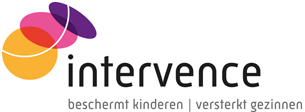 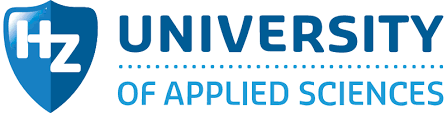 TitelpaginaAfkortingenlijstVoorwoordVoor u ligt mijn afstudeerscriptie ‘TOP!’ ter afsluiting van de bacheloropleiding Bedrijfskunde – MER aan de HZ University of Applied Sciences is Vlissingen. De vier voorbij gevlogen jaren heb ik met veel plezier doorgebracht. Ook tijdens de afgelopen maanden heb ik met plezier, soms ook wanhoop, druk en stress, aan dit rapport gewerkt. Voor mij was Intervence een nieuwe organisatie, waardoor ik binnenstapte in een nieuwe wereld. Ergens aan kunnen bijdragen, dat leek mij belangrijk bij het zoeken naar een afstudeeropdracht. Ik heb dus ook geen moment getwijfeld toen ik dit aanbod kreeg. Met een onderzoek naar talentontwikkeling van kwetsbare jongeren leek mij dit aanwezig. Onlangs werd mij de vraag gesteld of ik tijdens mijn afstudeerperiode zelf mijn talenten heb kunnen ontwikkelen. Toen ik hier haast geen antwoord op kon geven, dat deed mij inzien dat ik eigenlijk bijna niet stil sta bij datgene waar ik goed in ben. Als ik u de vraag stel: waar bent u goed in? Weet u dat dan? Misschien zouden we z’n allen minder vanuit beperkingen moeten denken en kijken wat we wel goed kunnen.Ik zou bij deze graag van de gelegenheid gebruik willen maken om een aantal te mensen te bedanken. Ten eerste bedank ik Stan van Haaren en Mark Bakelaar voor de begeleiding tijdens mijn verblijf bij Intervence. Daarnaast wil ik ook Ruud de Groot bedanken voor de begeleiding vanuit de hogeschool. Aan alle respondenten die mee hebben gewerkt aan het onderzoek, mijn dank is groot. Tot slot, alle vrienden en familie die mij gesteund hebben tijdens het schrijven van mijn onderzoek, dank jullie wel!Ik wens eenieder veel leesplezier toe.Wouter KerseboomMiddelburg, 2 juli 2018AbstractIntervence is an institution for child protection and juvenile rehabilitation in Middelburg. Intervence supports approximately 700 families in Zeeland. For this institution, a value management study has been carried out, in order to generate insights about the created social value of talent development of vulnerable adolescents. The target audience are adolescents in the age of 12 to 26 years. Based on this study, a talent development program can be designed. By carrying out a talent development program, Intervence aims to reach vulnerable adolescents early. As a result, further complex problems might be prevented and social cost such as social welfare benefits and detention costs might be reduced. The central research question is: “To what extend is Intervence, by means of value management, able to indicate the created social value of talent development?In this study, qualitative research methods are applied. Employees of Intervence have been interviewed, such as family case workers, behavioural experts, the Manager Primair Process and the chairman of the board of Intervence. A formal advisor and researcher of the Nederlands Jeugdinstituut has also been interviewed. By these interviews, general information of youth care has been obtained. Data also has been generated using online databases, such as CBS, ZB Planbureau, Waar staat je Gemeente? and publications of the Custodial Institutions Agency (CIA). Using this sources, mostly demographic data about adolescents and juvenile delinquents and social welfare benefits are obtained. The findings of this show that Intervence is not actively trying to identify potential problems of adolescents. Therefore, it is recommended to establish a partnership between partners and Intervence in order to identify potential problems. Examples are (primary) schools. According to the interviews, school dropout and school absence are indicators for further problems. At this stage, Intervence does not have a specific talent development program. It is recommended to formulate a vision statement of talent development. This way, Intervence can describe the meaning of talent development and its purpose. Brainstorming about is also recommended, in order to generate possible talent development programs. Youth workers and stakeholders should be invited to these brainstorms. The third recommendation suggests that Intervence should research the possibility of applying talent development in its services. Furthermore, it is recommended to apply certain elements in a talent development program, such as excellent support, confidence and connection to adolescents and their wishes and hobbies, safety and a supporting environment.The possible costs reductions of a talent development program are based on reducing juvenile detention and social welfare benefits costs. The maximum potential reduction of these costs are respectively € 26 million and € 7,9 million. However, limitations must be taken into account. The costs of juvenile detention costs in Zeeland could not be obtained. Therefore, juvenile costs for the Netherlands are calculated. It is also unclear if a talent development program actually can cause  social costs and problem reduction. SamenvattingIntervence is een gecertificeerde instelling (GI) voor jeugdbescherming en jeugdreclassering in Zeeland. Intervence ondersteunt gemiddeld 700 gezinnen in Zeeland. Voordat de Jeugdwet in 2015 werd geïntroduceerd, stond de organisatiebekend als Bureau Jeugdzorg. Voor Intervence is er een value managementonderzoek uitgevoerd naar de toegevoegde maatschappelijke waarde van talentontwikkeling van kwetsbare jongeren en is gericht op leeftijden tussen de 12 en 26 jaar. Het doel van het onderzoek was om inzichten en ideeën te verkrijgen in talentontwikkeling. Met deze uitgangspunten zal een talentontwikkelingsprogramma kunnen worden ingericht. Hiermee wil Intervence bereiken dat kwetsbare jongeren in een vroeg stadium bereikt kunnen worden, waardoor toekomstige problemen mogelijk voorkomen kunnen worden. Daarnaast hoopt Intervence ook aan te kunnen tonen welke maatschappelijke kosten bespaard kunnen worden, zoals de kosten voor detentie en bijstandsuitkeringen. De onderzoeksvraag is: “In hoeverre kan Intervence door middel van value management aantonen welke waarde gecreëerd kan worden door het ontwikkelen van talenten van jongeren?”Het onderzoek is kwalitatief van aard. De benodigde informatie is verzameld door het afnemen van interviews en een documentenanalyse. Interviews zijn afgenomen met gezinsmanagers, de bestuursvoorzitter van Intervence, de Manager Primair Proces, controller en twee medewerkers van het innovatieteam. Daarnaast is er ook gesproken met een voormalig onderzoeker van het Nederlands Jeugdinstituut. Met deze mensen is gesproken om zoveel mogelijk informatie over Intervence en de jeugdhulpverlening te verkrijgen. Er zijn ook gegevens gevonden via online databases het CBS, ZB Planbureau en de online dashboard ‘Waar staat je gemeente?’ en rapportages van de Dienst Justitiële Inrichtingen (DJI). Door middel van deze bronnen zijn vooral demografische gegevens over jongeren en het aantal (jeugdige) gedetineerden en uitkeringsontvangers.Blijkens de onderzoeksresultaten komt naar voren dat Intervence op dit moment niet actief signaleert naar potentiële problemen van jongeren. Daarom wordt aanbevolen om met andere partners een verband aan te gaan om jongeren vroegtijdig kan identificeren. Voorbeelden van partners zijn bijvoorbeeld (middelbare) scholen. Uit interviews blijkt dat vroegtijdig schooluitval en verzuim goede indicatoren zijn voor toekomstige problemen. Op dit moment is er nog geen concreet talentontwikkelingsprogramma. Daarom wordt aanbevolen om een visie rondom het thema te formuleren. Hierin kan Intervence beschrijven wat er wordt bedoeld met talentontwikkeling en het doel ervan. Tevens wordt aanbevolen om rondom talentontwikkeling brainstormsessies te organiseren, om tot een concreet product te komen. Belangrijk daarbij is dat alle betrokkenen, zoals jeugdwerkers, daarvoor uitgenodigd worden. Daarnaast wordt aanbevolen om te onderzoeken of talentontwikkeling aangebracht kan worden in de dienstverlening van Intervence. Tot slot wordt aanbevolen om een aantal elementen in het talentontwikkelingsprogramma aan te brengen. Hierbij valt te denken aan goede ondersteuning, aansluiting bij de wensen van jongeren en aandacht voor de basisvoorwaarden om talenten te kunnen ontwikkelen. Hierbij valt te denken aan zelfvertrouwen, een steunende omgeving en veiligheid. Het mogelijk besparingspotentieel van een talentontwikkelingsprogramma is gebaseerd op het verlagen van detentiekosten en / of het aantal bijstandsuitkeringen. De potentiële besparingen zijn respectievelijk maximaal 26 miljoen euro en 7,9 miljoen euro. Echter dienen er een aantal kanttekeningen te worden geplaatst. Kosten voor jeugdige gedetineerden konden niet achterhaald worden. Daarom zijn de kosten voor heel Nederland berekend. Daarnaast is het ook niet duidelijk of een talentontwikkelingsprogramma daadwerkelijk kan leiden tot reductie van problemen en maatschappelijke kosten.	1. Introductie1.1. Beschrijving van de organisatieStichting Intervence is een zorginstelling gevestigd in Middelburg. Voordat de nieuwe Jeugdwet op 1 januari 2015 in werking trad stond deze organisatie bekend als Bureau Jeugdzorg (BJZ) . Intervence begeleidt kinderen, jongeren en ouders in gezinnen met complexe opvoed- en opgroeiproblematiek. In 2016 telde Intervence 110 medewerkers, verdeeld over parttime- en fulltimefuncties . Intervence wordt aangestuurd door de raad van toezicht en het bestuur. De kernfunctie van de organisatie wordt vervuld door gezinsmanagers. Deze werknemers zijn werkzaam in verschillende werkgebieden. De gezinsmanagers bieden ouders en jongeren ondersteuning met opvoed- en groeiproblematiek. Op dit moment is Intervence werkzaam in de regio’s Walcheren, Oosterschelde en Zeeuws-Vlaanderen. De regioteams worden aangestuurd door een teammanager. Tevens vervullen medewerkers functies in de teams Beleidsprocessen, Bedrijfsvoering en Controller. Aan het hoofd van de organisatie staat de bestuursvoorzitter. Intervence begeleidt alleen jongeren en gezinnen als dat daadwerkelijk nodig is. Het is niet mogelijk om Intervence zelf te benaderen als hulp nodig is. Gezinnen kunnen op twee manieren bij Intervence terechtkomen. Ten eerste kan Intervence door gemeenten ingeschakeld worden. Elke gemeente beschikt over een team met mensen die samen kijken welke zorg het meest passend is. Ten tweede kan Interventie ingeschakeld worden op verzoek van de Kinderrechter. Deze rechter is bevoegd om een aantal verschillende maatregelen uit te spreken: ondertoezichtstelling (hierna: “OTS”), uithuisplaatsing, voogdijmaatregel of een jeugdreclasseringsmaatregel .1.2. AanleidingPer 1 januari 2015 is de nieuwe Jeugdwet in werking getreden. Deze wet is tot stand gekomen als vervanging van de Wet op de Jeugdzorg (hierna: “Wjz”). Hoewel deze wet in eerste instantie een positieve bijdrage heeft geleverd aan het ondersteunen van en verlenen van zorg aan kinderen, blijkt de Wjz ook een aantal tekortkomingen te bevatten.  Door de gescheiden toegang tot zorginstellingen en verschillende manieren van financiering is er veel bureaucratie ontstaan. Voorafgaand en tijdens de zorgverlening diende er veel papierwerk te worden afgehandeld. Daarnaast moesten werkzaamheden en activiteiten worden afgestemd en/of worden overgedaan.  Door deze situaties is er veel tijd verloren gegaan. Uit evaluatie van de Wjz door het Ministerie van Volksgezondheid, Welzijn en Sport en het Ministerie van Veiligheid en Justitie blijkt ook dat de benodigde zorg niet voor alle bevolkingsgroepen even toegankelijk is. Zo bleek dat vooral migranten te laat bij Bureau Jeugdzorg in beeld kwamen .  De inwerkingstelling van de Jeugdwet heeft ertoe geleid dat de verantwoordelijkheid voor het aanbieden en financieren van zorgverlening is overgedragen aan de gemeente. Op deze manier kan de zorg toegankelijker en goedkoper worden. De Jeugdwet heeft een aantal doelstellingen zoals het verminderen van bureaucratie, vermindering van zorgvraag en eerder benodigde hulp bieden .  De Jeugdwet is bedoeld om kinderen en jongeren op een veilige en gezonde manier op te kunnen laten groeien. Tevens dient de wet mogelijk te maken dat kinderen en jongeren hun eigen talenten kunnen ontwikkelen, waardoor zij een bijdrage aan de maatschappij kunnen leveren. De term Bureau Jeugdzorg komt in de wettekst van de Jeugdwet niet meer voor, deze wordt vervangen door Gecertificeerde Instellingen.Als Gecertificeerde Instelling (hierna: “GI”) is Intervence verantwoordelijk voor de Jeugdbescherming- en jeugdreclassering in Zeeland. Daarnaast heeft de organisatie nog twee kerntaken: preventieve jeugdbescherming en voogdij. Intervence is werkzaam voor en met jongeren en gezinnen met opgroei –en opvoedproblemen. In 2016 werden er 1.174 jeugdigen door Intervence begeleid, verdeeld onder ondertoezichtstelling, voogdij, jeugdigen in jeugdreclassering en jeugdigen zonder maatregel .  Dit aantal is in 2017 sterk gedaald. In totaal is er 323 keer een OTS opgelegd, 204 keer een voogdijmaatregel en 95 keer een jeugdreclasseringsregel. Hoewel het aantal maatregelen omtrent jeugdbescherming en jeugdreclassering in de afgelopen jaren is gedaald, kent de provincie Zeeland relatief meer jeugdzorg dan Nederland in het geheel. Van de Nederlandse jongeren ontvangt 1,01% jeugdbescherming of jeugdreclassering. In Zeeland is dit 1,25% van de Zeeuwse jongeren. Van deze maatregelen wordt circa twee derde door Intervence uitgevoerd. Van alle jongeren in Zeeland wordt op dit moment 2% door Intervence begeleid.  Er wordt verwacht dat dit in de jaren 2018-2019 zal dalen .In de toekomst wil Intervence zich richten op de combinatie van jeugdbescherming en jeugdreclassering. Intervence richt zich daarbij op preventie, talentontwikkeling en competentieverwerving. Op deze manier kunnen jongeren zich op een veilige en positieve manier staande houden in de maatschappij . Op dit moment werkt Intervence vooral op reactieve wijze. Het is hierbij van belang dat jongeren, die nog niet bij Intervence bekend zijn, geïdentificeerd worden. Daarom zal hiernaar onderzoek worden gedaan. Het is belangrijk dat achterhaald wordt waar de jongeren zich bevinden. Intervence kan hierdoor jongeren op een preventieve manier helpen, waardoor zij in een ideaal scenario niet in de problemen komen. Dit is alleen mogelijk als Intervence over voldoende kennis van talent –en competentieontwikkeling beschikt. Hier zal dus onderzoek naar gedaan moeten worden. Wel is in voorgaand onderzoek talentontwikkeling uitgebreid aan bod gekomen. Als voorbeeld kan hier educatie genoemd worden. Traditiegetrouw worden jonge leerlingen als talentvol beschouwd naar aanleiding van IQ-testen of resultaten van prestatietesten. Deze aanpak leidde ertoe dat individuele sterke eigenschappen en potentie van jonge leerlingen buiten beschouwing bleven .De gewenste ontwikkelingen vereisen tevens dat Intervence kennis heeft van alle omstandigheden en factoren die het functioneren van mensen kunnen beïnvloeden. Op deze manier kan de achtergrond van jongeren en problemen in kaart gebracht worden. Hierdoor is Intervence in staat om in een vroeg stadium hulp te verlenen waardoor voorkomen kan worden dat problemen escaleren .In onderzoeken is (Haight et. al., 2014; Kooijmans, 2016) is in kaart gebracht welke kenmerken deze jongeren hebben. Zo kunnen jongeren kwetsbaar worden door blootstelling aan individuele factoren zoals gedrag, geestelijke gezondheid en leerproblemen. Individuele factoren kunnen gecombineerd worden met factoren vanuit de omgeving, zoals mishandeling, problemen in het gezin, opgroeien in een slechte buurt en gebrek aan onderwijsvoorzieningen . Dit is in lijn met voorgaand onderzoek uitgevoerd door Kooijmans (2016). Tijdens het opgroeien hebben deze jongeren veel tegenslagen gehad.  Leraren op school vertelden de jongeren al op jonge leeftijd dat zij nooit iets zullen bereiken. In het onderzoek  van Kooijmans wordt ook duidelijk dat jongeren moeizaam aan een stageplaats of baan komen. Vanwege deze redenen betreden jongeren eigen wegen om erkenning, status en respect te verkrijgen, waardoor de kans bestaat dat jongeren in de criminaliteit terechtkomen .Voorts schrijft Kooijmans dat risicojongeren vooral jongens betreft, en meisjes in mindere mate. De jongeren hebben ook vaker een allochtone achtergrond. Er dient echter verder gekeken te worden naar de oorzaken van delinquent gedrag. Vooral het niet behalen van persoonlijke prestaties verklaart waarom bepaalde jongeren tot risicojongeren behoren . 1.3. ProbleemstellingDe probleemstelling van dit onderzoek wordt uiteengezet door het formuleren van de onderzoeksvraag, deelvragen en doelstelling.  Het uitgangspunt van het onderzoek is als volgt: door talentontwikkeling kunnen jongeren een bijdrage leveren aan de maatschappij, door bijvoorbeeld onderwijs te volgen of te werken. De doelgroep van het onderzoek is jongeren tussen de 12 en 26 jaar. Met dit onderzoek wil Intervence dus ook tonen welke maatschappelijke waarde talentontwikkeling oplevert. Vervolgens wil Intervence talentontwikkeling inzetten in de vorm van een nieuw product of dienst. Dit uitgangspunt zal onderzocht moeten worden.1.3.1. Onderzoeksvraag en deelvragenDe centrale vraag van dit hoofdstuk luidt:“In hoeverre kan Intervence door middel van value management aantonen welke waarde gecreëerd kan worden door het ontwikkelen van talenten van jongeren”?Deze vraag is te omvangrijk om in één keer te kunnen beantwoorden. Er wordt daarom gebruik gemaakt van deelvragen. Deze zijn opgenomen in onderstaande opsomming:Wat is er in de literatuur geschreven over talentontwikkeling en value management?Hoe is de financiering van de jeugdhulpverlening ingericht?Op welke manier kunnen potentiële problemen van jongeren tijdig gesignaleerd worden?Hoe ziet de huidige dienstverlening van Stichting Intervence er op dit moment uit?Op welke wijze kan Intervence een nieuw product omtrent talentontwikkeling ontwikkelen?Wat is er nodig om een talentontwikkelingsprogramma in te kunnen richten?1.3.2. DoelstellingIn het onderzoek worden meerdere doelstellingen centraal gezet. Het programma ‘talentontwikkeling’ heeft als doelstelling om jongeren te motiveren waardoor zij een volwaardige bijdrage aan de maatschappij kunnen leveren. Met behulp van dit onderzoek wil de onderzoeker tevens aantonen hoe dit werkt, wat er nodig is om talenten op de juiste manier te ontwikkelingen, welke verandering dit bij jongeren in gang zet en hoe Intervence talentontwikkeling kan inzetten. Daarnaast zal er in kaart worden gebracht welke maatschappelijke kosten bespaard kunnen worden doordat jongeren niet in de bijstand of detentie terechtkomen. Daarnaast is één van de doelstellingen om schoolverzuim –en uitval tegen te gaan. Dit kan worden voorkomen door het introduceren van een nieuw product of dienst. Op basis van het onderzoek zal er een beleidsnotitie worden opgesteld met daarin een oproep aan subsidieverleners, zoals gemeenten, om een investering te doen waarmee bovenstaande kosten bespaard kunnen worden. 1.4. Opzet van het onderzoekIn dit onderzoek wordt gebruik gemaakt van kwalitatief onderzoek en deskresearch. Er wordt beoogd om nieuwe inzichten en ideeën rondom talentontwikkeling te verkrijgen. Allereerst zal er in hoofdstuk twee (het theoretisch kader) een literatuuronderzoek uitgevoerd worden. Dit hoofdstuk licht bestaande theorieën en literatuur over de relevante onderwerpen toe. Het theoretisch kader zorgt voor een stevige wetenschappelijke basis voor het verdere verloop van het onderzoek. de gegevensverzameling vindt plaats door het afnemen van interviews. Er zal worden gesproken met gezinsmanagers, gedragsdeskundigen, de bestuursvoorzitter, de Controller en een project- en productontwikkelaar. Daarnaast worden door middel van deskresearch gegevens verzameld over de Zeeuwse maatschappij, zoals het aantal jongeren, uitkeringen, gedetineerden en schoolverzuim.1.5. LeeswijzerHet onderzoek bestaat uit zes hoofdstukken. Na de inleiding volgt in het tweede hoofdstuk het theoretisch kader. In hoofdstuk drie wordt de onderzoeksmethode beschreven. In het vierde hoofdstuk staan de resultaten van het praktijkonderzoek centraal. Hoofdstuk vijf bevat de discussie. Het onderzoeksrapport wordt afgesloten met het beantwoorden van de deelvragen, onderzoeksvraag en conclusies en aanbevelingen, in het zesde hoofdstuk. Tot slot wordt er aan het einde van dit document een bronnen- en bijlagenoverzicht opgenomen. 2. LiteratuuronderzoekDit hoofdstuk bevat het theoretisch kader. Hierin zal een literatuuronderzoek worden uitgevoerd.  Het theoretisch kader licht relevante wetenschappelijk literatuur en theorieën toe. Als eerste wordt de term ‘risicojongeren’ verder uitgewerkt. Paragraaf 2.2. beschrijft hoe problemen van deze jongeren gesignaleerd kunnen worden. Talentontwikkeling wordt vervolgens beschreven in paragraaf 2.3. In paragraaf 2.4. wordt het begrip ‘value management’ besproken. Paragraaf 2.5 gaat in op de financiering van de Nederlandse jeugdzorg. In paragraaf 2.6. komen enkele maatschappelijke kosten aan bod. Paragraaf 2.7 besteedt aandacht aan productontwikkeling. Tot slot wordt in paragraaf 2.8. het theoretisch kader samengevat.2.1. Risicofactoren nader onderzochtIn de inleiding is de term risicojongeren kort besproken. Deze paragraaf tracht de term nader uit te werken. De Wereldgezondheidsorganisatie (hierna: WHO) beschrijft in een rapport naar aanleiding van geweld onder jongeren een aantal factoren die de mate van geweldsdelicten kunnen versterken. De WHO maakt daarbij onderscheid tussen individuele factoren en relatie-gerelateerde factoren. Deze zijn in onderstaande tabel opgenomen .Tabel 1. Risicofactoren WHO tot gewelddadig gedrag (2010).Een aantal beschermende factoren kunnen voorkomen dat geweld onder jongeren zich ontwikkelt. Het is dan van belang dat bovenstaande risicofactoren voor zover mogelijk verminderd worden. De factoren ter bescherming van jongeren dienen versterkt te worden. Beschermende factoren zijn invloeden die blootstellingen aan risicofactoren verminderen (Jeson & Fraser, 2016; Abdallah, Kooijmans & Sonneveld, 2016). Hierbij valt te denken aan factoren zoals sociale vaardigheden, zelfvertrouwen, educatie, relaties met ouders, betrokkenheid bij de maatschappij en toegankelijkheid tot sociale ondersteuning. Deze factoren kunnen versterkt worden door bepaalde ontwikkelingsprogramma’s, zoals ouderschapsprogramma’s of programma’s om sociale vaardigheden te versterken. Dergelijke programma’s leiden tot betere prestaties op school en verminderen alcohol- en drugsgebruik en verlagen criminaliteit. Jongeren zullen hierdoor ook eerder een baan kunnen krijgen .De kennis over deze risico- en beschermingsfactoren is door de jaren heen sterk gegroeid . Voorbeelden van risicofactoren zijn bijvoorbeeld de invloed van bijvoorbeeld familieleden en omgeving op jongeren. Door deze invloed wordt de kans op sociale of gezondheidsproblemen groter.  Ook schrijven Forrest-Bank et. al. (2015) dat risicofactoren kunnen leiden tot sociale problemen en gedragsproblemen.  De aanwezigheid van een risicofactor betekent echter niet dat bovenstaande problemen per definitie optreden. Tevens gaat het niet om één bepaalde factor, maar leidt een bundeling van risicofactoren tot problemen. .  2.2. De identificatie van risicojongerenVolgens experts dient er, zodra een jongere opvalt, ingegrepen te worden. Het blijkt dat het lastig is om te bepalen wanneer een jongere opvalt. Duidelijke indicatoren zijn schoolverzuim, verslechterde cijfers, concentratieproblemen of agressief gedrag. Daarnaast kan het gedrag van jongeren ook gesignaleerd worden bij jongeren thuis of op hangplekken . Dit zijn plekken waar jongeren graag komen, zoals winkelcentra, jeugdhok, jongerencentra, voetbalpleinen of schoolkantines . De invoering van de Jeugdwet brengt met zich mee dat niet alleen jeugdwerkers en professionals zich bezighouden met taken op het gebied van de jeugdzorg. Van burgers, vrijwilligers, bewonersgroepen en (sport)verenigingen wordt ook verwacht dat zij een rol spelen in de werkzaamheden van jeugdwerkers, zoals het signaleren van problemen bij jongeren. Dit betekent dat er tussen allerlei mensen en organisaties samenwerkingsverbanden ontstaan . 2.2.1. Het wijkteamEen voorbeeld van een samenwerkingsverband is het wijkteam. Een wijkteam brengt instanties en bewoners met elkaar in verbinding. Daarnaast onderhouden deze teams contact met aanbieders van gespecialiseerde hulp, maar ook met sportclubs, zwembaden en andere plekken waar jongeren komen . Bij het signaleren van problemen van een jongere, is het de bedoeling dat mensen uit hun dagelijkse leefomgeving dit melden bij dit team. Vervolgens wordt beslist of er hulp verleend moet worden . Dit kunnen bijvoorbeeld zijn de zorgcoördinator op school, welzijnswerkers, huisartsen of buurtgenoten zijn . Door de wijkteams kan er tijdig worden ingegrepen. In de aanleiding is besproken dat gecertificeerde instellingen van de gemeenten de opdracht krijgen om hulp te bieden als dat nodig is. Het is noodzakelijk dat er goed overlegt moet worden met gemeenten. Tussen de wijkteams en de gecertificeerde instellingen moeten goede afspraken gemaakt worden over de afstemming en samenwerking .2.2.2. Het leefgebied van jongerenDe leefomgeving hoeft niet direct nadelige gevolgen te hebben voor jongeren. Uit onderzoek van het Sociaal Cultureel Planbureau blijkt de buurt waarin een gezin leeft, nauwelijks invloed heeft op de mate waarin ouders kampen met opvoedproblemen. Wel blijkt echter dat in buurten waar het inkomen lager en huisvesting slechter is, de kans groter is dat er problemen voorkomen. Dit is vooral het geval in grotere steden. Kinderen uit grotere steden, zoals Amsterdam, Den Haag, Rotterdam en Utrecht, hebben echter net zoveel problemen als kinderen in een niet-stedelijke omgeving . Brendtro, Brokenleg en Bockern (2002) schrijven echter dat in grotere steden juist meer risicojongeren verblijven. Problemen die daarbij voorkomen zijn delinquent gedrag, verslaving, financiële afhankelijkheid en slechte prestaties op school. .2.3. Talentontwikkeling2.3.1. Definitie van talentOm het begrip ‘talent’ te definiëren zijn er in voorgaande jaren talloze onderzoeken uitgevoerd. Het blijkt dat talent moeilijk is om te definiëren (Van Hoorik, 2011a). Volgens McKinsey & Company is talent afhankelijk van verschillende factoren zoals capaciteiten, intrinsieke gaven, vaardigheden, kennis, ervaring, intellectualiteit, oordeelsvermogen, houding, karakter en motivatie . Daarnaast wordt talent ook vaak beschouwd aanleg, begaafdheid, kunde, gave en geschiktheid (Van Hoorik, 2011a; Abdallah, Kooijmans & Sonneveld, 2016).Volgens moderne woordenboeken heeft talent betrekking op de kunde of vaardigheid om iets goed te kunnen . Personen hoeven geen les te volgen om hierin goed te zijn. Volgens Meyers (et. al 2013) is dit een implicatie dat talent aangeboren is.  Dit blijkt ook uit de definitie van Nijs, Gallardo-Gallardo, Dries en Sels (2013): “talent verwijst naar systematisch ontwikkelde aangeboren capaciteiten van individuen, welke ingezet worden bij activiteiten die deze individuen leuk en belangrijk vinden en waar zij energie in willen steken.” (Nijs et. al, 2013 p. 182). Tevens is een talent een gegeven wat een mens bezit, waar andere mensen niet over beschikken.2.3.2. Ontwikkeling van talentenMensen zien talent als aangeboren, bij ieder mens zitten talenten verborgen. Het talent van mensen dient ontdekt te worden. Als deze talenten niet ontdekt worden, zullen deze gedurende het hele mensenleven onzichtbaar blijven. . Blijkens voorgaand onderzoek is het al dan niet hebben van talent afhankelijk van verschillende factoren.  Zo hebben waardes, tradities en verwachtingen van familieleden allen invloed op de ontwikkeling van talent en persoonlijkheid van jongeren. Tevens beïnvloeden de familie en omgeving van de jongeren de prestaties en persoonlijke groei . Daarnaast hebben jongeren met een nadeligere sociale achtergrond minder mogelijkheden om hun volle potentie te kunnen benutten . Talentontwikkeling kan jongeren verschillende voordelen bieden. Ten eerste bevat talentontwikkeling een aantal activiteiten waarmee de sterke kanten van jongeren gestimuleerd kunnen worden. De eigenwaarde van jongeren kan hierdoor versterken. Ten tweede kunnen jongeren door middel van talentontwikkeling competenties verwerven die nodig zijn om een bijdrage te leveren aan de maatschappij en kan de eigen kracht van de jongeren versterkt worden, waardoor de jongeren zelfbewuster worden (Van Hoorik, 2011b). Uit onderzoek naar talentontwikkeling van scholieren op middelbare scholen door Kemple, Herlihy & Smith (2005) komen ook diverse positieve resultaten naar voren. Door talentontwikkeling steeg de aanwezigheid van scholieren en werden er betere cijfers gehaald .  Met talentontwikkeling kan tevens de ontwikkeling jongeren op een positieve manier gestimuleerd worden (Van Hoorik, 2011a).2.3.3. Herkennen van talentDe meest eenvoudige manier om talenten te ontdekken, is door er belangstelling voor te tonen en door te vragen naar talenten van mensen . Talenten kunnen namelijk pas worden ontwikkeld als de talenten zijn ontdekt. Sommige mensen, het wordt niet duidelijk wie, zijn van mening dat talent niet vroeg genoeg ontdekt kan worden . Vooral bij jonge kinderen is dit geen eenvoudig proces, omdat kinderen vaak voor activiteiten kiezen die leuk gevonden worden. Het is dus belangrijk om kinderen ook kennis te laten maken met nieuwe mogelijkheden en/of activiteiten .  Door het herkennen van talenten kunnen bepaalde dingen aangeleerd worden die nodig zijn bij het uitoefenen van werkzaamheden . Bij talentontwikkeling van kwetsbare jongeren is het belangrijk dat er op een ontspannen manier met het ontdekken van talent wordt omgegaan. Dat wil zeggen dat er eerst geïnventariseerd wordt wat de behoeften en interesses van jongeren zijn. Als de voorkeur van de jongere dan anders blijkt, kan er op tijd van koers worden veranderd. Vanuit deze optiek is talent dan niet iets waarin een jongere excelleert, maar heeft het betrekking op activiteiten waar jongeren zich graag voor inspannen en aandacht aan besteden .2.3.4. Talentontwikkeling van risicojongerenOnderzoek van Maike Kooijmans (2016) toont aan dat talentontwikkelingsprogramma’s jongeren met een criminele achtergrond, of waar criminaliteit een mogelijkheid is, kunnen helpen. Door deze programma’s kunnen risicojongeren zich staande houden in de maatschappij en zich op een positieve manier ontwikkelen. Bij deze resultaten dienen echter wel een aantal kanttekeningen te worden geplaatst. De resultaten van het onderzoek zijn slechts voorlopig. Het wordt ook niet duidelijk of de afname van criminaliteit gepaard gaat met deelname aan talentontwikkelingsprogramma’s. Wel kan talentontwikkeling ingezet worden om de verleiding tot crimineel gedrag tegen te gaan .2.4. Value management2.4.1. Het definiëren van value management en maatschappelijke waardeValue management kan worden gezien als een service of dienstverlening dat de waarde van een project maximaliseert, door het beheren en beheersen van het project vanaf de ontwikkeling tot aan het voltooien daarvan. Dit leidt tot een gestructureerde, systematische en multidisciplinaire benadering waarbij de maximaal te realiseren waarde tegenover de kosten van het project gezet wordt . Belangrijk is dat value management niet wordt geïnterpreteerd als een conflictgeoriënteerd ontwerp, kostenbesparing of standaardiseringsoefening. Value management is gericht op het maximaliseren van waarde. .  Ook Al-Saleh en Taleb (2010) benadrukken dat value management niet alleen een middel is om kosten te besparen: hoewel het elimineren van onnodige kosten vaak een onderdeel is van value management, dient een value management project niet te leiden tot een functioneel verlies of verlies van kwaliteit . Value management wordt vaak in één adem genoemd met “”value engineering”. Tegenwoordig is dit in de Verenigde Staten de meest gangbare en gebruikte terminologie. In Nederland wordt dit begrip ook steeds vaker gehanteerd. Derhalve lijkt de definitie van Value Engineering (hierna: “VE”). De definitie van Kelly & Male (1993) luidt: “een georganiseerde benadering dat voorziet in noodzakelijke functies tegen zo laag mogelijke kosten”.Onderzoek naar maatschappelijke waarde is door de jaren heen sterk uitgebreid. Het creëren en meten van maatschappelijke waarde is een voortdurend onderwerp in de maatschappij, politiek, wetenschap en economie . Maatschappelijke waarde is één van de belangrijkste en meest waardevolle factoren in de maatschappelijke dienstverlening. Het leveren van deze waarde in de dienstverlening kan de waarde van belanghebbenden maximaliseren. Hierdoor kan de dienstverlening optimaal presteren. Publieke organisaties kunnen met behulp van maatschappelijke waarde service, kwaliteit en vertrouwen creëren. Tevens kunnen organisaties prestaties en burgers en/of klanten tevredenstellen.  .  Maatschappelijke waarde kan zelfs leiden tot positieve economische ontwikkelingen, maar het blijkt dat van alle factoren die van invloed zijn op economische ontwikkeling, maatschappelijke waarde het minst wordt begrepen. Ook blijkt dat maatschappelijke waarde vaak door instanties vermeden wordt . 2.4.3. De kosten –en batenanalyseEen kosten –en batenanalyse is een middel om kosten en opbrengsten van een project met elkaar te vergelijken, vaak vanuit een sociale achtergrond. Het is een vrijwel essentiële analyse bij het maken van overheidsbeslissingen. Het voordeel van een kosten –en batenanalyse is dat het op zeer veel terreinen toegepast kan worden, zoals in transportprojecten, milieuprojecten, gezondheidsprojecten. . Daarnaast kan een kosten- en batenanalyse aantonen welke waarde een project voor de maatschappij oplevert en geeft de analyse mogelijkheden om het project uit te voeren . Een kosten- en batenanalyse kan op verschillende manieren worden uitgevoerd, er bestaan verschillende varianten.  De kosten –en batenanalyse Lite (KBA Lite) kan worden gebruikt als projecteigenaren zelf een indicatie willen krijgen van de kosten en baten van een project. Een diepgaande kosten –en batenanalyse kan worden gebruikt om ook kwantitatief inzicht te krijgen in de kosten en baten van een project. Voor deze variant is informatie over de effectiviteit van een project vereist. Omdat een diepgaande analyse aanzienlijk meer tijd en inspanning kost, wordt aangeraden om eerst een KBA Lite-analyse uit te voeren . 2.4.4. Stappen van een kosten –en batenanalyse	
Een kosten- en batenanalyse bestaat uit een aantal stappen. Het opstellen is een iteratief proces, dus het kan mogelijk zijn dat er naar een eerdere stap moet worden teruggegaan om de inrichting van een project aan te passen. ECORYS (2008) beschrijft een achttal stappen:Het beschrijven van de probleemanalyse. Hierin worden een aantal zaken beschreven zoals de aanleiding voor het project, de oorzaken van een probleem, de doelstellingen van het project en de randvoorwaarden waaraan voldaan moet worden. Definiëren van projectalternatief. In de tweede stap wordt het projectalternatief beschreven. Dit alternatief bestaat uit een beschrijving van het project en de algemene ontwikkelingen wanneer het project wordt uitgevoerd. Het is mogelijk dat er meerdere alternatieve beschreven worden, maar het kan ook voorkomen dat er géén alternatief wordt beschreven. Definiëren van nulalternatief. De derde stap beschrijft de ontwikkelingen als het project niet uitgevoerd zou worden. Deze worden dan vergeleken met de ontwikkelingen als het project wél uitgevoerd zal worden.Kosten van het project bepalen. In deze stap wordt beschreven wat de kosten van het project zijn. Veel kosten zijn meestal bekend bij de projecteigenaar, bijvoorbeeld door het opstellen van een begroting. Voorbeelden van kosten zijn eenmalige kosten, bijvoorbeeld van de aankoop van gebouwen. Daarnaast moet er ook rekening worden gehouden met de vaste en variabele kosten. De effecten van het project bepalen. De effecten zijn de gevolgen van het project voor zowel de aanbieder en deelnemers van het project. Daarnaast moet er beschreven worden welke andere actoren die voor- en nadelen ervaren. Baten van het project bepalen. Baten zijn gelijk aan de waarde van de effecten. Ook zijn deze gelijk aan de het bedrag in euro’s dat aan het realiseren van deze waarden wordt toegekend. Opstellen overzicht kosten en baten. In deze stap worden de kosten en baten in een overzicht weergegeven. Varianten –en risicoanalyse. In deze stap wordt beschreven welke onzekerheden er gelden, bijvoorbeeld effecten die niet volledig gerealiseerd kunnen worden, of kosten die hoger uitvallen dan in eerste instantie werd begroot .2.5. Financiering, kosten en dienstverlening van de jeugdhulpverlening –en beschermingDe gezondheidszorg in Nederland wordt door de overheid van financiering voorzien.  In 1975 werd voor het eerst een subsidieregeling getroffen. Een subsidieregeling heeft als doel om gezondheidscentra in aanloopkosten te ondersteunen . De overheid verdeelt de budgetten voor de gemeenten op basis van objectieve verdeelmodellen. De benodigde middelen voor de jeugdhulp wordt verdeeld op basis van indicatoren voor de jeugdhulpkosten in de gemeente. Deze indicatoren zijn bijvoorbeeld het aantal kinderen, eenoudergezinnen en de psychische gezondheid van ouders . Voordat de Jeugdwet in 2015 in werking trad, waren gemeenten verantwoordelijk voor jeugdwelzijn, preventie, jeugdgezondheidszorg en pedagogische ondersteuning. Bureau Jeugdzorg en ambulante jeugd- en opvoedhulp werd gefinancierd door de provincie. Vervolgens werd de geestelijke gezondheidszorg (GGZ) voor de jeugd door verzekeraars bekostigd. Tot slot werd de gesloten jeugdzorg en jeugdreclassering betaald door het Ministerie van Veiligheid en Justitie . Deze financieringen en de uitvoering van de jeugdzorg vallen per 1 januari 2015 onder de verantwoordelijkheid van de gemeenten. Met de ingang van de Jeugdwet ging een bezuiniging van € 450 miljoen euro gepaard. Gemeenten hebben dus minder geld beschikbaar voor de jeugdhulp, waardoor jeugdhulpinstanties met ook met bezuiniging geconfronteerd worden . Om de gemeenten in staat te stellen om de nieuwe taken op gebied van de jeugdhulpverlening uit te voeren, werd er een bedrag van vier miljard euro vrijgemaakt .  In het onderzoek van Ras et. al (2014) wordt een overzicht met daarin de kosten per kind weergegeven. Ras et al. schatten dat in 2015 de ondersteuning per kind gemiddeld € 950 per jaar kostte. In gemeenten met minder inwoners (< 50.000) blijken de kosten per kind lager te zijn, terwijl in gemeenten met meer dan 250.000 inwoners de kosten kunnen oplopen tot € 1.030 in per kind. .  De gemeenten koopt de hulpverlening door de GI’s in. Dit betekent dat er tussen de gemeenten en GI’s een afhankelijkheidsrelatie bestaat. Dit kan leiden tussen conflicten tussen deze partijen. Van GI’s wordt verwacht dat deze hulp verlenen. Wel moet de hulpverlening dan door de gemeente ingekocht worden.  In onderzoek wordt duidelijk dat een aantal gemeenten belemmerd wordt bij de regie van de jeugdhulp vanwege de rol van GI’s .Binnen de jeugdzorg zijn veel professionals werkzaam. In de literatuur wordt gesproken over “integrale jeugdhulp”. Dit houdt in dat de geboden hulp passend en samenhangend moet zijn. Integrale jeugdhulp is een vorm van hulp waarin verschillende professionals met elkaar samenwerken om hulp te verlenen. Op maatschappelijk gebied is er een grote behoefte aan integrale jeugdhulp, omdat er bij het ondersteunen van gezinnen met complexe problemen vaak meerdere vormen van hulp nodig zijn, zoals op het gebied van onderwijs, justitie, gezondheidszorg en jeugdhulp .2.6. De kosten van de bijstandsuitkering en detentie2.6.1. De bijstandsuitkeringDe gemeente is belast met een aantal financiële taken, één daarvan is het verzorgen van bijstandsuitkeringen. Een bijstandsuitkering is voor bedoeld voor mensen waarvan het inkomen niet hoog genoeg is om van rond te komen. De hoogte van een bijstandsuitkering is afhankelijk van de gezinssamenstelling. De Rijksoverheid maakt onderscheid tussen gehuwden/samenwonenden en alleenstaanden. Gehuwden en/of samenwonenden ontvangen gezamenlijk 100% van het minimumloon. Alleenstaanden en alleenstaande ouders krijgen 70% van het minimumloon . Tabel 2. Hoogte van de bijstandsuitkering (Rijksoverheid, z.d.)2.6.4. Kosten van detentieEr is weinig bekend over de kosten die gemaakt worden binnen het gevangeniswezen. Verschillende bronnen geven verschillende bedragen aan. Uit een publicatie van het Wetenschappelijk Onderzoek en Documentatiecentrum (WODC) kostte in 2011 een volwassen gevangene ongeveer € 200 per dag. Gedetineerde jeugdigen kostten de maatschappij echter veel meer, namelijk circa € 377 euro per dag . Een ander rapport, ditmaal van de Dienst Justitiële Inrichtingen (DJI), toont juist dat in 2014 een dag in detentie gemiddeld € 253 kost, en een dag in een jeugdinstelling € 608 euro . 2.7. Het ontwikkelen van een product of dienstProductontwikkeling is één belangrijkste elementen van het succes van een organisatie. Er is aanzienlijk veel onderzoek uitgevoerd naar het succesvol ontwikkelen en introduceren van producten en de factoren die dit proces kunnen beïnvloeden. Één factor is bijvoorbeeld het ontwerpen en beheren van een productontwikkelingsteam.  Binnen dit team dragen factoren zoals leiderschap, vaardigheden, externe communicatie, doelstellingen en groepscohesie allen bij aan het succesvol ontwikkelingen van nieuwe producten . Nieuwe producten worden voortdurend op de markt gebracht. Productontwikkeling kan een aantal redenen hebben. Voorbeelden van redenen zijn het verhogen van de omzet, het behalen van bedrijfsdoelstellingen, vanwege overheidsvoorschriften of door (toenemende) concurrentie. Bij het ontwikkelen van een product worden vaak een aantal stappen doorlopen:Ideeontwikkeling. In de eerste fase verzamelt een organisatie allerlei ideeën. Het bestuur moet er alles aan doen om productontwikkeling te stimuleren. Organisaties hebben vaak een specifiek team dat verantwoordelijk is voor de productontwikkeling.Shifting en evaluatie. In deze stap wordt beslist welke producten er ontworpen zullen worden, en welke juist niet. Er wordt vaak gebruik gemaakt van diverse criteria, zoals de verwachte netto winst en de positioneringsmogelijkheden.Bedrijfseconomische analyse. In deze stap worden er prognoses gedaan met betrekking op de omzet die met de verkoop van producten verwacht worden. Ontwikkeling van een prototype. In deze fase wordt een eerste ontwerp van het product ontworpen. Deze stap vergt aanzienlijke financiële middelen en tijd. Soms wel drie keer zoveel. Testmarketing. Het nieuwe product wordt op kleine schaal, in een beperkt gebied bij de doelgroep geïntroduceerd. Productintroductie. Het product wordt beschikbaar gesteld aan de volledige doelgroep. Het ontwikkelen van producten is niet gratis. Er zijn kosten aan verbonden. Een product moet voor een dermate hoge prijs worden aangeboden dat de variabele en constante kosten gedekt worden. Variabele kosten zijn kosten die gemaakt worden bij het ontwikkelen van een nieuw product, bijvoorbeeld de kosten voor benodigd materiaal. Deze vaste kosten worden ook wel overhead kosten genoemd. Dit zijn kosten die niet direct aan het ontwikkelen van een product kunnen worden gekoppeld. Het gaat hier bijvoorbeeld om kantoorkosten of salariskosten . Na het ontwikkelen van een product moet deze bij de klant worden geleverd. Dit wordt distributie genoemd. Organisaties kunnen de waarde van een product vaak niet zelf bij de klant brengen. Om een product of service beschikbaar te stellen moet er samengewerkt met allerlei soorten klanten, zoals overheidsinstellingen, consumenten of andere bedrijven. Bij de distributie maakt een organisatie gebruik van distributiekanalen. Dit is een groep organisaties die samen zorgen dat een product of dienst ter beschikking wordt gesteld aan een klant of ander bedrijf .2.8. Samenvatting en samenhang van het literatuuronderzoekVerschillende factoren kunnen de ontwikkeling van jongeren beïnvloeden. Dit kan zowel op een positieve als negatieve manier gebeuren. Negatieve factoren kunnen beschouwd worden als risicofactoren. Hierdoor is de kans groter dat jongeren in de criminaliteit terechtkomen. Voorbeelden van risicofactoren zijn de omgeving, school, leeftijd, drugs- en alcoholgebruik.	 Beschermende factoren kunnen de risicofactoren verminderen. Voorbeelden hiervan zijn sociale vaardigheden, zelfvertrouwen, educatie en relatie met ouders. De factoren die in het theoretisch kader zijn beschreven zijn relevant, er wordt verwacht dat dergelijke invloeden ook een rol spelen bij de doelgroep van Intervence.Door middel van talentontwikkeling zouden de risicofactoren verminderd kunnen worden. Wel is het belangrijk dat duidelijk wordt over welk talent(en) de jongere beschikt. Dit kan worden gedaan door naar talenten, hobby’s en passies van de jongere te vragen. Pas als dit duidelijk is kan het talent ontwikkeld worden. Talentontwikkeling zorgt ervoor dat jongeren een positieve bijdrage kunnen leveren aan de maatschappij.  Met de combinatie van de beschermende factoren zoals beschreven in het theoretisch kader en talentontwikkeling hoopt Intervence dit te kunnen bereiken.Een value managementproject kan worden gebruikt om te onderzoeken hoe effectief talentontwikkeling van jongeren is en welke waarde dit kan opleveren. Vervolgens kan dit in geld worden uitgedrukt. Daarnaast kan het ook leiden tot positieve economische ontwikkelingen. Tijdens een value managementproject kan er gebruik gemaakt worden van een kosten- en batenanalyse. Uiteindelijk zal er een talentontwikkelingsprogramma worden gemaakt. Hiervoor is het nodig dat er informatie beschikbaar is over het ontwikkelen van producten. Daarom besteedt het theoretisch kader daar aandacht aan. Tot slot kan onderzocht worden welke maatschappelijke kosten, zoals uitkeringen en detentie, bespaard kunnen worden door talentontwikkeling. 3. Onderzoeksmethode	In hoofdstuk drie worden de aanpak en uitvoering van het onderzoek beschreven. Daarbij worden een aantal onderwerpen uiteengezet. De eerste paragraaf beschrijft de onderzoeksstrategie. Vervolgens wordt de populatie toegelicht. Ook wordt ingegaan op de manier waarop data wordt verzameld. Daarna wordt beschreven hoe de verzamelde gegevens geanalyseerd worden. De vijfde paragraaf beschrijft de validiteit en betrouwbaarheid van het onderzoek. In de zesde paragraaf wordt aandacht besteed aan de ethische aspecten van onderzoek. De laatste paragraaf (3.7) beschrijft de randvoorwaarden en beperkingen van het onderzoek.3.1. StrategieHet onderzoek is kwalitatief van aard. Kwalitatief onderzoek is vooral beschrijvend, waarbij de onderzoeker zich richt op interpretaties, ervaringen en betekenissen . Daarnaast kunnen er door middel van een kwalitatief onderzoek nieuwe ideeën ontwikkeld worden. Harde en cijfermatige gegevens zijn minder van belang .  Tevens is er bij kwalitatief onderzoek sprake van een open onderzoeksvraag. De centrale vraag van dit onderzoek luidt:“In hoeverre kan Intervence door middel van value management aantonen welke waarde gecreëerd kan worden door het ontwikkelen van talenten van jongeren”?Dit is een brede onderzoeksvraag. Hoewel er al veel onderzoek naar talentontwikkeling is gedaan, is het voor Intervence een relatief nieuw begrip. De voorkennis is dus minimaal. Er worden ideeën en theorieën ontwikkeld, waardoor het een verkennend onderzoek is. Het onderzoeksdesign is een survey. Dit type onderzoek is gericht op het verzamelen van informatie over de onderzoekseenheden. De survey is ook kwalitatief, omdat er theorieën en ideeën ontwikkeld worden, maar ook zullen betekenissen worden beschreven. 3.2. PopulatieDe populatie bevat het geheel van onderzoekseenheden. Onderzoekseenheden zijn personen, bedrijven of situaties waarover uitspraken worden gedaan. Het is belangrijk om de populatie af te bakenen . De onderzoekseenheden van dit onderzoek bestaan voornamelijk uit medewerkers van Intervence.  De respondenten zijn geselecteerd op basis van functies. Er is voor de volgende respondenten gekozen: de bestuursvoorzitter van Intervence, gezinsmanagers, gedragsdeskundigen, controller en de productontwikkelaar.  Bij Intervence zijn er op dit moment 121 mensen werkzaam. Hiervan vervullen 73 medewerkers de rol van gezinsmanager, 5 de rol van gedragsdeskundige, één bestuursvoorzitter, één Manager Primair Proces, één Controller en twee medewerkers van het Innovatieteam. De gezinsmanagers zijn door middel van een aselecte steekproef gekozen. De gedragsdeskundige zijn persoonlijk gevraagd. Naast medewerkers van Intervence zijn ook een aantal externe deskundigen worden benaderd. De bestuursvoorzitter is bevraagd, omdat deze veel afweet van de organisatie en de dienstverlening. Er is gekozen om gezinsmanagers te benaderen, omdat deze de kernactiviteiten van de organisatie uitvoeren. Deze medewerkers kennen de jongeren en weten per situatie wat er speelt. De gedragsdeskundigen zijn bevraagd, omdat zij betrokken zijn bij de ontwikkeling van de jongeren en omdat zij de gezinsmanagers ondersteunen bij hun werkzaamheden.  De externe deskundigen die bevraagd is, is een voormalig onderzoeker van het Nederlands Jeugdinstituut (Hierna: “NJI”). Deze keuze is gemaakt, omdat deze respondent veel kennis en ervaring heeft met het thema.De Controller is benaderd, omdat deze veel kennis heeft van financiële zaken en processen. De medewerkers van het innovatieteam zijn gekozen, omdat deze veel ervaring en kennis hebben met het ontwerpen van producten en inrichten van processen.Onderstaand een overzicht met daarin de respondenten en aantallen.3.3. DataverzamelingsmethodeDe gegevensverzameling heeft plaatsgevonden door het  houden van interviews. Alle interviews zijn mondeling afgenomen. De gegevens zijn op deze manier op een natuurlijke manier verzameld. Hierdoor is de weerstand van respondenten niet groot, de kans dat een respondent besluit om niet mee te werken is klein . De interviews zijn op semigestructureerde wijze afgenomen. Voordat de interviews gehouden zijn, is er eerst een vragenlijst worden opgesteld. Tijdens de interviews is een vaste volgorde aangehouden, maar er kon er  van volgorde worden afgeweken. Het is ook mogelijk dat er op een antwoord wordt doorgevraagd, deze vragen hoeven vooraf niet vastgelegd te worden . Er zijn ook gegevens verzameld door middel van het uitvoeren van deskresearch. Bij deskresearch wordt er gebruik gemaakt van bestaande gegevens zoals databases en bedrijfsadministratie en ander bestaand materiaal. Er zijn gegevens van het Centraal Bureau voor de Statistiek (CBS), het Zeeuws Planbureau en de online dashboard Waar staat je gemeente?3.4. AnalysemethodeDe interviews zijn door middel van een dictafoon opgenomen worden, zodat de resultaten geanalyseerd konden worden. Voorafgaand aan het gesprek is aan de respondent toestemming gevraagd om het gesprek op te nemen. Dit bleek in alle gevallen geen probleem.  Vervolgens is het interview getranscribeerd. Dit houdt in dat de opname in geheel uitgeschreven is. De transcripties bevatten ruwe gegevens en waren niet volledig relevant, de opnames zijn daarom gecodeerd. De belangrijkste informatie is opgeslagen in een coderingsboek, zie hiervoor bijlage 5. De antwoorden zijn per vraag en per respondent gegroepeerd. 3.5. Betrouwbaarheid en validiteitBetrouwbaarheid is de mate waarin een meting onafhankelijk is van toeval . Ten eerste is in dit onderzoek de betrouwbaarheid gewaarborgd, doordat er gebruikt gemaakt wordt van een vooraf opgestelde vragenlijst . Tevens werd de betrouwbaarheid verhoogd, doordat de transcripties ter verificatie worden voorgelegd aan de respondenten. De transcripties worden ook in de bijlagen toegevoegd. Daarnaast zijn de interviews afgenomen in een stille ruimte, toevallige fouten zijn hierdoor volkomen kunnen worden en zijn de interviews ook niet verstoord. Om deelname aan interview te stimuleren is er eerst een e-mail gestuurd naar de gezinsmanagers. Daarnaast is er aan gezinsmanagers, gedragsdeskundigen, de Manager Primair Proces en de medewerker van het Innovatieteam persoonlijk gevraagd om deel te nemen aan het onderzoek.Voor de interviews met externe deskundigen  is een bezoek gebracht geworden aan de organisatie waarvoor zij werken. De locaties hiervan waren respectievelijk Lekkerkerk, Leiden en Amsterdam.  Verder is de betrouwbaarheid verhoogd, omdat er tijdens het onderzoek gebruikt gemaakt is van  peer debriefing: de voortgang wordt besproken met de begeleiders, tijdens de onderzoeksperiode hebben de stagebegeleiders en de schooldocent het verslag gelezen en beoordeeld.  Bij validiteit gaat het om de juistheid van de bevindingen . Enerzijds is de validiteit verminderd, doordat er de mogelijkheid was om door te vragen. Hierdoor kunnen er verschillen in de interviews ontstaan. Anderzijds verhoogt  dit de betrouwbaarheid, omdat onduidelijke antwoorden voorkomen worden . De validiteit is  verhoogd, doordat de interviewvragen voortvloeiden uit het literatuuronderzoek en de indiciatoren. Voorafgaand aan de interviews werden de voorgestelde vragen ook voorgelegd aan de stagebegeleiders. De respondenten zijn in overleg met de organisatie geselecteerd. Hierdoor zijn de interviews onder de juiste personen afgenomen. De respondenten hebben de vragen ook ongeveer een week voorafgaand aan het interview ontvangen. Op deze manier kon worden gecontroleerd of de vragen duidelijk waren. 3.6. Ethische verantwoordingBij het doen van (kwalitatief) onderzoek krijgt de onderzoeker te maken met allerlei ethische aspecten, omdat het onderzoek betrekking heeft op mensen, privacy en vertrouwelijkheid. Als onderzoeker is het belangrijk om te bedenken welke effecten het onderzoek heeft op de deelnemers.  . De anonimiteit van de respondenten is gewaarborgd, namen zijn in het onderzoek niet genoemd. Voorafgaand aan het interview is de respondent duidelijk gemaakt dat er vertrouwelijk met de gegevens om zal worden gegaan. Na het uitwerken van het interview is de opname verwijderd. 3.7. Randvoorwaarden en beperkingenIn het theoretisch kader is beschreven dat door middel van value management de maatschappelijke waarde van talentontwikkeling kan worden berekend. Hoewel er hier verschillende modellen beschikbaar voor zijn, blijkt uit het literatuuronderzoek dat er weinig informatie beschikbaar is, zonder marketinggerichte benadering. Er is daarom gekozen voor een kosten –en batenanalyse, omdat de gevonden informatie hiervoor wel neutraler en minder abstract was. Tevens is het vermoeden dat het volledig invullen van een dergelijke analyse binnen de beschikbare tijd niet haalbaar is. Er wordt daarom een vereenvoudigde analyse gedaan, waarbij talentontwikkeling wordt afgewogen tegen de maatschappelijke besparingen, zoals het verminderen van het aantal bijstandsuitkeringen, detentie en schoolverzuim. Het is wel mogelijk dat dit onderzoek als opzet gebruikt kan worden voor een volwaardige analyse. Het is nodig om in het theoretisch kader literatuur op te nemen over productontwikkeling, omdat uiteindelijk talentontwikkeling als product zal worden aangeboden. Het was echter noodzakelijk om bedrijfsgerichte literatuur te gebruiken, omdat literatuur over productontwikkeling voor overheidsorganen en non-profitorganisaties mager bleek. De gebruikte literatuur is echter wel bruikbaar, omdat de beschreven onderwerpen, zoals het ontwikkelingsproces en kosten, ook bij Intervence een rol spelen.Hoofdstuk 4. ResultatenIn dit hoofdstuk worden de resultaten van de dataverzameling beschreven. Voor dit onderzoek zijn interviews afgenomen met tien respondenten. Er is gesproken met vier gezinsmanagers, de manager Primair Proces, de bestuursvoorzitter, twee medewerkers van het Innovatieteam, controller en met een externe deskundige. Als eerste komen de interviews aan bod. Deze is gesplitst in paragrafen over de resultaten van de gezinsmanagers, directie, externe deskundige, controller en medewerkers van het innovatieteam. Hierna wordt aandacht besteed aan de documentenanalyse. Deze paragraaf behandelt de demografie in Zeeland, het aantal bijstandsuitkeringen en jeugdige detineerden. Tot slot wordt kort ingegaan op het actieprogramma Zorg voor de Jeugd. 4.2. Resultaten van de interviews4.2.1. Interviews met gezinsmanagersVolwaardig deelnemen aan de maatschappijEr is aan de gezinsmanagers gevraagd wanneer zij vinden dat er sprake is van een volwaardige deelname aan de maatschappij.  Volgens een gezinsmanager is volwaardig deelnemen aan de maatschappij meedoen naar de mogelijkheden die iemand heeft. Deze gaf aan meedoen heel belangrijk te vinden. Niet van iedereen kan verwacht worden betaald werk te hebben, maar wel dagbesteding. Een andere gezinsmanager denkt bij een volwaardige deelname aan de maatschappij aan praktische zaken, zoals het hebben van een baan of een opleiding. Daarnaast moet iemand weten waar hij of zij bepaalde dingen kan regelen, bijvoorbeeld als iemand zich niet lekker voelt of als iemand zijn of haar baan verliest. Ook het netwerk om die persoon heen is daarbij belangrijk. De derde gezinsmanager hecht hierbij veel waarde aan zelfstandigheid en onafhankelijkheid, maar ook het volgen van een opleiding en in eigen levensonderhoud te kunnen voorzien. Voor veel jongeren bij Intervence is dit hele moeilijk. De vierde gezinsmanager  zei aan jongeren gelijke kansen moeten krijgen op het vinden van een baan of om een netwerk op te bouwen, ongeacht de achtergrond of problemen van die jongeren. De vijfde gezinsmanager vertelde dat dat heel simpel is. Deze beschreef het als de dingen die een ‘normaal’ mens ook doet, zoals onderwijs volgen, werken en vrijetijdsbesteding.Jongeren helpen bij het deelnemen aan de maatschappijÉén van de gezinsmanagers gaf aan dat er een goede basis moet zijn, dat jongeren zich in een rustige situatie verkeren. Dan kan er met kleine stapjes verder gekeken worden. Ook is een gezinsmanager van mening dat jongeren om hulp moeten kunnen durven vragen. Jongeren moeten ook perspectief geboden worden. De derde gezinsmanager gaf aan dat jongeren geholpen zouden kunnen worden door hen een goede opleiding te bieden en jongeren te kunnen laten ontdekken wie ze zijn. De vierde gezinsmanager is van mening dat jongeren geholpen kunnen worden door hen gelijke kansen te bieden door hen open te benaderen. Het is dan belangrijk om niet veroordelend te zijn, maar moet er aangesloten worden bij datgene waar ze goed in zijn. Ook een stevig netwerk is belangrijk.  
Achtergrond en problematiek van kwetsbare jongerenUit de interviews is gebleken dat jongeren, die door Intervence begeleid worden, met uiteenlopende problemen kampen. Het betreft jongeren in gezinnen met zowel hoog als laagopgeleide ouders en met een hoog en lager inkomen. Bij hoogopgeleiden ouders gaat het bijvoorbeeld vaak om vechtscheidingen. Er komen ook verschillende nationaliteiten voor, zoals Poolse of Hongaarse gezinnen voor. Problemen kunnen zowel bij ouders als kinderen aanwezig zijn. Het gaat vaak om ontwikkelingsproblematiek of gedragsproblemen, zoals ODD of ADHD, of dat kinderen en jongeren in een onveilige situatie terecht komen. Maar ook mishandeling, verwaarlozing of misbruik komt voor. Aangezien Intervence is ook verantwoordelijkheid draagt voor jeugdreclassering, kampen jongeren ook met problemen op het gebied van crimineel gedrag. Ook hier zijn de problemen heel divers.Talentontwikkeling inzettenOm talenten te kunnen ontwikkelen moeten er een bepaalde basis bij een kind aanwezig zijn. Dit blijkt vooral uit de gesprekken met gezinsmanagers. Deze basis heeft bijvoorbeeld betrekking op veiligheid, rust, regelmaat, maar ook (zelf)vertrouwen en motivatie zijn hierbij belangrijk. Bij jongeren die door Intervence begeleidt worden, ontbreekt dit vaak. De gezinsmanagers proberen wel aan deze basisvoorwaarden te werken, maar aan talentontwikkeling komen deze jongeren niet toe.Een gezinsmanager gaf aan dat het bij de eerste fase van de begeleiding zou kunnen worden ingezet, als de doelen van de jongeren het gezin worden bepaald. Het zou dan een volwaardig onderdeel moeten worden van de methodiek (FFPS), anders valt het vermoedelijk weg. Een andere gezinsmanager dacht bij talentontwikkeling aan ervaringsdeskundigheid. Zij dacht hierbij aan een professional die zelf gebruik heeft gemaakt van jeugdzorg. Gezinsmanagers vonden dit erg lastig, omdat het niet eenvoudig is om talenten bij jongeren te vinden. Benodigdheden bij Intervence om talenten te kunnen ontwikkelenEen gezinsmanager gaf aan dat het belangrijk is dat er outreachend en op een laagdrempelige gewerkt zou moeten worden. Daarnaast werden ook praktische dingen genoemd, zoals het aannemen van meer operationele medewerkers, die het programma uit zouden kunnen gaan voeren. Ook werd aangegeven dat er meer tijd voor zulke projecten vrijgemaakt zou moeten worden. In de begeleiding is het ook niet eenvoudig om talenten te ontdekken. Mocht het wel lukken, dan rest ook nog de vraag of de jongeren daar iets mee wilt.De rol van Intervence bij talentontwikkeling	
Hoewel er niet expliciet gevraagd is naar de rol die Intervence bij een talentontwikkelingsprogramma zou moeten spelen, is dit in een aantal interviews wel aan bod gekomen. Twee gezinsmanagers vroegen zich of dit een taak voor gezinsmanagers zou moeten worden en of het überhaupt bij Intervence hoort.Leefgebieden van kwetsbare jongerenOm zicht te krijgen op waar deze jongeren zich bevinden in de maatschappij, is er gevraagd naar het leefgebied van de jongeren. Dit verschilt per levensfase. Kinderen zullen zich volgens een gezinsmanager voornamelijk thuis bevinden, of op school. Pubers bevinden zich vooral op school, op straat of bij vrienden, zij onttrekken zich eerder van thuis. Binnen de jeugdreclassering zijn het jongeren die zich (bijna) in de criminaliteit bevinden. Deze jongeren hangen rond, vallen uit op school en hebben weinig vertrouwen in de maatschappij, of wat deze voor hen te bieden heeft.Manieren waarop een jongere bij Intervence terecht kan komenEen jongere kan op verschillende manieren onder begeleiding van Intervence komen. Hoofdzakelijk is dat via een gemeente of op uitspraak van de kinderrechter. De gemeente draagt de zaak dan over, omdat de zaak te complex wordt voor andere hulpverleningsinstanties. Bij uitspraak van de rechter wordt een ondertoezichtstelling opgelegd. Zaken met zware problematiek wordt overgedragen aan Intervence. Oplossen van problemenBij het oplossen van deze problematiek kijkt Intervence naar de hulp die ingezet moet worden. Intervence kijkt dus naar welke hulp nodig is, met als doel de veiligheid van het kind waarborgen.  Intervence gebruikt daarbij de methodiek FFPS, Family Function Perole Services. Er wordt daarbij gekeken naar het hele gezin en niet alleen naar de jongeren. Er wordt gekeken naar de krachten van het gezin en de zorgen die daar zijn. Uit de interviews met de gezinsmanagers is gebleken dat er ook aandacht besteed wordt aan de hobby’s van de kinderen, maar er wordt niet expliciet stilgestaan bij talenten. Er wordt vooral gekeken naar de vaardigheden of krachten. Wel wordt gevraagd naar wat de kinderen leuk vinden om te doen. Voorkomen van problemenIntervence probeert niet op actieve wijze problemen bij jongeren te voorkomen. Als een jongere door Intervence wordt begeleid, zijn problemen al aanwezig. Er wordt wel geprobeerd om te voorkomen dat problemen verergeren. Bijvoorbeeld als er in een gezin andere kinderen zijn, terwijl er één wordt begeleid door Intervence. Dan wordt er rekening gehouden met het feit dat bij deze kinderen later ook problemen kunnen ontstaan.Vroegtijdig problemen identificerenTot op bepaalde hoogte is Intervence in staat om potentiële problemen bij jongeren te identificeren. Er werd aangegeven dat dit lastig is, omdat de jongeren bij Intervence al met problemen kampen. Daarvoor zijn de jongeren in beeld bij een andere instantie. Samenwerking met wijk –en gebiedsteamsDat is verschillend per gemeente. In regio Zeeuws-Vlaanderen wordt er bijna niet met wijkteams gewerkt, op Walcheren is dat wel het geval. Daar nemen ook medewerkers van Intervence deel aan mee. Het hangt er ook vanaf hoe de zaak bij Intervence terechtkomt, soms verwijst een wijk of gebiedsteam de zaak door. Het kan ook voorkomen dat Intervence een traject beëindigt, dan wordt de zaak weer overgedragen aan een gebiedsteam.Verwachtingen van jongeren/cliënten van IntervenceCliënten hebben verschillende verwachtingen van de ondersteuning van Intervence. Jonge ouders kunnen bijvoorbeeld bang zijn dat hun kinderen afgenomen worden. Binnen de jeugdreclassering hebben jongeren vaak wel bepaalde ideeën, omdat de rechter dat heeft verplicht.  Dit geldt ook voor jongere kinderen, die weten dat vaak niet. Ouders zitten doorgaans niet op Intervence te wachten, die werken mee om zo snel mogelijk van Intervence af te zijn. Belangrijke onderdelen/fasen van ondersteuning van jongerenVoor een gezinsmanager is het belangrijk om te kijken naar wat een jongere goed kan en hoe die dat kan benutten en dat het voor een jongere helder is wie hij of zij kan bereiken als er problemen zijn. Een andere gezinsmanager gaf aan dat het belangrijk is om jongeren te betrekken en dat zij begrijpen wat er allemaal speelt in hun leven. Een andere gezinsmanager vindt het hebben van een goede match belangrijk is en dat jongeren de gezinsmanager kunnen vertrouwen. Volgens een andere gezinsmanager is het eerste contact en een match heel belangrijk. Ook vindt een gezinsmanager belangrijk om gaten in de weekstructuur van een jongere te vullen, door met een jongeren in gesprek te gaan en de invulling van de week te bespreken. Op die gaten kunnen problemen ontstaan.Verbeteren aan ondersteuning van jongeren door IntervenceGezinsmanagers gaven aan dat er graag meer tijd vrijgemaakt zou kunnen worden om zelf met jongeren aan de slag te gaan. Er werden ook praktische dingen genoemd, zoals het vinden van een geschikte woonplek of goede behandeling. Volgens een gezinsmanager zou ik ook de houding van werkers naar de jongeren verbeterd kunnen worden en dat er minder hoge eisen gesteld zouden moeten worden. Samenwerking met andere partijen instantiesTijdens het begeleiden van jongeren wordt er samengewerkt met allerlei verschillende organisaties of andere hulpverleningsinstanties. Deze samenwerkingen kunnen heel divers zijn, van informele verenigingen tot aan officiële instanties. Voorbeelden hiervan zijn sportverenigingen, scholen, huisartsen, politie, de leerplichtambtenaar. Ook het netwerk en familie van de kinderen kan worden ingeschakeld, zoals opa’s, oma’s en de oom en tante. Alles wat te maken heeft met de veiligheid van het kind kan worden ingeschakeld. Verbeteren samenwerking met andere instantiesDeze samenwerking zou volgens de respondenten verbeterd kunnen worden. Er wordt genoemd dat organisaties transparanter zouden kunnen worden, waardoor informatie beter uitgewisseld zouden kunnen worden. Ook zou het duidelijker moeten zijn welke organisatie welke taken uitvoert. Een gezinsmanager gaf aan dat jongeren te maken hebben veel verschillende personen. Soms heeft een cliënt met zo’n twintig mensen te maken. Beëindiging van ondersteuningDe ondersteuning van Intervence wordt beëindigd als de doelen, die aan het begin van het traject zijn gesteld, worden bereikt. Deze doelen hebben doorgaans betrekking op de veiligheid van het kind. Als deze een voldoende scoort, zal de zaak beëindigd worden. Binnen de jeugdreclassering wordt een traject van één tot twee jaar doorlopen. Na de begeleiding zijn de problemen niet altijd opgelost. Dan wordt er hulp verleend door andere instanties, maar Intervence is dan niet meer betrokken. Jongeren kunnen na het traject ook kampen met een gebrek aan zelfvertrouwen of sociale vaardigheden. 4.2.2. Interviews met gedragsdeskundigenEen gedragsdeskundige beschrijft een volwaardige maatschappelijke deelname als de dagelijkse dingen kunnen doen in de maatschappij, zoals boodschappen, wonen en werken. De andere gedragsdeskundige dacht dan aan voldoening of kwaliteit van leven op het gebied van wonen en leven. Jongeren zouden hiermee gehopen kunnen worden door zelfstandigheidsontwikkeling en te zorgen voor de basisvoorwaarden, zoals veiligheid en structuur in de dagbesteding. Daarnaast zou er ook bij de krachten van de jongeren aangesloten moeten worden.Één van de gedragsdeskundige gaf aan dat de achtergrond van de jongeren heel erg breed is, zoals jongeren die uit gezinnen komen met stress of een slechte financiële situatie. Er werd ook aangegeven dat het gezinnen betreft waarin verschillende problemen spelen en speelt opleidingsniveau en inkomen een rol. De jongeren kunnen ook met allerlei problemen kampen, hier geldt ook dat dit heel breed kan zijn, bijvoorbeeld ADHD, ODD, agressie of gedragsproblemen. Intervence probeert deze problemen op te lossen door de juiste hulp in te zetten. Bij de ondersteuning vindt een gedragsdeskundige het matchen en aansluiten bij jongeren heel belangrijk. De ondersteuning wordt beëindigt als de thuissituatie veilig is en een voldoende scoort (6 of hoger). Het kan ook afhangen van de maatregel die is opgelegd. Deze wordt gewoon volgemaakt. Jongeren zijn hierna niet altijd in staat om zelfstandig problemen op te lossen. Dan wordt de zaak overgedragen aan andere hulpverleningsinstellingen. Vooral jongeren die 18 geworden zijn, blijven na een traject kampen met problemen. Volgens de gedragsdeskundigen zou de ondersteuning op een aantal manieren verbeterd kunnen worden. Jongeren die 18 worden zouden bijvoorbeeld langer ondersteund moeten worden. Ook is het soms moeilijk om goede en passende hulp in te zetten in Zeeland. De juiste hulp wordt vanuit een regierol ingezet. Andere hulpverlening wordt ingezet. Deze vorm van samenwerking zou verbeterd kunnen worden. Een bekend probleem zijn de wachtlijsten bij andere hulpverleningsorganisaties. De hulp kan dan niet op tijd geboden worden. Er werd ook verteld dat Intervence niet echt op een preventieve problemen probeert te voorkomen. Het identificeren van problemen lukt wel, bijvoorbeeld doordat er meerdere kinderen in een gezin zijn. Hier zouden ook problemen kunnen optreden. Het leefgebied is volgens de gedragsdeskundigen is gericht op datgene waar hun interesses liggen, zoals vrienden of buiten.De gedragsdeskundigen hebben geen of weinig zicht op de verwachtingen die jongeren/gezinnen hebben van Intervence. Gezinnen zullen vrij weinig verwachtingen hebben. Jongeren vinden het wel prettig om iemand te hebben waar zij op kunnen steunen en dat ze samen ergens naar toe werken.Eén van de gedragsdeskundige heeft weinig zicht op de wijk -en gebiedsteams. Wel gaf deze aan dat er met deze teams gewerkt wordt. De andere gezinsmanager vertelde dat deze teams een stapje terug tijdens de begeleiding van Intervence. Tijdens de begeleiding van Intervence wordt er volgens de gedragsdeskundige wel stilgestaan bij hobby en vaardigheden. In gezinsplannen wordt een tabel met zorgen en krachten gemaakt, waarbij vrijetijdsbesteding onderdeel van is. Dit is vaak niet heel uitgebreid.Intervence zou talentontwikkeling kunnen inzetten om jongeren te laten zien of doen waar zij goed in zijn. Hierdoor zouden ze gemotiveerder kunnen worden. De andere gedragsdeskundige gaf aan dit lastig te vinden. Dit zal eerder bij een gemeente of gebiedsteam liggen. Jongeren met dezelfde interesses zouden dan in groepsverband aan de slag kunnen gaan, bijvoorbeeld sport of muziek. Voor Intervence is het dan nodig dat jongeren daarin zoveel mogelijk gefaciliteerd moeten worden en dat bij de jongeren en hun wensen aangesloten wordt.4.2.1. Interviews met directieVolwaardig deelnemen aan de maatschappijDe bestuursvoorzitter gaf tijdens deze vraag aan het een vage term te vinden. Volgens haar is iemand volwaardig maatschappelijk betrokken als er sprake is van inclusie. Daarvoor is het belangrijk dat er ook geparticipeerd mag worden in de maatschappij.  Jongeren, met name vooral kwetsbare jongeren of jongeren met problemen, worden volgens de bestuursvoorzitter ook in allerlei hokjes geplaatst. Als voorbeeld noemt zij dat jongeren met een crimineel verleden geen Verklaring Omtrent Gedrag kunnen krijgen. Hierdoor is het voor deze groep moeilijk om een baan te vinden en zullen ze hun oude vrienden weer opzoeken. 	
De manager Primair Proces is van mening dat er sprake is van een volwaardige deelname aan de maatschappij als een persoon of jongere in staat is om in zijn of haar primaire levensbehoefte kan voorzien. Het is dan ook nodig dat dit zonder al te veel problemen en tegenslagen kan.  Daarnaast moet een jongere ook kunnen participeren, op allerlei lagen. Uiteindelijk moeten ze dan ook in de maatschappij kunnen participeren, bijvoorbeeld door een baan te hebben of door het volgen van een opleiding.Jongeren helpen bij het deelnemen aan de maatschappijVolgens de bestuurder moet er eerst gezorgd worden voor basisvoorwaarden, zoals veiligheid, rust, regelmaat en ruimte. De Manager Primair Proces gaf aan dat dit een multidisciplinaire ondersteuning moet zijn, op verschillende gebieden. Er moet gekeken worden naar de eigen krachten en verantwoordelijkheden, maar ook naar wat de maatschappij voor iemand kan betekenen.Talentontwikkeling inzetten, benodigdheden en de rol van IntervenceBlijkens het interview met de bestuursvoorzitter is het belangrijk dat er bij talentontwikkeling niet gekeken wordt naar voor de hand liggende partijen, zoals instanties die betrokken zijn in de jeugdhulpverlening, maar dat juist er samengewerkt met werkgevers en met mensen die zich bezighouden met vrije tijd, zoals sportverenigingen. De Manager Primair Proces gaf aan dat talentontwikkeling een middel kan zijn om problemen op te lossen en jongeren in de juiste richting te bewegen, maar het is geen doel op zich. Er zou gekeken moeten naar wat een jongere leuk vindt om te doen en wat hij goed kan. De manager Primair Proces gaf verder aan dat er een aantal randvoorwaarden zijn om talenten te kunnen ontwikkelen, zoals bijvoorbeeld ondersteunende ouders of dat er voldoende geld is. Bij een talentontwikkelingsprogramma zou de bestuursvoorzitter graag een regierol op zich willen nemen. Volgens de Manager Primair Proces zou Intervence als casusregisseur vooral gekeken moeten naar of de juiste methode wordt ingezet, talentontwikkeling an sich is niet direct een taak voor Intervence.Vroegtijdig signaleren van problemenVolgens de Manager Primair Proces is Intervence niet bezig met het vroegtijdig signaleren van problemen. Dit is namelijk een taak voor de wijkteams en gebiedsteams. Die moeten ervoor zorgen dat er op tijd ingegrepen wordt, zodat de zaak niet bij Intervence komt.Belangrijke onderdelen/fasen van ondersteuning van jongerenDe bestuursvoorzitter vindt het belangrijk dat er niet gekeken wordt naar beperkingen, maar naar krachten en dat die worden ingezet om met een oplossing te komen voor de problemen.  De Manager Primair Proces gaf aan de zij de eerste zes weken van de begeleiding belangrijk vindt. De focus moet dan gelegd worden op waarnaar toe gewerkt wordt, maar ook wordt er een probleemanalyse gedaan. Ook geeft zij aan dat een gezinsmanager een goede match moet hebben met de cliënt. Het afsluiten van een traject is ook belangrijk. Een zaak overgedragen kan worden aan andere instanties en de doelen behaald zijn.Verbeteren aan ondersteuning van jongeren door IntervenceDe bestuursvoorzitter gaf aan dat er verder gekeken zou moeten worden naar de veiligheid van het kind. Op organisatorisch niveau zou ook onderzocht moeten worden in hoeverre wet –en regelgeving belemmerend kan zijn voor de dienstverlening van Intervence. Jongeren na een reclasseringstraject krijgen bijvoorbeeld geen VOG, waardoor de kans groot is dat zij terugvallen. De Manager Primair Proces gaf aan dat er meer cliëntgericht te werk zou kunnen gaan, door in te spelen op de behoeften van de cliënt.Samenwerking met andere instantiesEen concrete samenwerking met andere instanties is er volgens de bestuursvoorzitter nog helemaal niet. Volgens de bestuursvoorzitter zitten er in de samenwerking allerlei grote schotten tussen. De Manager Primair Proces gaf aan dat er met allerlei instanties wordt samengewerkt. Deze instanties kunnen allemaal helpen bij de veiligheid van kinderen. Verbeteren samenwerking met andere instantiesVolgens de Manager Primair Proces zijn er meerdere vlakken waarop de samenwerking verbeterd zou kunnen worden. Een aantal verbeterpunten zijn al in gang gezet. Dit heeft voornamelijk te maken met knelpunten tussen de gemeenten en Intervence. Daarvoor zijn gesprekken met de gemeenten gevoerd.Financiering IntervenceDe bestuursvoorzitter gaf aan dat Intervence vrijwel volledig gefinancierd wordt door publieke middelen, dus de gemeenten. Volgens de bestuursvoorzitter is de kostprijs te laag. Ieder jaar stijgen de kosten. Dit geldt niet alleen voor Intervence, landelijk is dat ook het geval. Er is daarom een landelijk kostprijsonderzoek uitgevoerd om deze situatie bespreekbaar te maken, Intervence heeft hier ook aan meegedaan. 4.2.2. Interview met externe deskundigeDe externe deskundige is van mening dat iemand volwaardig deelneemt aan de maatschappij als hij of zij aangehaakt is aan de maatschappij. Voor jongeren in de (jeugd)hulphulpverlening betekent participeren in de maatschappij het minimaal doen van vrijwilligersniveau. Op de participatieladder zijn dit de onderste treden. Uiteindelijk is maximale participatie voor de externe deskundige het uitvoeren van betaald werk. De externe deskundige onderscheidt drie gebieden waarmee jongeren geholpen zouden kunnen worden. Dit zijn de persoonlijke, beroepsmatige en sociale ontwikkeling. Hierdoor worden jongeren verbonden aan allerlei maatschappelijke kwesties, zoals werken, vrijwilligerswerk en vrienden.De externe deskundige vindt ‘risicojongeren’ een misleidende term. Het lijkt alsof risico’s en problemen aan jongeren verbonden zitten, maar vaak gaat het erom dat de jongeren zich in risicovolle situaties bevinden. Voor slecht een kleine groep zijn risico’s verbonden aan de jongeren, bijvoorbeeld bij een pathologische afwijking. Kinderen en jongeren hebben vooral te maken met een gebrek aan opvoeding of opvoedkracht, in het gezin is het vaak mis. Deze jongeren bevinden zich ook vaak in risicovolle omgevingen of achterstandswijken. Het kan ook voorkomen dat deze jongeren geen interesse hebben in het onderwijs, of dat deze jongeren met foute vrienden omgaan (zoals criminelen). 
Volgens de externe deskundige is talentontwikkeling binnen het jongerenwerk een nieuw begrip. Bij een talentontwikkelingsprogramma is het volgens de externe deskundige belangrijk dat er veel geoefend wordt en dat de lat hoog gelegd wordt. Op die manier kunnen jongeren hun talenten ontwikkelen. Jongeren krijgen hierdoor een bevlogenheid, doordat jongeren trots zijn en succes behalen. Ook bij dit interview komt de ervaringsdeskundige terug. Als voorbeeld noemt zij een voetbaltrainer met een crimineel verleden. Deze personen weten precies wat kwetsbare jongeren nodig hebben, zonder ook maar een opleiding te hebben gevolgd.De externe deskundige hecht bij talentontwikkeling veel waarde aan goede begeleiding. Ook is het belangrijk dat jongeren, samen met een jongerenwerker, een goed plan met heldere doelen maken. Een begeleider zal ook een jongere van feedback moeten voorzien en samen reflecteren. Daarnaast onderscheidt de externe deskundige bij talentontwikkeling tien werkzame factoren. Zij noemt deze werkzame bestandsdelen. Dit zijn: 1) intensieve begeleiding, 2) een individuele en groepsgerichte aanpak, 3) talentgericht werken, 4) mogelijkheden bieden om successen te behalen, 5) een persoonlijk plan, maar de lat hoog leggen, 6) kleine overzichtelijke stappen, 7) respect voor de natuurlijke behoefte voor relaties, competenties en autonomie, 8) aantrekkelijke leercontext, 9) culturele confrontaties en 10) samenwerking tussen professionals van welzijnsinstellingen, jeugdinstellingen en onderwijs.  4.2.3. Interview met controllerIntervence ontvangt voornamelijk financiering van de Zeeuwse gemeenten. Het kan voorkomen dat er ook financiering afkomstig is van een gemeente buiten Zeeland, maar dat is alleen als een cliënt buiten Zeeland verblijft. Voor Intervence is die financiering onvoldoende. Voor het specifiek ontwikkelen van nieuwe producten heeft Intervence ruimte in de begroting opgenomen. Er is nog niet bepaald welk bedrag er per product beschikbaar is gesteld, omdat dat bij het opstellen van de begroting nog niet bekend was. De controller gaf aan dat het ontwikkelen van een nieuwe product niet begint met kosten, maar dat er eerst gekeken moet worden naar de benodigdheden, zoals de benodigde functies en het aantal uren dat aan het product besteed moet worden. De controller gaf wel aan dat de gemaakte kosten wel  terugverdiend zullen moeten worden wanneer de producten op de markt gebracht worden. 4.2.4. Interviews met medewerkers InnovatieteamHet Innovatieteam staat onder leiding van de Procescoördinator Innovatie. Het team bestaat uit een fulltime medewerker, relatiemanager, projectleider Innovatie en de procescoördinator. Als er een idee voor een bepaald product is, wat vaak naar voren komt tijdens een brainstorm, wordt de inhoud door het innovatieteam getoetst. Dit mondt uit in een productbeschrijving. Vervolgens wordt deze beschrijving in het managementoverleg besproken. Als de beschrijving wordt goedgekeurd, vinden er overleggen plaats met de betrokkenen, zoals gezinsmanagers. De producten worden ook besproken met de betrokken gemeenten. Producten worden in samenwerking met de partners en medewerkers ontwikkeld. Daarna wordt er, na goedkeuring van de gemeente, een pilot gedraaid tegen lagere of geen kosten. Als de pilot succesvol blijkt, maakt Intervence een offerte op. Ook wordt de pilot geëvalueerd, waardoor het product eventueel verbeterd kan worden. Volgens de projectleider is eerst een visie op talentontwikkeling vanuit het management belangrijk. Tevens zal er ook draagvlak gecreëerd moeten worden onder de mensen die de werkzaamheden rondom talentontwikkeling zullen moeten gaan uitvoeren.  Volgens de medewerker van het innovatieteam zou het ook nog kunnen zijn om en methode, locatie en partners te bepalen, bijvoorbeeld de leerplichtambtenaar of school. Bij het ontwikkelen van nieuwe producten werkt Intervence vooral samen met de gemeenten. Ook wordt er samengewerkt met andere zorgaanbieders of instanties. Dat is afhankelijk van het type product. Als het gaat om schoolverzuim, dan wordt er bijvoorbeeld samengewerkt met scholen en leerplichtambtenaren. Er wordt ook samengewerkt met de Inkooporganisatie. Met deze organisatie wordt besproken welke producten er nodig zijn binnen een gemeente en worden daarover prijsafspraken gemaakt. De projectleider van het Innovatieteam gaf aan dat er wel financiële ruimte is, maar dat er bij het ontwikkelen van een nieuw product altijd een voorinvestering moet worden gedaan, deze wordt niet altijd betaald. De medewerker van het Innovatieteam gaf aan dat er financiële ruimte is voor het ontwikkelen van nieuwe producten, maar deze wordt uitgedrukt in tijd en beschikbaarheid van mensen.De kosten voor een talentontwikkelingsprogramma of product zijn nog vaag. De medewerker en projectleider van het innovatieteam gaven aan dat het niet zozeer begint met kosten, maar met de benodigdheden van het product. Het is dus belangrijk om te bepalen welke mensen er nodig zijn en hoeveel tijd (in uren) in het product wordt geïnvesteerd. Het begint met het inventariseren met de benodigdheden en daarop volgende kosten. Op basis hiervan wordt een tarief vastgesteld. De projectleider gaf aan dat de financiering van Intervence is gekoppeld aan gezinstrajecten, welke op hun buurt weer gekoppeld zijn aan caseload. De caseload is het aantal gezinnen dat door een gezinsmanager wordt begeleid. Voor deze financiering maakt Intervence met de gemeenten prijsafspraken. De huidige financiering van Intervence is volgens de projectleider Innovatie niet voldoende op passende ondersteuning te bieden, omdat de productie van Intervence niet hoog genoeg is. De medewerker van het Innovatieteam gaf aan dat Intervence volledig financieel afhankelijk is van de gemeente. Tijdens het interview gaf de medewerker aan dat Intervence dit in de toekomst wel verbreden. Het zou dan ook mogelijk moeten zijn om andere instanties of fondsen aan te schrijven, zoals bibliotheken of scholen.Volgens een medewerker van het innovatieteam kan talentontwikkeling voor een aantal positieve effecten zorgen. Bijvoorbeeld dat kinderen van de straat blijven. Drugsgebruik, crimineel gedrag of schoolverzuim zouden ook verminderd of voorkomen kunnen worden. Volgens een andere medewerker kunnen burgers optimaal participeren in de maatschappij en streeft de maatschappij daar ook naar.4.2. Resultaten van deskresearch en documentenanalyse4.1.1. Demografie in ZeelandIn 2017 telde de provincie Zeeland 381.568 inwoners. Met de bevolkingsprognose van de database van Planbureau Zeeland kan een ruwe schatting gemaakt worden van het aantal jongeren in Zeeland in 2018. In de leeftijdsklasse 18-27 jaar wordt geschat dat dit ongeveer 38.688 jongeren zullen zijn.  De klasse 12-18 jaar betreft naar verwachting 31.380 jongeren in 2018. 4.1.2. Aantal jongeren met een uitkeringHoewel het aantal jongeren met een uitkering in Nederland daalt, blijkt dat in 2015 gemiddeld 6% van de jongeren tussen 15 en 27 jaar een uitkering ontving. In de gemeentes in Zeeland betrof dit percentage 3,8% in Reimerswaal, tot aan 8,5% in Vlissingen. Het gaat hier voornamelijk om een Wajong, bijstand of WW-uitkering. 20% hiervan betrof een bijstand uitkering. Gemiddeld ontvangen dan 2322 jongeren onder de 27 een uitkering. Het aantal bijstandsuitkeringen (20%) is dan ongeveer 465.   4.2.3. Aantal (jeugdige) gedetineerdenDe gemiddelde duur van een jeugdige in jeugddetentie is 103 dagen. Een veroordeelde jeugdige verblijft dan in een Justitiële Instelling. Een justitiële inrichting is bedoeld voor jongeren van 12 tot 18 jaar, of soms tot 23 jaar. Een dag in een gevangenis kost gemiddeld 250 euro, terwijl een dag in een jeugdinrichting 631 euro kost. De totale kosten van een gemiddeld verblijf in een JJI kost dus ruwweg € 64.993. In Nederland zitten er gemiddeld 400 jongeren in een JJI. De totale kosten bedragen dan bijna 26 miljoen euro. Deze cijfers zijn gebaseerd op 2016. Recentere cijfers waren niet beschikbaar. In 2016 waren er 5.990 gedetineerden in Nederland in de leeftijdsfase 18 tot 25 jaar. Dat blijkt uit gegevens van het CBS. Volgens het DJI verblijven volwassen ook gemiddeld 103 dagen in detentie. Per gedetineerde kost een verblijf dan € 25.750. De totale kosten bedragen dan voor deze groep € 154,4 miljoen euro. Gegevens over gedetineerden tot en met 26 jaar waren niet vindbaar. 4.2.4. Zorg voor de JeugdIn het Actieprogramma Zorg voor de Jeugd wordt beschreven dat kwetsbare jongeren die 18 worden, nog steeds met problemen kampen. Bijvoorbeeld op gebied van school, het vinden van werk. Hierdoor kunnen jongeren nog zelfstandig een leven leiden. Ook is het nog moeizaam om complexe problemen bij gezinnen of kinderen te signaleren. Hoofdstuk 5. DiscussieIn het vijfde hoofdstuk beschrijft een aantal vergelijkingen, waarin verschillen en overeenkomsten aan bod komen. In paragraaf 5.1. worden de praktijkresultaten vergeleken met het theoretisch kader. In de tweede paragraaf worden de resultaten onderling met elkaar vergeleken. Paragraaf 5.3. bevat een vergelijking tussen de deskresearch en de interviews en theorie. In de laatste paragraaf wordt gereflecteerd de uitvoering van het onderzoek.5.1. Confrontatie tussen praktijkresultaten en theorieDoor Intervence worden jongeren en gezinnen met complexe problemen begeleid. Deze problemen kunnen zeer uiteenlopen. In de interviews kwamen diverse problemen naar voren, zoals crimineel gedrag, schoolverzuim, problemen met ouders en de omgeving.  Intervence probeert deze problemen op te lossen door naar de krachten van het gezin te kijken. Er wordt dan bepaald wat de sterke punten van een jongere of het gezin zijn. Vanuit het theoretisch kader zou deze beschouwd kunnen worden als beschermende factoren, zoals (sociale) vaardigheden en school. Tevens beschrijft de theorie dat er niet sprake is van één probleem, maar een verzameling. Bij Intervence is dit niet anders, vaak spelen er meerdere problemen. Uit de interviews is gebleken dat de school en schoolverzuim vaak goede indicaties zijn voor toekomstige problemen. Dit is ook in lijn met de theorie. Intervence werkt veel samen met andere partijen. Er wordt bijvoorbeeld gewerkt met wijk –en gebiedsteams. Maar ook sportclubs, scholen en (huis)artsen wordt gewerkt. Dit zijn instanties die ook in het theoretisch kader terugkomen. In de interviews kwam wel naar voren dat er niet altijd even goed zicht is op deze teams. Tot op zekere hoogte is Intervence in staat om problemen te signaleren. Intervence staat echter niet aan de voorkant van de jeugdzorg, waardoor de problemen van jongeren bij Intervence al aanwezig zijn. Volgens de respondenten is het tijdig signaleren ook geen taak van Intervence, maar van de wijk –en gebiedsteams. Bij de ondersteuning van Intervence wordt niet actief gevraagd naar talenten. Er wordt gevraagd naar hobby’s en wat kinderen leuk vinden om te doen. Hoewel talentontwikkeling voordelen kan bieden, blijkt ook dat de doelgroep van Intervence daar vaak niet aan toekomt. Volgens een aantal respondenten moet er namelijk een bepaalde basis zijn om talenten te kunnen ontwikkelen, zoals rust, zelfvertrouwen, veiligheid en ondersteuning van ouders. Hoewel dit niet volledig terugkomt in de theorie, beschrijft deze wel dat familie en omgeving de ontwikkeling kunnen beïnvloeden. Het productontwikkelingsproces van Intervence toont veel gelijkenissen met de theorie. In een brainstormsessie worden ideeën opgedaan. Daarvan wordt een productbeschrijving gemaakt en ter goedkeuring voorgelegd aan het management. Om het product te testen wordt een pilot gedraaid. Als dit een succes blijkt, wordt ervoor het product een offerte opgemaakt. Voor Intervence is het wel lastig om de kosten van een product te bepalen, omdat Intervence afhankelijk is van financiering van de gemeente. Eerst wordt daarom geïnventariseerd welke mensen en tijd benodigd zijn.5.2. Confrontatie tussen praktijkresultaten onderlingOp de vraag wanneer er sprake is van een volwaardige deelname aan de maatschappij werden verschillende antwoorden gegeven. Het lijkt vooral belangrijk dat iedere jongere mee moet kunnen doen in de maatschappij, bijvoorbeeld door een baan te kunnen krijgen of een opleiding te kunnen volgen. Jongeren moeten daarbij zoveel mogelijk begeleiding krijgen. Bij de vraag of er aandacht wordt besteed aan passies of hobby’s tijdens de ondersteuning van Intervence ontstaat een benoembaar verschil. De gezinsmanagers gaven vrijwel allemaal aan dat dat er aandacht aan besteed wordt, maar dat zowel de Manager Primair Proces als de bestuursvoorzitter denken dat dit heel weinig gebeurt. Verschillende respondenten vroegen zich in het interview af of talentontwikkeling van een onderdeel van Intervence moet worden. Er werd ook aangegeven dat Intervence daarvoor partners moet zoeken. Dit is een logische gedachte, omdat Intervence regie voert over de verleende zorg en zelf geen hulp mag aanbieden. Meerdere respondenten, waaronder gezinsmanagers, bestuursvoorzitter en de Manager Primair proces gaven wel aan dat er aan zekere basisvoorwaarden moet worden voldaan om talenten te kunnen ontwikkelen, bij de doelgroep van Intervence zijn deze er vaak niet. Rust, regelmatig, zelfvertrouwen en veiligheid lijken bijvoorbeeld belangrijke voorwaarden. Vanuit deze optiek lijkt talentontwikkeling een verdieping. De werkende factoren die de externe deskundige onderscheidt, lijken hier ook betrekking op te hebben, zoals bijvoorbeeld begeleiding en een ondersteunende omgeving.In de interviews werd ook vaak een koppeling tussen talentontwikkeling en school gemaakt. School en schoolverzuim zijn namelijk mogelijke indicatoren voor verdere problemen. Ook lijken de respondenten het eens dat jongeren bij het ontwikkelen van talenten goede ondersteuning moeten krijgen. De externe deskundige spreekt dan over begeleiding. Er is gesproken met zowel gezinsmanagers op Walcheren en in Zeeuws-Vlaanderen. Het is opvallend dat er binnen de regio’s Oosterschelde en Walcheren meer gewerkt wordt met wijk –en gebiedsteams, maar dat dat in regio Zeeuws-Vlaanderen in mindere mate gebeurt. Het is niet geheel duidelijk waarom dit zo is. Er werd wel aangegeven dat de gemeenten dit anders ingericht hebben, waar de gezinsmanagers niet zoveel zicht op hebben. Ook valt op dat de gezinsmanagers aangeven wel samenwerken met andere instanties, terwijl de bestuursvoorzitter aangaf dat er juist totaal geen sprake is van samenwerking. Het zou kunnen dat er hier onderscheid gemaakt wordt tussen samenwerkingspartners op operationeel niveau (de gezinsmanagers) en op beleidsmatig niveau (bestuursvoorzitter). Bij het ontwikkelen van een nieuw product zijn zowel de controller als de medewerkers van het Innovatieteam van mening dat er eerst gekeken moet worden naar de benodigdheden van een product. De kosten kunnen daarna berekend worden. Dit zal het lastig maken om vooraf de kosten van een talentontwikkelingsprogramma te bepalen, omdat Intervence nog geen concreet product voor dit thema heeft. Opvallend bij dit onderwerp is dat de medewerker van het innovatief team aan gaf dat een gezinsmanager wordt ingezet voor een product, voor een bepaald aantal uur per week. De procescoördinator geeft aan dat een product een grote investering in de tijd vraagt van bijvoorbeeld deze medewerkers. Bij een talentontwikkelingsprogramma kan dit lastig worden, omdat een aantal gezinsmanagers vertelden dat er eigenlijk meer tijd vrijgemaakt zou moeten worden om zelf met jongeren te werken. 5.3. Confrontatie tussen deskresearch - theorie en interviews.Wat opvalt is dat jongeren na een begeleidingstraject niet altijd volledig in staat zijn om problemen op te lossen, of dat de problemen volledig opgelost zijn.  Dit kwam aan bod tijdens de interviews met gezinsmanagers, bestuursvoorzitter en de Manager Primair Proces. In het Actieprogramma Zorg voor de Jeugd komt dit ook terug. De ondersteuning van jeugdzorg wordt beëindigd als een jongeren 18 jaar wordt. Het actieprogramma beschrijft dat jongeren dan kampen met school, werk of wonen. In Zeeland ontvangen circa 465 jongeren onder de 27 jaar een bijstandsuitkering. In de theorie wordt beschreven dat de bijstandsuitkering minimaal € 992,12 en maximaal € 1.417,32 per maand uitkeert. De kosten voor deze uitkering kunnen dus oplopen van € 461.335,80 tot € 659.052,80 per maand. Per jaar is dat € 5.536.029,60 tot € 7.908.645,60.5.4. Reflectie op het onderzoek en beperkingenHet bleek lastig om respondenten te vinden voor de interviews. Dit had vermoedelijk te maken met een hoge werkdruk onder de gezinsmanagers en gedragsdeskundigen. Hierdoor is het niet gelukt het volledig aantal respondenten, zoals bepaald in het derde hoofdstuk, te bereiken. De gezinsmanagers zijn in eerste instantie aselect geselecteerd. Er waren hierna nog een aantal respondenten nodig, deze zijn persoonlijk gevraagd om deel te nemen. Dit geldt ook voor de Manager Primair Proces en de medewerker van het Innovatieteam.Om de validiteit van het onderzoek te waarborgen, zijn de vragen ongeveer een week voorafgaand aan het interview naar de respondent gestuurd. Het bleek achter dat niet iedereen de vragen had gezien of had voorbereid. Hierdoor is het mogelijk dat de validiteit verlaagd wordt. Gedurende het onderzoek moesten de vragen aan de externe deskundige aangepast worden. De vragen waren oorspronkelijk gericht voor deskundigen die voor een organisatie werken. De geïnterviewde deskundig bleek onlangs met pensioen te zijn gegaan. Een aantal vragen zijn wel gesteld, waardoor de betrouwbaarheid niet in geheel verlaagd wordt.   In het onderzoek wordt niet duidelijk of talentontwikkeling daadwerkelijk kan bijdragen aan het beperken van het aantal bijstandsuitkeringen of (jeugdige) gedetineerden. Voor een stevigere fundering zou hiervoor vervolgonderzoek uitgevoerd moeten worden. Het aantal Zeeuwse gedetineerden werd tijdens de documentenanalyse en deskresearch niet duidelijk. Er is geprobeerd om te achterhalen hoeveel gedetineerden er in Zeeland zijn, door contact op te nemen met de Dienst Justitiële Inrichtingen en gevangenis Torentijd in Middelburg, maar deze instanties konden geen gegevens verschaffen. Bovenstaande geldt ook voor het aantal bijstandsuitkeringen voor jongeren tussen de 18 en 27 jaar. Exacte data bleek niet beschikbaar. Er is daarom een ruwe schatting gemaakt wat enigszins een verhelderend beeld geeft. Dit kan mogelijk de betrouwbaarheid verlagen, omdat er niet gebruik gemaakt kon worden van actuele en concrete gegevens.  Hoofdstuk 6. Conclusies en aanbevelingenIn dit hoofdstuk worden conclusies getrokken en aanbevelingen gedaan. Eerst worden de deelvragen beantwoord in paragraaf 6.1. In paragraaf 6.2. wordt de onderzoeksvraag beantwoord. Paragraaf 6.3. beschrijft de aanbevelingen naar aanleiding van het onderzoek.6.1. Beantwoording deelvragenWat is er in de literatuur geschreven over talentontwikkeling en value management?De theorie beschrijft een talent als een vaardigheid of kunde om ergens goed in te zijn. Talent is latent aanwezig en als het niet wordt ontdekt, kan het tijdens het hele leven verborgen blijven. Door middel van talentontwikkeling kunnen de sterke kanten van jongeren gestimuleerd worden. Hierdoor kunnen de jongeren competenties verwerven om deel te kunnen nemen aan de maatschappij. Bij kwetsbare jongeren zou er op een ontspannen met talentontwikkeling om gegaan moeten worden. Value management is een benadering waarin de kosten van een project tegenover de gecreëerde maatschappelijke waarde gezet kunnen worden. Value management is gericht op het maximaliseren van waarde. Vooral in de maatschappelijke dienstverlening is het creëren van maatschappelijke waarde van belang. Er zijn verschillende methodieken om value management gebruiken, zoals een maatschappelijke kosten -en batenanalyse. Hoe is de financiering van de jeugdhulpverlening ingericht?Voor het grootste gedeelte is Intervence afhankelijk van de gemeente. De financiering is gekoppeld aan het aantal gezinnen dat begeleid wordt. Dit maakt het lastig voor Intervence om producten te ontwikkelen, omdat er vooraf bepaald moet worden welke kosten er gemaakt voor moeten worden. Deze financiering is gelijk aan de kostprijs van Intervence, waardoor er feitelijk onvoldoende financiële middelen beschikbaar zijn om goede ondersteuning te kunnen bieden. Intervence zal dus goed moeten onderbouwen waarom talentontwikkeling voor maatschappelijke opbrengsten kan zorgen. Op welke manier kunnen potentiële problemen van jongeren tijdig gesignaleerd worden?Intervence is op dit moment niet bezig met het actief signaleren van vroegtijdige mogelijke problemen. Om problemen bij jongeren in een vroeg stadium te identificeren zal Intervence in een samenwerkingsverband met partners moeten investeren. Voorbeelden van partners zijn scholen, andere hulpverlenersorganisaties, sportverenigingen, jongerenwerkers en andere sociale teams. Intervence krijgt op deze manier zicht op de jongeren die onder de radar blijven. Hoe ziet de huidige dienstverlening van Stichting Intervence er op dit moment uit?Intervence werkt op een gezinsgerichte manier aan het oplossen van problemen. Er wordt daarbij gekeken naar het hele gezin en niet alleen naar de cliënt. Bij aanvang van een gezinstraject wordt er een plan met doelen opgesteld. Intervence begeleidt jongeren in complexe gezinnen en met complexe problemen. Vaak is er niet één specifiek probleem en is de reikwijdte van problemen enorm. Bij het afsluiten van de begeleiding zijn de problemen niet altijd opgelost. Dan wordt de zaak overgedragen aan een andere hulpverleningsinstelling.Op welke wijze kan Intervence een nieuw product omtrent talentontwikkeling ontwikkelen?In dit stadium is het niet eenvoudig om een concreet product omtrent talentontwikkeling te introduceren. Uit de resultaten van het onderzoek blijkt dat er talentontwikkeling op verschillende manieren zou kunnen worden ingezet. Wat vaak wordt genoemd is een samenwerkingsverband tussen Intervence en scholen, omdat school en schoolverzuim een goede voorspeller kunnen zijn van toekomstige problemen. Dit wordt ook versterkt voor de theorie. Wat is er nodig om een talentontwikkelingsprogramma te kunnen inrichten?Uit de interviews met de medewerkers van het Innovatieteam en de controller is het eerst belangrijk dat Intervence ideeën gaat opdoen over de manier waarop een talentontwikkelingstraject ingericht kan worden. Een idee voor een product komt binnen het Innovatieteam vaak vanuit een brainstorm. Wellicht is het een mogelijkheid dat het team over talentontwikkeling kan gaan brainstormen. Als er een idee is, kan dit idee uitgewerkt worden in een productbeschrijving. Bij het ontwikkelen en inrichten van het programma lijkt het ook belangrijk om met bijvoorbeeld gezinsmanagers in gesprek te gaan. Deze medewerkers kennen de jongeren en de problematiek. Hierdoor wordt het misschien duidelijk waar Intervence zich op moet richten.Er ligt mogelijk een verband tussen talentontwikkeling en basisvoorwaarden. Dit kwam uit een aantal interviews naar voren. Het is dus mogelijk dat een talentontwikkelingsprogramma gericht is op jongeren die al over deze basisvoorwaarden beschikken, of dat er tijdens het programma aan gewerkt kan worden. Het blijkt ook dat Intervence een regiefunctie uitoefent. Intervence kijkt per gezin of jongere welke hulp passend is. Intervence mag als regievoerder zelf geen hulp aanbieden. Er zullen daarom partners gezocht moeten worden die bij kunnen dragen aan een talentontwikkelingsprogramma. Wel is het dan mogelijk dat Intervence hier ook regie op voert.6.2. Beantwoording onderzoeksvraag“In hoeverre kan Intervence door middel van value management aantonen welke waarde gecreëerd kan worden door het ontwikkelen van talenten van jongeren”?Op dit moment is het niet duidelijk op welke manier Intervence een talentontwikkelingsprogramma zou kunnen ontwerpen. Uit de interviews blijkt ook dat talentontwikkeling in de zorgverlening een vrij nieuw begrijp is, in ieder geval voor de respondenten. Het is ook nog niet aantoonbaar of talentontwikkeling daadwerkelijk kan leiden tot vermindering van detentie of uitkeringen. Mocht dit aantoonbaar kunnen worden, is er een maximaal besparingspotentieel van 7,9 miljoen euro aan bijstandsuitkeringen. Het besparingspotentieel door het verlagen van detentiekosten is lastiger te bereken, omdat er geen gegevens over het aantal jeugdige gedetineerden in Zeeland verkregen konden worden. Voor heel Nederland geldt dat een mogelijk besparingspotentieel van 26 miljoen euro. Wel moet er benadrukt worden dat het heel lastig is om deze besparing te kunnen bereiken, maar een besparing van 1% zou al respectievelijk 79.000 en 390.000 euro kunnen besparen. Dit kan interessant zijn voor de gemeenten, aangezien zij hier financieel verantwoordelijk voor zijn.Het ontwerpen van een talenontwikkelingsprogramma is het op dit moment nog lastig. Vermoedelijk komt dit doordat er nog geen duidelijke visie is op talentontwikkeling. Intervence heeft op dit moment ook nog geen concrete ideeën. Het is dus moeilijk om de kosten voor een talentontwikkelingsprogramma op voorhand te bepalen. Intervence zal dus eerst een concreet product moeten bedenken. In de interviews kwamen wel een aantal elementen naar voren die mogelijk belangrijk kunnen zijn voor een talentontwikkelingsprogramma, zoals de basisvoorwaarden voor ontwikkeling, bijvoorbeeld zelfvertrouwen, veiligheid en steun vanuit de omgeving.6.3. AanbevelingenOp basis van de conclusies zullen nu een aantal aanbevelingen aan Intervence worden gedaan. De aanbevelingen staan vermeld op basis van haalbaarheid en duur. Aanbevelingen die relatief vrij snel en eenvoudig geïmplementeerd kunnen worden, staan dus bovenaan vermeld.Bedenk een visie op het begrip talentontwikkelingTalentontwikkeling staat binnen de zorgwereld, dus ook binnen Intervence, nog in de kinderschoenen. Dit blijkt ook uit een aantal interviews. Het zal voor het personeel van Intervence en mogelijk ook voor de partners een duidelijker thema worden als er een heldere visie is. In de visie zou Intervence kunnen beschrijven wat Intervence onder talentontwikkeling verstaat en wat ermee bereikt zou kunnen worden. Dit kan ook helpen wanneer Intervence de gemeente benadert om financiering te verkrijgen. Organiseer een brainstormsessie om mogelijke producten te bedenkenNadat er een duidelijke visie rondom talentontwikkeling aanwezig is, zou het innovatieteam brainstormsessies kunnen houden om producten te bedenken. Het is dan ook verstandig om alle betrokkenen uit te nodigen. Hierbij valt te denken aan gezinsmanagers en gedragsdeskundigen. Deze mensen voeren de dagelijkse werkzaamheden uit en weten dus wat belangrijk is bij het talentontwikkelingsprogramma. De bouwstenen voor een talentontwikkelingsprogrammaDeze aanbeveling zal een aantal richtlijnen geven op basis van deze onderdelen.De basisvoorwaardenUit de interviews blijkt dat er aan zekere voorwaarden moet worden voldaan om aan talentontwikkeling toe te komen. Hierbij valt te denken aan (zelf)vertrouwen, veiligheid, rust en een steunende omgeving. Als deze er niet is, kunnen jongeren mogelijk niet hun talenten ontwikkelen. Tijdens het talentontwikkelingsprogramma zou hierbij stilgestaan moeten worden, door het hier met jongeren over te hebben. 	Goede begeleiding aan jongerenTijdens het programma is ook goede ondersteuning aan jongeren belangrijk. Medewerkers die een actieve rol gaan vervullen tijdens het programma, moeten deze ondersteuning kunnen bieden. Laagdrempeligheid is daarbij ook belangrijk, zodat jongeren bij deze personen terechtkunnen. Sluit aan bij de wensen en hobby’s van jongerenBlijkens diverse interviews is het belangrijk om aan te sluiten bij de wensen en hobby’s van jongeren. Het talentontwikkelingsprogramma zou hierbij moeten aansluiten. Door kwetsbare jongeren te kunnen laten doen wat zij leuk vinden, raken zij wellicht gestimuleerd om verder te kijken, waardoor zij later een baan kunnen krijgen of een opleiding gaan volgen.Een integraal en laagdrempelig samenwerkingsverband met partnersIntervence is regievoerder als het gaat om hulpverlening. Dit betekent dat Intervence zelf geen hulp verleent, maar kijkt naar welke hulpverlening nodig is. Intervence zal dus partners moeten vinden om mee samen te werken. De gekozen partners zullen afhankelijk zijn van het talentontwikkelingsprogramma, dus concrete partners zijn nog niet bekend. Wel doet Intervence er verstandig aan om ook samenwerkingsverbanden aan te gaan met scholen. Het uitvallen op school en schoolverzuim zijn blijkens de interviews goede indicatoren voor toekomstige problemen. Hier zou dan op ingezet kunnen worden om deze problemen te voorkomen.Werk (of laat uitwerken) de maatschappelijke kosten -en batenanalyse verder uitEen volledige maatschappelijke kosten -en batenanalyse kan de potentiële waarde van een talentontwikkelingsprogramma nauwkeuriger onderbouwen. Het verband tussen het programma en het verlagen van maatschappelijke kosten kan dan ook ondersteund worden. Nadelig bij deze aanbeveling is dat het veel extra tijd kost. Er zullen dan vervolggesprekken en extra onderzoek moeten plaatsvinden. Ook zal er dan een concreet product moeten zijn.Geraadpleegde websiteswww.nji.nlwww.rijksoverheid.nlwww.movisie.nlhttps://scholar.google.nl/https://www.sciencedirect.com/Geraadpleegde documentenActieprogramma Zorg voor de JeugdDit is DJI in cijfers en feitenDashboard Waar staat je gemeente?CBS StatlineZeeuws Planbureau DatabankBIJLAGENBijlage 1. Organogram Intervence	37Bijlage 2. Jeugdbescherming en jeugdreclassering Intervence	38Bijlage 3. Tabel met indicatoren	39Bijlage 4: Vragenlijsten interviews	423.1. Vragenlijst gezinsmanager en gedragsdeskundigen	423.2. Vragenlijst externe deskundigen	433.3. Vragenlijst Bestuursvoorzitter	43Onderdeel 2. Vragen over dienstverlening Intervence	43Onderdeel 3. Vragen over samenwerking met instanties/partijen	44Onderdeel 4. Vragen over financiering, kosten en productontwikkeling	443.3. Vragenlijst controller	443.4. Vragenlijst productontwikkelaar	44Bijlage 5. Coderingsboek	45Bijlage 6. Gespreksverslagen interviews	736.1. Interview met Manager Primair Proces	736.2. Interviews met gezinsmanagers	806.3. Interviews met gedragsdeskundigen	1426.4. Interview met Bestuursvoorzitter	1656.5. Interview met externe deskundige	1806.6. Interviews met medewerkers Innovatieteam	195Bijlage 1. Organogram Intervence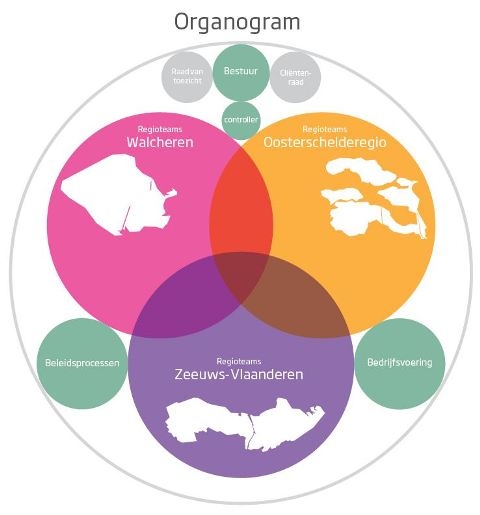 Bijlage 2. Jeugdbescherming en jeugdreclassering Intervence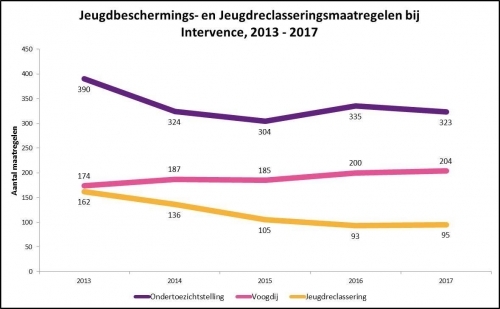 Bijlage 3. Tabel met indicatorenGM = Gezinsmanager	C = ControllerGD = Gedragsdeskundige	ED = externe deskundigeBV = Bestuursvoorzitter	PO = project- en productontwikkelaarBijlage 4: Vragenlijsten interviews3.1. Vragenlijst gezinsmanager en gedragsdeskundigenOnderdeel 1. Algemeen en introductieWat is uw rol als gezinsmanager/gedragsdeskundige bij Intervence?Welke expertises en kennis is daarvoor nodig?Welke verantwoordelijkheid brengt dat met zich mee?Op welke wijze bent u vanuit uw functie betrokken bij de hulpverlening aan de jongeren die door Intervence begeleid worden?Hoe zou u een volwaardige deelname aan de maatschappij willen beschrijven?Hoe zouden jongeren hiermee geholpen kunnen worden?Wat is er hierbij nodig?Welke vaardigheden, kennis, en middelen?Hoe zou talentontwikkeling volgens u ingezet kunnen worden?Wat is er bij Intervence nodig om jongeren in staat te stellen om hun talenten te ontwikkelen?Onderdeel 2. Vragen over/aan IntervenceOp welke wijze komt een jongere bij Intervence terecht?Wat is de achtergrond van jongeren die bij Intervence terechtkomen?Met welke problemen kampen deze jongeren?Op welke manier draagt Intervence bij aan het oplossen van deze problemen?Op welke manier werkt Intervence om problemen van de jongeren te voorkomen?Op welke manier worden problemen van jongeren door Intervence in kaart gebracht?In hoeverre is Intervence in staat om potentiële problemen van jongeren te identificeren?Wordt er tijdens de begeleiding van Intervence samengewerkt met wijk –en gebiedsteams?Hoe zou u het leefgebied van de jongeren willen  beschrijven? Welke onderdelen/fasen vindt u tijdens de ondersteuning van jongeren door Intervence vooral van belang?In hoeverre wordt er aandacht besteed aan hobby’s, passies, vaardigheden en talenten van jongeren bij Intervence?In  hoeverre worden jongeren begeleid en gestimuleerd om iets met hun hobby’s of kwaliteiten te doen?In hoeverre heeft u zicht op de verwachtingen van jongeren die door Intervence begeleid worden wat betreft hulp en stimulans van de eigen ontwikkeling?Wanneer beëindigt de begeleiding van de jongere?Is de jongere na het traject voldoende in staat om (zelfstandig) eventuele problemen op te lossen?Wat zou er volgens u verbeterd kunnen worden aan de ondersteuning van jongeren die op dit moment door Intervence begeleid worden?Onderdeel 3. Vragen over instanties/partijenMet welke instanties en/of partijen werkt Intervence samen?Welke bijdrage leveren die instanties bij het begeleiden van de jongeren?Zou deze samenwerking volgens u verbeterd moeten worden?3.2. Vragenlijst externe deskundigenVoor welke organisatie bent u werkzaam?Wat is binnen de organisatie uw rol?Welke expertises en kennis is daarvoor nodig?Welke verantwoordelijkheid brengt dat met zich mee?In hoeverre bent u vanuit uw functie betrokken bij de hulpverlening aan jongeren?Hoe zou u een volwaardige deelname van jongeren aan de maatschappij willen beschrijven?Hoe zouden jongeren geholpen hiermee geholpen kunnen worden?Hoe zou talentontwikkeling volgens u ingezet kunnen worden?Met welke problemen kampen jongeren die bij uw organisatie terechtkomen?Wat is de achtergrond van jongeren die bij uw organisatie terechtkomen?Op welke manier draagt uw organisatie bij aan oplossen van deze problemen?Op welke manier werkt uw organisatie ter voorkoming van deze problemen?Hoe zou het leefgebied van de jongeren willen beschrijven?In  hoeverre worden jongeren begeleid en gestimuleerd om iets met hun hobby’s of kwaliteiten te doen?In hoeverre wordt er aandacht besteed aan hobby’s, passies, vaardigheden en talenten van jongeren bij uw organisatie?In hoeverre heeft u zicht op de verwachtingen van jongeren die door uw organisatie begeleid worden wat betreft hulp en stimulans van de eigen ontwikkeling?Wat zijn volgens u belangrijke onderdelen tijdens het ondersteunen van jongeren?In hoeverre wordt aandacht besteed aan hobby’s, passies, vaardigheden en talenten van jongeren bij uw organisatie?Wat is er nodig/vereist om jongeren in staat te stellen om hun talenten te ontwikkelen?Welke kosten zullen er gemaakt moeten worden om talentontwikkeling te kunnen inzetten?Welke (maatschappelijke) effecten zou talentontwikkeling volgens u kunnen hebben?Welke veranderingen ziet u ten aanzien van jongeren doordat zij hun talenten kunnen ontwikkelen?3.3. Vragenlijst BestuursvoorzitterOnderdeel 1. Introductie en algemene vragenWat is uw rol als Bestuursvoorzitter bij Intervence?Welke expertises en kennis is daarvoor nodig?Welke verantwoordelijkheid brengt dat met zich mee?In hoeverre bent u vanuit uw functie betrokken met jongeren?Hoe zou u een volwaardige deelname van jongeren aan de maatschappij willen beschrijven?Hoe zouden jongeren hiermee geholpen kunnen worden?Wat is hiervoor nodig?Welke kennis, vaardigheden of middelen?Welke (maatschappelijke) effecten zou talentontwikkeling volgens u kunnen hebben?Hoe zou talentontwikkeling volgens u bij Intervence ingezet moeten worden?Wat is er bij Intervence nodig/vereist om talentontwikkeling in te kunnen zetten?Onderdeel 2. Vragen over dienstverlening IntervenceOp welke wijze komt een jongere bij Intervence terecht?Wat is de achtergrond van jongeren die bij Intervence terechtkomen?Met welke problemen kampen deze jongeren?Op welke manier werkt  Intervence bij het toplossen van deze problemen?Op welke manier werkt uw organisatie ter voorkoming van deze problemen?Welke onderdelen/fasen vindt u tijdens de ondersteuning van jongeren door Intervence vooral van belang?Hoeveel tijd wordt er tijdens de betrokkenheid van Intervence gemiddeld aan een jongere besteed?In hoeverre wordt aandacht besteed aan hobby’s, passies, vaardigheden en talenten van jongeren bij uw organisatie?In hoeverre heeft u zicht op de verwachtingen van jongeren die door Intervence (uw organisatie) begeleid worden wat betreft hulp en stimulans van de eigen ontwikkeling?Wanneer beëindigt de begeleiding van de jongere?Is de jongere na het traject voldoende in staat om (zelfstandig) eventuele problemen op te lossen?Wat zou er volgens u verbeterd kunnen worden aan de ondersteuning van jongeren die door Intervence begeleid worden?Onderdeel 3. Vragen over samenwerking met instanties/partijenMet welke instanties en/of partijen werkt Intervence bij de begeleiding van jongeren samen?Welke bijdrage leveren die instanties bij de ondersteuning van Intervence?Zou deze samenwerking volgens u verbeterd moeten worden?Hoeveel tijd wordt er tijdens de betrokkenheid van deze instanties/partijen gemiddeld aan een jongere besteed?Onderdeel 4. Vragen over financiering, kosten en productontwikkelingVan welke instanties/partijen is Intervence financieel afhankelijk?In hoeverre is Intervence in staat om met deze financiering jongeren passende ondersteuning te bieden?In hoeverre is er financiële ruimte voor het ontwikkelen van nieuwe producten en of diensten?Op welke wijze worden nieuwe producten aan de doelgroep en partners kenbaar gemaakt?Welke maatschappelijke kosten zouden bespaard kunnen worden doordat jongeren een zelfstandige bijdrage kunnen leveren aan de maatschappij?3.3. Vragenlijst controllerWat is uw rol als controller bij Intervence?Wat is daarin uw rol?Welke kennis en expertise is daarvoor nodig?Welke verantwoordelijkheid brengt dat met zich mee?Hoeveel jongeren worden er op dit moment door Intervence begeleid?Hoe hoog zijn de kosten die per gezin/jongere worden gemaakt?Waaruit bestaan deze kosten?Van welke partijen is Intervence financieel afhankelijk?In hoeverre is Intervence in staat om met deze financiering passende ondersteuning te bieden?In hoeverre is er financiële ruimte voor het ontwikkelen van nieuwe producten en of diensten?Welke kosten worden er gemaakt bij het ontwikkelen van nieuwe producten?Welke kosten worden er gemaakt bij het uitvoeren van deze producten?Welke maatschappelijke kosten zouden volgens u bespaard kunnen worden doordat jongeren een zelfstandige bijdrage kunnen leveren aan de maatschappij?3.4. Vragenlijst productontwikkelaarWat is uw rol als productontwikkelaar bij Intervence?Welke kennis en expertise is daarvoor nodig?Welke verantwoordelijkheid brengt dat met zich mee?Met welke instanties en/of partijen werkt Intervence samen?Hoe verloopt deze samenwerking?Welke bijdrage leveren die instanties bij het begeleiden van jongeren?Zou de samenwerking met deze instanties verbeterd moeten/kunnen worden?Waarom vindt u dat?Hoe zou de samenwerking volgens u verbeterd kunnen worden?Van welke instanties/partijen is Intervence financieel afhankelijk?In hoeverre is Intervence in staat om met deze financiering jongeren passende ondersteuning te bieden?In hoeverre is er financiële ruimte voor het ontwikkelen van nieuwe producten en of diensten?Hoe wordt er binnen het Innovatieteam samengewerkt bij het ontwikkelen van nieuwe producten? Bijvoorbeeld: taakverdeling, leiding, afstemming?Op welke wijze worden er bij Intervence nieuwe producten en/of diensten ontwikkeld?Welke kosten worden er gemaakt bij het ontwikkelen van nieuwe producten?Welke kosten worden er gemaakt bij het uitvoeren van deze producten?Op welke wijze worden nieuwe producten aan de doelgroep en partners kenbaar gemaakt?Welke kosten zullen er gemaakt moeten worden om talentontwikkeling te kunnen inzetten?Wat is er bij Intervence nodig om jongeren in staat te stellen om hun talenten te ontwikkelen?Welke (maatschappelijke) effecten zou talentontwikkeling volgens u kunnen hebben?Welke maatschappelijke kosten zouden volgens u bespaard kunnen worden doordat jongeren een zelfstandige bijdrage kunnen leveren aan de maatschappij?Bijlage 5. CoderingsboekBijlage 6. Gespreksverslagen interviews6.1. Interview met Manager Primair ProcesRespondent: Ik heb de vragen niet uitgeprint hoor, was dat nog de bedoeling?Interviewer: Nee hoor, dat is niet nodig. Ik heb gewoon een aantal vragen, je zult merken dat het nog al open algemene vragen zijn. Ik gaf net al aan, ik moet een beetje weten hoe Intervence werkt. En ik weet zelf nog niet zoveel van Intervence, omdat ik er misschien niet drie maanden rondloop. Daarnaast heb ik ook een bedrijfskundige opleiding, dus de zorgsector… die is ook, daar weet ik nog vrij weinig van.Respondent: Wat was jouw opleiding ook alweer?Interviewer: Bedrijfskunde. Ja het is, officieel… Toen ik met de opleiding begon, toen was het nog Bedrijfskunde slash MER, Management, Economie en Recht. Maar tegenwoordig heet het… is het echt een Bedrijfskunde-opleiding geworden.Respondent: Doe je dat hier in Zeeland?Interviewer: Ja, dat klopt. Aan de HZ, Hogeschool Zeeland in Vlissingen. Dus vandaar, heb even wat algemene vragen voor jou en ook wat denkvraagjes om toch eens even, wat informatie, ideeën en meningen te verzamelen. Vragen over Intervence zelf en nog wat vragen over samenwerking.Respondent: Ik hoop dat ik wat kan beantwoorden.Interviewer: Nou, het maakt niet uit als je niet alles kan beantwoorden. We behandelen gewoon wat we kunnen behandelen.Respondent: Dat is goed.Interviewer: Mijn eerste vraag is dan: Wat is je rol als manager primair proces bij Intervence?Respondent: Mijn rol als manager primair proces is het aansturen van de teammanagers en het optimaliseren van de kwaliteit van het primair proces. Maar ook borgen van het primair proces. Dat is het even in het kort.Interviewer: Dat is heel kort inderdaad. Respondent: Het is een nieuwe functie, dus nog niet helemaal uitgekristalliseerd. Het is ook even ervaren hoe dat gaat en of dat nog nodig is, hé. Zeg maar met de tijd. Dus de taken kunnen nog veranderen. De functie, het bestaan van de functie. Het kan ook nog zo zijn dat dat ophoudt te bestaan op enig moment, als blijkt dat andere structuren beter kunnen.Interviewer: En je werkt er ook nog niet zo heel lang he, toch?Respondent: Nee, 1 december 2017.Interviewer: Heb je dan eigenlijk ook wel eens rechtstreeks te maken met de gezinsmanagers, bijvoorbeeld? Of gaat het dan meer via de teammanagers?Respondent: Nee, ik heb wel te maken met de gezinsmanagers en dat is omdat ik sowieso rondloop hier en omdat ik mensen gewoon begroet en aanspreek en andersom weten mensen mij ook te vinden inmiddels. Ik ben ook af en toe betrokken bij bemiddelingsgesprekken, dus als er een klacht dreigt te komen, of bij klachtgesprekken en in die hoedanigheid heb ik met gezinsmanagers te maken. Maar ook als het gaat om bijvoorbeeld het omschrijven van taken a: functionarissen, b: als het gaat om de supervisoren.  Als het gaat om gedragsdeskundigen of nouja.. ik heb in ieder geval met gezinsmanagers te maken, maar ze vallen niet onder mijn aansturing.Interviewer: Dat gaat echt via de teammanagers. Respondent: JaInterviewer: En voor het uitvoeren van je functie, wat vind jij welke expertises en vaardigheden je daarvoor nodig hebt?Respondent: Kennis en vaardigheden sowieso. Sowieso zou het prettig zijn als het duidelijk is wat mijn taken zouden zijn. Tegelijkertijd weet ik ook bijvoorbeeld dat het in de praktijk zo werkt dat je moet inspringen op dat wat nodig is. Kennis is… kennis van hoe veranderingsprocessen gaan. Wat dat voor dynamiek te weeg brengt. Je hebt wat bestuurskundige ervaring nodig en kennis. Je hebt wat kennis nodig van.. ja, managementtaken. Even kijken hoor, ik denk dat er nog wel meer, maar dat weet ik even niet.Interviewer: Een hele hoop in ieder geval.Respondent: Ja.Interviewer: Ah ja, en dan nog één vraagje. Welke verantwoordelijkheden brengt jouw functie met zich mee?Respondent: Verantwoordelijkheden, een verantwoordelijkheid is.. of zijn, dat is een hele goede. Eigenlijk gaat het erom. Het hele primair proces, dat is voor mij de basis. En de basis van het op orde komen. Als de basis niet op orde is, dan is het ook moeilijker om breder of groter te kijken of te innoveren. We moeten ook naar mijn idee goed kijken  naar hoe moeten de medewerkers hun werk doen, wat hebben ze daarvoor nodig en hoe kunnen we daar de organisatie daar in faciliteren? Dus er voor zorgen dat dat wat we doen, wat we moeten doen. En dat is de verantwoordelijkheid ik voel: wat kan ik doen om het primair proces beter te maken en daar vloeit uit voort dat ik automatisch kijk naar: wat hebben medewerkers nodig. Dus dat is mijn verantwoordelijkheid.Interviewer: Ah oke, nou dat dus even over je functie. Dan de volgende vraag. Dat is weer zo’n denk vraagje. Dat had ik net ook even moeten uitleggen, maar met ons onderzoek hopen wij dat jongeren straks door middel van talentontwikkeling een volwaardige bijdrage aan de maatschappij kunnen leveren. Hoe zou jij nou in, in eigen woorden, een volwaardige bijdrage aan de maatschappij willen beschrijven?Respondent: Deelname aan de maatschappij is dat een jongere vanuit zijn of haar eigen kunnen een bijdrage kan leveren. Maar wat is die bijdrage dan? In ieder geval is dat de primaire. De jongere kan voorzien in zijn of haar primaire levensbehoefte. Dus die kan zorgen voor onderdak, voor eten. Mensen om je heen en eigenlijk dat dat zonder al te veel problemen en tegenslagen kan. Dat kan op allerlei lagen zijn. Als je het hebt over participeren, ik vind dat je wel zou moeten kunnen participeren in de maatschappij. Op welk niveau dan ook. Sowieso vind ik, dat begint eigenlijk al op het moment dat jongeren hier komen, vind ik eigenlijk ook al dat jongeren moeten participeren in hun eigen proces. En uiteindelijk moeten zij participeren in de maatschappij. En dat is eigenlijk gewoon heel simpel. Dat is werken of een opleiding. Uit de problemen blijven en een beetje een leuk leven leiden. Met een huis en misschien een gezin of een vriend of vriendin. En dan is het eigenlijk gewoon heel simpel. Eigenlijk gewoon heel primair. Interviewer: En hoe zouden jongeren daarmee volgens jou geholpen kunnen worden? Op welke manier?Respondent: Nou… Ik heb zelf met jongeren gewerkt, dat werden dan drop-outs genoemd. Wat mij opviel in die situatie is dat er vaak… dat de problemen of de oorzaken van de problemen op verschillende terreinen lag. Dat kan te maken hebben met intrinsieke.. hoe noem ik dat, oorzaken. Maar het kan ook liggen… aan dat een jongere ontzettend veel ongeluk heeft gehad met de plek waar hij woonde.Interviewer: Tegenslagen.Respondent: Ja. Dus als je me vraagt: hoe zouden jongeren geholpen kunnen worden? Dat is je vraag, hé. Dan zou dat echt volgens mij een multidisciplinaire en op verschillende gebieden ondersteuning moeten zijn. Je moet ook zeker wel kijken waar je eigen verantwoordelijkheid ligt en wat je eigen krachten zijn en wat kan je zelf doen. Dus dat sowieso in de eerste plaats: wat kan je zelf doen. En dan tegelijkertijd kijken naar: wat kan de maatschappij inzetten om hem of haar daarbij te ondersteunen, maar wel vanuit het perspectief: je moet het wel zelf gaan doen. En niet pap en nat houden en zorgen, nee. Je eigen verantwoordelijkheid nemen. Op verschillende vlakken.Interviewer: En als het dan gaat om talentontwikkeling, hé. Zou dat dan volgens jou ook op zo’n manieren moeten gebeuren?Respondent: Ik denk dat talentontwikkeling een.. één van de middelen zou kunnen zijn om de problemen of de oorzaken van de problemen aan te pakken. Dus het is niet… talentontwikkeling is een doel op zich. Ik zie het meer als een middel. En één van de manieren om jongeren te zouden kunnen om jongeren in de juiste richting te duwen. Kijk, als ik kijk naar de jongeren die ik toen heb begeleid als mentor, dan was het mijn taak om te kijken: waar gaat het hart nou sneller van kloppen bij deze jongeren, omdat ze in de klas gewoon een bloedhekel had aan boeken, maar als je ze in de keuken zette en je kon ermee lezen en schrijven. Zo hebben we jongeren ook geplaatst in restaurants en daarmee boor je eigenlijk aan wat er latent aanwezig was in die jongeren. Maar je hebt dan wel nodig dat het restaurant dat die jongeren begeleidt ook weet: hoe ga ik om met een jongere me bijvoorbeeld ADHD of een jongere die weinig structuur heeft vanuit thuis. Dus je boort wel het talent aan, maar daarmee is het nog niet gezegd of het ook een succes wordt. Dus talentontwikkeling, dat is meer een middel en één van de dingen die je in kan zetten. Als je het dan hebt over talentontwikkeling an sich, dan geldt het natuurlijk ook dat je daar naar verschillende lagen gaat kijken om dat naar voren te krijgen.Interviewer: Ah oke. En om talentontwikkeling in te kunnen zetten. Wat denk je dan dat er bij Intervence nodig is?Respondent: Ja, dat vind ik nog wel een lastige omdat ik… Kijk, wij zijn natuurlijk casusregisseur. Dus wij moeten de overall view in de gaten houden. Dus in die zin vind ik niet dat er primair een rol voor ons is weggelegd om dat te doen. Ik denk dat het onze rol is om te kijken: worden die dingen ingezet die deze jongeren helpen om verder te komen. Dat is het eigenlijk een soort van methodische inpak. Als je een jongere, neem bijvoorbeeld een jeugdreclasseringspupil. Die moet dan eigenlijk uit de verkeerde hoek blijven, dan zou een manier kunnen zijn: kijk nou waar die jongeren houvast… wat die jongere wel leuk vindt en wat hij wel goed kan. En dat is niet echt aan ons, dat ik meer, denk ik, aan de hulp of de zorgaanbieders om het op die manier aan te pakken. Dus we zouden… Wat we als Intervence kunnen doen is nog eens goed te kijken naar de Interventies die de zorgaanbieders uitvoeren om die jongeren daar te krijgen waar we ze willen hebben. Interviewer: Oke, dat is helder. Dan de volgende reeks vragen die gaan eigenlijk over Intervence zelf. Om maar even simpel te beginnen: Op welke manier kan een jongere bij Intervence terecht komen?Respondent: Dat kan op verschillende manieren. Als je het hebt over jeugdreclassering, dan heeft dat vaak… dat heeft eigenlijk bijna altijd te maken met jongeren die in aanraking zijn geweest met politie, of schoolverzuim. En andere gevallen, dan is op een andere manier gebleken dat ouders niet in staat zijn om hun kinderen die veilige manier van… hoe zeg je dat… hun ontwikkelingstaken te volbrengen. En dat kan omdat er dan door de rechter een uitspraak is gedaan, op basis van onderzoek door de Raad (Raad voor de Kinderbescherming). Dan moet er een ondertoezichtstelling moet komen. Je ziet dat veelal bij vechtscheidingen. Er is dan zo’n strijd tussen ouders dat de ouders niet meer in staat zijn om datgene te bieden wat kinderen nodig hebben dat er aan de rechten van dat kind wordt getorrend en dat de ouders in strijd zijn. Dus er zijn verschillende wegen waarop een kind hier terecht kan komen. Interviewer: Ja. Ouders kunnen dat niet zelf doen, hé?Respondent: Er zijn gevallen waarbij ouders zelf een ondertoezichtstelling kunnen aanvragen, maar dat is in een heel uitzonderlijk geval. Als de Raad voor de Kinderbescherming zelf heeft aangegeven dat zij geen onderzoek zullen gaan uitvoeren. Maar het verloopt eigenlijk altijd via de rechter.Interviewer: Oke en dan heb ik een aantal vragen over de jongeren bij Intervence. Welke achtergrond hebben die jongeren die bij Intervence terechtkomen?Respondent: Wij hebben trouwens ook drang hé. Wij hebben niet alleen dwang, dan is er dus iets door de rechter opgelegd. Maar wij hebben dus ook drang, dan heeft het te maken met wat minder risicovolle problemen, waardoor men zich nog in het vrijwillige kader bevindt. Dus dan is de ingang weer via de gemeente. Interviewer: En bij drang, is het echt een verplichte maatregel.Respondent: Bij dwang is dat, hé, dan is het bij de rechter. Bij drang is het nog in het vrijwillig kader en dat betekent dat je als gezinsmanager minder rechterlijke middelen hebt om ouders dwingen iets te doen. En bij dwang heb je dat wel, meer een andere insteek zeg maar. Sorry hoor, wat was je andere vraag?Interviewer: Dat gaat over de jongere zelf. Wat is de achtergrond van de jongeren die bij Intervence terechtkomen? Bijvoorbeeld etnisch of opleiding.Respondent: Dat weet ik niet. Volgens mij mag er op etniciteit mag er sowieso niet...gevinkt worden. ik weet.. als je het hebt over een… opleidingsniveau van ouders, daar heb ik de cijfers niet van. Ik weet daar de cijfers niet van om een soort algemeen beeld te kunnen schetsen van: dit is onze doelgroep zeg maar. En met name door de vechtscheiding weet ik ook wel dat er een verandering gaande is en dat het voornamelijk om hoogopgeleiden gaat en dat je een grote range ziet, zo zal ik het maar even noemen. Dus ik heb geen dwarsdoorsnede van de doelgroep van Intervence. Interviewer: Heb je dan wel een idee met wat voor problemen die jongeren kampen?  Respondent: Ja hoor. Dat kan te maken hebben met psychische problemen van ouders. Dat kan ook te maken hebben met gedragsproblemen. En het kan ook te maken hebben met schulden van ouders. Dat ouders gewoon niet in staat zijn om met hun kind om te gaan. Of het gaat erom dat het kind op verschillende terreinen problemen heeft. Denk aan kindermishandeling dat plaatsvindt, misbruik dat plaatsvindt. Dus dat zijn verschillende oorzaken.Interviewer: Dus dat kan ook weer intern… er kunnen problemen bij de jongeren zelf zijn.Respondent: Intrinsiek.Interviewer: Intrinsiek, ja. Maar ook rondom die kinderen heen.Respondent: Het kan ook zijn dat een kind zelf problemen heeft, gedragsproblemen. Maar dan het is de taak van een ouder om daar adequaat om te reageren. En soms komt het voor dat ouders dat niet kunnen en dan hebben ze opvoeddeskundigheid nodig. Of soms zijn de problemen zo groot dat je denkt van: ouders zijn niet helemaal capabel omdat zelf te kunnen.Interviewer: Ah oke. En dan: op welke manier draagt Intervence bij aan het oplossen van die problemen?Respondent: Door als casusregie toe te zien op het inzetten van de juiste hulp. En het inzetten van de hulp op de juiste tijd en ook op de juiste manier. Dus het toe zien op.Interviewer: Dus echt die..Respondent: Die regisserende rol, ja.Interviewer: Probeert Intervence dan ook om problemen bij jongeren te voorkomen? Natuurlijk is het wel zo dat als ze bij Intervece terechtkomen, dan is het al te laat.Respondent: Nouja, niet primair proberen we dat. Wat we wel doen is om onze kennis en expertise te delen met de wijkteams. Dat doen we om hen advies… te adviseren en consultancy of consulten te geven op hoe ze zouden kunnen omgaan met deze jongeren. Dus daarmee wil je eigenlijk door de wijkteams, de gemeentes, door die goed te equiperen en te ondersteunen door het geven van advies. Op die manier proberen we te voorkomen dat die jongeren bij ons terechtkomen. Maar als je het hebt over projecten voor het voorkomen van schoolverzuim of dat soort… wij zijn niet proactief bezig met het voorkomen van. Dat is ook niet aan ons, dat is meer aan de wijkteams.Interviewer: Dat gaf je ook net al aan. Dus er wordt ook wel met wijkteams, gebiedsteams. Daar wordt wel flink mee samengewerkt?Respondent: Ja, nou ja. Op aanvraag van de wijkteams. Want in principe is het hun taak om te voorkomen dat kinderen doorgaan na het gedwongen kader. Interviewer: Dus die wijkteams, die moeten echt die problemen signaleren.Respondent: Ja, die moeten ervoor zorgen dat het vroeg gesignaleerd wordt en dat er snel geïntervenieerd wordt om ervoor te zorgen dat er een gedwongen maatregel moet worden opgelegd. Interviewer: Dan is mijn volgende vraag toevallig ook al beantwoord. Daar ging mijn volgende vraag over. Als het dan gaat over de dienstverlening van Intervence en dan met name het primair proces.Wat zijn dan onderdelen of fases die jij als manager primair proces belangrijk vindt?Respondent: De eerste fase. Dat is sowieso de fase en ook vanuit de methodiek, FFPS hé. Dat is een heel belangrijke fase, omdat je in de eerste zes weken eigenlijk moet zorgen voor een goede probleemanalyse. Maar je moet ook goed zorgen voor een goede focus van: waar gaan we naar toe werken? En met elkaar en wie gaat daar wat aan doen. Het is heel belangrijk dat je als gezinsmanager eigenlijk de match krijgen met het gezin om daar een beeld van te krijgen met alles. En dan is het ook belangrijk om perspectief te bieden en hoe je met elkaar gaat samenwerken om uiteindelijk ervoor te zorgen dat de maatregel niet verlengd hoeft te worden. Dus ik denk dat die eerste fase dan een hele cruciale fase is. Maar natuurlijk ook fases waarin je als casusregisseur kijkt naar wat er gedaan worden wat we hebben afgesproken. Wat er afgesproken moet worden door de verschillende instanties. Maar ook natuurlijk de borgingsfase. Je kan pas afsluiten op het moment dat je zeker weet dat het ook goed overgedragen kan worden en dat de doelen die je in de eerste fase hebt vastgesteld. Dus eigenlijk is elke fase wel belangrijk. Maar als je het hebt over het echte fundament neerzetten, dan heb je het over de eerste zes weken.Interviewer: Dan in de dienstverlening van Intervence. Heb je ideeën wat verbeterd wordt er eventueel verbeterd zou kunnen worden aan de dienstverlening van Intervence?Respondent: Ja. Wat ik vind is dat we meer met cliënten moeten gaan samenwerken en dat je de cliënt kan zien als een participant in zijn eigen proces. Maar ook dat we gaan kijken naar: hoe kunnen we meer cliëntgericht gaan werken? In plaats van aanbodgericht, naar meer: wat zijn de behoeftes van de cliënt en hoe kunnen we daar op inspelen? Want het is… we hebben eenmaal een hele complexe doelgroep, maar dat is een gegeven. Het is een doelgroep waar veel weerstand in zit. Dat is ook heel begrijpelijk, maar een aantal dingen kunnen we als gegeven beschouwen, maar ik denk dat we onze medewerkers meer zouden kunnen equiperen om daar op een betere manier om te kunnen gaan. Daarvan is een voorbeeld de vechtscheidingen. Dat is een toenemend aantal, wederom een toenemend aantal en daar hebben we nog niet echt een goede methodiek, daar hebben we nog niet echt een goede aanpak voor. Waardoor medewerkers toch soms nogal wel handelingsverlegen zijn. Dus ik denk meer vanuit de cliënt bedacht, samen met de cliënt denken en onze medewerkers beter trainen in de doelgroep waar wij mee te maken hebben.Interviewer: Ja, ok. Wordt er bijvoorbeeld ook in de dienstverlening bijvoorbeeld aandacht besteed aan hobby’s, passies, vaardigheden of talenten van de jongeren?Respondent: Ik denk dat dat…Interviewer: Heb je daar als manager primair proces zicht op?Respondent: Nee, daar heb ik geen zicht op. Of het een expliciet onderwerp is in een kennismakingsgesprek, bijvoorbeeld. Ik denk wel dat er gevraagd wordt naar hobby’s, bij de jongeren. Maar of dat dan weer terugkomt in het gezinsplan, dat weet ik niet. Ik weet dus niet of hobby’s, of ja dat wat iemand leuk vindt om te doen of waar die goed in is, of dat expliciet wordt uitgevraagd en dat expliciet gemeld wordt in het gezinsplan. Ik denk haast van niet. Hobby’s misschien wel.Interviewer: Denk je dat het min of meer wel aandacht aan besteed zou moeten worden?Respondent: Als je het hebt over talentontwikkeling als middel, dan zou het de zorgaanbieders een handvat kunnen geven om het gesprek aan te kunnen gaan. Maar het zou ook kunnen zorgen met een match met de cliënt. Dus op het moment dat je als gezinsmanager denkt: poeh, deze jongen is helemaal weg van, weet ik veel oldtimers of zoiets, of: deze cliënt vindt het leuk om aan auto’s te sleutelen, dan denk ik dat het voor… het matchen met een jongere wel goed is om daarover iets te weten. Maar het is… dat zijn voor mij ook gewoon normale sociale vaardigheden die je als gezinsmanager moet hebben. Interviewer: Oke, dan nog even terug naar de dienstverlening. Wanneer wordt zo’n traject met een cliënt beëindigd?Respondent: Op het moment dat de doelen die gesteld worden, behaald zijn. En dat kan twee jaar duren, het kan ook een jaar duren. Maar dat is verschillend.Interviewer: En die doelen, die worden dan door de gezinsmanager opgesteld, samen met de cliënt?Respondent: Samen met de cliënt ja. Nouja, in ieder geval heb je vanuit het gedwongen kader, dan krijg je een opdracht natuurlijk om aan te werken. Je hebt werkdoelen, dan ga je samen met het gezin kijken hoe je die werkdoelen kan bereiken. Dat wordt geëvalueerd en op het moment dat de gezinsmanager en het gezin van mening is: we hebben er aan gewerkt en we hebben eraan voldaan, dan zou je het proces in kunnen gaan van afsluiten. En borgen en afsluiten. En dat is verschillend, dat duurt een jaar. Je hebt ook gezinnen die constant onder onze hoede blijven. Als je het hebt over langdurige voogdij, dan zijn het kinderen die in een pleeggezin zitten bijvoorbeeld en die kinderen zullen nooit naar hun terug kunnen keren, naar hun ouders. Die moet je dus blijven volgen.Interviewer: En bij het afsluiten. Denk je dan dat zo’n jongere na een traject voldoende in staat is om zelf problemen op te lossen?Respondent: Oh, dat hangt van een heleboel factoren af. Dat hangt niet alleen maar af van onze interventie, denk ik. Dus als je het hebt over het resultaat van onze bemoeienis, dan is dat erg moeilijk te meten, omdat je sowieso niet 100 kinderen hebt waarbij alle omstandigheden hetzelfde zijn. Dus je kan ook niet weten: heeft het nu met onze bemoeienis te maken dat het beter gaat met die jongere? Maar ik denk dat het inzichtelijk krijgen en dat we wel zorgen er wel voor zorgen dat de kinderen een stem krijgen en het belang van de kinderen, dat wij daar wel een verschil in maken.Interviewer: Ok, helder. Ik heb nog een paar vragen en dat gaat over samenwerking. Als eerste: met welke instanties werkt Intervence, tijdens de ondersteuning van jongeren, allemaal samen?Respondent: Dat zijn alle zorgaanbieders, maar ook gemeentes. De Raad van de Kinderbescherming. Ja, zorgaanbieders zijn er een aantal. De inkooporganisatie. Met andere GI’s werken we soms ook wel samen. Denk dan bijvoorbeeld aan het Leger des Heils of de Willem Schrikkersgroep. Dus ja dat zijn er…Interviewer: Ik hoor ook vaak: eigenlijk gewoon alles waarvan gebruik kan worden gemaakt en organisatie die met de veiligheid van het kind te maken hebben. Respondent: Ja, en dat is heel breed.Interviewer: Ja, van een andere GI, zoals je net zelf zegt tot aan het politiebureau. Of een school.Zijn er volgens jou vlakken waarop die samenwerking verbeterd zou kunnen worden?Interviewer: Ja en dat is ook al wel bekend, en dat loopt ook al. Dus met name de samenwerking met de gemeentes. En daar was een reden voor… hoe zeg je dat? Daar was wat onvrede over en daar hebben we nu samen.. Samen met klaas zijn daar bijeenkomsten geweest om die samenwerking te verbeteren.Interviewer: Oke dan. Nou, dat waren mijn vragen. Heb je zelf nog vragen, of iets wat je kwijt wil?Respondent: Nee, ik ben wel benieuwd naar waar… ik moet heel even m’n druppel zoeken hoor, ik moet dadelijk kopiëren. Ja, waar komt deze hele gedachte van talenontwikkeling eigenlijk vandaan?Interviewer: Dat is een opdracht, die ik gekregen heb van Intervence. Ik geloof dat die officieel van Nelleke komt, en Nelleke heeft die overgedragen aan het innovatieteam en zie: ga dit eens onderzoeken. Respondent: Ja. En wat is jou onderzoeksvraag, zeg maar?Interviewer: Mijn onderzoeksvraag is dat we willen toetsen wat talentontwikkeling, wat dat betekent voor Intervence. Wat het überhaupt is, want binnen de zorgwereld staat dit thema eigenlijk nog behoorlijk in de kinderschoenen. Respondent: En wat dat is, dat doe je door middel van…?Interviewer: Literatuuronderzoek. Dus wat is het, wat is belangrijk en waar aandacht aan besteden. Dat soort dingen allemaal.Respondent: Zie je dan ook vanuit de literatuur ook een meerwaarde om daarop in te zetten.Interviewer: Sowieso kan het een jongere helpen. Er wordt heel veel genoemd dat het ter ondersteuning is van eigen kracht. Dat hij zichzelf kan ontwikkelen en zelfstandig kan participeren en bijdragen in de maatschappij. Dat is één ding en daarnaast willen we ook nog aantonen dat, door middel van talentontwikkeling, kunnen jongeren uit de problemen blijven en vervolgens weer dat, op langer termijn allerlei maatschappelijke kosten bespaard kunnen worden. Dus bijvoorbeeld van politie-inzet.Respondent: En wat wordt dan allemaal gezien als talent?Interviewer: Talent, dat is heel erg breed, ten eerste. Iets waar iemand goed in is.Respondent: Ik ben goed in fietsen openbreken. Interviewer: Is dat een talent, inderdaad? Wat je ook veel ziet, is dat het heel erg nauw wordt gekoppeld aan bijvoorbeeld topsport of makkelijk kunnen leren. Iemand die goed kan voetballen of  hoogbegaafd is, heeft talent. Maar dat gaat het hier natuurlijk helemaal niet om. Het gaat er hier juist om, dat iemand het leuk vindt om te voetballen en dat hij kán gaan voetballen. Zodat hij zich zeg maar sociaal ontwikkelt en uit de problemen blijft, zonder dat hij bij Ajax in de eredivisie speelt. Dat las ik ook in de literatuur. Dat je daar op een ontspannen en gemakkelijke en eenvoudige manier mee om gaat en niet de lat keihoog legt. Respondent: Ja, het is een manier om in te haken op, maar tegelijkertijd welke randvoorwaarden zijn er nodig om het talent dat effect te laten hebben op dat het kan zijn.Interviewer: Ja precies. Dus we moeten onderzoeken hoe dat werkt en wat er voor nodig is. Dat was wel leuk want in een ander gesprek kwam naar voren dat je je juist heel erg moet werken aan het zelfbeeld en het zelfvertrouwen van zo’n jongere. Want als die jongere geen zelf vertrouwen heeft, dan gaat hij misschien ook niet iets willen of kunnen doen.Respondent: Ja, dat zijn de randvoorwaarden.Interviewer: Dus ik denk dat je het zo heel erg moet zoeken. Of in ieder geval zorgen dat je voldoende zelfvertrouwen hebt bijvoorbeeld, bij zo’n jongere. En dat je dan verder werkt. Want als zo’n jongere geen zelfvertrouwen heeft, gaat hij nooit naar zo’n sportvereniging. Respondent: Nee maar goed, als een jongere wel zelfvertrouwen heeft en hij wil naar een sportvereniging, maar ouders hebben geld. Dan heb je ook weer een ander probleem.Interviewer: Nou moet ik zeggen dat ik weinig literatuur tegenkom dat dat inderdaad beschrijft, maar niet wat er om hem heen… ja, in een goede omgeving kunnen opgroeien, maar dat heb je natuurlijk ook niet altijd.Respondent: Nee, inderdaad. Dus je hebt… hoe zeg je dat. Je hebt nog geen garantie dat je op het moment dat je op een goede manier het talent laat ontwikkelen, dat het dan een succes gaat worden. Omdat als de randvoorwaarden er nog niet zijn. Ik had ooit een keer een jongere, die was onwijs intelligent, maar die kwam uit een milieu waarbij de ouders zeg maar, echt een lage intelligentie hadden. Die ouders vonden hun zoon eigenlijk  maar raar, omdat hij zo slim was. Dat was een soort van blokkerende factor om hem toch naar het gymnasium te laten gaan. Hij moest van zijn vader gewoon met zijn handen gaan werken. Interviewer: Er zitten inderdaad behoorlijk wat van die factoren. We gebruiken dan een aantal onderzoeken inderdaad. Daar staat in: het werkt. En dan is het nog zoeken hoe we dat in een plan gaan omvormen. Respondent: En nu, wat je gaat dit interview nu uitwerken en dan gaat het onderdeel zijn van je respondenten, daar ben ik er dus een van. En dat maakt het samen dat je een soort van conclusie kan schrijven?”Interviewer: Ja, dat klopt. Ik werk ze allemaal uit, en met deze gesprekken probeer ik ook een beetje ideeën en meningen en zo te verzamelen he.Respondent: Ah, ja. Nou succes ermee dan. Krijg ik hier nog een verslag van?Interviewer: Ja, hoor dat zeker.6.2. Interviews met gezinsmanagersInterview 1. Interviewer: Als je het niet erg vindt, wil dit gesprek met mijn telefoon opnemen. Dan kan ik het later uitwerking, aangezien ik niet alles kan onthouden.Respondent: Oh, ik moest laatst ook een gesprek met kinderen terugluisteren. Moest ik mezelf horen praten. Ik vond het verschrikkelijk, maar die kinderen vonden het geweldig.Interviewer: Dat is gek, hé. Dat vind ik zelf ook altijd, het klinkt altijd zo raar. Voel ik me altijd weer zo jong, als ik mezelf hoor. Moet ik even mijn oordopjes uit doen…, maar goed als je eenmaal bezig bent.Respondent:  Dat went, hé. Haha.Interviewer: Goed, ik zal eerst heel even kort wat informatie over mijn onderzoek uitleggen en dat… het centrale thema van het onderzoek, dat is talentontwikkeling en dan kan je denken: gaat het dan om talentontwikkeling van medewerkers, of over talentontwikkeling van jongeren of kinderen of cliënten. Het gaat hier om dat wij, ons onderzoek, dat is gericht op het ontwikkelen van talenten van jongeren. Dat is het onderwerp, en met het onderzoeken hopen wij dat we kunnen aantonen dat door het in te zetten van talenten, kunnen jongeren uit de problemen blijven. Dus in een ideaal scenario komen ze eigenlijk niet meer bij Intervence terecht. Dan zou je zeggen: maar dan is mijn werk toch weg? Maar zo werkt het ook niet, want dan zou je iets anders moeten gaan werken. Maar dan blijven ze uit te problemen en dan hoeven ze geen gebruik te maken van jeugdzorg, of ze komen niet in detentie terecht of ze hoeven geen uitkering aan te vragen of ze raken, komen niet in een verslavingszorg terecht, allemaal van dat soort dingen.Respondent: Het is omdenken.Interviewer: Ja, je draait het een beetje om als het ware. En met talentontwikkeling hopen wij aan te tonen dat er onder aan de streep allerlei maatschappelijke kosten bespaard worden. Dus geen uitkeringen, geen detentiekosten. Dat soort kwesties allemaal. Daarom willen wij in gesprek gaan met een aantal gezinsmanagers, gedragsdeskundigen. Waarom? Sowieso omdat wij een feeling moeten krijgen van het werk van een gezinsmanager, het werk van Intervence en om inzicht te krijgen in de jongeren, waarmee we te maken hebben. Wat voor jongeren hebben we hier, welke problemen lopen zij tegenaan? Daarnaast zal dat onderzoek ook door innovatie opgenomen worden als een soort productontwikkeling. Dus er zal een soort programma opgesteld worden en dan moeten we kijken: wie moet nou wat oppakken? En wat laten we andere instanties doen, wat doet Intervence zelf? En daarom heb ik een aantal vragen en die gaan over Intervence, de dienstverlening van Intervence en heel klein stukje over samenwerkingspartners van Intervence.Respondent: Bij jongeren, dan denk je aan 12+?Interviewer: Ja, dat is… onze doelgroep is jongeren tussen de 12 en 26 jaar.Respondent: Zijn dat ook nog jongeren?Interviewer: Wat zei je?Respondent: Zijn dat ook nog jongeren, haha? 26, dat is best een eind.Interviewer: Nou, dat is best een eind inderdaad. Bij Intervence, dan heb je meestal tot 18 jaar ongeveer, maar we willen we in het onderzoek ook aantonen of dat in een latere leeftijd ook nog kan helpen. Dusja, we gaan wel van jongeren uit… 12-26, ik weet niet wie die doelgroep heeft bedacht, maar, dat is de leeftijd waarnaar wij onderzoek doen. Dus, duidelijk voor jou een beetje? Respondent: Ja, hoor.Interviewer: Dan zal ik gelijk maar aftrappen. Ik begin eigenlijk heel maar, algemeen. En je zult ook zien dat die vragen vrij algemeen zijn, dat komt omdat ik met mijn bedrijfskundige achtergrond. Ik weet niet zoveel van de jeugdsector en Intervence zelf en het is ook een beetje bedoeld om ideeën uit te wisselen en meningen van anderen aan te horen.Dus ten eerste: Wat is je rol als Gezinsmanager bij Intervence?Respondent: Regie voeren. Haha, kort samengevat.Interviewer: Dat is wel heel erg kort, ja haha.Respondent: Klopt, dat is het eerste waar ik aan moet denken.Interviewer: Nee, maar dat is zo hoor. Je bent niet de enige. Respondent: Ja, maar dat onderscheidt denk ik ook.. als je als hulpverlener werkt, dan onderscheidt dit werk zich ook van andere werkplekken binnen de jeugdhulpverlening. Want vaak werk je dan niet als regievoerder, maar als begeleider. Dus dat maakt het wel een groot verschil.Interviewer: Dat maakt het hier toch wat anders, hé?Respondent:  Ja en daar heb je ook andere competenties voor nodig, of interesses. Je moet het leuk vinden. Het richt zich heel erg op de samenwerking en verder denk ik ook wel dat je in staat moet zijn om contact te kunnen leggen met ouders en kinderen natuurlijk. Ja, dat is ook een heel belangrijke rol denk ik, want zonder hun ben je nergens, hé.Interviewer: Werk je zelf ook met jongeren?Respondent: Ik heb vooral veel jonge kinderen eigenlijk. En ik heb van mijn tien zaken denk ik… drie jongeren. En soms zijn dat ook de ouders.Interviewer: Dat kan natuurlijk ook.Respondent: Daar zat ik ook even aan te denken.Interviewer: Als je bijvoorbeeld tienerouders hebt.Respondent: Ja, negentien en zeventien.Interviewer: Komt dat vaak voor?Respondent: Goh, dat weet ik eigenlijk niet zo. Wat daar het gemiddelde van is. Interviewer: Nou, het is volgens mij wel… misschien is het wel.. het is wel dusdanig aanwezig, op het innovatieteam hebben ze het er ook wel eens over geloof ik. Nee, ok duidelijk. En dan: welke kennis en vaardigheden is dan nodig voor het uitoefenen van je functie?Respondent: Poeh, dat is een moeilijke.Interviewer: Wat vind je zelf?Respondent: Ja, je moet toch wel goed balans kunnen houden. Dat is denk ik wel de kortste samenvatting. Je krijgt veel met weerstand te maken, veel met stress. Veel tijdsdruk. Grote verantwoordelijkheid. Dat is ook anders als begeleider bent of iets ofzo. Dat deel je met een Gedragsdeskundige. Hier zijn wij autonome professionals, dus je moet zelfstandig je beslissingen maken. Je moet altijd opletten dat je het niet in je eentje gaat dragen, want dat weegt dan heel zwaar he. Ik denk ook zeker stressbestendig zijn. Dat je je grenzen aangeeft en hoe je hier mee moet kunnen gaan. En ook wel mild zijn hoor, want onze gezinnen die maken dingen mee die iedereen mee kan maken he. Dat wordt wel eens vergeten denk ik, maar ik denk dat iedere ouder zich wel een moment kan bedenken:  Ik sta wel op het punt dat ik mijn kind wel kan…. *maakt een wurggebaar*. Iedere ouder kan een moment hebben dat je het heel moeilijk hebt en dat je niet meer weet wat je moet doen. Interviewer: Dat hoor ik wel eens inderdaad. Zelf mijn vriendin is ook social worker. Tenminste, die heeft SPH gedaan, ze werkt niet in de zorg hoor. Maar als verkoopmedewerker bij een winkel. En die vertelde dus ook wel dat je echt wel ouders hebt die, ja die soms hun kinderen slaan terwijl ze weten dat het niet goed is als het ware, maar omdat ze op het op dat moment al moeilijk hebben… ja hoe zeg je dat, de drang om dan agressief te worden is dan ook wat groter zeg maar. Dus dat is dan ook best lastig lijkt me. Respondent: Je kan echt als ouder helemaal radeloos zijn. Dat je niet meer weet wat je moet doen. En dan moeten de mensen en ik vind echt, als je hulp verlener bent, dan moet je heel goed beseffen dat bijvoorbeeld psychisch ziek zijn, dat kan heel veel mensen overkomen. Één op de vier mensen he. Moet je hier eens in het gebouw rondkijken. Interviewer: Ja, dus als je hier 100 mensen hebt werken. Respondent: Als we hier nou met z’n vieren zouden zitten. En toch doen we ons werk en functioneren we in de maatschappij.Interviewer: En waarschijnlijk zouden we alle vier zeggen dat we geen problemen hebben.Respondent: Haha. Ja, er is heel veel schaamte, maar aan de andere kant: wat maakt het uit? Iedereen heeft er wel eens mee te maken. Daarom benoem ik: mild zijn, want het kan iedereen overkomen. Interviewer: Nog even terug. Net gaf je aan dat je tijdens je werk best wel weerstand ervaart. Komt dat bijvoorbeeld van de cliënt zelf, of bijvoorbeeld ook van de ouders? Of allebei?Respondent: Bij de jongeren is dat denk ik allebei. Maar dan heeft het wel… kijk, vanaf 12 jaar wordt de instelling van kinderen natuurlijk wel steeds belangrijker. Dan wil de rechter je soms horen of dan ga je actiever aan hen vragen :wat wil jij, wat vind jij. Dus dan is de motivatie veel belangrijker. Kijk, het is wel belangrijk dat ouders je ook steunen, want kinderen zijn harstikke loyaal. Als een kind… maar dan als een ouder zegt: nee dat denk ik niet. Dan zal een kind niet zomaar ja zeggen, die blijven een beetje aan hun ouders hangen.Interviewer: Nou, nog een vraag over je functie dan nog. Je zei het al een beetje. Welke verantwoordelijkheden brengt jouw functie met zich mee?Respondent: Beslissen over de veiligheid van een kind.Interviewer: Zelfstandig, dan hé?Respondent: Ja, voor een groot gedeelte wel. Kijk, wij mogen het advies van een gedragsdeskundige naast ons neer leggen als we dat nodig vinden. Het is een advies.Interviewer: Het is geen verplichting, zeg maar. In die zin.Respondent: Nee, terwijl, als je in andere plekken zou kijken. Dan beslist de gedragsdeskundige en dan moet je uitvoeren wat die gedragsdeskundige zegt. Dus dat is al een verschil. Interviewer: Dat lijkt me af en toe best wel moeilijk.Respondent: Ja.Interviewer: Hoe bepaal je dan of dat wat jij beslist, dat dat de juiste beslissing is, hé?Respondent: Dat is een hele goede vraag van jou. Ja, een hele goede vraag. Ja, hoe weet je dat precies? Kijk, wij werken natuurlijk met richtlijnen van het NJI, dat is heel helpend. Maar die moet je er dan wel erbij bij pakken. En we werken ook met FFPS en GGW, we hebben iedere week casuïstiek. Vroeger deden we dat blijkbaar met z’n drieën, maar nu doen we dat met het hele team. Zodat je die beslissing niet in je eentje draagt, maar ik vind het soms nog wel een risico hoor, als nieuweling. Want hoe draag je dat nou?	
Interviewer: Ja, want jij werkt er ook nog niet zo lang he.Respondent: Klopt.Interviewer: Heb je daarvoor al wel in de jeugdzorg gewerkt?Respondent: Nee, first time. Wel een regierol, maar niet met die eindverantwoordelijkheid. Dat scheelt best wel hoor. Dat vond ik best eng in het begin. Interviewer: Ja, dat kan ik me voorstellen. Respondent: Ik heb goed moeten nadenken voor ik kwam solliciteren en dat heb ik van meerdere mensen gehoord, dat ze denken :wow, wat een baan joh en daar ga je toch niet aan beginnen en dat neem je toch niet allemaal in nek?Interviewer: Je moet inderdaad best wel stevig in je schoenen staan, ja denk ik als, gezinsmanager. Respondent: Ja, kijk en als er iets misloopt, dan moet je je ook verantwoorden hé, als gezinsmanager. Soms kan dat wel om een leven gaan.Interviewer: Ik wilde net ook zeggen. Kijk, ik moet me ook verantwoorden, maar dat gaat over een stuk tekst dat op papier staat en jij moet je verantwoorden over mensen en een leven wat je zegt he. Dus dat wel even een verschil.Respondent: Ik vind dat wel een eng idee, dus ik vind dat je daar wel zorgvuldig mee moet omgaan.Interviewer: Absoluut, ik zou het niet zomaar kunnen denk ik. Lijkt me wel moeilijk.Respondent: Dat is ook moeilijk, ik kan er wel doekjes omheen winden, maar nee het is wel een moeilijk iets soms.Interviewer: En ik vind mijn werk soms al moeilijk.Respondent: Ik denk dat ik jouw werk ook moeilijk zou vinden. Daar zitten ook moeilijke vraagstukken in, of moeilijke situaties of dat je geen medewerking krijgt. Dat is voor jou ook belangrijk.Interviewer: Dat is het vooral, hé. We kampen best wel met een lage belangstelling van de gezinsmanagers voor dit soort onderzoeken zeg maar. En toch ook gewoon omdat ze al heel veel vol zitten met werk, hé. En dat het vrij werk is en er wordt volgens mij van alles op jullie hoofd gegooid. Dit moeten jullie doen, dus ik snap het op zich ook wel dat mensen niet altijd mee willen werken. Aan de andere kant zou… lijkt het me juist wel heel goed om samen over dit soort dingen na te denken. Vooral innovatie, die zitten er natuurlijk ook wel voor het primair proces hé. Dat vind ik nog wel jammer, zijn dingen waar ik toch wel tegen aan loop.Respondent: Dat kan ik me wel voorstellen.Interviewer: Want sowieso de gezinsmanagers die ik al gesproken heb, die geven best wel goede input en weten veel van de inhoud. En voor mij helpt dat vooral, omdat ik nog niet zoveel weet van Intervence zelf en sector, hé. Ik bedoel: ik loop hier nu drie maanden rond, zoveel krijg ik niet mee van Intervence zelf. Die gesprekken zijn voor mij dus heel erg bruikbaar. En dan is het wel jammer dat niet iedereen mee wilt werken. Opzich begint het nu eindelijk wat te lopen. Ik heb nu denk ik, vijf gezinsmanagers, dus het is een begin. Maar ik weet ik ook niet of ik er nog meer ga krijgen hoor, want er is ook niet zoveel heel veel ruimte voor. De ruimte is er bij de gezinsmanagers ook gewoon niet.Respondent: Dat is ook wel een soort mindset hoor, die balans bewaren. Interviewer: Ja, inderdaad. Dat is ook zo. Die gezinsmanagers kiezen ook voor hun werk, dat vinden ze belangrijk. En als ze dan de keuze moeten maken tussen hun werk en iets wat hun mogelijk nog extra tijd kost. Waardoor ze in een uur kunnen ze misschien wel veel doen he.Respondent: Ja, ik sta er wat anders in. Je hebt dit gewoon nodig om te kunnen blijven bestaan, hé. Je moet out of the box blijven denken, hé.Interviewer: Precies, je moet anders blijven denken, blijven innoveren. Sowieso gaat het met alle GI’s in Nederland gaat het ook niet goed, qua financiën en dienstverlening enzo. Hoor ik zoveel verhalen over op die kamer he. Dus wat mij betreft gaat het echt niet goed en dan moet je zulke dingen blijven doen he. Maar goed ik zou het dan juist belangrijk vinden in zo’n organisatie, als ik hier rondloop, omdat nou eens met elkaar te doen. Ik heb gewoon het gevoel dat het, niet bij iedereen hoor, gewoon allemaal aparte hokjes zijn als het ware. Ik heb ook het gevoel dat er zo’n gigantische kloof tussen het innovatieteam en de gezinsmanagers, bijvoorbeeld. Respondent: Boven en beneden hé, hoor je dat nooit?Interviewer: Nou, die heb ik nog nooit gehoord.Respondent: Hahha, sjongejonge.Interviewer: Nou, letterlijk gesproken is de afstand tussen boven en beneden niet heel groot, maar..Respondent: Figuurlijk wel. Interviewer: Nou, dat vind ik wel jammer hoor. Maar goed, voordat we af gaan dwalen… Vraag 2!Respondent: Kom maar door.Interviewer: Had ik net eigenlijk ook moeten zeggen, met ons onderzoek hopen we ook dat onze jongeren uit de problemen blijven en een volwaardige deelname aan de maatschappij willen leveren. Hoe zou jij nou in een eigen woorden een volwaardige deelname aan de maatschappij willen beschrijven?Respondent: Ja… Ik heb er een beetje over zitten te broeien. Ik vind..  meedoen naar de mogelijkheden die je hebt . Want ik vind dat meedoen heel belangrijk is. Je kan niet van iedereen verwachten dat iedereen werkt heeft, maar wel dagbesteding. Doen wat er in je mars ligt, dat vind ik wel belangrijk. Dus mensen activeren, meedoen. Ook al ben je anders, dat kan, maar huppakee.Interviewer: Bijvoorbeeld werk, of opleiding?Respondent: Ja, lijkt me belangrijk. Als het in je mogelijkheden ligt, je hebt de mogelijkheden daarvoor. Dan vind ik dat je dat moet doen.Interviewer: Hoe zou daar een jongeren geholpen kunnen worden denk je, om mee te kunnen doen?Respondent: dat is een goede vraag. Dat ligt een beetje aan de complexiteit van die problematiek. Ik denk dat cliënten die tussen wal en schip vallen, dat daar het lastigste is. En dan.. wij ondersteunen tot achttien jaar, en er is soms een uitzondering mogelijk van een paar maanden. Een goede groep vinden, dat is heel lastig voor iemand denk ik. Ja, het is goed dat ze in rustig vaarwater komen he. Vanuit een veilige basis stapjes kunnen, en dan verder kijken. En dat is soms al zo moeilijk.Interviewer: En vaak, zo’n jongere, die hebben die mogelijkheden niet altijd.Respondent: Nee, dat denk ik niet, nee. Interviewer: Als.. moet ik even kijken, hoor. Uiteindelijk willen dat talentontwikkeling in gaan zetten. Hoe zou Intervence dat volgens moeten doen? In de zin van: Hoe zou Intervence talentontwikkeling in kunnen zetten? En wat zou daar voor nodig zijn denk je?Respondent: Ja, dan zit ik even te denken. Wat om welke talenten gaat het dan, hé?Interviewer: Ja, dat is dan de vraag. Ik bedoel.. we zijn ook bezig, we hebben een literatuuronderzoek gedaan. En dan ga je kijken: wat is talent nou eigenlijk? En daar zijn heel veel definities voor. En dat maakt het soms nog wel moeilijk. Ik dacht zelf. Talenten kan van alles zijn. Kan aanleg zijn voor iets, maar het kan iets zijn wat iemand leukt vindt en wat iemand kan doen. Heel vaak gaat het ook gepaard met iemand die hoogbegaafd of heel slim is, kan goed leren en doet het goed op school. Of iemand is heel goed in een sport dat ie daar z’n beroep van kan maken. Je ziet heel vaak dat dat volgens literatuur talent is, maar dat zal je hier niet snel zien, bij deze cliënten. Respondent: Nee.Interviewer: De jongeren hier, die hebben niet altijd de kans gehad om dat te kunnen ontwikkelen. Dusja, hoe zou… Respondent: Dan zit ik even te denk hoor, naar welke talenten ik bij mijn cliënten zie. Misschien wel iets van ervaringsdeskundigheid. Dat denk ik ook wel eens. Ik kan me voorstellen bij pubers dat je iemand meeneemt. Een ervaringsdeskundige.Interviewer: wat doet zo’n persoon dan ongeveer?Respondent: Dat is iemand die zelf bijvoorbeeld cliënt is geweest in de jeugdzorg, bijvoorbeeld als kind zijden of ouder zijnde. Ik denk dat als kind toegevoegde waarde kan hebben. Die krijgen dan een opleiding om de professional te ondersteunen en die kan op een heel ander niveau met een cliënt levelen, met elkaar.Interviewer: Omdat ze het meegemaakt hebben, hé.Respondent: dat is goed zoeken, want het zijn vaak vrijwilligers soms, dat is niet altijd meer zo, hoe je dat weg zet in een organisatie. Vrijwilliger is toch anders als een professional. Ik denk dat daar wel toegevoegde waarde in kan zetten, dat je iemand kan motiveren en iemand anders sneller mee kan trekken. Ja, wat zijn dan talenten. Ik zie wel voor me, dat die die stappen kunnen maken en anderen daarin mee kunnen nemen.Interviewer: Dat is wel bijzonder, je bent een beetje de eerste die vanuit die optiek kijkt. Er zijn heel veel mensen die zeggen van: ik denk dat je moet kijken naar… ik hoor heel vaak dat er moet ingezet worden op schoolverzuim, omdat dat vaak een voorbode is voor latere problemen. wat je zegt, dat je min of meer het feit accepteert dat iemand in hulpverlening zit, maar dat je vervolgens wel iemand hebt die met een cliënt kan levelen. Dat vind ik wel bijzonder om te horen, misschien is dat ook wel een idee. Respondent: Daar wordt ook steeds meer gebruik van gemaakt. Ik denk ook juist ook omdat de lijn zo dun is tussen: wanneer ben je nou wel of niet in de jeugdzorg, hé.  En hoeveel kinderen maken het anoniem mee op school, zonder dat ze het delen aan iemand. Je draagt het wel mee he: mijn ouders zitten in de jeugdzorg en er komt iedere week iemand langs omdat de pleures weer is uitgebroken en mijn vader heeft iemand geslagen en mijn moeder… het is een heel eenzaam bestaan he.Interviewer: Ja, die kinderen die vertellen dat niet waarschijnlijk.Respondent: Nee, soms niet denk ik nee. Totdat ze in een het kringetje komen met meer mensen die dat hebben meegemaakt, denk ik. Het is ook wel eenzaam, denk ik. Ik vind…, ja tuurlijk schoolverzuim lijkt me heel goed. Vechtscheidingen lijkt me heel goed. Daar wordt ook vanuit het ministerie ook al veel…Interviewer: Maak je dat zelf ook mee?Respondent: Oh, dat vind ik de meest moeilijke zaken. Dat vind ik zo lastig, echt waar. Heel veel machteloosheid, heel veel weerstand. Volgens mij gaat het ministerie daar ook een andere aanpak voor doen.Interviewer: Daar heb ik wel wat over gelezen, inderdaad. Stond ook op de site van het Nederlands Jeugdinstituut, toch?Respondent: Ja, ik heb het ook gelezen. Interviewer: Ja, dat ze een aanpak, ja vechtscheidingen, daar ging het over geloof ik. Respondent: Richtlijnen aangepast, klopt ja. Maar goed weet, dat zijn dan een aantal dingen die al in de koker zitten. Dus waar moet je je dan op gaan richten?Interviewer: Vertel mij het maar.Respondent: Dat is denk ik heel lastig. Ik kan me denk ik wel voorstellen. Waar we nu vaak tegen aan lopen is dat er soms al professionals in een gezin zitten, maar dat die niet stevig genoeg… ik weet niet waar dat het precies aan ligt, maar om door te pakken. En waarom hebben ze ons dan nodig om het wel te doen? Om knopen door te hakken of om te zeggen: nu kan het niet meer, hoe jij je gedraagt in dit gezin. Interviewer: Ja dat is dan ook weer. Iedereen interpreteert het ook weer anders waarschijnlijk. Respondent: Ja. Misschien is het ook gewoon. Zeggen waar het op staat of tegen iemand zeggen: dit kan niet zo langer. Gek genoeg gebeurt dat niet altijd zo. Want soms komt het voor dat er al jaren een begeleider in het gezin zet en die van alles tolereert en denkt: nouja, eigenlijk vind ik dit echt niet kunnen, maar wanneer is nou het moment dat ik er iets van ga zeggen? Dan denk ik: maar jeetje, daar zouden wij zoveel in kunnen betekenen, hé.  Maar misschien ook wel op school, want het ging natuurlijk over schoolverzuim. Want hoeveel kinderen hebben het wel niet moeilijk op school. Moet je dan per se wachten tot een kind gaat verzuimen?Interviewer: Nee, moet je… dat hopen wij ook aan te tonen zeg maar, dat je al veel eerder die jongeren kan vinden, hé. Want waarschijnlijk heeft de helft van alle jongeren op school, die ervaart wel moeilijkheden. Ik bedoe: ik heb het zelf ook gehad. Op de middelbare school. Driekwart van de middelbare scholieren wordt gepest ofzo. Eigenlijk zou je… in een ideaal scenario heb je die kinderen al op het oog.. dat je zeg maar, voordat die in de problemen terechtkomen. Komen straks toevallig ook nog een aantal vragen over hoor, dus dan kunnen we er over uitbreiden. Maar dat, het maakt het wel allemaal moeilijke materie, vind ik hoor.Respondent: Het is een beetje ongrijpbaar, hé?Interviewer: Ja, en het is ook nog vaag, dat hele talentontwikkeling. En vooral binnen de jeugdsector. Wij hebben in maart ook Irma van Hoorik gesproken en dat is een onderzoeker/geweest voor het Nederlands Jeugdinstituut.Respondent: Leuk!Interviewer: Dat was een leuk gesprek ja. Die heeft zelf ook nog een heel onderzoek naar talentontwikkeling van kwetsbare jongeren gedaan. Die zegt dus: er valt heel veel te winnen en je kan er heel veel mee, maar tegelijkertijd is het voor jeugdinstellingen heel erg nieuw en staat het in de kinderenschoenen. Dus het is heel erg lastig om te bepalen straks van: hoe pak je dat aan en wat heb je daarvoor nodig? Dat is nog lastig hoor.Respondent: Het is ook nieuw terrein, hé. Terwijl, bij voorbeeld vrijwilligerswerk, daarbij wordt heel veel uitgegaan van talentontwikkeling. Daar is dat al veel meer in de week gelegd van: hoe halen we die vrijwilligers binnen? Want die willen eigenlijk alleen maar doen wat ze leuk vinden. Dus daar is talentontwikkeling heel belangrijk. Je moet ook gewoon heel gemotiveerd zijn. Dat kun je er ook nog mee winnen he. Als je gemotiveerd bent, win je ook sneller resultaat denk ik. Dus als je er op tijd bij bent, kun je ook voorkomen dat het erger wordt, hé. Maar dat zit ook in het onderzoek, hé.Interviewer: Ook in een ander gesprek, in Terneuzen. Daarin werd gezegd van: op deze vraag. Toen zei ze van: misschien moet je je focussen op het vergroten van zo’n zelfvertrouwen van zo’n jongere. Dat vond ik.. ik wil ook wel graag weten hoe jij daarin staat. Die zegt van: want als je zelfvertrouwen bij een jongere niet weet op te krikken, is de kans ook heel klein dat ie zijn eigen talenten kan ontwikkelen. Kijk je even naar, een individuele jongere. Die is bijvoorbeeld heel goed in voetballen, maar doordat ie zo op zichzelf is, misschien omdat ie onzeker is, zal hij waarschijnlijk niet snel naar een voetbalclub gaan waar hij in teamverband moet spelen. Dus, dan zie je meestal he, bij zo’n sportvereniging, dat die jongens al bepaalde groepjes hebben gemaakt.Respondent: Moeilijk om tussen te komen.Interviewer: Dat is voor zo’n jongere heel moeilijk om tussen te komen. Om zich daar thuis te laten voelen. Als het gaat over zelfvertrouwen, denk je dat daar ook iets te halen valt? Merk je dat ook bij je cliënten?Respondent: dat ligt er een beetje aan. Het gaat een beetje om de krachten van een jongere en hoe erg is die jongere getraumatiseerd ofzo? Er zal maar een select groepje zijn die dat aan kan, denk ik. Maar ik denk wel, talentontwikkeling is dan eigenlijk weer een verdieping ofzo , dus dan moet die basis goed zijn. Want om je talenten te kunnen ontwikkeling, moet je wel dat zelfvertrouwen hebben. Je moet ook nog een aantal andere dingen kunnen, hé. Bijvoorbeeld op tijd komen, dat je je afspraken komt, dat je op de voetbaltraining komt. Interviewer: Dat is goed dat je dat zegt natuurlijk, want voor sommige jongeren is dat al een hele opgave.Respondent: Dat denk ik wel. Het is een beetje een wisselwerking over dat zelfvertrouwen. Als je iets goed doet, dan krijg je meer zelfvertrouwen. Als je meer zelfvertrouwen hebt, ga je iets doen, dan durf je de stap te wagen misschien, om iets te beginnen. Ja, lijkt me goed. Hoe weet ik niet, maar.Interviewer: Dat is voor ons ook een moeilijke vraag. Zou ook voor mij een moeilijke vraag blijven denk ik. Dan zal ik nog waarschijnlijk met iedere jeugdprofessional in Nederland moeten praten ongeveer.Respondent: Het geeft me stof tot nadenken, ik ga er even over broeien. Interviewer: Precies, doe dat, graag haha. Hopelijk heb je nog tot 17.00 de tijd, want dan zijn we nog even bezig. of tot 18.00. Ik heb de tijd hoor, dus ik weet niet hoe jij zit haha.Respondent: Haha ik heb ook wel even hoor.Interviewer: Als het gaat om talentontwikkeling. Wat denk jij dat er dan bij Intervence nodig? Denk bijvoorbeeld als mensen of middelen?Respondent: Ik denk bij talentontwikkeling, dan moet je er vooral op uit. Je moet tussen die jongeren zijn, outreachend werken. Misschien moet dat vanuit de wijkteams al. We hebben hier natuurlijk een gebiedsteam, maar dat is nog voor mij vrij nieuw hoor. Is er ook hier in de buurt een wijkteam voor werk –en jongerenwerk, bijvoorbeeld? Weet jij dat?Interviewer: Nou, ik weet wel. Toevallig heb ik daar ook een vraag over. Of daar mee gewerkt wordt. Ik weet wel dat er een aantal zijn in Zeeland. Uit mijn hoofd weet ik dat niet hoor en ik weet ook niet wat die teams allemaal doen. Ik weet wel, dat de gemeente die doet ook wel iets. Porthos hoor ik ook vaak. Respondent: Ja, maar van Porthos weet ik. Klantenondersteuning en het gebiedsteam. Dus dat is, dat is wat ik weet. Misschien is er nog wel mee hoor. Misschien dat jij dat kan achterhalen. Maar bij ons in de buurt zijn jeugd –en jongerenwerkers heel erg actief. Die weten natuurlijk keigoed wat er op straat leeft, ook bij mensen die niet in de hulpverlening zijn. Dat maakt mij hier wel nieuwsgierig. En als ik kijk bij Surplu, dat is richting Etten-leur enzo. Dan denk ik: daar zijn zoveel jeugd –en jongerenwerkers gewoon op straat. Of dat hier ook is, geen idee.Interviewer: Sowieso op Walcheren, Oosterschelde, daar heb ik geen idee van. Kom zelf, woon ik Terneuzen dus daar heb ik heel weinig zicht op, op die wijk –en gebiedsteams. Maar zo… dat zou heel ideaal zijn om daar contact mee te leggen, met zulke mensen.Respondent: Ja, en je hebt nu ook wel, wijkagenten die doen dat soms ook al wel, hé. Maar dan denk ik: die wijkagenten zijn niet speciaal voor jongeren en die hebben toch een vrij autoritaire rol he.Interviewer: Ja, precies. Dat is zo. Die heb een autoritaire, maar misschien minder begeleidende rol.Respondent: kijk en waar wij denk ik winst zullen behalen is dat je er op een laagdrempelige manier binnenkort. He, ben je er morgenavond weer? Zo, op straattaal. Waar hangen al die gasten? Wat doen ze? Wat maakt dat ze hier op straat zitten? He, je was gister niet op school, hoe kan dat nou? Wie is je mentor? In plaats van dat je hier bij ons moet komen om verantwoording af te leggen.Interviewer: Dat zou voor die jongeren ook wel een grote drempel zijn waarschijnlijk,Respondent: Ja, dat denk ik wel.Interviewer: Dat is wel grappig, want ik was vanochtend in gesprek met Nancy, Nancy zegt: ja we moeten joh eigenlijk veel meer cliëntgericht gaan werken. Veel dichter bij de cliënt staan. En als ik dan denk: als het gaat om talentontwikkeling, dan denk ik: als je veel cliëntgerichter gaat werken, dan kan je dingen bereiken. Dat idee heb ik wel.Respondent: Wij zijn ook best wel autoritair he, vind ik.Interviewer: Ja, zeker. En helemaal misschien tegenover zo’n jongere, denk ik. Zo van: oh, ik moet naar jeugdzorg. Misschien moet je inderdaad wel veel persoonlijker levelen.Respondent: Ja, dat denk ik ook. Als je niet veel motivatie hebt en wel heel veel problemen, maar niet bij ons bent. Ja, hoe bereik je de jongeren dan, hé? Dat zijn jongeren die die onder de radar blijven, maar waar de gemeentes wel heel veel overlast van hebben, denk ik. Interviewer: ja, dat is dus ook onderdeel van ons onderzoek. Hoe ga je die jongeren, waar bevinden zij zich. Is dat onder het dak van een winkelcentrum ofzo? Of op zaterdagmiddag  achter het hek bij de sportvelden. Weet je, dat soort dingen allemaal. We moeten straks weten waar we die kunnen vinden. En dan zouden we iemand moeten hebben, bijvoorbeeld een professional die ook op de straat naar zo’n jongeren toegaat, hé.Respondent: Ja, dat vind ik wel.Interviewer: Ik heb daar ook een mooi boek over gelezen en dat gaat over talentgericht werken. Dat is trouwens ook deels geschreven door Irma van Hoorik. Daar staat gewoon in geschreven: als professional, stap gewoon eens de staat op en ga naar zo’n jongere toe. Nouja, ik denk dat je dat soort dingen zou moeten doen. Daar valt wel wat te halen, denk ik.Respondent: Ja, dat denk ik ook wel. Wij staan echt op een hele grote afstand he. Dat je bij ons zo terechtkomt, dat is natuurlijk ook zo geregeld. Ja.Interviewer: Ja, precies. Even terug naar de vragen hoor. Nu komen de makkelijkere vragen. Eerst een aantal vragen over de dienstverlening van Intervence. Vrij algemeen ook. Als eerste: op welke wijze kan een jongere bij Intervence terechtkomen?Respondent: Via de gemeente of via de rechter. Of uit zichzelf, maar dat komt bijna niet voor volgens mij.Interviewer: Kan dat?Respondent: Ja, dat weet ik niet! Interviewer: Ja, want Nancy zei ook al: in een uitzonderlijk geval kan het voorkomen dat een ouder of gezin zich direct bij Intervence kan melden.Respondent: Die kans is nihil hoor, dat gebeurt bijna nooit volgens mij.Interviewer: En die gemeente, die wijst dat gewoon toe of iets dergelijks?Respondent: Volgens mij, even nadenken hoor. Volgens mij gaan of cliënten gewoon naar Porthos, uit zichzelf, het gebiedsteam. En als dat niet lukt, dan worden ze doorverwezen naar ons. Maar, ik zit even te denken hoe dat anders. Melding Veilig Thuis. Ja, geen idee eigenlijk.Interviewer: En de rechter, dat is bij de kinderrechter, zeker? En die legt dan een ondertoezichtstelling op. Een maatregel. En dat zijn wel een beetje de wijze waarop dat gebeurt?Respondent: JaInterviewer: En die jongeren, hé, die bij Intervence terechtkomen. Kun je iets vertellen over de achtergrond van die jongeren? Bijvoorbeeld afkomst, of opleidingsniveau van ouders of, etnisch.Respondent: Vaak hebben we natuurlijk multiproblem gezinnen, hé. Dat is al een optelsom van. Ik denk wel dat het steeds meer multicultureel wordt. Ik denk dat je daar ook wel wat… We hadden het er laatst over, want dertig jaar geleden zaten alle grenzen nog dicht ongeveer he. Als je driehonderd kilometer moest rijden, dan was het een wereldreis. En nu hebben we zoiets van: ik ben morgen weer terug, ben even naar Parijs of iets dergelijks. Dus ik denk dat wij ook.. steeds meer Poolse of Hongaarse gezinnen krijgen. Om te werken hé of wat dan ook. Vluchtelingen, weet ik veel. Dat soort…Interviewer: Dat stond laatst.. op Omroep. Ik weet niet meer waar het stond, maar we krijgen ook steeds meer Poolse gezinnen in Nederland. Minder dan de helft van die Poolse gezinnen, die voelt zich niet thuis in Nederland. Dan denk ik, misschien kan je daar op dat gebied ook iets mee. Dan zou je moeten toetsen of meten ofzo van: hoe groot is de kans dat een Pools gezin dat zich hier niet thuis voelt in een moeilijke situatie terecht komt ofzo.Respondent: En weet, dan denk ik ook. Bij dit soort gezinnen blijven ook onder de radar. Hoe krijg je daar nou grip op en dat ze naar de gewone voorzieningen gaan. Bijvoorbeeld een consultatiebureau, he. Hoe moet je daar dan komen en wanneer dan. Bespreek je dan wel alles? Dat soort, dat is een andere.. dat is heel moeilijk, hoe kom je daar achter? Interviewer: Ik denk dat dat heel moeilijk is om daarachter te komen. Kom je bijna niet achter. Meestal spreken die mensen de taal niet of niet goed. Ze hebben totaal geen zicht op wat er allemaal is. Wij leven ook in een totaal regeltjesland he?  Dus hebben totaal geen zicht op hoe dat werkt allemaal. Maar dan komt misschien weer die straatprofessional weer in beeld he. Respondent: Ja, maar dat denk ik wel. Ik heb een tijdje geleden een mamacafé opgerichtInterviewer: Dat heb ik, heeft dat op Omroep Zeeland gestaan?Respondent: Oh, ja dat zou kunnen. Oh mijn god, mijn moment of fame. Nou dat moment had voor mij niet gehoeven, maar het was wel zo. Maar daar hadden we het met het consultatiebureau wel eens over. Wij wonen ook echt in een multicultidorp. Nou daar komen ook heel veel gezinnen onder de radar. Toen zeiden ze bij het consultatiebureau: hoe komen wij bij die gezinnen? Ja, geen idee. Echt hoor, dat is zo lastig. Maar er ligt wel een hele grote vraag, vanuit de gemeente ook. Hoe groot is de vraag, wat hebben ze nodig, is het veilig? Interviewer: Ik weet niet meer wie dat zei, maar ik was vorige week met Nelleke ook in gesprek en daar was een collega ook bij, die mij begeleidt bij mijn onderzoek. Ik weet niet meer of hoe dat zei of dat Stan dat zei, maar je ziet inderdaad steeds ook meer multicultigezinnen. Je ziet ook dat de Nederlandse cultuur ten opzichte van een Marokkaanse of Turkse cultuur, die verschilt ook heel erg. Wij vinden dat raar, maar misschien delen die mensen in zo’n gezin wel eens een corrigerende tik uit, om het maar even zo te zeggen, terwijl wij Nederlands dan gelijk aan de bel trekken, omdat er sprake is van kindermishandeling. Terwijl in andere culturen is dat misschien heel anders.Respondent: Dat klopt. Ik ben betrokken in een Somalisch gezin en toen dacht ik: ik moet dit uitzoeken, hoe zit dit precies? Somalische vader, vluchteling. Hoe werkt dat in die cultuur? Toen kwam ik erachter, wij kijken naar leeftijdsfases hé. Baby, peuter, kleuter  enzovoorts. Daar ben je gewoon 0-12 hetzelfde en daar zijn de verwachtingen heel anders. Vanaf je 12e ben je gewoon een man en moet je doen wat je moet doen. Voor je gezin zorgen. En daar kijken wij natuurlijk helemaal niet naar. Dus als een kind, eigen problemen en een eigen problematiek heeft, dat is verschrikkelijk. Helemaal als het de oudste is. Het is schaamte, gewoon erg. Toen dacht ik: ooh, ja. Ik moet me daar echt even inleven: zij doen dat zo. En wij maar zeggen: ja maar het is niet zo erg dat je kind dit en dit en dit heeft, er zijn genoeg kansen. En die vader denkt, ja: wie moet er nu voor mijn gezin zorgen vanaf 12 jaar? Maar ik besefte wel, toen ik hier ging werken, hoe weinig ik er van afweet. Interviewer: Ja dat zal wel, en misschien wordt het ook wel steeds moeilijker straks. Aangezien.. de vluchtelingenstromen zijn er nog steeds volgens mij. Al die gezinnen die met jonge kinderen hier naar toe komen. En dan kom je ook gelijk weer in feit dat die mensen en kinderen zich heel moeilijk kunnen aanpassen in dit leven. Misschien wordt het wel alleen nog maar drukker de komende jaren. Respondent: Ja. Gat in de markt, misschien wel.Interviewer: Maar goed. Volgende vraag: met welke problemen kampen jongeren die bij Intervence terechtkomen? Kan je daarover vertellen?Respondent: Jeetje dat is heel veel om op te noemen. Slechte opvoedsituatie, slechte omgang met ouders. Onveiligheid. Dat is het vaak. Dat je thuis geslagen wordt of dat je ouders ruzie maken terwijl je er bij bent. Soms ook een vechtscheiding of praten de ouders niet met elkaar. Dat je onder druk wordt gezet. Ik denk problemen in je gezin, maar sommige kinderen hebben ook kindeigen problematiek, ADHD bijvoorbeeld.Interviewer: Of een gedragsstoornis.Respondent: Ja, precies. Waardoor het opvoeden heel complex is. Interviewer: Ik wilde net wat zeggen maar ben het weer kwijt… Ja, op welke manier draagt Intervence dan bij aan het oplossen van problemen?Respondent: Wat denk ik sterke punten zijn van Intervence is goede hulp inzetten. Interviewer: Want Intervence kijk echt naar welke hulp passend is, toch?Respondent: Ja, en om ook om tot de kern te komen. Ja, en dat vind ik ook zo mooi aan de methode waar wij mee werken. Je gaat echt kijken naar patronen. Interviewer: Welke methode is dat waar jullie mee werken?Respondent: FFPSInterviewer: Want dat hoor ik wel vaak, maar ik heb echt geen idee. Wat houdt het in zeg maar?Respondent: Dat is een, moet ik even goed nadenken hoor. Family Function Parol Services. Komt uit de reclassering volgens mij. Interviewer: Dat vertelde Nelleke, dat het uit Canada is overgevlogen ofzo. Respondent: Ooh, ze heeft echt van die goerroe.. of heeft ze dat niet verteld? Interviewer: Dat denk ik niet.Respondent: Oh dat niet, is een heel leuk verhaal, maar dat terzijde. Het is een systeemgerichte therapie naar binnen een gezin kijken. Dus dat is ook wel anders dan andere methodieken. Dus het is niet alleen naar de jongere kijken, maar naar het hele plaatje en niet alleen: wat gebeurt er nu? Maar herhaalt het zich en proberen om daar iets aan te doen. Ik denk wel dat onze kracht ligt in alle koppen samenbrengen, want dat is natuurlijk die regiefunctie. Want een risico is, als het om een echt complexe situatie gaat met een hoog risico, dat iedereen op zijn eigen eilandje blijft. Dat is een hulpverlenersrisico. En dat we niemand goed informeren wat er allemaal aan de hand is. En daar zijn we denk ik ook heel goed, om te positioneren. Interviewer: Misschien moet ik nog maar een paar gesprekken in Canada voeren.Respondent: Dan ga ik mee hoor!Interviewer: Dan gaat heel Intervence mee, denk ik. Volgende vraag: Probeert Intervence ook die problemen van jongeren te voorkomen? Misschien wat lastig, omdat die problemen er dan al zijn. Als iemand bij Intervence terechtkomt.Respondent: Dat is wel het doel denk ik. Dat is wel de insteek, om erger te voorkomen, laat ik het zo zeggen. Jawel, dat is wel moeilijk, maar de vraag is: wat is de kans van slagen? Dat is echt hoor, dat vraag ik me wel eens af. Interviewer: Zoals ik al zei, ik heb daar echt weinig zicht op. Ook op de werkzaamheden van een gezinsmanager. Ik heb geen idee. Daarom stel ik deze vragen, ik wil daar wat over weten. Respondent: Nee, maar het zou kunnen dat je. Ik heb geen idee, stel van 100 gezinnen die bij ons zijn geweest, hoeveel daarvan ook werkelijk geholpen zijn. Die stappen hebben kunnen maken. Daar ben ik wel eens nieuwsgierig naar.Interviewer: Dat zou ik ook wel eens willen weten, inderdaad. Toevallig gaat daar een latere vraag over. Als je nou zo’n gezin hebt begeleid, hé. Of zo’n jongere dan in staat om dan zelfstandig problemen kan oplossen.Respondent: Ja dat is een goede vraag. Als het echt over jongeren gaat… Kijk, als je met voogbij bij ons bent, dan ben je tot je 18e bij ons. Maar het kan ook zijn dat je vanaf je 13e met Intervence in aanraking komt en dan heb je al een heel leven gehad. Waarin je heel erg gevormd bent, dus daar ligt het een beetje aan.Interviewer: Ja, en als ik dan die vraag stel he. Die een zegt ja, de ander zegt nee. Ik weet dan niet waarom. Nelleke zegt: dat is eigenlijk niet zo. Je werkt ten eerste: je mag ze niet langer houden of het traject loopt af. Wie zegt dat jongeren… dan problemen kunnen lossen.Respondent: Hebben wij daar zicht op, hé?Interviewer: Ja, hebben wij daar zicht op en hoe voorkom je dat? Zeg maar, na zo’n traject. Respondent: Nou het is wel eens zoeken naar een regiefunctie, hé. Wie neemt het dan over van ons. Daar hadden we het vanochtend in casuïstiek nog over. Een collega wilde gaan afronden en ze zei: ik zit al heel lang in die fase drie, voor dat borgingsplan zodat we kunnen gaan afsluiten. Maar de gemeente durft het niet aan om deze zaak terug te nemen. Maar ik kan hem nog niet loslaten en ouders willen even pas op de plaats maken.Interviewer: Dus die jongeren zit in feite alsnog tussen wal en schip.Respondent: Ja, die zit een beetje te wachten. Of die heeft iemand nodig. De gemeente durft niet, wij zijn een duurbetaalde plek. Wie doet het nou eigenlijk?Interviewer: Dat is lastig. Ik ga weer terug naar mijn vragen hoor, als je het niet erg vindt. Op welke manier worden die problemen door Intervence in kaart gebracht?Respondent: Door de gezinsrapportage. Daar zitten eigenlijk.. zit ook heel die methodiek in verwerven. Ik gebruik natuurlijk ook die richtlijnen en dat vind ik wel belangrijk. En de risico-taxatie. Dat zijn wel de meeste instrumenten die we gebruiken. Is dat waar je aan dacht of niet?Interviewer: Jawel. Ik wilde even weten hoe dat.. je weet dat kinderen met een probleem kampen. Hoe maak je voor Intervence ook duidelijk wat voor problematiek dat is he?Respondent: Zeg dat nog eens. Wat wil je precies? Waar het grootste gedeelte van onze jongeren, waar die problematiek ligt?Interviewer: JaRespondent: Ja, goede. Interviewer: Want straks, als we zo’n talentontwikkelingsprogramma willen ontwerpen, dan kunnen we kijken, waar moet je aandacht aan besteden. Moet je je programma, moet je dat klein houden of moet je breed gaan kijken welke problematiek aangepakt moet worden? En daar zijn de meningen ook weer over verdeeld he. De een zegt: ik denk dat je het klein moet houden en je alleen te focussen op schoolverzuim. Maar je kan natuurlijk talentontwikkeling, je kan het op heel veel vlakken kan inzetten. Dus niet alleen op bijvoorbeeld schoolverzuim, maar ook op het verlagen van crimineel gedrag. Respondent: Ja, daar zat ik eigenlijk aan te denken.Interviewer: vooral de medewerkers vanuit jeugdreclassering, die zeggen: kijk naar crimineel gedrag of iets dergelijks. Dat soort vlakken, daar valt nog wel wat te halen.Respondent: Ja dat denk ik ook want dan komen jongeren natuurlijk vrij laat bij ons terecht en dat schoolverzuim allemaal prima, maar vaak is dat een signaal van allerlei andere problematiek. Doe dan wat met criminaliteit. Kijk, voordat je in de jeugdreclassering komt, dan is er al heel wat gebeurt he. Waarom word je crimineel? En wat gaat daar allemaal aan vooraf?Interviewer: Dat zei die gezinsmanager dus ook. Dat kunnen heel veel dingen zijn. Ene keer heeft iemand verzuimt om naar school te gaan, ik heb ook wel eens iemand gehad die iemand vermoord heeft.  Moet je kijken wat voor reikwijdte dat is.Respondent: En dan ben je een jongere he, kan je je dat voorstellen. Ik moet dan toch weer terug denken aan dat op straat zijn he. Weet je nu wie in dat criminele circuit verblijft he. broertjes van, zusjes van. Vrienden van. Waar hang je mee rond? Dan wordt er in de casuïstiek gezegd van: ja die is weer actief hoor. Is weer in aanraking gekomen met politie en justitie. Oh ja die van mij heeft hij er ook weer bij betrokken. Ohja, die van mij ook. Viert cliënten he. Die allemaal bij de politie.. druk met crisissen. Noem maar op. Oh laat dat nou niet.Interviewer: Maar dat is misschien ook een beetje de problematiek ook, denk ik. Die jongeren zoeken elkaar op, want die jongeren hebben elkaar op de straat. Ík heb allemaal hoogopgeleide vrienden, omdat ik zelf hoger opgeleid ben. Iemand die veel aan sport doet, zal ook veel omgaan met vrienden van de sport.Respondent: Dat zijn allemaal krachten he, die je helpen. Die je veerkrachtig maken.Interviewer: En dat kan zowel negatief en positief zijn.Respondent: Ja.Interviewer: En dan denk ik weer aan die professional op straat. Ja, klinkt gek. Is misschien wel een optie.Respondent: Hoe krijg je er anders zicht op, hé?Interviewer: Dat is waar je moet beginnen he, zichtkrijgen op de problematiek. Respondent: Ik denk dan ook: waar gaat dat in dat gebied daarvoor al mis? Als je een jongere bent, zijn er toch veel mensen bij je betrokken. Waarom duurt dat dan nog zo lang? Je gaat naar school.. ja, waar blijft dat hangen? Toch een jongere werker…Interviewer: Misschien wel ja,Respondent: Of ik denk ook aan ketenpartners he. Dat wij laagdrempeliger worden. Dat een school ons kan bellen van joh: ik ben mentor van die en die en ik maak me zorgen. Hij is al vier keer niet geweest en we hebben ons hele schoolverzuimtraject erop in gezet. Interviewer: Zonder dat die jongeren al bij Intervence bekend is?Respondent: Ja, dat denk ik wel. Wij zijn niet echt heel laagdrempelig, he. De manier waarop wij ingeschakeld worden, dat is al heel wat he. Je kan niet zomaar even… Je kan wel zomaar bellen, maar een school zou dat niet zomaar doen.Interviewer: Een school zou denk ik ook eerst proberen om die problemen zelf op te lossen. Ten eerste, maar die zou er niet zo snel iemand apart bijhalen. En helemaal niet bij iets waar hoge barrières zijn. Respondent: Nee, terwijl wij super veel te brengen hebben. Dat is natuurlijk wel zo.Interviewer: Al is het maar om kennis en ervaring uit te wisselen.Respondent: En om koppen bij elkaar te brengen, hé. Want de mentor heeft hem niet gezien en de huisarts heeft hem ook al op spreekuur gehad, of zijn moeder. En ze weten dat niet van elkaar. Dat die zegt van: oh dat is huiselijk geweld of: wietkwekerijtje opgerold bij zijn ouders. Want als dat niet in beeld komt, hoe dan.Interviewer: zou je dan ook gezinsmanager, ben je in staat om problemen van jongeren te identificeren? Daar hebben we het eigenlijk ook al over gehad. Zeg, maar in een vroeg stadium?Respondent: Weet je, dat is een lastige. In dit werk… in ons werk hebben die jongeren al een eindje afgelegd, hé. Want dat zijn echt vragen over het preventieve stuk, hé. Die je stelt.Interviewer: Dat klopt ja. Echt de preventieve kant. Want er wordt nu nog best wel veel reactief gewerkt, hé? Die problemen zijn al bekend. Maar bijvoorbeeld bij je cliënten. Als problemen lijken te gaan ontsporen bijvoorbeeld. Heb jij daar dan zicht op?Respondent: Ja, in sommige gevallen wel. Die dingen die jij net noemde, hoog opgeleid, voetbalclub. Dat zijn krachten he, en als je mensen… als dat gaat wiebelen. Als dat bij mensen wegvalt, dan is het 1 en 1 is 2 denk ik en dan moet je je wel zorgen gaan maken, denk ik. Maar soms is het ook gewoon gokken. Het is denk ik ook reactief. Er wordt iets meegemaakt en dan ontploft het.Interviewer: Dat wilde ik ook net zeggen, inderdaad. Die jongeren proppen alles op, zeg maar. Houden alles voor, vertellen niets en op een moment komt dat ene gevalletje en dan komt alles naar buiten.Respondent: En soms zien wij het wel, maar die jongere niet. Dat is ook nog een ding. Dan zitten wij al te denken: die moet binnen de gesloten jeugdzorg. Dat is natuurlijk een keizware maatregel en dan hebben die jongeren.. die zijn er nog niet helemaal bewust van het feit hoe slecht het eigenlijk gaat.Interviewer: is het dan eigenlijk de bedoeling dat jullie als gezinsmanager duidelijk moeten maken aan jongeren?Respondent: Ja, dat denk ik wel. Het gevaar in zorgland, laat ik het maar over een kant scheren. Wij praten over mensen en niet met mensen. En onze methode focust zich daar wel op, en ook met de privacy wetgeving, met het gezin en met anderen. Soms is dat gewoon zo. Of komen wij pas gezamenlijk tot deze conclusie: het kan soms echt niet meer. Zo loopt het soms ook nog wel eens.Interviewer: Bedoel je dan met gezamenlijk, binnen Intervence?Respondent: Ja.Interviewer: Even kijken hoor. Nou dat had ik al gevraagd he: wordt er samengewerkt met wijkteams –en of gebiedsteams?Respondent: Gebiedsteams wel, maar wijkteams weet ik eigenlijk niet zo goed. Interviewer: Welke gebiedsteams ken je?Respondent: Van Porthos.Interviewer: Kan je een beetje vertellen wat Porthos doet, bijvoorbeeld?Respondent: Ja, dat ligt er een beetje aan wat voor functie je hebt he. Dat is de naam van de gemeente Veere, Vlissingen, Middelburg. Dat is eigenlijk de overkoepelende naam. Sinds de transitie. En dan hebben ze het gebiedsteam of klantenondersteuners. Met een klantondersteuner praat je één keer per jaar mee en met het gebiedsteams een paar keer jaar ofzo, geloof ik? Dat is voor mij nog een beetje onduidelijk. Interviewer: En die wijkteams, zijn dat een soort… informele groepen?Respondent: Ja dat vraag ik me dus af. Ik heb daar totaal geen zicht op. Ik weet niet hoe dat is hier. Interviewer: Hoe is dat bij jou, bijvoorbeeld?Respondent: Ik woon in Rilland, dus we hebben de gemeente Reimerswaal. We hebben drie jeugd –en jongerenwerkers.Interviewer: Rilland is nog net Zeeland, zeker?Respondent: Dat is nog net Zeeland. Op het randje. Die zijn wel heel actief de laatste jaren. Die doen ook heel veel alcoholvoorlichtingen, Heel veel positieve.. Gewoon in de wijk zichtbaar zijn. Activiteiten organiseren, vakantieprogramma’s. Jongeren van de straathouden.  Maar ook hangplekken maken voor die jongeren om die groep zichtbaar te maken. En ik denk dat zij heel veel meekrijgen van de problematiek en de zorgen die er zijn. Ik denk dat er bij die teams heel veel informatie binnenkomt, maar ik heb totaal geen zicht op of dat hier ook zo is, op Walcheren. Interviewer: Dat is toch zonde, want daar moet je toch veel op kunnen winnen. Net zoals zo’n school, als je daar laagdrempelig bent als met zo’n wijk of gebiedsteam mee omgaat.Respondent: Ja, dat denk ik wel. Ik denk ook wel eens, nu gaan wij multidisciplinair werken he als wij eenmaal in een gezin betrokken zijn, maar wat maakt nou dat wij dat niet al van te voren al doen. Dat je dus een soort, hoe moet je dat nou zeggen.. waar je met kinderen spreekt waar zorgen over zijn. Preventief. Ongevraagd werken misschien ook wel.Interviewer: Dat multidisciplinair werken, wat bedoel je daar precies mee?Respondent: Ja, verschillende disciplines bij elkaar, dus bij Juvent, politie. Interviewer: Oh, allerlei instanties! Respondent: Ja.Interviewer: Waar je mee samenwerkt, zeg maar. Gebeurt dat steeds meer?Respondent: Ja, als wij in beeld zijn zeker. Absoluut, dan… dat noemen we uitvoerdersoverleggen. Dat doen we elke zes weken. Alle koppen bij elkaar, die samenwerking is belangrijk. Maar hoe doe je dat daarna… of hoe doe je dat daarvoor? Wie is dan die laagdrempelige ontmoetingsplek waar kinderen met hun zorgen kunnen komen, om kinderen in beeld te krijgen. Interviewer: Heb jij wel eens gehoord van.. Ik weet niet of dat ding nog steeds… een soort digitaal systeem. Hoe heette dat, verificatie. VIS of iets. Ik weet niet waar die afkorting voor staat.Respondent: Nooit van gehoord.Interviewer: Verificatie Indicator Systeem, weet het niet. Nou dat is zo’n systeem, een tool waar zorginstellingen, die kunnen met elkaar informatie uitwisselen… signaleren en problemen van cliënten enzo. Respondent: Ohja.Interviewer: Ik heb daar ooit wat over gelezen, misschien is dat ooit nog wel bruikbaar. Alleen kwamen ze tot de conclusie dat dat ding dus totaal niet werkt. Respondent: Lekker dan, schiet lekker op.Interviewer: Maar dat was het echt bedoeld om tijdig problemen van jongeren te signaleren. En vervolgens komt, weet ik niet precies waarom dat niet werkte, maar alles kwam veel te laat binnen enzo. Dus dan ging je gewoon weer van reactief naar preventief. Respondent: En dat is zo jammer.Interviewer: Dat is heel jammer. Heel erg zonde. Als dat allemaal zorg dat je preventief kan blijven.Respondent: Dat is ook zo. Ik zit ook soms wel eens te denken. In het leven van een jongere, welke mensen zijn dan betrokken en welke mensen zijn goed op de hoogte. Ik denk dat een school, sportclubs…Interviewer: Ik denk dat school wel sneller en meer betrokken is dan ouders bijvoorbeeld zelf, hé. Ik heb bijvoorbeeld vroeger ook niet altijd een even goede tijd op school gehad. Aan je ouders, dat vertel je niet hoor. Respondent: Nee, dat klopt. Dat herken ik wel, die hoeven van niets te weten. Nou weet ik niet precies of ze dat op school geweten zouden hebben. Interviewer: Misschien. Maar wat dat betreft kan ik uit eigen ervaring spreken, zulke dingen vertel je niet aan je ouders.  Respondent: Hoe kom je in beeld dan, dat is heel moeilijk.Interviewer: Ik heb nog een vraagje over jongeren, hé. En dat is: hoe zou jij het leefgebied van zo’n jongere willen beschrijven. Dus waar bevinden zich die jongeren?Respondent: Het leefgebied? Dan moet ik even nadenken hoor, even voor de geest halen. Ik zit even te denken. Het leefgebied, ik denk wel toch vriendengroepjes en straat. Daar moet ik aan denken. De uitzonderingen zijn toch wel de jongeren die naar school gaan en dat om een rijtje hebben. Die een diploma halen en verder uitvliegen. Beetje zwart wit. Of in een instelling. Maar er zijn ook jongeren, waarvan jij net zegt, die ogen schijnend door het leven gaan. Dat er weinig aan te zien, terwijl zij wel genoeg op hun bord hebben. Dus daar zal je niet zoveel aan zien. Dus die hebben een goed opleidingsniveau, ouders die goed opgeleid zijn en misschien een baantje hebben.Interviewer: Dat is wel leuk dat je dat zegt inderdaad. In de theorie is de kans groter dat als je hoger opgeleide ouders hebt, de kans op toekomstige problemen dan kleiner is. Dat is de theorie, maar de praktijk blijkt dat jongeren met net zo grote problemen kunnen kampen.Respondent: Werkelijk?Interviewer: ja, dat had ik dus ook gelezen. Respondent: Andere problemen of dezelfde soort problemen?Interviewer: Dat weet ik niet eerlijk gezegd. Maar ik kan me best voorstellen als je hoogopgeleide ouders hebt, die hebben een goede baan, een goed inkomen, maar die leggen misschien wel een gigantische prestatiedruk op hun kinderen. Je moet heel hard studeren zodat je later een goede baan kan vinden. Maar voor zo’n jongere kan dat superzwaar zijn.Respondent: Ontzettend en helemaal in deze maatschappij he. Kijk hoeveel mensen een burn-out krijgen. De druk is heel anders en als je ouders dan ook.. ja.Interviewer: Ik had van de week ook gelezen dat de helft van de jongeren onder de 30 jaar met een burn-out kampt. Respondent: Ja joh, dat is toch niet normaal. Is dat een garantie voor ons, moeten we ons zorgen gaan maken? Het is niet normaal toch, wat we allemaal op ons bord krijgen, wat we allemaal moeten. Wat een verschil, doen we daar al iets in?Interviewer: Misschien nog een productje voor ontwikkelen.Respondent: Toch vind ik hoogopgeleide ouders, die bij ons zijn, ik weet niet of dat automatisch ook de vechtscheidingen zijn, ik weet niet of dat zo is. Ik ben dan heel nieuwsgierig met welke aanmelding die bij ons komen. Maar dat is echt een hele andere tak van sport. Dat is echt.. moet je een heel andere positie innemen.Interviewer: Heb je zelf ook cliënten met hoogopgeleide ouders?Respondent: Ja.Interviewer: Dan heb je misschien mensen die het allemaal beter weten van: ik weet zelf hoe ik mijn kind moet opvoeden.Respondent: Ja, dat is heel lastig.Interviewer: Dat lijkt me ook wel weer heel lastig..Respondent: Discussie opzoeken, hé.Interviewer: Ja, ook. Het zijn niet jouw kinderen, dus ben jij dan de juiste persoon om te zeggen: dat moet anders. Respondent: Dat is ook wel weer moeilijk. Dat geeft ons wel weer houvast, de uitspraak van een rechter he, die zegt: dit en dat is niet oke. Dit moet je doen. Maar dat is heel lastig en kijk, dan word je ook op een hele andere manier aangesproken en dan moet je je heel goed kunnen verantwoorden en heel goed uit moeten kunnen leggen. Waarom doe je dit dan en wat voor meerwaarde zie je er eigenlijk in? Nou pfiew. Pittige vragen,Interviewer: Vrienden van ons, die hebben net twee kleine kinderen. Wij zelf nog niet, gelukkig. Eerst de studie afmaken. Maar die hebben dus twee kleine kinderen. Die vertellen wel eens wat over hun kinderen en dan zegt mijn vriendin van: maar dat moet je eigenlijk zo en zo doen. Dan hebben we het daar nog wel eens over en dan is het zo van: zijn wij de juiste personen om dat te zeggen he? Wat maakt dat wat vinden het goede is?Respondenten: Dat is een hele goede vraag, maar dat gesteggel heb ik ook hoor, je eigen referentiekader. We hebben het over witte en bruine boterhammen. Ik dacht ja: ben blij dat dat kind te eten krijgt. Mijn collega zie: ik vind eigenlijk dat hij bruine boterhammen moet krijgen. Weet je zoiets. Maar anderzijds, wat jij nu zegt, dat is gezond verstand. Vroeger waren natuurlijk in de gezinnen oma’s betrokken, die hadden een hele grote rol. Die waren gewoon mede-opvoeders. Interviewer: Zou dat nu nog steeds zo zijn? Aangezien ieder koppel moet tegenwoordig twee banen hebben om fatsoenlijk rond te komen. Respondent: Ik weet niet of dat nog steeds zo is, ja. Die oma’s, die draaien soms ook overuren, maar hebben die nog die rol van opvoeder of adviseur. Vroeger ging dat op een veel natuurlijker manier he. Toen had je nog grote gezinnen en oma die hielp wel even, die nam dat gewoon over. Die gaf rust en regelmaat en nu heb je zoveel methodes en wie weet nu nog wat goed is, je hebt heel andere maatstaven. Interviewer: Dat is zo inderdaad he. Vroeger was het natuurlijk ook best klassiek he. De man werkt en de vrouw zorgt voor de kinderen, maar zo is het natuurlijk helemaal niet meer.Respondent: En dat doet Homestart goed, vind ik. Van Humanitas, die hebben zo’n maatjesproject. Dan krijg je een oma als vrijwilliger en die komt dan advies geven. Dat vind ik ook een hele laagdrempelige manier.Interviewer: Mijn oudste broer, denk ik nu even aan, die is buddy. Dus die is, hij werkt zelf voor Albert Heijn en dan begeleidt hij een licht verstandelijk beperkte jongen. En die jongen kan nog zelf wel van alles doen, maar als hij met wat moeilijkere dingen zit, dan kan hij gewoon bellen. Dat soort dingetjes. Daar moest ik even aan denken.Respondent: Maar dat is wel vergelijkbaar he, dat samen en laagdrempelig. Je kan me altijd bereiken, ik help je.Interviewer: En dat is misschien wel heel erg belangrijk voor zo’n jongere, denk ik. Misschien kijken die wel heel erg op tegen deze organisatie.Respondent: En kijk, wij proberen het mooi in te pakken, maar de boodschap komt er toch op neer: je moet maar doen wat wij zeggen. Daar hebben we best wel heel veel macht in. En dat samen probeer je altijd wel te zoeken, maar dat staat wel heel erg onder druk, denk ik. Want we moeten ons verantwoorden naar de rechter enzo. Als buddy kan je er gewoon zijn voor iemand. Om iemand te helpen.Interviewer: Even kijken waar we gebleven zijn. Even terug naar het ondersteunen van jongeren. Wat zijn vooral onderdelen of fasen die jij belangrijk vindt?Respondent: Het ondersteunen van de jongeren? Ik vind het belangrijk om jongeren te betrekken. Ja, en zeker weten dat ze begrijpen wat er allemaal gebeurt in hun leven. Begrijpelijke taal, dat vind ik heel belangrijk. Vooral als jongere met een rechtbank te maken krijgen. Ik weet het soms niet eens, hoe ik me moet gedragen en wat de spelregels zijn.Interviewer: Ik weet het met mijn juridische opleiding soms niet eens.Respondent: Oh, gelukkig. Het is soms echt complex. Heel complex. Dus begrijpelijke taal en die jongeren erin meenemen. Wat wij allemaal over hun leven zitten bedenken.Interviewer: Jij werkte wel met een aantal jongeren, zei je he. In de dienstverlening van Intervence, probeer je dan ook aandacht te besteden aan bijvoorbeeld hobby’s of passies, of vaardigheden of talenten van jongeren? Wat zij leuk vinden?Respondent: Ik vind dat zelf wel belangrijk en we gaan natuurlijk altijd uit van wat is iemands positieve intentie. Nou is dat dan altijd wel positief he, maar wij gaan toch vaak over de patronen die er zijn en over de moeilijkheden. Ik weet het niet, ik weet niet of daar voldoende aandacht aan besteed wordt. We maken natuurlijk wel een kolom met zorgen en krachten. Maar is dat voldoende?Interviewer: Zou er aandacht aan besteed moeten worden?Respondent: Ja dat denk ik wel. Als je zegt van: wat je wel kan in plaats van wat je niet kan, dan helpt dat natuurlijk wel he. Nou zit dat ook wel verweven in deze methodiek hoor. Maar doen we het dan genoeg? Als je het echt hebt over talenten, dan schrijf ik niet op: dit is iemands talent. Hierin blinkt hij uit.Interviewer: Nou, misschien moet je ook vanuit een positieve gedachte bekijken he, in plaats van.. je moet altijd kijken naar die problemen, die zijn er nou eenmaal en moeten opgelost worden. Maar misschien kan je ook het positieve aan de kaak stellen, he. Spreken met zo’n jongere.Respondent: Ik denk dat daar wel ruimte voor is, maar is dat voldoende? Want als je over talenten gaat praten, dan moet je nog verder kijken als wat vind je leuk om te doen. Maar waar ben je goed in, wat zou je willen doen, wat zijn je ambities. Heeft met motivatie te maken ook he, talenten. Interviewer: Ik had gelezen in de literatuur dat dat lastig is, want bij het vragen naar talenten kiezen jonge kinderen meestal voor dingen die ze leuk vinden. Ik vind kleuren leuk, bijvoorbeeld. Maar misschien vind een kind iets minder leuk, maar is hij daar wel heel goed in. Dus op de een of andere manier moet je proberen om dat ook aan te wakkeren.Respondent: Ik moet zo denken aan Growth Mindset. Dat gaat over hoe je problemen benaderd. Daar heeft het mee te maken denk ik. Zo moet je het ook aanvliegen denk ik. Op basis van wel en wat kan je niet. Interviewer: het is ook zo dat, het onderzoek zei ook van: bij dat talentontwikkeling, ga er ontspannen mee om. Kijk niet altijd naar.. die keerde het juist weer heel om, kijk niet altijd naar waar iemand in uitblinkt, maar kijk wat zij leuk vindt. Dan kom je ook uit bij topsport of hoogbegaafdheid, daar gaat het in dit geval niet om. Misschien moet je je dan juist vestigen op datgene wat jongeren leuk vinden en die jongeren die kansen geven. Respondent: Wat vind je dan het belangrijkste aan talent. Dat ze er goed in zijn of dat ze het leuk vinden? Dus de motivatie.Interviewer: Vanuit deze optiek zou ik bijna haast zeggen, probeer een tussenweg erin te vinden. Stel dat iemand het leuk vind om aan auto’s te sleutelen, een jongere die in de problemen zit. Ik woon in Terneuzen en daar is een drugscircuit van hier tot aan Tokio, dat ken je vast wel. Maar die jonge dealertjes, die rijden wel in de stoerste auto’s rond natuurlijk. Dus die vinden auto’s misschien wel leuk, en stel dat je zo’n jongere weet te bewegen om al aan de slag te gaan bij een autobedrijf waardoor die aan de slag kan.Respondent: Een leer-werkplek bijvoorbeeld.Interviewer: Natuurlijk moet je dan wel een automonteur vinden die wat van die problematiek weet. Stel dat je dat zo kunnen doen. Ja misschien verdient dat niet goed genoeg ofzo.. maarRespondent: Er moet ook perspectief in zitten, hé.Interviewer: Ik denk dat je vast wel jongeren hebt, die zijn in dat circuit terechtgekomen, maar die willen daar misschien ook wel uit, maar daar komen ze zelf niet uit.Respondent: Nee, klopt, superleuk. Zijn die projecten er niet meer. Interviewer: Geen idee, daar heb ik zelf geen zicht op. Had die dat verteld over die drugskoerier? Dat wordt een beetje de leidraad van ons project, denk ik, maar zo moet je het zoeken, denk ik.Respondent: Het is echt omdenken, hé.Interviewer: Je moet ook echt heel erg omdenken. En voor en instantie zoals Intervence, durf maar eens zo te denken. Misschien ga je een keer onderuit.Respondent: Wie niet waagt, die niet wint. Anders weet je het nooit.Interviewer: Maar goed, die jongere die jij hebt, he. Heb jij zicht op de verwachtingen van die jongeren? Weten zij waarom zij bij Intervence komen?Respondent: Wat ze verwachten van ons? Ik zie bij sommigen dat ze echt bang zijn, dat zijn die tienerouders bijvoorbeeld. Die zijn bang dat wij hun kinderen wegnemen, of angst. Even nadenken hoor. Ja, dat is toch wel heel verschillend denk ik. Er zijn sommige die verwachten met contact houden met, met regels maken. Dus dan zit het in een rustig vaarwater. Dat vind ik een lastige, daar heb ik niet zo goed zicht op eigenlijk. Wat zij nu precies van ons verwachten. Interviewer: Bijvoorbeeld ook de jeugdreclassering, die kinderen worden dat verplicht. Dus die zitten er misschien omdat dat moet. Als dat niet moet, zullen zij er ook niet zijn.Respondent: Dan is de motivatie minimaal, hé. En dan is dat nog wel anders bij een kind van 12 dan bij een kind van 17 of 18, daar zit ook nog wel verschil in, dat weet ik niet zo goed.Interviewer: Goed, dan. Wanneer wordt de ondersteuning van een jongere beëindigd?Respondent: Dan moet ik natuurlijk een correct antwoord geven. Ja, als de veiligheid een voldoende scoort, of ze als 18 zijn.Interviewer: Als ze 18 worden, dan is het echt klaar?Respondent: Ja, en dat zijn hele moeilijke momenten om dat los te laten hoor, want dan zijn helemaal niet… Interviewer: Precies, want daar ging mijn volgende vraag over. Als je zo’n jongere moet loslaten, is ie er dan klaar voor. En in staat om zelf problemen op te lossen?Respondent: Dat vind ik een hele goede vraag. Maar überhaupt als je 18 wordt. Joh, je wordt voor de wet als volwassen gezien, maar wat krijg je wel niet op je bord. Je leven begint net, hé. Je maakt zo’n grote stap naar volwassenheid en zelfstandigheid. Dat is zo’n grote stap en wij laten je dan los. Je bent een beetje gesettled en dan..Interviewer: En helemaal als je dan al die problematiek hebt. Omdat je dan 18 wordt, en vervolgens komt alles. Van je kunt nu zorgtoeslag aanvragen tot aan je moet belastingaangifte doen. Respondent: Juist ja, en wie helpt je om belangrijke beslissingen te maken, wie is er dan voor je? Dat vind ik wel een zorg, als je voogd bent van iemand en iemand blijft in een instelling, hoe dan? Wie helpt je daar dan mee? Wil dat zeggen dat je van de ene op de enige dag dat allemaal aankan. Interviewer: Dat is het ook he, als je van de ene op de andere dag 18 wordt, dan zijn je problemen nog niet opgelost. Als die er dan nog zijn, in ieder geval. Respondent: Dus als dat veranderd wordt tot 21 zou ik dat wel een hele verbetering vinden.Interviewer: Is dat ter sprake op dit moment?Respondent: Ja, volgens mij wel. Ook voor pleegzorg tot 21 jaar of iets in die richting. Jeugdhulp, ik weet even niet concreet hoor, maar omdat die discussie ook wel gaande is. Maar we laten die jongeren wel los op z’n 18e omdat dat moet, terwijl ze er nog niet aan toe zijn. Dus daar maken we ook heel veel kosten mee denk ik. Interview: Ja, maar goed he. Stel dat je iemand langer moet laten blijven waardoor de problemen opgelost worden. Weegt dat op tegen de kosten die straks bespaard worden. Misschien wel inderdaad, misschien ook niet. Moet je daar überhaupt een leeftijd aan verbinden? Ik ben nu 25 en ik weet het soms even niet meer. Respondent: Dat herken ik hoor. Interviewer: Moet je mij vragen: wat wil je later worden? Ik heb geen idee. Toen ik 16 of 17 was: wat wil je later gaan studeren?Respondent: Ja, dat had ik ook. Het is eigenlijk te gek voor woorden dat je op die leeftijd zo’n beslissing moet maken. Interviewer: En toen bleek dus ook dat ik de verkeerde opleiding heb gekozen, daar ga je al dan he. Dus toen heb ik een jaar thuis gezeten en wat gewerkt omdat ik totaal niet wist wat ik ermee aan moest. Uiteindelijk wel een opleiding gedaan en nu ook m’n hbo, maar dat gaat lang niet voor iedere jongere op, hé.Respondent: Nee, maar goed. Er zijn wel van die factoren geweest die voor veerkracht hebben gezorgd. Dat is het interessante, wat maakt het toch dat het jou wel lukt en als de buurman dit had vertelt aan mij: maar nu zit ik in de put en ik weet het niet meer. Waar zit dan die balans?Interviewer: Mijn ouders stonden er bij he, dat ik die opleiding ging doen. Ik kreeg een vriendin die mij steunde, ik had vrienden om me heen. Maar dat is dus niet altijd het gevoel.Respondent: En dat zijn hele belangrijke dingen.Interviewer: Dat zijn toch wel hele belangrijke bouwstenen, inderdaad, die daarbij nodig zijn. En die heeft lang niet iedereen.Respondent: Dat is helemaal waar.Interviewer: Ik heb nog een paar vraagjes hoor. We zijn er bijna. Ook een leuke: wat zou er volgens jou verbeterd kunnen worden aan de ondersteuning van jongeren? Respondent: Vanuit ons of in het algemeen?Interviewer: Dat mag allebei. Respondent: Goede dag zeg, dat is nog een vraag. Jeetje ja, het moeilijkste vind ik  als er gewoon geen geschikte woonplaats voor iemand is, of een goede behandeling. Dat ik denk van: jeetje je bent zo jong, je zou zo goed geholpen kunnen worden. Maar hoe dan, en waar? Dat vind ik lastig. Daar zie ik wel een soort gat in de markt ofzo he. En de wachttijden he, jongeren moeten zo lang wachten. Interviewer: Dat is een bekend probleem in de zorgwereld he.Respondent: Ja, maar hoe los je dat op, hé. Interviewer: Heb je een idee van hoe die wachtlijst uberhaupt zijn ontstaan? Ja, dat kan natuurlijk allerlei redenen hebben, hé. Respondent: nee, dat vind ik lastig om te zeggen. Die oorzaak is natuurlijk wel belangrijk om te weten. Interviewer: Komt dat omdat er onvoldoende geschikt personeel is, of omdat er mensen zijn die dit beroep niet willen uitoefenen? Geld is natuurlijk een gigantisch probleem. En die hele transitie.. de gemeente weet totaal niet wat ze ermee aan moeten.Respondent: Dat is ook een multiprobleem he. Serieus. Het is zo groot. Dat vind ik nog wel eens lastig en het gaat me zo aan het hart. Het gaat om kinderen, hé. Die zijn zo afhankelijk en nu worden ze zo afhankelijk. Als volwassenen moeten ze ook weer wachten om hulp. Maar goed, dan lopen die lijntjes iets anders. Met kinderen vind ik dat toch weer anders. Is mijn grootste zorg, die opvangplekken. Interviewer: Heb je daar zelf ook mee te maken gehad?Respondent: Bij mij zelf nog niet, maar ik heb het wel gehoord in de casuïstiek. Maar mijn inslag is misschien ook anders. Ik heb zelf in de gehandicaptenzorg gewerkt en dan benader je dat soort dingen toch op een andere manier. Dan denk je van: kan iemand of wil iemand niet en dan ben ik toch eerder geneigd om te zeggen dat iemand het niet aan kan. Dus dan moet je iemand helpen om ervoor te zorgen dat iemand niet overvraagd wordt. Maar deze jongere, als je een normaal IQ hebt, dan wordt er echt veel van je verwacht. Je moet een baantje hebben, je moet naar school gaan. Als je 17 bent moet je dat klusje zien te klaren en als je dan volgend jaar ook nog ergens anders moet gaan wonen, dan houdt het toch allemaal wel een beetje op zo, dan denk ik jeetje. Als je zo getraumatiseerd bent en zo diep in de put zit, je kan niet eens je bed uitkomen. Wat verwachten we dan van zo iemand. En dat vind ik echt complex. En dat kinderen dus het hele land uitwaaien om op een geschikte plek te komen. En dan zitten wij in de middle of knowhere, in Zeeland en dan denk ik serieus hoor, wat hebben wij nou voor sociale kaart hier? Dat vind ik nog wel eens tegenvallen. Dan moet je al gauw buiten de provincie gaan kijken.Interviewer: Dat is ook niet te doen.Respondent: Dat vind ik wel erg hoor. Als dat zo moeten. Interviewer: Als hij hier is opgegroeid inderdaad en hier alles heeft. Respondent: Ik vind dat wel. Dat vind ik wel een ding. Andersom hoor je dat toch niet zo vaak, dat een Amsterdammer hier komt wonen.Interviewer: Ik ben een Gouwenaar en ik ben hier komen wonen, hé. Maar ik had niet te kampen met ernstige problematiek.Respondent: Nee, dat scheelt. Dat lijkt me echt verschrikkelijk. Als je dan zegt, maar: dit is niet te behandelen, je moet maar in Zeeland gaan wonen. Dan denk je echt dat je leven voorbij is. Dat hoeft niet zo te zijn, maar zo’n goed imago hebben we nou ook weer niet.Interviewer: De mariniers willen al niet hier naar toe komen.Respondent: Die willen al niet eens. Ik vind het verschrikkelijk. Dat vind ik echt schrijnend.Interviewer: Nog drie vragen en  die hebben we eigenlijk ook al wel kort behandeld hoor. Met welke partijen werkt Intervence allemaal samen bij de ondersteuning van jongeren?Respondent: Dat is eigenlijk gewoon heel veel.Interviewer: Variërend van school tot politie, andere zorginstellingen, andere GI’s.Respondent: Ja. Andere GI’s kan ik nou niet direct zeggen. Interviewer: Nancy zei dat dan weer wel. Dat er af en toe met andere GI’s wordt samengewerkt.Respondent: Op wat voor niveau dan?Interviewer: Oh, dat weet ik niet. Kan ik nog wel even navragen. Misschien op beleidsniveau.Respondent: Op het primair proces denk ik niet zo. Ben ik wel nieuwsgierig naar. Wel de William Schrikkersgroep, voor de wachtlijsten dan. Verder weet ik niet of dat samenwerking is.Interviewer: En welke die bijdrage die zij leveren aan de ondersteuning van jongeren?Respondent: In een notendop. Eigenlijk alles wat maar met de veiligheid van het kind te maken kan hebben. Ieder kind veilig.Interviewer: Die hoor ik vaker, in ieder geval. Laatste vraag: Zou deze samenwerking verbeterd kunnen worden?Respondent: Ja, met Emergis, dat is echt wanhopig. Die lijkt wel een trauma te hebben. Dat is echt heel lastig, om gegevens uit te wisselen en samen in iets op te trekken. Die lijken heel angstig, dat vind ik echt. Interviewer: Die zijn ook heel terughoudend Emergis… dat is GGZ toch?Respondent: Ja. Klopt. Dus dat vind ik heel lastig ook, want de wet zegt: die samenwerking… het transparantiebeginsel is zo belangrijk. Vanuit dat punt moet je dingen kunnen bespreken met elkaar, maar zij houden zich vast aan dat privacystuk en dat vind ik echt een groot risico. Dat je dan op eilandjes gaat en dat dingen niet besproken worden.Interviewer: Misschien moet je ook wel een laagdrempelige samenwerking aangaan met allerlei andere partijen he? Of andere organisaties, om dat talentontwikkeling te kunnen gebruiken. Dat zal  wel in ieder geval heel belangrijk zijn, denk ik. Sowieso om dat preventieve stuk, dat je zicht krijgt op die jongeren, waar die zijn. Maar ook om dingen te kunnen organiseren om… voor die jongeren natuurlijk.Respondent: Ja, dat denk ik ook ja.Interviewer: Goed. Dat was hetRespondent: Nou, we zijn er door.Interviewer: We zijn er door, inderdaad. Heb je zelf nog dingen die je kwijt wil? Of vragen aan mij?Respondent: Nee, hoor. We hebben al zoveel besproken. Volgens mij niet op dit moment. Als me er nog iets te binnen schiet, dan hoor je het wel van me. Interview: Je mag altijd langs lopen, hoor. Eerst even laten bezinken!Respondent: Haha, eerst even alles laten bezinken en langslopen.Interview 2.Interviewer: Ik zou eerst even een korte uitleg geven over het onderzoek. Nouja, ik loop er dus nog maar een paar maanden rond, dus ik weet nog zelf heel erg weinig van Intervence. Ik heb zelf ook een bedrijfskundige achtergrond, dus de sector is ook nog best wel nieuw. Respondent: Ja.Interviewer: Dus dan moet ik ook wel een beetje open vragen stellen. Ik moet natuurlijk wel wat gaan adviseren straks en als ik dan niet zoveel kennis heb van de inhoud, ja dan kan ik daar ook niet zo heel veel mee. Dus daarom zijn het wat algemen en open vragen, dus daar moet je dan niet van gek opkijken. Ik heb een paar onderwerpen die ik wil behandelen. Dat zijn een paar algemene vragen over de werkzaamheden van een gezinsmanager, maar ook een paar vragen over de dienstverlening en de jeugdigen of jongerend die bij ons komen en een stukje over in hoeverre er tijdens de dienstverlening van Intervence wordt samengewerkt met andere instanties en… of andere partijen.Respondent: Mhmhmm.Interviewer: Of andere welzijnsinstellingen. Dat is eigenlijk wat ik aan je wil vragen. Waarom ben ik ook op zoek naar dat soort antwoorden? Ook omdat… wij doen onderzoek naar talentontwikkeling hé, dus wij willen uiteindelijk een soort van ontwikkelingsprogramma, of training, of cursus of iets dergelijks aanbieden aan die jongeren, of bijvoorbeeld ouders van die jongere, waardoor die jongere zichzelf kan handhaven in de maatschappij. Zelfstandigheidsproblemen….(collega doet de duur open en zegt sorry). Dus zodat die jongere zelf uit de problemen kan blijven en daar ook uit kan blijven. Met uiteindelijk het doel om daar voor plan voor te maken en dat kunnen vormgeven… En dan willen we daarmee aantonen dat talentontwikkeling, dat dat bij de maatschappij… het heeft ook allerlei maatschappelijke effecten… kosteneffecten. Dat die jongere uit de problemen blijft, maar ook dat er allelei maatschappelijk kosten bespaard kunnen worden. Bijvoorbeeld: door talentontwikkeling kan de jongere een goede baan vinden of hij kan uit detentie blijven of er is minder inzet van politie nodig. Dus we willen ook uiteindelijk aantonen welke maatschappelijke waarde dat kan opleveren. Dus daar ben ik naar op zoek en daarom wil ik ook in gesprek met gezinsmanagers, omdat jullie heel goed die… zicht hebben op de jongeren en betrokken zijn bij de dienstverlening. Dus daarom wil ik ook een beetje van gedachte wisselen en ben ik ook op zoek naar meningen. Dus daarom die gesprekken. Dat is even in het kort de achtergrond van mijn onderzoek. Dus mijn eerste vraag is eigenlijk vrij open en algemeen: Op welke wijze ben je vanuit je betrokken bij de ondersteuning van jongeren?Respondent: Vanuit de kaders is het sowieso… Nee, niet?Interviewer: Ja.Respondent: Ik draai vooral casussen met ondertoezichtstellingen en drangzaken. Ik draai eigenlijk weinig jeugdreclasseringen. Dus ik ga vooral in gesprek over de veiligheid in de thuissituatie, en ook met de ouders natuurlijk, maar wat er nodig is om thuis weer de situatie veilig te krijgen eigenlijk. Dus dat eigenlijk.Interviewer: En als je dan naar je werkzaamheden kijkt, wat vind jij van jezelf dat nodig is was betreft kennis en vaardigheden om jouw werk goed uit te kunnen voeren?Respondent: Uhm, nou ik denk dat kennis en vaardigheden om die contacten aan te gaan met jongeren en gesprekken… Om lastige dingen te bespreken. Die kennis en vaardigheden bezit ik eigenlijk wel. Ik zou er wel meer tijd voor willen hebben, omdat dat ook te kunnen doen. Dat er in de waan van de dag bijvoorbeeld. Ik vind dat ook echt het belangrijkste en dan probeer ik er ook tijd voor te maken. Want ja, dat vraagt wel wat, hé. Want als je kijkt hoe wij werken, wij werken gezinsgericht en dan praat je niet alleen maar met die jongere. Ik doe dat wel, dus dan wijk ik er wel een beetje van af. Ik vind het namelijk ook goed om alleen even met dat kind te praten. Verder denk ik, om deze baan goed te kunnen doen, dat je vooral veel kennis moet hebben van risico’s, van wanneer is een kind nou veilig en wat zijn de gevolgen van een kind als een kind in veiligheid verkeert. En verder dat je gewoon kennis moet hebben van de sociale kaart van: wie kan ik waar en wanneer inzetten. En regie voeren natuurlijk. Dus dat het netwerk om de jongere heen zich sluit, zeg maar.Interviewer: Ah, ja  Respondent: En dan is het toch de kunst om hem of haar wel te blijven betrekken. Wat volwassenenen om hem heen vinden en gaan doen.  Ja.Interviewer: En wat voor verantwoordelijkheden brengt jouw werk dan met zich mee?Respondent: Ik denk dat het het belangrijkste is om sowieso transparant te zijn, in wat je doet. Dus dat dat kind weet dat wat hij vertelt, dat dat kind weet wat je daar ook mee gaat doen. Dus… het bestaat dan dus dat dat kind denkt dat hij jou alles kan vertellen en dat is dan geheim, maar dat is niet zo. Dan moet je daar wel wat mee en dan vind ik het wel belangrijk om dat te zeggen. Dus dat vind ik wel belangrijk, maar ook wel dat ze weten dat je er voor hun bent en niet per se bij ouders zeg maar.Interviewer: Ja. Respondent: He, dat ze weten: jij bent er om mee te helpen. En ik spreek daar ook ouders op aan. En dat het belangrijk is wat je taak is. Wie je bent en wat je doet en wat ze verwachten. Interviewer: Dat is een heel helder verhaal. Voor de algemene vragen nog een paar dingen. Wat wij ook willen zijn is dat die jongere een volwaardige deelname aan de maatschappij. Hou zou jij dan in eigen woorden een volwaardige deelname aan de maatschappij willen beschrijven? Respondent: Dat is een goede vraag zeg. Ja… dan heb je… Voor een deelname aan de maatschappij dan heb je toch een opleiding of een baan nodig. Een woonplek. Ja, dat is heel praktisch hoor, maar dat zijn wel twee voorwaarden. En weten waar je terecht kunt. Interviewer: Dat is wel zo natuurlijkRespondent: En dat je ook wat waar je terechtkunt om dingetjes te halen. Ik merk wel eens als ik een casus afsluit, als ze dan 18 worden. Waar ga je dan met jongeren naar kijken? Waar ga je dan die laatste hulp nog op geven? Nou, zorgen dat ze niet alleen praktisch iets kunnen. Maar ook als het niet weten, dat ze dan weten waar ze iets kunnen halen. Stel dat je je nu weer niet goed voelt. Bij wie moet je dan zijn? Bij de dokter. Stel je dat geen baan meer hebt, waar moet je dan naar toe, hé. He naar Orinios, een beetje zo. Hoe moet je dan een uitkering aanvragen? Stel dat je echt geen plek hebt om te wonen? Waar moet je dan naart toe? Naar het Witte huis. Dus echt heel praktisch en wie van jouw netwerk kan jou daar bij helpen? Ik denk ook… als je het dan over vaardigheden hebt, dat denk ik ook dat het heel belangrijk is dat ze hulp durven te vragen, maar ook dat ze weten waar ze het kunnen vragen. Dus de eerste stap is wel belangrijk. En weten wat ze willen he, qua opleiding. Dat is een stukje perspectief bieden. Ik denk dat het daar ook vaak aan ontbreekt bij onze jongeren.Interviewer: Ah ok, dank je voor dat antwoord. Volgende vraag is ook weer even zo’n vraagje. We willen dus straks talentontwikkeling gaan inzetten en het is nu voor ons een beetje zoeken naar welke rol Intervence daarbij moet gaan aannemen. Hoe zou Intervence dan volgend jou talentontwikkeling moeten inzetten?Respondent: Ik vind dan wel… Ik ben dan wel benieuwd of dat ook een functie wordt voor de gezinsmanager. Het is natuurlijk wel… het is interessant om met jongeren te kijken naar: waar ben je goed in en wat zou je graag willen en wat is daarvoor nodig. Het stukje talent… Ja, het is wel iets heel positief. Je gaat dan heel erg naar krachten kijken. Wat was je vraag precies? Wat is er nodig? Of welke rol?Interviewer: Hoe zou talentontwikkeling volgens jou ingezet kunnen worden.Respondent: Nou dan zou je het misschien bij de beginsfase.. bij de analyse mee moeten nemen. Dat je daar ook een soort van doel van maakt. Dat je een jongere daar zicht op heeft aan het einde van het traject. Ja, dat je daar bepaalde gesprekjes over voert of bijvoorbeeld testjes. Ja, dat laat ik dan bij jullie, maar ik denk wel dat je het wel moet meenemen in het algehele plaatje. Als je het erbij gaat doen, dan valt het weg denk ik. Interviewer: Ja, ok. Dus zou het dan zeg maar een onderdeel van de ondersteuning moeten worden?Resondent: Ja.Interviewer: Laatste vraag daar dan over. Wat zou je er dan bij Intervence nodig zijn om talentontwikkeling in te kunnen zetten?Respondent: Personeel! HahaInterviewer: Ja, dat is misschien wel een goede. Zoals ik al zei, ik weet daar heel weinig van hé, dus.Respondent: Nouja, waar we tegen aanlopen is dat we heel erg weinig medewerkers hebben en de medewerkers die er zijn… Ik zou zelf ook geen… Ik vind het superleuk, maar ik zou ook superweinig ruimte hebben om dit erbij te doen. Ik zie wel in dat het iets heel positiefs is en iets.. dus je zou daar uren voor vrij moeten maken, of een paar mensen aanstellen die dat dan gaan doen met een aantal jongeren, maar dan zal je dus ook… Maar… Dan ben ik vrij open minded en ik vind dit soort dingen leuk, maar er is ook gewoon een groep die denkt van: Ja, daar komen ze weer met iets nieuws, wie zegt dat dit gaat werken? Die mensen gaan dat sowieso niet doen. Interviewer: Nee, dat heb ik ook al wel door. Je zult ook wel weten denk ik dat er onder de meeste  gezinsmanager is er… Ja ik heb het idee dat er op dit moment niet heel veel belangstelling is voor al die extra dingen en die snap ik ook wel.Respondent: Ja dat is ook zo. Als je aan het verzuipen bent, ga je ook niet kijken hoe je haar zit. Ze zijn gewoon een beetje overleven en dat kun je niemand kwalijk nemen hoor. Maar het is ook werk dat veel vraagt, weet je. Zo’n interview als dit dat moet alweer verzet worden om dat er weer wat tussenkomt. Dus dat is ook wel weer inherent aan het werk hé, maar ik ben wel van mening dat je soms tijd voor moet maken. En zal wel de motivatie van iedereen… Je moet er wel commitment voor hebben. Interviewer: Ja, dat is zo.Respondent: Maar ik denk wel dat er hier mensen zijn die het kunnen en daar de vaardigheden voor hebben. Interviewer: Daarom stel ik ook deze vragen aan de gezinsmanagers, hé. Je kan hier natuurlijk ook wel allerlei dingen verzinnen, maar er moet denk ik ook.. Je moet ook blijven innoveren en met nieuwe ideeën komen, maar dan moet je natuurlijk wel zorgen dat de operationele medewerkers, die moeten de tijd en ruimte ervoor krijgen om dat te kunnen doen. Want dat zijn wel de professionals natuurlijk. Dan moet ik er natuurlijk wel een beeld bij hebben van wat er mogelijk is. Volgende onderdeel gaat eigenlijk vooral over Intervence zelf en vooral de dienstverlening. Daar wil ook een aantal dingen over weten. Dus sommige vragen zullen misschien een beetje gek overkomen. Respondent: Ik vind niet zo snel iets gek.Interviewer: Eerste vraag: op welke wijze kan een jongere bij Intervence terechtkomen?Respondent: Dat kan doordat er een maatregel is uitgesproken door de rechter. Dan komt er een ondertoezichtstelling binnen van de rechtbank. Je kan ook dat Porthos, het voorliggend veld, eigenlijk Porthos zeg maar. Dat die heeft doorverwezen. Dus dan zeggen ze: deze zaak is te complex. Deze kennis en expertise in jeugd hebben we niet, of er is te weinig medewerking van ouders. Dus dat kan, of er is een jeugdreclasseringsmaatregel opgelegd. Maar er is altijd onveiligheid, dat is altijd de aanleiding. Als de veiligheid bij Intervence een zes scoort, dan gaat de zaak hier weg, 5,5 eigenlijk al.Interviewer: En de jongeren die hier terechtkomen? Met welke problemen kampen zij?Respondent: Ik denk dat het vooral gevolgen van in onveiligheid leven zijn. Dus als je het over complete echtscheiding hebt, dan is het vooral loyaliteitsproblemen. We zien ook heel veel hechtingsproblemathiek. Hé, dus als de ouders er op jonge leeftijd voor het kind niet zijn, emotioneel gezien, dan hechten kinderen zich niet goed. Dus hechtingsproblematiek, maar ook trauma’s. Kinderen die geweld hebben meegemaakt of mishandeld zijn. Heel divers, maar ook wel problemathiek in school hé. Dus het niet volkunnen houden van school. Dan heb je dus allemaal van die diagnoses, hé, waar ouders niet mee om kunnen gaan. Maar vaak is het gewoon de gezinsproblemathiek wel die daar voor in staat en niet zo, bijvoorbeeld een autistisch kindje dat binnenkomt en dat was het. Er zijn vaak in het gezin gewoon problemen.Interviewer: Vaak zal er inderdaad ook een opeenstapeling van problemen zijn.Respondent: Precies. Interviewer: Dat zag ik ook heel veel in de literatuur. In de jeugdhulpverlening, die jongeren… Het is niet vaak één probleem.Respondent: Nee, inderdaad. En ouders hebben ook hun eigen problemen. Want dat is het natuurlijk ook. Als ouders problemen in hun gezin hebben, dan brengen ze dat vaak over op hun kinderen. Je ziet ook heel veel hulpverlening voor de ouders, voor de kinderen, voor de kinderen in de thuissituatie, kind individueel. Vanuit school. Dus daarom zeg ik: regievoering is ook heel belangrijk he. Dat niet iedereen hetzelfde aan het doen is en dat wel iedereen met de neuzen de zelfde kanten op staan. Interviewer: Hebben die kinderen vaak nog een bepaalde achtergrond? Bijvoorbeeld etnisch of opleiding.Respondent: Ik heb vooral veel Nederlandse kinderen. Maar we hebben ook natuurlijk… maar ik kan niet zeggen of.Interviewer: Misschien in mindere mate. Het is niet leidend in ieder geval.Respondent: Ik heb in ieder geval vooral veel Nederlandse kinderen.Interviewer: Ik had ook gelezen dat zelfs ouders die hoogopgeleid zijn…Respondent: Er zijn heel veel zaken waarbij de ouders hoogopgeleid zijn. Dat zijn de ingewikkeldste hoor.Interviewer: Oke, dan. Op welke manier draagt Intervence bij aan het oplossen van problemen?Respondent: Ha. Nouja, ik denk door regievoering. Ervoor zorgen dat de juiste hulp op de juiste plek is. Alle neuzen de zelfdekant op, met als doel de veiligheid van het kind omhoog. Veiligheid omlaag en daarop een plan maken. Kijk, we blijven niet altijd tot het einde van het traject in beeld he. Dus het is veilig genoeg en de zaak is op de rit. Ouders werken mee en de hulpverleners doen hun ding en er is geen maatregel, dan kan je ook zeggen: Porthos, nemen jullie het maar over.Interviewer: Ah ok. Daar had ik later nog een vraag over. En dat ging er ook over wanneer je nou een traject beëindigd. Respondent: Ja, bij een voldoende dan.Interviewer: Heb je dan ook het gevoel..Respondent: Ja of het voorliggend veld moet het zelf verder kunnen, of het gezin moet het zelf verder kunnen. Of er zijn helememaal geen zorgen meer, maar meestal schaal je af. Interviewer: Zou je dan zeggen dat die jongere voldoende in staat is om problemen op te lossen?Respondent: Nou, als dat niet zo is dan zorg je nog dat er hulpverlening is die daar aan verder werkt. Als dat wel zo is, dan sluit je het af ja en dan ga je er ook vanuit dat de hulpverlening die betrokken is, dat die zelf de pijl roeit of zelf de dingen doet. Scholen hebben bijvoorbeeld ook een functie he. Interviewer: Ja, precies. En dat zullen vast niet alleen scholen zijn. Dat was even een voorsprong naar ander vragen hoor, maar wat wij ook willen zien is dat zeg maar, een stukje preventie zeg maar. Dat jongeren zelf uit de problemen kunnen blijven. Wordt er bij Intervene gewerkt om problemen te voorkomen?Respondent: Ja dat was.. Er was een project die toevallig… Ik draai er een casus van om een JR-maatregel te voorkomen. Dus dat was inderdaad een meisje waarmee het niet goed ging op school en dat ze zoiets hadden van: oei, dat wordt spannend. En daar ben ik nu bij betrokken. Dus dat is wel een voorbeeld ervan. Ik ben ook wel eens betrokken bij het oudste kind en dat ik dan zie van: de jongste gaat het misschien ook wel lastig krijgen. Dus dan ga je werken op het gezin en dan is ook al wel preventief werken, hé. Vaak raak je wel betrokken daarbij omdat het op de een of andere manier aan het licht is gekomen. Maar je hebt ook wel eens gezinnen en daar zijn nog andere kinderen in beeld, die meld je dan gelijk aan via Drang. Dus dan doe je daar ook wat in. Dus dat wel.Interviewer: En dan… Je zei het net ook al wel een beetje natuurlijk. Kan je die ook in een vroeg stadium identificeren?Respondent: Natuurlijk,  je weet sowieso wat de risico’s zijn van een bepaald gedrag. Je hebt dat wel in beeld. Als je nu jongere kinderen hebt en je ziet dat die verwaarloosd worden. Als je ziet dat de hechting niet oke is, dan ga je wel op die hechting zitten om te voorkomen dat ze later het nog verergert. Ik denk dat we dat al we doen ja. Dat je weet wat de impact is van een bepaald gedrag of bepaalde gebeurtenissen van een kind. Dus dat is ook zo bij kleine kinderen, waarbij dit misschien nog niet zo goed te zien is. Daar zet je wel speltheorie in om de gebeurtenissen een plekje te geven. Dus dat is ook al wel preventief. Maar wij werken niet preventief in de zin van: wij gaan die onveiligheid voorkomen, want dan zijn we ook al betrokken. Wij kunnen het ook niet ruiken, hé. Er is iemand die heeft aangemeld. Interviewer: Nee, want dan ben je in feite al te laat natuurlijk.Respondent: Ja, tuurlijk. Ik denk dat je dan meer bij een Porthos zit, of maatschappelijk werk of school. Ik denk dat… ja.Interviewer: Ja oke. Wordt er ook gewerkt met bijvoorbeel de wijk -en gebiedsteams?Respondent: Ja. Interviewer: Kan je daar voorbeelden van noemen? Ik was gisteren ook in Zeeuws Vlaanderen bij een gezinsmanager en die hadden er daar ook een aantal geloof ik.Respondent: Ja, wij hebben hier het gebiedsteam en daar zitten drie medewerkers van Intervence ook in hé, in het gebiedsteam. En die zitten daar ook in om bij te scholen op het gebied van jeugdzorg. Dat is wel een mooi voorbeeld van preventief werken. Zij kijken dan naar welke zaken er bij Intervence horen, maar ook om hun wat meer bij te scholen. Want we merkten toen de Jeugdzorg naar de gemeente is gegaan, dat ook gewoon mensen niet zo goed weten wat ze moeten doen en eigenlijk al in de paniek schieten als er een kind in het gezin in, maar ik heb ook wel eens dat ik een zaak krijg en dan denk ik: hoe lang ligt dit er nu al? Dus als er nou al veel eerder op ingezet zou zijn, dan had het er nu heel anders uit gezien, en zo gaat het een beetje met het gebiedsteam. Dus dat is mijn visie hoor, misschien is het anders geweest.Interviewer: Ja, de gezinsmanager in Terneuzen dat je ze hier (Walcheren) wel voornamelijk hebt. En Porthos ook geloof ik wel. Nog een vraagje of de jongere zelf en dat is ook wel weer een gekke: hoe zou jij het leefgebied willen beschrijven? Bijvoorbeeld: waar bevindt ie zich of waar houdt ie zich mee bezig?Respondent: Ja, het leefgebied van een jongere, ja dat is wel verschillend, hé. Als ik denk aan pubers dan is het vooral school en vrienden. Als je denkt aan jongere kinderen dan is het ook wel school, maar vooral ook thuis. Pubers die onttrekken zich van thuis natuurlijk en die trekken liever met vrienden op. Ik denk school is heel belangrijk. Als je aan mij zou vragen waar je op moet in zetten dan zeg ik: zet voor iedere klas een docent en een klassenassistent en ga daar eens even flink op investeren en dan kan je zoveel… Als je het hebt over preventief werken, dan kan je daar zoveel op halen. Dat weet ik zeker. Leerkrachten worden echt wel veel bevraagd. Dan kan je veel meer individueel omgaan met jongeren, of pak eens een groepje die allemaal gescheiden ouders hebben en dan ga je ze een stukje psycho-educatie geven. Allemaal van zulk soort dingetjes. Dan heb je het over preventief werken, dat denk ik echt. Interviewer: School wordt  ook veel genoemd, ja. School is dan best wel… daar kan best wel veel gehaald worden.Respondent: Ja, dat denk ik echt. Ja je hebt ook wel jongeren waarvoor hun sport heel belangrijk is, een belangrijke hobby. Ik heb ook een jongere waarvoor zijn oma heel belangrijk is. Dat is natuurlijk heel verschillend. Interviewer: Oke, dan nog even terug naar de dienstverlening van Intervence. Wat vind jij dan vooral tijdens de ondersteuning van belang?Respondent: Ik vind het belangrijk dat er wel wordt gekeken naar wat… Wat de jongere goed kan zeg maar en hoe die dat kan benutten om die onveiligheid die er is, om die minder te maken. Dus als iemand goed is in voetballen. Zou het helpen dat als je ouders of jij weer ruzie hebt, zou het dan helpen dat je gaat voetballen? Zou je dat tegen de voetbaltrainer kunnen vertellen, wat er thuis aan de hand is? Dus dat die jongeren, ongeacht de leeftijd, dat ze daar zelf een stukje voor kunnen inschakelen als ze het nodig hebben. Dat er een veiligheidsplan is en weten wie ze daarvoor kunnen inschakelen. Dat vind ik heel belangrijk. Ik vind het heel belangrijk om die risico’s in kaart te brengen, dat is onze taak en wat zou je dan graag willen he, als je het over ongemotiveerde jongere hebt. Wat zou je later willen, wat wil je bereiken en wat is daarvoor nodig? Ja, je hebt het over jongeren. Ik heb kinderen die twee zijn en kinderen die zeventien zijn. Interviewer: Ja, in het onderzoek gaat het wel over jongeren. Ja of jeugden zeg maar. We hebben een doelgroep van 12-26 jaar.Respondent: Ja, dan vind ik het heel belangrijk, het perspectief he. Waar moeten we aan werken, welke krachten kunnen we daar voor ondersteunen. Wie kan ons daarbij ondersteunen?. Interviewer: Misschien is het ook iets om daarvoor die leeftijd al te kijken he. Misschien kan je wel iets met toekomstige ouders doen he. Of mensen die voor het eerst ouders worden, dat zei Stan ook al. Wat brengt dat allemaal met zich mee enzo. Dan spreek je wel over veel langer termijn natuurlijk. Ja dat vind ik op zich wel grappig om te horen. Want mijn volgende vraag ging over: in hoeverre besteed je aandacht aan hobby’s, passies of vaardigheden en talenten?Respondent: Nou ik vraag daar wel altijd over uit hoor. Waar ben je goed in? Wat vind je leuk om te doen? Omdat je… dan weet van: daar halen jongeren hun ontspanning. Maar nu had ik ook wel weer iets van: Jongetje wil iets, maar de ouders willen het niet. Dus dan: neem die voetbaltrainer nou eens mee naar zo’n beraad. Maar dan: ja, die voetbaltrainer die is daar niet voor. Nee, maar die kan juist wel op een ongedwongen manier vragen van: hoe is het eigenlijk thuis. Weet je wel en dan vertelt ie misschien wel veel makkelijker dan een hulpverlener. Dan denk ik van: ja het is wel belangrijk dat zulke mensen op de hoogte zijn. Maar die kunnen daar ook veel in doen en die jongeren gaan ook twee keer trainen. Dus die trainer ziet die jongere drie keer in de week. Dat is meer dan dat de hulpverlener die jongere ziet.Interviewer: Hoe vaak spreek jij een jongere dan eigenlijk?Respondent: In de eerste fase, die eerste zes weken. Dan proberen we het gezin iedere week te zien. En dan, meestal zie… Ik ga dan twee keer met de kinderen praten dan ofzo. En dan na een poosje, voordat er dan een verlening moet komen. Of een keer uitnodigen bij een beraad. Maar dat hangt ook echt wel af van de leeftijd. Als je kijkt van de leeftijd 12+ zeg maar, dan probeer je ze ook wel te betrekken bij de netwerkberraden en dat is dan een keer in de zes weken.Interviewer: Je probeert die jongere dan wel te stimuleren om wat met hun vaardigheden en hobby’s te doen.Respondent: Ja, dat wel.Interviewer: Als zo’n jongere dan bij Intervence terecht komt, hé. Heb je dan een beeld van de verwachting die jongeren hebben van Intervence?Respondent: Dat weten ze nooit. Daar hebben ze geen idee van. Als ik vraag: waarom denk jij dat ik hier ben? Dan weten ze dat niet. Maar goed, dan leg ik altijd gewoon uit wat mijn rol is en wat mijn taken zijn. Interviewer: Die volgende vragen hebben we eigenlijk al behandeld he. Wanneer de ondersteuning wordt beëindigd en of de jongeren dan daarna in staat is om problemen op te lossen. Laatste vraag over de dienstverlening. Dat is ook weer een leuke. Wat zou er volgens jou verbeterd kunnen worden aan de dienstverlening van Intervence?Respondent: Ondersteuning van uit..Interviewer: Vanuit Intervence aan de jongere, maar misschien ook wel van andere instanties hoor. Wat zal er in het algemeen beter kunnen aan de ondersteuning van jongeren?Respondent: Ja, we zitten nu vooral op de veiligheid. Misschien zouden we toch meer op de krachten en positiviteit kunnen zitten, om dat te vergroten. Maar ik weet het niet, durf het niet te zeggen.Interviewer: Nee, oke. Het zou natuurlijk wel iets kunnen zijn wat ik mee kan nemen in het onderzoek natuurlijk.Respondent: Ja dat snap ik.Interviewer: Gisteren werd bijvoorbeeld ook genoemd: Ja, meer tijd.Respondent: Dat zei ik als eerste natuurlijk. Als hier meer tijd voor zou zijn. Ik vind het ook niet helemaal de methodiek ingespeeld op de jongeren. Het gaat heel veel over het gezin en de functie van de gezinsleden op elkaar. Dit gaat alleen over de jongeren en eigenlijk laat onze methodiek niet al te veel toe om al te veel met de jongere.. Ja goed, JR dan weer wel, natuurlijk. Maar ik ben geen JR-werker dus dat weet ik dan weer niet.Interviewer: Nee, maar goed. Maar misschien kan je bijvoorbeeld wel iets omtrent talentontwikkeling in plaats van het gezin erbij betrekken. Respondent: Ja, dat zou kunnen.Interviewer: Ik heb nog een paar vragen hoor en dat gaat vooral over samenwerking. Het is nog een beetje aftasten van welke rol Intervence daarin moet nemen. Dus als ik aan jou vraag: met welke instanties of partijen werkt Intervence allemaal samen?.Respondent: Ja, wil je dan namen?Interviewer: Namen of soort instanties.Respondent: Nouja, Juvent, Porthos, maar ook Avezeer, Olyk voor speltherapie, School Maatschappelijk Werk. Emergis. Praktijk voor Waterschoot. Pleegzorg. Dat soort dingen. Scholen.Interviewer: Eigenlijk alles wat met de ondersteuning te maken kan hebben.Respondent: Tuurlijk, alles wat je kan inzetten voor een jongere, daar heb je mee te maken. En dat kan gewoon heel divers zijn.Interviewer: En wat voor bijdrage leveren die instanties?Respondent: In principe voeren zij het uit en jij voert de regie. Dus zij gaan dan met de jongere verder aan de slag. Als je het dan hebt over talentontwikkeling, dan doen zij daar nog meer in dan wij. Jij geeft een voorzetje en dan geef je hun de opdracht van: ga dit eens in kaart brengen.Interview: Intervence mag alleen maar, die mag zelf geen hulp bieden natuurlijk.Respondent: Nee.Interviewer: Daarom is het natuurlijk ook wel van belang dat wij daarom bedenken wat gaan wij daar aan doen. Dan krijg ik daar wel een beetje een beeld van.Respondent: Ja, Intervence is dan van het in kaart brengen van en de instanties gaan het uitvoeren. Stukje uitvragen dus, dat is bij ons.Interviewer: Nou, ok. Ik heb nog een vraag voor je en dat is ook weer een hele leuke. Wat zou er volgens jou verbeterd kunnen worden aan deze samenwerking?Respondent: Ja, altijd wel. Ik denk dat het vooral ligt aan hoe je er zelf instaat,hoor. Ik denk dat het vooral belangrijk is van: wat je verwacht en dat je die samenwerking dan gaat opzoeken. En dan is het heel simpel: dat gaat op managementniveau. Ik heb gewoon hulpverleners waar ik altijd heel fijn mee samenwerk hoor. Ja hoor. Maar goed ik denk dat je kijkt. Maar daar wordt ook wel op ingezet, tussen Intervence en Porthos. Daar is nog wel wat verbetering mogelijk, maar dat is ook nog een vrij nieuwe samenwerking. Er zitten mensen in het gebiedsteam dus daar wordt wel op ingezet.Interviewer: Oke, dat was het wel. Heb je zelf nog iets? Dingen die je kwijt wil?Respondent: Nee hoor, ik ben wel benieuwd wat eruit komt.Interviewer: Ja, ik ook wel. Ik heb nog wel wat gesprekken gepland staan.Respondent: Fijn dat je wel wat animo had. Interviewer: Dus bedankt voor het interview.Interview 3.Interviewer: Dan zal ik maar mijn vragen stellen, hé. Mijn eerste is vraag is eigenlijk heel algemeen en open. Op welke wijze bent u vanuit uw functie betrokken bij de hulpverlening aan jongeren?Respondent: Op welk wijze… Ik ben jeugdreclasseerder. Ik heb heel veel jongeren boven de 12 jaar en dat heb ik vroeger ook altijd gedaan. Ik ben ook gezinsmanager, dus ik heb ook jongeren voor de 12 jaar. Dus op die manier. Interviewer: Oke, en welke kennis en vaardigheden is daar voor nodig? Respondent: Heel veel! Ja, ik moet goed kunnen matchen met jongeren en weten wat er in hun leefwereld omgaat. Ik moet… jeetje, dat is een hele waslijst. Ik moet natuurlijk weten van de hulpverlening en natuurlijk de ouders ook, dus dat is een heel… Heel veel. Pak onze functieomschrijving erbij en dan moet je heel veel kunnen. Komen natuurlijk ook allerlei andere dingen bij, met name dat je goed met mensen om kan gaan en mensen te weten overtuigen en te motiveren. Dat is natuurlijk nog als eens nodig.Interviewer: Hmm, oke. Volgende vraag. Ik vertelde net dat we met ons onderzoek hopen aan te tonen dat jongeren volwaardig deel kunnen nemen aan de maatschappij. Hoe zou jij dan in eigen woorden een volwaardige deelname aan de maatschappij willen beschrijven? Respondent: Zelfstandigheid, dus onafhankelijkheid van andere mensen. Dus op de eigen benen kunnen staan. Hé, een opleiding te hebben gevolgd en in eigen levensonderhoud te kunnen voorzien. Dat is al heel moeilijk voor heel veel van onze jongeren. Die hebben al jaren en jaren lang… ervaren die problemen en zij die niet kunnen komen tot een volle identiteitsontwikkeling en daar loopt het al vaak van helemaal mis, doordat ze niet kunnen worden wie zij eigenlijk willen zijn. Ze zijn vaak een product van hun opvoeding.Interviewer: Oke, ik heb daar nog een vraagje die daarover doorgaat. Hoe zouden volgens. Hoe zouden jongeren volgens jou geholpen kunnen worden met een deelname aan de maatschappij?Respondent: Ja, door ze een goede opleiding te bieden en ze alle ondersteuning te kunnen bieden die je maar kan bedenken. Door als ze ergens vastlopen om ze dan proberen los te trekken en te kunnen laten ontdekken wie ze zijn, maar ja dat is natuurlijk een heel mooi beeld, wat ik nu schets. Interviewer: Waar ik dit interview ook wil voor gebruiken, is om op zoek te gaan naar meningen, ideeën en opvattingen. Mijn volgende vraag is daarom misschien wat lastig, maar dat gaat over: Hoe zou Intervence talentontwikkeling volgens jou kunnen inzetten?Respondent: Ja, dat vind ik heel erg lastig, want ik dacht waar gaat dit onderzoek over. Kijk, weet je. Wij zijn al… wij zorgen ervoor dat het kind veilig is en dat hij naar school gaat. En vandaar uit, weet je sommige kinderen hebben zoveel problemen en die vallen gewoon flauw omdat ze zoveel aan hun hoofd hebben. Die kunnen gewoon niet naar school, omdat ze voor een ouder moet zorgen of dat ze een indruk hebben dat ze dat moeten, of dat ouders totaal niet achter hun staan. Wij proberen er dan wel achter te komen van: wat zijn je talenten? Wat doe je graag? Weet je, wat deed je graag toen je klein was? Waar ben je goed in? Dat proberen we er een beetje uit te halen, om te kijken in welke richting die school dan heen moet. Wat we heel vaak merken, is dat jongeren in het schoolsysteem klem lopen, omdat daar ook enorm veel geld weg is en, omdat ook daar de klassen te groot zijn en voor onze jongeren, die hebben vaak behoefte aan heel veel structuur, aan begeleiding, aan heel veel voorkauwen…, omdat al die vaardigheden, die ik jong was als vanzelfsprekend ervaarde, maar die deze jongeren van thuis uit niet mee hebben gekregen. En die hebben ze wel nodig om ergens te komen. En daar gaat het mis, want dan blijven ze in het patroon van het gezin zitten en gaan ze doen wat ze hun ouders zien doen, terwijl wanneer ze meer kleinere klassen zouden hebben, of veel individualistischer… of meer individuele begeleiding zouden hebben, wanneer ze veel meer aan de hand genomen zouden kunnen worden, dan merk je dat ze meer ruimte ervaren om dingen te doen. Alleen die gezinnen die wij hebben, die staan onder druk en die staan onder dus matige druk dat het product dat uit die gezinnen komt, dus zo’n kind gewoon, ja, als ze wat groter zijn ook gewoon weer de hulpverlening in kunnen. Dus talent ontwikkelen, kijk naar jezelf. Wanneer kan je talent ontwikkelen? Dat kan als er rust is, wanneer er duidelijkheid is over financiën, wanneer je ondersteund wordt, wanneer je gemotiveerd bent, wanneer er een connectie is tussen jou en de school, een connectie tussen het gezin en de school. Dan kom je tot de ontwikkelen van talenten. En dat is er vaak bij ons niet, dat is wat het heel lastig maakt. Ook tijdelijke oplossingen voor jongeren die niet toekomen aan school zijn er niet meer. Vroeger had je een POS. Van die tijdelijke projecten en dat was dan in een of andere aftands gebouwtje met heel veel muurschilderingen erop en poster die daar hingen, waar de jongeren opgevangen werden met kopjes thee, waar mensen zaten die met jongeren aan de slag gingen om te kijken naar wat ze jongeren konden bieden. Wat wil jij nou? Laten we eens hier gaan kijken. Laten we eens daar gaan kijken. Laten we binnen het bedrijfsleven gaan kijken. Dat is allemaal wegbezuinigd. En de roep om zo’n soort project, dat soort projecten om te kijken: ok, dit zijn hele lastige leerlingen die overal vastlopen, die… waar je vanuit de leerplicht of vanuit ons honderden ambtenaren op kan zetten, die gewoon harstikke vastzitten, daar moet je wat mee. Om die los te trekken, dat zij weer het schoolsysteem in gaan of opleidingsplaatsen binnen een bedrijf krijgen, daar is behoefte aan. En als ik aan talentontwikkeling binnen Intervence, dan denk ik aan een koppeling tussen onderwijs en Intervence, leerplicht. Daar, dat. Daar zou je iets mee moeten, want daar is de vraag heel groot.Interviewer: Hmm, oke.Respondent: Hé, de leerplichtambtenaren die met hun handen in de haren zitten. Gezinsmanagers die met hun handen in hun haren zitten van: ja, dit kind wil gewoon niet meer. Maar ergens wil een kind wel, maar ze kunnen niet. Een mens kijkt altijd vooruit, hé. Deze kinderen durven gewoon niet meer vooruit te kijken, die hebben al zoveel de deur op hun neus gekregen, die zijn al heel vaak afgestraft. Dé een zegt rechts, de ander links. Die kinderen weten het gewoon niet meer.Interviewer: Nee, precies. Respondent: Die zijn echt slachtoffer van de situatie en dat is ontzettend triest. Kun je daar iets mee, dan heb je goud in handen haha, dat is gewoon zo.Interviewer: Oke, ja. Mijn volgende vraag gaat daar eigenlijk ook nog even over. Om die talenten te ontwikkelen. Wat zou er dan denk je bij Intervence nodig zijn?Respondent: Vanuit Intervence? Ik heb echt spijt dat ik dit niet eerder heb voorbereid, want dat ik een beetje kunnen nadenken over… want kijk, vanuit Intervence. Alleen kun je daar niet zoveel mee, je moet natuurlijk partners zoeken en een hele logische partner is natuurlijk leerplicht, want daar komen die kinderen die vastlopen, die komen daar terecht. Als het gaat om die kinderen, hé en dat denk ik wel. Je moet een… in een veel vroeger stadium signalen oppikken en dat is iets waar Intervence op kan inzetten van nou: als je talenten wil ontwikkelen bij jongeren en als je vroegtijdig schoolverlaten wil voorkomen, dan moet je dus signalen weten te herkennen en daar zijn we natuurlijk gewoon professionals in. Daar zijn wij de specialisten in en niet een juf op school of een leerplichtambtenaar. Misschien wel steeds meer, maar om de hele puzzel in elkaar te leggen, wij weten vaak veel. Leerplichtambtenaar weet een stukje.  De zorgcoördinator op school weet een stukje. Ergens moet je daar, in die lijn, iets moeten doen. Er is een hele nieuwe methode van de leerplichtambtenaren, die hebben een hele waslijst aan signalen of het opgepikte signalen die ze kunnen aanvinken en van: moeten we ermee rekening mee houden dat een jongere uit gaat vallen ja of nee? En wat moeten we dan inzetten en hoe? Wij moeten daar tussen zitten. Wij zijn de specialisten en wij moeten daar tussen zitten om te kunnen… om al die signalen te kunnen lezen en om gesprekken aan te kunnen gaan met ouders. Want heel veel dingen worden opgeschreven zonder dat ouders betrokken zijn. En stel dat je dan in het dat hele vroege stadium betrokken bent en alles bij elkaar kan leggen, want wij zijn managers, hé. Dus wij zijn goed in het managen van al die stukjes informatie en al die problemen die er spelen. Dan kun je samen kijken met een school of.. van welke kant moet uit? Wat is er geschikt voor dit kind, want dat is altijd maatwerk. Interviewer: Nee, ok. Nou mijn volgende vraag gaat over de dienstverlening en ook over de jongeren zelf. Eerste: Op welke wijze komt een jongere bij Intervence terecht?Respondent: Ja, dat kan op andere manieren natuurlijk zijn. Bij komen ze bijvoorbeeld de jeugdreclassering binnen, maar er zijn natuurlijk ook zaken in het voorliggend veld. Dus via AanZet of allerlei organisaties komen die binnen. Of ze komen binnen via een OTS, dus het kind wordt onder toezicht gesteld van veiligheid en de zorgen die er zijn over die veiligheid. Zo komen ze binnen, dus gewoon de zware problematiek. Wat het voorliggend veld niet kan, dat komt bij ons terecht. Interviewer: En met wat voor problemen hebben die jongeren te kampen?Interviewer: Ja, dat is heel divers, maar doorgaans ontwikkelingsproblematiek. Dus zorgen over de ontwikkeling van jongeren, waardoor wij moeten zorgen dat ze veilig zijn. En dat geldt natuurlijk bij OTS en het geld bij vrijwillige zaken, maar dat geldt bij de jeugdreclassering net zo goed. Want als jij een strafblad hebt, ja dan worden je keuzemogelijkheden ongeveer zo (vormt een nul). Een kind komt dan niet verder en komt klem. Dan is er meer aan de hand.Interviewer: Oke, en bij die problemen. Op welke manier werkt Intervence om die problemen op te lossen?Respondent: Tsja.. zijn dit nou echt jouw vragen? Niet ten nadele van jou hoor, maar hier kan je toch geen projectplan mee gaan maken? Dat is toch jouw opdracht, of niet? Interviewer: Uhm…Respondent: Nou, sorry hoor. Maar zo gewoon even tussendoor.Interviewer: Het gaat erom dat ik een beeld krijgen van de dienstverlening van Intervence en de jongeren, samenwerkingspartners, dat soort dingen.Respondent: Oh! Ik dacht dat je dat wel een beetje wist. Maar dat is dus niet zo.Interviewer: Nee, ik weet nog helemaal niet zoveel van Intervence. Daarom wil ik dus in gesprek met gezinsmanagers. Ik loop er net een paar maanden rond. De sector is nog heel erg nieuw voor mij.Respondent: Je ziet alleen maar mensen vloeken haha. Interviewer: Dus daarom stel ik ook deze vragen, ik weet gewoon heel weinig van Intervence. Ik kan straks niet een project ontwikkelen als ik niets van Intervence weet. Ik moet dat namelijk ergens tussen gaan zien. Respondent: Ja, je moet het echt verwerven in de organisatie. Interviewer: En dan moeten de betrokken mensen… snap je het een beetje?Respondent: Ja, ok. Ik dacht dat je er al een tijdje rondliep.Interviewer: Nee, ik ben in februari begonnen. Sorry hoor, vandaar mijn vragen.Respondent: Ja ja, ok. Waar waren we nou?Interviewer: bij eh….	Respondent: Ja, nou je moet het zo zien. Intervence… er is heel veel hulpverlening. Er is héél veel hulpverlening. En helemaal aan het einde van de trechter zitten wij. Dan is er OTS, dus een kind wordt onder toezicht gesteld. Dan hebben we voogdij, dan worden kinderen onder voogdij geplaatst en dan is echt het gezag van ouders weg. Dan hebben wij de zeggenschap, volledig over die kinderen. Dan is er de vrijwillige zaken, dat zijn dus… waren vrijwillige zaken en dat zijn nu gewoon echt hele zware vechtscheidingen waarin kinderen klem te komen zitten. En dan het voorliggend veld, zoals organisaties als AanZet, Centrum voor Jeugd en Gezin, Porthos. Dat heet tegenwoordig allemaal anders, die vallen onder de gemeentes. Zij doen natuurlijk heel veel aan hulpverlening, maar als zij het niet meer kunnen, dan schalen zij op naar ons en wij gaan dan met gezinnen rond de tafel om te kijken: ok, hoe kunnen we zorgen dat je kinderen veilig zijn, hoe kunnen we zorgen dat ja, de situatie verbetert. Eigenlijk altijd ter voorkoming van uithuisplaatsing, altijd om de kinderen bij hun ouders te houden, maar als dat niet meer kan, dan kunnen wij ze dus uit huis plaatsen en in een pleegezin plaatsen en dat soort dingen. Dus van alle hulpverlening zitten wij aan het einde van de rit. We zijn ook geen hulpverleningsinstantie he, maar we zijn eigenlijk een instantie die kijkt van: welke hulp is er nodig en die zetten we dan in. Vandaar dat we ook managers genoemd worden. Dat zijn de vrijwillige zaken. Je hebt de jeugdreclasseringszaken, want je hebt in Nederland in het strafrecht een scheiding tussen jongeren en volwassenen. Als jongere heb je natuurlijk andere behoefte dan een volwassene en ook een ander rechtssysteem. Dus als je een jeugdreclasseringsmaatregel krijgt, dan heet hij ook… meestal heet ie dan Hulp en Steun. Daarvan wordt dan uitgegaan: je steekt op een pedagogische manier in, dus je gaat kijken: kunnen we nog een beetje aan deze jongere opvoeden en wat heeft die jongere nodig om inderdaad zelfstandig de wereld in te stappen straks, want dat is natuurlijk gewoon ons doel. Natuurlijk, bij alle andere is dat ook het doel. Alleen is de problematiek vaak zo zwaar, dat je al blij bent als ze gewoon hun schooldiploma halen.Interviewer: Dat kan ik wel begrijpen, ja.Respondent: En dat is al een groot probleem, want deze kinderen komen vaak niet tot talentontwikkeling. En als dat wel zo is, dan hebben we daar gruwelijk veel energie in zitten. En dat kan bijna niet meer. Ik ben laatst een jongen, een oud-cliënt van me, tegengekomen en die is nu een beetje op gang aan het komen. Maar een ander meisje, daar heb ik verschrikkelijk veel energie in zitten, in die jongeren. Je moet daar echt ontzettend veel in investeren en dan zie je dat terug bij die jongeren, dat ze hun kansen krijgen enzovoorts. Dan moet je zoveel opzetten, die tijd heb je tegenwoordig gewoon niet meer. Interviewer: Dat is zo, inderdaad. Dat maakt het weer moeilijk, aan die kant. Respondent: Ja.Interviewer: Probeert Intervence dan ook problemen te voorkomen? Of is het meer… Respondent: We proberen natuurlijk nog ernstigere problemen te voorkomen bij jongeren. We grijpen in om te voorkomen dat jongeren ontzettend in de knel blijven zitten. Maar we zijn geen preventie instelling, we zijn geen preventieve zorg. Maar natuurlijk proberen we te voorkomen dat problemen groter worden, maar ja. Zo. Interviewer: Ok, ja. Is Intervence ook in staat om dan mogelijke problemen te identificeren? Respondent: Hoe bedoel je dat?Interviewer: Bijvoorbeeld een jongeren die in problemen kan raken. Zou je dan zeggen dat Intervence in een vroeg stadium in staat is om dat probleem te herkennen en te voorkomen?Respondent: Ja, dat denk ik wel. Wij kunnen natuurlijk heel goed, door onze opleiding en door onze dagelijkse werkelijkheid en door al onze ervaring die we hebben, kunnen we natuurlijk heel goed zien of een soort van voorspelen welke kant een zaak uitgaat. We hebben ook geen glazen bol, maar we weten wel vaak goed wat er gaat gebeuren als je niet ingrijpt. Of als je er in een bepaald proces sturend bent. Dat is wat wij doen, daarom zitten er hier ook allemaal van die stevige types. Je moet goed sturen aan ouders en omgeving ook vooral.Interviewer: Ok, dat is heel helder. M’n andere vraag gaat even over de samenwerking . Wordt er ook gewerkt met bijvoorbeeld wijk –en of gebiedteams in de regio? Respondent: Ja, daar heb ik zelf niet zo heel goed zicht op, want aan de overkant is dat dus allemaal wel. Op Walcheren en Oosterschelderegio. Wij hebben hier… hebben wij drie gemeentes en we hebben… ben jij een Zeeuw?Interviewer: Ik ben… is een leuk verhaal.Respondent: Import?Interviewer: Ik ben een importzeeuw, inderdaad.Respondent: Zie je, een goede inschatting van mij.Interviewer: Inderdaad. Respondent: Kijk we hebben hier Oostburg in het oosten. Dat is gemeente Sluis, sorry. Dat zit in Oostburg. Dan heb je gemeente Terneuzen en gemeente Hulst. Dat zijn eigenlijk een soort van gebiedsteams. Dus we hebben hier twee teams. En we werken samen met onze partners van de gemeente, dat is hier voor Terneuzen is dat AanZet, voor Oostburg is dat Porthos en voor Hulst is dat HulstVoorElkaar. Dat is volgens mij de gebiedsteams voor zover ze aan de overkant verdeeld zijn. Interviewer: Ja, Porthos heb ik wel eens vaker gehoord al. Respondent: Ja, met name aan de overkant dan, hé, maar in Sluis hebben we dat dan ook. Interviewer: Nee, ik woon zelf in Terneuzen, dus vandaar. Sinds vier jaar ongeveer.Respondent: Perfect dan, om hier aan het eind van de middag een afspraak gepland te hebben.Interviewer: Precies, waarom denk je dat ik aan het eind van de middag een gesprek gepland heb!Laatste vraag dan over de jongeren zelf. Hoe zou jij het leefgebied van die jongeren willen beschrijven?Respondent: Dat is natuurlijk voor iedere jongere verschillend. Ik heb jongeren uit artsengezinnen. Ik heb jongeren uit totaal sociaal zwakke milieus. Ik heb jongeren uit het middensegment. Weet je, als het misgaat, gaat het mis. Dan maakt het niet uit waar die woont. Het meerendeel zijn natuurlijk sociaal zwakkere milieus, maar… en allochtonen ook, maar ik heb echt gewoon kinderen van artsen gehad en kinderen van eigenaren van grote bedrijven en dat soort fratsen. Dus ik vind het moeilijk om het milieu… teInterviewer: En helemaal als het ook heel erg verschillend is. Respondent: Het is ook helemaal verschillend wat voor soort zaak het is, hé. Bij jeugdreclasseringszaken of vrijwillige hulpverleningszaken zijn alweer anders dan bijvoorbeeld Ots en voogdij. Bij voogdij mag je er volgens mij van uit gaan dat er een moeder is die alles geprobeerd af om de peuter van de dingen te gooien, van het balkon te gooien. Dat soort zaken hebben wij. En bij de jeugdreclassering heb ik een jongere die een moord heeft gepleegd en de andere keer heb ik een keer een jongere gehad die school verzuimt. Interviewer: Wow. Respondent: Dus dat is de hele range die wij hebben en dat is gewoon zware problematiek. Het zijn de zaken die je in het nieuws ziet, dat zijn onze zaken. Wist je dat?Interviewer: Nee, eigenlijk. Ik hoor wel heel vaak, vooral bij ons op de kamer. Schoolverzuim is bijvoorbeeld een dingetje. Ik geloof dat ze nu ook bezig zijn met kinderen in gezinnen waarin zware scheidingen plaatsvinden, maar echt de zwaardere dingen, die hoor ik niet.Respondent: Nee, maar kijk. Als wij niets doen, dan vallen er dooien. Zo moet je het gewoon zien en er vallen soms gewoon doden, gelukkig nog niet zoveel kinderen. Ik heb bijvoorbeeld nu een jongere, die heb ik geplaatst. Ik heb hem opgehaald bij zijn moeder in Bergen op Zoom. Die is vorige week slaags geraakt met zijn vader en zijn verder is 2 meter 10. Die is zo breed en heeft zulke onderarmen en daar mocht ik dan mee in gesprek gaan over zijn zoontje en zijn zoontje is ook lekker breed en die vechten elkaar het kot uit, waardoor ik me zorgen moet maken over die jongen. Dus ik heb met spoed die jongen uit huis gehaald. Dat soort dingen, daar is die vader dan weer niet zo blij mee. En daar staat hij dan tegen over me, zo. Dat zijn onze zaken. Dus wat voor sociaal milieu ga je daarvan bakken. Welke was het? 17?Interviewer: Even kijken, 13.Respondent: Hoe zou u het leefgebied van een jongere willen omschrijven? Het leefgebied… waar denk je dan zelf aan?Interviewer: Ik denk dan zelf bijvoorbeeld aan die omgeving van die jongeren. Waar in de maatschappij bevinden die jongeren zich? Dat soort dingetjes, zeg maar.Respondent: Weet je, het gros van de zaken bevindt zich gewoon ergens tegen de rand van de criminaliteit. De jongeren die politiecontacten hebben, die uitvallen op school, die rondhangen, de louche… die weinig zelfvertrouwen hebben om op andere af te stappen, die ook weinig vertrouwen hebben in de maatschappij of wat de maatschappij voor hun te bieden heeft. Het zijn die zaken. Ik denk dat dat de beste omschrijving is. Interviewer: Ja, ok. Hmm.. Dat lijkt me wel heel zwaar zeg.Respondent: Dat is ook zwaar.Interviewer: De volgende vraag he. Bij de dienstverlening van Intervence hé. Wat vind jij dan vooral belangrijke onderdelen of fasen?Respondent: Dat ze me kunnen vertrouwen en dat ik integer ben. Dat ik in mijn werk integer ben. ik denk dat dat het belangrijkste is. Dat je integer bent. Ja, en nog veel meer natuurlijk. Ja… dat is per zaak zo verschillend. Kijk, het is heel belangrijk om een goede match te hebben, want anders kun je geen fluit. Als ze denken: die vrouw zit maar wat te lullen. Dan ga ik gewoon nooit ergens komen. Of wanneer ik mijn afspraken zelf niet nakom, dan gaan verliezen ze hun vertrouwen. Ze moeten ergens de indruk hebben dat ik iets voor ze kan doen. Dus daar moeten we samen naar op zoek. En dan heb je het over… dan heb je het niet over kinderen hé, maar echt over de jongeren. Bij kinderen werk je natuurlijk vooral met de ouders en bij jongeren is het natuurlijk ook wel 1 op 1 met hun en ook wel met de ouders erbij. Daarin moeten ze ook wel zien dat jij stelling neemt en dat je voor hun staat daar. Interviewer: Dat is helder. Dan, je had het er net ook al kort over, hoor. Wordt er tijdens de dienstverlening van Intervence aandacht besteed aan hobby’s, passies, vaardigheden van de jongeren?Respondent: Nou, vaardigheden wel. En hobby’s ook wel, en passies is ook leuk, maar die hebben ze meestal niet. Tenzij ze het leuk vinden om overvallen te plegen ofzo. Nee, dat is een beetje een fout grapje, maar we zijn vooral bezig om te zorgen dat die jongeren nog een beetje naar school gaan. Ik heb jongeren die hobby’s hebben, maar ik heb er veel meer die dat niet hebben, omdat er geen geld voor was, omdat ze gestopt zijn, omdat ze niet geaccepteerd worden binnen een vereniging vanwege asociaal gedrag, dat soort zaken. Kijk, maar ik heb ook hele talentvolle jongeren gehad. Ik heb nu een jongen, die heeft in de Eredivisie gespeeld. Weet je, dat is dan heel belangrijk voor een jongere en als hij dat verliest, dan kun je er donder op tegen zeggen dat hij afglijdt dan wanneer hij dat vast weet te blijven houden. Het is lastig en ik.. goede dagbestedingen hebben is belangrijk, want je leert ook wanneer je naar een vereniging gaat of wanneer je naar een sportclub of wat te dan ook… dan leer je dat je je afspraken moet nakomen, dat mensen op je moeten kunnen bouwen. Dat ze je kunnen vertrouwen. Je leert om met tegenslagen om te gaan, je leert daar heel veel. Maar deze jongeren willen vaak niet bij een vereniging, maar ze willen individualistisch, want dat is veiliger. Want ze zijn al zo vaak gekwetst en als je je dan in moet vechten in een bestaande voetbalploeg of een volleybalclub, dat is heel erg lastig.Interviewer: Je ziet ook vaak dat er dan al groepjes gevormd zijn.Respondent: Ja. En dat is lastig. Zeker als je geen zelfvertrouwen hebt. Dan denk je: laat maar. Of als iemand een verkeerde opmerking naar je maakt, dan weten ze dat niet te pareren, maar die komt gewoon zo heftig bij ze binnen, daar kunnen ze vaak gewoon niet tegen. ik hamer er wel altijd op van zoek iets leuks. Ga lekker sporten of wat dan ook. Maar als een vader of een moeder niet de sportschool kan betalen of de weet ik veel wat voor club, dan ben je natuurlijk wel te laat. Het eerste wat je tussen je 0 en 10 jaar hebt geleerd, de hersenverbindingen die dan gemaakt zijn. Als je ergens tussen 0 en 10 altijd naar de sportclub bent gegaan, dan maken jouw hersenen verbindingen aan over dat verenigingsleven enzovoorts en al die dingen die je daar geleerd hebt, daar kun je later dan op terugvallen. Dus als een jongere dan 20 is, dan zit dat nog in zijn hersenpan. Als je op je 12e begint met voetballen, zonder dat je codes en de cultuur kent, dan is dat veel lastiger dan wanneer je dat voor je 10e leert. Snap je.Interviewer: Ja, dat wist ik niet.Respondent: Dat is net als wanneer je op jonge leeftijd muziek leert. Dat kun je jaren niet doen, mara als je het dan weer oppakt, dan liggen die verbindingen daar en dan kan je dat gewoon weer. Dus alles wat je tussen de 0- 10 en 12 doet… weet je, als je het hebt over talentontwikkeling, dan moet je daar zitten. En dat is natuurlijk waar veel sportclubs ook hun… daar vissen ze, hé. Interviewer: Ja, die beginnen natuurlijk zo vroeg.Respondent: Want die weten natuurlijk donders goed, hoe eerder je een jongere vindt, hoe langer die zich vast kan blijven houden. En wanneer je dat op een 13e of 14e levensjaar doet, dan is dat veel lastiger, want dan trekken die kinderen ook de straat op en is hun vriendengroepje veel belangrijker dan de thuissituatie, maar meestal krijg je dat gewoon mee vanuit thuis. Dus wanneer je het hebt over talentontwikkeling, dan heb je het over het ondersteunen van gezinnen. Dan zou je daar iets mee moeten doen, maar goed die zitten natuurlijk aan allerlei fondsen enzo, die je dan aan kan schrijven. Maar voor die individuele dingen, individuele sportclubs en dat soort zaken niet. Weet je een kind moet eerst vertrouwen, eerst zelfvertrouwen hebben voordat ze ergens aan durven te beginnen. En gelukkig, de meeste kinderen in Nederland krijgen dat gelukkig ook wel mee, maar voor onze kinderen is dat natuurlijk heel moeilijk. Interviewer: Dus, die jongeren die hier komen, die worden wel gestimuleerd om wat met hun hobby’s te doen?Respondent: Nouja, vooral school. Dat is natuurlijk vaak al heel lastig. En bij de jongere kinderen met OTS, als ze bijvoorbeeld naar een pleeggezin gaan of wat dan ook. Dat wordt er gekeken van: heb je een clubje, of weet je wel, sport of dansen of turnen, zoiets. Dat soort dingen. Bij de jeugdreclassering, als ze sport hebben gedaan, proberen we altijd wel om dat weer zoveel mogelijk te doen. Zeker als er bijvoorbeeld schorsingsvoorwaarden voor een jongere moeten worden opgesteld. Opgepakt, zit in de gevangenis en op schorsingsvoorwaarden naar huis mag, dan gaan we heel duidelijk kijken naar: hoe ziet jouw dagindeling eruit. Als je dan in een schema terecht dat ze dan van 7.00 tot 19.00 beschikbaar… de straat op mogen of tot 17.00 en daarna niet meer. Dan moet je gaan kijken naar: hoe gaan we voorkomen dat die jongere dan niet tegen de muur opvliegt. En dan gaan we ook heel erg kijken of we daar sport in kunnen doen. Hoe zorgen we dat jij je energie kwijt kan? Maar ook dat is maatwerk. Ik weet dan niet of je het ook hebt over talenten ontwikkelen. Ik denk dat bij talentontwikkeling… er heel duidelijk iets aan ten grondslag ligt, namelijk dat je ouders daarin heel erg moeten ondersteunen en dat je zelfverzekerd bent en dat zijn onze kinderen heel vaak niet. Die zijn zo heen en weer geslingerd, en dat is heel lastig. Als je dat wel wilt gaan doen… ik zie daar ook gelijk nog niet… ik vind dat ook heel lastig. Interviewer: Dat is het ook inderdaad. Daarom ook dit gesprek, hé. Dat ik me in ieder geval straks een beeld kan vormen he. Hoe moet je het aanpakken?Respondent: Of je het aan moet pakken, ook hé. Hoe haalbaar is dit? Ik denk wel dat er kansen liggen als je samen gaat kijken met leerplicht. Hoe voorkomen we dat jongeren uitvallen? Hoe kun je gezinnen en kinderen en jongeren gaat stimuleren om deel te nemen aan het verenigingsleven of wat dan ook? of hoe kun je zorgen dat kinderen of onze jongeren kennis leren maken met alle werksoorten die er zijn. Want dat is het ook vaak. Als je hier een paar straten verderop uit de bomen of uit de bloemenbuurt komt en je weet alleen maar dat mensen niet werken. Dat je vader nooit werkte en dat je moeder nooit werkte of alleen maar af en toe. En je omgeving doet dat ook, dan heb je echt geen idee wat mensen achter hun computer zitten te doen. Die denken: ik ga echt niet achter de computer zitten, dat is keisaai. Die begrijpen niet en komen ook niet in contact met weet ik niet, directeuren van grote bedrijven of een boer. Weet je, hun leefwereld is heel klein en bekrompen. De contacten die je normaal gesproken wel hebt, die andere mensen hebben waarbij er wel veel sociale contacten zijn, die hebben die mensen gewoon niet. Ze weten ook niet zo goed in welke richting ze moeten of wat er allemaal in de wereld te koop is, behalve wat ze dan op de televisie zien. En dan is het al vaak zo, dan ga je het toch niet kunnen. Toch? Interviewer: Dan krijg je daar wel mee te maken. Als ze ook dan niet zelfverzekerd zijn.Respondemnt: Ja, of niet zien welke stappen ze daarvoor moeten nemen en enorme tekorten hebt aan vaardigheden, hé. Dus om iemand gewoon een hand te geven en te zeggen: Hallo, ik ben die en die… Dat is bij deze jongeren natuurlijk sowieso.. ik heb een jongere en die is nu 17,5, die durf mij nog steeds niet aan te kijken en een hand te geven. Dat hoort ook een beetje bij de leeftijd, soms is het ook een beetje onzekerheid. Dat geeft ook niet, maar de kans dat hij er overheen groeit is niet zo heel groot. Interviewer: Nee, dat is zo. Als  een jongere dan bij Intervence terechtkomt, heb je dan ook een beeld van de verwachtingen die jongere hebben van Intervence?Respondent: Met de jeugdreclassering hebben ze meestal wel een beetje door wat we van hun verwachten. Maar verder hebben ze natuurlijk niet echt een idee. Als de kinderen jonger zijn, weten ze dat denk ik ook vaak niet echt goed. Interviewer: Misschien is het ook zo van… ik weet niet of dat ook zo is, maar van. Respondent: Die komen er gaandeweg een beetje achterInterviewer: Dat ook, maar, en dan moet je me verbeteren als ik het mis heb, hoor, maar dat ze zoiets hebben van: je moet daar naar toe.Respondent: Bij de jeugdreclassering? Ja dat is verplicht.Interviewer: Precies. Ze kunnen niet zeggen: ik wil daar naar toe. Ze moeten daarnaar toe. Dan hebben ze misschien minder snel…Respondent: Kijk. Van moeten naar… dat ze contact met ons moeten hebben, dat is gewoon door de rechter bepaald. Dat leggen we dan ook uit. Ik leg het ook altijd zo uit van: gebruik dat maar, blijkbaar kun jij hulp gebruiken. Ik ben hier nu, laten we het samen doen. En met ouders ook erbij, want wat betreft jeugdreclassering kom je natuurlijk heel anders binnen bij ouders. Die zitten er natuurlijk ook niet op te wachten. Dus dan zeg ik ook maar van: hier is de jeugdreclassering, daar zat niemand op te wachten, denk ik. En dan ga je uitleggen wat je voor ze kan betekenen. Ik heb jongeren gehad die mij een beetje probeerde te ontwijken en die dat ook lukte, omdat ze daar vrij slim in waren. En dan werden ze opnieuw opgepakt en dan zat je met ze in een cel op de rechtbank en dan spreek je ze. Ik had er een meisje bijzitten en ik zie die nog zeggen: dat ik het gesprek aanging en goh: nou zie ik je eindelijk weer eens. Ik heb geprobeerd om je zo te bereiken, om je zus te bereiken, maar steeds was je er niet. “Oh die jeugdreclassering, godverdomme, ik heb wel wat anders aan m’n hoofd.” Ik: wat heb je dan aan je hoofd? “Ja, ik ben zwanger”. Ik zeg oh: nou dan moeten we het een beetje over een andere boeg heen gooien. Dat is wel fix, wat ga je doen? En dan ga je meer… toen zei ook tegen dat meisje: jij dacht dat ik achter jou aan ging jagen, maar wat ik wil is: ik wil naast je gaan staan. Ik kom haar nu nog wel eens tegen en dan vliegt ze me om mijn nek. Dat zijn de klantjes die blij met jou zijn, omdat je heel veel voor ze hebt kunnen doen. Een huisje voor ze kunnen regelen, de hele bende. Ga er maar aanstaan, als er een baby komt en wat je allemaal moet doen. Dat zijn de leukste, want die zijn dankbaar. Je hebt er ook bij, die niet met je samen gaan werken, die met de hakken in het zand blijven staan en waarvan de leerplicht toch zegt: je moet naar school. Dan wordt het wel een naar verhaal en moet je toch op een gegeven moment beslissen: gaan we trekken aan een dood paard of moet die gewoon inderdaad eens even een jaar niets en er achter komen van: dit is het leven. Want ze zijn er van nog maar 17 en 18 jaar en aan de andere kant ZIJN ze al 17 en 18 jaar. Ze willen alle dingen doen, maar wel met al die vaardigheidstekorten die ze vaak al hebben en dat is een groot probleem. Interviewer: Oke.. (kijkt op horloge). Ik zal opschieten hoor. Ik heb nog een paar vragen over de dienstverlening. Wanneer beëindigt de dienstverlening van een jongere?Respondent: Dat is een beetje afhankelijk van welke opdracht je hebt, hé. Kijk, als je het over de jeugdreclassering hebt, dan de hele looptijd van zo’n maatregel, die maak je dan gewoon vol. In de het beste geval, als ik een opdracht heb van een jaar, dan gaat het in de beste geval met die jongere goed en dan zeg ik: he, je kan het zelf en succes. Wanneer dat niet het geval is, kun je nog een half jaar vrijwillig verlengen, dan moet het openbaar ministerie en de kinderrechter daar wel mee akkoord gaan, dus daar moet je wel echt goede argumenten voor hebben. In andere gevallen loopt een maatregel bijna af, maar gaat het helemaal nog niet, dan kun je dus een half jaar verlengen. Oh dat heb ik net uitgelegd of iemand recidiveert of gaat vervolgens verlengt. Maar als ik een opdracht heb voor school en iemand gaat weer gewoon volle bak, daar heb ik er wel een paar van gehad, meestal zijn het eigenlijk beschermingszaken, want het is eigenlijk allemaal civiele problematiek, dus geen strafrecht, dan is het gewoon als een jongere goed naar school gaat, dan blijf je het nog een tijd monitoren en blijf je ervoor zorgen dat het zo blijft gaan en dan stop het gewoon. Dan is er geen enkele reden om te verlengen. Maar bij vrijwillige hulpverlening bijvoorbeeld, ja dan is het bijvoorbeeld… beleid wanneer er een bepaald cijfer gehaald is en ze veilig zijn, dan ga je afsluiten en dan moeten ze nog verder, maar dan stappen wij eruit.Interviewer: Je zei het net ook al een beetje hoor, maar is zo’n jongere dan na zo’n traject om zelf problemen op te lossen?Respondent: Nee. Als je het hebt over vaardigheidstekorten. Als je die jongeren echt wat aan zou willen bieden, dan ga je echt in op de vaardigheidstekorten die ze hebben. Sociale vaardigheden, daar lopen ze vaak heel erg op vast. En dat zelfvertrouwen… dat hele weinig zelfvertrouwen dat ze vaak hebben. Het niet meer durven te wensen voor jezelf, snap je? Dat je… “ja, maar dat vindt mijn moeder niet goed”. Ik begeleid nu ook een meisje, dat kind moet gewoon het huis uit en daar zijn we ook wel mee bezig, maar ondertussen zijn we daar twee jaar al mee bezig. Ik krijg haar er gewoon niet uit, want ze moet voor d’r moeder zorgen. Ze moet dit voor haar en moeder en dat voor haar moeder. Die moet haar gewoon loslaten, maar dat doet ze niet. Ik kom daar gewoon niet door heen. Als dat kind uit huis zou gaan, maar die heeft ook niet het probleemoplossend vermogen… het zijn die vaardigheden, die maken.. die stagneren dat ze verder komen. Het is ook nee zeggen tegen je ouders of nee zeggen tegen.. he, daar heb ik het ook weer over gehad met die jongen. Wat nou als je vader weer op zijn knieën gaat zitten en hij zegt: “kom toch alsjeblieft terug”. Dan zeg je: nee, want vanaf nu ga je voor jezelf kiezen, je gaat zorgen dat jij zelfstandig je leven op gaat bouwen. Het zijn dat soort gesprekken die wij hebben. Maarja, deze jongen gaat nog wel een keer ja zeggen en dan wordt hij weer in elkaar getimmerd. Snap je, dat zijn de risico’s. Dus als je het hebt over talentontwikkeling, in mijn hoofd begint het ondertussen ook wat helderder te worden, dan denk ik echt over sociale vaardigheden en over het aanbieden van echt probleemoplossend vermogen en dan voor een echt hele specifieke doelgroep. Echt wel de behoorlijk beschadigde kinderen natuurlijk, met een sociaal vaardigheidstrainingetje, daar kom je hier niet mee weg. Je moet hier veel dieper op in gaan en echt heel erg gaan trainen. Vroeger deden we dat vanuit de jeugdreclassering, dan mochten we allemaal jongeren trainen en daar waren we allemaal voor gecertificeerd. Dat zag je ook wel terug, dan deed je gesprekken afwisselen met trainen. “Nou, ga die meneer of mevrouw maar eens bellen. Kom we oefenen het even”. Weet je, zo. Maar die tijd is daar niet meer voor en wij krijgen ook die trainingen niet meer. Ik volg het zelf niet meer, dus die mogen we ook niet meer geven. Interviewer: Ah oke. Dan aan de ondersteuning van jongeren. Zijn er dingen waarvan jij denkt die wel verbeterd zouden moeten of kunnen worden?Respondent: Alles. Bij de ondersteuning van jongeren? En waar dan? Scholen?Interviewer: Bijvoorbeeld. Of binnen Intervence zelf.Respondent: Nou, binnen Intervence zouden we eigenlijk veel meer tijd willen om met die jongeren zelf aan de slag te gaan. Maar we zijn geen hulpverleners, hé. Maar als je kijkt naar het onderwijsveld en als je kijkt wat er nu voor jongeren is, dan is de kwaliteit dermate slecht dat ze daar eigenlijk ook weinig kansen hebben. De professionaliteit vind ik daar ook gewoon niet zo best. Ik hoop niet dat je aandelen hebt in een Argo of Archeon, maar het is gewoon huilen met de pet op. Het is gewoon echt verschrikkelijk triest. Het zijn ook onderwijsinstellingen, dus… die kunnen ook niet door. Ik ken mensen die bij de Lions zitten of bij de Roterie en die zeggen: “Weet jij nog goede doelen?” Dan denk ik: ja, maar dat is allemaal overheidsgerelateerd. Dus daar wordt niet in geïnvesteerd. En als je het hebt over het financieren van een startup, dat doet ook niemand. Niemand financiert een startup. Iedereen financiert goedlopende projecten. Als je financiering wil hebben voor een startup, dan kom je eigenlijk nergens. Of je moet eigenlijk het echt in een bedrijf wegzetten, dan lukt het nog wel om een fonds aan te schrijven, maar in dit segment is het gewoon heel lastig. Interviewer: Dat is denk ik ook wel wat dit heel lastig maakt. We willen het dan vorm gaan geven in een product, dan moet je daar weer ergens financiering vandaan gaan halen. En helemaal in een wereld waar het al moeilijk gaat met geld en tijd. Respondent: Ja, maar dat is wanneer je een extra product gaat ontwikkelen, hé, maar wanneer je ergens een bestaande… wanneer je inspringt in een gat… eigenlijk moet je bij die leerplichtambtenaar, bij die zorgcoördinator op school, daar moet je iets aan gaan bieden. Want daar is de vraag heel groot naar: help ons om de signalen van kinderen op de juiste manier te lezen en help ons om met de privacyregels die er nu liggen, op de juiste wijze op te springen en met ouders die wellicht niet willen dat er dingen bekend of blootgelegd worden. Dat zijn dingen waar zij mee kampen, en wat het lastig maakt. Dat is waarom zij zich niet melden en waarom informatie vaak te laat bij elkaar komt, als het al bij elkaar komt. Ik denk, als je het hebt over talentontwikkeling, dan heb je het over kinderen op de juiste wijze begeleiden naar school, daar zit een product. Er zit een product in het ondersteunen van die hulpverleners die allemaal vanuit hun eigen eilandje kijken. Wij zijn diegene die een overkoepelende blik hebben en kunnen zien van: daar gebeurt dat en daar gebeurt dat, waardoor je die dingen bij elkaar kan leggen en een complete puzzel krijgt en richting kan bepalen. Daar zijn wij natuurlijk ook heel goed in. Er wordt onderschat wat een kwaliteit wij in huis hebben. Maar talentontwikkeling… eigenlijk moet je daarin producten zien die veel kleiner zijn dan een project met allerlei grote spannende dingen, die waarschijnlijk op niets uit gaan lopen. Weet je, het is heel onderwijs gerelateerd natuurlijk, op deze leeftijden. Wil je echt op talentontwikkeling iets gaan doen, dan moet je het breder doen en moet je gaan kijken: hoe motiveer je jongeren en hoe zorg je dat dat ze in het onderwijssysteem blijven. Ons allemaal, ik noem maar even wat, een training motiveren geven. Ik ben ervoor. En ons de tijd en ruimte te geven om dat te doen, daar zit ook heel veel in. Maar dan moet je wel andere vragen gaan stellen. Het is dat vaak, hé, wat jongeren verliezen. Want motivatie, dat is verbondenheid hebben. Motivatie is verbondenheid hebben met school, met je leraar, met je jeugdreclassering, met je moeder. Je doet soms dingen in een fase waarin je nergens zin in hebt, namelijk je puberfase. Dan doe je op een gegeven moment ook voor anderen… je hebt jarenlang van buitenaf heb je dingen geleerd en die heb je wel of niet geïnternaliseerd en daar komt dan wel of niet je motivatie uit voort. Als jij nooit hebt gehoord dat school heel belangrijk en je hebt wel gehoord dat werken heel belangrijk is en dat het ook leuk is en dat het ook leuk is om talenten te ontwikkelen, dan is dat geen deel van jezelf. En wat je van buitenaf hoort, en dat gaat zich hopelijk ook vanzelf internaliseren, van daaruit moet die kracht komen. Wat wij veel doen is alleen maar van buiten af zeggen dat ze dingen moeten doen en ze laten dat niet toe, dan wordt het niets ook. Het is echt trekken aan een dood paard. Er is een onderzoeksbureau in Amsterdam en die werken met jongeren. Die doen heel veel met motivatie en motiveren van jongeren en er is iemand die daar een boek over heeft geschreven, weet niet hoe dat heet en dat is interessant. Huub Nelens is dat, die heeft een boek geschreven, Talent Binnenstebuiten en Motivatie Binnenstebuiten en die heeft een bedrijf YoungWorks en hij is spreker op allerlei… bij leerplichtambtenaren en dat soort dingen, want hij weet heel veel over motivatie en weet ook: hoe krijg je nou jongeren gemotiveerd. En talentontwikkeling, want daar gaat het natuurlijk over. Dat is wat we graag willen. Lekkere opdracht heb je, haha.Interviewer: Het is vrij pittig, inderdaad.Respondent: Moet jij dan ook zelf met echt een product gaan komen? Interviewer: Sowieso, de periode is daar veel te kort voor, vier maanden. Dan zou het in vier maanden, zou het van 0 tot 100 als het ware zou er dan een product op de plank moeten liggen, maar dat gaat niet lukken.Respondent: Tuurlijk niet.Interviewer: Dat weet Intervence ook. Heb ik ook aangegeven. Ik kan best uitzoeken wat ervoor nodig is, waar we het moeten zoeken, maar het gaat niet lukken om daar een volledig product voor op te zetten met bijbehorend plan van uitvoering en aanpak en met de maatschappelijke opbrengsten die er tegenover staan. Respondent: Daar gaat jaren overheen, tenzij je er heel veel tijd voor krijgt. Interviewer: De HZ geeft ook nog eens in feite afstudeerders te tijd van eind januari en dan zou het in juni opgeleverd moeten worden, het volledige rapport, maar dat is voor dit veel te kort. Dus heb ik ook gezegd: goed onderzoek, mooi thema. Respondent: Het is leuk als je een prullenbak gaat ontwerpen, weet je. Dan wil je dat wel doen en het is leuk als er een heel vastomlijnd idee is, dan kun je er wat van maken. Als er niet al teveel technische zaken aan zitten. Maar hier ga je vanuit Intervence, die een heel andere opdracht heeft, een heel nieuw product gaat ontwikkelen waarover je af kan vragen of de markt erop zit te wachten. Nouja, ik… er liggen echt wel hiaten hoor. Dus er liggen echt wel mogelijkheden, maar je moet echt tussen bestaande… het zit hem vooral in het samenbrengen van mensen en ik vraag me het af of het de taak is van Intervence om een jongeren-huppeldepup-trainingscentrum in te richten, waar je natuurlijk op kan uitkomen, hé. Van al onze jongeren hebben wij de mogelijkheid om sociale vaardigheden te trainen en ik zal wel de eerste zijn die solliciteert, want dat lijkt me harstikke leuk. Ik wil ook helpen met het opzetten van zo’n project, want het is fantastisch. Je geeft jongeren gewoon namelijk zoveel meer dan wat we ze nu op het moment bieden. En producten ontwikkelen op dat gebied is misschien wel interessant, maar of je ze daarmee.. of je dat kan omschrijven in…dat gaat er dus zus en zo uitzien in een rendement voor de maatschappij… dat is de vraag, dat is heel moeilijk om dat meetbaar te maken. Dat is ook het probleem van Intervence. Al onze inzet is bijna niet meetbaar. Interviewer: Ik denk dat het ook moeilijk is om meetbaar te maken, wat zijn de maatschappelijke baten, dus wat levert het op. Maar je moet ook gaan meten dat wat je doet of dat daadwerkelijk die maatschappelijke opbrengsten oplevert.Respondent: En dan moet je dus met evidence-based dingen gaan werken.. trainingen, bijvoorbeeld. En die zijn natuurlijk heel duur om die in te kopen, of het bureau dat daar achterzit.Interviewer: Dus ik heb toen ook gezegd dat het goed is dat jullie dit willen ontwikkelen, maar ik twijfel aan de haalbaarheid daarvan, binnen die vier maanden.Respondent: Wat was dan hun reactie?Interviewer: Ze snapten het wel, hoor. Ik heb het ook met mijn collega Mark over gehad van: ik wil het onderzoek graag doen, vind het ook goed om maatschappelijk betrokken te zijn, maar ik kan het niet volledig in die vier maanden bolwerken. Hebben we afgesproken met wat ik kan opleveren, daar kan hij later mee gaan werken.Respondent: Weet je wat je natuurlijk… het is de vraag of Intervence dat moet doen, maar veel van onze jongeren hebben behoefte aan even niets en rond zich te kijken van: hoe ziet die markt dan in elkaar, wat moet ik daarvoor kunnen, en ondertussen sociale vaardigheden enzovoort. Daar is behoefte aan, ook. Maar dan kom je op een soort minischooltjes of miniprojectjes in samenwerking met scholen. Dus je moet heel nauw die samenwerking met scholen gaan doen. En hoe zit Intervence daar dan in, dat vraag ik me dan af. Interviewer: Ja, dat weet ik nu nog niet goed, maar dat is ook een onderdeel, hé. Wie gaat uiteindelijk nou wat doen? Respondent: Als ik nu gemeenteambtenaar zou zijn en ik zou dit zo… ik zou me dan afvragen: hoort dat bij de core business van Intervence? Of is dit innovatie? Want dat moet het natuurlijk ook zijn, het moet een nieuw product zijn… Wat is innovatie? Wat is de innovatieve waarde? Dat is lastig hoor, ik ben echt aan het meedenken.Interviewer: Is ook zo, hoor. Daarom vind ik het ook fijn om eens met gezinsmanagers in gesprek kan gaan. Respondent: Je moet juist met gezinsmanagers in gesprek gaan. Want wat kon bijvoorbeeld de controller je vertellen?Interviewer: Vooral over allerlei financiële dingetjes. Waar komt het geld vandaan? Hoe verloopt dat, dat soort dingen. Ik moet dat natuurlijk ook kosten beramen en dat soort dingen, die moeten gedekt worden.Respondent: Je moet vooral met gezinsmanagers gaan praten.Interviewer: Vind ik wel jammer, gezinsmanagers zijn gewoon zo.. druk en zitten al vol met de caseload. Respondent: Ja, ik zit ook al op de klok te kijken.Interviewer: Ja, sorry hoor. Dus die zitten al in die caseload. Begrijp ik ook wel, maar tegelijkertijd moet ik ook weer zoveel mogelijk gezinsmanagers spreken. Respondent: Ja. Had je eigenlijk nog meer vragen?Interviewer: Ja, nog drie eigenlijk. Ik weet niet of…?Respondent: Ja, prima.Interviewer: Je mag er kort over zijn hoor. Met welke instanties werkt Intervence allemaal samen?Respondent: Alles. Iedereen. Iedereen die we nodig hebben. 	Scholen, gemeenten, het voorliggend veld. Andere hulpverlenende instanties, werkgevers. Eigenlijk wat we nodig hebben om het gezin heen.Interviewer: Oke, welke bijdragen leveren die bij het ondersteunen van jongeren?Respondent: Soms veel. Soms helemaal niets. Weet je, dit is zo’n brede vraag. Kijk, als het goed is leveren ze een bijdrage aan het proces waarin wij zitten. Als ik een instantie of organisatie benader, dan moet dat ergens zin hebben. Als het geen zin heeft, dan is het tijdsverspilling en tijdsverspilling doen we niet aan. Interviewer: Er is geen tijd.Respondent: Dus het moet wel zin hebben en anders stop het al snel. Dat.Interviewer: Oke, dit is echt mijn laatste vraag. Zijn er dingen aan de samenwerking met instanties waarvan jij vindt dat die verbeterd zouden moeten worden?Respondent: Héééél veel. Kijk onze kwestielijst er maar eens op na. Als iedereen gewoon eens zou doen wat hij zegt dat ie zou doen, dan zou het allemaal een stuk makkelijker gaan. Dat is het vooral. Er zijn instanties die niet doen wat ze moeten doen, of slechte hulp. En gewoon liegen erover en gewoon de hulp geven.. of gewoon geen hulp geven en zeggen dat je het wel doet. Dat soort fratsen. Echt te gek te woorden. Maar dat kan allemaal tegenwoordig. Interviewer: Kennelijk.Respondent: Weet je, vroeger lieten mensen er zich over aan spreken, maar dat is tegenwoordig ook niet meer zo. En dan komt het bij ons terecht en dan mogen wij het uiteindelijk opruimen.Interviewer: In een omgeving waar tijd al schaars is. Respondent: Ja.Interviewer: Dat was het. Bedankt voor het interview.Respondent: Geen dank hoor.Interviewer: Weet je toevallig misschien nog een aantal gezinsmanagers die mee zouden willen denken?Respondent: Loop maar mee, ze zitten hier.Interview 4.Interviewer: Ik zal eerst even wat vertellen over het onderzoek waarmee wij bezig zijn. Wij zijn dus bezig met het onderzoek Talentontwikkeling, dat is het overkoepelend thema. Met het onderzoek hopen we zover te kopen dat jongeren die normaal gesproken last hebben van ernstige problematiek of allerlei soortgelijken problemen, dat die jongern hun eigen talenten of vaardigheden of hobby’s of wat dan ook… dat zij die kunnen ontwikkelen. Op basis daarvan kunnen ze dan zeg maar uit de problemen blijven en dat zij bijdragen aan de maatschappij. Daar staat natuurlijk tegenover dat er daar een soort van programma van gemaakt moet worden of iets dergelijks moeten gaan ontwikkelen om dat te kunnen inzetten. Dat programma, dat kost geld, dus dan willen we ook daarbij gelijk aantonen wat talentontwikkeling maatschappellijk oplevert. Respondent: Hoe komt dat onderzoek dan vanuit Intervence?Interviewer: Hij komt vanuit Intervence volgens mij… Moet ik even goed nadenken. Hij komt echt van Nelleke vandaan geloof ik.Respondent: Hmm oke, het lijkt zo preventief voor de gemeente, zeg maar hé. Interviewer: Dat klopt en er zit ook echt wel een preventief element in. Als je dat ziet dat jongeren door talentontwikkeling uit de problemen kunnen blijven. Dus volgens mij komt de opdracht van Nelleke en heeft zij tegen het Innovatieteam gezegd van: Ga dit eens onderzoeken. Toen heeft Stan van Haaren, die is daar de projectleider in het onderzoek. Die heeft toen contact opgenomen met de Hogeschool Zeeland. Daar kwam ik uit eindelijk, want die heeft het dus doorgezet naar mijn opleidingscoach. Ik was daar wel geïnteresseerd in, in zo’n opdracht. Het is toch wel een maatschappelijke bijdrage die je dan kan leveren.Respondent: Het is ook weer eens wat anders.Interviewer: Het is een andere invalshoek, je bekijkt het eens van een andere hoek. Vorig jaar heb ik bijvoorbeeld bij Rabobank stagegelopen en dan merk je gewoon dat het heel anders is, pfff.Respondent: Ja, dat kan ik geloven. Veel commerciëler, ik snap hem.Interviewer: Veel commerciëler, ja. Dus nu wil ik ook eens wat meekrijgen van deze sector, hé. Dus daarom ook zulke vragen. Ik weet niet of je het echt al hebt kunnen bekijken?Respondent: Een beetje.Interviewer: Dat geeft ook niet zoveel, maar je zult wel merken dat de vragen heel open en algemeen en dat komt, omdat ik voor mijn onderzoek een aantal dingen wil weten. Bijvoorbeeld over die problematiek van de jongere en dienstverlening van Intervence. Ik loop er nu ook een paar maanden rond, door die gesprekken begin ik het steeds meer door te krijgen.Respondent: Wat we doen.Interviewer: Wat jullie doen, zeg maar. En aan het begin was dat natuurlijk nog niet het geval. Dus daarover heb ik een aantal vragen. Ik heb net de verkeerde vragenlijst voor me, dus ik pak even de juiste.Respondent: Wil je deze hebben? (wijst naar computerscherm).Interviewer: Wat trouwens nog wel even handig is om te weten… Onze doelgroep is jongeren met…Respondent: Tot en met 18 jaar?Interviewer: Ja, dat vond ik dus een beetje gek. Het is 12-26 jaar.Respondent: Ah.Interviewer: Waarom die doelgroep, dat weet ik niet zo goed.Respondent: Onze tienermamma’s.Interviewer: Die doelgroep misschienn wel, inderdaad. Ah ik heb hem hier. Dus dat is de doelgroep. Die werd zo gesteld. Mijn eerste vraag: Op welke wijze ben je vanuit je functie betrokken bij de hulpverlening aan jongeren?Respondent: Vanuit het werk, vanuit de gezinnen. En vanuit de jeugdbescherming en jeugdreclassering en vanuit het drangkader. Op deze manier. Interviewer: Begeleid je zelf ook jongeren?Respondent: Ja. In deze doelgroep heb ik een aantal jongeren in de jeugdreclassering en ook een aantal ondertoezichtstellingen. Ja en een aantal ouders onder de 26, maar ik weet niet of die… of die erbij vallen.Interviewer: Nouja, op zich wel. Ik was gisteren in gesprek met een andere gezinsmanager, Margo van Zweden. Respondent: Die ken ik niet.Interviewer: Die is er ook nog maar kort, hoor. Die is in november bij Intervence komen werken, geloof ik. Die heeft ook een aantal cliënten en dat zijn vooral jonge moeders. Respondent: En jonge papa’s ook natuurlijk, trouwens.Interviewer: Dat kan natuurlijk ook trouwens. En voor het uitoefenen van jouw functie. Welke kennis en vaardigheden heb je daarvoor nodig?Respondent: Goh. Kennis. Een stukje ontwikkelingspsychologië voor de jongeren. Stukje netwerken. Stukje wetgeving. Scholing. Van alles. Van alles.Interviewer: Nog één vraagje daarover, hoor. Welke verantwoordelijkheden brengt jouw werk met zich mee?Respondent: Dat is wisselend, hé. Verantwoordelijkheden onder toezichtstellingen ligt anders dan binnen de jeugdreclassering en nog anders dan weer binnen het drangkader. Dus dat kan ik wel beantwoorden, maar dat is heel lang. Interviewer: Je mag het kort houden, hoor!Respondent: Want hebben we jongeren binnen de voogdij, dan zijn ze natuurlijk weer wel helemaal onze verantwoordelijkheid of in ieder geval vanuit Intervence in de zin van dat we dan ook het gezag dragen. Binnen de jeugdreclassering hebben we.. of heb ik alleen nog maar de begeleiding. Dus dat is dan toezicht op de maatregel en de contacten daar omheen. Binnen de ondertoezichtstellingen eigenlijk hetzelfde. Dan ga je kijken of ze veilig genoeg zijn. Binnen het drangkader kijk je eigenlijk ook of ze veilig genoeg zijn, alleen dan binnen een beperkt kader. Dan hebben ouders meer de verantwoordelijkheid. Dat is het.Interviewer: Ik vertelde net het, dat we met ons onderzoek hopelijk kunnen aantonen dat jongeren een volwaardige eigen bijdrage kunnen leveren aan de maatschappij. Hoe zou jij dan in eigen woorden een volwaardige deelname aan de maatschappij willen beschrijven?Respondent: Poeh, jeetje. Je maakt het nog lastig ook. We zijn nog maar net begonnen. Volwaardige deelname…. Ik denk vooral dat jongeren gelijke kansen moeten krijgen. Dus de jongeren die bij Intervence bekend zijn, maar ook de jongeren die gewoon een gelijke achtergrond hebben. Ik denk vooral dat stukje, dat ik dat heel belangrijk vind. En dat ze daardoor een volwaarde kans maken. Dat ze evenveel kans hebben op een baan. Of even veel kansen hebben om een netwerk op te bouwen. Dat mensen niet denken van: joh, dat is er zo een, die loopt bij jeugdzorg, dus laten we die maar links liggen.Interviewer: Of bijvoorbeeld het volgen van een opleiding.Respondent: Precies. Dat stukje.Interviewer: Merk ik ook al in voorgaande gesprekken, met Margo bijvoorbeeld. Die zei ook van: het is heel belangrijk denk ik, dat je jongeren die al jeugdhulp krijgen, dat je die… moet ik het even goed zeggen. Dat het voor die jongeren geen schande hoeft te zijn dat ze in de jeugdzorg zitten. Respondent: Klopt, dat is zo. Ze zijn eigenlijk al veroordeeld, maar goed.Interviewer: Natuurlijk ook voor de mensen om hen heen inderdaad, hé.Respondent: Ja, klopt.Interviewer: Hoe zouden jongeren dan geholpen kunnen worden met het leveren van zo’n bijdrage aan de maatschappij?Respondent: Goh. Hoe denk ik dat ze daarmee geholpen moeten kunnen worden? Door ze gelijken kansen te bieden door ze zo open mogelijk te benaderen, door niet veroordelend te zijn. Vooral door aan te sluiten waar ze goed in zijn. Door een stevig netwerk om ze heen te zetten waar ze altijd op terug kunnen vallen, vooral dat. Dat.Interviewer: En als het dan gaat om talentontwikkeling, hé. Zou Intervence dat op zo’n manier moeten inzetten?Respondent: In wat voor zin bedoel je dat?Interviewer: Uhm… Hoe zou talentontwikkeling volgens jou ingezet moeten worden? Heb je daar een bepaalde gedachte bij?Respondent: Goh. Heb ik een bepaalde gedachte bij talentontwikkeling? Jeetje. Nou ik denk dat onze jongeren heel veel in hun mars hebben. Ik denk ook dat ze vaak voorbeeldfuncties vervullen voor andere jongeren. Ik heb nu, als ik dan aan een voorbeeldje denk. Goh, ik heb een meisje begeleid wat echt heel diep zat, wat in een geslotenheid terecht kwam, maar waar we nu met elkaar erop uit zijn dat ze het echt onzettend leuk vindt om jongeren te behoeden voor wat zij heeft meegemaakt. Dus we hebben nu geregeld dat ze samen, bij Indigo voorlichtingen mag gaan geven op scholen. Dus ik denk dat dit wel een voorbeeld is van aansluiten bij talenten. Zij vindt dat heel leuk om mensen aan te spreken, ze ziet er leuk uit. Ze kan ook een voorbeeldfunctie vervullen en daarmee is ze ook weer preventief voor de jongeren die hierna komen. Die nu een beetje beginnen met drank en drugsperiode. Ik kan voor de rest even geen voorbeelden bedenken. Ik zit nu aan m’n jongeren even zo in m’n hoofd te… door te lopen. Interviewer: Dat is geen probleem hoor. Stan en ik waren ook een keer een rondje door het gebouw aan het doen in één van die eerste weken dat ik daar aan de slag was. We spraken toen met een gedragsdeskundige en die kende iemand in dat circuit, die was drugskoerier. Dus die vertelde dat.. uiteindelijk hebben ze hem uit dat circuit kunnen halen en op een gegeven moment heeft die dus… Hadden ze aan hem gevraagd: wat moet je nu allemaal kunnen als drugskoerier? Nou je moet kunnen plannen, organiseren, afspraken na kunnen komen.Respondent: Best heel veel.Interviewer: Ja, precies. Best wat dingen die je moet kunnen en nu heeft ie dus een eigen koeriersbedrijfje opgericht.Respondent: Ja, dat is inderdaad een heel goed voorbeeld daarvan. Dat zijn jongeren die met heel weinig kunnen maken. True.Interviewer: Mooi voorbeeld inderdaad, hé. Ik heb nog een moeilijke vraag.Respondent: En dan wordt het makkelijk.Interviewer: Dan wordt het makkelijker, hoop ik tenminste. Wat denk jij dat er bij Intervence nodig is om talentontwikkeling in te kunnen zetten?.Respondent: Kijk, weet je. Ik weet niet of het helemaal bij Intervence past. Of… nouja, dat is ook niet helemaal waar… Bij onze positie. Ik denk… tuurlijk je moet ze altijd. (iemand komt binnen… gesprek verplaatst). Ik denk dat je ook moet kijken naar de medewerkers. Wat hun helpt en wat hun vooral niet helpt. Ik denk dat ze dat heel goed kunnen en dat ze daar heel veel talent voor hebben om dat te doen. Ik denk echt dat ze ook wel mee kunnen denken over, als we het echt over Intervence hebben, over hoe ons.. hoe wij een stukje van onze functie kunnen uitvoeren om bij de jongeren aan te sluiten. Als je het echt hebt over Intervence. Goed, aan de andere kant. Het voorbeeld dat jij net noemt is natuurlijk wel een hele mooie. Als je… als wij onze doelen gaan stellen, dat je dan aansluit bij je talenten. He, dat het wel past binnen hun mogelijk en dat ze daar ook alleen maar verder in kunnen groeien.Interviewer: Het is ook nog best wel lastig, voor mij ook. Ik weet wel… Intervence is natuurlijk een regievoerder, een sturende organisatie Respondent: Behoorlijk sturend, ja.Interviewer: Het is dus vrij…Respondent: Het is natuurlijk ook een heel erg kader he. Je hebt een maatregel en dat is gewoon wettelijk bepaald, grotendeels. Daarnaast ligt natuurlijk wel een stukje eigen invulling.Interviewer: Ja, precies. We willen ook uitzoeken welke rol Intervence daarin moet nemen, hé. Of moeten er dingen zijn die door andere organisaties opgepakt moeten worden.Respondent: Scholen.Interviewer: Scholen bijvoorbeeld, ja. Respondent: Of verenigingen of sportclubs. Interviewer :Scholen hoor ik vaak. In die vorige gesprekken bijvoorbeeld. Schoolverzuim is bijvoorbeeld vaak een bode voor verdere problemen, natuurlijk. Is een goede indicator. Respondent: Ja, maar bijvoorbeeld ook doordat scholen niet aansluiten bij wat de jongeren kunnen leren. Hun talenten. Maar goed dan wordt het wel heel breed.Interviewer: Dat is ook zo. Het is ook nog de vraag of je het heel breed moet houden. Nou goed. De volgende vragen gaan eigenlijk alleen maar over Intervence zelf. Dus dat is misschien eenvoudiger.Respondent: Kijk.Interviewer: Eerste vraag. Ik moet al die vragen vaker stellen natuurlijk, hé. Gaat over: op welke wijze komt een jongere bij Intervence terecht? Dat kan eigenlijk op twee manieren geloof ik he?Respondent: Via de gemeente, of een maatregel.Interviewer: Via de kinderrechter, hé?Respondent: Ja. Interviewer: Kan het ook zo zijn dat in uitzonderlijke gevallen dat een gezin of jongere zichzelf kan aanmelden?Respondent: Nee, dat mag niet meer. Tenzij een ouder in het uiterst geval zelf een rekest indient bij de rechter voor een ondertoezichtstelling, maar dan ga je eigenlijk altijd via de kinderrechter. Dus het enige wat kan is via de gemeente en soms binnen de jeugdreclassering, als die nog niet op zitting is geweest, dan vragen ze begeleiding tot aan de zitting.Interviewer: Ah ok. In een ander gesprek krijg ik te horen van: ja soms komt het nog wel voor dat het op een andere wijze voorkomt.Respondent: Door ouders zelf?Interviewer: Ja, ik geloof het wel. Moet ik eerlijk zeggen dat…Respondent: Dat je het niet meer allemaal onthouden hebt.Interviewer: Inderdaad.Respondent: Maar het zou niet meer moeten kunnen.Interviewer: Oke. Dan heb ik nu een aantal vragen over de jongeren zelf. Kun je iets vertellen over de achtergrond van de jongeren die bij Intervence terechtkomen?Respondent: Goh. Wat niet. Verwaarloosd, bedreigd, strafrechterlijk, schoolverzuim. Ouders die er niet voor kunnen zorgen. Vechtscheidingen. Alles. Zo breed als mogelijk. Multiproblem. Ouders die niet mee willen werken en jongeren die niet mee willen werken. Psychyische problematiek en gedragsproblematiek. Alles.Interviewer: Het is vaak niet één probleem, zeker? Het is een opeenstapeling van.Respondent: Inderdaad.Interviewer: En op welke manier probeert Intervence dan te werken aan het oplossen van die problemen?Respondent: Gezinsgericht. Dat is een mooi woord, hé.Interviewer: Mooi woord.Respondent: Nee, kijk. We kijken dan naar de krachten van het systeem en naar de krachten van de jongeren. En de ketens daarom heen, die daarbij horen. De scholen, de verenigingen. Bijbaantjes. Dat stuk. Daarop maken we gericht een plan met andere hulpverleners, eventueel. Interviewer: Met allerlei hulpverlenersinstanties?Respondent: Ja en netwerk. Ooms, tantes, vrienden, ouders van vrienden. Dat.Interviewer: Probeert Intervence ook problemen te voorkomen? Kijk, de jongeren die bij Intervence terechtkomen, hebben al problemen.Respondent: Nee, niet altijd. Kan natuurlijk ook de ouders zijn.  Interviewer: Ja, ok.Respondent Maar meestal krijgen die problemen, omdat hun ouders problemen hebben. Maar dan zijn de jongeren nog steeds zelfstandig en ok, zonder nog dat ze problematiek hebben. Maar dat ze nog wel naar school gaan en gewoon eigen wel, buiten de ouders om alles op de rit hebben staan. Dus in die zin kan het preventief… Ja, goed, is natuurlijk helemaal niet meer preventief,  maar goed.Interviewer: Maar zou je willen zeggen dat Intervence die problemen wel probeert te voorkomen?Respondent: De problemen zijn er al. Maar goed, je kunt natuurlijk wel, maar goed dan heb je het niet over jouw doelgroep, maar met sommige kindjes, die zijn nog maar één of twee en darvan weet je al: als ze in dit gezin op gaan groeien dan gaan dat probleemjongeren worden. En dan is het soms dat ze uit huis gaan en dat je hoopt dat het niet zo ver gaat komen. Dat het met de jongeren uiteindelijk nog goed komt. Maar goed dan heb je het dus niet meer over 12-26 jaar. Interviewer: Nee, terwijl…Respondent: Je hebt natuurlijk heel vaak van.. Joh weet je, ook al… Goed als er bepaalde problemen zijn en dat bespreek je dan met de gedragsdeskundige: op langer termijn zou dit maken dat de jongere een grotere kans heeft om in de criminaliteit te belanden, ik noem maar even wat. Je probeert dat wel voor te zijn. Of dat lukt is wat anders, maar we proberen het wel. Interviewer: Ja. Even kijken hoor. Het overlapt mischien een beetje hoor, maar ben je dan als Intervence ook wel in staat om die al in een vroegtijdig stadium die problemen te signaleren? Respondent: Nee, ik denk… want wij staan nooit aan die voorkant. Voorgrond. Dus echt heel veel signaleren, dat doen wij niet. Want dan zijn ze nog bij een gemeente of op een school of een andere... hoogstens toekomstig bij broertjes of zusjes. Nouja die weer jongere worden en dan op die manier.Interviewer: Ja, op die manier. Daar heb je ook wel weer gelijk in. Maakt het ook wel lastig want je wil problemen zeg maar in de voorkomen. Respondent: Ja, maar als je het over op tijd hebt, dan ben je niet hier, denk ik. Interviewer: Nee, precies. Je wil tijdig die problemen zien, die wil je herkennen. Maar op het moment dat een jongere bij Intervence terechtkom, dan ben je al te laat. Respondent: Dan ben je in ieder geval al ver, hé. In het proces.Interviewer: Daar spraken we gisteren ook over. Eigenlijk zou je zeg maar iemand op de straat moeten hebben ofzo, hé. Respondent: Ja, een beetje de straatwerkers. Die zijn er natuurlijk natuurlijk. Maar goed dat zijn de straatwerkers, je hebt de scholen en dat is inderdaad eigenlijk… dat is eigenlijk het consultatiebureau he, die signaleert hoe het in gezinnen gaat. Maar, ja dat kan he.Interviewer: Krijgen jullie daar ook wat van mee eigenlijk? Van die bureaus. Of die straatwerkers?Respondent: Dat ligt er een beetje aan, hé. Op het moment dat het misgaat met die jongeren, dan kunnen we betrokken raken, maar niet goed.. Lukt het straatwerkers om goed aan te sluiten bij die jongeren en die ingang te vinden, dan hoeft het natuurlijk niet bij ons te komen. Ik denk dat dat vooral voor ons ligt. Dat stuk waar je nu vraagt.Interviewer: Ja, moet het natuurlijk ook vragen. Het is deel van ons onderzoek.Respondent: Nee, maar dat is goed hoor. Interviewer: Het is ook een beetje zich maar, dat we straks kunnen kijken van. Wat zou er anders moeten of wat zou er bij moeten. Wat zou Intervence nog meer moeten doen om die problemen te herkennen dan, hé.Respondent: Het is alleen, wij mogen natuurlijk niet preventief signalerend werken he. Dat is natuurlijk gewoon je gezinnen onder je en het is niet dat je daarbuiten gaat rondkijken van joh, hé.Interviewer: Ja. Mijn volgende vraag gaat daar eigenlijk ook nog over. Wordt er gewerkt met wijk -en gebiedsteams?Respondent: Hier eigenlijk bijna niet. Dat is heel verschillend per gemeenten. Nee, hier zijn dat twee redelijk verschillende eilanden. Tuurlijk wel als het gaat om opschalen of afschalen, maar wij werken eigenlijk niet samen. Ofja, we we werken niet samen… dat klinkt ook weer zo. Maar eigenlijk niet. Nee. Dat is niet net zoals in Porthos, hé. Dat ze die overlap hebben qua meedenken, dat is niet hier. Dat hebben wij niet kennelijk.Interviewer: Een van die gezinsmanagers op Walcheren, die kon er een hele hoop opnoemen van Walcheren. Respondent: Klopt, maar dat is gewoon anders qua structuur geregeld. Qua organisatiestructuur. Dat is gewoon anders.Interviewer: Zou dat volgens jou wel moeten? Anders of beter. Zou het jullie ook helpen?Respondent: Poeh ik weet niet of het… nouja helpen altijd denk ik in de zin van goh.. Ik denk dat het grote verschil is, maar dan ga ik misschien iets invullen wat helemaal niet waar is, ik denk dat ze hier binnen AanZet hebben ze het redelijk op orde, zitten er eigenlijk allemaal oudcollega’s van ons in de functies en die weten echt wel wat ze aan het doen zijn. Die hebben niet zo zeer nodig… want in Porthos zijn ze natuurlijk heel erg aan het meekijken van goh: zorgen dat toch de gebiedsteamswerkers zelf weer verder kunnen, beetje aan managen. Ik denk hier dat dat toch anders ligt, want hier zitten mensen die het gewoon wel zelf kunnen. Het zou knapper kunnen in de zin van goh: je had sneller moeten richting Intervence moeten gaan, dan hadden we sneller kunnen ingrijpen. En andersom, dat wij soms denken: ik zou eigenlijk willen afschalen, maar ja.. goh. Het kan, maar ik vind het nu ook niet storend.Interviewer: Nee, oke. Dan, even kijken. Mijn volgende vraag. Bij het ondersteunen van jongeren, wat vind jij dan belangrijke fases of onderdelen?Respondent: Het eerste contact, dat is denk ik de belangrijkste voor de jongeren. Ik denk altijd dat met de jongeren heel veel moeten investeren in de klikmatch, zoals we dat hier mooi  verwoorden. Zorgen dat je binnenkomt. Weet je, jongeren willen niet in het eerste gesprek al hele grote onderwerpen bespreken. Die willen gewoon eerst weten wie je bent, weten wie ze in huis hebben en dan pas kun je de volgende stap doen.Interviewer: En zou je dan zeggen dat je zicht hebt op de verwachting die jongeren hebben?  Weten zij waarom ze bij Interence zijn? Ik kan bij best voorstellen dat iemand in de reclassering zoiets zegt van: ik ben hier omdat dat moet. Respondent: Dat kan je zeggen ja. Je kan ook zeggen: goh, laten we er samen naar kijken, je hebt toch twee jaar te gaan. Ik denk dat iedereen daar op zijn manier invulling aangeeft. Ik denk dat je daar heel erg in moet investeren. De eerste keren moet je niet denken dat je twee uur met een jongere in gesprek gaat. Dan is 10 minuten ook goed genoeg. Maar dat is ook ieder z’n eigen ding een beetje. Ik denk dat het belangrijk is op het moment dat jongeren tegen dingen aan gaan lopen, zeker vanuit de jeugdreclassering en schoolverzuim, die jongeren worden al voor zoveel veroordeeld, dan ga je dat ook niet doen. Dat je die druk niet alleen maar aan het opvoeren bent. Je weet natuurlijk vaak wat er gebeurd is en dan denken ze van: daar komt Intervence met de zweep over. Ik denk dat je dat juist niet moet doen, dan ben je ze kwijt. Interviewer: Een andere gezinsmanager zei inderdaad ook van dat haar cliënten vinden Intervence ook wel autoritair, zeg maar. Dacht zij over, misschien zou je ook wel iets laagdrempeleger moeten zijn naar die jongeren.Respondent: Ik denk als jij een ingang kan vinden met die jongeren dat je dat altijd moet doen. Want die jongeren ervaren genoeg druk. Kijk naar schoolverzuim, daar heeft de mentor eerst de hele tijd aan hun kop gezorgd. Dan belanden ze bij een leerplichtambtenaar en vervolgens misschien nog wel bij een rechter. Dus die zitten daar echt niet op te wachten dat jij daar nog eens overheen klapt. Je zult altijd daar een beetje onder bij moeten gaan zitten. Denk ik. Interviewer: Oke. Dan. Wordt er bij de ondersteuning van jongeren ook aandacht besteed aan hobby’s, passies, vaardigheden en talenten?Respondent: Ja, dat denk ik wel.Interviewer: Die bespreek je ook echt wel.Respondent: Dat bespreken we wel de vrije tijd, waar ze naar toe willen. Ja, goed dat ligt ook een beetje aan de leeftijd, hé. Van hé, waar wil je staan over… als je 18 bent. Wat kun je goed? Ja.Interviewer: Dat is ook wel belangrijk denk ik. Om dat met een jongere te bespreken.Respondent: Dat lijkt me wel, hé. Kan ik heel veel niet meer van maken, sorry.Interviewer: Dat geeft niet, hoor. Dat is ook helder, hé. Kort maar krachtig. En wanneer kies je er dan voor om zo’n traject met een jongere te beëindigen?Respondent: Dat is wisselend. Soms loopt de maatregel af binnen de jeugdreclassering. Binnen een ondertoezichtstelling. Binnen drang wanneer je klaar bent. Ik vind het wel een goede vraag, een leuke vraag. Want ik denk dat wij vaak heel goed zijn in aansluiting met jongeren en dat je dan vaak op een punt komt dat je denkt: hij moet eigenlijk overgedragen worden, want het gaat best heel oke. Maar dat het dan heel moeilijk is om te vinden die dat stukje van jou overneemt. Vooral omdat je geïnvesteerd hebt in die vertrouwensband met die jongere en dat ze dat uiteindelijk ook echt wel doen. En dan is het heel moeilijk om tegen een jongere te zeggen: je doet het nu zo goed, daarom moet ik er eigenlijk uit. Terwijl ze eigenlijk gewoon verder met jou willen, want die jongeren hebben helemaal geen behoefte om weer met iemand van de gemeente verder te gaan omdat dat daar ook kan.Interviewer: En ze zijn natuurlijk ook wel best een behoorlijke periode met iemand van Intervence bezig. Respondent: Ja. En ik vind het ook wel heel lullig dat een jongere gewoon het goed doet, joh nu de groeten en je kunt weer naar het voorliggend veld. Dat zo’n jongere zoiets heeft van: ja, maar ik zou toch nog wel ff verder willen, maar ja goed. Dan moet ik toch zeggen: maar dat gaan we niet doen. Dat vind ik toch best een gemiste kans, omdat ze vaak niet zitten te wachten op een ander en dan gaat het hele proces weer opnieuw beginnen. Weer de vragen stellen en dan ben je weer een vreemde eend en moeten ze weer alle sores op tafel leggen, terwijl je gewoon normaal wilt zijn. Wij weten daar al van, dus waarom zou je dan het ergens anders leggen. Interviewer: En een jongere moet je dan weer opnieuw gaan leren kennen. Dus dat is best wel weer een behoorlijke stap denk ik. Respondent: Ja, een behoorlijke stap. Maakt ook dat hun vertrouwen gewoon een stukje teniet gedaan wordt.Interviewer: Ja, dat is wel zo natuurlijk. Is zo’n jongere na zo’n traject in staat om zelf problemen op te lossen?Respondent: Wisselend. Ik denk een aantal wel, maar ik denk dat de hoofdmoot, dat die nog wel een tijdje begeleiding nodig heeft.Interviewer: Klopt het dan ook als een jongere 18 wordt, dat je het ook beëindigd wordt?Respondent: Ja wisselend, hé. Een OTS houdt natuurlijk op bij 18 en voogdij ook. Jeugdreclassering ligt er een beetje aan hoe lang de maatregel loopt. En dan ben je heel afhankelijk van de gemeentes he. Hier in Terneuzen is het zo van: als je denkt dat het goed is dat je een jaar langer begeleidt, dan gaan we dat doen. Dan ga je meer vanuit het drangkader verder. Maar goed dan is het daarna ook wel klaar. En ik weet in Middelburg, daar wilde ik een jongere langer begeleiden, maar die werd 18 en dus ging het niet door. Dat mochten ze zelf doen. Dus dan krijg je het stukje wat ik net zei. Dan begint het weer opnieuw en moet je weer opnieuw vertrouwen opbouwen en dat is voor een hulptraject niet helpend. Interviewer: Kan ik me wel voorstellen. Stel dat een jongere 18 wordt en je moet hem loslaten, dan verandert er zoveel.Respondent: Er gebeurt veel te veel.Interviewer: Hij moet allerlei dingen zelf gaan doen. Respondent: Klopt. Wonen staat vaak op losse schroeven, want ze zitten nog op een woongroep of in een pleeggezin, maar kunnen daar vaak ook nog even blijven, maar ook niet te lang. En dat is dan lastig om te doen met iemand die je niet kent. Die regelt dan wel formeel de papieren voor je, maar waar je eigenlijk verder weinig mee hebt, maar goed.Interviewer: Ja. Lijkt me wel moeilijk. Respondent: Klopt.Interviewer: Nog een vraagje en dat is misschien nog wel een gemene hoor. Respondent: Haha, je dekt jezelf alvast in.Interviewer: Ja! Sorry. Wat zou er volgens jou nog verbeterd kunnen worden aan de ondersteuning van jongeren door Intervence?Respondent: Ik denk het stukje waar we het net over hadden. Dat medewerkers hele hoge eisen stellen aan jongeren. De houding naar jongeren als je het hebt over: jongeren hebben al zoveel negativiteit dat jij zelf ook niet nog eens een keer komt vertellen wat ze allemaal verkeerd doen en met de vinger wijzen. En ik denk dat, maar goed is heel wisselend per werker, maar ik denk dat ze moeten putten uit het netwerk van de jongeren en de mensen daarom heen. Dat stukje. Interviewer: Oke. Helder antwoord. Heb nog drie vraagjes hoor, maar die hebben we al min of meer behandeld. Met welke partijen/instanties werkt Intervence allemaal samen?Respondent: Alle hulpverleners die… gemeenten, politie, scholen. Voetbalclubs. Alles wat je tegenkomt.Interviewer: Een mooi antwoord dat ik hoor is: alles wat met de veiligheid van het kind te maken heeft.Respondent: Ja. Dat kan. Interviewer: Laatste. Is ook nog best gemeen. Zou er nog wat aan die samenwerking verbeterd kunnen worden?Respondent: Ja, maar er kan nog zoveel veranderd worden. Maar goed als ik puur naar een jongeren kijk denk ik dat het voor een jongere verschrikkelijk is om om zoveel verschillende personen om je heen te hebben. Want het is altijd leuk, één gezin en één plan, maar ondertussen heb je wel met misschien wel twintig man te maken. Want je hebt een jeugdreclasseerder, je hebt een MST-therapeut, je hebt je leerplichtambtenaar, je hebt je raadsonderzoeker, die is geweest en dan heb je heel veel mensen gehad voor je iets kan halen. Ik denk dat daar dingen die mis gaan. Ik denk ook dat er wel wat meer uitleg mag komen over wat wie wat precies nou doet, want ik merk dat je nog steeds bij collegia-instellingen komt waarvan ik nou niet precies weet wat hun functie is en andersom ook. De verwachting van anderen, als je het hebt over jongeren, is wel dat wij ze even gaan aanspreken en in het gareel gaan krijgen. Dan denk ik goh: als dat jouw visie is op dat wat Intervence gaat doen, dan gaat er bij voorbeeld al iets mis. Als je denkt dat je op die manier jongeren kan bereiken. Dus ik denk vooral dat soort dingen.  En de wisselingen van personen. Weet je ik denk als iemand een goed traject loopt, en ik weet dat Intervence een dure vorm van zorg is, maar goed als je daarmee jongeren kan laten bereiken wat ze willen bereiken in hun leven en niet de rest van de weken in de uitkering beland.Interviewer: Dat ie wel een goede opleiding kan volgen en een baan kan vinden. Weegt dat op tegen de de kosten die vervolgens gemaakt worden.Respondent: Dat.Interviewer: Oke. Dat was het, heb je zelf nog dingen die je kwijt wil, of vragen aan mij?Respondent: Nee, hoor.Interviewer: Dankjewel.Respondent: Geen dank.Interview 5. Interviewer 2: Kennen jullie elkaar?Respondent: Ik zit beneden, jij boven. Dat is een totaal ander werkgebied, maar tuurlijk. We kennen elkaar. Misschien kunnen wij wel even elkaar voorstellen aan elkaar?Interviewer 2: Ik zal wel even beginnen. Ik werk voor een organisatie, die heet V-Grip, dat is een organisatie die samenwerkt met de HZ. We hebben een aantal trajecten met studenten op het gebied van value management?Respondent: Werk management?Interviewer: Value management, waarde management. Ik zal het Nederlands houden. Waarde management, waarbij we vanuit strategisch oogpunt business cases opstellen richting ondernemers, organisaties, van joh: wat is nou handig om te doen? Hoe ga je dat doen en wat ga je uiteindelijk nou doen. Om daar ook een business case voor te maken, zodat we daar mee het gesprek kunnen aangaan met financiers of partners of whatever. In het kader van talentontwikkeling is ons gevraagd om in samenwerking met HZ, met Wouter als bedrijfskundige student, ook zo’n business case te maken. Wouter zet het raamweer neer eigenlijk en ik ga dat verder nog uitwerken tot een document wat Hans en Stan en het innovatieteam gemaakt kan worden om het gesprek aan te gaan. Dus dat is een beetje mijn rol waarom ik er bij zit. Ik had Wouter meer weer willen ondersteunen dan uiteindelijk gelukt is, heb het retedruk gehad.Interviewer: Gelukkig wordt er van mij enige zelfstandigheid verwacht, als student.Respondent: Dat mag ook wel, ja.Interview 2: En jou…?Respondent: Ik ben dus gezinsmanager bij Intervence, zoals dat heet, het afgelopen jaar. Mijn vakgebied is oorspronkelijk jeugdreclassering. Sinds de nieuwe werkwijze GGW moest we natuurlijk van alles gaan doen, vrijwillige zaken, civiele zaken. Als je een paar jaar meedraait, kan je die altijd dragen, zeg ik altijd. Het is niet je ding, maar het hoort bij het werk. Dus vandaar.Interviewer 2: En je hebt een boksschool, hoorde ik.Respondent: Sorry?Interviewer 2: Een boksschool.Respondent: Ja. Ik heb ook een boksschool hiernaast, kickboksschool. Dat houdt me scherp.Interviewer 2: Haha. Leuk.Respondent: Hé, over dat talentontwikkeling. Waar komt dat precies vandaan? Want het is wel een nieuwe term. Tenminste, die ik dan beneden hoor.Interviewer: Dat klopt. Het is echt, volgens mij staat het in zorgwereld echt nog in de kinderschoenen. Er zijn heel veel kleine organisaties die iets met talentontwikkeling of er is een programmatje waarin kinderen hun talenten mogen ontwikkelen. Mark heeft dat ook opgemerkt, er zijn heel veel initiatieven die iets met talentontwikkeling doen. Toen heeft Nelleke een keer gezegd van: Ik wil dit een keer gaan uitzoeken wat is en wat dat kan betekenen voor de maatschappij en ook voor deze doelgroep waar Intervence en jeugdorganisaties mee werken zeg maar. En talentontwikkeling is wel al heel aanwezig in bijvoorbeeld topsporten, de klassen voor hoogbegaafde leerlingen of bij de sportverenigingen. Die de kindjes al van zo hoog bekijken en kijken waar ze later kunnen gaan voetballen, daar is het heel erg aanwezig. Voor deze doelgroep is het nog een heel erg nieuw. Nelleke heeft geloof ik de opdracht gegeven om dat te gaan onderzoeken en toen zijn wij daar betrokken bij geraakt.Interviewer 2: Het is ook een beetje de tijdsgeest waar we eigenlijk een beetje reactief reageren. Als jongeren in de problemen zijn geraakt. Uiteindelijk moet je gaan inzien dat niet iedereen hetzelfde is en niet iedereen in staat is om zelfstandig op te groeien. De een heeft een lastige situatie en de andere een makkelijke situatie om in op te groeien. Wat mij betreft verdient iedere jongere een eerlijke start en dat betekent dat je persoonlijke aandacht moet geven aan jongeren: wat zijn nou je krachten, waar word je om gevraagd, waar sta je bekend om binnen je vriendenkring. Dat soort dingen, dat je daar de aandacht op gaat vestigen. Ik zie het ook zo’n beetje, ons sociale systeem en ons maatschappelijk systeem en ons economisch systeem is ook niet meer gericht op schoolverlaters met een vinkje. Er worden ook andere skills gevraagd tegenwoordig, flexibel en dynamisch om in te kunnen springen op diverse plekken. Respondent: Oké.Interviewer: Ja, dus dat is een beetje de gedachte erachter. Talentontwikkeling, we hopen dat we daar een product voor kunnen maken. Dan is het nog een beetje de vraag hoe we dat gaan doen, wat we nodig hebben wat daarvoor moet gebeuren. Dus daarom zijn we ook in gesprek gegaan met gezinsmanagers en we gaan nog in gesprek met gedragsdeskundige. Om te kijken wat Intervence doet en wat Intervence aan ondersteuning? Moet talentontwikkeling straks een rol van Intervence worden of moet Intervence daar ook een regievoerende rol in voeren. Voor mij is het ook, heb een bedrijfskundige achtergrond, dus ik begin steeds meer te weten over de sector, maar het was wel nieuw voor me. Daarom mailde ik ook van: ik ga open en algemene vragen stellen, want ik wil graag weten hoe Intervence werkt en waarmee Intervence te maken heeft. Respondent: Weet je. Ik ga gewoon, als ik een vraag begrijp, ga ik er gewoon antwoord op geven en waarschijnlijk ga ik een antwoord geven op meerdere vragen. Maar goed, dat merk je vanzelf. Ik bekijk het vanuit mijn.. hoe ik in mijn werk sta en wat ik met de jeugd doe, dat soort antwoorden mag je verwachten van mij. Het is ook een onderdeel voor Innovatie denk ik, of niet? Het is wel iets wat samen loopt, denk ik?Interviewer: Dat klopt. Ik zal dan maar gewoon mijn vragen op je af gaan vuren. Ik weet niet of je er al naar had kunnen kijken? Respondent: Ik heb er wel even naar gekeken. Moest er wel even over nadenken. Maar het kan best veel zijn, hé. Er komt een vraag binnen, daar moet je over nadenken. Dat is zo groot om een antwoord op te geven. Dus misschien dat het een beetje kaal wordt.Interviewer: Dat is geen probleem. Mijn eerste vraag is: op welke wijze ben je als gezinsmanager betrokken bij de ondersteuning van jongeren?Respondent: Op welke wijze. Dan hebben we het echt over het soort werk, dan zal ik dat een beetje aangeven. Ja, vanuit maatregelen eigenlijk. Die worden vanuit de rechtbank… komen die binnen, dat in eerste instantie, de maatregel. We hebben het over jeugdreclassering, civiele maatregelen. Dus dat is in ieder geval de eerste instantie waar ik mee te maken heb, ja.Interviewer: En wat vind jij welke kennis en vaardigheden je nodig hebt om dat werk goed uit te kunnen voeren?Respondent: Wat ik nodig heb. Ik loop al een tijdje mee in dit werk. Ze zeggen: je moet een beetje van de straat komen om de jeugd te kunnen begrijpen. Misschien klopt dat een beetje, je krijgt heel veel op school, krijg je mee. Hbo-opleiding, noem het maar op. Alle gesprekstechnieken en gespreksvormen, weet ik het allemaal niet. En hoe je het allemaal moet doen. Maar een gevoel dat je hebt bij een gezin of jeugdige, dat moet je opbouwen. Dat kost tijd. Dat kost ervaring, dat heeft met zoveel dingen te maken, voordat je daar wil komen waar je wilt komen.Interviewer 2: Als je bij een gezin komt, heb je dan gelijk al een gevoel?Respondent: Meestal is het zo als ik bij een gezin kom, vaak weten ze vaak een klein beetje wat ik kom doen, maar ook niet echt veel. Sommige gezinnen weten totaal niet wat ik kom doen. Echt hoor.Die verwachtingen zijn er gewoon helemaal niet. Je legt het dan uit, je legt het proces uit. Wat zij verwachten van mij, maar wat ik ook van hun verwacht. Dan kun je al voelen aan het gezin van: hey, we moeten wel, want het is een maatregel. Vanwege die uitleg. Je moet je positie kunnen bepalen. Je moet het kunnen neerzetten van: ik ben dit, ik vertegenwoordig Intervence. We zijn met een opdracht belast, die is niet van ons, die is van de rechtbank. Dus heel duidelijk stellen waar je mee bezig bent. Als mensen dat weten, als de jeugdige dat weet, dan kunnen ze ook die schakel maken in hun hoofd. Dus we moeten wel eigenlijk, we kunnen er niet omheen. Het is iets wat van de rechtbank komt. Dus als je dat op die manier weet neer te zetten bij die mensen, dan kunnen ze ook begrip tonen van ok: we moeten dus met bepaalde dingen of zaken afspraken maken en dergelijke. Dan krijg je dat gevoel: gaan we samenwerken of gaan we elkaar tegenwerken. Want dan begint het al, hé. Als je het zo weet te brengen als werker, daarom zeg ik ook. het heeft met ervaring te maken, als je het zo weet te brengen, dan ga je eigenlijk samenwerken. Dan loop je elkaar niet in de weg en heb je een doel. Dan zeg je: zo zijn de afspraken, dit zijn de regels. Zo gaan we het doen.Interviewer 2: eigenlijk een binnenkomer van: we gaan je helpen in je leven, maar dat zal misschien minder werken dan binnenkomen bij een gezin bij een, als jij zegt: ik ben een uitvoerende instantie voor die maatregel, dus dit is mijn opdracht. Zo zie ik het voor me, dat zeg maar die duidelijkheid te verschaffen, dan kan ik me voorstellen dat zo’n gezin, dat er heel veel vaagheden zijn, dat ze heel veel onzekerheden hebben in het leven eigenlijk ook.Respondent: Klopt. Kijk, het begint bij een heel normaal gezin. Wat is een normaal gezin tussen aanhalingstekens? Laten we een standaard gezin nemen, een warm nest. En ineens komt die jeugdreclassering binnen. Want de zoon heeft iets geflikt buiten. Totaal niet verwacht, dus die mensen zijn helemaal verstoord in hun hoofd. Ja, dat is logisch. Hij heeft vastgezeten, drie dagen, in voorgeleiding. Het hele riedeltje hebben ze meegemaakt, hun leven is totaal omgedraaid. Dat doet ook iets met hun, qua gevoel. Hoe ziet hun toekomst eruit? Wat kunnen wij als ouders nog doen? Dan is het goed om die rust bij die mensen te brengen. Om te zeggen van joh: kijk, hij heeft een delict gepleegd, hij is fout geweest, maar het is niet het eind van de wereld.Interviewer 2: Het maakt het overzichtelijk.Respondent: Ja, precies. Overzichtelijk, maar ook duidelijkheid in hun leven. Waar gaan we naar toe werken? We hebben een jaar, die maatregel duurt een jaar. Dus we moeten daar een jaar mee aan de slag? Dan zetten we eigenlijk voor de horizon, hier willen we naar toe. In het kader van de jeugdreclassering zeggen we dan: we moeten recidivevrij blijven, anders hebben we een probleem. En wat gaan we doen om dat punt te halen? Dan kan je allerlei regels stellen. Maar eigenlijk alles wat wel binnen het normale bevindt, niet meer dan dat. In sommige gezinnen is het wel een te druk, het gezin wordt belast, ouders worden belast. Moet ik dan als het kind in huis blijven, als er een huisarrest wordt ingezet? Om dat te kunnen borgen. Word ik dan aangesproken als vader? Er zijn ook heel veel vragen, dat is ook logisch. Dat leggen we dan ook uit. Dus er vinden ook veel gesprekken plaats. Maar dat je ook steeds die opdracht blijft herhalen, waar mensen zich aan moeten houden. Dan kom je vaak een heel eind. Als het ergens niet klopt, moet je zeggen of als je het niet begrijpt.Interviewer 2: Corrigeer mij ook als ik te veel doorvraag, ik kan eindeloos doorvragen.Interviewer 1: Doe ik hoor. En in jouw werk als gezinsmanager, welke verantwoordelijkheden brengt dat met zich mee?Respondent: Heel veel verantwoordelijkheid. Heel veel. Je bent met jeugd bezig. Je hebt een opdracht vanuit justitie, dat is een hele grote verantwoordelijkheid. Je hebt een verantwoordelijkheid naar de ouders, naar de maatschappij. Eigenlijk zit je als een spin in het web zeg maar. Je moet naar iedereen kunnen verantwoorden als er stront is aan de knikker. Als je je werk goed doet, en dat leg je vast. En misstanden moet je ook vast leggen, want je moet kunnen aantonen waar het mis is gegaan en waar dat aan ligt. Dus die verantwoordelijkheid is er. Want anders kan je dit werk niet doen.Interviewer 2: Verantwoordelijkheid naar de ouders lijkt me heel concreet, maar ook naar het kind, de jongere. Naar justitie toe. Maar naar de maatschappij is best wel een beetje vaag, toch.Respondent: Maatschappij is altijd wel een beetje vaag, tuurlijk. Maar als ik mijn werk niet doe, als ik dat niet naar behoren doe door te zeggen dat bepaalde afspraken die ik moet gaan vertellen en ik doe dat niet, die jongere weet dat niet, dus onduidelijkheid creëren, en hij steekt vervolgens iemand neer, dan is het mijn fout. Ik heb die duidelijkheid niet verschaft. Tuurlijk blijft het zijn verantwoordelijkheid dat hij iemand heeft neergestoken, maar mijn rol heb ik dan niet uitgevoerd. Interviewer 2: Dat voel je ook wel, hé?Respondent: Dat moet je ook voelen om dat werk te kunnen doen. Anders gaat het fout en zo voel je het ook. Als je het niet doet, dan moet je dat werk niet doen. Heel simpel. Tuurlijk, je krijgt een opdracht mee, daar staan wat dingen tegenover, dat is logisch. Dan ga je dat ook zo neerzetten bij het gezin en de jeugdige, die jeugdige sla je daarmee elke week of desnoods elke dag mee om de oren. Let op: niet gek doen, want je zit binnen of wat dan ook. maar als jij het wel vertelt of een keer in de zoveel tijd, dat dat steeds verduidelijkt wordt en hij doet iets plegen, een delict plegen, maar dan is het zijn probleem. Want dan kan ik mij verantwoorden bij een rechtbank. Ik heb hem dit uitgelegd. Meerdere keren, afspraken nagekomen. Altijd ja gezegd en ik ging er vanuit dat het allemaal goed ging, maar toch heeft iets hem getriggered en toch heeft hij een delict gepleegd, dan gaat de rechter daar toch heel anders tegenaan kijken. Dat is het stukje verantwoordelijkheid.Interviewer: Oke. Wij zouden graag met ons talentontwikkelingsprogramma zien dat jongeren volwaardig deel kunnen nemen aan de maatschappij. Hoe zou jij nou in eigen woorden een volwaardige deelname aan de maatschappij willen beschrijven?Respondent: Poeh, dat is een hele lastige, ja. Deelname aan de maatschappij. Kijk, deelnemen is voor mij gewoon een paar dingen. Hele simpele dingen. Weet je, hele simpele dingen. Gewoon onderwijs volgen, vrijetijdsinvulling, een sportmoment, bijvoorbeeld in de avond, een bijbaantje. Dat soort dingen. Eigenlijk hebben we het over de leefgebieden waar wij altijd mee werken, snap je? Bijvoorbeeld, volgens jeugdreclassering heet dat dan criminele factoren. Want als er eentje uitvalt, of meerdere uitvallen, dan heb je kans dat er problemen worden gecreëerd. Dan deel je daarmee niet meer mee aan de maatschappij. Stel, hij volgt geen onderwijs, zit hele dagen op z’n nest te stinken en als hij uit bed komt, dan zoekt hij zijn vrienden op. Dat gebeurt dan meestal ’s avonds en is hij heel laat thuis. Wie weet wat hij dan ’s nachts uitvoert. De volgende dag zit hij binnen, omdat hij geld wil hebben, want hij heeft lopen stelen. Dan deel je dus niet mee aan de maatschappij. Als je die dingen voor ogen hebt, die leefgebieden zijn positief ingevuld, dan is er ook weinig ruimte om gekke dingen te bedenken. Wat voor soort vrienden heb je, met wie ga je allemaal om? Ga je om met criminele of ga je met positieve vrienden om. Daar heeft het allemaal mee te maken. Interviewer 2: Dat is wel lastig, hé, de ruimte om gekke dingen te doen. Soms is er alleen maar die ruimte, die social peer groups. De enige voldoening die jongeren halen is daar in hun rank te stijgen, bijvoorbeeld. Als je dan hoog op stijgt, terwijl je een bijbaantje hebt, school, dat soort dingen, dat kost meer tijd en investering van die jongeren.Respondent: Tuurlijk, maar dat heeft niet alleen met die jongere te maken. Maar ook, waar ben je opgegroeid, in welk gezin? Wat voor soort ouders heb je? Heb je ouders die leven ver laten opvoeden, zeg maar. Komt wel goed, ooh, jaa.. weet je, het bagatelliseren van bepaalde dingen. Ja dan is het dat niet zo duidelijk voor zo’n mannetje of vrouwtje. Interviewer 2: Vaak is de vraag hoe je dat kan activeren. Jongeren die heel erg gewend zijn aan quick wins, stelen bijvoorbeeld. Respondent: Even dit, ff dat.Interviewer 2: Snel scoren, snel resultaat bereikt. Hoe kun je dat doorbreken.Respondent: Dat soort gezinnen krijgen wij dus, waar het niet vanaf de opvoeding goed is gegaan, kan ik haast wel zeggen. Dat het niet allemaal correct is gelopen of bepaalde dingen niet goed zijn aangekomen. Daar ben ik heilig van overtuigd. Als jij niet vanuit geboorte, als beide ouders op een lijn zitten, het kind opvoeden. Vader zegt nee en moeder zegt nee. En zo de jaren door mee geven aan het kind, duidelijkheid verschaffen. Als dit mijn televisie is, het kind loopt hier en er staat een vaas bij de televisie. Ik kan twee dingen doen als ouder. Tegen dat kind zeggen van: niet doen, die vaas blijft staan. Of ik kan zeggen: ik zet die vaas weg. Waar kies je dan voor? Neem je die vaas weg, dan moet je altijd alles uit je huis weghalen, om dat kind voeding te geven. Je kan ook zeggen, je mag er niet aankomen. Snap je? Met dat soort gezinnen hebben we te maken. Ja, het is lastig, maar daar heb je wel mee te dealen. Hoe doorbreek je dat? Door gewoon weer naar die basis te gaan. Die ouders desnoods als het moet, instrueren van: op één lijn zitten en anders zetten we hulpverlening in die echt met de ouders aan de slag gaat, die ouders nieuw vaardigheden aanleren. Hoe zorg ik dat mijn kind van zeven op tijd op bed ligt? Dat soort dingen, daar begint het al mee.Interviewer 2: Dat is lastig.Interviewer 1: Als je het dan hebt over hulp inzetten, om wat voor instanties gaat dat dan?Respondent: Dat kan van alles zijn, natuurlijk. Het is net wat voor hulp er nodig is, dat is de vraag. Wat is er nodig? En die hulp die je inzet, die zet je niet zomaar vanuit je eigen ik in. Dit of dat kan, nee. Op het moment dat je met dat gezin aan het werk gaat, je bespreekt met partners, je leest rapportages, je brengt het in in de casuïstiek, met de teamleden. Waar ook een gedragsdeskundige bij zit. soms een teamleider, soms niet. Je legt het neer, dit is mijn vraag. Met dit gezin, dit is het probleem. Analyse, en dan gaan we kijken. Ik word bevraagd door mijn team, kritisch bevraagd. Waarom wil je die hulp inzetten? Dus dan moet ik me heel goed inzetten om die vraag te kunnen beantwoorden. En als zij dan overtuigd zijn, dan gaan we die hulpverlener inzitten. Welke dat is, dat is dan even naar de zaak kijken. Hangt van de situatie af, dat is heel divers. Nogmaals, kan vaardigheden voor ouders, psychologische ondersteuning voor jeugd of ouders. Kan van alles zijn.Interviewer: Ja, ok. Dat soort zaken bespreek je dan in de casuïstiek? Ik zie jullie vaak lopen, maar vroeg me wel af wat jullie dan bespreken.Respondent: Ja, we zitten tegen over jullie.Interviewer 2: Keertje bij aansluiten.Respondent: Kan hoor. Loop een keer binnen, kan je het een keer meemaken. Hebben een agenda en lopen die gewoon door.Interviewer: Even terug naar die volwaardige deelname aan de maatschappij. Je gaf aan dat eigenlijk heel simpel, op die leefgebieden die je noemde. Scholing, bijbaantje.Respondent: De dingen die je als normaal persoon doet.Interviewer: Hoe zouden jongeren daar mee geholpen kunnen worden?Respondent: Weet, je, dat is ook heel divers. Ik kom wel eens gezinnen waar heel veel geld is. Dan is het een kwestie van: meld dat kind aan bij een sportvereniging. Sommige dingen zijn heel simpel in te vullen. Bij gezinnen waar het, financieel minder is of waar het aan ontbreekt, dan moet je gaan kijken naar: wat kan er geregeld worden? En er kan best veel geregeld worden. Dan ga je kijken wat er ingezet kan worden. Heeft hij bijvoorbeeld geen bijbaantje, geld te kort. Of heeft hij een delict gepleegd vanwege een tekort aan geld. Krijgt van zijn ouders niet, omdat zij het geld niet hebben. Vrienden krijgen 5 euro, 10 euro. Hij krijgt niets. Hij moet wel met zijn maatjes op stap, elke dag drinken van zijn maatje, dat houdt ook een keer op. Dan is het of een baantje zoeken, of iets gaan jatten en verkopen of weet ik veel wat om aan geld te komen. Maar als wij hem uit de shit willen halen, dan gaan we dat bij hem neerleggen. Dit is de gouden weg, dit een goede weg, jij mag kiezen. Interviewer 2: Hoe is die reactie van een jongere dan?Respondent: In eerste instantie zijn die jongeren heel geld bewust. Snel geld verdienen, dan gaan ze wat verkopen. Dan heb ik het over dealen he. Binnen een paar dagen heb ik zo een paar honderd euro. Dan wordt het heel lastig om iemand daar van af te halen en een bijbaantje te geven.Interviewer 2: Dat bedoel ik. Hoe doorbreek je dat?Respondent: Sommigen eigenlijk, ik vind 80 tot 90%, die zien het licht en weten dat het niet goed is. Een klein percentage, 5-10%, die echt snel geld wil verdienen. Maar vanuit mijn werk is dat echt heel duidelijk. Jij wilt niet geholpen worden. jij kiest voor het snelle geld. Prima, dan is het zo, maar ik kan niets meer voor jou doen. Ik ga de zaak teruggeven. Hij doet alsof hij begeleid wil worden, maar dat wil hij eigenlijk niet. Hij wil kaal afgestraft worden zoals dat heet. Geef hem maar twee weken jeugddetentie, en als hij er uitkomt gaat hij weer voor dat snelle geld. Die zijn er. Gelukkig, de grootste groep pakt het op en vaak is het zo van: hoe moet ik solliciteren, hoe pak ik dat aan? Die vaardigheden, daar ga je op inspelen. Dan gaan we zitten en kijken hoe we dat gaan doen. Hoe solliciteer je? Daar heb je ook sociale vaardigheden voor en die kunnen we ook gewoon inzetten. Beetje op die manier. Beantwoord ik je vraag of niet? Gaat best snel, of niet?Interviewer 2: Ik zie hem allemaal streepjes zetten.Interviewer: Ja, hoor. Interviewer 2: Sorry, mag ik een vraag stellen. Hoe lang zit je per week in zo’n gezin?Respondent: In het begin, als we een zaak krijgen, dan zie je het gezin vaak eerst een keer in de week. Na een maandje ga je dat afbouwen. Als het gestructureerd is, alles is geregeld. Alles is helemaal duidelijk, en zeker als er hulpverlening is, dan doen we ook een stapje terug. Dan ben ik er alleen nog maar voor het proces. Je kan ze ook niet teveel bambam, van informatie voorzien. Dan houden ze ook maar zo’n beetje over. Kort tijdstip. Daarna nodigen we alleen de jeugdigde op kantoor en gaan we daar over hebben, over bepaalde dingen. Op dat de hulpverlening ingezet is, gaan we een beetje achterover leunen en pakken we eigenlijk de regie, hé. Dat is het hele spelletje. Op het moment dat je de regie hebt. Op moment dat we de zaak binnen krijgen, moet je de regie pakken. In het hele hulpverleningstraject. Dan heb ik het over elke partner, dan moet je de regie kunnen pakken. Intervence is daarvoor. Wij hebben de regie, dus wij moeten gaan vertellen of gaan uitzetten of wat dan ook, in samenwerking of wat dan ook. We willen het zo hebben. Heb je ideeën, laat maar komen? Passen ze in ons straatje, prima. Maar als wij geen nieuwe dingen horen of wat dan ook, dan is dit de lijn die we gaan bewandelen.Interviewer: Intervence kijkt echt naar welke hulp nodig is. Respondent: Klopt.Interviewer: Als jij dan bijvoorbeeld zo’n talentontwikkelingsprogramma voor je ziet, is misschien nu nog lastig. Maar hoe zou Intervence dat kunnen inzetten?Respondent: Dat vind ik een hele lastige hoor. Talentontwikkeling. Kijk, als je achter talentjes aan gaat. Om het even zwart/wit te zeggen. Op het moment dat je in een gezin zit, iemand kan goed voetballen. Dan zijn daar weer de wegen die daar naartoe leiden. Ik heb heel veel jongens die echt goed konden voetballen, in de top. Maar vanwege een delict hebben ze die stap niet door kunnen zetten. Ik heb echt een paar jongens, die bij NAC hebben gespeeld, bij Twente. Toentertijd RBC. Toen ze nog in de eredivisie speelden. Die konden allemaal op profniveau acteren. Die wisten dat ook. nogmaals, op het moment dat jij in een omgeving verkeerd met verkeerde vrienden. Stappen en wijven, laat ik het zo plat zeggen en andere dingen. Dan wordt dat stukje, hun toekomst, dat laten ze gewoon liggen. Dat heeft ook mee te maken met onze ondersteuning. Hoe ondersteun je zo’n jongere? Het ontbreekt ook aan onze ondersteuning. Vaak komt zo’n jongere uit een gebroken gezin. Heeft alleen een moeder of een vader. Interviewer 2: Gaat het dan om zelfvertrouwen, bijvoorbeeld? Wat voor ondersteuning heeft zo’n jongere nodig? Ik kan me voorstellen dat het aan het zelfvertrouwen ligt, bij een gebroken gezin.Respondent: Tuurlijk, daar heeft het mee te maken. Bij een gebroken gezin, alleen een moeder of alleen een vader. Als je in zo’n gezin zit en… zo’n moeder bijvoorbeeld, die heeft niet zoveel met voetbal. Maar de vader heeft misschien iets meer met voetbal. Het kan ook zo zijn dat zowel vader en moeder aanwezig is en dan kan je proberen die jongeren te ondersteunen richting vader te gaan. Het begint gewoon onderaan, die basis, daar begint het al mee.Interviewer 2: De basis, eerste jaren.Respondent: De eerste jaren van de ontwikkeling van het kind, daar begint het mee. Als je dat al een beetje mist, dan ben je al een beetje kind kwijt. Interviewer 2: Volgens mij is dat wel meer, ik hoop jongeren gecoacht, vrijwillig. Was een irakeese jongen, die had geen vader en zijn moeder zag hem eigenlijk als een vaderfiguur binnen het gezin, had een zusje en een halfzusje waarvan de vader ook al vertrokken was. Hij wilde eigenlijk alleen maar praten. Als we liepen te wandelen en dan had hij het steeds over dat hij aan het gamen was, hij liep de hele tijd een beetje tegen  me aan, contact zoeken. Veel met hem gevoetbald. Dat er op dat moment even iemand voor hem is. Zo’n voorwaardelijk iemand, waar hij op kan vertrouwen ofzo.Respondent: Dat, maar ook rolmodellen bijvoorbeeld. In het verleden was er een andere jongen, een JR-zaak. Er werd ingezet, dat was toen voor een project en dan konden ze begeleid worden door een topsporter. Bijvoorbeeld Sem Schilt, ik weet niet of je die kent. Bekende voetballer, om dat soort rolmodellen in te zetten bij die gasten, om talenten te ontwikkelen en dat te borgen. Dat soort mensen heb je eigenlijk meer nodig.Interviewer 2: Dan gaat het wel vaak om sport, hé.Respondent: Dan ga het vaak om sport, ja. Precies. Maar als je het over een andere boeg wilt gooien, talentontwikkeling, waar ligt die talent dan. Zie daar maar eens achter te komen.Interviewer 2: Ik heb een bevriende zakenrelatie. Die doet op mbo-scholen, start hij projecten. Hij heeft biologische milieuvriendelijke kantoenen kleding, produceert hij. Dan laat hij jongeren een project beginnen om kleding te ontwerpen. Wat kun je goed? Ben je creatief? Doe je de website? ICT, dan doe je het faciliteren van die website. Of je bent commercieel, doe je sales. Zo. Uiteindelijk is het dan dat die jongeren gaan produceren en op de markt gaan brengen. Dan kun je ook die kernkwaliteiten raken. Respondent: Daar moet je dus achter zien te komen. Ik heb laatst een jongen afgesloten, een JR. het was heel lastig om deze jongere aan een baan te helpen. Op een moment kwam hij er zelf mee: heb een baan, tweejarig contract. Ging harstikke goed. Voor de ouders, voor iedereen. Voor zichzelf. Alles ging lekker. Op een gegeven moment kreeg hij bonje met de werkgever, stapt eruit, hele tijd zonder werk. Dan toch: “ben bezig, maar het lukt niet altijd”. Ook dat werkt tegen, het nieuw vinden van een baan. Uiteindelijk belde ik hem een keer op: “wat ben je aan het doen?”. Ja, rappen, tekst schrijven. Ik zeg: dat is goed, wat doe je dan? “Ik ben muziek aan het maken”. Met wie doe je dat dan? “ Met nog een paar anderen”. Kicken, hoe gaat dat dan worden? “We willen misschien een cd’tje uitbrengen”. Dus dat talent, muziek maken. Maar hij kwam er ook later achter, op het moment dat hij met de juiste mensen in contact komt. Dat maakt het lastig. Wij zitten met een opdracht, wij moeten ervoor zorgen dat hij niet meer recidiveert. Wij proberen die gaten te vullen, ervoor zorgen dat ze dat ook geen uitwerken. Tuurlijk, het ene moment komt er iets van: hey, die jongen kan iets goed, daar moeten we iets mee. En tuurlijk gaat het dan vaak om sport, dat komt best snel naar boven. Maar die verborgen talenten, daar moet je meer tijd voor nemen om dat naar boven te halen.Interviewer 2: Ik denk dan wel aan een stukje veelzijdigheid, aan dingen die je raakt bij een jongere. Dus dat is wel als het ware heel breed. Sorry, hoor, Wouter. Respondent: We zijn toch niet alleen maar bij puntje 3, hé? Want ik zie allemaal streepjes. Interviewer: Rustig aan. En bij zo’n talentontwikkelingsprogramma. Wat denk jij dat er dan bij Intervence nodig is?Respondent: Beetje wat ik net heb geschetst, hé. Het is heel lastig om daar een vinger achter te krijgen. Het is gewoon heel lastig om er tijdens de begeleiding iets te vinden om erachter te komen wat iemand goed kan. Waar we iets mee kunnen. Dus dat moet je net tegenkomen in de begeleiding en dan moet je er nog iets mee kunnen. En dan is de vraag: wil die jongeren daar iets mee? Want daar zit je natuurlijk ook nog mee. Heb je ook nog mee te maken. dus het is heel lastig. Het is een heel moeilijk iets om dat binnen te halen.Interviewer: En bij zo’n jongere kijk je wel naar wat zo’n jongere leuk vindt om te doen, wat zijn hobby’s zijn?Respondent: Ja, aan de hand van als je met zo’n jongere in gesprek gaat. Wat zijn zijn hobby’s, waar hou je je mee bezig? Vaak is dat met vrienden chillen, dat is ook een hobby. Of ze houden zich bezig met sport. En een enkeling die komt dan op met het idee van: ik ga rappen en muziek maken. die zijn er ook, maar daar komt het wat later. Dat komt het op moment dat hij klaar is met werk zoeken, dat hij het een beetje zat is. Dan vindt hij een maat die met muziek bezig is en dan gaat hij daar ook in mee. En dan blijkt dat hij ook nog een beetje kan zingen. Dus, weet je, dan komt hij een beetje op z’n plek te liggen. Is een hele lastige hoor. Een voorbeeld, toen ik nog in de bajes werkte. Toen kwam  ik heel veel mensen tegen, celletje in, celletje uit. Talenten daar, als je het over talenten had. Prachtig.  Die mensen konden tekenen, schilderen, gitaar spelen. Ik dacht: waarom doe je er niets mee, maar dat is een gepasseerd station. Dat is zo zonde. Het is niet normaal, wat voor talenten ik daar heb gezin, maarja daar doen ze niets mee. Dus als jij zo’n mooi schilderij maakt, mooie tekening. Je zet het op marktplaats of je gaat ergens staan, ik weet zeker dat je iets verkoopt.Interviewer 2: Naja, misschien kan het je niet in onderhoud voorzien, of kom je in de bijstand, maar heb je wel, bijvoorbeeld ga je op een markt staan en doe je zoiets. Klein beetje bij verdienen, dan ben je voor mij ook volwaardig deelnemer aan de maatschappij. Je laat mensen iets zien, maakt ze blij,Respondent: Tuurlijk. Dat is ook zo.Interviewer: Oke, even terug naar mijn vragen hoor. Je gaf aan dat jullie werken vanuit een opdracht, veelal via de rechter. Als het dan gaat om hoe een jongere bij Intervence terechtkomt, dan kan dat ook nog via de gemeente, geloof ik he?Respondent: Dat zijn de vrijwillige zaken inderdaad. Die zijn er ook. Interviewer: En dan mijn volgende vraag. Dat gaf je eigenlijk ook aan. Dat ging over die achtergrond van die jongeren. Uit wat voor gezinnen die komen.Respondent: Dat is heel divers. Van alles.Interviewer: Arm, rijk. Hoog opgeleid, laag opgeleid.Respondent: Ja. Lang geleden heb ik ook de zoon van een wethouder gekregen. Zonen van politieagenten heb ik meegemaakt. We zijn gewoon mensen, hé. Het kan iedereen overkomen. Dus, niet van. Ik heb het zo gedaan, gebeurt niets. Dat is echt illusie. We zijn gewoon mensen, iedereen kan het overkomen. En als je het overkomt, dan moet je daar mee te weten dealen. Als je dat niet kan, als je daar niet mee weet de dealen, dan worden wij ingezet. Interviewer: Begeleid je zelf ook jongeren? Respondent: Ik heb een volle caseload. Interviewer 2: Volle caseload, 13 gezinnen, 12?Respondent: Ik heb er nu 17.Interviewer 2: 17! Dan ben je boven gemiddeld geloof ik. Interviewer: Gemiddeld is 14? Interviewer 2: Dat is de target, geloof ik.Interviewer: En als je bij die jongeren zelf kijkt, wat is de problematiek waar zij zelf mee kampen? Respondent: Ook dat is natuurlijk heel divers. Iedereen heeft zijn eigen problemen. Het kan beginnen bij psychische problemen. iemand heeft ODD of een combinatie van. Dat kom ik heel vaak tegen. of ADHD, noem het maar op. Dat kan al een problematiek zijn. Schooluitval kan een probleem zijn. Verkeerde vrienden. De thuissituatie kan een probleem zijn. Huisvesting! Als je gewoon geen kamer hebt om te slapen. Ik heb een zaak, een jongen, wonen met zijn vieren in een huis met twee slaapkamers. Daar begint het al mee. Deel dat maar eens. En die jongen, die moet naar school, moet een bijbaantje vinden. Hoe gaat hij dat doen? Hij heeft niet eens een plek om te slapen, een plek waar hij zijn privé… waar hij zich terug kan trekken. Dat is er niet eens. Dan vragen ze aan mij om te zorgen om te gaan werken. En tuurlijk wil ik dat, maar het begint bij de basis. De piramide van Mawlow, om er even op na te slaan. Interviewer: De onderste treden, veiligheid. Wat is dat?Respondent: Tuurlijk. Eten, drinken, huisvesting. Noem maar op. Die jongen heeft dat niet. Dus dat is heel divers. Interviewer: En op welke manier probeert Intervence die problemen op te lossen?Respondent: Ja, is al een beetje terug te komen. Door in die gezinnen te gaan, te praten, praten, praten. Analyseren. Het meenemen in de casuïstiek en dan door hulpverlening in te zetten. Even korte samenvatting van daarnet.Interviewer: En die jongeren die jij net zei. Die jongere heeft die basisvoorwaarden voor het leven niet. Hoe uit zich dat? Hoe worden die jongeren daardoor geëquipeerd, belast en is daarmee geen ruimte voor andere dingen? Ik probeer het linkje te leggen van… wat is er nou eerst? Voor mezelf geldt: als ik creatief wil zijn, moet ik bepaalde rust hebben. Bepaalde basis. Respondent: Ik heb jongens begeleid die te maken hadden met schooluitval. Ze gingen naar school, maar hadden daarmee te maken. Met z’n vijven, ze waren met vijf, hebben ze thuis gewoond. Nu, door onze druk is vader ergens anders gaan wonen. De ouders sliepen dan op de bank, in de woonkamer. Een van die jongens, sliep met zijn zus op een slaapkamer. Dan heb je het over 14-15 jaar. Ik zeg: dat kan niet. Een jongen van 15 kan niet met zijn dus van 14 op de slaapkamer slaapt. En twee jongens zaten dan op een kamer. Dan krijgt een jongen huiswerk, waar moet hij dat gaan doen? Op welke kamer? Op welk moment heeft hij even een moment voor zichzelf om even achter zijn laptop te zitten. laptop, daar hebben we het niet eens over. Ja, dan moet je instanties gaan benaderen van: kom eens bij elkaar. Gewoon dit oplossen, want dit is heel lastig. Interviewer: Hmm, en ben je dan ook als gezinsmanager in staat om potentiële problemen te signaleren te voorkomen?Respondent: Dat is wel ons doel, ja. Interviewer: Intervence staat niet aan de voorkant.Interviewer: Nee, maar op het moment dat we de zaak krijgen, voorafgaand is er dan al een raadsonderzoek gedaan. Dan staat er wel heel veel op papier. Dus voor ons is het eigenlijk een piece of cake. Lezen, naar het gezin toe, nogmaals het rapport neerleggen en: hé, dit heeft de raad beschreven, klopt dit? Zit ik goed zo? Is er al iets veranderd? “ja, ik heb al een baan”. Oke, dit kunnen we wegschrappen, mevrouw heeft al een baan. Weet je, ik loop die rapportage nog een keer na met die mensen. Klopt dit, klopt dat? Meestal is het nog wel een beetje hetzelfde, dan gaan we daarover in gesprek en gaan we doelen stellen. Interviewer 2: Vaak hebben jullie per gezin ongeveer 1,5 jongeren. Kan me voorstellen dat je weet dat je het kan dat het broertje of zusje ook zo’n zoiets kan overkomen. Respondent: Dat kan, heb je zo’n mooi woord voor. Iets met besmetting… ik weet het niet meer. Hadden ze een mooi woord voor. Dan kijkt de jongere, die kijkt naar de wat oudere, nou dan ga ik dat doen.. iets met besmetting. Interviewer 2: Iets met kruisbestuiving, ofzo?Respondent: Ja, is een mooi woord voor.Interviewer: En dan mijn volgende vraag, hé. Bij de ondersteuning van jongeren. Dat zal wel, hé, maar wordt er dan ook samengewerkt met bijvoorbeeld wijk –en gebiedsteams?Respondent: Wijk –en gebiedsteams, het is maar net hoe wij de zaak binnen krijgen. Ik had laatst een JR-zaak binnen gekregen, waar het gebiedsteam al in zat. Het gebiedsteam en dan in de ondersteuning van een jongere bijvoorbeeld, daar mankeerde van alles aan, aan het lichaam en thuis. Toen zat het gebiedsteam er al in. Dan krijgen wij de zaak, jongeren heeft een delict gepleegd, jeugdreclassering. Dan komen wij er ook in. Dan is het heel snel: wat doen jullie als gebiedsteam? Oke, prima. Kunnen jullie daar blijven. Als het teveel wordt, is het naar ons inziens overbodig. Dan kunnen we zeggen: we gaan een andere koers varen. Interviewer 2: Dan kan er een bepaalde situatie ontstaan dat jij zegt, of jij en het gebiedsteam beslissen van… Respondent: Nee, wij stappen er nooit uit. Op het moment dat wij… wij houden de regie, eigenlijk heel arrogant misschien, maar dat is wel de rol. Interviewer: Ik geloof dat er ook een aantal medewerkers in het gebiedsteam zitten, hé?Respondent: Klopt. Die zijn er ook.Interviewer: Is wel grappig. Want ik was dus laatst ook bij een gezinsmanager op bezoek in Zeeuws-Vlaanderen, daar werken ze dus blijkbaar helemaal niet met wijk –en gebiedsteams.Respondent: Volgens mij zijn die ook alleen op Walcheren, ja. Er zijn er een aantal uitgelijnd in de gebiedsteams voor de Raad. Dat is puur om het gebiedsteam te ondersteunen bij wat gecompliceerde zaken en daar zit dus iemand van ons bij en dan kunnen ze samen kijken van joh: misschien is dit teveel voor jullie, misschien moet het gewoon naar Intervence, omdat het te complex is. Meestal wordt dat daar besproken. Als het dan wordt opgeschaald, gaat ie naar Intervence. Dus daar is het een beetje voor.Interviewer: Ah ok. En als je dan een jongere begeleidt, wat zijn dan onderdelen/fasen die jij heel belangrijk vindt?Respondent: Bij het begeleiden… ik snap je vraag even niet zo goed.Interviewer: Als je een jongere begeleidt, wat vind je dan belangrijk om aandacht aan te besteden? Respondent: In ieder geval aandacht besteden aan die gaten in zijn weekstructuur, die moet ik opgevuld zien. Dat is ook een opdracht. Kijk, dat vind ik de aandachtspunten. Snap je dat? Dus op het moment, wat ik vaak doe is, in een eerste gesprek met een jongere. Ik nodig hem uit en dan hang ik zo’n flap neer en dan zeg ik van: vertel mij eens wat je doet als je uit bed komt op maandagmorgen. Gewoon op tijd, maandag 8.00 kom ik uit bed, loop ik naar beneden, ga ik eten. Moet je dan geen tanden poetsen of jezelf wassen? Oh ja dat doe ik ook. Nou vertel dat ook even. Dus dan vertelt hij heel gedetailleerd wat hij op zo’n dag doet. Dinsdag precies hetzelfde, donderdag, woensdag, heel de week door. Dan vraag  ik aan die jongere? Wat valt je nou op hier? Dan zie je hem kijken, denken. Slimme jongens die hebben het gauw door, is niet om het denigrerend te doen, die pikken het eruit. Daar slaap ik best heel lang uit, of lig ik heel veel in bed of ben ik heel lang buiten. Oke, daar moeten we dan iets gaat doen. Dat betekent dus: zoeken en vragen naar problemen. Sommigen zien dat niet, snap je? Daar vinden we die gaten en die moeten we opvullen.Interviewer 2: Eigenlijk laat je een jongere zelf benoemen waardoor hij kwetsbaar wordt. Bijvoorbeeld in vrije tijd, omdat hij lang op bed ligt. Of dat hij veel buiten loopt en kwetsbaar is door het sociale systeem, of peer group.Respondent: Ja. Waarom slaap je dan en ga je niet naar school? Ik heb geen slaapplaats, dan gaan we dat regelen. Ik heb geen zin in school. Nee: je bent leerplichtig, dus we gaan dat regelen, bijvoorbeeld. Zoiets. Snap, je? Daarom komen die gaten en dan gaan we dat oplossen. Interviewer: is wel grappig dat je zegt dat je het uittekent, zo’n andere gezinsmanager zei: wij zien soms wel problemen, maar de jongeren zelf niet. Respondent: Ja, dat kan ook natuurlijk.Interviewer: Maar dat kan je misschien wel op zo’n manier duidelijk maken. Even terug, wanneer besluit jij om een begeleidingstraject te beëindigen?Respondent: Als de opdracht klaar is. Één jaar of twee jaar. We hebben toezicht en begeleiding, zoals dat heet. Dat houdt in dat daar waar het nodig, waar die gaten opgevuld moeten worden om uit de shit te blijven en als die opgevuld zijn, dan is het toezicht. Doet hij het nog steeds zoals het hoort, zoals hij het moet doen? Dus je gaat naar school, in gesprek. Je volgt hem en je checkt het of alles klopt, zoals het is afgesproken. Dat is dat stukje toezicht. Als het jaar voorbij is, rapporteren we naar de rechtbank. Dan zeggen we joh: die jongere heeft het heel goed gedaan, dan is hij klaar. Dan is hij niet gerecidiveerd, dan kunnen we hem afsluiten. Maar dat het heeft ook te maken met die proeftijd.Interviewer: Ja, ok. Denk je dan dat zo’n jongere na een traject in staat is om zelf problemen op te lossen, of tot op zekere hoogte, bijvoorbeeld?Respondent: Dat is wel de bedoeling. Dat is wel de bedoeling, want. Een heel simpel voorbeeld. In zo’n gesprek doen we ook een vriendenanalyse. Wie zijn jouw vrienden allemaal? Wat betekenen ze voor jou? Welke vrienden zijn goed, of minder goed? Welke vrienden brengen jou in problemen of niet? En dan hopelijk dat ze dan zelf gaan nadenken. Ik heb zaken, waarin tegen mij gezegd is, die heb ik gedist, daar doe ik niets. Dan is dat voor hem een leermoment geweest. Interviewer: Ja. Ben er bijna door heen hoor. Ik heb nog wel een paar gemene vragen. Heb jij nog dingen waarvan jij denkt dat dat eventueel verbeterd kunnen worden aan de ondersteuning van Intervence? Respondent: Door Intervence denk ik niet hoor. Ik denk dat we zelf genoeg doen om jongeren te begeleiden. Waar we vaak mee te kampen hebben is wat ze kunnen bieden zeg maar. Denk aan uitvoeringsinstanties, denk aan dat ze echt hulp kunnen krijgen of vragen of werk vinden wat niet lukt. Dat soort dingen. Ik denk dat ze daar iets meer mee te maken hebben dan wat zij uitvoeren. Want wij zien die dingen wel, maar daarbuiten lopen we tegen muren op. Bijvoorbeeld instanties die daar geen geld voor hebben. Interviewer 2: Ik hoorde het net over dat je transparant maakt bij jongeren waar die gaten zitten in de dagbesteding van jongeren. Om bijvoorbeeld iets van in de zin van een talentontwikkelingsprogramma achter de hand hebben waar je zo jongeren voor kan aanmelden. Zouden jongeren daarvoor open staan?Respondent: Als het een duidelijk stuk is waar ze hun eigen talent kan herkennen. Kan inzien van: he dit is iets van mij, dit ben ik. Dan hebben we iets om mee te werken. in de zin van alert maken: joh, jij bent hier heel goed in, doe er iets mee.Interviewer 2: Nja, wat je net ook aangeeft, hé. Tenminste. Wouter in je vraag en je antwoord erop. Dat er niet altijd mogelijkheden zijn om jongeren ergens mee te activeren.Respondent: Binnen te brengen zeg maar. Dat is het lastige eraan inderdaad. Je wilt heel graag heel veel dingen voor iemand doen. Hij wilt dat ook, of zij. Hij geeft dat ook aan. Ik ben er al geweest maar ik kom er gewoon niet. Ik heb een jongen, die zei van: ik doe heel graag heel veel dingen aan scooters sleutelen. Scooters sleutelen. Ik zeg nou: daar heb je een bedrijfje, daar, daar. Ja daar ben ik allemaal al geweest, maar ze wilden me niet hebben. Dat krijg je als antwoord. Dan houdt het op.Interviewer 2: Dus die jongeren hebben ondersteuning nodig. Respondent: ondersteuning inderdaad. Maar een werkgever of winkelier. Die zegt ook: we zitten vol of we zitten niet op jouw te wachten. Snap je? Ik weet in het verleden, was er in Goes een scooterbedrijf en echt een opleiding. Die haalde echt jongens binnen, als dagbesteding. Die konden ze echt opleiding richting zo’n scooter… of hoe heet dat. Zo noemde ze iets. Hoe noemde ze dat  ook? tweewielen opleiding ofzo heette het. Dus dan konden ze aan scooters sleutelen en werden ze echt dingen geleerd. Dat is er ook niet meer, dat vind ik zo jammer. Terwijl er heel veel jongeren zijn, die de ene na de andere scooter jatten, vanwege dus het sleutelen en veranderingen van dingen. Ik denk joh: dat kan ook op een positieve manier, door dat ook in een bedrijf te doen. Dan koop je een nette scooter en dan kan je daar eraan sleutelen. Snap, je? Die weg is dus ook afgesloten. Waar ligt het aan? Ja, bezuinigen. Noem maar op. Interviewer: Oke, Said. Ik heb verder geen vragen meer. Respondent: Zijn we er al helemaal door heen? We hadden anderhalf uur of een uur?Interviewer: Een uur.Interviewer 2: Oh, sorry. Ik dacht dat we anderhalf uur hadden.Interviewer: Heb je zelf nog dingen die je kwijt wil of vragen aan ons?Respondent:  Nee. Ik heb het volgens mij in grote lijnen wel verteld. Interviewer 2: Mooi, belangrijk werk dat jullie doen.Respondent: Als je nog iets hebt, je kan altijd binnen lopen.Interviewer: Ik weet je te vinden. 6.3. Interviews met gedragsdeskundigenInterview 1. Interviewer: Nou, we zijn dus bezig met een onderzoek naar talentontwikkeling.Interviewer 2: Had je gehoord dat ik erbij zou zijn?Respondent: Ja.Interviewer: Dan had ik dat toch nog wel aan een paar mensen doorgegeven. We hadden net Said gesproken en daar was ik het per ongeluk vergeten tegen te zeggen. Heb zoveel mailtjes en afspraken moeten verzetten. Wij zijn dus bezig met een onderzoeksprogramma en dat programma heeft als thema talentontwikkeling. We willen onderzoeken hoe we talentontwikkeling kunnen inzetten voor jongeren binnen de doelgroep van Intervence. Dat we die jongeren in staat kunnen stellen om hun talenten te kunnen ontwikkelen, waardoor zij volwaardig kunnen deelnemen aan de maatschappij. Daar zijn we dan over in gesprek gegaan met gezinsmanagers en nu dus ook met een gedragsdeskundige om te kijken van: wat speelt er zich allemaal af in de sector en hoe werkt Intervence daarin, met welke jongeren hebben we te maken, met welke partners wordt er samengewerkt? Voor mij is dat enigszins bruikbaar omdat ik moet wat van de sector, heb zelf natuurlijk een bedrijfskundige opleiding, dus de sector en Intervence was natuurlijk in het begin vrij nieuw voor me. En inmiddels, na… dit is het 12e gesprek, heb ik daar wel enigszins een beeld van. Respondent: Dan weet je de antwoorden op sommige vragen misschien wel beter dan ik. Interviewer 2: Wouter is gewoon een flexibele gedragsdeskundige, gezinsmanager.Respondent: Je bent al een beetje aan het solliciteren.Interviewer: Nou… daarom hebben we dus een aantal vragen voor de gezinsmanagers en gedragsdeskundige. En omdat we dat ook willen vorm gaan geven in een nieuw product, dat product zal gefinancierd gaan worden door de gemeente, daarom kijken we ook naar: welke maatschappelijke kosten zouden er eventueel bespaard kunnen worden, doordat jongeren niet in de problemen zullen komen, kunnen zij deelnemen aan de maatschappij. Ik had de vragen nog gestuurd, hé. Nou ik weet niet… je werkt natuurlijk nog niet zo heel lang bij IntervenceRespondent: Nee, dat klopt. Ik heb me wel een klein beetje voorbereid. Interviewer 2: Wat is jouw achtergrond?Interviewer: Mijn achtergrond… ik ben een kind -en jeugdpsycholoog, als je dat met achtergrond bedoelt. Ik heb een aantal jaar terug…doe ik, werk ik nog bij SMW, dat doe ik hiernaast. Stichting Dag en Woonvoorzieningen. Dat is in West-Brabant, ik heb vorig jaar ook bij een eerstelijns GGZ instelling gewerkt, dat was heel veel diagnostiek en behandeling, zeg maar. Dus dit is voor mij ook heel nieuw, hé. Het hele jeugdrecht en jeugdbescherming, dus dat is voor mij nog ook relatief nieuw, zeg maar. Interviewer: Nog niet eerder in de jeugdzorg gewerkt, zeg maar.Respondent: Nouja, ik heb het in het uitvoerende werk wel het een en ander gedaan. Volgens mij heb ik dat anderhalf jaar lang gedaan. Al die wetten en dat soort dingen, daar hield ik me niet mee bezig. Dat was heel erg van: ga dit maar doen en ok. Dus nee, het is best wel heel nieuw dus vandaar dat ik ook zei van: nou ik ben benieuwd of ik overal antwoord op kan gaan geven. Interviewer: Dan heb je misschien het voordeel dat dit het 12e gesprek is, de vragen heb ik dus al 12 keer gesteld zeg maar. Respondent: Dan kan je me soms verbeteren.Interviewer: In die zin heb ik dan wel al behoorlijk wat kennis al opgedaan. Je bent wel de eerste gedragsdeskundige die ik spreek dus..Interviewer 2: De verwachting zijn hoog gespannen.Interviewer: Heel erg hoog. Mijn eerste vraag is kan je wat vertellen over functie als gedragsdeskundige bij Intervence?Respondent: Ja. Nou, als gedragsdeskundige binnen Intervence kijken we vooral mee vanuit de ontwikkeling van een kind, hé. De gezinsmanager zit vaak helemaal in een casus en daarmee in het casuïstiek overleg. Gezinsmanagers kunnen ook op consultbasis, als ze wat meer tijd nodig hebben of dieper op de casus in willen gaan, dan kunnen ze ook onze hulp inschakelen. En het gaat dan echt om de ontwikkeling van een kind. Waar liggen de ontwikkelingsbedreigingen? Wat is er nodig om die zoveel mogelijk te minimaliseren? Of wat heeft een kind nodig? Ook een stukje… is er misschien iets nodig in de diagnostiek, dat soort dingen. Maar echt vanuit de ontwikkeling van een kind, dus meer… Hé, je hebt een teammanager die het procesmatig…. De gezinsmanager zit echt in de uitvoerende. De gedragsdeskundige is echt op adviesbasis.Interviewer 2: Zo’n gezinsmanager, die heeft dus op basis van ervaring en deskundigheid ook wel een stukje diagnostiek?Respondent: Nou, diagnostiek niet, denk ik. Natuurlijk hebben ze soms wel zicht op: wat heeft een kind nou nodig? Er moet diagnostiek plaatsvinden. Nou doen wij binnen Intervence eigenlijk vrij weinig diagnostiek als gedragsdeskundige. Dat is ook inherent aan feit dat er een hele poos heel weinig gedragsdeskundigen zijn geweest, dus echt alleen het hoognodige werd gedaan. Dat moet dus echt weer een beetje geïmplementeerd worden. Maar ze hebben geen diagnostiek. Ze moeten wel dingen signaleren.Interviewer 2: Ja, precies. Saïd had het net al over het inschakelen van hulp. Als er op basis van deskundigheid hulp ingeschakeld moet worden. Dan is er dit soort hulp nodig en dat leggen ze dan voor in het teamoverleg, dan zit jij daar ook bij.Respondent: Ja, daar mogen wij dan wat van vinden, maar dat hoeft niet. Ik kan daar natuurlijk wel mijn vragen stellen. “Goh, heb je dan hier aan gedacht?”, maar in principe is het de verantwoordelijkheid van de gezinsmanager en de rol om daar beslissingen over te nemen.Interviewer 2: Gaat je rol dan ook over… als je vindt dat ik te ver praat dan zeg je het maar, Wouter. Gaat je rol misschien soms ver als je het hebt over de ontwikkeling van een kind, want terecht dat je dat zegt, zo’n gezinsmanager is er voor de regie op het gezin en wie weet ook wat voor interviews er mogelijk zijn in welk stadium, maar die doet het ook vanuit vaak een verplichte of dwangmaatregel. “Dit moet er minimaal gebeuren”, ik kan me voorstellen in dat soort situaties dat die diagnostiek vanuit… ten opzichte van de ontwikkeling van het kind, niet zo relevant is. Respondent: Nou, ja en nee. Kijk, de opvoedsituatie is natuurlijk inherent aan de factoren van ouders. Zijn die in staat… hebben die bepaalde opvoedvaardigheden? Maar een kind maakt wel … als je een kind hebt met heel veel gedragsproblematiek, dan zal je meer pedagogische vaardigheden nodig hebben dan een kind wat van zichzelf niet zo veel nodig heeft en wel makkelijker mee hobbelt, een normaal kind om het even zo te zeggen. Dus het is natuurlijk tweeledig. Het is altijd een interactie tussen de ouders en het kind. En de omgeving die daar een rol in speelt. Dus het is niet zo van, dat de diagnostiek van het kind dan niet helpend is, want het wordt eigenlijk wel meegenomen en inderdaad: wat heeft een kind nou nodig? Ouders kunnen heel veel ontwikkeling laten zien, maar ik kijk vooral van: “goh, wat heeft dat kind…?”. Met een bezoekersregeling, ouders kunnen willen dat ze hun kind zien, maar is dat ook in het belang van het kind? Tuurlijk, een gezinsmanager kan daar uit ervaring ook wel een mening over vormen, maar soms spijbelen ze, of ze gaan in het dagelijks leven mee met een bepaald proces waarvan ik denk: “he, wacht eens even, maar laten we nou eens even naar het kind kijken. Is dat eigenlijk ook nog wel goed voor het kind of.. “he dus, dat soort zaken. Dus als er bijvoorbeeld tegenstrijdige belangen zijn, dan kijk ik naar de belangen en ontwikkelingen van het kind. Hun belangen naar voren brengen, dat is een groot woord, maar wel dat ik ze meenemen zeker. Interviewer 2: En er kunnen ook misschien conflicten zijn.Respondent: Zeker, dat zou kunnen. Dat je dan daar naar kijkt: “Wat is dan de beste oplossing?”Interviewer 2: En als een gedragsdeskundige, hé. Wat denk jij dan welke kennis en vaardigheden je nodig hebt om je werk goed uit te kunnen voeren?Respondent: De ontwikkeling van een kind is altijd wel handig om te weten, hé. Dat je kennis hebt van: “hoe verloopt een normale ontwikkeling?”. Waar kan het misgaan? Een mooi voorbeeld was vandaag in het casuïstiek overleg: een moeder heeft het steeds over zijn petje, die moest een pet op van moeder ofzo. Dat vonden ze niet oke en dan ga je echt mee van: waarom is dat nou eigenlijk niet oke? Waarom vindt die moeder het niet oke dat die moeder steeds.. die jongen een petje laat dragen? Dan heeft een gezinsmanager wel door van ja: het is niet de bedoeling en het is niet goed. Dan zeg je: zou je kunnen denken aan: is het goed voor de identiteitsontwikkeling van het kind? Een kind mag dan blijkbaar niet zijn zoals het kind wil zijn, zoals hij is. Vaak zie je wel dat gezinsmanagers wel dingen signaleren en weten dat dat niet goed is. Dan ga je samen kijken: wat is er dan niet goed en waarom is dat niet goed? Wat ligt daar onder waardoor we dat niet oke vinden dat een moeder steeds maar blijft zeuren over een petje. Het ging ook over haarstijlen, wel of niet naar de kapper gaan, dat soort zaken. Dus de gezinsmanagers merken: het is niet goed, maar waarom niet? Dat je meer teruggaat naar de ontwikkeling van een kind. En welke ontwikkelingen heb je? Je hebt seksuele ontwikkelingen, identiteitsontwikkeling, emotioneel, cognitief. Je hebt verschillende gebieden en die moet je allemaal meenemen daarin. Die moet je wel weten dan, hoe die verlopen en wat daarin mis kan gaan en wat daar de gevolgen van zouden kunnen zijn. Dat is wel belangrijk om te weten, waarom is het erg dat een kind niet zijn identiteit kan doorlopen? Ja, en dan neem je wetenschappelijk onderzoek mee. We zien dat kinderen die problemen hebben in bijvoorbeeld de sociale ontwikkeling, vaak een risico hebben  op crimineel  gedrag. Nou is dat misschien niet wetenschappelijk bewezen, maar bij wijze van. Waarom is het erg dat er bepaalde ontwikkelingsgebieden bedreigd worden?Interviewer: En welke verantwoordelijkheden brengt jouw werk dan met zich mee?Respondent: Binnen Intervence vrij weinig eigenlijk.Interviewer 2: Ooh, lekker. Respondent: Ja, dat klinkt heel stom. Dat verbaasde mij heel erg toen ik hier kwam werken. mijn werk binnen Intervence is eigenlijk altijd op adviesbasis. De gezinsmanagers zijn eindverantwoordelijk, dat noemen ze dan… Via SKJ-registraties… zij zijn zelf verantwoordelijk voor de keuzes die zij maken. En als er dan iets mis gaat, dan moeten zij zelf nog verantwoording af leggen. Ik als gedragsdeskundige hoef dat niet. Heel krom, maar zo werkt het nou eenmaal. Maar tuurlijk, van uit jezelf heb je wel dat verantwoordelijkheidsgevoel. Je wilt gewoon goed werk leveren. Niet alleen mijn vanuit eigen verantwoordelijkheden, maar ook vanuit mijn beroepscode. Mijn adviezen die ik kreeg, die moet ik kunnen onderbouwen. Die moet je niet zomaar even uit de lucht grijpen, dus daarin heb ik mijn eigen beroepscode waar ik aan te houden heb. En allerlei richtlijnen binnen de jeugdzorg natuurlijk. Maarja, de eindverantwoordelijkheid ligt bij de gezinsmanagers en dat is een hele grote verantwoordelijkheid. Dus ik kan me voorstellen dat dat je daarin heel andere geluiden hebt gehoord, van de gezinsmanagers. Interviewer: Een andere gezinsmanager zei dat inderdaad. Dat advies dat de gedragsdeskundige geven, dat blijft een advies en dat mogen wij naast ons neerleggen. Dan zal je dat ook wel veel meer voelen misschien. Respondent: Ja, dat klopt.Interviewer 2: Heb je dan ook een afstudeerscriptie gemaakt? Jawel, toch?Respondent: ja, maar dat is echt al zeven jaar geleden, hoor.Interviewer: Oh nou, ja. Ik heb al wat op internet geneusd. Bijvoorbeeld MJW Kooijmans. Van de Universiteit van Amsterdam, heeft een afstudeerscriptie gemaakt, waarin zij het heeft over die vier elementen… ga maar door gewoon, ik vind het snel…Respondent: Het duurde iets langer dan verwacht.Interviewer: Dat wilde ik even weten over je functie. Komen dan nu de moeilijke vragen. Ik zei net al, hé. Met het onderzoek hopen we te bereiken dat jongeren in staat zijn om volwaardig deel te kunnen nemen aan de maatschappij. Hoe zou jij dan in eigen woorden een volwaardige deelname aan de maatschappij willen beschrijven?Respondent: Dat vond ik echt inderdaad heel lastig. De eerste term die eigenlijk bij mij binnenschoot was kwaliteit van leven. Dus zelf en daarbij denk ik dan: het gevoel hebben dat je zelf iets bijdraagt. Ik kom bijvoorbeeld zelf uit de gehandicapten zorg en daar vonden we heel erg sterk dat we de mensen een taak moesten geven waarbij ze zelf ook het gevoel hadden dat ze iets doelgerichts aan het doen zijn. Dan doen we het nu en aan het einde van de dag maken we het weer kapot en ga je het weer opnieuw zitten doen. Het moet echt een doel hebben of uiteindelijk…Ja, dat je uiteindelijk een doel hebt in je leven.Interviewer: Een soort waarde toevoegen, ofzo.Respondent: Ja. Het was daar heel simpel werk, maar het moest wel gebeuren. Ze hadden daar een bepaalde functie. ja dat zie ik denk ik ook wel terug in volwaardig deelnemen aan de maatschappij. Ergens onderdeel van zijn, een functie hebben. Maar op alle gebieden he, wonen, voorzien in de basisdingen en dat je daarin ook een doelgerichte functie kunt hebben. Dat kan een ieder op zijn eigen manier en op zijn eigen niveau. Maar dat eigenlijk vooral.Interviewer 2: In het vorige gesprek werd de maslow-piramide genoemd. Basisvoorzieningen, eten, slapen, huis. Maar daarnaast ook een stukje voldoening. Dat halen uit de dingen die je doet.Respondent: Dat is een heel goed woord. Daarnaast heb je natuurlijk ook nog de basale dingen zoals huis, voeding, maar ook mogelijkheden tot scholing of dat soort zaken. Het mogen ontwikkelen, je kunnen ontwikkelen. Daar kan je..Interviewer 2: Het hoeft geen horizon te zijn die oneindig is, maar dat je wel een soort utopia… dat is voor niemand, maar er moet wel een bepaald perspectief zijn voor ontwikkeling. Interviewer: En bijvoorbeeld voor die jongeren die door Intervence begeleid worden, die hebben misschien ook niet altijd de mogelijkheden om zich te kunnen ontwikkelen. Hoe zouden jongeren daar dan mee geholpen kunnen worden?Respondent: Ik denk dat dat heel individueel is en per casus verschillend is, per jongere. Als je het dan over in z’n algemeenheid hebt, denk ik dat je in moet zetten op zelfstandigheidsontwikkeling, dat jongeren het zelf kunnen gaan doen en het zelf gaan zoeken en zelf het initiatief gaan nemen tot zelfstandigheidsontwikkeling. Dus dan denk ik dat je daar het beste op kan gaan zitten, maar dat is natuurlijk verschillend per kind.Interviewer 2: Maar denk je niet dat er bepaalde basisvoorwaarden zijn? Zoals vertrouwen, veiligheid. Dat soort dingen.Respondent: Ja, kijk. Als je echt naar de basisvoorwaarden gaat, dan heb je het over de basale veiligheid die ze moeten ervaren inderdaad. Een bepaalde structuur hebben in je leven en in je dagbesteding. Ik ben van mening: je moet proberen ze daar naar toe te trekken en dat ze het zelf kunnen. Dat niet iemand anders moet zijn die dat moet opleggen. Dat is eigenlijk sowieso het doel van opvoeden, hé.Interviewer 2: Veiligheid moet ook uiteindelijk in een kind zelf komen. Respondent: Ja, vanuit veiligheid moet je jezelf kunnen ontwikkelen. Dat is eigenlijk bij een baby al, als zij zich veilig voelen, dan gaan ze op ontdekken uit. Als ze zich niet veilig voelen, blijven ze aan moeders benen hangen. En als een kind hier komt, dan gaan ze langzaamaan een beetje om zich heen kijken. Dat is bij een jongere natuurlijk precies hetzelfde. De basis moet goed zijn en van daaruit kunnen zichzelf gaan ontwikkelen.Interviewer: Ja. En als het dan bijvoorbeeld gaat om zo’n talentontwikkelingsprogramma. Hoe zie jij het dan voor je dat Intervence dat zou kunnen inzetten?Respondent: Ik had daar trouwens nog wel een vraag over. Als ik aan talent denk, dan denk ik bijvoorbeeld aan een topsporter. Iedere mens of jongere heeft iets waar hij goed in is, maar niet iedereen heeft een talent volgens mij. Ik dacht eigenlijk. Een talent is iets waar je beter in bent dan anderen. Interviewer 2: Nou, maar niet iedereen heeft in weze iets.. wat mij betreft is ieder mens op aarde om een ander van dienst te zijn. Dat klinkt misschien wel raar. Heel veel mensen zijn hun eigen portemonnee van dienst, maar…Respondent: Die heeft iets toe te voegen, zeg maar.Interviewer 2: Precies. Maar wat mij betreft heeft een ieder een bepaalde set vaardigheden of talenten. Iedereen heeft zijn rugzakje en het gaat erom, ja denk ik. Het is een diamant en je moet die polijsten om te laten schitteren. Zo is het wel. ieder mens is waardevol en heeft iets toe te voegen aan de maatschappij. Je kan er wel voldoening uit halen, maar ook een stukje beloning uit halen. Een stukje feedback uit halen. Het gaat erom dat je volgens mij zo’n jongere, en het geldt ook nog voor volwassenen soms, dat je die probeert te tackelen: “waar word je vaak om gevraagd?” Respondent: Een bepaalde kwaliteit, is het dan. Interviewer 2: Ja, precies. Een bepaalde set van kwaliteiten. Dat is meer wat we bedoelen met talent. Talent is niet een topsport, in dit geval.Interviewer: Dat is inderdaad iets wat wel vaak genoemd wordt. Ben ik zelf ook veel in literatuuronderzoek tegen gekomen. Talent is vaak iets wat terugkomt in klassen voor hoogbegaafde kinderen, of in de sport. Scouts die al vanaf jongs af aan bezig zijn met die kinderen.Interviewer 2: Heel simpel voorbeeld. Zelf weet ik nog steeds niet wat ik later wil worden. Ik ben inmiddels al oud. Rode draad in mijn leven is dat ik altijd mensen met elkaar verbind. Hier loopt een groep voor, hier loopt een groep achter. Ik loop in het midden. Als er ruzie is, verbind ik mensen met elkaar. Dat is mijn talent. Ik kan er geen strik om heen doen, kan het niet verkopen. Commercieel heb ik er niet zoveel aan. Maar het is wel een kracht. Beetje die…Respondent: Dan is het echt een kracht, een talent. Dat is een terminologie. Maar jouw vraag was eigenlijk… vier…Interviewer: Drie.Respondent: Hoe zou talentontwikkeling volgens u ingezet kunnen worden? Ik had wat opgeschreven, ik ga het even lezen hoor. Ik vond het best wel lastige vragen, hoor. Ik denk dat als je talentontwikkeling kan inzetten, dan kan je jongeren laten doen of misschien wel laten zien waar ze goed in zijn. Kan me ook voorstellen dat er heel veel jongeren zijn die zich niet kunnen beseffen wáár ze nou eigenlijk goed in zijn. Dat is dan al stap één. “Ik ben ook ergens goed in, in plaats van alleen maar negativiteit en dat soort zaken”.  Dan kan je daar ook iedereen waardering in geven, hé. Vanuit daaruit een positieve vibe uithalen, dat ze daar een positieve ervaring uit krijgen en daardoor mogelijk ook op andere gebieden gemotiveerder raken. Als je alleen maar in een negatieve spiraal zit, kan het zijn dat je daar helemaal in meegenomen word en probeer dan daar maar eens iets positiefs uit te halen. Ik denk dat je daarmee in eerste instanties kinderen/jeugdigen op dat soort gebieden waardering kan geven, maar dat dat op een later moment ook kan op andere gebieden. Ben ik nou heel vaag? Ik zie jullie een beetje nadenkend kijken.Interviewer 2: Nou, ik zit haakjes in mijn hoofd te bedenken naar andere dingen. Het eerste wat je zei was… ik ken dat ook wel van mijzelf, als je op een gegeven moment in een situatie zit. ik ben zelfstandig ondernemer, we doen dingen waar heel veel dingen mis gaan. En een ding gaat wel goed, hangt ook van het persoon af. Is het glas half vol of half leeg. Pak je daar het positieve uit en ga je daarop verder. Of denk je van: nee het is allemaal en ok, dat is dan wel goed. Als je dat in een talentenprogramma kan aanbrengen, dan moet dat wel een prominente rol gaan gegeven worden door een jongere. Jij geeft aan dat je ook een jongere… als we bepaalde dingen doen, zingeving in het leven laten zijn, een perspectief. Naast alle ellende, een perspectief.Respondent: En dan zijn er ook dingen die wel goed gaan. Naast alle dingen in het leven: dat doet je niet goed en dat niet. Dat je inderdaad de nadruk legt op die kinderen: dat kan je goed!. Dat motiveert ook, hé. Dus dat kan je proberen… ik weet dan ook niet precies hoe je dat moet doen. Ik kan me voorstellen dat, als je weer in een positieve vibe terechtkomt, dat je dat ook weer kan uitbreiden naar andere vlakken. Als je een kind laat zien: je hebt hieraan gewerkt of je bent elke week braaf naar gitaarles geweest: “nou, nu ben je daar heel goed in”, dan kun je ook aantonen dat als je ergens in investeert en energie aan geeft, dan haal je daar ook je voldoening uit. Gewoon hard werken, dat je je doelen bereikt. Dan zou je het veel breder kunnen trekken. Dan is het eigenlijk je voorbeeldfunctie. Interviewer: Ah ja, dan kom ik bij vraag vier: Wat zal er bij Intervence nodig zijn om jongeren hun talenten te kunnen laten ontwikkelen?Respondent: Als je het echt hebt over talenten ontwikkelen, dan zou je die jongeren zoveel mogelijk moeten faciliteren. Ik denk dat daar allerlei manieren voor zijn. In eerste instantie misschien ook samen met jongeren concreet maken: “waar ben je nou eigenlijk goed in?”. Dat is denk ik ook een stap die we niet moeten missen. Ik denk dat niet iedere jonge dat zelf weet.Interviewer: Bijna geen enkele jongere.Respondent: Precies. Er zullen een paar zijn die dat van zichzelf weten. 
Interviewer 2: Weten jullie van jezelf waar je goed in bent?Respondent: Poeh.Interviewer 2: Is voor iedereen lastig.Interviewer: Nou, ik weet dat ik goed kan handballen. Heb ik jaren gedaan. Maar ik weet dus dat ik daar goed in ben, omdat dat tegen mij gezegd werd en ik dat vanaf mijn zesde heb gedaan. Kom uit een handbalfamilie, broers handbalden, vader, neven. Dus dan ben je vanaf jongs af aan al bezig met iets waar je goed in bent en waarin je begeleid wordt. In het vorige gesprek werd ook al gezegd: “het is heel erg lastig om erachter te komen waar iemand goed in is”.Respondent: Ja.Interviewer 2: En toch kun je dat wel op een bepaalde manier achterhalen. Door vragen te stellen van: “goh, waar word je nou vaak om gevraagd?”. Respondent: Of inderdaad: “Wat vind je nou leuk”. Daar kun je ook vaak wel uit halen. Als iemand een bepaald vak op school leuk vindt, dan betekent dat meestal dat die daar ook wel goed in is.Interviewer: Inderdaad en dan besteed je daar misschien ook wel meer aandacht aan. Extra tijd. En dan vind je dat misschien ook leuk. Respondent: Zo zou je dat misschien wel kunnen achterhalen. Interviewer 2: Dat zei de vorige gezinsmanager ook, over dat brommers stelen. Die gast steelt brommers en gaat er vervolgens aan sleutelen. Ja, het is snel geld, dat is belangrijk. Maar toch leert zo’n gast harstikke goed om aan brommers te sleutelen, waarschijnlijk ook omdat hij dat leuk vindt.Respondent: Ja, probeer dan eens een stage te regelen bij een of andere.. dat is wel weer heel individueel en daar moet je ook echt tijd voor hebben. Interviewer 2: Het kan ook best zo zijn dat een talentontwikkelingsprogramma vanuit Intervence als een regiehouder wordt gevoerd. Dat een andere partij het programma gaat uitvoeren, dus dat je samen…Respondent: Maar ook die moeten de tijd daarvoor hebben.Interviewer 2: Ja, zo zien we het een beetje voor ons. Om zo’n talentontwikkelingsprogramma te initiëren en te onderhouden. Respondent: Ik denk dat er heel veel mogelijkheden en meningen inliggen. Laten we eens een positieve vibe door jeugdland laten verplaatsen. Interviewer: Ja, goed. Dan naar het tweede onderdeel. Dat zijn vragen over Intervence. Als ik kijk naar vraag 5. Op welke wijze komt een jongere bij Intervence terecht?. Nou heb ik deze vragen al 12 keer gesteld inmiddels. Dus het antwoord zal niet heel verassend zijn. Dat is via de rechter en gemeente he?Respondent: Ja, klopt. Via de kinderrechter is het dan Drang. Als er een maatregel opgelegd wordt. Dan hangt er een Ots aan. En bij drangzaken, dan is het inderdaad de gemeente die dat doorverwijst. Interviewer: Nou hoor ik ook vaak dat vrijwillige kader. Wat zijn dat precies voor zaken?Respondent: Je hebt drang en dwangzaken. Dwang is met de rechter, dus daar is niets vrijwilligs aan. Drangzaken zijn in principe vrijwillig. Kijk, ik werk hiernaast echt in het vrijwillig kader. Dan komen ouders hun kind aanmelden om hun te helpen. Drang is dus in principe vrijwillig, maar als je het niet doet, dan zou het verder kunnen ontwikkelen naar een dwangzaak. Maar een drangzaak is in principe vrijwillig. Ouders staan open voor hulpverlening en daar houdt Intervence ook daar de regie op. Dus wordt de juiste hulp ook verleend. Maar als die niet loopt, bijvoorbeeld als er niet mee wordt gewerkt, dan houdt Intervence daar de regie op. En als ouders dan goed meewerken en de ontwikkeling is goed. Dan gaat het weer via de gemeente terug naar de vrijwillige hulpverlening. Het is een tussentapje eigenlijk.Interviewer 2: Lopen die zaken een jaar, of twee jaar?Respondent: Geen idee of dat echt een..Interviewer 2: Drang loopt een jaar, of twee jaar heb ik begrepen.Interviewer: Dat hangt ook van het type maatregel af, geloof ik.Interviewer 2: Bij drang kan ik me voorstellen dat het best wel flexibel is, toch?Respondent: Nou dwang zaken kunnen wat dat betreft ook best flexibel zijn. Er zijn ook zaken waarbij een dwangzaak het hele leven van een kind loopt. Je hebt daar allerlei degradaties in. Je hebt een ondertoezichtstelling, gezagsbeëindigende maatregel, voogdij, dus dat Intervence de volledige zeggenschap krijgt over de kinderen. Maar ik denk dat je met dat 1-2 jaar bedoeld… voor een kind moet er op een gegeven moment perspectief zijn. Het moet duidelijk zijn waar een kind gaat opgroeien. Als dat duidelijk is, kan een kind pas eigenlijk weer verder ontwikkelen. Er worden ook kinderen uit huis geplaatst en geplaatst in een pleeggezin. Die weet dus niet of die straks terug naar zijn moeder mag of dat hij daar moet blijven. Dat is geen fijne situatie voor een kind. Wat ze nu zeggen is: binnen een aanvaardbaar termijn voor een kind, en dat is voor ieder kind anders, voor een jonger kind is die termijn korter dan een ouder kind, moet er duidelijkheid komen over het perspectief. Dus moet dat kind een antwoord krijgen op: ga ik nog terug bij mama wonen? Ja, oke? Hoe gaan we daar dan naar toe werken? wanneer kan dat of is dat gewoon niet meer haalbaar? Dat gaat… dan ligt het perspectief in een pleeggezin. Ik denk dat je daar misschien daar met die één of twee jaar.Interviewer 2: nou de vorige gezinsmanager zei op een gegeven moment: “als je erachter komt dat een jongere gewoon niet wilt en je kiest er dan voor dat een jongere bewust niet geholpen kan worden, dat je dan ook zaken terug kan geven als het dwang is.”Respondent: Dan zit je heel erg op de jeugdreclassering denk ik. Interviewer: Ja, dat zou kunnen inderdaad, dat vertelde dan een andere gezinsmanager. In Zeeuws-Vlaanderen en die is ook jeugdreclasseerder. Die rechter legt dan een maatregel op en die moet gewoon volgemaakt worden. Er is dan een vast termijn, geloof ik.Respondent: Ja. En binnen de jeugdbescherming is het dan zo weer van, dan is het binnen die termijn moet het wel weer geëvalueerd worden. Moet er dan nog verlening aangevraagd worden of zeggen we inderdaad: het is niet meer nodig. Maar bij jeugdreclassering is het net weer anders. Je hebt iets gedaan en dan krijg je er straf voor om het even weer anders.. om het even zo zwart wit te zeggen.Interviewer: Dan weer even een vraagje. Kan je wat vertellen over die achtergrond van de kinderen? Uit wat voor families komen ze bijvoorbeeld?Respondent: Ik zag dat… dat is heel erg breed. Weet je, tuurlijk. Maar dat is echt een beetje gevoelsmatig, ik kan niet zeggen: die achtergrond is zo en zo. Gevoelsmatig zouden we zeggen: die achtergrond, dat zal ook wel in de wetenschap zijn. Dat zijn gezinnen waar risicofactoren spelen. Bijvoorbeeld waar stress een grote factor is, of waar financiële problemen of geen werk hebben. Waar je dan vaak… is de wat lagere…Interviewer 2: Ik las dat hoogopgeleiden ook vaak werd genoemd. Hoogopleide gezinnen.Interviewer: Kinderen met hoogopgeleiden ouders, ja.Respondent: Tuurlijk, die komen er ook. dat wil ik zeggen. Je gevoel zegt: vaak zijn het… maar er zijn ook gezinnen waar omstandigheden gewoon zorgen voor bepaalde situaties waardoor zij ook… je hebt tegenwoordig echtscheidingen waar je u tegen zegt, waar de kinderen als een speelbal ingezet worden. is ook niet oké en daar kan dus ook een Ots worden uitgesproken. Zet maar eens iemand daarop die ook in de belangen van het kind denkt, want dat is heel moeilijk voor deze ouders. Die zitten natuurlijk in alle lagen van de bevolking.Interviewer: Ik geloof dat er in die interviews ook vaak best een link gelegd werd tussen echtscheidingen… dat ging heel vaak gepaard met geldkwesties, dat soort dingen zeg maar.Respondent: ja, ik moet zeggen dat ik dat niet wetenschappelijk…Interviewer: Nee, dat weet ik ook niet.Respondent: Maar goed, tuurlijk. Het zijn dingen die spelen in alle lagen van de bevolking, maar wat wel risicofactoren, bijvoorbeeld kindermishandeling of dat soort dingen waardoor je ook bij Intervence terechtkomt. Opleiding is ook een risicofactor en stress ook. dat is ook afhankelijk van het milieu. Maar ook, welk milieu… moet je je elke maand druk maken of je je rekening kan betalen of niet? Maar ook… wat wilde ik nou zeggen. Of je een groot netwerk hebt waar je op terug kan vallen als je in zo’n situatie terechtkomt. Dat zijn dan allemaal factoren voor kindermishandeling. Maar dat is dus ook als die kinderen hier zijn. Maar niet alleen kinderen die bij Intervence komen worden mishandeld, hé. Laten we dat voorop stellen. Maar er zit natuurlijk wel een bepaalde vorm van ontwikkelingsbedreiging in waardoor ze bij Intervence terechtkomen.Interviewer: En dan met betrekking op de jongeren zelf, kun je wat vertellen over de problemen waar zij mee kampen?Respondent: Hetzelfde verhaal, heel breed ook, denk ik. Je kan het hebben over kindeigen factoren, wat ik zei. Waar je soms diagnostiek op in moet zetten. ADHD, dat soort dingen. Wat maakt het dat dat problemen opleveren?Interviewer 2: Gaat het met ADHD of met… autisme ook van: hoe ouderen daar mee om kunnen gaan? Het is vaak contextueel. Als kind kun je met ADHD…Respondent: Dan kun je vaak prima functioneren. Dat is een beetje wat ik zei. Vaak is met autisme of ADHD, dan is daar wel wat extra nodig in de opvoeding. Als de ouders daar dan niet zo sterk in zijn, dan heb je.. kracht draagt last he. een kind met zelf een beperking of problematiek, die zorgt dat er een hogere draaglast is. Als een ouder dat niet aankan, prima, is dan ook niet erg, maar op het moment dat die ouders dat hier zitten, dan raak je uit balans en dan kan krijg je dus dingen die niet zo fijn zijn. Eigenlijk is het een evenwicht tussen draagkracht van ouders en vaak zie je ouders die goede opvoedingsvaardigheden en goed weten hoe ze structuur aan moeten brengen. Dat soort zaken hebben een hogere draagkracht. Interviewer: Ja ok, en dan mijn volgende vraag. Hoe werkt Intervence bij het oplossen van deze problemen?Respondent: De juiste hulp op de juiste plek, denk ik.Interviewer: Echt dat stukje regievoeren, zeg maar.Respondent: Ja, dus niet het uitvoeren. Maar kijken wat er nodig is en welke hulp gaan we bieden? Dus wat je eigenlijk doet is inderdaad, het gedrag van ouders volgen of bepaalde opvoedingsvaardigheden verbeteren. Dus daarmee een evenwicht in zien te vinden.Interviewer 2: Als je bijvoorbeeld bij zo’n overleg zit, hé. Ben je dan in staat om te identificeren: he, ik denk dat deze situatie zou wellicht extra aandacht voor het aanspreken van de vaardigheden van dit kind de ontwikkelen helpen. Dus zou je dan een soort signalerende functie kunnen hebben? Snap je wat ik bedoel?Respondent: Nee, ik snap even je vraag niet helemaal.Interviewer 2: Op een gegeven moment zei je iets en ik schakelde over en dan… m’n vraag die overblijft is dan. Goh als jij nou in zo’n overleg zit vanuit de ontwikkeling van een kind denkend en je hoort bepalende beschrijvingen van situaties, is het dan voor jou mogelijk om te zeggen van: in deze situatie zou je met een bepaalde interventie iets met deze jongeren kunnen bereiken waardoor hij veiliger, zelfstandiger kan ontwikkelen?Respondent: Nouja, dat is uiteindelijk wel waarvoor ik er zit, denk ik. Het is natuurlijk alleen.. als GD ben je betrokken bij de cruciale beslissingen. Bijvoorbeeld als we een OTS gaan verlengen, dan duik ik ook helemaal in het dossier. Er zijn dan ook allerlei hulpverleners die een verslag hebben geschreven en daar kan ik me dan ook een beeld over vormen. Daar heb ik dan ook wel vragen over, want een GM heeft toch wel het beste beeld. Maar als het niet om een cruciale beslissing gaat, dan is dat best lastig. Want ik zit niet op de bank. Ik zie die jongeren zelf niet.Interviewer 2: Die nuance is voor jou heel lastig.Respondent: Dat wel, je moet natuurlijk weten wat een gezinsmanagers weet en zegt. Als die zegt van: hij mocht weer niet naar de voetbaltraining. Dan denk ik van: goh, zouden we daar iets mee kunnen? Maar dan ben je wel heel afhankelijk van wat er toevallig op tafel komt.Interviewer: Ik wilde dat net toevallig vragen, maar jij bent dan niet aanwezig als bijvoorbeeld dat kind op kantoor is. Respondent: Nee, ik ben eigenlijk altijd op kantoor. Op het moment dat een gezinsmanagers vraagt aan mij. Die kunnen die vraag wel stellen of ik bij iets kan aansluiten, dan kan dat. Moet ik wel vragen: moet dat ik zijn of kan het ook een collega zijn die meegaat? Want wat dat betreft ben ik natuurlijk een duur product, klinkt stom maar zo werkt het wel. soms gaan ze een heel moeilijk beraad in en ik ben vrij bereid om mee te gaan en te denken, maar dat verschilt ook een beetje per GD’er. Van: hoe sta je daar zelf in, vind je dat prettig? Je kunt natuurlijk ook een gezinsmanager ondersteunen door het voor te bespreken dus dat is maar net wat je zelf ook fijn vindt, maar in principe zie ik de jongeren eigenlijk niet.Interviewer: Hmm ok.. Is Intervence denk je ook bezig om problemen bij jongeren zoveel mogelijk te voorkomen? Respondent: Ik hoop het, stiekem. Ik denk… in preventie denk ik eerlijk gezegd niet dat we daarin heel veel doen.  Want wij komen natuurlijk pas in beeld…Interviewer: Je staat aan het einde van de rit, dus dat is lastig.Respondent: Ja. We komen pas ons mee bemoeien als het al geëscaleerd is, als de problemen al zo groot zijn dat het in het vrijwillige kader niet op te lossen valt. Interviewer 2:  Maar je zit wel in een gezin, dus er zijn misschien meer kinderen. Respondent: Dat wilde ik dus net zeggen. Maar je bent inderdaad…wat Intervence doet. Je betrekt het hele netwerk erbij, dus ben je daar voor een broer of een zus en je ziet dingen gebeuren met dat andere kind. Die negeer je niet dan, je neemt iedereen mee. Daarin kan je natuurlijk kijken om dingen te voorkomen. Maar ook, je leert de ouders.. of tenminste probeer je te helpen leren weer voldoende opleidingsvaardigheden te leren.. dat heeft niet invloed op één kind. Als je opvoedingsvaardigheden aan te leren, dat heeft dat als het goed is niet invloed op alleen één bepaald kind. Dan kan het ook nog invloed hebben op een kind dat nog geboren moet worden. daarmee voorkom je wel problemen, maar dat is natuurlijk wel secundair.  Je komt pas kijken als er al problemen zijn. Het is niet zoals de GGD ofzo, die van te voren al spotjes uitzendt.Interviewer: dus in die zin is het wel lastig om mogelijke problemen in een vroeg stadium te identificeren.. als het ware.Respondent: Secundair wel natuurlijk, je bent met een gezin bezig. je kan problemen bij broertjes of zusjes voorkomen en draagkracht van de ouders verbeteren. Dus problemen die in de toekomst kunnen ontstaan, kan je misschien wel voorkomen.Interviewer 2: Nelleke heeft als bestuurder wel eens gezegd. Volgens mij is de missie van Intervence: ieder kind veilig. Eigenlijk zou Intervence straks overbodig moeten zijn. Dat is een hele lange weg om te gaan, maar als je in het verlengde van de missie, zou je kunnen zeggen: die ambitie… het initiëren van een talentontwikkelingsprogramma. Dat betekent niet dat Intervence dat zelf moet doen, maar wel het initiatief nemen. Misschien regievoeren op, om dat uiteindelijk heel preventief zou kunnen werken.Respondent: En dan voorkom je dat ze bij Intervence terechtkomen.Interviewer: Ja. En bijvoorbeeld als een jongere begeleid word, in hoeverre samengewerkt met de wijk –en gebiedsteams?Respondent: Ik moet zeggen, ik hoor de termen wel eens vallen, maar mijn beeld is niet helemaal duidelijk hoe sterk die samenwerking is. Ik kan me ook zo voorstellen dat de ene gezinsmanagers die samenwerking beter vindt dan een ander. Ik weet ook dat een GM uit mijn team gaat werken in een gebiedsteams, dus dan heb je al een mooi bruggetje. Maar hoe dat er precies uit gaat zien. Daar heb ik zelf geen beeld van.Interviewer: Is wel grappig ook, Said gaf net ook al een dat er mensen op Walcheren ook in het gebiedsteam. Paar weken terug was ik in Terneuzen op bezoek bij een aantal gezinsmanagers. Daar werd dus aangegeven dat dat daar heel anders is, wordt er bijna niet mee gewerkt. Is wel weer opvallend. Met de gemeente is dat blijkbaar ook heel anders geregeld ofzo.Interviewer 2: Die wijk –en gebiedsteams, zijn die vanuit de gemeente geregeld?Interviewer: Ik weet niet echt of dat teams van de gemeente zijn.Interviewer 2: Verschilt dat ook per gemeente?Interviewer: Ja, precies. Ik denk dat ik dat probeer te zeggen inderdaad.Respondent: Ik moet zeggen dat ik daar van Walcheren al niet echt een beeld van heb, laat staan van de andere gemeenten. Dat is voor een GM ook lastig hoor, continu schakelen en hoe werkt het hier.Interviewer 2 Nou, ik ben ook geweest bij… hoe heette dat ook alweer? Sociaal Congres. Was een congres in Eindhoven vorig jaar. Ik heb daar ook gesproken met een aantal gemeenten over hoe zij het zorgloket hebben ingevuld. Dat is echt per gemeente verschillend. De ene gemeente doet alles zelf, de andere hebben echt professioneels ingezet en de anderen besteden het allemaal uit en voeren regie.: Interviewer: Dat is ook een beetje aftasten voor ons, hé. Als wij een programma gaan inrichten en je wil dan dat je die jongeren in een tijdig stadium kan bereiken, hé. In een ideaal scenario heb je ze dan in beeld voordat ze in de problemen zitten, maar als je gaat werken als ze bij Intervence terechtkomen, dan is het te laat natuurlijk.Respondent: Misschien ook al als ze bij de gemeente bekend zijn, want dan hebben ze ook al hulp nodig waarschijnlijk. Dus misschien nog wel eerder, op middelbare scholen ofzo..Interviewer: Bijvoorbeeld, hé. Je bent niet de eerste die dat zegt. Middelbare school en schoolverzuim zijn volgens meerdere mensen best wel goede indicatoren om mogelijke problematiek te signaleren.Respondent: ja, dat klopt. Het zijn toch wel jongeren die een bepaalde persoonlijkheden hebben of risicozoekend gedrag. Als je heel braaf bent, ga je ook braaf naar school.Interviewer: Misschien kan je het nog wel verder door trekken, ik begon mijn studie in 2014 met 28 klasgenoten. En aan het eind van het jaar waren er nog 9 over ofzo.Interviewer 2: Na één jaar?Interviewer: Na één jaar zaten we nog met z’n negenen.Respondent: Ja, maar dat is ook wel inherent aan dat er zoveel te kiezen is, en dat je ook al zo vroeg moet kiezen. Dat je een keuze maakt die eigenlijk niet blijkt van wat je er van verwacht had.Interviewer 2: Keuzestress.Interviewer: Als jij op je 17e, 18e ofzo een opleiding moet kiezen die mogelijk het werkveld van de rest van je leven tekent, ja..Interviewer 2: Er zijn met name heel veel jongvolwassen vrouwen die overspannen raken door de keuzes die ze ervaren.Respondent: Er is ook zoveel. Vroeger was het meer van: je vader was bakker, dus jij wordt ook bakker. Maar nu mag je alles kiezen en hoe meer keuze hoe ongelukkiger je wordt. Dat is wel eens onderzoekt. Met een beperkt aantal keuzes ben je uiteindelijk gelukkiger dan als je uit zoveel keuzes moet kiezen.Interviewer 2: Dat is uiteindelijk ook het stressvolle van Facebook en internet in het algemeen. Dat je zoveel dagelijkse keuzes moet maken in wat je leest en wat je niet leest. Ik merk het aan mezelf wel, zoveel mail, wat lees ik nu eigenlijk. Ik abonneer me hier op, daarop.Interviewer: En dan bij vraag 13, het leefgebied. Kun je daar wat over vertellen? Waar houden die jongeren zich mee bezig? Waar bevinden ze zich?Respondent: Poeh, geen idee. Waar houden ze zich mee bezig? het liefst met hun eigen interesses en waar ze zelf zin in hebben, dat denk ik een beetje. Interviewer: Op straat ofzo, bij vrienden.Respondent: Dat is maar net waar hun interesses liggen, ja. Als jij graag voetbalt ben je het liefst de hele dag op het voetbalveld te vinden. Als je het hebt over jongeren, dan is het leefgebied meestal jongeren. Vaak is het ook zo, dat zoekt elkaar gewoon op. Waar dat dan is, dat weet ik niet. Maar dat zou dat mijn antwoord zijn.Interviewer: Die onttrekken zich ook van thuis, denk ik.Respondent: Ja, het liefst wel. dat bedoel ik met andere jongeren, die zoeken elkaar op. Volwassenen zijn stom.Interviewer: Ouders zijn stom.Interviewer 2: Behalve die bepaalde rolmodellen, hé. Daar hebben we het ook over gehad. Een bokser bijvoorbeeld, of een goede voetballer. Dat zijn dan volwassenen die nog wel…Respondent: Die hebben dan nog een beetje aanzien. Wat ik merk, als volwassenen kan je ook wel veel bereiken met humor. Niet zo statig, maar doe maar gewoon normaal en dan is het al, lekker normaal doen. Humor, ja maar dan moet je wel daadwerkelijk hebben. Anders sla je de plank finaal mis. Dat werkt wel, dat is mijn ervaring. Interviewer: Ah, ja. Dan bij vraag 14. Is misschien wat lastig, als GD’er ga je zoals je net zei niet in gesprek met zo’n jongere. Maar wat denk jij dat vooral belangrijk is aan het ondersteunen van jongeren?Respondent: Binnen Intervence werken we natuurlijk met FFPS. Dat is bij een jongeren, bij een gezin. Dat is denk het matchen, dat je aansluit bij de jongeren en het gezin. Ik denk dat dat eigenlijk het belangrijkste is bij het ondersteunen. Vanuit daar kan je dan heel veel. Dat denk ik.Interviewer: Nog een vraagje daarover, ik weet niet of je daar zicht op hebt, als gedragsdeskundige. Wordt er tijdens de ondersteuning ook wel aandacht besteed aan wat een jongere leuk vindt of waar hij goed in is, bijvoorbeeld hobby’s? Respondent: Ik weet bijvoorbeeld in de plannen is er wel een onderdeel vrijetijdsbesteding. Daar beschrijven GM’ers wel vaak wat ze kinderen doen en wat ze leuk vinden in hun vrije tijd. Maar dat is vaak niet heel uitgebreid. Ik weet niet of daar in de praktijk verder uitgebreider bij wordt stil gestaan, of dat daar aandacht voor is. Dus dat vind ik heel lastig. Ik zie de gezinsplannen wel, dat is echt een kopje dat ze moeten invullen. Waar ze bewust stil bij moeten staan. De een doet dat uitgebreider dan de andere. Van het ene kind weten ze soms ook meer dan van het andere kind. Dat is eigenlijk het enige wat ik er van zie.Interviewer: Wat dat betreft sta je echt een beetje op de achtergrond, hé. Respondent: Ja, klopt.Interviewer: En dan wordt dat vastgelegd in dat gezinsplan?Respondent: Ja.Interviewer: Heb je zicht op de verwachtingen die een jongere heeft van Intervence? Als hij bij Intervence terechtkomt? Wat denk je?Respondent: Ik weet niet, ik denk dat soort mensen, dat soort gezinnen heel weinig verwachtingen hebben. Dat zo’n gezin hoopt dat je weer heel snel vertrokken bent.  Dat denk ik vooral. Ik denk zomaar heel weinig verwachtingen hebben, bij aanmelding.Interviewer: Dat zei de gezinsmanager in het vorige gesprek ook, hé. Ze weten dat er iemand van Intervence komt, maar ze weten totaal niet wie hij is, wat die persoon komt doen. Geen idee wat die mensen doen, inderdaad.Respondent: Vaak is het ook, zeker in het begin, dan is er nog net zoiets als: dit wil ik bereiken. daar werk je misschien in het traject naar toe, om mensen te motiveren. Ze zien je liever gaan dan komen, denk ik. Interviewer 2: Nelleke zei dat ook, hoor. De ouders die zeggen: we zullen zoveel mogelijk meewerken en dan zij we zo snel mogelijk van jullie af. Doen wat jullie zeggen.Respondent: Dat is wel de motivatie, denk ik.Interviewer: Denk je dan, je hebt dan dat dwang en drangkader. Zullen er daar nog verschillen in de verwachtingen zitten? ik kan me voorstellen dat dat wel weer verschillend is, misschien.Respondent: Ja, dat zou kunnen, denk ik wel. Drang, daar moeten ouders toch wel een bepaalde mate van motivatie hebben en ook wel zelf in mee willen werken. Dat zou wel anders kunnen zijn.Interviewer: In het vrijwillige kader is de motivatie toch iets meer aanwezig misschien, om toch mee te werken. Respondent: Maar dan kan een verwachting van een ouder totaal anders zijn dan dat je daadwerkelijk kan bieden. Dus dan is stap 1: wat kan je mij verwachten en wat kan ik of kom ik bieden. In zo’n geval, om dat ook met elkaar af te stemmen. Die verwachtingen die er zijn.Interviewer: Oke, dan. Wanneer wordt de ondersteuning van jongeren beëindigd?Respondent: Eigenlijk zou je kunnen zeggen binnen Intervence als de situatie veilig is. En als de centrale lijn die gesteld is, behaald is. In de centrale lijn zegt de gezinsmanager dan: dit moet er minimaal zijn wil de situatie veilig zijn of veilig genoeg zijn.Interviewer: Aan het begin van het traject worden er ook bepaalde doelen gesteld, hé?Respondent: Ja.Interviewer: En als die behaald zijn, dan…Respondent: Je hebt de centrale lijn en daar staat bijvoorbeeld: kinderen groeien op in een veilige omgeving, zoiets. En in de doelen staat dan echt concreet bijvoorbeeld: wat zorgt ervoor dat ze veilig zijn? Vader drinkt niet meer, ik noem maar iets. Snap je? Dus de centrale lijn is meer overkoepelend: dit moeten we bereiken en dan kunnen we afschalen. Dat hoeft geen 10 of 8 te zijn, maar een 6 is voldoende volgens mij.Interviewer: Ja, oke. We hadden het net even in het begin over die basis die er is he. denk je dan dat als Intervence afsluit dat er bij die jongeren die basis is? Bijvoorbeeld het zelfvertrouwen? Veiligheid, denk je dat die basis daarna aanwezig is? Bij zo’n jongere?Respondent: Bij jongeren weet ik dat niet. Bij kinderen hoop ik wel. want anders zou je nog niet mogen afsluiten. Is die basis oke, dan zou je kunnen afsluiten denk ik. Bij de basis, dan heb je het over die dingen zoals veiligheid, structuur bieden. Ja, dat moet er gewoon zijn, want als dat er niet is, dan kun je hem ook nog niet afschalen. dan moet er nog heel wat gebeuren.Interviewer: En  na zo’n traject, denk je dan dat een jongere in staat is om zelf of tot op zekere hoogte zelf problemen kan oplossen? Verschilt misschien ook heel erg?Respondent: Dat denk ik, maar ik denk dat we dat ook niet kunnen verwachten, want wat ik zei: het hoeft geen 10 of 8 te zijn. Het is een zes. Als Intervence afschaalt en stopt met de hulpverlening, wil niet zeggen dat er geen hulpverlening is. Maar ook heel veel gezinnen hebben echt nog wel hulpverlening nodig. Interviewer: Het is niet zo inderdaad dat de hulp ook ophoudt. Dan wordt het weer overgedragen aan het voorliggend veld.Respondent: In het vrijwillige kader, weet je. Dan zijn dat de gezinsmanagers. Dat verloopt in drie fases. Fase één is echt aansluiten en doelen opstellen. Fase twee is daadwerkelijk de doelen halen. Dan doet de GM wat stappen achteruit, echt die regie. Fase drie is dan borgen. Als iedereen meewerkt en het is dit en dit, als er een probleem is dat ze dan precies weten wie ze kunnen bellen. Maar dat wil niet zeggen dat er helemaal niemand meer is. Interviewer: Nee precies, nog één vraagje dan over dit onderdeel. Zijn er dingen op dit moment dingen waarvan je denkt van: dat zou verbeterd kunnen worden aan de ondersteuning van jongeren?Respondent: Ja, eigenlijk nog heel lastig om te zeggen. Ik heb nu een beetje een beeld van, maar ik heb nu nog niet concreet van: dit kan anders, of dit moet verbeterd worden of.. nee, ja. Ik heb er even over nagedacht maar er waren niet echt dingen die gelijk binnen schoten. Interviewer: Nee, maar bovendien werk je er ook nog niet zo heel lang. Respondent: Klopt, tuurlijk. Aan de werkwijze van Intervence kan er altijd wel wat verbeterd worden. Nee, ik kan daar niet zoveel over zeggen.Interviewer: Dan nog even wat vraagjes over de hulpverlening om Intervence heen. Tuurlijk heb ik deze vragen ook al heel vaak gesteld. Met welke Instanties werkt Intervence allemaal samen? Dat zijn eigenlijk heel veel instanties die bij kunnen dragen aan de veiligheid van het kind toch?Respondent: Ik had voor mezelf even opgeschreven, allerlei zorgaanbieders natuurlijk. De raad van de Kinderbescherming, Veilig thuis. De cliënten zelf, daar werken we natuurlijk ook mee. Netwerken. De politie. Is dat een heel anders dan dat je eerder gehoord hebt?Interview: Nee, hoor. Dat zijn inderdaad de antwoorden, is ook heel divers. Hangt er ook af van welke hulp er nodig is. Respondent: Ja, die heb ik dan even samengevat als zorgaanbieders. Interviewer: Je hebt ook scholen natuurlijk enzo nog.Respondent: Dat is zo, natuurlijk.Interviewer: Het is ook een beetje handig om te weten. Als we ons programma gaan inrichten, waar zetten we onze pijlen en met wie gaan we samenwerken. Dat moet je sowieso gaan doen denk ik. Wie gaat wat doen.Respondent: De rol ook natuurlijk.Interviewer 2: En welke rol ook, welk kanaal. Je zult, als je zoiets opricht, wil je een zo groot aantal jongeren bereiken om een grote voorraad te maken, klinkt wel raar. Maar je wil zoveel mogelijk aanmeldingen hebben om het ook rendabel maken, om de business case gerechtvaardigd te maken. Dus je hebt een kanaal nodig, maar je hebt ook instanties nodig binnen een programma, deel uitvoering, deel faciliteren, deel dit, deel dat.Interviewer: En of Intervence daar inderdaad een regievoerende rol in moet nemen en alle hulp moet overlaten aan andere instanties. Daar zit je natuurlijk ook nog mee. Intervence mag geen hulp verlenen he.Respondent: En er staan ook letterlijk uren voor, hé. Voor fase één, fase twee, weet je. Ik zou zeggen, idealiter is een gezin maar één uur per week betrokken bij een gezin in fase twee. Dus dat is eigenlijk vrij weinig, de praktijk leert dat het dan veel vaker is. Dan moet je gaan bedenken: dan gaat er iets niet mis in de uitvoerende hulpverlening. Interviewer: Als inderdaad de gezinsmanager wel de hele dag aan de telefoon hangt, dan…Respondent: Dan gaat het ergens niet goed.Interviewer: Ik heb verder geen vragen meer denk ik, heb je zelf nog vragen of dingen voor ons die je kwijt wil? Respondent: Nee, interessant onderwerp. De vragen zetten me wel tot nadenken. Soms had ik zoiets van: lastige vraag. Maar ik denk wel dat het heel positief onderzoek is, eigenlijk. Een keer vanuit de andere inslag te kijken naar jongeren, naar de positieve insteek.Interviewer: Het is een beetje omdenken, inderdaad. Interviewer 2: Het zou moeilijk zijn om een methodiek te vinden waarmee je talenten naar boven kunt halen. Talenten in de zin van vaardigheden, waarom sta ik bekend, wat kan ik goed, waar word ik om gevraagd? Dat soort vragen zou je misschien beantwoord moeten krijgen. Met onderzoek aannemelijk maken dat het werkt.Respondent: We zegt dat het ook daadwerkelijk problemen gaat voorkomen.Interviewer: Juist. Goed, bedankt voor het interview.Interview 2. 
Interviewer: Ik weet niet of je al naar mijn vragen hebt kunnen kijken. Je werkt er natuurlijk nog niet zo lang, dus als je iets niet kan beantwoorden, dan moet je het maar aangeven. Sowieso  wordt dit mijn 13e gesprek, dus ik heb heel veel vragen al meerdere keren gesteld. Over een aantal vragen kan je vrij weinig afwijken, dus dan weet je wel hoe het zit. Je bent er nog niet zo heel lang als gedragsdeskundige, maar je hebt wel een achtergrond in de jeugdzorg, hé? Respondent: Klopt. Ik werk al zo’n 10 jaar met kinderen en jongeren. Er zijn wel mensen die langer met zo’n groep werken. ik heb veel in de residentiele woonvoorzieningen gewerkt met kinderen –en jongeren met vaak gecombineerde problematiek. Verstandelijk beperkt en gedragsproblemen of alleen gedragsproblemen. Ik heb ook een stukje in de kinderpsychiatrie gewerkt. Ook met forensische groepen. Een beetje van alles. Interviewer: Zie je dan ook veel gelijkenissen met dit werk?Respondent: Ja, soms wel. Ja. Daarna ben ik verder gaan studeren als orthopedagoog. Dan ben ik met dezelfde doelgroep blijven werken, maar dan als gedragsdeskundige. Dus dat.Interviewer: Oke. Respondent: En hier ben ik nu ongeveer 1,5 maanden, bijna twee maanden aan het werk.Interviewer: En hoe is je eerste maanden bevallen?Respondent: Goed. Ik ben, heb het gevoel dat ik best wel de ruimte heb gekregen om mezelf in te werken. heb ook de tijd genomen om mezelf in te lezen, want ik ben wat minder gewend om in de jeugdbescherming te werken. dan zit je toch met allerlei wettelijke kaders. Al die jeugdwetten, daar heb ik heel lang weinig mee te maken heb gehad, waar ik wel op school van heb geleerd. Die wetten staan nu wel aan de voorgrond, dus daar moest ik wel even op inlezen en opfrissen.Interviewer: Zat je dan in je voorgaande werk, want Intervence zit natuurlijk best wel aan de achterkant. Achteraan in de rit voor die jongeren, enzo. Allerlei complexe problematiek. Zat je in je voorgaande werk wat meer aan de voorkant?Respondent: Je bedoelt dat Intervence later in beeld komt? Ja. Soms wel, is niet helemaal waar, want ik heb ook wel in gesloten inrichtingen gewerkt. Dus ik heb veel met jongeren gewerkt die ook wel misschien tegelijk wel te maken hadden met Intervence, maar dan stond er vanuit een andere hoek in. Tegen de tijd dat een jongere natuurlijk gaat wonen en al helemaal gesloten dan is er ook al van alles wat gebeurd. Dus niet helemaal de echter voordeur denk ik, maar wel wat meer.Interviewer: Heb je in die twee maanden dan al een redelijk beeld van wat Intervence allemaal doet?Respondent: Ja, redelijk wat. Ik had nog wel van een paar vragen die ik wat minder goed wist.Interviewer: Als je met vragen zit waarvan je denkt, sla die maar liever over, dan moet je het gewoon zeggen. Als je daar niets mee kan, kijk als je nou zoiets hebt van. Maar ik kan wel wat vertellen van mijn jeugdachtergrond, vind ik dat ook prima.Respondent: Ik denk dat ik het meeste wel vanuit mijn functie kan beantwoorden, voor wat ik heb doorgelezen. Interviewer: Ik zal ook even wat kort vertellen over ons. Ik zit op een innovatieteam en dat team is bezig met het ontwikkelen van nieuwe producten. Die producten hebben met allerlei verschillende thema’s te maken. Ze zijn nu bezig met complexe scheidingen, vechtscheidingen. Dat is best wel aanwezig in deze sector. Dat soort dingen zijn ze allemaal bezig om dat te ontwikkelen. Dan gaan ze naar de gemeente toe en dan: we hebben dit en geef ons geld. Talentontwikkeling is daar een thema van geworden. De baas heeft dat gezegd: ik wil dat onderzoeken, wat is dat en wat betekent dat voor onze organisatie en onze jongeren waar mee wij werken.Respondent: Interessant.Interviewer: Dus toen kwam ik daar uit, samen met Intervence en HZ. Daar zit ook dan Mark, die begeleidt mij bij het onderzoek. Uitgangspunt van talentontwikkeling is: hoe kunnen we jongeren hun talenten laten ontwikkelen, waardoor is ze uiteindelijk uit de problemen kunnen blijven, waardoor er allerlei maatschappelijke kosten bespaard zouden kunnen worden. Daar zal waarschijnlijk de gemeente heel gevoelig voor zijn. Bijvoorbeeld uitkeringen of detentiekosten. die maatschappelijke kosten besparen. Dat is de achtergrond. Dan zal ik nu maar mijn vragen stellen. Als eerste: In hoeverre ben je vanuit je functie als gedragsdeskundige betrokken bij hulpverlening aan jongeren?Respondent: Meestal indirect. Ik adviseer de gezinsmanagers, die met jongeren werken met de hulpverlening aan jongeren. Ik denk dat de voornaamste invloed die ik heb op de gezinsmanagers, is door de adviezen. De gezinsmanagers, die voor complexe situaties staan. Dan ga ik me in de situatie verdiepen en zoek ik iets uit. Meedenken, kijken welke vragen we moeten stellen en wat we nog moeten weten. Dat eigenlijk.Interviewer: Jullie kijken ook naar de ontwikkeling van een kind, toch?Respondent: dat is ons voornaamste inderdaad. Onze focus is altijd op de ontwikkeling van een kind en de jongere. Dus wat is voor een kind belangrijk? Wat speelt er nou? Wat is er belangrijk bij die problematiek en de leeftijd? Of wat is nou eigenlijk normaal gedrag? Hoe hebben de ouders daar misschien invloed op? Dus het is een stukje analyseren.Interviewer: En welke kennis en vaardigheden is daarvoor nodig? Respondent: Nouja, kennis van kindontwikkeling. Die moet je goed hebben. Psychopathologie, dus alle stoornissen die daar kunnen voorkomen. Maar zeker ook bij onze doelgroep, hechtingsproblematiek. Multiproblem gezinnen, dus alle problemen die daar ook bij kunnen voorkomen. Echtscheidingsproblematiek. Vooral veel kennis daarvan, maar ook instrumenten daarvan. Hoe je de veiligheid kan inschatten. Wat er precies allemaal speelt en wat de belangrijkste punten zijn om ergens mee aan te slag te gaan. Daar heb je in Nederland allemaal vragenlijsten voor. Als je op de website Jeugdrichtlijnen.nl kijkt, dan kom je die tegen. daar staan allemaal buttons met problematieken, zoals multiproblem, uit huisplaatsingen. Daar staat een hele lap tekst met allemaal informatie, samengevat. Dat is gebaseerd op wetenschappelijk onderzoek, waarbij ze risicofactoren beschrijven voor een kind en gezin en welke zijn nou belangrijk. Dat is een soort uiteenzetting van alle risicofactoren die in een gezin spelen. Wetenschappelijk onderzoek ligt helemaal ten grond slag daaraan. De hele richtlijnen. We lezen ook wel bij in de vakbladen en dat soort dingen. Het is wel lastig, ik ga soms wel op zoek naar wetenschappelijk onderzoek om dat te onderbouwen. Dan heb je daar wat onderbouwing voor. Interviewer: Je hebt best veel kennis nodig. Respondent: Ja, maar je kan dingen ook op zoeken.Interviewer: En welke verantwoordelijkheden brengt dat met zich mee?Respondent: Het advies heeft natuurlijk invloed op de beslissing omtrent de veiligheid van de kinderen. Dat kan rechtstreeks invloed hebben op de veiligheid van een kind. Dus die verantwoordelijkheid is best groot.Interviewer: Al blijft het wel een advies, dus de gezinsmanager mag het naast zich neer leggen. Maar dat verantwoordelijkheidsgevoel hou je wel een beetje natuurlijk. Respondent: Ja, dat klopt. Ik voel me zeker wel verantwoordelijk.Interviewer: Dan twee. Dat gaat over een volwaardige deelname aan de maatschappij. We hopen straks dat jongeren met een programma volwaardig deel kunnen nemen aan de maatschappij. Hoe zou jij dan in eigen woorden een volwaardige deelname aan de maatschappij willen beschrijven?Respondent: Ik heb er heel even over nagedacht. Ik zou het omschrijven als de dagelijkse dingen in de maatschappij kunnen doen, zoals boodschappen doen, maar ook gewoon wonen natuurlijk, werken en recreëren. Ik denk dat dat de voornaamste dingen zijn om te kunnen deelnemen aan de maatschappij. Of je dat wel of niet zelfstandig doet, is minder belangrijk denk ik.Interviewer: Die praktische dingen.Respondent: Het kan best zo zijn dat iemand met zijn buurvrouw boodschappen gaat doen. Dat ie daardoor wel naar de supermarkt gaat. Dat je dan je eigen boodschappen kan doen in, in de maatschappij. Ik denk dat dat belangrijk is. En eigenwaarde, zingeving. Interviewer: Hoe zouden jongeren, deze doelgroep. Hoe zouden die daar geholpen mee kunnen worden?Respondent: Steun door het netwerk denk ik dat vaak nodig is. Het is lastig om goed aan te sluiten bij de jongeren. Aansluiten bij de krachten van de jongere. Wat ze als eerste roepen is niet altijd de eerste boodschap die je moet horen. Het kan best wel dat je zo eventjes verrot gescholden wordt. Maar het kan wel zo zijn dat die jongeren echt wel hulpvragen heeft en dat je daar uiteindelijk toch wel op kan aansluiten. Dus dat, denk ik. De hulpvragen en daarbij kunnen aansluiten en dan toch dat het netwerk daarbij georganiseerd kan worden. En uit de omgeving van de jongeren zelf. Misschien door leeftijdsgenoten. Je hebt ook van die maatjestrajecten, waarbij iemand nog in zijn opleiding zit, dat je met een jongere aansluit en bepaalde dingen samen gaat doen, dat soort projecten. Ik denk dat dat soort projecten belangrijk zijn.Interviewer: Dan bij vraag 3. Is misschien nog wat lastig om dit moment, maar: hoe zou Intervence talentontwikkeling kunnen inzetten?Respondent: Dat vind ik inderdaad lastig. Wat me dan te binnen schiet, maar dat ligt dan meer bij een wijkteam of een gemeente. Jongeren samenbrengen die dezelfde interesses en talenten hebben en in groepsverband daarmee aan de slag gaan. Dat je een groepje jongeren hebt die het leuk vinden om te rappen of die muziek leuk vinden. in Amerika zie je dat meer dan hier. Of schilderen, bepaalde sport of wat dan ook. Dus meer in buurtcentra bijvoorbeeld, dingen organiseren bijvoorbeeld en dingen interessant maken voor jongeren. Interviewer: Dat is misschien dat aansluiten bij jongeren, hé. Dat je iets gaat doen dat ook in de interesses van jongeren ligt.Respondent: Het bestaat inderdaad wel en je ziet hier en daar wel wat binnen GGZ-instellingen. Maar dan is het natuurlijk op een instellingsterrein, maar daar heb je dan van die avonden met bepaalde thema’s. stukje netwerken, maar ook sociale contacten of vaardigheden. Ik vind dat wel mooie dingen, denk dat we daar nog wel iets meer uit kunnen halen.Interviewer: Het zijn ook… in zorgwereld is het nieuw, maar er zijn wel van die kleine organisaties waar jongeren iets met hun talenten kunnen doen, maar het zijn allemaal initiatiefjes zeg maar. Het is nog geen thema op zich. Respondent: Misschien heeft… de vormen die ik ken zijn vrijwillig, daar kan je jezelf voor aanmelden bij een buurtcentrum. Maar ik kan wel voorbeelden bedenken waar het verplichte hulpverlening is. Dan kun je ook vanuit Intervence, dan kun je dwang soms drang uitoefenen. Een behandelgroep voor sociale vaardigheden die werkt door muziek ofzo. Bestaat echt allemaal, maar dat kan je moeilijk vinden. Interviewer: Dan kom je inderdaad bij een volgend aspect en dat is de rol van Intervence. Intervence is regievoerder, dus mag zelf geen hulp aanbieden.Respondent: Het belangrijkste, denk ik, wat bij Intervence nodig is, is dat aansluiten. En dat wordt ook vanuit de FFPS ook echt wel gedaan, maar ik denk aansluiten bij de talenten en wensen van de jongere zelf. Interviewer: Dat wordt wel gedaan, hé? Als ik even een sprongetje maak naar vraag 15. In hoeverre wordt er aandacht besteed aan hobby’s, passies, of vaardigheden van jongeren tijdens de dienstverlening van Intervence?Respondent: Ja, zeker wel, maar dat kan wel meer denk ik, hoor. Dat is best wel vrij beknopt. Als je de gezinsrapportage bekijkt, dan staan daar misschien twee zinnen over. Er staat een uiteenzetting van zorgpunten en beschermende factoren, krachten. Daar zal het wel even genoemd worden, maar er ligt wel weinig nadruk op, hoor. Als we even naar vraag 15 springen. Interviewer: Als ik even terug ga naar vraag 4. Om daar even op terug te komen. Wat ik veel heb gehoord, Intervence is eerst bezig met de veiligheid van het gezin, in eerste instantie.Respondent: Dat was inderdaad ook het eerste antwoord dat bij me opkwam toen ik deze vraag las. In eerste instantie moet iemand enigszins stabiel zijn en veilig zijn om aan zijn talenten toe te komen. Klopt.Interviewer: Het lijkt wel dat, we kunnen het nog niet aantonen met wetenschappelijk onderzoek. Daar zijn we nog niet aan toegekomen. Respondent: Het is er wel hoor. Die ontwikkelingspiramide is al heel oud.Interviewer: Inderdaad. Om talenten te ontwikkelen moet er eerst een bepaalde basis zijn.Respondent: Je hebt een aantal bouwstenen nodig. Als iemand moeite moet doen om aan eten te komen, misschien dat hij zijn talenten wel gebruikt in het zoeken naar eten, maar je hebt dan niet de ruimte om jezelf goed te ontwikkelen. Interviewer: Ik heb vaak gehoord dat het om zelfvertrouwen gaat, veiligheid.Respondent: Zelfvertrouwen is een hele grote. Ja.Interviewer: Dan zal je zien dat iemand in staat is om talenten te kunnen ontwikkelen. Dat hoor ik best vaak.Respondent: Dat klopt.Interviewer: Dan zou je een talentontwikkelingsprogramma moeten ontwikkelen met jongeren waar die basis al is, of waar tijdens het programma aan gewerkt wordt.Respondent: Ja, dat kan denk ik wel. ik denk dat het soms ook wel parallel kan lopen aan elkaar. Je kan vooral als ik aan de JR-denk, bijvoorbeeld schoolverzuim, dat soort dingen. Of teveel blowen. Soms kun je wel door het doel te verschuiven: je mag niet blowen, je moet naar school. Soms kun je dan de nadruk leggen op: je gaat nu, als diegene dat ook wil, met een groepje jongeren dit of dat doen. Interviewer: Het heeft misschien ook met een bepaalde motivatie te maken, misschien.Respondent: Zeker, die moet er ook ter grondslag aan liggen, maar dat kan wel vrij gelijk lopen hoor. Dat denk ik wel.Interviewer: Vorige week waren met een andere gezinsmanager in gesprek. Die zegt: de meeste jongens willen wel. 80% tot 90%.Respondent: Ik denk altijd dat iedereen wil. Ik ben heel goedgelovig. Interviewer: die gezinsmanager begeleidt jongens uit de JR. 5% kiest voor het snelle geld en belandt in de drugs of diefstal.Respondent: Dat is heel moeilijk om daaruit te komen. Interviewer: Misschien heb je ook wel jongeren die wel willen, maar niet kunnen.Respondent: Ja. Dat is heel vaak zo. Dat werkt echt wel versterkend, hoor. Om in te zoomen op de talenten. Het kan gewoon een uitlaatklep zijn. Interviewer: Dan bij vraag 5. Op welke wijze komt een jongere bij Intervence terecht?Respondent: Dat was een van de vragen die je beter aan iemand anders kan vragen. Ik zou daar niet precies het fijne van weten. Ik denk dat je dat gewoon kan opzoeken.Interviewer: Kwam ik later achter, stond gewoon op de website. Maar dat is via de gemeente en de kinderrechter toch?Respondent: Ja. De achtergrond van jongeren die bij Intervence terechtkomen…Interviewer: Ja, daarbij ben ik op zoek naar, niet per se bij die jongeren zelf. Maar uit welke gezinnen komen die jongeren?Respondent: Vaak uit gezinnen waar meerdere problemen spelen, dus multiproblem gezinnen. Meestal is er ook een wat lagere sociale-economische status. Het zijn vaak jongeren die al heel veel hebben gemaakt, getuige geweest zijn van huiselijk geweld. Vaak is het zo dat ze ouders hebben die ook niet al te beste vaardigheden hebben om met complexe situaties om te gaan en uit hun slof schieten. Of die totaal niet voor zichzelf opkwamen. Zijn heel vaak de problemen die bij ouders al gespeeld hebben, die effect hebben op de ontwikkeling van de jongeren, waardoor die soms hetzelfde gedrag, dat probleemgedrag. Interviewer: Zie je bijvoorbeeld ook verschil tussen hoger en lager opgeleiden ouders?Respondent: Ja. Bij laag opgeleiden ouders.. een licht verstandelijke beperkingen hebben of daar tegenaan zitten. die hebben best, klinkt wel hard, maar die hebben vaak niet het vermogen om heel objectief en analytisch ergens naar te kijken. Dus als je probeert uit te leggen wat er eigenlijk gebeurt op het moment dat een jongere boos wordt en waardoor dat komt en wat die jongere eigenlijk nodig heeft, dan is dat voor iemand met een laag niveau best wel moeilijk te begrijpen. Kan soms bij hoogopgeleiden ook we zijn hoor, maar meestal kan je toch makkelijker uitleggen wat de problemen precies zijn en hoe je daar op kan inspelen, maar hoger opgeleiden mensen kunnen dat vaak beter onthouden en mee oefenen.Interviewer: Bij hoogopgeleiden denk ik ook wel dat die ouders een grote prestatiedruk opleggen bij hun kinderen. Wat kinderen dan misschien niet aankunnen.Respondent: Ja, dat heb je dan ook weer. Precies.Interviewer: Andersom kan dat misschien ook weer. Lager opgeleiden met slimmere kinderen.Respondent: Dat is ook wel eens lastig. Als een lichtverstandelijke ouder een kind krijgt wat normaal begaafd is, dan groeit het kind op een gegeven moment de ouder voorbij, wat betreft intelligentie. Bij hoger opgeleiden ouders zijn er natuurlijk ook problemen die zich voordoen, het is vaak iets makkelijker om het dan aan te pakken. Omdat die mensen, is natuurlijk niet altijd zo, die begrijpen dat beter en kunnen dat oppakken. In het netwerk is dat vaak ook zo. Hoger opgeleiden mensen hebben vaak een netwerk en familie waar het niveau wat hoger is.Interviewer: Zoekt elkaar wat op. Hoger, inkomen, duurder huis.Respondent: Precies, hangt allemaal een beetje met elkaar samen. Dan zijn er ook veel meer mogelijkheden om dingen op te kunnen vangen. Als een jongere ontspoort, dan kan er vaak ook wel meer. Bij lager opgeleiden is het in het hele systeem soms zo dat lager opgeleiden, soms zijn er geen sociale contacten ook. Dat heeft niet allemaal met opleidingsniveau te maken, maar een deel toch wel. Interviewer: Dan wil ik wat in gaan op de problemen bij jongeren zelf. Met welke problematiek kampen zij vooral? Respondent: Dat kan echt alles zijn. Er is vaak sprake van gedragsproblematiek. Jongeren die moeite hebben met hun emoties, die hebben van huis uit niet zo goed geleerd hoe zij daar mee om moeten gaan. Zijn soms ook van nature uit al niet zo goed uitgerust, kunnen bijvoorbeeld als ze boos worden dingen doen zonder daarbij eerst na te denken en daardoor kunnen er problemen ontstaan. Agressie dus en doordat deze jongeren sociaal iets minder vaardig zijn, pakken ze de dingen ook niet altijd handig aan, krijgen ze vaker ook een negatieve reactie vanuit de omgeving, dan krijgen ze een laag zelfbeeld. Dat is dan weer een wisselwerking, dat de jongere het nog moeilijker vindt om op een goede manier met de dingen om te gaan. Verder zie je vaak stoornissen zoals AHD, ODD. Middelengebruik. Bij de meiden loverboyproblematiek, maar ook wel zelfbeschadiging. Heel divers. Interviewer: als je kijkt naar vraag 13. Hoe zou je het leefgebied van jongeren willen beschrijven? Dan ben ik vooral op zoek naar plekken waar die jongeren zich bevinden. Waar houden die zich mee bezig?Respondent: Op straat. Of juist binnen, op de bank, maar ik denk vaak op straat. Parkjes kan ook. Een beetje onttrokken aan de ouders. Ik denk daar.Interviewer: We moeten straks natuurlijk wel die jongeren kunnen bereiken. Sommige jongeren gaan naar school. Zouden dan scholen daar ook een rol in kunnen leveren?Respondent: Ja. Dat denk ik zeker, ik denk dat dat een goed vertrekpunt is. Vanaf school. Scholen hebben vaak al een beter zicht op talenten en krachten van jongeren. Dat hoop je toch. Intervence is eigenlijk bijna altijd maar tijdelijk betrokken. Dus het is beter om je vertrekpunt in leefomgeving van jongeren te plaatsen, denk ikInterviewer: Als je kijkt naar het voorkomen van problemen bij jongeren, bij vraag 11. In hoeverre is Intervence dan in staat om problemen bij jongeren te voorkomen?Respondent: Ik denk dat Intervence daar redelijk toe in staat is, doordat wij contact leggen met het netwerk. En je hoort wel vaak wat er speelt, maar het is wel lastig om er grip op te houden.Interviewer: En hoe draagt Intervence dan bij aan het oplossen van problemen? Respondent: Door een gepaste behandeling te zoeken. Dus kijken naar… dan sla ik wel een stukje over natuurlijk, maar dus nadat we aangesloten hebben bij die jongeren en gekeken hebben welke doelen er zijn, dan heeft Intervence vaak een regie in het zoeken van behandelvormen die aansluiten, dus hulpverlening. Intervence draagt bij aan het betrekken van het netwerk en het hele FFPS, die manier van werken is natuurlijk ook al enigszins therapeutisch, denk ik.Interviewer: Dan kijk je echt naar het gezin, hé?Respondent: Ja. Interviewer: Denk je dan dat Intervence ook in staat is om mogelijke problemen te signaleren, te voorkomen in zo’n gezin?Respondent: Dat is natuurlijk heel lastig. Want je zei al. Intervence komt vaak wat later in beeld. Dus voor een groot deel is het denk ik nee. Want de problemen zijn er al en daarom worden ze bij ons aangemeld. Je kan misschien wel voorkomen dat het probleem zich herhaalt. Als je voorkomen een beetje in een bredere zin zet, dan kun je misschien wel voorkomen dat een jongere die een keer een inbraak heeft gepleegd, het bijvoorbeeld niet nog een tweede keer doet. Dan ben je misschien ook al aan het voorkomen, maar dat is niet helemaal de betekenis van het woord.Interviewer: Nee, ok. Je zei net ook al. Intervence zit een beetje aan de achterkant. Bij de ondersteuning van Intervence, wordt er dan ook gewerkt met de wijk –en gebiedsteams?Respondent: De gezinsmanagers kunnen dat beter beantwoorden, denk ik. Daar wordt wel mee samengewerkt, maar meestal is het eerder zo volgens mij, dat als Intervence in beeld komt, dat de wijk en gebiedsteams juist een stapje terug doen. Als Intervence dan uit beeld gaat, dan stappen zij weer naar voren, volgens mij. Dus in die zin wordt er wel mee samengewerkt, maar misschien wat minder tijdens de begeleiding. Dat kun je beter aan de gezinsmanagers vragen, want ik weet niet of dat helemaal klopt.Interviewer: Is ook weer anders per regio, geloof ik. Of per gemeente.Respondent: Klopt, iedere gemeente doet het anders.Interviewer: Het is wel zo dat dat een goed kanaal kan zijn straks, bij talentontwikkeling.Respondent: Dat zou zeker kunnen denk ik. Interviewer: Dan bij vraag 14. Wat vindt jij belangrijke onderdelen/fasen in de ondersteuning van jongeren?Respondent: Dat aansluiten. Vooral bij tieners is dat echt zo belangrijk. Goed observeren welk gedrag ze laten zien en waar er misschien, waar ze misschien wat tegenstrijdigheden laten zien. Waar die ambivalentie zitten. Daar zit vaak je ingang, als een jongere enerzijds zegt: ik ga niet naar school, ik vind school onzin, maar anderzijds zet hij wel iedere ochtend zijn werker en probeert hij wel te gaan. Daar loopt hij wel ergens op vast en dan denk je: he, wacht eens even, je hebt wel de motivatie om die wekker te zetten. Hoe is dat dan? Dus daarbij aansluiten. Bij de motivatie van de jongeren zelf en aansluiten wat hij zelf al goed kan. Dus waar hij aanleg voor heeft, dus dan kom je ook weer bij die talenten. En de wensen van die jongeren, dat heeft misschien ook wel met die talenten te maken.Interviewer: Wordt er denk je nu al bij die wensen stilgestaan?Respondent: Dat denk ik wel, maar het is altijd een valkuil om daar in de hulpverlening te snel door heen te gaan. Hoe erg dat ook is.Interviewer: Omdat? Weet je dat ook?Respondent: Omdat we zelf al zien en denken wat er aan de hand is. Daar hebben we onze eigen mening over en we denken al te weten wat we daarin moeten doen. Maar die jongere denkt niet altijd in hetzelfde tempo mee. Als je dan te snel gaat en zomaar een interventie in gaat zetten zonder eerst aandacht te besteden aan de wensen, dan kan je snel de plank misslaan. Dat is zonde, dus dat stukje is heel belangrijk. Vooral bij tieners, die vinden niets cool en alles stom. Er is gewoon even tijd nodig om daar door heen te breken.Interviewer: Je gaf aan dat er dus meer aandacht aan besteed zou kunnen worden. Denk je dan dat jongeren wel gestimuleerd worden om iets met hun hobby’s te doen?Respondent: Door Intervence. In sommige gevallen wel, ja. Maar daar ligt niet altijd de focus op, denk ik. Ik hoor echt wel eens voorbij komen dat, vooral bij de jongere kinderen. Dat het jongetje goed is in voetbal en dat het de ouders niet lukt om dat praktisch mogelijk te maken en dan wordt er echt wel energie in gestoken en aandacht aan besteed om dat toch wel vorm te geven.Interviewer: Omdat er geen geld is, bijvoorbeeld.Respondent: Ja of wat dan ook. Dat kan van alles zijn. Het is niet dat er nooit focus op is. Het zal vast en zeker ook wel vaak voorkomen dat er rapportages waarin er niet gesproken wordt over hobby’s. Dan staat er een kort zinnetje over. Interviewer: Heeft er misschien ook mee te maken dat Intervence in eerste instantie daarmee niet bezig is. Je werkt eerst aan de veiligheid.Respondent: Het is niet echt de focus, hé. Interviewer: Het is wel onderdeel van, maar je legt de focus er niet op inderdaad. Respondent: Precies. We zijn heel erg bezig met het doel van de OTS bijvoorbeeld. Daar staat niet in dat een jongere in gevaar is, omdat er sprake is van onveiligheid doordat hij niet naar de voetbal kan. Dus dat is altijd indirect, maar wel belangrijk. Interviewer: Ja, ok. Heb je dan ook zicht op de verwachtingen van jongeren die zij hebben van Intervence? Als zij begeleid gaan worden? Is ook moeilijk te zien, want jullie gaan als gedragsdeskundige natuurlijk niet in gesprek met jongeren.Respondent: Nee. Ik kan wel terugdenken aan toen ik nog in woonvoorzieningen werkte. Er was bijvoorbeeld een jongere die een voogd op bezoek hadden. Maar wat ze daar dan van verwachten. Sommige jongeren vinden het wel prettig hoor dat ze iemand hebben om op te leunen. Dat ze weten dat ze samen ergens naar toe aan het werken zijn, maar dat vind ik moeilijk te beantwoorden ja. Interviewer: De bestuurder was van mening dat de gezinnen zoveel mogelijk meewerken, omdat ze dan zo snel mogelijk van Intervence af zijn.Respondent: Ja, dat is ook wel zo.Interviewer: Dan bij vraag 18. Wanneer wordt de ondersteuning van jongeren eigenlijk beëindigd?Respondent: Dat ligt aan het kader. In principe zodra de reguliere hulpverlening de regierol of de signalerende rol over kan nemen of wanneer er geen sprake meer is van onveiligheid. Dat hangt eigenlijk met elkaar samen, de een sluit het andere niet uit. Misschien kan de jongere of het systeem wel zelfstandig verder. Dan is er helemaal geen hulpverlening meer nodig. Zodra dat allemaal in beeld is en het kan goed geborgd worden. Bijvoorbeeld door een veiligheidsplan: stel dat dit nu nog een keer gebeurt, dan doet het netwerk dat of de hulpverlening dat, dan kan Intervence op een gegeven moment uit beeld. Ik denk dat het belangrijkste is er iemand anders, het risico verminderd is en dat de signalerende en de regierol over genomen kan worden en dat soms wel de jongere zelf misschien. Interviewer: Is wel grappig, want mijn volgende vraag ging over of een jongere na zo’n traject voldoende in staat is om zelf problemen op te lossen.Respondent: Bij vraag 18 is het wel leuk om toe te voegen. Als jongeren 18 worden, dan ook. Ligt ook aan het kader want JR kan iets langer lopen. Rond die leeftijd, ligt er naar mijn mening echt een gat. Interviewer: Ik vind dat bijzonder ja, dat het via rechtswege beëindigt. Word je 18, ben je volwassen.Respondent: Die jongeren zijn nog helemaal niet volwassen. Dus het antwoord op die vraag is meestal nee, maar vaak gebruik je daar het netwerk voor. Als er problemen zijn, dat je een waterdicht plan hebt. Dan kunnen anderen de benodigde hulp weer inschakelen. Maar het is wel erg. Dan ben je tot je 18e bezig geweest met het aanpakken van agressieproblematiek en zorgen dat geweldsdelicten niet meer voorkomen bijvoorbeeld. Als ze 18 zijn heb je dat misschien net een beetje voor elkaar, maar dan kunnen ze nog niet voor zichzelf zorgen en dan gaan ze uit beeld. Die jongeren hebben vaak geen stabiele thuissituatie, dus soms gaan ze dan op zichzelf wonen, dan zijn ze soms niet helemaal voor kamerbescherming. Dus dat is echt een gat. Bij die vraag staat natuurlijk wel het woordje ‘voldoende’, dus ik denk dat op het moment dat het netwerk bepaalde dingen kan opvangen, dan kan het ook voldoende zijn. Je gaat er dan natuurlijk pas uit op het moment dat het antwoord op die vraag “ja” is, behalve als het door het wettelijk kader of de leeftijd zo is dat we er uit moeten. Interviewer: Ja. Ik heb nog een paar vragen. Eentje is ook weer zo’n leuke: is er volgens jou nog iets wat er verbeterd zou kunnen worden aan de ondersteuning van jongeren?Respondent: Daar heb ik van te voren even niet zo over nagedacht, even denken. Nouja, dat dus. Jongeren die 18 worden, zouden langer ondersteund moeten worden. Vaak, in veel gevallen. De jongeren die op dit moment door Intervence begeleid worden? Ja, het is soms heel lastig om passende hulp te vinden. Vooral in de regio Zeeland. Er is veel minder aanbod dan in de Randstad als je specifieke hulp nodig hebt. Echt gespecialiseerd, dat is echt heel moeilijk hier en dat zou volgens mij wel verbeterd kunnen worden. Als jongeren aan de andere kant van het land moeten gaan wonen. Aan de kant kun je het wel verklaren, als alle hoogopgeleiden vertrekken. We lopen dan toch een klein beetje achter. Interviewer: Dat lijkt me wel zorgelijk. Even kijken. Ik heb nog drie vragen voor je. Ten eerste: met welke instanties of partijen werkt Intervence allemaal samen? Respondent: Dat is echt alles. Interviewer: En die bijdrage,  die instanties zetten specifieke hulp in? Toch.Respondent: Nee, klopt. Vaak is er een specifieke hulpvraag. Interviewer: Heeft misschien ook weer met de veiligheid van het kind te maken.Respondent: Meestal wel, ja. Of de problematiek die er speelt, dan kan je daar je begeleiding op inzetten. Interviewer: Dan mijn laatste vraag. Zou er daar nog iets verbeterd aan kunnen worden?Respondent: Ja. Waar we vaak tegenaan lopen zijn de wachtlijsten. Op het moment dat ouders begeleide bezoeken nodig hebben met hun kind, omdat het anders niet veilig is en je wil daarvoor hulp inschakelen, maar voor die hulpverlening is een wachtlijst van drie maanden. Moeten de ouders dan drie maanden hun kind of het kind zijn ouders niet? Moet Intervence dan bijspijkeren? Hoe moet dat er dan uitzien? Dat soort problemen komen we best vaak voor.Interviewer: Heb je enig idee hoe die wachtlijsten überhaupt zijn ontstaan? Dat vraag ik me wel eens af.Respondent: Ja, heeft vooral met vraag en aanbod te maken denk ik. Wat veel speelt is vooral een personeelstekort. Een tekort aan goed personeel. Dat maakt het dus dat dingen niet doorstromen. Interviewer: Jullie zitten als gedragsdeskundige toch ook onder het minimum?Respondent: Ja, nu gaat het wel de goede kant op. En verloop, dat soort dingen kost ook allemaal tijd.Interviewer: Oke, dat was het. Heb je zelf nog dingen of vragen aan mij?Respondent: Nee. Ik vind het een interessant onderwerp. Ik ben benieuwd naar wat er uitkomt.6.4. Interview met BestuursvoorzitterInterviewer: Nou, Mark zit er bij vandaag, die had aangegeven dat hij er graag bij wilde zijn. Ik heb dus een hele hoop vragen en verdeeld in een aantal onderwerpen. Je zult merken dat die vragen vrij breed en algemeen zijn en wat gericht zijn op de inhoud en dat komt eigenlijk, omdat ik met mijn bedrijfskundige achtergrond weet ik gewoon nog niet zo heel veel van Intervence zelf en de sector. Dus ik wil ook proberen om met deze vragen een beetje feeling bij de werkzaamheden ervan, omdat als wij straks dat talentontwikkeling gaan inrichten, dan moet ik wel een beetje kennis hebben van de werkzaamheden van Intervence, dienstverlening  en de jongeren die hier rondlopen, zodat we dat een beetje passend kunnen aanbieden en om te bepalen welke rol Intervence daarin moet nemen. Dus daar heb ik een aantal vragen voor en mijn eerste vragen zijn eigenlijk heel algemene vragen, dit zijn vragen over Intervence, vragen over samenwerkingspartners  en stukje financiering, kosten en productontwikkeling. Dus om maar te beginnen: Wat is je rol als bestuursvoorzitter bij Intervence?Respondent: Jeetje, dat vond ik al een moeilijke vraag, kun je nagaan. Ja, wat is mijn rol? Ik ben eindverantwoordelijk voor de organisatie en de bedrijfsvoering, dus de inhoudelijke ontwikkeling van de organisatie en de bedrijfsvoering. Dat is eigenlijk… ja, is dat een rol? Of is dat gewoon een verantwoordelijkheid?Interviewer 2: Dat klinkt als een verantwoordelijkheidRespondent: Als je nou kijkt naar mijn rol, dan ben ik ook heel erg inhoudelijk betrokken bij beleidsmatige ontwikkelingen, al dan niet anticiperend op landelijke ontwikkelingen of wetswijzigingen. Interviewer 2: Volgens mij doe je dat heel veel, Nelleke? Je hebt ook een enorm netwerk, ja toch? Dus volgens mij haal je ook heel veel contextuele informatie…Respondent: Naar binnen en dan kijk ik van: wat betekent dat voor de organisatie? Voor de positionering, voor de ontwikkeling, maar ook voor de medewerkers en uiteindelijk ook voor de cliënten. Interviewer 2: In hoeverre is het mogelijk om vooruit te kijken, zeg maar? Als je het hebt over…Respondent: Nee, helemaal bijna niet meer. Vroeger…Interviewer 2: Een jaar?Respondent: Ja, een jaar.Interviewer 2: Kort, hé?Respondent: Ja, het is echt heel kort. Voorheen maakte je echt beleids… die schreef ik ook allemaal zelf. Dus als je kijkt naar mijn rol, normaal zou je kunnen zeggen: je hebt bestuurders op afstand. Die geven de hoofdlijnen van beleid aan en die geven dan de uitwerking van beleid aan mensen zoals Stan of zoals Hans, maar dat is niet zo, omdat we hier gewoon smal bemand zijn. Nou, ik schrijf heel makkelijk, dus ik schrijf gewoon zelf het beleid. Ik schrijf dan gewoon een stuk, maar ik bespreek dat intensief met medewerkers, raad van toezicht, cliëntenraad ook en dan komt er uiteindelijk een voorstel uit en daar geven we dan een klap op. Dus het laatste beleidsstuk, dat voor 2015/2016.. of 2016/2017 voor ons, daar zijn we met 21 medewerkers en leden van de cliëntenraad en raad van toezicht.. hebben we dat gedaan.Interviewer 2: Wow, klinkt als een heel proces.Respondent: Een heel participatief project.Interviewer 2: Maar ook misschien de snelheid wel, je hebt natuurlijk instemming nodig, je hebt toetsing nodig en dan moet je ook zorgen dat de snelheid erin zit. Respondent: Ja, en dus doe je het in twee dagen en dan haal je alle mensen bij elkaar en in verschillende werkvormen kom je dan uiteindelijk tot een resultaat en dat resultaat leg je weer voor aan de formele gremia en die keuren het dan weer goed. Ik stel vast en zij keuren goed. Mijn rol is dus breder denk ik, dan een beetje de gemiddelde bestuurder hoe die het invult. Ik ben ook heel erg betrokken bij de innovatie. Niet alleen over innovatie producten en diensten, maar ook over wat innovatie nou voor jeugdbescherming in de volle breedte, dus niet alleen voor mijn organisatie. Wat zou je nou willen hoe de jeugdbescherming zich ontwikkeld in Nederland. Da’s een landelijke discussie en die discussie haal ik dan hier naar binnen om te kijken van wat: wat kunnen wij daar mee?Interviewer 2: Wat zijn bijvoorbeeld dan de resultaten? Sorry hoor, Wouter. Als ik mijn mond moet houden dan moet je het maar zeggen. Interviewer 1: Nee, hoor.Interviewer 2: Ik ben dan nieuwsgierig wat er dan allemaal binnenkomt aan informatie. Respondent: Wij zijn bijvoorbeeld, nou dat klinkt heel erg raar, maar in 2012 zijn we volgens mij naar Denemarken gegaan. Daar is de transitie van de jeugdzorg was daar toen al zes jaar bezig, want die hadden in 2005 te maken met een stelselwijziging. Één van die dingen we daar zagen, was dat er veel meer mogelijk is in het preventieve kader van de jeugdbescherming, zodat je de ondertoezichtstellingen hé, onder dwang gezinnen hulpverlening laten aanvaarden. Dat was eigenlijk daar veel minder aan de hand. Dat kwam voornamelijk, omdat ze een andere visie hadden op de relatie cliënt-professional, namelijk niet dat de professional de cliënt zag als object van verandering, maar als subject in de verandering en met die wetenschap zijn we gaan kijken naar onze methodieken en hebben we uiteindelijk gekozen voor FFPS. Dat is er bijvoorbeeld één. Een andere die nu speelt is: moet jeugdbescherming aan het einde van de hele jeugdbeschermingsketen dienst uitvoeren of kun je de kennis van de jeugdbescherming niet veel beter naar de voorkant zetten? Zodat je die kennis in één keer kan verzetten, zodat die cliënt niet zo’n heel lang traject doorloopt, want dat zijn ongeveer vijf schakels, als je alle schakels doorloopt. Dus dan ben je als cliënt bijna een jaar verder en dan voel je je nog niet geholpen, want al die schakels hebben dan niets gedaan en daarom kom je bij ons.  Nou dat is er één, die noem ik dan: verkorten van de keten. Een derde is van: wij werken tot aan de veiligheid van de kinderen. Het kind is dan veilig, maar veiligheid is dan ongeveer de onderste trede van de piramide van Maslow. Kunnen we dan niet ook kijken naar ik noem het dan: veilig verder. Interviewer 2: Grappig hé, Nelleke. Want daar hebben we het net ook over gehad. Van hé over zelfredzaamheid. Als je dan gaat kijken van: als je een veilige omgeving hebt gecreëerd, in hoeverre is die jongeren dan van binnenuit… heeft hij voldoende zelfvertrouwen waardoor die zelfredzaam kan anticiperen op ontwikkelingen vanuit de omgeving, bijvoorbeeld. Iemand loslaten is iemand loslaten, dan is het risico weer dat ie… dat ie weer terugvalt.Respondent: Dat ie weer terugvalt.Interviewer 2: Dat zei je in ons gesprek een tijdje geleden terug ook al. Van he, dat daar ook mogelijk een interessante business case voor de gemeente is. Met de huidige aanpak, afzet naar de nieuwe aanpak, zou je zelfvertrouwen… zou je door talentontwikkeling zelfvertrouwen kunnen verbeteren waardoor die jongere zelfredzamer wordt, zodat hij zichzelf ook beter kan ontplooien, maar dan denken: hoe komt het dat ie dan terugvalt. Respondent: Ja, ik zou graag nog een follow-upachtig proces erachter willen zien, al dan niet samen met ons natuurlijk. Omdat je wel die expertise van die veiligheid van het kind in het oog moet houden, want dat is één van de risico’s waar iemand op kan terugvallen, een risico is dan onveiligheid. Maar dat je dan weer net weer iemand verder brengt in zijn ontwikkeling.Interviewer 2: Als ik daar aan denk en daar heb je, Nelleke, ongetwijfeld over nagedacht. Zie je daar ook partners voor je? Ikzelf… we hebben net een discussie over school gehad, maar dat we nog wel een best rigide schoolsysteem hebben, vooral in het voortgezet onderwijs, wat niet altijd echt flexibel onderwijs is. Respondent: Ja, maar ja, die moeten ook transformeren, die hebben ook te maken met behoorlijke uitval en in al die jaren is de schooluitval, met al die inspanningen, niet teruggebracht. Dus ik denk, je moet naar hele andere dingen dan die prikkels in het onderwijs. Je moet misschien het onderwijs naar die kinderen brengen en die kinderen op een andere manier daar naar later kijken. En ook vooral praktijkonderwijs, leer-werktrajecten aanbieden, het jongerenwerk doet daar… bijna wegbezuinigd in Nederland, maar ik vind dat ze er een plek in zouden kunnen hebben, maar ook sportverenigingen die buiten de lijntjes durven te treden. Interviewer 2: Maar ook het professionele leven, ik heb een kennis, die is biologisch ondernemen in de zin van maatschappelijk betrokken ondernemen, omdat die kleiding maakt, biologisch, en hij gaat ook naar vmbo’s en start daar ook projecten met jongeren en daagt hen ook uit om dat allemaal op te pakken, zijnde ontwerpen, zijnde IT, misschien koeriersdiensten ik noem maar iets. Om aan het einde van de rit een echt product, een kledingstuk ofzo, aan de man te kunnen brengen.Respondent:  Ja, daar moet je ook naar kijken denk ik, naar wie is er bereid om ook voor een deel bijvoorbeeld echt maatschappelijk te ondernemen en zo’n deel vorm van een bedrijf te laten worden en jongeren daarbij onderbrengen.Interviewer 2: Ken je Garage 2020?Respondent: JaInterviewer 2: Dat is ook  een mooi initiatief, zijn ook in Leiden.Respondent: Zijn ze ook in Leiden?Interviewer 2: Zijn ze gestart ja.Respondent: Dat vind ik hele mooi initiatieven, ja. Helaas zit daar heel vaak jeugdbescherming niet bij, want er zijn er nu 5 of 6? En diegene die ik een tijdje heb gevolgd in Amsterdam, Friesland, Brabant, daar zit de jeugdbescherming dan weer niet bij, omdat daar gewoon niet aan gedacht wordt, terwijl ik dat juist heel logisch vind.Interviewer 2: Nouja, ik had ook een interview proberen in te plannen met Fleur Mensink van Garage 2020, alleen druk, druk druk.Respondent: Oke, nouja als je het per se wilt, dan kan ik wel kijken of we iemand van Garage 2020 kunnen krijgen. Interviewer 2:  Het lijkt mij zoveel waarde toe te voegen. Als je het hebt over talentontwikkeling en hoe zij met jongeren projecten opstarten, puur al het identificeren van hun eigen problemen, blokkerende factoren. Dan identificeren van de vraag: wat heb ik nodig en dan vervolgens ook nog een keer een project met hulp dan, uitvoeren, prachtig. Dus als je dat zou willen vragen, graag.Respondent: Dan ga ik daar wel even achteraan. Ja, en als dan kijkt naar die rol. Welke kennis en expertise en kennis is daar voor nodig? Ik denk daar nooit over na hé, zo’n vraag. Haha, welke kennis…. Kennis van het werkveld hé, maar ook kennis van ja, een brede maatschappelijk kennis, want je kijkt ook heel erg naar, van bijvoorbeeld naar innovatie, naar hoe is dat dan in andere sectoren gegaan en wat kunnen wij daarvan leren? Die kennis.. ook bedrijfskundige expertise. Goed, ja ik weet het allemaal niet, eigenlijk. Wat vind jij? (Wijst naar interviewer 2)Interviewer 2: Ik denk dat jij wel een echte ondernemer bent, zo zie ik jou wel.Respondent: Oh, ok!Interviewer 2: Nee maar in die zin dat je heel veel marktinformatie naar binnen haalt en je probeert dat te vertalen of je organisatie dat te laten vertalen in nieuwe initiatieven en je staat ook echt wel, dat vind ik mooi, dat zie ik ook, die impact die je op je jongeren wil hebben dat je vindt dat jezelf overbodig zou moeten zijn. Dus in die zin ben je wel een echte allround-ondernemer, zo zie ik dat.Respondent: Zo heb ik het nog nooit zelf bekeken en mezelf zo beschreven.Interviewer 2: ik weet niet of dat zo gepast is, maar..Respondent: Nee, het is wel gepast! Interviewer 2: Als ik aan Intervence denk, denk ik niet gelijk aan Stan, of Hans, of Wouter, maar dan denk ik gelijk aan jou, dat jij wel echt Intervence bent.Respondent: Ja, dat zegt de raad van toezicht ook ja. Daar zit, er zit wel veel bedrijfskundige expertise bij mij, ik ben ook heel snel in het denken, je moet ook bedrijfsmatig kunnen draaien want anders, en tegelijkertijd ben ik ook heel erg bewust van… 97% van wat we hier doen is gefinancierd met publieke middelen en dat maakt dat ik me extra verantwoordelijk voel voor: hoe geven we dat nou uit? Dus ik vind het echt erg, persoonlijk echt erg, als we producten gaan ontwikkelen waarvan je bij voorbaat al weet: de oceaan is dieprood met betrekking tot dat product, dus wat gaan wij daar nou doen. Daar zitten allerlei anderen en die hebben dat al honderd keer beter bedacht dan wij… Ik vind dat echt zonde van het geld. Dus dat is bijna dat ik aan de voorkant ben ik superstreng dat ik zeg: maar hoor eens, dit is geen product dat waarde toevoegt aan cliënten of aan onze organisatie of onze maatschappij, moet je echt niet doen.Interviewer 2: Wat je wel zou kunnen doen is, ik weet niet of er zoiets is, is een soort van regierol kunnen pakken. Dat je zegt maar de initiatieven die er zijn en dat zie ik in de zorgwereld heel erg, dat er allemaal initiatieven zijn, maar haast niets is op elkaar afgestemd. Ik merk ook snel dat die regierol niet snel opgepakt pakt wordt. Van een partij die zegt van: we hebben hier de jongeren, met dit vraagstuk, hoe gaan we nou.. die jongeren functionele impact hebben, wat is er al, en hoe gaan we het organiseren. Dat end-to-end, voorzorg tot nazorg…Respondent: Nou dat zijn we nu aan het doen, ik probeer dan de regierol zo klein mogelijk te houden. We zijn nu bezig met Oesterbank. Daar heb je vast al wel iets over gehoord in die kamer. Iets met een oester. Dat hebben we bedacht, omdat het Zeeuws was. Maar eigenlijk is het wel een beetje een mooie metafoor want, de transitie is eigenlijk een indringer, hé in alle organisaties. Heeft diepe impact op de organisaties, op de medewerkers, de structuur op de cultuur, noem maar op. Dus dat is een vijandig ding en oesters zijn daar in staat om daar toch parels van te maken. Dus toen ik hem later helemaal door bedacht had, vond ik hem eigenlijk wel helpend van: wij moeten ook zorgen dat er in die transitie echt parels ontstaan, in co-creatie. Dus oesterbank. Wij moeten als bestuurders in Zeeland zorgen dat wij de juiste grond hebben zodat er ook daadwerkelijk oesters kunnen groeien en parels kunnen ontstaan. Nou dat is een initiatief dat wij hebben genomen. Frank is daarbij heel erg betrokken, maar ook Klaas en Stan. Maar wij willen het zo presenteren, dat het van ons allen is, want dat is in Zeeland wel heel erg belangrijk. Als één organisatie voorop loopt, dan ben je heel snel weer alleen. Je hebt hier niet automatisch volgers, je hebt bijna automatisch weerstand. Dus je moet heel erg zorgen dat je, dat bijna het idee van anderen is en dan gaat het gewoon lukken. Dus regierol, zonder dat het lijkt alsof je de regie hebt. Dat vraagt ook iets van m’n expertise. Ja, en welke verantwoordelijkheid, jeetje. Ja, ik heb natuurlijk een eindverantwoordelijk op de organisatie die vastgelegd in wet –en regelgeving en bij privaatrechtelijke stichtingen zoals Intervence er een is, is het zo dat de bestuurlijke verantwoordelijkheid heel ver gaat. Dus stel dat hier een faillissement aan de orde is, dan kunnen diegene die nog geld, de schuldeisers kunnen dat persoonlijk op mij verhalen. Dus er zijn voorbeelden bekend waar bestuurders hun huis hebben moeten verkopen, omdat zij absoluut niet konden voldoen aan de bestuurlijke verantwoordelijkheid. Dat is ook persoonlijk namelijk.Interviewer 1: Dat gaat ook best wel ver.Interviewer 2: Is ook zwaar.Respondent: Dat vind ik af en toe echt wel zwaar.Interviewer 2: Nooit echt, gerealiseerd. Respondent: Ik vraag ook bij elke wisseling aan mijn man thuis of hij het oke vindt, dat ik dan deze baan weer aanneem, want dat risico loop je. Dus dat is.. die eindverantwoordelijk gaat dus heel ver. Het kan je persoonlijk leven echt diep raken, maar de verantwoordelijk voor het goede cliëntproces vind ik ook heel zwaar, omdat het er gewoon nog steeds niet is. Het is nog steeds geen soepel lopend cliëntproces, door allerlei externe extensies en dat vind ik ook wel heel erg zwaar. Respondent: Als je het dan hebt over jongeren en een volwaardige deelname. Ik vind een volwaardige deelname van jongeren aan de maatschappij als er sprake is van ja, klinkt weer zo vaag, als er sprake is van inclusie. Dus als jongeren ook volwaardig deel mogen nemen aan de maatschappij, en niet in allerlei hokjes gesloten. Om een voorbeeld te geven van: ik heb zelf een autistische dochter, die is inmiddels 39. Die zit in een Wajonguitkering, maar doordat ze in een Wajong-uitkering zit, die haar een zekere zekerheid geeft, dat ding keert 790 euro uit, alleen al op basis van die uitkering zou je al kunnen zeggen: er is sprake van exclusie. Je kan niet deelnemen aan het… je kunt gewoon niet deelnemen aan sport of God weet wat. Dit is gewoon een zak met kleedgeld he, zeg ik altijd. Maar die komen aan talentontwikkeling natuurlijk niet toe. Die hele groep niet, terwijl mijn dochter ook hoog begaafd is. Ooit bij de top 10 van Schakend Nederland gezeten, kan als geen ander bedrijfsprocessen analyseren. Want als ik het niet begrijp, leg ik het even uit en dan heeft zij heel snel een analyse gemaakt, alleen wordt het nergens benut. Ja, ik, omdat ik toevallig de moeder ben, benut het. Maar zij komt nergens aan de bak en dat bedoel ik met volwaardige deelname. Welke jongere dan ook, zij is nu niet jonger meer, maar ze werd toevallig uit het vwo gegooid, omdat ze niet paste in die schoolomgeving. Dan moet ze uiteindelijk examen doen in het volwassenonderwijs. En zo ken ik, ik weet niet hoeveel jongeren, omdat er uiteindelijk iets niet is, neem m’n eigen jeugd. Ik werd in VWO 6 zwanger en op een katholieke school mocht dat niet. Dus ik mocht mijn eindexamen niet doen, ik werd er meteen van afgegooid. Ongeacht wat dat doet voor mijn participatie en mijn volwaardige deelname. Je wordt meteen op achterstand gegooid. Nou, dat gebeurt nog steeds in Nederland, daar kan ik me ongelooflijk pissig over worden. en dan ben je opeens, ik was opeens een tienermoeder zonder startkwalificatie. Iemand bedenkt zo’n etiket. Interviewer 2: Kansloos.Respondent: Ja!Interviewer 2: Ja, ja, nee, maar dat is het gevolg. Dat je op een achterstand raakt.Respondent: Dat is het gevolg. En die escape voor mijn dochter, van het volwassenonderwijs. Die kende ik natuurlijk, omdat ik dat zelf ben gaan doen. Ik ben gewoon de LOI gaan volgen. Goedzijdank was er in Nederland een Leidse Onderwijsinstelling, die ervoor zorgde dat je met deelcertificaten alsnog je vwo kon halen. Dus op mijn 23e had ik het. Maar nu ben ik vier jaar achter. En een hele hoop stress, want je moet het maar zien te redden dan hé, met al een klein kind thuis.  Nou, dit zijn allemaal illustratieve voorbeelden van toevallig uit mijn eigen leven, maar ik zie ze nog gewoon voortdurend. Ik zie ze voortdurend. Interviewer 2: Nou, zelfs ik. Voor mezelf, ik heb de havo gedaan en op een gegeven moment werd mij gevraagd: wat ga je doen volgend jaar, Mark? Nou ik had zoiets van: ik ga een jaartje niets doen. Nou mijn vader zei: je gaat een studie doen en op een gegeven moment moet je een studie kiezen. En dat is ook al zo’n ding, hé. Hoe wel overwogen, met een soort intrinsieke motivatie, met een connectie naar talenten, kun je op zo’n moment een beslissing maken wat je later wil gaan doen of waar je kracht ligt. Ik niet, destijds, maar ik had er ook geen hulp voor. Ik wist ook niet wat mijn talenten waren. Ik had er ook helemaal niets… ik had geen informatie.Respondent: Ik was blij, hé, met dat ouderschap, want dat was uitstellen. Ik hoefde die keuze niet te maken. Ik was niet blij met hoe het ging, maar die keuze, de biologie heeft de keuze voor mij gemaakt. Ik word namelijk gewoon eerst moeder en daarnaast ga ik die keuze alsnog maken, maar natuurlijk had ik die  op mijn 18e ook niet kunnen maken. Heel veel jongeren zitten daarin en onze jongeren, die kwetsbaar zijn en ontwikkelings…, ja hoe zeg je dat, breuken hebben gehad in hun ontwikkeling. Iedere keer dat jij overgeplaatst werd, van een andere setting naar een residentiële setting uit huis geplaatst wordt, dan heeft dat een enorme impact op een kind. Interviewer 2: En, omdat, weet je dat ook?Respondent: Ja, al je basis… je hele basis is weg, al je automatische… dat je een trap oploopt en naar rechts moet, omdat je weet dat daar je kamer is, dat je bed zo staat, dat je een boek kan pakken, omdat je weet waar je boeken staan, dat is allemaal weg. Je weet niet hoe de regels in zo’n huis of tehuis zijn, je hebt te maken met andere machtsverhoudingen in dat huis. Hoe ga je daar toe verzetten? Andere sociale setting, andere normen en waarden. Ik geef het je te doen. En wij plaatsen, kinderen gemiddeld, tussen hun 12e en hun 18e en als je kijkt naar hoe vaak dat kind wordt verplaatst, dan is dat gemiddeld 2-4 keer. Ontwikkelingspsychologen hebben uitgerekend, het levert a) een trauma op, want je bent weer ergens weg, dus je bent.. er is sprake van exclusie in plaats van inclusie, je ouders vonden je te moeilijk, te ingewikkeld, je eigen ouders ook of vonden het te moeilijk of ingewikkeld. Maar dan ben jij natuurlijk de exponant van. Ze vonden het te moeilijk om jou te opvoeden.Interviewer 2: Dat ook iets met het zelfvertrouwen, lijkt mij.Respondent: Enorm, dus je ziet dat… omdat ontwikkelingspsychologen zeggen: elke uithuisplaatsing, is een half jaar kwijt. Dat is natuurlijk, dat kan van kind tot kind verschillen, maar het geeft een beetje een beeld. Dus als je kinderen 3 tot 4 keer verplaatst, dan zijn ze gewoon 2 jaar kwijt. Er zijn kinderen hier, ik kan dossiers van kinderen laten zien, die zijn 10 keer verplaatst. Hebben geen enkele school afgemaakt. Want ze verplaatsten natuurlijk niet alleen maar van gezin, maar ook van school. Nieuwe vriendjes maken, bij die andere school wist je: die wiskundeleraar deugt niet, maar de lerares Nederlands kan ik lekker bij uithalen en iedere keer moet je naar een nieuwe school. Ik kan me haast bijna geen beeld van maken hoe dat moet voelen.Interviewer 2: die onthechting…Respondent: Je onthecht totaal, dus wat te leren, als je het hebt over talentontwikkeling. Deze kinderen hebben als talent: overleven. Dus pak de talenten van overlevers, solozeilers, noem ze maar op, hé. Dan hebben ze die talenten, en anders vind je ze terug in de psychiatrie en weet ik het wat, dan hebben ze het niet gerecht. Maar anders hebben ze die talenten in feite. Een ander talent wat ze allemaal hebben, ze hebben allemaal iets met aanpassing. Of ze hebben het talent dat ze zich heel goed kunnen aanpassen aan welke omstandigheid dan ook. Interviewer 2: Een vraag daarbij is dan wel in hoeverre dat ze daarmee in hun kracht staan, of dat ze daarbij constant concessies doen. Respondent: Exact. Maar ze zijn extreem flexibel. Of helemaal niet, zijn ze totaal verstart en onaangepast. Maar ze hebben natuurlijk ook allemaal hun eigen talenten. En daar moet je op gaan zitten, want anders blijven ze te maken krijgen met exclusie. Als er niet gekeken door zo’n school naar mijn dochter, als het is een autist, maar het is een hoogbegaafd gevoelig meisje die sociaal extra aandacht vraagt, ik noem maar wat, of qua structuur extra aandacht vraagt, dan was ze gewoon daar de school doorlopen en waren haar talenten waarschijnlijk meer ontwikkeld geweest dan nu. Nu is ze niet meer een volwaardig deelnemer aan de samenleving en dat gebeurt ergens tussen 12 en 18 jaar. Misschien al eerder, maar daar zichtbaar en misschien moet je kijken: ook die kinderen in de jeugdbescherming hebben talenten, en ze ontberen veiligheid, dus we moeten eerst zorgen voor die basisvoorwaarden. Hé, veiligheid, rust, regelmaat, ruimte en dan moeten ze hun talenten kunnen ontwikkelen en die zijn natuurlijk bij ieder kind verschillend, maar wel op te sporen. Interviewer 1: En… Interviewer 2: Lopen we een beetje op tijd, of lopen we een beetje achter?Interviewer 1: Nou, ik merk dat Nelleke al stiekem al wat meer vragen heeft beantwoord, dus het gaat best wel goed. Maar als je dat zo voor je hebt, Nelleke. Hoe zie jij voor je dat Intervence daar een rol bij op zich neemt?Respondent: Nou, ik zou daarin de regie willen nemen. En of dat nou regie heet of initiatief of wat dan ook, maar gewoon om daar nou eens in een denktank over na te denken: wat betekent dat dan als wij afsluiten en het kind blijvend ergens anders opgroeit. Wat betekent dat voor instanties, een UWV, een sociale werkplaats, een school. Wat betekent dat dan voor hen?Interviewer 2: Wat bedoel je daarmee, met wij afsluiten?Respondent: Nou, wij sluiten af als onze opdracht klaar is. Het kind is veilig. Maar ik zou graag willen kijken met, wat kunnen we nou kinderen meer binnen die inclusie, waar wij de basisvoorwaarden hebben gecreëerd, dat die inclusie in plaats vindt, waardoor zo’n kind volwaardig kan deelnemen aan de maatschappij. Bijvoorbeeld he, mijn zus is directeur van een sociale dienst en ook dus sociale werkvoorziening, want dat is tegenwoordig geïntrigeerd. Daar praatten ze vroeger over een granieten bestand. Dat is dus… daar krijg je nooit werk voor.Interviewer 2: Komt allemaal terug.Respondent: Die willen mensen niet, of worden afgewezen daar, omdat ze daar te weinig hebben of ze worden afgewezen daar, omdat ze dat teveel hebben. Nou noem maar op, maar eigenlijk zou je dus willen dat er nooit meer zo gesproken wordt, zeker over mensen die nog moeten beginnen. En dan denk ik, andere instanties zeggen dan: Nouja, weet je, ik zie geen perspectief. Hup, granieten bestand. Dat is eigenlijk misdadig, hoe we hier met mensen en menselijk kapitaal mee omgaan in Nederland. Over autisme heb ik inmiddels heel veel gelezen, 10% van de Nederlandse mensen valt in het autisme-spectrum, wat in de uitkering terecht valt. Daarvan is 5% hoogbegaafd. Moet je kijken wat een talent daar wordt vergooid op dit moment. Of misbruikt, hé. Want dan komen er uitzendbureaus en die geven die kinderen dan een uitkering tot aan het minimum, tot aan 1200 euro en die zetten ze volledig weg. Interviewer 2: Serieus? Dat is echt best wel crimineel. Vind ik. Interviewer 1:: Nouja, dat vind ik goed dat je dat benadrukt, Nelleke. Voor mijn hbo-opleiding heb ik eerst een roc-opleiding gevolgd en daar had ik een docent. Die was hoogbegaafd, een heel slimme man. Had heel veel plezier in het geven van zijn lessen. Een jurist was het. Vervolgens blijkt dat het, hoogbegaafd, misschien autistisch… ik weet niet of dat ook bij hem is vastgesteld. Nu zit ie… Op een gegeven moment is ie uitgevallen, moest er een andere docent komen. En toen zat hij dus thuis met een uitkering, terwijl het wel zo’n slimme man was he, dus dat vind ik wel goed dat je dat benadrukt. Je ziet het eigenlijk veel meer om je heen, hé.Respondent: Ja, ik zou willen dat er wat meer, Ali B’s zijn, hé. Want de helft van de Ali B’s vrienden zijn zo crimineel als ik weet niet wat (geweest). Maar op de een of andere manier haalt hij dat muzikale talent naar boven en dat wordt een hele groep van talentvolle jongeren die ook echt een andere status krijgen dan, hé. Ze worden een hele volwaardige deelnemer van de maatschappij, en waarvoor ze eerder gewoon bajesklant waren. Dus eigenlijk waren ze hard op weg om nooit meer volwaardig lid te zijn. Interviewer 2: Ali B ook even interviewen.Respondent: Dat is harstikke leuk, Ali B. Interviewer 1: Die wil vast wel mee werken.Respondent: Ja, wie weet.Interviewer 2: Ja, gewoon proberen.Respondent: Maar die kijkt ook gewoon heel anders naar… hij kijkt naar: hij zit vast en hij heeft dit en dat gedaan, maar ondertussen is het een geweldige rapper en moet je zodra hij uit de bajes komt, moet je je richten op dat rappen en dat gaan ontwikkelen en inmiddels zijn dat allemaal kleine ondernemertjes, allemaal collectieve rappers geworden. En zo kijk ik dus naar talentontwikkeling en dan ook naar: pak dan niet de voor de hand liggende partijen bij voor ons, want dan ga je naar de jeugdzorg kijken, maar pak mensen die zich bezighouden met werkgelegenheid, ontwikkeling, met vrije tijd want in vrije tijd ontwikkelen jongeren zich nog het meest. Op school doen ze dat minder, buiten doen ze nog het meest. Maar pak die groepen dan en ga daarmee samenwerken. Dat zou ik graag willen, omdat ik nu zie dat die groep… de groep JR bijvoorbeeld, het zijn toch zo’n 6000 jongeren per jaar in Nederland. Als die in JR blijven, dan zijn ze op hun 18e als ex-jr-cliënt en krijgen ze in Nederland geen VOG. En zonder verklaring omtrent gedrag kom je in Nederland niet aan het werk. Nou dat heb ik tot op het ministerie aangekaart. Zo van ja: wat doen we dan daarna met die jongeren? Ja ik weet wat er met ze gebeurt, want ik heb met ze gepraat. Ze zoeken heel snel hun oude groep weer op en voordat je het weet is het een volwassen crimineel, want ze kunnen nergens anders heen. We dwingen ze om dit soort gedrag te blijven tonen. Interviewer 2: Maar dat is ook waar zij inclusie ervaren.Respondent: Ja.Interviewer 2: Ze hebben al eens tegen ze opgekeken.Respondent: En de volwassen maatschappij accepteert ze niet, ze krijgen die verklaring niet eens. Ik vind het echt verschrikkelijk. Ik ben ook met ouders in gesprek geweest, van die jongeren die hier begeleid zijn. En dan denk ik: wat is dit nou voor pervers systeem? We zijn voortdurend bezig met uitsluiten, uitsluiten, uitsluiten en daarom komen ze nooit tot een volwaardig bestaan en dus al helemaal niet aan talentontwikkeling. Nouja, dat dus. Respondent: En die samenwerking, vraag 24. Die samenwerking verbeteren? Hij is er nog helemaal niet. Er zitten allemaal giga schotten tussen, terwijl het dezelfde doelgroep is. Ja.Interviewer 2: Ja, ik vraag me ook wel af hoe dat kan. Ik denk dat het ook vanuit financiersbelang is. Dat het financiële systeem achterblijft en niet kijkt naar de outcome. Van: hoe kunnen we nou de jongeren.. maar we kijken veel meer naar, denken we met z’n allen: is het politiek handig, is het bestuurlijk handig in bijvoorbeeld bepaalde gemeentes. Dat soort rommel… dat zijn allemaal invloeden die spelen en daardoor krijg je allemaal versplinterde initiatieven. Dat zag ik op het Nationaal Jeugdcongres ook. ik schrok me wezenloos. En de Sociale Top ook, daar ben ik ook geweest. Nou, ik schrok echt. Hoe moeten we hier als Nederland nou gewoon… en a: hoeveel geld gaat hier wel niet in om, wat wordt er verkwist en b: wat gaat er veel talent, kennis en opbrengst verloren eigenlijk, door die versplintering. Respondent: Nou, en dat vind ik dus ook, want dat is de andere kant. Als je kijkt naar de financiering, kosten en productontwikkeling. Dan zijn we voor 98% afhankelijk van de gemeente. En daar zijn we helemaal niet mee in staat om passende ondersteuning te bieden. Onze kostprijs is echt te laag en landelijk is dat ook zo. Interviewer 1: is dat die kostprijs van een euro of 120 of is dat weer iets anders?Respondent: Nee, dat is het uurtarief van Advies en Consult. Maar wij krijgen per maatregel, dus jeugdbescherming, jeugdreclassering, krijgen we een kostprijs, of tarief. Maar dat tarief is niet dekkend. Dat is nu, onlangs, uitgezocht voor alle 13 GI’s, en geen enkele GI komt uit, al sinds 2016 niet. Dus wij zijn verliesgevend en ieder jaar wordt dat meer, want de kosten gaan alleen maar omhoog. Je hebt gewoon cao afspraken of weet ik veel wat. Gas, water en licht gaat allemaal omhoog. Je moet het allemaal gewoon betalen. Interviewer 1: Ja, je moet het allemaal dekken natuurlijk.Respondent: dus je ziet dat die, tarieven en kostprijzen die lopen steeds meer *zo*. Dus we moeten daarover het gesprek aangaan. En om die kostprijs steeds meer dekkend te krijgen en dan dit vraagstuk. Zodat jongeren hun talenten kunnen ontwikkelen en in staat zijn om volwaardig deel te nemen aan de maatschappij, dat zit hier helemaal niet in. Dat is een vraag die niemand oppakt op dit moment in Nederland. Ja heel gefragmenteerd, het jongerenwerk doet misschien iets aan talentontwikkeling. Ik weet het echt niet. Interviewer 2: Het zijn allemaal initiatieven. Interviewer 1: Ja, en ik heb het idee dat het nog heel erg in de kinderschoenen staat.Respondent: Ja, dat denk ik dus ook. Ook bij het Nederlands Jeugdinstituut he, zie je weinig publicaties hierover. Verhoudingsgewijs tot andere publicaties. Dus we zijn meer gewend om na te denken over kinderen die al in een hokje zitten en daar heel veel initiatieven op los te laten dan initiatieven om te voorkomen dat die kinderen ooit in een hokje komen, die zijn er gewoon veel minder. Dus ik denk ook echt, dat je hier heel erg landelijk op in moet steken, dat het een programma moet worden. En dan ben ik het weer met jou eens (kijkt naar interviewer 2), er zijn nu tal van initiatieven, overal, brede scholen doen aan talentontwikkeling, je kan het zo gek niet opnoemen. In de jeugdzorg ook ontzettend veel initiatieven. Digitalisering, e-hulp, ook dat soort dingen kun opnoemen. Onderzoeken, we doen vrij weinig naar effectiviteit van interventies of methodieken. Hoe we onze processen hebben ingericht, doen we heel weinig interventies op en ook op onderzoek daarover. Maar wat we doen is allemaal een schot hagel eigenlijk he. Iedereen doet zijn eigen thema en vindt dat dan weer belangrijk. Ik pleit al jaren voor een nationale agenda vanuit Jeugdzorg Nederland op: wat zijn nou voor ons de vijf leidende thema’s de komende jaren. Nou dat komt niet van de grond. Maar ik vind dat Hugo de Jonge, met zijn aanpak Zorg voor de Jeugd, die heeft zes lijnen voor de zorg voor de jeugd neergelegd. Dat is het ministeriële programma op jeugd.Interviewer 2: Hugo de Jonge…Respondent: Is de minister van VWS, ja. En die heeft een programma-aanpak Zorg voor Jeugd.  En daar zitten zes programmalijnen in en in die lijnen zitten weer onderdelen. Dus talentontwikkeling is een onderdeel van een programmalijn, namelijk de gezonde ontwikkeling van kinderen in Nederland. Maar daar zou je dus op kunnen anticiperen, op één van die landelijke lijnen. We hebben er nu zes. Er gaat er geloof ik één over administratieve lasten, dus ik denk dat er dan vijf zijn. Verminderen van registratiedruk en administratieve lasten is volgens mij ook een aparte lijn. Dat is natuurlijk geen… dat is een voorwaarde, geen inhoudelijke lijn. Ik denk dat er dus vijf inhoudelijk lijnen zijn, moeten we maar eens kijken hoe we daar… of daar aanknopingspunten zitten. Maar dat er maatschappelijke kosten bespaard kunnen worden, ik denk… Ik weet niet of je maatschappelijke kosten bespaart in de zin van.. Ja, tuurlijk wel. Want als je zo’n jongere z’n hele leven een Wajong-uitkering… want die moet om de twee maanden naar zo’n kantoortje, moeten er allerlei vragen beantwoorden en God weet wat. Als ik dat zo af en toe hoor, dan word ik er al moe van. Maar het belangrijke ervan, is dat ook die bijdrage omhoog. Dus die maatschappelijke… wij krijgen minder jongeren in Nederland dan twintig jaar geleden, en we hebben steeds meer ouderen. Dus die jongeren moeten iets gaan opleveren voor die ouderen, nou dan moet je natuurlijk elke jongere kunnen benutten, kunnen inzetten in plaats van, wegdouwen en zien als nutteloos en zinloos voor deze maatschappij. Hoe kan je daar nou iets voor uitrekenen. Wat een rendement er is als je die gasten inzet. Interviewer 2: Nouja, dat is een… ik denk dat we.. er is heel veel maatschappelijke waarde zit er in een programma van talentontwikkeling, of het reviseren van iets dergelijks. En ik denk dat we twee dingen moeten doen. In eerste instantie zoveel mogelijk maken wat transparant ligt. Wat makkelijk aantoonbaar is middels onderzoek. En dat we wel al benoemen dat we denken dat er meer potentieel is. Nouja, het voorbeeld dat jij noemde, hé. Allerlei andere initiatieven die er al zijn. Neem nou bijvoorbeeld, want dat zei Wouter. Besparingen in het schoolverzuim. Maar ik zei: wacht even Wouter, want als je talenten gaat ontwikkelen. Als een jongere erachter komt dat ze bepaalde talenten hebben en ze geforceerd in die schoolbanken en eigenlijk, omdat het schoolsysteem daar geen flexibiliteit in geeft. Wat is dan het effect? Maar dat betekent niet dat we daar niets mee moeten doen. Ik zou zeggen: we gaan het benoemen dat het schoolsysteem daar ook z’n rol moet pakken. Dus zeg maar vanuit de output van ontwikkelen, of participeren in een ontwikkelingsprogramma. Wat nu ook al wel gebeurt, natuurlijk. Respondent: Ik was laatst bij een congres over brede schoolontwikkeling  en dat was nog op het basisonderwijs, maar daar hebben ze het klassieke onderwijs helemaal losgelaten. Hebben ze gewoon puur gekeken naar bijvoorbeeld de ontwikkeling van kinderen. Dat is kunstmatig, hé. Elfjarigen en twaalfjarigen, daar zit een heel verschil in en ze zitten allemaal in groep 8. Maar zij keken veel meer naar: ergens moeten we uitkomen op die eindtermen en ergens moeten die kinderen hun citotoets kunnen afleggen. Maar die weg daarnaar toe, die kan veel individueler afgelegd worden. ja dat vind ik al zo’n ander uitgangspunt van het onderwijs. Ze hadden ook geen vakanties. Ja, heel raar. Ik zat met heel veel leerkrachten bij die workshop. Hoe doe je dat dan? Nou wij geven het hele jaar door gewoon les. Maar wat dan als die ouders op vakantie gaan? Nou dan staat dat individuele programma drie weken stil. Er was gewoon geen zomervakantie daar. Mensen namen wel drie weken vakantie op, maar niet in die drie weken zomervakantie die verplicht is. En toen bleek: dat hoefde eigenlijk helemaal niet. Toen ben ik eens in die zomervakantie gedoken. Die zomervakantie is ooit bedacht door boeren, zodat hun kinderen op het veld konden werken. Hij komt nog uit de hele… daar is die wet op gebaseerd. Hij komt nog uit de hele oude agrarische maatschappij en dat houden we tot op de dag tot vandaag gewoon in stand. En kinderen zijn ook niet gebaat bij zes weken vakantie.Interviewer 2: Dat is te lang. Respondent: Want dan is er drie maanden terugval, allemaal berekend. We weten het allemaal al in Nederland. Dus die school had gewoon gezegd: We doen een heel jaarprogramma en natuurlijk mogen die kinderen drie weken op vakantie met hun ouders, maar dat bekijken we gewoon per kind. Ik vond het geweldig. Als ik dan zo’n verhaal hoor, dan denk ik: het lef van zo’n bestuurder van zo’n school. Om zoiets gewoon los te laten en te kijken hoe dat anders ingericht kan worden. Nou zoiets zou ik met talentontwikkelingsorganisaties ook een keer… het lef om eigen regelgeving, die is soms gebaseerd op helemaal niets, hé. Op oude aannames. Welk kind werkt nou nog op het land, denk ik dan, in de zomer. Maar om daar gewoon eens te kijken van, hoe zouden we dat gewoon in kunnen richten om allemaal een bijdrage te leveren aan die talentontwikkeling. Maarja, dat is te hoog over misschien.Interviewer 2: Nou ja, weet je. Als je het hebt over partners en zo’n brede school heeft kennelijk  al heel veel kennis, als het gaat om heel specifiek naar de situatie van een kind te kijken. En dat doe je met talentontwikkeling natuurlijk ook, van joh: kijken naar een kind en: wat kan hij, waar hij is goed in, waarom wordt hij vaak gevraagd. Is hij bijvoorbeeld, sport of kan hij leuk muziek maken. Is hij creatief of is hij slim, waar wordt je als kind nou…. En dat wordt niet gedaan. Het is als kind in de bank zitten, toetsje doen en een vinkje zetten en ik vind het bizar. We praten hier al zo lang over volgens mij en er gebeurt niets. Of in een te laag tempo.Respondent: Nou met die uitval ook. de minister van onderwijs, voorheen natuurlijk Sander Dekker en Arie Slob. Die hoor ik dan praten over weer extra stimuleringsprogramma’s en daar word ik echt heel erg moe van. Wat je benadrukt dan weer de uitzonderingen, om die kinderen weer naar school te krijgen en dan denk ik van: kijk ook naar het systeem zelf. Wat maakt dat die kinderen uitvallen? Kijk naar het systeem zelf, maar op de een of andere manier mag je niet naar het onderwijs in Nederland kijken, er aan komen. Het is echt een fnuikend systeem hoor en niet meer aangesloten, bij ons al niet meer. Bij mijn kinderen al minder, maar bij de jeugd van tegenwoordig vind ik het bijna helemaal niet meer aangesloten. Niet in wijze van hoe je lesstof aanbiedt, niet in dat klassikale… ik snap er gewoon helemaal niets van. Zo’n school is ingericht om aannames van veertig jaar geleden. Interviewer 2: In het hbo is het ook nog steeds zo. Ik heb op de Haagse Hogeschool en op de Hogeschool Zeeland rondgelopen. Het is nog steeds heel schools. Haagse Hogeschool, ik was met jongeren in gesprek, ik had een workshop gegeven over professionalisme. Er zaten iets van 80 mensen in die zaal en de helft zat op z’n mobiele telefoon of muziek te luisteren. Het was verplicht he, dus dan moeten ze komen. Dus ik had een workshop in gedachten, interactief. Ik sloot af op een gegeven moment en ik zei: jongens, ik vind dit geen goede workshop. Wat is jullie reactie? Nouja… en toen begonnen ze over het onderwijs. Toen kwamen ze helemaal los, dat ze niet betrokken waren. Dat het heel star was, zelfs op een international management en business school. Dat valt me wel tegen. Dat zie je ook terug in de houding van een student, totaal reactief. Respondent: Totaal reactief, tegen apathisch aan. Ingewikkeld hoor, want ja. Het wordt op dit moment niet bediscussieerd. Maar goed. Zijn er nog vragen die je hebt gemist? Interviewer 2: Ik zal even kijken. Ik wil nog wel even terug naar dienstverlening Intervence. Wat vind jij nou zelf belangrijke fases / of onderdelen bij de ondersteuning van jongeren?Respondent: In de ondersteuning aan jongeren. Op individueel niveau, begeleiding aan jongeren, dat er niet gekeken wordt naar beperkingen, maar krachten, noemen wij het hier. En dat die meteen worden ingezet richting de oplossing, richting veiligheid. Dus dat we het kind niet zien als beperking maar als een geheel. Dat is wat ik graag bij werkers terug wil zien. Als jongeren en gezinnen begeleid worden. Wat ik zelf zou willen, is dat we verder kijken dan alleen onze kerntaak, die veiligheid in een gezin of in de context van een jongere, maar dat we dan verder kijken. Wat zou dan een stap verder kunnen zijn? En voor de organisatie en de context denk ik dat we ook moeten gaan kijken naar welke wet –en regelgeving nou belemmerend kan zijn. He, want bijvoorbeeld zo’n VOG, als dat niet wordt gegeven, dan heeft al dat voorwerk nauwelijks zin bij een grote groep jongeren. Die vallen gewoon terug, die voelen zich niet moedig, die voelen zich niet serieus genomen en die vallen dan gewoon ook echt verloren. Ja, dat. Heb ik zo een concreet antwoord gegeven?Interviewer 2: Ik heb nog wel een vraagje, mag dat?Interviewer 1: Van mij wel hoor, natuurlijk.Interviewer 2: Nou, als je kijkt naar productontwikkeling en innovatie. Wat is… dat is misschien heel algemeen. Wat is je visie daarop? In de zin van, heel concreet proberen te worden. Hoe rekenen jullie als jullie dat aanbieden? Want ik begreep dat Frank dan met een bepaalde propositie richting de gemeente gaat. Hoe gaan jullie om met kostprijs en verkoopprijs? Mijn gevoel zegt dat er een marge in zou kunnen zetten. Dat is één en twee denk ik.. nee, laat ik het daar eens bijhouden.Respondent: Zou ik het eens proberen, want we zijn nog helemaal niet zover natuurlijk. We pakken nu eerst de concrete mogelijkheden die dicht bij de kern zitten bij onze kernactiviteiten. Dus Advies en Consult gaat over hetzelfde werk wat we nu doen in de begeleiding aan gezinnen, maar dan geen we Advies en Consult over gezinnen die door andere werkers  in het wijk –en gebiedsteams worden begeleid. Dus dat zit zo dicht… dan worden we echt gevraagd voor onze kernexpertises. Maar waar ik bijvoorbeeld hier aan, ik noem maar een voorbeeld. Ook daadwerkelijk een voorbeeld uit mijn eigen omgeving, toen ik nog werkzaam op de Zuid-Hollandse eilanden in Rotterdam. Daar had je een boxer Jan Schiltkamp en dat was een beroemde bokser.Interviewer 2: Ja, komt me best bekend voor.Respondent: Ja, dat was een hele bekende boxer. En ome Jan, die had een boksschool. Maar die deed veel meer. Ja er stond wel Boksscshool Jan Schiltkamp, maar wat die deed was onderdak, dagbesteding.Interviewer 2: Is daar niet een keer een documentaire over gemaakt?Respondent: Ja, een luisterend oor, talentontwikkeling. Dat zat allemaal in die boksschool. Dus wat ik zou willen is dat wet –en regelgeving van bijvoorbeeld jeugdreclassering mij de ruimte geeft om samen met zo’n type, Jan Schiltkamp, in de boksschool korte lessen te geven door docenten, zodat ze de hele dag bezig zijn in die boksschool. Nou, ze hebben een kort lontje vaak, hé. Dus dan kan je je lekker af reageren en daar zit dan een prijs op. Dat je zo’n traject aanbiedt, voor zo’n kind. Dus dat is een verrijking. Jeugdreclassering nu is: je moet gaan schoffelen bij de gemeente en wij zien erop toe of je dat doet. Zo is het echt he, en we roepen je op de meest idiote tijden op, zodat we kunnen zien dat je je…Interviewer 2: Eigenlijk straffen we je een beetje. Respondent: Het is ook een strafmaatregel, jeugdmaatregel jeugdreclassering. Zodat je je niet met andere zaken bezig kan houden. Dus je moet ook vierentwintig uur per dag beschikbaar zijn, ook op zaterdag en zondag. Maar ik zou zo graag willen, dat schoffelen, dat voegt geen waarde toe. Ja, voor de enkeling die zegt: ik wil later in de tuin gaan werken, maar de rest ziet het als leegheid. Ik sta er gewoon acht uur mijn tijd te voordoen. Dus je wilt graag dat er een persoonlijk gericht programma komt, waar fysieke activiteiten en ontwikkelactiviteiten, talentontwikkelingsactivtiteiten en gewoon les, zodat ze gewoon een brief kunnen schrijven of kunnen mailen, of gewoon normaal een appje kunnen sturen. Dat je dat soort dingen erin verdisconteerd en dat het zoiets is. Want jeugdreclasseringstrajecten duren vaak een jaar tot twee jaar. En dat is heel cruciaal. En als je ze dan alleen maar laat schoffelen. Interviewer 2: Ja, inderdaad. Als je ze alleen maar… als je nou een straf omzet in een kans. Respondent: Nou, voor die honderd jongeren per jaar die wij begeleiden. Want jeugdreclassering, dat begint pas bij twaalf jaar. Daarvoor gaan ze naar bureau halt. Voor die 100 jongeren per jaar zou ik zo’n verrijkingstraject willen, willen kunnen aanbieden. Zo concreet, tegen een prijs die die bokslessen of wat het dan ook is. Klimmen is ook heel vaak een favoriet, omdat je dan tegen je eigen grenzen aan loopt. Dus dat soort activiteiten, maar ook dat kostendekkend aangeboden wordt. En dat wij dan diegene zijn die daar regie op voert. Interviewer 2: Met ook de kosten daarin verdisconteerd in de kostprijs, uiteraard.Respondent: Dat vind ik een heel concreet voorbeeld, en bij anderen weet ik het gewoon nog niet. Ik moet het ook helemaal uitputten, want er zijn geen voorbeelden in Nederland. Misschien ook niet in het buitenland, dat weet ik eigenlijk niet. Nouja, geeft dat antwoord op je vraag?Interviewer 2: Ja, omdat ik natuurlijk ook vaak denk van: jullie zijn gewend om, vaak in kostprijs-dekkend..Respondent: Nee, er moet echt een opslag op.Interviewer 2: Ja, en daarom moet het dus wel aantrekkelijk zijn voor een gemeente en dus zal je ergens moeten laten zien van joh, weet je, zo werkt het. Door dit soort initiatieven is dit je maatschappelijke besparing. En dan dingen waar de gemeente gevoelig voor is. Respondent: Ja, en dan moet dat praktijkonderwijs dus zo zijn ingericht dat het anders is. Niet dat je in een klas zit en acht uur achter elkaar les hebt, maar veel kort cyclisch, maar wel dat dat uiteindelijk tot een diploma leidt en dan krijgen die mensen een verklaring omtrent gedrag en zijn ze interessant voor een werkgever. Maar als ze helemaal niets hebben gedaan of gefragmenteerd, hier vier weken onderwijs, daar weer vier weken onderwijs. Ja dat werkt natuurlijk niet. Dus dat zou wel een concrete droom zijn van mij. Om dat te realiseren. Interviewer 1: Ik heb  nog wel even een vraag. Als een jongere bij Intervence terechtkomt. Heeft Intervence dan een beeld van de verwachtingen van zo’n jongere?Respondent: Nee, vrij weinig. Dat wordt niet snel gevraagd. Het is wel zo dat werkers na verloop van tijd met een aantal kinderen een hele goede band hebben opgebouwd. Bijvoorbeeld filmpjes gezien op Youtube dat een meisje zo prachtig zong over de dood van haar moeder, de tranen schieten echt in je ogen en je denkt: dat is gewoon een talent. Maar er wordt niet echt concreet gevraagd naar verwachtingen, ook niet de verwachtingen van de begeleiding. Bij jeugdreclassering moet het ze worden uitgelegd. Interviewer 1: Want het is verplicht, natuurlijk. Die moeten er naar toe.Respondent: Je moet nu naar mij, dit zijn de regels, dit zijn de grenzen en als je er niet aan houdt, dan ga ik je negatief terug melden en dan moet je alsnog zitten. Dat soort, dat wordt heel snel gezegd, maar dat zijn meer verwachtingen die de werker heeft en opzichte van: hoe gedraag je je gedurende binnen die tijd die ik je begeleid.Interviewer 2: Eigenlijk echt het systeem.Respondent: Dat is echt het systeem. Echt verwachtingen in de zin van: goh, wat denk je hier nou uit te kunnen halen en wat waren je verwachtingen en moet je die nu bijstellen, want een jeugdreclasseringsmaatregel is echt niet niks. Maar hoe kijk je hier nu tegenaan, ik denk dat zulke gesprekken er weinig plaatsvinden. Ja.Interviewer 1: Ik denk dat het wel belangrijk is om zulke gesprekken te voeren. Zo’n jongere moet wel benadrukt worden dat hij/zij zo’n jongere kan helpen. Interviewer 2: Inderdaad, zoiets omzetten in een kans. In ieder geval aangeven dat er een hele lage drempel is, er altijd een opening is. Een soort basisvertrouwen creëren om er weer uit te komen. Dat het nooit een verloren zaak is. Want volgens mij hebben op een gegeven moment toch wel heel veel jongeren het gevoel dat iedereen tegen hen is, dus het is een verloren zaak, dus wat heb ik hier nog te winnen. Respondent: Ja, zoiets van, ik moet dit ondergaan. Want er is één van die vragen… wat ze van ons verwachten.  Interviewer: Bij vraag 16, bedoel je denk ik.Respondent: De meeste verwachtingen zijn: jongeren willen zo snel mogelijk van ons af. Interviewer 1: Ik moet hier naar toe en daarom ben ik hier.Interviewer 2: Terwijl je als je een soort loket hebt, een positief perspectief, of een ander perspectief, dan is het weer een kans.Respondent: Die gezinnen zeggen ook gewoon: ja, ik pas me aan en zeg ja tegen het plan, want dan ben ik zo snel mogelijk van jullie af. Gaandeweg krijg je wel met een aantal gezinnen andere gesprekken hoor. Dan gaat het ook over: zie je nou wel, als je dit en dat doet, dan werkt dat. Dan wordt je kind minder snel driftig en dat zien ze dan ook wel. Er zit wel een lerend aspect in. Maar echt goed regelmatig het gesprek houden over: wat zijn nou je verwachtingen en hoe manage je die dan, dan zit dat er niet in. Dat zit ook niet in de methodiek geloof ik. Dat zou je ook aan Stan kunnen vragen, die zit daar goed in. In die methodiek.Interviewer 1: En als je kijkt bij vraag vijftien bijvoorbeeld. Heb je daar een beeld bij? Wordt er door die werkers aandacht besteed aan bijvoorbeeld hobby’s, passies, talenten en dat soort dingen?Respondent: Nee, nee. Dat komt ook natuurlijk doordat wij de regie van alle hulpverlening doen, maar niet zelf hulp verlenen. Dus ik vind wel dat zo’n groepsleidster in de setting of pleegouders of diegene die in het gezin komt, die moet wel gaan kijken: wat is er dan aan systemische kracht en individuele krachten in dat gezin, die aangrijpingspunten vormen voor. Dat natuurlijk. Ik denk echt gewoon dat dit heel weinig gebeurt. Ook hier kan ik weer.. mijn eigen ervaring. Ik heb ook vijf pleegkinderen begeleid, als ouder, en die vraag is me echt helemaal nooit gesteld. Ik vond het al bijzonder dat ze nooit naar die kamer gingen om te kijken hoe dat kind slaapt ofzo. Dat vond ik al zo raar. En dat we over dat kind zaten te praten terwijl dat kind aan het buitenspelen was, dat ik dacht van: je ziet niet eens of ze onder de blauwe plekken zit of niet. Ik vond daar heel veel van. Dat was een reden geweest om pedagogiek te gaan studeren. Omdat ik er heel veel van vond, namelijk dat het niet deugde. Dus toen ben ik pedagogiek gaan studeren, want ik dacht dat het beter kon. En dat vind ik nu nog steeds. Interviewer 2: Het is ook complex, want je zit nu ook met cultuurverschillen, met alle immigranten. Ik heb ook vrijwilligerswerk gedaan, jongerencoach geweest. En een jongere werd ook door zijn moeder geslagen. Maar kennelijk is een corrigerende tik in een Iraakse cultuur wel even wat anders dan in Nederland zeg maar. Zo lastig.Respondent: Dat is heel lastig.Interviewer 2: En alles wat lastig is, alles wat we niet in een hokje kunnen schuiven, dat schuiven we het liefst maar helemaal aan de kant.Respondent: Dus dat is al een hele stap voorwaarts, als dat er al in zou zitten. Even kijken, welke hebben we nog.Interviewer 1: Ik denk dat je al best wel veel hebt beantwoord, al gezegd. Maar bijvoorbeeld bij vraag 21 he. Met welke instanties werkt Intervence bij de begeleiding van jongeren allemaal samen. Klopt dat als ik dat samenvat als: alle partijen die ook maar iets met de veiligheid van het kind te maken hebben?Respondent: Ja, zo is het. Interviewer 1: Dat is iets wat in ieder geval al vaak heb gehoord. Alles wat bij kan dragen, kan worden ingeschakeld. Respondent: Ja, van consultaties, artsen, tot leerkrachten, OM, informele netwerk, tot aan de politie. Huisartsen, ik kan het zo gek niet maken.Interviewer 1: Ik denk dat we alles wel gehad hebben. Mark, ik weet niet of jij nog iets hebt?Interviewer 2: Nee.Respondent: En anders kun je altijd nog achteraf..Interviewer 1: DaaromRespondent: Als je denkt hé, een toelichtende vraag. Ik begrijp toch niet wat ze hier heeft gezegd, dan kan dat natuurlijk altijd. Hoeveel mensen interview je nou?Interviewer: Dit is het zevende gesprek. Ik heb ook al een aantal mensen van het innovatieteam gesproken, Eelco, Klaas, Frank staat nog op de agenda. Nancy staat ook nog op de agenda. Ik heb gisteren en eergisteren met twee gezinsmanagers gesproken. En volgende week ook nog twee gesprekken met gezinsmanagers. En dat zijn wel prettige gesprekken, want die zitten zo op de inhoud. Ik denk wel dat… moet eerlijk zeggen: de belangstelling is niet heel groot.Respondent: Dat is ook zo.Interviewer 2: Achteraf wel, hé.Interviewer 1: Ja dat wel, de gezinsmanagers die ik al heb gesproken, die waren wel enthousiast. Die gaven ook gelijk aan dat ze aan een interview wilden meewerken. Die zijn er ook oprecht geïnteresseerd en willen met je meedenken. Respondent: Ja, de mensen voelen ook op dit moment weinig ruimte he. Met een wachtlijst.. Dus wie weet geven zij het weer door. Interviewer: Ik geloof dat we in totaal wel iets van elf gesprekken hebben, en nu begint ook wat te lopen, dus misschien komen er dan nog wel meer uit. Eventueel met Garage 2020 en jij hebt ook nog iemand anders dan, geloof ik?Interviewer 2: Ja, Caroline de Groot, van JES Rijnland, vrijwilligersorganisatie op het gebied van programma’s van 0 tot 22 jaar. Dat is de directrice.Interviewer 1: Dus dat zou ook nog wel mooi zijn als we daar in gesprek mee kunnen. Dan heb je heel veel informatie en ik heb heel veel inhoudelijke informatie en eerst wist ik daar nog niet zoveel over, hele nieuwe wereld voor mij. Dus het is fijn dat je die informatie kan verzamelen. Dat is bruikbaar en daar kan je mee werken. Dus nu krijg ik ook steeds meer het gevoel dat het begint te lopen en dat het straks ook nog wat gaat leven enzo, dan kunnen wij daar misschien straks een mooi product van maken. Interviewer 2: En met die interviews zetten we eerst een soort raamwerk op, wat de causale verbanden zijn, effecten zouden kunnen zijn en dat gaan we steven met deskresearch, met onderzoek. Paar hele leuke onderzoeken ook gevonden.Interviewer 1: Stan en ik zijn trouwens ook op bezoek geweest bij Irma van Hoorik.Respondent: Ja die ken ik, dat is een van mijn medewerkers geweest.Interviewer 1: Die mochten we ook spreken. Respondent: Nou je komt heel eind, dankjewel.Interviewer 1: Jij ook bedankt.Respondent: Graag gedaan.Interviewer 2: Dankjewel.6.5. Interview met externe deskundige	Interviewer 2: De transitie –en formatie, dat is een erg taai proces. Die werkers, die zitten eigenlijk nog wel heel erg in hun jeugdbeschermingsroute, dus nog heel erg gericht op veiligheid van kinderen, wat natuurlijk wel hun core business is, maar eigenlijk nog te veel veiligheid voor kinderen waarbij ouders  niet de volwaardige rol krijgen die ze eigenlijk nodig hebben, ondanks het feit dat ze die veroorzakers hebben. Dus, dan zit het eigenlijk van: hoe verhouden we het ten opzichte van mijn cliënten. Dat is voor een gedeelte ingegeven omdat ze natuurlijk een strikte opdracht hebben. Voor een ander gedeelte is het ook ingegeven, omdat ze in een nogal nauwe plek gedrongen worden, vanuit de inspectie of een kader, SKJ en weet ik het allemaal. En dan komt het tuchtrecht erbij, en soms vind ik veel te… ja vanuit angst gegeven.. dat tuchtrecht. Dat ik denk van ja: weet je, als je een keuze maakt die je kunt verantwoorden, dan is dat tuchtrecht misschien nog wel helpend, in plaats van dat het zo’n bedreiging is. Dus laten we zeggen, die jeugdbescherming is langzaam aan het bewegen. Toen ik daar ging werken, had ik zelf het idee dat ik 25 jaar terug ben, want er is al zoveel bedacht en gedacht, en ik kwam natuurlijk van het NJI af dus dan zit je wel boven op de golf, maar dan nog, maar dat is nauwelijks veranderd geweest. Ik weet dat Nelleke is toen gestart met het generiek gezinsgericht werken. Dus niet alleen op kind gericht, maar het hele gezin, dus systemisch, maar ook de sociale omgeving. In Amsterdam hadden ze dat eigenlijk al ontwikkeld aan de hand van een bepaalde methodiek en dat heet FFPS, Functional Family Perol Services, zo heet het. Is eigenlijk van origine jeugdreclasseringsvorm en wat voor mij kenmerkend is, is dat wij altijd in het verleden, theoretisch veranderingen hebben aangevlogen, ook binnen gezinnen. Dat je gedrag gaat beïnvloeden en veranderen. Laten we zeggen, dat was echt de jeugdhulpverleningskant en de jeugdpsychiatrische kant. Het was veel meer gericht op de onderliggende motivaties waarom je dat gedrag vertoont. Nou dat is een soort van cumulatie, dus wij… het eerste deel van ons werk in fase één, is heel erg gericht om te ontmoeten, om kennis te maken en om te verkennen: wat is er precies aan de hand?, en om op zoek te gaan naar thema’s  en patronen: wat zijn nou in standhoudende thema’s en patronen in jullie gezin? Misschien zijn die wel ingegeven van jullie ouders, van jullie eigen gezin van oorsprong, die maken dingen zou als die nou eenmaal gaan. 
Respondent: Dus dan ben je eigenlijk heel erg met coping-gedrag bezig?Interviewer 2: Nouja, ook, je krijgt allemaal andere terminologieën, maar dat maakt opzich niet uit en die omslag is een ingewikkelde omslag voor onze instelling en dan kom je meer in therapeutische vaardigheden dan in beschermingsvaardigheden, maar die is er ook wel opgericht…
Respondent: Wat deden zij als beschermers?Interviewer 2: Uiteindelijk aangeven dat het anders moest, aanwijzingen geven en als mensen dat niet deden, dan moest er ingegrepen worden. Dus dat is fear-based. He, dat is ook op angst. Dat loopt nog een beetje door elkaar heen. Maar goed, we hebben uiteindelijk, wat we noemen een value managementonderzoek gedaan, wat is nou de toegevoegde maatschappelijk waarde door op een andere manier te gaan werken. Breng dat eens in beeld. Het heeft ertoe geleid, wat we eigenlijk wel wisten: dat we inzichtelijk konden maken dat er minder uithuisplaatsingen waren, minder ondertoezichtstellingen door die andere manier van werken. Dus dat is een soort motivatie om door te zetten. Maar dat value management, dat is wel heel helpend om te begrijpen: wat nou… wat je beoogt en of je dat ook kunt doen en dat je dan ook kunt aantonen en vertalen in een objectivering en die objectivering is geld. Simpel hé. Nou, de organisatie doet zijn eigen ding, maar Nelleke en ik, wij gaan natuurlijk nadenken van: wat.  Respondent: Mag ik even? En dan bedoel je outcome? De maatschappelijke opbrengsten.Interviewer 2: Ja, maar die maatschappelijke opbrengst op twee niveaus. Op sociaal-maatschappelijk niveau, maar ook op wat het kost. En dat is eigenlijk het enige objectieve.Respondent: Social….Investment…Interviewer 2: Social Return on Investment, SROI. En een ander stuk is, je draait eigenlijk de aandacht om: niet gericht op veiligheid, maar op kansen en mogelijkheden en dus talentontwikkeling. Hoe kun je nou jongeren , die op de een of andere manier vastgelopen zijn, anders benaderen dan alleen dan door te zeggen: dat mag niet en het moet anders en dan niks of: wat kun je doen om jongeren te helpen om niet in situaties te komen waardoor zij uiteindelijk heel kwetsbaar worden en misschien met politie en justitie in aanraking komen. In dat opzicht: wat zou je dan vanuit jeugdreclassering en jeugdbescherming: wat zou je daarbinnen kunnen doen, anders of wat zou je dan vóór anders kunnen doen. Respondent: En is dat onderdeel van dat generieke werk?Interviewer 2: In feite is dat een uitvloeisel van dat generieke werk. Alleen ons denken is dan al wat verder dat dat bescherming, want dat zei ik al: die zitten nog steeds een beetje te zoeken.Respondent: Ik proef dat er iets wringt. Interviewer 2: Nouja, bij mij wringt het, want ik ben zelf soms een beetje teleurgesteld in het feit dat het zo langzaam gaat en dat er zoveel weerstand ligt om die verandering door te zetten. Respondent: Dus eigenlijk… Begrijp ik het goed?Interviewer 2: Het gaat ook over mensenbeeld he?Respondent: Wij spreken volgens mij nog steeds dezelfde taal, maar betekent dat dat je nu een soort omweg wil bewandelen om toch wat sneller eigenlijk, dus binnen die generieke en systematische aanpak…Interviewer 2: We willen voeding geven daaraan.Respondent: Dat is misschien een mooier woord. Je wil voeding… om die talentgerichte manier van werken.. wil je voeding geven aan dat hele generieke proces. Interviewer 2: Dat is de grotere route: Hij (wijst naar interviewer 1) voert het uit.Respondent: Hij voert het uit?Interviewer 1: maar niet alles hoor.. Respondent: En Wouter, wat doe jij… kan je daar iets over vertellen?Interviewer 1: Ik ben bij Intervence gekomen als... dat is.. om mijn afstudeeronderzoek te doen.Respondent: Doe je onderzoek of ben je ook een medewerker?Interviewer 1: Nee, het is echt mijn afstudeerstage voor de Hogeschool Zeeland. Ik ben dus als afstudeerstagiair werkzaam bij Intervence, dus een halve medewerker. Respondent: En van welke opleiding?Interviewer 1: Bedrijfskunde-MER doe ik, Management, Economie en Recht. En dat zou je misschien niet zo direct 1,2,3 verwachten bij een…Respondent: Nou! Als het gaat om maatschappelijke opbrengsten natuurlijk..Interviewer 1: Dan is het in één keer weer bedrijfskundig gericht inderdaad, maar in een zorginstelling en bedrijfskunde zou je misschien niet direct in één zin plaatsen, maar ik doe inderdaad mijn onderzoek… mijn afstudeeronderzoek en dat staat dus ook in het teken van value management en talentontwikkeling.Interviewer 2: Value management is net wat anders dan SROI, maar heeft daar wel mee te doen.Respondent: maar, vanwaar de interesse in de jeugdzorg en jeugdbescherming?Interviewer 2:  Nou, dat wilde ik net uitleggen. Mijn meewerkstage heb ik bij Rabobank gedaan en dat is puur gericht op commercie, financiële resultaten, cijfers en prestatiedruk en al dat soort elementen. Toen bedacht ik bij mezelf: voor mijn afstudeeronderzoek wil ik dit niet, ik wil op zoek naar een plek die een maatschappelijke bijdrage levert en ontwikkelingen in de maatschappij, samenleving. Dus ik zei ik wil nu wel in de non-profit sector werken of bij de overheid, hoewel die twee flink behoorlijk van elkaar verschillen en toen kreeg ik van mijn studiecoach… kreeg ik een bericht dat Intervence een afstudeerder of meewerkstagiair zocht, omdat die met een value managementonderzoek zaten. Ik geloof ook dat Intervence best wel veel met HZ, maar dan op social workvlak niveau en dat past ook veel meer in het straatje natuurlijk, ik ben de tweede bedrijfskundige stagiair daar. Eind… eigenlijk begin februari ben ik hier begonnen. Dus ik ben er nu al bijna twee maanden. Ik heb het heel erg naar mijn zin, het is wel… het jongerenwerk is voor mij heel erg nieuw, dus wat betreft inhoud en vakkennis heb ik gelukkig Stan en daarnaast werken we ook nog een andere collega en die begeleidt mij juist heel erg bij het onderzoek zelf en de financieel-economische kant ervan. Dus dat is eigenlijk in vogelvlucht..Respondent: Ok, dan heb ik een klein beetje een beeld, hoe jij hier aan tafel zit. En dan weet ik ook.. dat is heel goed wat je zegt: ik ben helemaal niet ingewerkt in dat jongerenwerk. Dus waarschijnlijk ook niet in jeugdwerk en jeugdbescherming. Dus dan ga ik ook een beetje proberen geen vakjargon te gebruiken. Respondent:  Dus trap op de rem als het vakjargon is. Interviewer 2: Nou, dus zo kom je bij elkaar, vanuit Intervence willen we school als… beschermende factor gebruiken. We zijn dan ook altijd wel blij als mensen zoals Wouter, omdat dat toch ook andere taal binnenbrengt en andere perspectieven, snap je. Dus het kan ons heel erg helpen. Aan de andere kant, voor hem is het kennis op doen van een toch redelijk complex veld, waar ook mogelijk straks zijn toekomst zou kunnen liggen, in plaats van bij een bank. Respondent: Ja, er zijn overal zakelijke mensen nodig. Interviewer 2: Het is toch ook wel meer een, bij ons zij het drie thema’s: vakmanschap, leiderschap en ondernemerschap. Dus vakmanschap zorgt ervoor dat je de goede dingen doet, ondernemerschap neemt de kansen die voorbij komen. Respondent: Zijn dat de bedrijfswaarden?Interviewer 2: Dat zijn onze bedrijfswaarden. Leiderschap van… dan profileer je op basis van kennis en kunde in een veld waarin behoefte is. Dus dat moet bij elkaar komen, daar zijn we nog niet, maar dit is dan ook wel iets wat daar een klein beetje aan bijdraagt. Het zijn allemaal kleine stapjes en voor hem is het voor belang dat hij wat kennis op doet van wat wij doen, maar ook van zo’n thema als talentontwikkeling: wat is dat nou eigenlijk precies, welke talenten zijn er, hoe werkt dat. Interviewer 1: En volgens mij is het voor Intervence ook vrij nieuw geloof ik hé?Interviewer 2: Voor ons ook. Voor de organisatie is het…Respondent: Het staat in het sociaal-cultureel werk in de kinderschoenen. Ik denk in veel sectoren. Het onderwijs maakt er wat langer gebruik van, maar dan in talentklassen voor de hoogbegaafde kinderen.Interviewer 2: Maar hier daar gaat het dan niet over..Respondent: Daar gaat het helemaal niet over. Het is… waar ik vooral over gevallen ben…, daar gaat het helemaal niet over.Interviewer 2: In Eindhoven heb je…, dat is ook wel weer verbonden met de jeugdbescherming, dat heet Inspireren, Leren, Werken. Dus dat zit ook in: hoe kun je jongeren op een andere manier raken, zodat ze verbonden raken en dat ze mee willen doen en uiteindelijk daarop een andere leerroute inrichten, want regulier is het vaak voor jongeren waar wij mee te maken hebben, lastig. Respondent: Nou, daar gaan we het vast over hebben. Dat is wel iets wat mij heel erg kan beamen. Ik ben er klaar voor, Wouter. Wil je al nog wat meer over mijzelf weten? Of ik zal straks zelf wel wat vertellen.Interviewer 2: Ik heb hem al wel een beetje verteld.Respondent: Daarom, dat dacht ik al.Interviewer 1: Nou, in het onderzoek willen we een aantal dingen aantonen. Ik zal maar gewoon heel.. we hebben ten eerste een literatuuronderzoek gedaan naar wat talentontwikkeling überhaupt is, wat het inhoudt, waar het uit bestaat. Daarnaast heb ik ook gekeken naar het begrip risicojongeren, want dat is toch wel een groep dat bij Intervence bekend is.  Dus daar hebben we een aantal vragen over en heerste wat ik wil vragen is: het begrip risicojongeren, welke achtergrond deze jongeren hebben?Respondent: Dat is grappig, ik weet niet of je mijn literatuuronderzoek gelezen hebt?Interviewer 1: Niet alles, maar we hebben het inderdaad bestudeerd. Respondent: Daarin wijd ik een hoofdstuk aan risicojongeren. Kort samengevat kom ik erachter dat, ook door middel van de literatuur, dat het eigenlijk een misleidende term is. Het lijkt of het risico verbonden is met jongeren, terwijl er bij het merendeel sprake is dat zij zich in risicovolle situaties bevinden en een van die factoren kan wel het risico bij hun zelf zijn, maar dat is maar voor een hele beperkte groep. Dus als kinderen een pathologische afwijking hebben, dan zit dat in hen zelf. Voor de rest hebben kinderen veelal te maken met een gebrek aan opvoedkracht, omgevingen waarin zij wonen die risicovol zijn. Onderwijs, dat kinderen niet kan boeien. Buurten, waar de achterstand uit de dakgoten drabt en ga zo maar door, de factor vrienden van. Dus dat zijn vele risico’s die, door een opstapeling van risico’s zijn er jongeren, niet alleen in Nederland, maar overal, zijn er jongeren die.. ja hoe zou je dat het beste kunnen zeggen. Er zijn verschillende termen voor. De een zegt kans arm, de andere spreekt van. De termen ontschieten me, dat zijn van die grijze vlekjes die ik krijg, maar wat ik ermee wil zeggen: dat het jongeren zijn die wel wat stimulering kunnen gebruiken, daar komt het op neer. Interviewer 2: Oke, dat is duidelijk. Waar wij verder naar op zoek zijn, wat we willen weten.Respondent: Het staat allemaal hierin (wijst naar literatuuronderzoek), dus dan kan je het nalezen. Interviewer: We hebben het stuk, dus dat kan wel. Wat wij met ons onderzoek verder zouden willen bereiken, is dat jongeren in staat zijn om zelfstandig een bijdrage aan de maatschappij kunnen leveren. Respondent: Dat wil je met je onderzoek bereiken?Interviewer: Dat is het uitgangspunt ja, we willen onderzoeken hoe dat mogelijk is, maar we daar eigenlijk nou… wat we willen weten is: Wanneer is er nou eigenlijk sprake van een.. Wat is een volwaardige deelname aan de maatschappij? Hoe zou je dat in eigen woorden willen beschrijven?Respondent: Ja, dan ga ik uit persoonlijke titel spreken en ook een beetje verwijzen naar dingen die ik heb geschreven en daar kom ik zo ook op terug, want ik heb wel iets wat voor jullie ook relevant is en wat ik met jullie onder bepaalde restrictie wil delen, dat jullie de bron vermelden en dat het een concept is, want het is nog nergens officieel gepubliceerd. Interviewer 2: De bron vermelden we sowieso, de stukken die van jou zijn, dat is prima, en daar waar jij je beperkingen aangeeft, daar houden we rekening mee. Respondent: Om dan gelijk maar die duik te maken, want het scheelt heel veel omweggetjes. Ik had ook je vragen gelezen en het was volledig gericht op een organisatie. Platweg zou je kunnen zeggen als jongeren aangehaakt zijn aan de samenleving en wat is dat dan bijvoorbeeld?. Nou heb ik voor een B-Challenged, dat is een organisatie en daar heb ik mee gewerkt voor het Project EventHands. Dat project wordt voor de databanken geschreven en ik heb daarvoor de wetenschappelijk onderbouwing voor gedaan en dat is interessant voor jullie. Dus daarom zeg ik: ze zijn wel nog in de fase dat ze nu hun eigen werk moeten doen. Mijn deel zit er al een hele tijd op, maar ik zit in de wachtstand. Strakjes wordt dat, als zij klaar zijn.. En eigenlijk, om kort te schetsen wat voor project dat is en met welke doelgroep, dat zijn jongeren die bijna zonder uitzondering met jeugdhulpverlening vandoen hebben, jongvolwassenen, dus ze zijn veelal ook ouder dan 18, die middels een project waarbij ze hand –en spandiensten verlenen op grote landelijk evenementen, aan allerlei competenties voldoen met als uiteindelijke outcome: dat ze maatschappelijk gaan participeren. Op welke graad van participatie richt zich dat project? Op minimaal doen van vrijwilligerswerk, op de begintreden van de participatieladder en de maximale is dan betaald werk. Ik vind dat nog. Ik vond dat… te, dat project doet veel meer, dus bij wetenschappelijke onderbouwing: wat is er dan voor nodig? En dan onderscheid ik drie gebieden: dat is als eerste persoonlijke ontwikkeling, beroepsmatige ontwikkelen en sociale ontwikkeling. En dan weet je, als je die ontwikkelingsgebieden pakt, dan richt je je er al op dat jongeren niet alleen werken, dat vind ik te smal, maar dat ze zoveel vaardigheden en zoveel drijfveren, om zich te verbinden aan allerlei maatschappelijke verbanden. Dat kan zijn: de vriendenclub, het werk, vrijwilligerswerk, noem maar op. Niet alleen de eigen vrienden, waar je dan op mikt. Wat is dan de maatschappij? Dat is niet alleen het eigen groepje, dat is ook verder in de maatschappij een weg leren vinden in verbanden die hen eigenlijk niet zo vertrouwd zijn. Dat zijn vaak verbanden die heel erg ontbreken in het leven van dit soort kids.Interviewer 2: Maar concreet he, als je bijvoorbeeld persoonlijke ontwikkeling, dan kan ik me voorstellen: hoe kan ik bijvoorbeeld met succes of met verdriet..Respondent: Hoe kan ik me daar werkzame factoren bij voorstellen? Die staan er ook in en daar wil ik ook wel een tipje van de sluier oplichten en dat kon ik doen, omdat ik al.. nouja ik heb heel veel ervaring op het gebied van leren, heb een onderwijs achtergrond. Ik ben vanuit het onderwijs heel erg geïnteresseerd geraakt.. in het… ook door het werk dat ik in Rotterdam heb gedaan en via het werk bij het Centrum voor Maatschappelijk Werk en Ontwikkeling in Overrijssel ben ik vooral Frans Meijers tegengekomen en die zit op identiteits –en beroepsleren. Die zegt ook: dus in het leven van jongeren is het eigenlijk al vanaf jongs af aan nodig dat je met identiteitsleren bezig bent, daar zit die persoonlijke ontwikkeling in en dat je ook vanaf jongs af aan bezig bent met kinderen: waar ben je goed in, wat zijn je interesses, wat zou je willen doen later en dat je daar veel… dat je kinderen met leeromgevingen in aanraking brengt, zodat ze daar een beeld bij kunnen vormen en dat je de tegens, en dan kom je bij de theorie van Richard Sennett, dat je ze dan ook hun vaardigheden leert die bij die aandacht passen. Die sowieso bij vakman of vakvrouwschap horen, dat zijn universele waarden en competenties en vakmanschap zegt Senett: Dat is iets heel goed willen doen. Dus het maakt eigenlijk niet uit wat je doet. Het gaat erom dat je iets heel goed wilt doen, maar ook niet alleen iets heel goed doen, want je zit ook in die omgeving.. Interviewer 2: Die context is belangrijk, of die is veranderend. Die stelt misschien een andere vraag, maar daarmee toch, ja ik probeer met je mee te denken  hé, om het te begrijpen, maar dan toch de skills die je hebt, die zodanig in te zetten dat het wel vakmanschap is, ook al is de kleur rood, groen of paars. Respondent: Ja, en daarnaast zijn er ook nog andere waarden aan vakmanschap verbonden, wij spreken bijvoorbeeld over professioneel handelen, we spreken over klantvriendelijkheid, drie waarden van jullie: leiderschap, ondernemerschap en vakmanschap. Dus daarmee bedoelen jullie: jullie doen datgene waar we voor staan, dat jullie dat goed doen. Ondernemend zijn, dus dat uitbreiden, kansen zien en leiderschap: dat je ook anderen daarin meeneemt en dat je jezelf profileert, maar dus ook met mensen om kunnen gaan. Als je een winkel hebt en je kunt niet, die waarde: je kunt niet met mensen communiceren. Dus dat is in het kort die theorie Richard Sennett, daar ben ik heel erg door gegrepen geraakt en dat wilde ik per se in deze onderbouwing hebben, omdat ik dat daarbij kwetsbare jongeren, dat is zo’n ander woord he, dat het daar aan schoort, veelal. Dus de omgevingen zijn, wat ik al eerder zij, risicovol. Je zou ook kunnen zeggen: arm, sociaal arm. Er zijn weinig voorbeelden, er zijn weinig mensen die hen inspireren in de buurt, in het gezin is het vaak mis. Interviewer 2: Relaties staan onder druk.Respondent: Er is veel gedoe, waardoor dit soort jongeren, dus jongens, meisjes, kinderen, niet aan ontwikkeling toekomen en die moeten daarbij geholpen worden op die drie gebieden.Interviewer 2: Maar die identiteitsgroei die belangrijk is en daar waar gedoe is. Je bent heel veel met gedoe bezig en dan kom je nooit aan jezelf, dus dan word je afgeleid. Dus als er heel veel ruzie is en er is nooit een beetje rust, dan kun je nooit bij jezelf op zoek… je identiteit zodanig ontwikkelen dat het ook z’n ontplooiing kan krijgen, want je bent bezig met wat er aan de hand is. Als je dan buiten bent, dan kan het misschien wel, maar dan kan de omgeving zodanig op jou inwerken, omdat die identiteit als het ware schreef groeit, omdat het een raar beeld is.Respondent: Ja, ik heb ook wel eens het idee dat kinderen die kwetsbaar zijn en kansarm, dat die ook niet met dat soort dingen bezig willen zijn, omdat die eigenlijk altijd met die tekortkomingen geconfronteerd worden. Het gaat niet lekker in het gezin, het gaat niet lekker op school, het gaat niet lekker in de wijk. Ze komen niet… als ze een bijbaantje hebben, gaat het ook niet zo lekker, dus de route en daarvoor zitten ze hier om hen wel op het spoor te krijgen en dat is één van die werkzame factoren, dat is die talentgerichte aanpak. Dan focus je niet zo zeer op datgene wat niet goed gaat, je pakt iets waar ze vervlogen door zijn. Bijvoorbeeld die evenementen, die landelijke evenementen, dat zijn echt goede evenementen, daar wil je echt zijn. Dat geeft zoveel energie, ze doen daar ondersteunend werk, want ze kunnen ook nog eindelijk zo weinig. Interviewer 2: En ze hebben ook een afwijkende identiteit, je kunt je verbinden aan iets en binnen die afgeleide identiteit, mag je je eigen identiteit ontwikkelen. Respondent: En ze moeten ook zelf die evenementen organiseren, dus ze leren skills en uiteindelijk daarmee… ze hebben lang in een groep gewerkt, een traject wat individueel en groepsverband gericht is. Doordat dat… Begeleiding is voor mij echt altijd een hele grote factor, een succesfactor. Doordat ze zowel individuele begeleiding krijgen, dus van: wat zijn je doelen: wat wil je hier ontwikkelen en waar loop je nog tegenaan. We gaan daar naar toe, dus dat is een positieve horizon en heb je nog dingen waar je tegenaan loopt, en ze werken met een groep, dus dan zijn ze voor elkaar eigenlijk, krijgen ze die begeleiding. En juist die combinatie lijkt heel goed te werken. En ze zijn met dingen bezig die ze heel graag willen doen. Dus ze zijn… die evenementen zijn culturele evenementen op het gebied van muziek, dans, theater en ze krijgen gedurende rit ook op het gebied van DJ, een evenementplanner/vuller/boeker, allerlei activiteiten bij elkaar, programmeren dat is het eigenlijk. Dat zijn activiteiten, ik heb dat gezien, ik ben er bij geweest. Ik denk: ik vind het dunnetjes, maar het werkt. Het werkt echt, want het is een groep waardoor ze veiligheid hebben en ze hebben heel veel verantwoordelijkheid en ik heb ook een jongen die zegt: ik loop papier te prikken op zo’n… maar ik loop wel te stralen. Dat is dat vakmanschap, wij zijn er om die mensen een mooie dag te geven.Interviewer 2: En dus zorg je ook voor een mooie omgeving en dus draag ik bij aan een mooie dag. Respondent: En waar zit dat talentgerichte dan? Dat is kijken naar: waar zijn die kinderen goed in? En bij het organiseren van eigen evenementen, komt dat allemaal weer terug. En dan kunnen ze datgene waar… Dat papierprikken, dat zal die jongere echt niet pakken als item, die is goed in met een computer en die gaat daar iets mee doen. Die gaat een soort gamefestivalletje organiseren. Dus zo gaat het een beetje.Interviewer 2: Praten we nu te technisch eigenlijk?Interviewer 1: Nee hoor, ik kan het nog volgen.Respondent: Trap op de rem. Ben je geïnteresseerd als ik direct doorstoom, want ik zat te kijken wat wil ik dan ook,  in het antwoord op je vraag, dan wil ik je ook mee terug geven en dan kwam ik eigenlijk op dit uit. Ik onderscheid tien werkzame factoren en voor jullie is dat niet aan de hand, zijn er acht van toepassing, maar dat vond ik nog wel belangrijk om te noemen. Ik noem dat bestandsdelen, werkzame bestandsdelen. Ik ken ze niet uit m’n hoofd, moet daarbij even spieken. Als eerste werkzame bestandsdeel noem ik die… op verschillende fronten intensieve begeleiding. Dat is er één, die werk ik ook uit. Een tweede factor: de combinatie van de individuele en groepsgerichte aanpak. De derde werkzame factor: dat talentgericht werken. De vierde: mogelijkheden bieden om successen te behalen. Dan ga ik echt op die lijn zitten. De vijfde is: persoonlijk plan, maar ook de lat hoog leggen. Doelen stellen en de lat steeds hoger leggen, dat vind ik cruciaal bij leren.Interviewer 2: Vandaag ben je tot hier gekomen, morgen pakken we het weer op.Respondent: Dat past ook binnen de theorie over talentontwikkeling. Waar waren we, bij zes: stapje voor stapje en vooral bij deze groep. Kleine en overzichtelijke stapjes. De zevende is: respect voor de natuurlijke behoefte voor relaties, competentie en autonomie. Het is echt.. op al die drie terreinen, zijn dit denk ik de werkzame factoren. En dan ben ik bij de achtste: aantrekkelijke leercontext. Interviewer 2: Bijvoorbeeld dat B-Challenged, dat is zo’n leercontext.Respondent: Bij hen schets ik een negende en dat is: culturele confrontaties, dat zou je veel breder kunnen neerzetten. Dan is een aantrekkelijke leeromgeving dat je die leeromgeving zo rijk mogelijk inricht, maar je hebt ook nog een soort domein, en talentontwikkeling, dat kan op heel veel terreinen. Dat kan sport zijn, kunst, cultuur, techniek, gamen. Dus dat zijn meer domeinen die voor jongeren aansprekend zijn. Een tiende bestandsdeel en die is voor jullie misschien nog wel relevant en dat is: Samenwerking tussen professionals van welzijnsinstellingen, jeugdinstellingen en veel al onderwijs. Dat lijkt mij nogal een…Interviewer 2: Dat is waar ons onderzoek ook om gaat, dat het talentontwikkeling. Dat is niet voorbehouden aan één systeem. Waar je het hebt over systemen, maar dat is voorbehouden aan professionals die zich bewust zijn van het element. Respondent: Het is een ander paradigma, dat leren. En daar ga ik in dit onderzoek heel erg op in. Het paradigma dat leren niet hetzelfde is als het opvullen van leegtes, maar dat kennis en kunnen zelf geconstrueerd wordt, dus het zelf betekenis geven aan dingen door het zelf te ervaren. En dat zie je terug in dit project. Leren door dingen te doen en ze doen het in een aantrekkelijke context en ze doen het vanuit het kracht, het is krachtgericht. Ik schrijf hier ook… ik durf het je eigenlijk niet te sturen, dan zou ik het eigenlijk moeten kortsluiten of ik je dat zou mogen mailen, want als het niet mag, dan wil ik je wel een paar steekwoorden geven, maar waar had ik het over?Interviewer 2: Nouja, dat stuk. Het is natuurlijk geschreven voor daar, dus volgens mij moet het daar ook zijn. Het is heel interessant en we zouden er graag in willen lezen, maar op het moment dat je het stuurt, dat voelt niet goed.Respondent: Maar de theorie is voor jullie… ik schrijf het voor hen en ik heb, zoals ik dat altijd doe, over nagedacht. Ik ben even kwijt waar ik was en volgens mij was dat bij leren, een andere manier van leren. En vanuit de positieve psychologie, zo noemen we dat. Je kan het vanuit de theoretische hoek bekijken, je kan het vanuit de psychologie bekijken. Dan kan je zeggen: de positieve psychologie geeft aandacht aan dingen die goed gaan. De theorie daarachter is: daar waar je aandacht aan geeft, dat groeit. Terwijl je voortdurend geconfronteerd wordt met dingen die niet lukken dan…Interviewer 2: Dat mislukken gaat dan groeien.Respondent: Ja en daar krijg je geen energie, geen motivatie van en dat is ook nog goed om te zeggen. Ik spreek niet van motivatie, maar van bevlogenheid, omdat dat beter bij arbeid en talentgericht werken past. Bevlogenheid, als je door iets bevlogen bent, dan gaat dat vanzelf.Interviewer 2: Dan krijg je er energie van. Respondent: Om eventjes dit stapeltje af te maken. Als we het over energie hebben dan is daar ook een fantastisch onderzoek over geschreven. Één van de auteurs van dit boek: Talentgericht werken. Sebastiaan onderzoekt bijna met een microscoop hoe het nou kan dat iemand mensen in beweging krijgt en dan gaat ie het hebben over energieën. Dat is niet alleen voor die jongeren, dat is voor iedereen. Zo’n mooi onderzoek, het geeft een hele aanvullende nieuwe focus op motiveren, hij gaat echt de… de interactie, het is net een fileermes. Hij snijdt laagjes ervan en komt uiteindelijk tot de essentie. Waarom slaagt de ene begeleider om direct contact te maken, waar ligt dat aan? Is dat alleen maar dat wat mensen doen? Dus als ik iemand imiteer, gebeurt er dan precies hetzelfde? Nee, dat is heel erg interessant. Dat bedoel ik dus eigenlijk ook met begeleiding, dat soort mensen die dat kunnen. Ik heb aan dit boek meegewerkt. Ik heb er eigenlijk voor gezorgd dat het een heel ander boek is geworden. Het was af en toen zei ik: het is een fantastisch boek geworden, een agogisch boek, maar het gaat niet over talentgericht werken. Ik heb toen literatuuronderzoek voor deze mensen gedaan, die gingen promoveren op het onderwerp. Die hebben alle drie een eigen focus genomen en ze zijn eigenlijk mijn onderzoek uit beeld geraakt, waar onder andere theorie over talentontwikkeling in staat, want daar had ik onderzoek naar gedaan. Dus daar schrokken ze nog al van, want mijn feedback, daar is het boek opnieuw op geschreven. Het is een fantastisch boek geworden, vind ik, echt mooi. De derde promovendus haakte halverwege af en toen hebben ze mij gevraagd om een artikeltje te schrijven over rolmodelwerking. Toen dacht ik: wat moet ik dat met dat onderwerp? Maar inmiddels ben ik er heel erg enthousiast over. Eigenlijk geloof ik nooit in toeval, maar je hoort mij continu spreken over begeleiding, goede begeleiding. Wat is dat dan? Waar hij mee bezig is geweest. Ik heb ook veel ervaring op het gebied van mentoring opgedaan, dus ik kon dat… de theorie over rolmodellen, die heb ik eerst eigen moeten maken en die kon ik vertalen naar talentontwikkeling. Dus ik heb voor elke fase binnen talentontwikkeling, dus eerst het ontdekken van talenten, dan het ontwikkelen van talent en de derde fase is het aanwenden van talenten, heb ik rolmodellen benoemd, omdat ik kon onderscheiden dat dat verschillende types moeten zijn. In de eerste fase heb je een eye opener nodig, zo noemt diegene ook. Dat zijn idolen waarvan jongeren helemaal gek van zijn, bijvoorbeeld een danser of voetballer. In de tweede fase, als je gaat ontwikkelen, heb je pedagogen nodig en die noem ik de meesters. Ik wilde ook meesteres zeggen, maar dat heeft een andere betekenis. Maar goed, ik heb dan maar uit nood voor die term gezocht omdat…Interviewer 2: Dat model vraagt meesterschap, dat is het?Respondent: Maar ook die meesters, dat zijn pedagogen. Een derde die ik onderscheid, dat is bij het aanwenden van talenten. Je kunt kinderen ook in de jeugdhulpverlening versterken en dat als ze eruit komen, als ze 18 jaar worden. ik geloof dat die leeftijd tegenwoordig opgerekt is. Dan staan ze er alleen voor en dan weten ze eigenlijk hun weg niet te vinden. Als ze daar zijn geweest dan hebben ze…Interviewer 2: Een soort cocon.Respondent: Ja, in een soort gesloten wereld geleefd. Ik heb ooit een conferentie georganiseerd, ook in het Overijsselse over nazorg en jeugdzorg, met jongeren. Die kwamen daar mee en die schreeuwden om hulp. Omdat ik ook het project Mentoring Overrijssel deed. Dat heb ik daarna uitgerold dus toen heb ik voor jongeren in jeugdzorg allerlei bestaande initiatieven voor mentoring aan jeugdzorg gekoppeld. Die hadden dus de functie van zowel een functie als meester en… die noem ik als laatste, die noem ik een connector. Die brengen jongeren in contact als een soort kruiwagen. Die brengen… laten dat wat ze goed kunnen beter in hun een eigen omgeving, dat noem ik binden. Bridgen, doen ze vanuit hun eigen sociale omgeving, door ze in een omgeving te brengen waar ze normaal gesproken niet mee in aanraking komen. Buiten de duurt of een sociaal economische groep. Ze nemen ze ook aan het handje, ze nemen ze echt aan de hand mee en ze brengen ze in contact met mensen die voor hun netwerk relevant zijn. Dat zijn allemaal onderdelen, als je het hebt over begeleiding bij talentontwikkeling, die wat mij betreft er allemaal toe doen, om uiteindelijk tot die participatie te komen, want daar vroeg je naar hé. Daar ging je vraag over.Interviewer: Dat klopt.Respondent: Deze (wijst naar een boek) heb ik twee keer. Je mag hem lenen, als je daar in geïnteresseerd bent. Interviewer: Ik denk dat dat voor ons wel bruikbaar is.Respondent: Je mag hem ook aanschaffen, maar je mag hem ook lenen van mij. Ik heb er twee dus ik zit er niet direct om te springen. Interviewer: Mijn familie woont in de buurt, dus als ik een keer hier in de buurt ben, dan kan ik het langsbrengen. Ze wonen in Gouda dus.Interviewer 2: Dus als het nou samen wil vatten, staat er wel goed op. Je hebt het goed verteld en ik heb er wel een beeld bij. Op het moment dat je dit gaat uitwerken dan kom het vanzelf weer terug. Respondent: Waren dat trouwens je vragen?Interviewer: Nee…Interviewer 2: Ik wil trouwens even naar het toilet!Respondent: Dat is hier om het hoekje, deze. Het knopje zit hier, het lichtknopje zit hier direct om de hoek. Interviewer 1: Waar ik eigenlijk ook wel heel benieuwd naar ben. Bij Intervence willen ze uiteindelijk naar een… praktijk…talentgerichte aanpak. Dan is mijn vraag: wat denk jij waar een jongerenwerker, waar moet die kennis van hebben, wat moet die kunnen?  Om die talenten van jongeren te ontdekken, te gebruiken.Respondent: Dat staat volgens mij in dit artikel. Ik heb ook nog een ander artikel geschreven, ook over het jongerenwerk: Talentgericht werken in het jongerenwerk, maar toch is jouw vraag anders van aard. Het betreft jongeren in jeugdhulpverlening en jeugdbescherming, en of het werk anders dat weet ik niet. Om te beginnen zou ik zeggen dat ze in de theorie van talentgericht werken tot zich nemen, of het zou mooi zijn als ze die theorie kenden. Vervolgens zouden ze moeten weten hoe zij daarbij moeten begeleiden. Het zouden ook charismatische mensen moeten zijn, dan kom ik weer op zijn boek uit, over die energieën. Ik denk dat je, ik denk dat dat voorlopig even voldoende is, want ik kan daar heel diep en theoretisch op in gaan, maar ik denk om te beginnen. Werken van uit talenten, dat vergt dat je weet wat daarbij de focus is en talengericht werken, de theorie zegt daar wel iets over. Dus het is iets, allereerst een goed plan hebben, de deliberate practice. Een goed plan, goed omschreven plan met heldere doelen en dat wil nog wel eens ontbreken. Er wordt veel met jongeren gewerkt en dan mogen ze iets aan hun talenten doen, maar als er geen heldere doelen zijn, dan is er geen sprake van ontwikkeling. Of dan kan er wel sprake zijn van ontwikkeling, maar niet de ontwikkeling die je kan vaststellen. En daar gaat het eigenlijk om, tenminste als ik jou begrijp (wijst naar Interviewer 2), dan wil je dat ook kunnen vaststellen. Dus waar ze zich nou eigenlijk in kunnen ontwikkelen. Dus een plan, met het liefst eigen doelen. Interviewer 2: Het zit ook in het ervaringsleer, hé. Het is heel erg verankerd. Er is goal setting, de doelen formuleren. Dat is altijd voorwaarde om de ervaring te koppen aan dat wat je beoogt en daarop te kunnen reflecteren.Respondent: Dat is een hele belangrijke.Interviewer 2: Dus het hele handelen, het gevoel dat je daarbij hebt. Dan krijg je weer die drie dingen: vakinhoudelijk, persoonlijk..Respondent: Die reflectie is buitengewoon belangrijk, dat is onder meer een taak van die begeleider. Goede feedback en reflectie kunnen bieden. Die taak onderscheid ik bij diegene die echt bij zo’n proces betrokken zijn, dat zijn de meesters. Die geven feedback, die zeggen: hier sta je, dit was je van plan, wat ging er goed, wat kon er beter, ben je tevreden. Veel oefenen en de lat hoog leggen, anders is er geen sprake van talengericht werken. In de agogische wereld streven we niet naar toptalenten, het gaat om… talentgericht werken, je gebruikt het om mensen in een bepaalde bevlogenheid te krijgen en die bevlogenheid ontstaat alleen maar als je trots bent, als je succes behaalt. Als je die lat niet hoog legt, dan ontstaat dat niet. Dan is er alleen maar: dat ging goed, kan nog een beetje beter. En daar gaan ze dan, nouja de Olympische Spelen zijn net geweest, daar hoor je ze het zeggen. Dat zijn wel echte toppers, maar de theorie gaat op, door het gewoon toe te passen. Een steunende omgeving. Wat jullie doen daar, dat systematische, generieke aanpak. Eigenlijk.. jullie gaan het voor jongeren inzetten, maar eigenlijk zou die breed ingezet moeten worden, naar die ouders. Zodat die ouders weten waar die jongeren mee bezig zijn. Je zou ook die ouders in plaats van… wat gaat goed, waar ben je goed in en waar kan je jezelf nog meer ontwikkelen. Dat is ook een andere benadering. Dus waar gaat dat nou… wat gaan we doen. Op een gegeven moment heb je een barrière. Dat is bij sporten ook, ik heb vroeger atletiek gedaan en ik kwam maar niet over die lat heen, die hoog springlat. En dan is er iets… dan moet je gaan kijken: waarom kwam ik daar niet overheen?  Mijn positieve doel was: ik wil er overheen en dat kan ik ook en dat zou je met ouders ook moeten doen. Interviewer 2: Dat gebeurt bij ons ook wel. In onze methodiek wordt ook over barrières gesproken. Wat maakt nou, wat houdt tegen, wat zijn beperkingen.Respondent: Maar vooral ook… als ze in een trajectje buiten bezig zijn en ze ondervinden thuis een hele andere omgeving, dan kan het zo weer weg zijn. Dus die steunende omgeving, die is ook een bijzondere belangrijke factor. Er staat ook nog meer in dit onderzoek. Ik denk dat dit een goede basis is voor iedereen om te kennen. Ik weet niet of ze het daar echt ook zo noemen, volgens mij wel, ze maken er wel gebruik van. Ik zal ook mijn onderzoek er nog even op naslaan, ik hecht daaraan.Interviewer 2: Dat is ook wel weer grappig, we zijn met een ander project bezig, laten we zeggen, je hebt het kind dan. In zichzelf en een eigen identiteit en je hebt het gezin en daarom het netwerk. Ik heb een project gedaan waarbij we een nog grotere kring gemaakt hebben en dat is de omgeving waarin je woont, die een hele goede bijdrage kan leveren. We noemen dat vrijwillige inzet, omdat het niet betaald is, maar die vrijwillige inzet is heel erg gericht om dat systeem kinderen ook te kunnen steunen. Respondent: Ik had… een tijd geleden al hoor, het heeft verder geen vervolg gehad. Met de broer van René had ik een gesprek…Interviewer 2: Die ken ik niet, de broer van? Patrice?Respondent: Patrice ja, ik zal zo even iets te drinken zetten voor jullie. Hij had me zijn promotieonderzoek laten lezen, want hij had op de een of andere manier eerst een boek geschreven over wat nou werkelijk van belang is voor het jongeren werk, maar ook voor deze groep is: veel meer aandacht voor het derde domein.Interviewer 2: En wat is het derde domein?Respondent: Het derde domein is vrije tijd. Het eerste domein is het gezin, het tweede domein is alles wat met officiële educatie, dus school te maken heeft. Het derde domein zit daar een beetje tussenin. Vrije tijd, activiteiten, het leven op straat. Het publieke domein, dat hoort daar allemaal bij. Hij heeft heel lang in Rusland verkeerd en in Rusland, meer als in andere Europese landen, gaan kinderen een halve dag naar school en de andere helft doen ze echt iets heel anders. Dat gebeurt in een instituut die dat heel serieus neemt. Ze kunnen daar hun talenten ontwikkelen. Er is voor ieder wat wils, zo schetste hij dat. Ik weet niet of het echt zo vrij was, maar laat ik het even aannemen, want hij is er heel lang geweest en heeft in allerlei jeugdraden gezeten en hij gaf… om aan te geven hoe belangrijk dat derde domein is, als ik in Rusland ben, kan ik direct met Poetin spreken. Zo belangrijk, zijn die… Dat zijn allemaal heel grote gebouwen, er gaat ontzettend veel geld in om en toen dacht ik: Wow! We zouden heel wat problemen minder hebben en we zouden kinderen veel meer mee kunnen geven als we dat derde domein op deze manier gewoon als een noodzakelijk iets zien. Als je opvoeding of onderwijs ziet, dat is iets waar ouders op voorbereid moeten worden, om maar iets te zeggen. Als je school ziet als iets waar kinderen zelf betekenis aan iets kunnen geven. Als we die drie paradigma’s op die drie terreinen kunnen veranderen. Systemisch ingrijpen, moet je eens zien hoe we de wereld kunnen veranderen. Ik ben ervan overtuigd.Interviewer: Op zich wordt er al best wat beantwoord van mijn vragen al.Respondent: Omdat ik de vragen gelezen had hé.Interviewer: Ja precies, wat ik nog wel zou willen vragen is: Wat wij ook willen is dat wij preventief gaan werken, dat die niet in de problemen komen.. Wat zou een welzijnsinstelling zoals Intervence hier aan kunnen doen? Om jongeren te helpen voordat zij in de problemen komen.Respondent: Eigenlijk maakte ik daar net al een voorzetje voor hé. Ik denk echt, als je preventief gaat werken, dan moet je in verschillende systemen ingrijpen. Dus in de opvoeders, het systeem van de opvoeders. Interviewer 2: Dat is heel groot hé, als je het gaat vertalen naar het werk van allen dag, dat is nog al niets. Respondent: Het werk van allen dag, maar je vraagt er ook naar daarom. Dat is mijn overtuiging. Op het microniveau. Ja ik ben heel erg voor het invullen van dat derde domein. Daar heeft René Clarijs mij diep van overtuigd. Ik geloof heel erg in betrokken mensen daarbij. Nou zo’n project als EventHands, maar ik heb ook voor een club in Amsterdam projecten beschreven op het gebied van kunst en sport en om het even bij het sporttraject te houden, daar werkten ze met idolen, die eye openers. Voormalige topsporters enzovoorts. Ik heb toen een topzaalvoetballer van PSV geïnterviewd. Het project, het werkte eigenlijk een beetje zoals EventHands werkt, dus clinics krijgen van topsporters. Wel aan de hand van een POP, een persoonlijk ontwikkelingsplan. Dus dat je een aantal vaardigheden wil ontwikkelen, met uiteindelijk outcome om die jongeren weer op het traject van werk of school te brengen. Dat is het eigenlijk kortgezegd. En nou trof ik mij, dat die coach, dus die topsporter, die was er helemaal niet alleen voor de sport. Dat was A: het was iemand, en daar wil ik naar toe, hij had een soortgelijke jeugd gehad als deze jongens, maar ook meiden. Dat is een ervaringsdeskundige, die wist precies wat die kids nodig hadden. Dus hij was er niet alleen binnen het project, want dat was maar één keer per week geloof ik. Ze konden hem 24 uur per dag bellen. Dan kan je zeggen: dat is toch overdreven, maar hij bedoelde het echt. En dat deden ze ook. Niet altijd, maar als dat nodig was. Als ze ergens vastzaten, dan belden ze. En hij was er. Hem konden ze bellen. En daar wil ik naar toe. Wat moet er gebeuren, preventief? Dan denk ik dat het heel erg belangrijk is om dit soort bevlogen professionals, idolen. Liefst nog ervaringsdeskundigen met deze groep te laten werken. Want die weet als geen ander waarin die kids zich bevonden, en zich verbinden. Interviewer 2: Bereikbaarheid, aanraakbaar en beschikbaar.  Respondent: Precies. Maar ook streng. Een strenge coach. Ga je naar school? Hij begon zijn bijeenkomst met: Wie is er naar school geweest? Wie heeft het huiswerk gemaakt? Daar begon hij gewoon mee. Dus ik zei: merk je nooit onvrede? En dan zei hij: ohja wel hoor, maar ik weet wat er bij deze kids nodig is om maatschappelijk verder te komen. Pappen en nat houden, dat helpt bij deze kids niet. Ik weet nog wel, dat is even een anekdote hoor. Er zat zo’n dreadlock jongen bij met een gouden tand, dat was zijn assistent. Terwijl hij zit de vertellen, hij zat ook heel erg in de heren, dat God hem had geroepen deze opdracht te doen. Ik dacht bij mezelf: dat is zichtbaar, je zet jezelf niet in voor 100%, maar voor 1000%. Ik observeer die hulpcoach, die kijkt maar even naar die stoel en die mond viel open. Dus die gouden tand, die wat steeds zichtbaarder. En hij kijkt die jongen aan. Ik denk: hij wil wat gaan zeggen. Dus op een bepaald moment ben ik wat nadrukkelijker naar hem gaan kijken. En toen zegt ie: ik wil wat zeggen. Toen zei hij, want die coach zei: ik ben een rolmodel voor die kinderen. Toen zei ie: maar jij bent mijn rolmodel. En het kwam eruit en toen ging hij vertellen waarom die dat was. Door hem had ie weer regelmaat, leerde hij, was hij inmiddels…. Had hij competenties ontwikkeld om een hulpcoach te zijn, maar ook hield hij hem op het padje, want het was een dealer. Nou, drugs, drank, dat kwam er niet in. Dus, de invloed van zo iemand is zo groot. Dat ik denk: je kan honderdduizend projecten verzinnen, je hebt gewoon goede ideeën en goede mensen nodig. Niet alleen mensen die het goede willen doen, maar ook het goede goed doen. En dat heeft mij heel erg gesterkt in de gedachte van: zo kun je dus op microniveau iets doen. Ik ben geneigd in systemen, ik geloof zonder meer dat je het verschil kunt maken en dat je daar ook een aanpak op, dus het kan je aanpak zijn door te zeggen: op verschillende projecten, clinics of wat dan ook, een aanpak bedenken met mensen die dit soort kids meeneemt waardoor ze niet meer in de problemen raken. Als een begeleider, dus weer die begeleiding, zowel individueel als in een groep. Zet ze maar in een groep, hupsakee. Het werkt precies het zelfde. Hij had helemaal geen opleiding, helemaal niet. Interviewer 2: Grappig is dat dan. We hadden pas een, Teun de Nooijer, een hockeyer. Hele bekende hockeyer, die speelde in een team en die zouden naar de wereldkampioenschappen gaan. Toen zei de coach: Teun, je hoeft niet meer mee, met nog een paar anderen. Dat waren de beste, hé. Ze hadden echt zoiets van: wat is dit? Tuurlijk gaan we mee. Nee, ik heb een nieuwe groep, een nieuwe strategie, jullie hoeven niet meer mee. En die coach heeft ze dus twee maanden laten bungelen en toen zeiden ze: we willen wel graag mee. Coach: Dat is prima, maar wel dit en dit en dit. Dus je verbindt je er aan, dan mag je mee. Je verbindt je er niet aan, dan mag je niet mee. En toen zijn ze wereldkampioen geworden. Omdat hij die tops, die al talent hadden, die eigenlijk al bovenaan de ladder waren, had gezegd, jullie kunnen ook hoger, alleen dat weten jullie nog niet, maar dadelijk wel.Respondent: Dat is dus hoe het werkt. Deze kids hoeven niet top te worden, maar wel de aanpak, precies hoe jij zegt. Interviewer 2: Dus ik was daar wel van onder de indruk, want dat is natuurlijk heel slim van zo’n coach. Juist daar mensen op verbinden, maar ook in hun krachten zetten, terwijl het wel vervelend voor hen was, toen ze dat hoorden.Respondent: In die zin, veel voorbeelden staan in een boek, dat kan ik je ook uitlenen. Ik heb een aantal boeken van Henk Oosteling. Die heeft project Fysieke.. Rotterdam Vakmanstad gedaan. Is een filosoof aan de Erasmus Universiteit en hij heeft dus Rotteram Vakmanstad gedaan. Het was eigenlijk de bedoeling om middels een aantal jaren, ik geloof een vierjaar durend traject, om Rotterdam Zuid weer een beetje op de kaart te krijgen. Sociaal, economisch en nog wat andere aspecten. Interviewer: Zuid is natuurlijk ook wel een zorgkindje.Respondent: En hij heeft  voor zowel op een school, aan  een concept waar ik ooit de basis voor heb gelegd… heeft ie gewerkt als een jongerenwijk als met bedrijven. Zodoende zit daar een hele systematiek achter. Dus daar kun je veel uithalen, hoe zou je in de praktijk preventief gaan werken. Weer terugkomend op… want hij is ook een grote aanhanger van Richard Sennett, dus sowieso haakt het concept wat wij bedacht hebben, daar haken we ook heel echt op aan, met dat vakmanschap, dat talentgericht werken. Hij is dat ook gaan doorwerken met een vakschool na schooltijd en een vakwerf. En dat was echt in een bedrijf en samen met bedrijven en samen met roc’s. Hij is ver gekomen en toen hield opeens bij een aantal mensen het geld op en dan komt er een heel ander bestuur. Toen waren de middelen op waardoor dit soort projecten onmiddellijk.. nouja,Interviewer 2: Nouja stel dat we zo’n project, stel dat je dat kunt benoemen, dan willen wij die SROI helder hebben. Dan moet je wel investeren, maar het financieel rendement is dan aanzienlijk groter, dan dat je het niet doet. Respondent: Ik kan je wel de boeken meegeven. Als ik ze dan weer terugkrijg, dan leen ik ze graag uit.Interviewer 2: Dus dat is eigenlijk voor ons de enige manier om bij financiers een fatsoenlijk gesprek te kunnen voeren, want anders gaat het gevoel of over inzicht of over wat dan ook. Maar als wij daarnaast kunnen zeggen: maar kijk, als bijvoorbeeld kindermishandeling kost ons een miljard per jaar en heb je nog niet eens alles. Als we daar nou eens 10 procent van kunnen af weten te krijgen, door iets anders te doen. Dus als we die 100 miljoen anders investeren door anders te doen waardoor er 10% minder uitgegeven hoeft te worden en daarmee dus ook 10% van die kinderen in zo’n moeilijke situatie terechtkomen, dan hebben we al heel wat gewonnen. Maar daar moet je wel lef hebben.Respondent: Alleen zou ik dan geen preventief voorbeeld kunnen geven waardoor kinderen minder mishandeld worden.Interviewer 2: Ja, dat kan wel. Ik bedoel dat kan.Respondent: Oke, ja zo goed zit ik niet in die hoek. Interviewer 2: Nee maar kijk. Hetzelfde geldt ook voor talentontwikkeling, want het is helemaal niet zoveel anders. Daar gaat het ook over skills, over talenten en over . Respondent: Bijvoorbeeld met de ouders? Interviewer 2: Met de ouders.Respondent: ja, dat is vanzelfsprekend. Dat is onmacht. Interviewer 2: Ja, ja dat klopt. Je komt in een moeilijke situatie, je weet het niet meer en dan is de enige oplossing een mep. Nou, dan komen wij… Dan bestaat het risico nu dat je in alles veroordeeld wordt, terwijl ik zeg: nee dat is maar één ding dat onderhandelbaar is: namelijk dat dat kind gemept wordt. Maar dat dat kind boos wordt en dat dat kind het bloed onder je nagels vandaan haalt en dat dan iets moet doen, dat is duidelijk en wat: dat gaan we samen onderzoeken. Dan zeggen we van: dit dus niet meer, maar wel iets anders. En dan kom je in dezelfde… Respondent: Wat kun je goed?Interviewer 2: Of heb je iemand anders ooit gezien en zou dat iets voor jou… maar ja, klinkt allemaal simpel.Respondent: Nouja, in de hoek van preventie, vind ik ook. Daar zit ook het initiatief Vreedzame Wijk. Dat jongeren, dat had Henk dan, dat heet Jongeren Lossen het Op in de Wijk (JOLOW).  Dus als er een kwestie is, dan zijn er mediators in de wijk. Dat vind ik echt een heel goed… vooral op microniveau is dat in de wijk een goede. Ik ben zelf ook een voorstander… als je het hebt over dat systemische, van eigen krachtenconferenties: zeg maar hoe je het wilt oplossen, denk zelf na over een oplossing en zoek daar mensen bij. Dat vind ik een hele belangrijke. Vaak gaat daar een grote preventieve werking vanuit, bijzonder groot. Ik heb daar… Overrijssel was daar al ver mee.Interviewer 2: Maar weet je. Het uitgangspunt is dat eigenmanschap van het probleem van die jongeren of het gezin, of bij de cliënt ligt, maar eigenaarschap van de oplossing ook. en ja dat is nogal een ding.Respondent: Eigenlijk kan je die theorie er weer naadloos opleggen. Zelf doelen stellen, kleine stappen maken, je richten op de successen, die waardes hé: die werkzame factoren die ik benoemde: zo van:  zorgen voor relatie, competentie en autonomie. Dat zit er allemaal in.Interviewer 2: En terwijl je van de jeugdbescherming kan zeggen: dit is allemaal onhandelbaar. Hier gaan we het niet over hebben. Dat is namelijk dat slaan. Hier gaan we het niet over hebben: want het mag niet. Het gaat niet meer gebeuren en als je de neiging hebt van wel: dan moeten we kijken wat voor oplossingen die je dan even hebt, maar het wordt anders. Dat is wel een ander gesprek, want dan laat je mensen staan, dan zeggen we voor een klein gedeelte, in het hele leven: dat niet. Respondent: Even terug  naar jouw eerste vraag, die participatiesamenleving. Ik geloof ook dat kwetsbare mensen, laten we het zo maar even noemen. Of dat nou volwassenen zijn of jongeren, ik denk dat deze maatschappij een zwaar appél op deze mensen doet. Je moet het zelf maar uitvinden en als het niet lukt is het je eigen schuld. Ik denk dat het maar heel weinig mensen gegeven is om zonder goede begeleiding er te komen. De zogenaamde kansrijke kinderen, die hebben ik weet niet hoeveel begeleiding, maar dat gaat altijd.. die hebben een goed thuis, die hebben een goed netwerk, die hebben een sterke familie, opa’s, oma’s, nichten en neven. Hun ouders hebben een fantastisch netwerk waarop die kinderen mee kunnen liften. Die zeggen: oh zoek je een bijbaantje? Ik ken nog wel iemand. Dus het lijkt alsof daar geen begeleiding is, maar niets is minder waar. Die begeleiding zit helemaal in die schil. Interviewer 2: Die is geïntrigeerd.Respondent: En bij kansarme is dat er niet en dan moeten ze zelf ook nog in een steeds ingewikkelder wordende samenleving, en waar een overload aan informatie, keuzemogelijkheid. Mensen kiezen er ook voor om zich daarvan af te richten, maar dat is niet een keuze daar van afgericht te raken, dat is een keuze omdat ze dit niet aankunnen.Interviewer 2: Ja en toch, maar dat zit hem een beetje in de kracht van die.. van dat identiteitsstukje, van dat identiteitsontwikkeling. Dan zijn er ook kinderen die hier wel goed uitkomen, ondanks de basis die zij niet hebben of die in de loop van hun leven wel goed uitkomen.Respondent: Maar ga eens vragen wie er belangrijk is geweest in het leven. Ik kom zelf niet uit een kansrijke omgeving, zeker niet. Ik had een atletiektrainer en het was eigenlijk zoInterviewer 2: Dat was dat rolmodel.Respondent: Zo zou je hem kunnen vergelijken. Hij was niet van etnische afkomst, hij was een wat oudere man dus hij was een soort opa-figuur voor mij en die heeft, dus als ik op atletiek kwam en ik zei: deze week kan ik niet want dan heb ik het te druk. Dan zei hij: maar je moet echt komen. Ja maar ik heb tentamens. Gewoon komen, sporten is goed voor jou, zei hij dan. Hij voelde ook aan als het thuis gespannen was, dat voelde hij naadloos aan. Kom lekker sporten meid, zei hij dan. En af en toe, zonder woorden, sloeg hij mijn arm om me heen, gewoon om aan te geven: ik zie jou en ik zie dat er iets is, kom op meid. We hoeven er het niet altijd over te hebben. Dus het is maar de vraag of mensen die er uit komen of dat op eigen kracht gedaan hebben. Er is dus altijd wel iemand die hem/haar iemand beetpakt en  eruit trekt. Interviewer 2: Maar ik zeg gister bijvoorbeeld, hoe heet die Jan Siemerink?  Hij gaat het Boekenweekgeschenk voor volgend jaar schrijven. Die is 80 hé, maar zit nog altijd in het oude thema. Hij is nog steeds bezig, want hij is hervormd opgevoegd hé, vrij streng dacht ik, om dat nog op een ander perspectief te bekijken om het een plek te geven. Dat denk ik: maar ok, hij is gezegend met een mooie pen.Respondent: Een talent.Interviewer 2: Dus af en toe is het ook wel fijn dat mensen het niet altijd fijn hebben gehad, om dan vanuit hun talent..Respondent: Het moet soms ook een beetje schuren, zeg jij.Interviewer 2: Ja, dus als iedereen het heel fijn heeft gehad, wordt het ook niet gezellig en dan heb je ook geen onderscheid, maar goed het moet natuurlijk… Het moet te behappen zijn. Het moet te begrijpen zijn en het moet je vooral niet voor je voeten lopen.Respondent: Ik zit nog even na te zeuren.. of.. over jouw vraag. Voorbeelden van preventieve projecten. Ik vind dat echt een hele lastige om dat projectmatig… Ik weet dat het nodig is, ik blijf de vergelijking wel eens maken en ik kom terug op die systemen hoor, dat zit bij mij heel diep. Met een fiets, ik heb continu een lekke band en dan breng ik hem weg. De fietsenmaker gaat continu kijken in mijn binnenband en daar zitten al ik weet niet hoeveel plakken op. Continu gaat die binnenband eruit en gaan er iedere keer weer pleisters of weet ik wat op, maar de kwestie ziet in de buitenband. Ben ooit in een stukje glas gereden.Interviewer 2: En die zit er nog in.Respondent: Ja en ik denk dan: hoe raken jongeren niet in de problemen? Het begint dus bij die opvoeding en als het daar niet ziet, dan moet het onderwijs kinderen heel wat kunnen bieden. Dan moet ik ook denken aan het boek van Martha Nussbaum, die echt zegt: Biel doen is heel erg belangrijk. Want waarom lopen we in deze samenleving, of deze samenleving kent weer nieuwe uitdagingen om het zo maar te zeggen, zeg maar de hufterigheid die komt je in alle kanten tegemoet en wordt je op voorgeleefd. Dus met elkaar praten en met verschil van mening omgaan, filosoferen over dingen en dingen in een andere context plaatsen, al dat soort benodigde competenties om je weg te vinden en niet in de problemen te geraken, die leren heel veel mensen niet en dat is dus mijn punt. En je kunt ze natuurlijk wel via een bepaalde bypass dingen bijbrengen, maar in essentie zou je willen dat al heel vroeg een soort basis vormde en dan komen ze veel minder. En ook al hebben ze een moeilijke thuissituatie, dan hebben ze voldoende skills om zich in de samenleving, want uiteindelijk uit huis ga je later weg. Dat is wel de bedoeling. Je moet het langer alleen doen, dan dat je thuis zit. En nou… jij gaf dat voorbeeld van Jan Siemelink, dat kan levenslang bepalend zijn en het kan veel mensen ook lang partus spelen. Dus ik blijf daar wel op hameren en ik vind het wel steeds een grotere uitdaging worden, want zet de televisie aan en het schermpje, dat doe ik ook hoor overigens, en we zien die hufterigheid die de kamer binnen geschreeuwd wordt en mensen die niet meer… onder de gordel met elkaar praten en het persoonlijk maken. En dat is ook een soort voortleven. Dus ik vind het wel complexer, ik vind die vragen niet altijd even makkelijk te beantwoorden, ik wil daar nuance in brengen. Ik heb het daar moeilijk mee, laat ik je dat zeggen. Ik vind dat nog steeds heel ingewikkeld. 	Interviewer 2: Het is niet een lineaire oplossing of lineair vraagstuk.  Er zit daar een soort tekeningetje in, dat zag en dat gebruik ik ook wel vaak. Respondent: Ik denk in die, of deze: die staat vol met schema’s. Interviewer 2: Oh, dit is hem. (tekening laat een rechte lijn zien, wat de optimale ontwikkeling van een jongere voorstelt, maar de praktijk blijkt dat dit een zeer gekronkelde lijn is)Respondent: En ik wil echt niet negatief doen op de projecten die er zijn, die hebben echt z’n waarden en ik ben hier ook ambassadeur geworden van dit project. Als ik met die jongere spreek dan denk ik: het doet ertoe. Als zij dat mij teruggeven: wie ben ik om te zeggen dat dat niet er toe doet?Interviewer 2: Overigens hadden ze bij Fonds Welzijn een subsidieaanvraag gedaan, maar is het niet gehonoreerd. Dat was een klein subsidietje, maar de vraag was niet duidelijk genoeg.Respondent: Dat is bij hun altijd zo, ik heb hen al twee keer geholpen bij subsidieaanvragen, omdat ze gewoon niet kunnen schrijven. Maar goed, dat is jammer, want het zijn echt goede dingen.  Had je nog meer?Interviewer: Nee, ik denk het niet eigenlijk. Ik denk dat we de meeste onderwerpen wel besproken hebben. Respondent: Je mag altijd nog eens bellen.Interviewer 2 :Ik vind het wel boeiend om het hierover te hebben en hoe ga je dat dan weer inbrengen in de huidige systeemwereld die echt aan verandering toe is. Waar ik ook mee begon, er wordt iets anders gevraagd maar we maken die draai nauwelijks. Dus hoe kan je dat nou inspireren?Respondent: Als je het leuk lijkt, wil ik wel een keertje met je meedenken. Ik pak even nog de boeken van Henk. 6.6. Interviews met medewerkers InnovatieteamInterview 1.Interviewer: Ik heb een aantal vragen, een aantal onderwerpen die ik wil behandelen. Ten eerste wil ik even algemeen beginnen met wat jouw rol is als medewerker van het innovatieteam. Daarna heb ik een aantal vragen over productontwikkeling, financiering en samenwerking en tot slot heb ik nog een aantal wat algemene vragen over de maatschappelijke effecten van talentontwikkeling, dus om ideeën en opvattingen te vinden over talentontwikkeling. Dus  mijn eerste vraag aan jou is, er staat productontwikkelaar, dat is misschien niet helemaal jouw rol, maar wat is jouw rol als medewerker Innovatie bij Intervence?Respondent: ik ben dus fulltime teamlid van het innovatieteam van Intervence, we heten het Kernteam Innovatie en mijn rol is als enige fulltime lid, dus 40 uur per week, een beetje de bulk van het schrijfwerk, het binnenhalen van ideeën en simpelweg ook de bezetting, dat het altijd beschikbaar is om ideeën op te vangen, dus het komt er eigenlijk op neer dat Klaas en Stan en Frank die zijn dus vooral bezig met, ja die komen vooral met inhoudelijke informatie, die kijken naar mijn werk, die geven feedback, maar als het gaat om het kernteam Innovatie dan ben ik daar eigenlijk een groot deel van. Interviewer: Wat is daar voor nodig? in de zin van vaardigheden of kennis?Respondent: Je moet, qua kennis moet je, is het niet echt heel veel specifieke.. je hebt niet zo specifieke vaardigheden nodig, ik ben namelijk bioloog van achtergrond en dingen zoals projectmanagement, of een beetje onderwerpen zoals projectmanagement en HRM, planning en financiën enzo heb ik allemaal maar lichtelijk gehad, maar waar het op neer komt, is dat je gewoon, ja je moet heel veel bij kunnen houden, je moet grote hoeveelheden informatie, dat is eigenlijk wel het belangrijkste. Je moet heel veel grote hoeveelheden aan informatie kunnen opnemen, kunnen filteren en kunnen beschrijven voor een publiek dat daar misschien geen verstand van heeft, dus ik denk dat qua vaardigheden dat dat de belangrijkste is, maar bijvoorbeeld ook plannen zit er tussen en ook heel veel, eigenlijk een beetje projectmanagement, dus aan een plan kunnen werken. Interviewer: En in jouw werk, welke verantwoordelijkheden heb je dan volgens jou?Respondent: Eigenlijk is de grootste verantwoordelijkheid die ik nu heb, is continuïteit. De andere leden van het kernteam die hebben slechts een paar uur per week om daar aan te zitten en mijn taak is het om het draaiende te houden, dus ook als, ik moet er sowieso voor zorgen dat als ik weg ben dat het nog door blijft gaan, maar ook terwijl ik er ben, moet de vlam aangewakkerd blijven en ik ben dus ook bezig naast de continuïteit bewaken, is ook borging, Ik ben ook het proces aan het beschrijven, kijken wat er nodig is binnen Intervence, wat past er bij Intervence, wat past er juist niet bij Intervence, welke mensen hebben we nodig; dan heb ik niet per se over individuen, maar meer de positie in de organisatie en ik moet er dus voor zorgen dat dat blijft draaien.Interviewer: Ja. Je gaf net aan dat je straks hier niet meer bent. Hoe zie jij het dan voor je als Innovatie straks verder moet en jij niet meer fulltime in dienst bent?Respondent: Nou, ik moet nu dus uitwerken hoe de innovatie er uit gaat zien. Dat heeft Nelleke, de bestuurder ook al, die heeft daar een visie voor liggen. Hans Spruijt had daar een visie voor, ik had daar een visie voor, dus ik breng dat samen. Wat ik nou eigenlijk aan het doen ben is, hopen dat als het op papier staat dat dat genoeg is en ik ga natuurlijk de laatste paar maanden, de laatste paar maanden zal ik actief op zoek gaan naar mensen in de organisatie die er tijd in kunnen steken. Dus of het nou een nieuwe trainee is, of dat Klaas er meer tijd voor heeft, of Stan of Frank. Dus ik moet het eigenlijk nog een beetje aanzien. Interviewer: Ok, dat waren eigenlijk mijn algemene vragen. Ik heb nu een aantal vragen over, die ik aan je wil stellen en die hebben dan betrekking op samenwerking met andere partijen. Om maar even met de deur in huis te vallen: met welke instanties of andere partijen werkt Intervence samen?Respondent: Nou, de hoofdtaak van Intervence is casusregie. Dat betekent dat bij elke casus, veiligheidszorgen bij een kind of ontwikkelingszorgen neemt Intervence eigenlijk de leiding over geboden hulp. Nou Intervence heeft een opdrachtgever, dat is de gemeente. Heeft een opdrachtgever genaamd de Inkooporganisatie, daar wordt heel vaak mee gepraat. Daar wordt heel vaak mee afgestemd; wat is er nodig binnen een gemeente enzo en ook de prijsafspraken worden daarmee gemaakt, maar natuurlijk, in onze rol met casusregie hebben we al die hulpverleners, dat noemen we dan onze ketenpartners, dus denk dan aan Juvent als je thuiszorg nodig hebt, denk aan verslavingszorg, denk aan financiële middelen. Al dat soort hulp, al dat soort instellingen waarvan wij denken: dat zou een gezin kunnen helpen als Intervence. Daar natuurlijk ook alle partijen omheen, bijvoorbeeld een leerplichtambtenaar, raadsleden. Dat soort mensen moeten ook altijd op de hoogte gehouden worden met wat we doen, dat zijn dan niet per se mensen waarmee we samenwerken maar wel mensen die er baat bij hebben, als zij veel van ons weten en veel met ons werken. Dus eigenlijk als het erop neerkomt: iedereen die met de veiligheid van het kind te maken heeft of de verantwoordelijk ervoor draagt. Interviewer: bij die samenwerking met andere partijen hé, heb je het gevoel onderdelen/werkzaamheden, zou dat ergens verbeterd kunnen worden?Respondent: Korte antwoord: ja, lange antwoord: Ja, maar ik weet niet hoe. Er zijn dingen die heel goed lopen, er zijn samenwerkingsverbanden die heel goed lopen, maar er zitten er ook tussen waarbij teveel vragen gesteld worden, teveel in cirkels wordt gewerkt, te weinig informatie wordt uitgewisseld, maar eigenlijk ken ik daar het fijne niet van, dus ik wil er ook niet heel veel over zeggen, maar er is zeker wel verbetering mogelijk. Interviewer: Oke, tot zo mijn vragen over samenwerking, het grootste gedeelte van mijn verdere vragen gaat eigenlijk over financiering, kosten en productontwikkeling. Ik wil even beginnen bij financiering: Van welke instanties is Intervence financieel afhankelijk?Respondent: Eigenlijk, voor zover de vorm, zoals het nu in de wet is vastgelegd, de kerntaak van de GI, van wat we doen, de kerntaken liggen 100% bij de gemeente. We willen in de toekomst natuurlijk wat verbreden, dat misschien scholen, of bibliotheken noem maar op, dat die ook tot, dat we daar ook offertes naar toe kunnen sturen als het ware, maar voorlopig is dat echt 100% de gemeente. Interviewer: En als het dan gaat om de ondersteuning van jongeren, is Intervence dan denk je in staat, met de financiering die ze nu ontvangt, goede ondersteuning te bieden?Respondent: Nou, ja, maar wel met de opmerking erbij: momenteel wordt er niet heel efficiënt gebruik gemaakt van de fondsen die we ontvangen, dus naar mijn mening en ook de mening van de meeste mensen voor zover ik heb gehoord binnen Intervence, kan dat beter met het geld, maar de resultaten, ook de laatste audit heeft dat laten zien, bieden wij voldoende hulp voor het geldt eigenlijk, nouja geen hulp technisch gezien. Interviewer: je gaf net aan dat dat er beter zou omgegaan kunnen worden met het geld dat je krijgt: hoe vind jij dat dat dat zou moeten gebeuren?Respondent: Nou er zijn heel veel niveaus waarop dat kan gebeuren. Ik weet er zelf ook echt het fijne niet van, bijvoorbeeld onze werkprocessen zijn stroef, het zou geld besparen als ze niet stroef waren. Dat soort dingen, dus simpele redeneringen. Ik heb daar een redelijk afstandelijke blik op, dus meer weet ik ook niet. Ik weet dat sommige dingen niet lekker lopen. Ik weet dat we met sommige dingen overcapaciteit hebben, terwijl we in de praktijk tekortkomen, dus daar liggen ook een hele hoop kansen, maar voor de rest wil er niet veel meer over zeggen.Interviewer: nee ok, logisch. Als het gaat om nieuwe producten of diensten ontwikkelen bij Intervence, in hoeverre is daar financiële ruimte voor?Respondent: Ik zou zeggen dat er best wat financiële ruimte voor is. Alleen die financiële ruimte wordt altijd uitgedrukt in de tijd van mensen, en de middelen die we hebben en daar is het zo dat we eigenlijk mensen hebben die er geen tijd voor hebben. Dus het gaat minder om geld en meer om het feit dat iedereen gewoon te druk is en te afgeleid is met andere processen en er geen tijd meer is om ergens een pilot te draaien ofzo. Ja kijk, een pilot draaien, daar wordt vaak wel tijd voor gevonden, maar echt een heel nieuw product, daar moeten we echt nog uitvissen hoe we daar mensen en middelen voor kunnen lostrekken, maar voor geld is het vaak geen problemen.Interviewer: moeten die mensen, zijn dat voornamelijk gezinsmanagers die dat moeten doen?Respondent: Ja, in de meeste gevallen gezinsmanagers. In enkele gevallen zijn dat bijvoorbeeld ook gedragsdeskundigen en teammanagers die wat ondersteuning moeten bieden, maar ons primair proces bestaat maar uit een proces en dat is de gezinsmanagers.Interviewer: De rest van de vragen gaat dan over productontwikkeling. Eerste vraag: hoe wordt er binnen het innovatieteam samengewerkt bij het ontwikkelen van nieuwe producten en dan kan je bijvoorbeeld denken aan taakverdeling, leiderschap of afstemming?Respondent: Ja, het kernteam staat onder leiding van Klaas Eegdeman, hij heeft mandaat gehad van Nelleke, de bestuurder, om het kernteam te leiden en alles na te kijken en dan naar haar door te sturen. Dat wordt dan in het managementoverleg besproken. Het proces gaat dan een beetje als volgt: er komt een idee binnen, dat wordt getoetst door mij, samen met input van Frank, Stan en Klaas, die hebben de inhoudelijke kennis. Die toetsing wordt uitgedrukt in een simpele productbeschrijving, die productbeschrijving gaat naar het managementoverleg, die wordt dus eigenlijk gestuurd naar Nelleke, want zodra het bij haar komt is het haar verantwoordelijkheid om er wat mee te doen. Nelleke bespreekt dat dan weer in het managementoverleg en het managementoverleg geeft dan eigenlijk een go of een no-go: er wordt dan nog wat meer werk aan gegeven en zodra we die binnen hebben, dus laten we zeggen dat we dan een go hebben, dan gaan we om de tafel zitten met de gezinsmanagers die we eerder al hebben gesproken. We gaan om de tafel zitten met de gemeente en de inkooporganisatie  en weet ik veel wie er nodig is om er een samenwerkingsverband eruit te halen, dusja dat staat ook nog heel erg in de kinderschoenen, maar het komt er eigenlijk gewoon op neer dat we vragen in de gemeente: we hebben dit, wat vind je ervan en wat wil je dat we ermee doen. Dus dan wordt er echt een project van gemaakt op dat moment en aan het eind van dat project hebben wij een methodiek, die methodiek is vaak afgeleid van een die we al hebben, dus dat is geen probleem. Maar het belangrijkste is dat: we hebben eigenlijk een clubje mensen die zich eraan gaat binden. Zodra we dat clubje mensen hebben wordt er een pilot gedraaid in twee/drie gemeenten voor geen kosten of lagere kosten en zodra mensen tevreden zijn, halen we er een offerte uit. Dus dan hebben we, met constante evaluatie kunnen we zeggen waar de knelpunten zijn en kunnen we nog verder ontwikkelen, maar uiteindelijk hebben we dan een product. En dat product wordt dan opgenomen in een catalogus die we eigenlijk nu aan het bouwen zijn.Interviewer: Aha oke, dat is een heel helder verhaal.Respondent: Ja, dus eigenlijk een intern en een externe portfoliocatalogus, productending, noem het hoe je wilt. Interviewer: Nou het is zo, aan ieder product dat ontwikkeld wordt, zitten kosten aan verbonden. Als het gaat om productontwikkeling: met welke kosten moeten er dan rekening gehouden worden?Respondent: Eerst sowieso al de kosten van het kernteam. Dat zijn hele simpele kosten eigenlijk, gewoon een paar uur per week van ieder persoon, plus de kosten van deze trainee. En dan liggen eigenlijk de kosten vooral in… we hoeven eigenlijk niet in te kopen, we hebben geen extra auto’s nodig, dat soort dingen hoeven meestal niet. Maar het komt er op neer dat ieder product misschien een aantal uur per week, een halve werkweek noem het maar op van een gezinsmanagers, meerdere gezinsmanagers en daar liggen gewoon de kosten. Dus als we echt een nieuw product zouden invoeren: we gaan dit product invoeren, dan weten we dat er vraag naar is, dan zouden ze zelfs waarschijnlijk meer mensen worden ingehuurd om het te kunnen uitvoeren. Interviewer: dat zijn dus de kosten die worden gemaakt worden bij het uitvoeren van producten.Respondent: ik denk dat je daar rekening moet houden ja, al die andere kosten zoals ondersteuningskosten, je hebt een pc en auto, dat soort dingen. Je hebt een deel van een auto eigenlijk, maar daar komt het wel op neer ja.Interviewer: uiteindelijk moet je ook je overheadkosten betalen natuurlijk.Respondent: Ja, je overhead plus de kosten van het kernteam. Plus kosten extra tijd gezinsmanagers. Interviewer: Dat is duidelijk, dan heb je mijn volgende vraag ook eigenlijk ook al beantwoord, want dat wilde ik vragen: welke kosten er bij komen bij het uitvoeren producten, die er gemaakt worden. Mijn volgende vraag gaat eigenlijk over de distributie van het product. Als je een product hebt ontwikkeld, hoe presenteer je dat aan je doelgroep? Respondent: Dat is heel erg wisselend, we hebben niet zoals een commercieel bedrijf echt zo’n marketing, of wij gaan niet op een beurs staan, we zijn niet op tv, dat doen we niet echt. Wij onderhouden zo goed en open mogelijk een relatie met alle gemeenten, met de inkooporganisatie, met onze ketenpartners, daar halen we dus niet alleen de wens van een nieuw product vandaan, waar we een gat in de markt zien, weet je wel, maar ook constant sparren over wat wil je nou, waar kunnen wij wat betekenen, oh ik heb wat voor je; is dit misschien niet wat? Echt dat gesprek eigenlijk, dus we hebben niet echt marketing nodig wat dat betreft ook, maar wel echt een goede relatiemanager die altijd bovenop de wens van de gemeente zit en ook heel snel kan zeggen: ok, we kunnen een pilot draaien, meneer de gemeenteman, want ik heb namelijk een perfect nieuw echtscheidingsproduct of een schoolverzuimingsmethodiek voor jullie wat we graag willen uitproberen en waar we vertrouwen in hebben en dan vanuit daar kunnen we natuurlijk ook afspraken maken over een offerte en zoveel uur per jaar, enzovoort en dat is eigenlijk de manier waarop wij hier verkopen. Interviewer: ja ok, dat is helder. Nou als het goed is komt er straks dus, na mijn onderzoek  een nieuw product of talentontwikkelingsprogramma waarin jongeren deel kunnen nemen aan activiteiten of iets dergelijks waardoor zij zeg maar uit de problemen blijven. Als het dan gaat om zo’n talentontwikkelingsprogramma, wat denk jij welke kosten daarvoor gemaakt moeten worden?Respondent: Dat ligt eraan, wat gaan wij daar aan doen? Gaan wij die activiteiten organiseren of hebben we daar iemand anders voor? Gaan wij veel op locatie zijn of hebben we daar iemand anders voor? Weet je wel, dat soort vragen moet je dan altijd meteen stellen, wat zijn onze activiteiten? En wat zijn bijvoorbeeld de activiteiten van een school? Van de politie en noem maar op. Dus dat soort vragen moet je eerst beantwoorden en als je dan bijvoorbeeld: het gaat ons in deze gemeente twintig uur per week van de gezinsmanagers kosten, en als het dan om één gezinsmanager of een paar gezinsmanagers, dat maakt dan nog niet echt uit, maar twintig uur per week, dan kun je zeggen dat dat onze kosten zijn. Waar je dan ook nog aan kunt denken: is er een methodiek die we moeten hebben? Trainingen, materialen zou het wel niet echt zijn. Intervence doet niet echt veel met materialen weet je wel, we hebben geen banners ofzo nodig, ofja dat denk ik tenminste, maar.. dus het is ja, zoals in de service industrie, alle kosten aan onze kant komen puur van de inzet van gezinsmanagers en ook ontwikkeling daarvan, is ook de tijd van gezinsmanagers plus de tijd van het kernteam. Interviewer: Ja, uhm.. het zou kunnen dat mijn volgende vraag iets met je vorige antwoord overlapt hoor, maar als het erom gaat dat jongeren hun talenten kunnen ontwikkelen, wat zou Intervence dan moeten hebben, wat zou er bij Intervence vereist zijn? Respondent:  Nou dat weet ik eigenlijk niet, ik zou kunnen zeggen. Ik zou eerst de juiste vragen stellen. Hebben we een methodiek nodig? Hebben we een locatie nodig, dat soort dingen weet je wel. Want je moet eigenlijk terugwerken dan een beetje, want stel: je moet gewoon het resultaat in je hoofd nemen van het talentontwikkeling: wat is daarvoor nodig? Wat kunnen wij daarin betekenen? Want stel je hebt een kind en die heeft een mooi talentontwikkelings.. die heeft een mooi programma gevolgd waardoor die niet meer op straat te vinden is, wat heb je daar voor nodig? Nouja dan kan je zeggen: je hebt er een school voor nodig, je hebt de bibliotheek nodig, je hebt politie nodig. En dan heb je gewoon ‘pie’ en je haalt een ‘piece’ uit de pie en dat is dan ons deel. Wat dat dan is, dat moeten we dan eerst helemaal gaan ontwikkelen en dat weet ik ook nog niet. Interviewer: Ja dat is logisch, dan heb ik bijna mijn vragen gehad hoor. Ik heb nog twee vragen voor je en dat zijn eigenlijk vragen die, waar ik op zoek ben naar meer meningen of ideeën. En dan gaat over het resultaat van talentontwikkeling. Mijn eerste is vraag daarover is bijvoorbeeld dan: als het gaat om talentontwikkeling, welke maatschappelijke effecten zou dat volgens jou kunnen hebben? Respondent: Nou, op de korte termijn: kinderen blijven van de straat. Op de lange termijn, dan kan je een hele hoop dingen zeggen. Bijvoorbeeld als we het gaan vergelijken met schoolverzuim, dan gaat het om zwangerschappen. Het gaat om drugsgebruik, het gaat om criminaliteit, het gaat om een strafblad. Zoiets zou je dan allemaal bij talentontwikkeling kunnen voorkomen of verminderen. Dus op de lange termijn, als je geen tienerzwangerschappen hebt, heb je dus ook geen jonge moeder die nooit werk heeft kunnen vinden. Als je geen drugsgebruik heb, heb je geen levenslange verslaafde. Als je geen strafblad hebt, heb je iemand die op de arbeidsmarkt kan komen. Dus al die dingen bij elkaar, het lange termijn effect. Als we het in euro’s zou kunnen uitdrukken is het gewoon enorm. Interviewer: En dat was eigenlijk mijn volgende vraag. Welke maatschappelijke kosten zouden er dan volgens jou bespaard kunnen worden?Respondent: Nou, noem maar op. Stel je voor je hebt een jongere en die heeft zijn hele leven op straat geleefd. Die altijd in de problemen zat, die groeit op tot iemand die in aanraking komt met politie: dat zijn kosten. De juridische kosten zijn enorm hoog. Verslavingszorg. Dingen als uitkeringen natuurlijk. Als het er eentje is die gewoon nooit werk heeft kunnen vinden. Als ie een betere baan heeft, kan ie ook een stabieler leven leiden, daar heb je ook allerlei kosten aan, maar als je nog verder denkt, kan je ook zeggen: de kinderen van die kinderen zullen beter opgroeien omdat ze een beter huishouden hebben in plaats van een crackhouse, of weet ik veel waar die kinderen opgroeien. Dus je kan het heel ver door trekken. Dus als je aan de ene kant tokkies neemt en aan de andere kant een groep opgeleiden stabiele mensen, dat is zo’n groot verschil. Als je dat in euro’s wilt uitdrukken, gaat dat waarschijnlijk om.. ja hoeveel kost een verslaafde? hoeveel kost een werkloze? Hoeveel kost een chronisch zieke, weet je wel? Dus dat is allemaal giswerk, maar uiteindelijk om enorm veel geld, per persoon waarschijnlijk alleen al in z’n hele leven honderdduizenden euro’s.  Interviewer: Oke, dat is helder. Ik heb al mijn vragen gesteld. Heb jij zelf nog dingen waarvan je denkt: daar wil ik nog even op terugkomen of iets wat je kwijt wilt?Respondent: Nouja, ik ben eigenlijk wel benieuwd naar welke vorm die talentontwikkeling gaat aannemen. Gaat het iets met voorlichting? Gaat het iets zijn met een preventief traject? Gaat het iets zijn met samenwerking met scholen?  Wat gaat daarin gedaan worden, wat wordt onze rol? Want ik weet het gewoon niet.Interviewer: Nee, maar dat is ook een beetje wat we nu aan het onderzoeken zijn. Talentontwikkeling is voor Intervence nog best wel nieuw. Het staat ook nog wel… sowieso staat het landelijk ook nog best wel in de kinderschoenen, omdat er nog niet zo heel veel… instellingen zijn er niet mee bezig. Je hebt… in Leiden zit er een en die doen nu allerlei trainingen en ook in Eindhoven ofzo geloof ik zit er iets wat dan hier al mee bezig is. Wij hadden toch ook laatst een gesprek in Lekkerkerk, met een mevrouw en die is adviseur/onderzoeker geweest voor het Nederlands Jeugdinstituut en die heeft dan zelf ook nog onderzoek gedaan naar talentontwikkeling, die kwam dus ook tot de conclusie dat het heel veel kan helpen, maar dat het eigenlijk nog maar heel weinig mee wordt gedaan. Daarom is het voor Intervence ook belangrijk denk ik dat je onderzoekt van: wat is het nou en hoe kan je het inzetten en de volgende vraag is: hoe ga je het uitvoeren? Nou we hebben in ieder geval minder dan een uurtje nodig gehad, ik wist ook niet zo goed van hoe lang we nodig zouden hebben, maar bedankt voor het antwoorden van mijn vragen. Interviewer: Nou, veel succes met je verdere uitwerking en ik hoop dat ik er meer te horen van krijg want ik moet toch producten ontwikkelen en talentontwikkeling lijkt me wel leuk. Interview 2.Respondent: Nou, dan kom je op vier mensen. Stan van Haaren, die begeleidt jou geloof ik hé? Frank Mouws en Eelco.Interviewer: Eelco heb ik ook op het oog ja, die werkt inhoudelijk best wel veel aan die producten toch? Heb ik het idee.Respondent: Aan de uitwerking van de productbeschrijvingen, ja klopt.Interviewer: En Frank is relatiemanager, zoiets toch?Respondent: ja, maar die doet ook dingen voor het innovatieteam. Kijk het innovatieteam is niet alleen het bedenken van mogelijkheden of mogelijk nieuwe producten, maar ook het proces in gang zetten en daar horen ook afspraken met gemeenten bij natuurlijk, dat is wel specifiek een taak van Frank. Interviewer: Dus dat is misschien ook nog een idee. En dan de gezinsmanagers nog, dat is wel even een kriem denk ik, want daar van moest ik van mijn stagedocent moet ik er minimaal acht hebben geloof ik.Respondent: Ach jezus christus, ja. Begin daar op tijd mee, want daar gaat tijdsdruk op zitten. Interviewer: Ja, precies. Ik heb nog wel even de tijd, nog twee maanden ofzo. Respondent: Kun je.. misschien helpt dat, kun je voor de gezinsmanagers ook toelichten wat voor hun de meerwaarde van het onderzoek is? Want uiteindelijk moeten zij de keuze maken tussen de werkdruk die er al is en investeren in iets wat vanuit hun optiek niet meteen bijdraagt aan het primair proces. Dus als je kan toelichten wat het voor hun werk kan betekenen, wat voor meerwaarde, dan zou dat misschien helpen. Interviewer:  Dan zou ik daar nog even over moeten nadenken, want dat weet ik ook nog niet precies, want het onderzoek heeft dan betrekking op de waarde die het oplevert voor de maatschappij als de jongeren zelf. In een volgend stadium zeg maar, ik ga het niet meemaken dat het product daadwerkelijk zelf ontwikkeld gaat worden, want dat duurt veel te lang. Dus ik weet ook nog niet precies hoe de uitvoering daarvan ingericht gaat worden. Dus daar zou ik even over moeten overleggen. Respondent: Nouja, een van de meerwaarden voor de gezinsmanagers is dan proberen inzichtelijk te maken wat de maatschappelijke waarde is in hun werk. Nou, steek maar van wal.Interviewer: Nou, ik heb gewoon een aantal vragen voor je, ik weet niet of je er al heel veel naar hebt kunnen kijken. Respondent: Ik was bij de eerste twee begonnen en toen kwam er weer van alles tussendoor, dus ik ga wat improviseren. Als het goed is, zal ik het toch wel enigzins moeten kunnen beantwoorden. Interviewer: In ieder geval heeft Hans me doorverwezen naar jou. Hans, die was natuurlijk in eerste instantie best wel verantwoordelijk voor al die productontwikkelingen hé, maar die is dus weg. Volgens mij ben je ook niet officieel productontwikkelaar, maar dat staat nog wel tussen de vragen zag ik. Respondent: ik ben geen productontwikkelaar, in principe ben ik projectleider, geloof ik, van het innovatieteam. Interviewer: Dan is mijn eerste vraag: wat is je rol als projectleider van het Innovatieteam bij Intervence?Respondent: Nou, daar ben ik eigenlijk nog een beetje naar aan het zoeken. Wat ik voor ogen heb is eigenlijk het proces van het innovatieteam stroomlijnen. Het liefst wil ik eigenlijk wat minder op de inhoud zitten, alhoewel het soms toch nodig is. Kom ik meteen op je eerste vraag natuurlijk: welke kennis en expertises is daarvoor nodig, maar ook het proces bewaken dat de ideeën dat die goed gedeeld zijn, dat de besluitvorming daarover juist is en dat die op die manier door kan naar het managementonverleg. En dan ook wel weer het vervolg, er zit wel een vervolg aan vast. Het stopt niet daar, want ik zie het innovatieteam niet alleen als het bedenken van oplossingen, maar ook het implementeren daarvan en dat is eigenlijk nog niet uit de verf gekomen. Interviewer: ja, oke. Als… Ik heb ook een aantal vragen over samenwerking met andere partijen…Respondent: Ik wil nog wel even terug naar 1a en 1b. Welke kennis en expertise is daarvoor nodig: kijk, ik denk om innovatief te kunnen zijn, moet je in ieder geval heel goed weten wat je basisproducten zijn, anders weet je ook eigenlijk niet goed, waar nu die blue ocean, om het even uit te praten en kun je ook minder beoordelen wat nu precies de meerwaarde van een nieuw product is. Ons werk is heel specifiek, het zit hem in details, dat betekent dus wel dat als je iets nieuws doet moet je die details van je oude producten, maar ook als je nieuwe wilt gaan doen, die moet je heel goed kennen. En dat vind ik het beetje het lastige met…, de externe mensen die bij de productontwikkeling betrokken zijn, het is prima om samen met hun dat proces in gang te zetten, want daarvoor worden ze ingevlogen. Ik merk dat als het gaat om daadwerkelijke oplevering van producten, dat er altijd nog extra input nodig is om dat te finetunen. Snap je wat ik bedoel?  Dus, kijk van een buitenstaander van de organisatie kan ik heel moeilijk verwachten dat hij alle ins –en outs weet, terwijl eigenlijk dat wel nodig is om het goed neer te zetten. En als je het dan hebt over verantwoordelijkheden, ik denk dat elk nieuw product, dat doe je in de praktijk toch in co-creatie, want je moet weten: is er draagvlak, is er vraag naar en dat soort dingen. Dus je moet heel erg goed afstemmen intern en met je samenwerkingspartners, je moet weten wie de kennisdragers zijn om het zo maar te zeggen. Het proces van besluitvorming moet goed ingericht zijn, er moeten een aantal dingen zijn. Productbeschrijvingen, als ik even naar de afgelopen periode kijk, die zijn doorgezet naar het managementoverleg zonder dat dat een go had gehad vanuit het innovatieteam, dan wordt het weer teruggestuurd. Dat zijn dingen, dat is ruis en die dingen moeten worden voorkomen.Interviewer: Ben jij dan diegene die een go moet geven of gebeurt dat in overleg?Respondent: Nou, iemand moet daar een klap opgeven. Ik vind als projectleider, wat ik nu ben, dat vanuit het team, vind ik dat ik daar het laatste zegje over heb, maar dat moet wel een teamproces zijn. Ik heb ook maar een beperkte blik over wat nodig is natuurlijk. Interviewer: Ok, nou zoals ik net al zei, Intervence werkt niet alleen. Met welke instanties wordt er allemaal samengewerkt?Respondent: Je bedoelt in principe in relatie met nieuwe producten. De gemeente is de financier en dus de opdrachtgever. Dus je zal in eerste instantie, een nieuw plan zal je met de gemeente samen moeten opstellen, of in ieder geval moet je zorgen dat ze geïnteresseerd zijn en dat er draagvlak is om wat te doen, want uiteindelijk zal je ervoor moeten betalen. Het gaat ook wel vaak om co-creaties met of andere zorgaanbieders of, als het bijvoorbeeld gaat om schoolverzuim, in combinatie met leerplichtambtenaren en scholen en dat soort dingen. Je hebt eigenlijk een breed draagvlak nodig van alle stakeholders om een product ook echt van de grond te krijgen. Interviewer: En als het dan inderdaad gaat om het begeleiden van jongeren, wat doen die instanties dan? Bijvoorbeeld de gemeente?Respondent: Ja, ik denk dat ik niet genoeg zicht hebt op het totaalbeeld. De nadruk ligt wel op het stuk preventie, van meer problemen en preventie van zware hulp inzetten. De gemeente werkt bijvoorbeeld… heeft jongerenwerkers in dienst, die gericht werken vanuit het welzijnsperspectief. Er wordt gewerkt vanuit gebiedsteams, om in ieder geval laagdrempelig en dus niet geïndiceerde zorg, om die snel in te kunnen zetten, zonder dat daar een receptje voor moet zijn, dus gewoon gemakkelijk inzetbare hulp en zo loopt dat trapsgewijs op, van outreachende hulp naar makkelijk inzetbare hulp of vraag naar geïndiceerde hulp omdat dat steeds duurder gaat worden. Dus dat is de investering die de gemeente doet. Er zijn ook gemeenten die wel echt wat investeren op de jongerenparticipatie. Zorgaanbieders, die doen dat ook weer op verzoek van de gemeente en vanuit hun product om het zomaar te zeggen. Interviewer: De samenwerking met die instanties, zou dat beter kunnen, vind je dat? Bijvoorbeeld met de gemeente? Zijn er dingen waar je tegenaan loopt?Respondent:  Nou weet je, de gemeente… Sowieso zit er soms een verschil tussen de wens van de werkvloer van de gemeente en beleid en bestuur. Ik denk dat er vanuit de werkvloer heel erg de wens is om samen te werken en ook iets voor elkaar te kunnen betekenen. Op een gegeven moment stopt dat ook, omdat daar een financieel plaatje aanhangt. Ik bedoel: we kunnen onze mensen, die worden op productbasis betaald. Alles wat ze buiten die producten omdoen, dus die gezinsbegeleiding, die moet ergens vandaan komen en die ruimte is heel beperkt. Je kan wel eens een uurtje ergens aanschuiven, incidenteel, maar als daar structureel iets van gevraagd wordt, dan heeft dat gevolgen voor de caseload. Dus dat is constant discussie. Als de gemeenten wat willen, een extra investering, dan hangt daar een prijskaartje aan en daar komen we niet altijd uit. Want de gemeente zit natuurlijk ook weer met een beperkt budget. Interviewer: Ja, ok. Je zei net ook al dat gemeentes eigenlijk de financieringen van Intervence regelen, zijn er daarnaast nog instanties waar Intervence mee te maken heeft wat betreft financiering? Respondent: Nou in principe loopt de hele financiering via de gemeente en hier en daar is het nog wel mogelijk om een fonds aan te schrijven, maar als het gaat om vernieuwende of informatieve ideeën, dan stopt het eigenlijk wel. Interviewer: mijn volgende vraag is meer gericht op de ondersteuning wat betreft de financiering, in hoeverre is Intervence in staat om met deze financiering voldoende ondersteuning te bieden?Respondent: Nee, onze financiering is gekoppeld aan de gezinstrajecten, daar zijn ook prijsafspraken voor. Die prijsafspraken dekken eigenlijk niet de daadwerkelijke kosten. Dat komt onder andere doordat die gezinstrajecten, die zijn weer gekoppeld aan die gemiddelde caseload, dus in principe zou je als Intervence per fte, dus per 36 uur, zou je veertien gezinnen gemiddeld, over de gehele linie moeten draaien.  Nouja, dat halen we niet, denk dat we rond de 11-12 zitten, gezinnen. Per gezin rekenen we 1,5 jeugdigen, dus als je het puur alleen op traject van jeugdige kijkt: daar wordt op gefinancierd en dan is het anderhalf keer zoveel. Dus we krijgen waarvoor we betaald worden, alleen de productie is eigenlijk per individu niet hoog genoeg, dus dat betekent automatisch dat we toch verlies draaien, snap je wat ik bedoel? Even terug naar je vraag, wat was je vraag ook alweer?Interviewer:  Dat was: in hoeverre is Intervence in staat om met deze financiering jongeren passende ondersteuning te bieden?Respondent: Dus vanuit die maatregel zijn er wat beperkingen. Ten eerste vanuit de jeugdwet mogen we geen jeugdhulp verlenen, dus we zitten vanuit een casemanagementpositie, met de kanttekening dat we jeugdreclasseringszaken wel meer nog een methode mogen volgen die de jeugdreclasseerders ook in huis hebben, dus in die zin zou je kunnen zeggen dat die wat meer jeugdhulp bieden. Het is ook afhankelijk van de leeftijd natuurlijk, voor jongere kinderen zet je vooral in op een gezinssysteem. Voor ouderen en jeugdigen is dat natuurlijk net zo belangrijk, alleen daar heb je vanuit ontwikkelingstaken kun je ook nog inzetten op het vergroten van competentie bij de jeugdigen natuurlijk. Vergroten van talenten.Interviewer: Bijvoorbeeld.Respondent: Ik weet niet in hoeverre dat nu helemaal gedaan wordt vanuit onze methode. Kijk, formeel natuurlijk wel, maar wij zijn vooral gericht… (telefoon gaat), wij zijn natuurlijk vooral gericht op het creëren van veiligheid en talentontwikkeling is eigenlijk weer een stapje verder. Dus we zijn gericht op, als je de piramide van Maslow bekijkt, even als voorbeeld. Wij zijn gericht op het creëren van basisbehoeften en daar hoort ook veiligheid bij en de situatie om je te kunnen ontwikkelen. Dus eigenlijk als aan de basisvoorwaarden werken we, om aan die talentontwikkeling toe te komen. Interviewer: Oke, mijn volgende vraag heeft eigenlijk betrekking op het innovatieteam en dan gaat het over het ontwikkelen van nieuwe producten. Mijn eerste vraag: hoe wordt er binnen het innovatieteam samengewerkt als het gaat om bij het ontwikkelen bij een nieuw product. Denk daarbij bijvoorbeeld aan taakverdeling, leiding of afstemming van taken, dat soort dingenRespondent: In eerste instantie lag dat bij Hans Spruijt, ondersteunend door Eelco. Ik moet zeggen: er lag al heel veel… ideeën en daar is eigenlijk gewoon op doorgegaan. Dus de producten die tot nu toe zijn opgeleverd, zijn vanuit vraag of door gemeente…specifiek voorbeeld is bijvoorbeeld de Crisisinterventiedienst of op basis van wat er al lag. Per product hebben we ook een aantal brainstormsessies gehouden, dus dat is wel een gezamenlijke vorm zeg maar om ideeën te genereren. In eerste instantie heel breed en later pas voor een nieuw product. Als het gaat om de uitwerking van productbeschrijvingen, dat mag nog meer gezamenlijk. Dat was nu heel vaak een een-tweetje tussen Hans en Eelco. Dus ik denk: dat mag meer door het hele team gedaan worden om die besluitvorming goed te hebben. In aanvang dus, er waren productideeën en daar is op verder gegaan middels brainstormsessies door het hele team en dan de uitwerking daarvan, die zou verbeterd kunnen worden. Interviewer: Oke, helder. Bij het ontwikkelen van nieuwe producten, met welke kosten moet er dan rekening gehouden worden?Respondent: Het hele innovatieve ofja het innovatieteam is natuurlijk al een investering. Die moeten allemaal uit de overheadkosten betaald worden. Binnen ons werk is het heel moeilijk om die investering terug te krijgen. Er is constant discussie over de prijzen die we berekenen natuurlijk. Het liefste zouden we de geïnvesteerde prijs ook in het product terughalen. Maarja, met al die normprijzen die er zijn en de gemeenten vinden ons al duur. Dus eigenlijk vraagt dat toch wel een behoorlijke investering vooraf, vanuit ons zelf, voor de mensen die aan het product meewerken. En vanuit het innovatieteam, maar ook de mensen die ter ondersteuning gevraagd worden hé, de gezinsmanagers, de gedragsdeskundigen. Dat zijn allemaal uren die niet in het product… Die geen opbrengst hebben tot het product gaat starten en dan krijg alleen de kostprijs met je overhead. Dus het vraagt een hele grote investering op voorhand en die kan ik niet precies in geld uitdrukken hoor. Is dat ook voldoende antwoord op je vraag? Wat was je vraag nog verder? De financiële ruimte ja… kijk bij, in de offerte voor de crisisdienst, want één van de opdrachten die er lag, was om het ook door te ontwikkelen en in de offerte voor de crisisdienst hebben we wel opgenomen… een aantal teamoverleggen die.. om in ieder geval op te halen welke richting die doorontwikkeling zou moeten hebben, onder andere, maakt ook niet uit, dat is minimaal. Ik denk eigenlijk dat je wel kan zeggen: binnen deze sector en dan vooral van de voorinvestering die niet betaald wordt. Dat is mijn mening.Interviewer: En als je eenmaal een product heb ontwikkeld, ga je het uitvoeren. Komen  daar ook nog kosten bij komen?Interviewer: Er zitten altijd wel wat verborgen, of overheadkosten natuurlijk in hé, want er zijn teammanagers die erbij betrokken zijn, misschien mensen van beleid, misschien nog opvolging van het innovatieteam zelf. De daadwerkelijke uitvoering, die gaat pas de kostprijs eigenlijk genereren… ohja, nu ben ik niet helemaal zeker hoor, even kijken: welke kosten worden er allemaal gemaakt bij de uitvoering… ja die zitten hem vooral in het monitoren, regelmatig evalueren: levert het product op wat we willen?. De afstemming over het product met bijvoorbeeld de inkooporganisatie, met de betrokken gemeente. Dus er zit eigenlijk wel echt een product, wanneer je die breed uitgerold hebt, zitten er nog wel veel investeringsmomenten in, die zich ook niet rechtstreeks uit de kostprijs dekken, maar die niet apart gefactureerd worden. Interviewer: Ok, mijn volgende vraag. Als je het product eenmaal af hebt, hoe wordt dat door Intervence geïntroduceerd aan je doelgroep?Respondent: Als het goed is, is het een proces met je partners sowieso hé. Je ontwikkelt en groeit samen ergens naar toe. Ik verwacht over het algemeen zullen daar eerst pilots uitkomen waar eigenlijk in een beperkte vorm uit blijkt of dat oplevert wat je wil, die mensen zij bij dat proces zijn betrokken, de partners dan. Als het gaat om gezinsmanagers, dan neem ik ook aan dat die, bijvoorbeeld bij vechtscheidingen of schoolverzuim, dat die wel in dat proces betrokken zijn. In principe zullen dat ook de eerste mensen zijn die kunnen deelnemen aan zo’n pilot. Ik ben altijd een beetje voorzichtig met daarover communiceren als dat moment al een succes is. Natuurlijk is, het een succes en dan vind ik in ieder geval dat je intern daarover moet communiceren. Naar de buitenwereld denk ik wel dat het goed is om te laten weten van joh: dit gaan we proberen., maar wel terughoudend te zijn met de beoogde resultaten. Dat kun je wel benoemen, maar het is pas een succes als de pilot ook geslaagd is en die pilot moet dan daarna de mensen, maar natuurlijk ook als het breder uit te rollen is. Dus als het niet tot een gemeente beperkt is, maar als het zeg Zeeuws breed uitgerold kan worden. Even kijken, als je kijkt naar de Crisis Interventiedienst, daar zat zoveel tijdsdruk op dat daar eigenlijk eerst beleidsmatig en ook antwoordenscheppend naar gekeken is en moment dat er een basisproduct stond, zijn pas de gezinsmanagers betrokken. Dus ook nog een specifiek product waar niet iedereen op zit te wachten, omdat het ook nog een behoorlijke investering is in je vrije tijd. Belasting voor je vrije tijd, zo moet ik het zeggen. Dus het was ook moeilijk om daar voldoende mensen voor te krijgen. Interviewer: En als het dan gaat om, dat overlapt misschien wat met mijn volgende vraag hoor. Als wij straks een product gaan ontwikkelen en dat gaat over talentontwikkeling. Dat zal waarschijnlijk in de vorm van een nieuw programma komen of training of wat dan ook. Met welke kosten krijgen we daar mee te maken dan?Respondent: Ja dat is natuurlijk helemaal van afhankelijk hoe je dat wil gaan inrichten. Er is budget voor trainingen, maar dat is ook niet onbeperkt natuurlijk. Er is ook tijd ingeruimd voor trainingen. Moet ik wel zeggen dat we op dit moment met heel veel nieuwe mensen te maken hebben en de focus in eerste instantie moet liggen op de kwalitatief uitvoeren van onze core business. Dus daar zal de komende periode ook behoorlijk in geïnvesteerd moeten worden. Kan me voorstellen dat je misschien wel in samenwerking met misschien wel de HZ trainingen kan verzorgen. En als je dan zelf ook nog, als je daar een coproductie kan van maken, dan is het altijd een investering die niet per se geld betekent, maar wel input. Die natuurlijk wel geld kost uiteindelijk, maar daar hangt niet specifiek een prijskaartje aan. Ik denk dat dat ook meerwaarde brengt voor je draagvlak, om dat ook gezamenlijk te doen, en je positionering. Dus als het gaat om trainingen, dan zijn daar wel mogelijkheden. Als het gaat om producten, dan geldt eigenlijk hetzelfde als daarvoor. Je zal eerst een investering moeten doen in het opzetten van het product en het ontwerpen van het product en draagvlak creëren daarvoor. En uiteindelijk, als je dan mensen bereikt, dan komt eigenlijk de investering. Dan gaat het pas geld opleveren en dan alleen nog maar de kostprijs waarschijnlijk, dus het gaat niet om winst. Is dat voldoende antwoord op je vraag?Interviewer: Ja hoor, ik denk het wel. Mijn volgende vraag is dan: wat is er bij Intervence nodig om denk je, voor een programma op te richten? Dan kan je bijvoorbeeld denken aan: welke mensen, middelen.Respondent: Ik zou beginnen met draagvlak creëren. Talentontwikkeling is een abstract begrip en onze mensen zijn doeners. Dus je moet die link leggen tussen wat talentontwikkeling betekent in de uitvoering van het werk. Daar zit de eerste grote stap die je moet maken. Wat was je vraag ook alweer? Interviewer: Wat is er bij Intervence nodig om een talentontwikkelingsprogramma te ontwikkelen?Respondent: Ja, dan moet ik hem eigenlijk anders aanvliegen. Het begint natuurlijk met een visie op talentontwikkeling vanuit het bestuur en management en daar een go op geven en ook heel duidelijk uitleggen wat de meerwaarde is voor de maatschappij, dat kun je wel uitleggen, en vervolgens de meerwaarde uitleggen voor ons werk, voor Intervence. Wat dat bijdraagt aan onze core business, om het zomaar te zeggen. Dus de eerste stap is echt daar draagvlak voor te creëren en de volgende stap is dan, moet eigenlijk een beetje gemeengoed zijn hé, dat we niet alleen onze core business zijn, maar dat we ook extra meerwaarde leveren voor de maatschappij. Daar zou je inderdaad allerlei… uitwisselingen denk ik dat belangrijk is, trainingen zou je erop kunnen inzetten. Die uitwisseling is trouwens ook wel belangrijk om eigenlijk het gespreksonderwerp te maken, het moet gaan leven hé. Snap je wat ik bedoel? En dan zou je kunnen gaan denken aan trainingen en producten en dat soort dingen.Interviewer: Oke, ik ben bijna door mijn vragen heen hoor. Ik heb nog twee vraagjes en dat zijn eigenlijk vragen die gericht zijn op ideeën of meningen te verkrijgen. Eerste vraag is: Als we talentontwikkeling zouden kunnen inzetten, welke maatschappelijke effecten zou dat kunnen opleveren?Respondent: Nouja, natuurlijk de hele maatschappij streeft naar, dat je je burgers zo verantwoordelijk en optimaal mogelijk kan laten participeren in de maatschappij. De maatschappij, die wordt steeds ingewikkelder… (telefoon gaat nog een keer). Dus het houdt eigenlijk ook automatisch in dat je er meer op moet gaan investeren, om dat goed tot bloei te laten komen. Want als die omstandigheden om te kunnen groeien, als dit niet optimaal zijn, dan moet je eerst zorgen dat die omstandigheden optimaal zijn. Stel je voor dat een gezin alleen maar gericht is op: hoe kom ik uit m’n schulden, hoe zorg ik dat er vanavond wat te eten op tafel staat?. Dan wordt ieder gesprek over talentontwikkeling of zelfontplooiing in het niet bij het probleem dat daaronder ligt. Je moet dus die basis hebben, als ik het vergelijk met bijvoorbeeld: je hebt een moestuin en je wil optimaal profiteren van wat die moestuin straks kan gaan bieden. Dan begint het dus bij die randvoorwaarden, de aarde die je hebt, de klimaatomstandigheden, vochtigheid enzo noem maar op en dat dat ene zaadje die je plant, dat die kan uitgroeien tot een volwaardige mooie plant, waar je de vruchten van kan oogsten, zo’n metafoor moet je het zien. Ik denk dat we, maar dat heeft vooral  te maken met dat we voor veel mensen aan het eind van de hulpverlening zitten hé. Dus ik denk dat we, we zitten in eerste instantie in dat stuk: zorgen dat er überhaupt een groeisituatie mogelijk is, dat is de eerste situatie waarin wij iets kunnen betekenen en dat leidt misschien niet direct tot de resultaten die je voor ogen hebt, maar ik denk wel dat het randvoorwaarden heeft. En ja verder denk ik, het is voor mensen zelf natuurlijk prettig. Op het moment dat ze optimaal van hun aanleg, in relatie tot hun omgeving, gebruik kunnen maken, dat geeft een goed gevoel. Op het moment dat dat goed aansluit en dat je dat stuk goed kan ontwikkelen en dat vertaalt zich ook naar hoe je je tot je omgeving en dus ook tot de maatschappij verhoudt. Dus op zich geloof ik daar wel in. Ik weet dan niet eigenlijk of ik je vraag voldoende beantwoord. Als je het heel specifiek… ik vind het lastig om dat heel specifiek te maken. Waar je vooral naar toe werkt is, verantwoorde burgers die optimaal bijdragen, vormgeven aan onze maatschappij. Het blijft een beetje wollig, maar dat denk ik dat het kan betekenen.
Interviewer: Oke, mijn allerlaatste vraag heeft daar ook een beetje betrekking op.. Welke maatschappelijke kosten zouden er volgens jou bespaard kunnen worden door talentontwikkeling in te zetten?Respondent: Dat is hypothetisch, daar kan ik niet meteen een prijs aan koppelen, maar je kan natuurlijk bedenken dat, als je uit gaat van het principe dat je, op het moment dat die talenten niet optimaal ontwikkeld zijn, of dat door omstandigheden die talenten niet ontwikkeld zijn. Dus dat er een mismatch is met wat er vanuit de maatschappij gevraagd wordt, en wat je als individu kan bijdragen, dan ontstaan er problemen. Op die problemen wordt weer gereageerd door oplossingen, en die oplossingen, die kosten geld. Dus in theorie zou je kunnen zeggen, op het moment dat je hierin investeert, op langere termijn zou dat dan betekenen dat de investering in de vorm van compenserende maatregelen zoals hulpverlening, ik noem maar iets, dat die natuurlijk minder worden en dat de effectiviteit van de burger aan de maatschappij, dat die sowieso groter wordt. Dus dat is natuurlijk wat lastiger in financiën uit te drukken, dat stuk. Kijk, je hebt natuurlijk de doelgroep waar wij ons op richten, die hulp nodig hebben, maar je hebt natuurlijk ook nog de doelgroep die niet met hulpverlening in aanraking komt, maar ook niet optimaal hun talenten ontwikkeld hebben en dat vertaalt zich misschien niet meteen… dat wordt niet direct zichtbaar als je er geen hulp aan geeft. Dat wil niet zeggen dat als je die groep ook zou kunnen bereiken en hun talenten zou kunnen ontwikkelen, dat er misschien nog wel meer mogelijk is. Misschien passender werk, misschien passerende deelnamen in wijken, in de maatschappij. Weet je, dat soort dingen. Interviewer: Nou eh, dat waren mijn vragen. Ik weet niet of je zelf nog dingen hebt die je kwijt wil? Respondent: Nee op dit moment niet. Ik vind talentontwikkeling, het uitganspunt snap ik. Ik vind het wel heel moeilijk om het tastbaar en concreet te maken en dat is misschien ook meteen een beetje de handicap van het thema. Tegelijkertijd denk ik ook, als je dat niet als thema hoger pakt, dan hou je het ook heel versnipperd. Dus ik snap wel dat je… het als zo’n containerbegrip zeg maar aangevlogen wordt, maar dat maakt het wel heel abstract. Interview 2. Respondent: Kan je even kort vertellen wat jij hier doet als stagiair bij Intervence?Interviewer: Ja, dat kan ik wel even kort vertellen hoor. Ik studeer Bedrijfskunde aan de uh.. Hogeschool Zeeland in Vlissingen en dit is mijn vierde en laatste jaar en dus tevens ook  mijn afstudeerjaar zeg maar. Voor Intervence zijn, eigenlijk binnen het Innovatieteam, met Stan. En daar werkt ook… iemand van buitenaf die werkt daar aan mee, die begeleidt het onderzoek. Daar zijn we bezig met een onderzoek en het overkoepelend thema van dat onderzoek dat is talentontwikkeling. Dan gaat het erover, dat uhm.. Het uitgangspunt, dat jongeren die bij Intervence rondlopen, of die “klanten” van Intervence zouden kunnen worden, dat we die kunnen stimuleren en hen zover krijgen dat ze hun talenten kunnen ontwikkelen, en dan kan je bijvoorbeeld aan van alles denken. Bijvoorbeeld een jongere die goed is in voetballen, of goed in muziek maken of iets dergelijks. Respondent: Ja.. mhm.Interviewer: en dat die zeg maar, met een bepaalde manier, dat we deze jongeren zo ver kunnen krijgen, dat ze ergens rondhangen ofzo, of dat ze in de criminaliteit terechtkomen, of verslaafd raken aan drugs of wat dan ook. In plaats dat ze daarvan nou de aandacht vestigen op hobby’s, talenten of wat ze leuk vinden of wat dan ook, en dat ze dan uiteindelijk van de straat afblijven of van de drugs afblijven. Dat is voor de jongere zelf, voor de eigen ontwikkeling. En daarnaast willen we ook aantonen, met onderzoek, dat talentontwikkeling uiteindelijk, welke maatschappelijke waarde dat oplevert.Respondent: jaa, jaa.Interviewer: Dus bijvoorbeeld dat uuh, verlaging van criminaliteit, of voorkomen van detentie, verblijven in detentie, of in plaats van dat ze een uitkering krijgen, dat ze bij een werkgever aan de slag kunnen. Dus dat is een beetje de richting waarin wij zoeken. En dat willen we dan vormgeven in een soort talentontwikkelingsprogramma, en dan kom ik ook natuurlijk bij jou terecht. Voor zo’n talentontwikkelingsprogramma moet er natuurlijk wel voldoende financiële middelen voor hebben om dat in te kunnen zetten. Dus dan is het ook van belang, belangrijk van: welke mensen hebben we nodig, welke kosten daarvoor gemaakt worden en hoe komen we nou aan voldoende financiering voor dat programma en hoe krijgen we draagvlak bij de subsidieverstrekkers, dus daar zijn we nu mee bezig. Daarvoor spreken we ook met heel veel verschillende mensen, gezinsmanagers, gedragsdeskundigen. Gisteren heb ik nog met Eelco gesproken van de Innovatie. Klaas heb ik gesproken. Daarnaast hebben we ook nog een aantal contacten buien de organisatie. Dat zijn voornamelijk welzijnswerkers ook. Mensen die al bezig zijn rondom dat talentontwikkeling, want het is nog best wel heel erg nieuw. Wat betreft jeugdzorg staat het echt nog in de kinderschoenen. Voor Intervence is het zelf ook nog heel erg nieuw. Dus we moesten eerst heel goed via theoretisch onderzoek, moesten we uitzoeken wat het nauw eigenlijk is, wat er voor nodig is, wat er vereist is. Daar zijn we mee  begonnen. En nu zijn we aan het kijken hoe we dat uiteindelijk kunnen inrichten.Respondent: Aha, dat klinkt wel heel erg interessant. Het is ook goed dat je het toelicht want bij talentontwikkeling dacht ik, want daar hebben we het ook al wel eens over gehad dat we onze eigen medewerkers gingen eh.. ontwikkelen.Interviewer: Ja, dat kan ook natuurlijk, dan bekijk je het vanuit een andere invalshoek he. Dan kijk je juist inderdaad hoe je medewerkers zich tot een talentgerichte werker ontpoppen zeg maar. In dit geval benaderen we het vanuit de richting van de jongeren. Maar het kan natuurlijk altijd zo zijn dat je op een gegeven moment dat dit, dient als vooronderzoek en in een later stadium dat je gaat kijken van je werknemers, hoe die zich moeten aanpassen aan de nieuwe situatie.Respondent: en die jongeren, zijn dat jongeren die nog niet bij ons bekend zijn of kunnen dat ook jongeren zijn die tot onze doelgroep behoren?Interviewer: het zijn voornamelijk jongeren die tot de doelgroep behoren, maar ook zeg maar van Intervence die al bekend zijn, dat is een sectie ervan. En daarnaast zijn er ook nog jongeren die zich ergens in de maatschappij bevinden, bijvoorbeeld onder het dak van een winkelcentrum ofzo, ik noem maar wat. Of een sportvereniging of op school. Maarja dat zouden in de toekomst eventueel potentiële klanten kunnen worden zeg maar. En dan is het ook de kunst, in een ideaal scenario houd je die jongeren bij de deur he. Dat is natuurlijk een beetje de vraag hoe je dat gaat oppakken. Want dat is nog wel lastig hoor. Maar dat hopen we dus door middel van zo’n talentontwikkelingsprogramma, en uiteindelijk kunnen we dus in een ideaal scenario, kan je zeggen van bijvoorbeeld tegen de gemeente ofzo: investeer een miljoen euro in ons programma, en dat levert jullie aan de eind van het jaar, of op langer termijn, levert dat drie miljoen euro op ofzo. Dat is de richting waar we naar op zoek zijn. En mijn onderzoek, eerst hadden we bedacht van een grote analyse, kosten –en baten, bla bla bla, dat soort dingen om dat aan te tonen, dat kost, want ik ben hier maar vier maanden, dus dat is een heel erg korte periode, om dat binnen vier maanden volledig te krijgen.Respondent: ja, dat is wel heel ambitieus he.Interviewer: en een onderzoek naar talentontwikkeling en uitvogelen hoe je dat in je organisatie kan toepassen en uitvogelen wat voor, maatschappelijk waarde dat heeft. Dus toen hebben we gezegd van nou dat mijn onderzoek dat is een vooronderzoek en dat heeft dan betrekking op: wat is talentontwikkeling en wat levert dat op. En uiteindelijk kan ik een beetje adviseren van uh, hoe je dat in je organisatie kan aanbrengen, maar dan is het daarna de kunst om, dat moet Intervence dan zelf doen, hoe zij dat gaan inrichten. Want daar ben ik dan niet meer bij, bij de uitvoering van de daarvan. Dus dan adviseer ik dan van, welke mensen je nodig hebt, waar je aan moet denken, wat zou het kunnen opleveren. Het paste ook gewoon niet helemaal bij… in de haalbaarheid. Interviewer: en hoe word je dan vanuit de opleiding begeleid?Respondent: ik heb zeg maar een vaste docent, die begeleid mij bij het inhoudelijke gedeelte van mijn onderzoek, dus die zorgt dat alle verplichte onderdelen in mijn onderzoeksverslag, je theoretisch kader en je onderzoeksstrategie en dat soort dingen. Die begeleidt mij dan hoe ik dat het beste aan kan pakken en die beoordeelt mij dan ook. Daarnaast zit er ook nog een tweede beoordelaar bij. Die mag mij niet direct begeleiden, die mag alleen mijn verslag lezen en daar feedback en beoordeling op geven. En mag dus ook niet zelfstandig iets naar die beoordelaar sturen. Dat gaat allemaal via de eerste beoordelaar. Dat is van school, en dan heb ik nog Stan. Dat is mijn directe stagebegeleider, die levert eigenlijk alle input van Intervence bij mij. En zoals ik al zei werken we ook nog met iemand van buiten af. Dat is Mark Bakelaar en die begeleidt het onderzoeksgedeelte. Hoe we dat aanpakken, wie we interviewen. Die is er af en toe ook zelf bij, maar die is natuurlijk zelf ook heel druk dus die, laten best wel veel aan mij over zeg maar. Geeft verder ook niets. Ik probeer gewoon zoveel mogelijk zelf te doen, we hebben ook regelmatig een vergadering, ,met z’n drieën een skypegesprek of iets dergelijks omdat even te bespreken. Ze waren ook allebei op vakantie, dus het lag even een beetje stil, veel zelf doen. Op zich gaat het allemaal wel prima.Interviewer: en wanneer rond je dan de periode bij Intervence af?Respondent: dat zou eigenlijk per 1 juni zijn, maar ik had wat vertraging op gelopen met het eerste gedeelte van mijn onderzoeksvoorstel, dat was nog niet helemaal akkoord, dus ben ik een maand later, dan ga ik wat langer door. We hebben afgesproken dat ik nog een maand langer blijf, tot 2 juli ongeveer. Dan moet het wel ongeveer allemaal afgerond zijn. Of ik dat ik in ieder geval al mijn gesprekken heb gevoerd. Maar dat ik in ieder geval niet hier meer ben, maar dat ik dan wel zijdelings er nog bij betrokken ben. en daarna is het even afwachten hoe dat gaat natuurlijk, als we het plan gaan uitvoeren, of ik daar nog betrokken bij ga zijn of dat ik alleen een soort van adviesrol oppak, dat is nog een beetje de vraag. Respondent: Ah oke, interessant. We hebben tot elf uur he, de tijd he? Want daarna heb ik weer een vervolgafspraak, maar mocht het zo zijn dat we nog wat meer tijd nodig hebben dan kunnen we altijd nog even, maar ik zit op het moment gewoon druk met de voorbereiding van de accountantscontrole.Interviewer: Ja, dat is een behoorlijke periode he, dacht ik.Respondent: ja, maar dat is zonde als je niet verder kan. Of dat je in ieder geval stukjes zou missen, dus nou, laten we maar beginnen.Interviewer: Ja, ik vuur gewoon mijn vragen op je af. En om te beginnen daar.. je had er nog niet heel veel naar kunnen kijken he?Respondent: ik heb ze doorgelezen, en dat was even vluchtig, ik dacht nou daar komen we sowieso wel uit. En als we dan wat dingen moeten bekijken, zeg maar.Interviewer: Nou mijn eerste vraag is best wel algemeen namelijk: wat is je rol als controller bij Intervence?Respondent: Uhm, ja de meeste publieke organisaties hebben een controller in dienst, die functies hebben zich de laatste jaren heel erg ontwikkeld. Zeg maar tien, vijftien jaar geleden, waren die heel erg gericht op het financiële stuk, financiële informatievoorziening, en uh adviezen op dat gebied. Je merkt nu dat het veel meer een overall functie is, die eigenlijk gericht is op het optimaal ondersteunen van het bereiken van de missie en visie, en wat daar dan voor nodig is. Eigenlijk bij alle vraagstukken die er komen, op het niveau van de organisatie, en van sturing van de organisatie, kan ik inbrengen, gevraagd en ongevraagd advies, met als doel om uiteindelijk de continuïteit van de dienstverlening te garanderen. Dat klinkt nog heel erg bollig natuurlijk, maar als je het hebt over: wat doe je dan in de praktijk: ook de financiële vraagstukken, maar verbonden met de inhoud. Ik ben dan verantwoordelijk voor de begroting, voor de financiële vertaling van de jaarplannen, maar de jaarplannen zelf, daar ben ik ook bij betrokken, wat kost dat dan he, die missie en visie, en wordt de cliënt daar beter van. Dus ik kijk verder dan alleen de financiële kant, dus daar heb ik dan wel een grote rol in. Als we dan beleid uitvoeren, aan het uitvoeren zijn, dan check ik dus van: zijn we op de goede weg, wat voor plannen we hadden: zijn we die ook aan het realiseren? En vervolgens als die periode voorbij is, gaan we de jaarrekening maken, waar ik dus nu mee bezig ben, en dan gaan we verantwoording afleggen over het gevoerde beleid. En dan kijken we dus ook terug, en dan halen we daar de leerpunten weer uit op voor een komende periode. Dus eigenlijk werk ik heel erg volgens de planning en control cyclus, die is heel erg vastgelegd. Voortdurend is de ene activiteit input voor de andere activiteit, en doorontwikkeling van het beleid. En ik kan de raad van toezicht gevraagd en ongevraagd adviseren en de bestuurder ook. En ik heb dus een onafhankelijke positie binnen de organisatie, dus ik kan zonder ruggenspraak zaken signaleren. Dus ik doe ook interne controles, daar komen bijzonderheden uit, maar ook integriteitskwesties kijk ik naar, ik moet frauderisico’s signaleren. Dus het is een heel veelzijdige functie. Heb je er een beetje beeld bij? Als ik, als je het handig vindt kan ik ook je mijn functieomschrijving nog naar je mailen. Interviewer: Oh, ja dat is goed ja. Respondent: dan kan je daar misschien nog wat aandachtspunten uit halen. Maar ik weet ook niet of je dat  in je verslag moet verwerken? Interviewer: misschien is het altijd handig, maar ik weet nog niet echt of ik dat echt nodig ga hebben,  moet uitwerken. Uh, en in de rol als controller. Wat zou je zeggen, welke kennis en ervaring daar voor nodig is?Respondent: nou sowieso heb je kennis nodig van organisaties, van leidinggevenden. Niet dat ik zelf een leidinggevende functie heb, maar je moet natuurlijk wel kunnen zien hoe die processen binnen de organisatie lopen. Je hebt ook kennis van financiële zaken nodig. Dus eigenlijk heel breed: en mijn achtergrond ligt in de accountancy, dus ja dat is een prima opleiding om zo’n functie te kunnen doen. Je ziet ook wel dat collega’s van mij, die hebben een meer bedrijfseconomische achtergrond. Dat komt ook voor, soms een combinatie van beide, maar in die achtergrond zit ik.Interviewer: en dan mijn laatste wat algemenere vraag is: welke verantwoordelijkheden brengt je werk met zich mee?Respondent: Nou dat is een grote verantwoordelijkheid, in de zin van dat ik echt gericht ben op de continuïteit van dienstverlening, en dan heb ik het niet specifiek continuïteit op grond van de continuïteit van de organisatie, dat kan he want als de continuïteit van de organisatie gewaarborgd is, is het ook vak zo dat dat dan de dienstverlening continuïteit kan bieden, maar het kan natuurlijk ook een betere keuze zijn om de organisatie, of een deel van de organisatie te laten samenwerken met een andere, of onder te brengen bij een samenwerkingspartner. Dus die verantwoordelijkheid, die komt ook tot uitdrukking dat ik niet, niet slechts enkel bepaal op alleen dat stukje Intervence, maar vooral juist breder kijken van: is dit nog steeds de juiste vorm waarin we het werk moeten doen. Nog een andere verantwoordelijkheid en die weegt soms zwaar, in tijden dat het wat spannender wordt bijvoorbeeld, op niveau van bestuurder/raad van toezicht. Ja dan moet ik ook onafhankelijk adviseren, dus stel, het is nog nooit voorgekomen, maar dat onze bestuurder iets zou doen waarvan ik denk: dat schaadt het organisatiebelang, dan moet ik dat melden bij de raad van toezicht. Dus die verantwoordelijkheid heb ik ook, dus dat is altijd wel spannend opzich.Interviewer: lijkt me ook best moeilijk opzich.Respondent: ja, klopt.Interviewer: Ok, dat is helder. Dan heb ik een aantal vragen over de kosten en financiering van Intervence. Mijn eerste vraag gaat dan over: hoeveel jongeren worden er op dit moment door Intervence begeleid?Respondent: Het lijkt me het handigst dat we daar de managementinformatie voor even bij pakken. Heb je die al eens gezien of niet? We hebben een dashboard.Interviewer: ik heb die wel eens tijdens een teamoverleg gezien, maar ik weet niet of ik daar zelfstandig bij kan. Dat denk ik niet.Respondent: Daar staat alles in, we hebben ook alles uitgesplitst naar dwang en drang, en dat is misschien wel heel handig. Moet ik hem er gelijk even bij pakken?Interviewer: Ja, dat is goed. (verplaatsen naar computer).Respondent: Ehm… we hebben natuurlijk jongeren die we begeleiden, die zijn over het algemeen onderdeel van een gezinssysteem en dan kan je hier (wijst naar grafiek in managementinformatie) zien hoeveel gezinnen we op dit moment begeleiden, en dat is iets meer dan 700. En dan zie je hier de aantallen zoals die daadwerkelijk zijn.Interviewer: De absolute aantallen.Respondent: Kan je het zien, want dan verplaats ik hem even naar die kant, dat is wat makkelijker. En dan hebben we dat ook uitgesplitst in aantal jeugdigen, dat is ook wel interessant om te zien, per 1 april ongeveer 450 jeugdigen drang, en dan hebben we ook de maatregel jeugdigen, ondertoezichtstellingen voogdij en jeugdreclassering en die zijn hier ook weergegeven en je ziet hier dat de verdeling dwang en drang is 40/60 en dat is gebaseerd op deze aantallen, dus we komen ongeveer uit op iets meer dan 1.000 jongeren die we op dit moment begeleiden, maar dat zijn er gedurende een jaar ook meer omdat er afsluiten en dan weer opnieuw beginnen. Maar er zijn ook hele interessante, of er is ook hele interessante informatie beschikbaar via het CBS, want daar leveren wij ook cijfers aan. Daar  kan je ook heel veel uithalen.Interviewer: Ik had daar laatst ook wat over gelezen, was op de Omroep Zeeland of zo, en dat ging toevallig over het aantal jongeren dat gebruik maakt van jeugdzorgRespondent: ohja, er stond ook pas iets in de krant daarover, want dat was toegenomen ten opzichte van een paar jaar daarvoor en dat was ook met name interessant omdat we met die stelselwijziging te maken hebben. Interviewer: Ja, precies. Respondent: maar, zal ik je dat sowieso even toesturen.Interviewer: ja, graag. Respondent: Daar zit nog wel meer informatie in hoor, maar dat moet je daar maar even uitfilteren, maar dat is wel interessant. En dan zie je ook instroom en uitstroom van gezinnen, staat er vermeld GGW dan is het in gezinnen: gezinsgericht werken. Interviewer: ik had ook nog een vraag over de kosten die per gezin of jongeren gemaakt worden, kan je dit hier ook in zien of is dat niet mogelijk?.Respondent: Dat kun je hier niet in zien, maar wat wellicht wel heel interessant is voor jou, we hebben meegewerkt aan een landelijk kostprijsonderzoek, dat was in januari, februari, maart en dan hebben we gekeken naar de werkelijke kosten over het jaar 2016 per product, dit zijn voor ons producten (wijst naar grafieken op het scherm). Drang, OTS, en die kan je nog splitsen in langer dan een jaar of korter dan een jaar en dan heb je voogdij en jeugdreclassering, en van al die producten hebben we de werkelijke prijs van 2016 bepaald en we hebben ook gekeken van, als je nou zou willen voldoen of eigenlijk moeten voldoen aan het normenkader en aan de kwaliteitseisen die erbij horen, bij ons werk: van, wij vinden: dat is de kwaliteit die wij moeten leveren, hoeveel kosten zou je dan moeten maken en dat is dan de reële kostprijs en dat is ook berekend. Dat is wel in concept, er is een landelijk rapport waarin alle GI’s zijn samengevat, en daar bleek ook dat er heel weinig verschil in kostprijzen was tussen de verschillende GI’s, en dat was voor het onderzoeksbureau, daar heb je misschien wel eens van gehoord, dat is Berenschot. Die doet heel veel van dit soort kostprijsonderzoeken.Interviewer: dat komt wel redelijk bekend voor, ja. Respondent: Ja, en dat was reden voor hen om te zeggen, van nou: dan zit er dus ook weinig besparingspotentieel in omdat het zo dicht bij elkaar ligt. Dan is het niet meer zo dat je heel veel best practices hebt waar anderen van kunnen leren. Dus wat ik voor je zou kunnen doen, de gemiddelde prijs die uit dat onderzoek komt, voor verschillende producten, die zou ik je kunnen geven. Dat is misschien wel handig, want dat is het meest geobjectiveerd. Interviewer: En dan heb ik een indicatie.Respondent: Ja. En dan heb je het dus over de kosten, en daar staat tegenover de opbrengsten die wij daarvoor krijgen, dat is een tarief van het product en dat tarief van dat product dat wordt eenzijdig vastgesteld door de inkooporganisatie, dus dat betekent, of dat ging bijvoorbeeld voor het jaar van 2017 ging het zo dat, dan kon je je dus inschrijven als organisatie daarop en dan waren de tarieven al bekend, maar die tarieven zijn te laag voor ons, dus wat we krijgen minder dan de werkelijke kostprijs en daarom is ook dat kostprijsonderzoek landelijk uitgevoerd om daar met elkaar de dialoog over aan te kunnen gaan, omdat ja als je moet voldoen aan al die wettelijke verplichtingen en dus de kwaliteitseisen die daar bij horen, dan hoort daar ook een bepaald tarief bij en daarover zijn we in onderhandeling. Maar de kosten per product kan ik je op basis daarvan geven, dat is wel prettig denk ik want dan kan je dat ergens aan linken. Alleen de uitkomsten van dat onderzoek zijn formeel nog niet bekend, dus je krijgt ze vertrouwelijk en gaandeweg je onderzoek moeten we even kijken wat de status is van dat kostprijsonderzoek, of dat al bekend is of niet. Maar we hebben dus een beperkt aantal producten en dan gaat het gewoon zo: als je gemiddeld bijvoorbeeld 450 jeugdigen drang doet over een heel jaar, dan doe je 450 keer dat tarief.Interviewer: dan krijg je vanzelf een rekensom zeg maar. Respondent: wil je ook iets meer weten over hoe dat, hoe die kostprijs is opgebouwd? Interviewer: Ja, graag!Respondent: Dat snap ik, ja. Wat we even kunnen doen, dan pak ik even de jaarrekening van 2016 erbij. Dit is het financieel verslag over 2016, dat is openbaar. Je kunt het ook gewoon gebruiken, ik wil het je ook wel mailen dat is geen punt, maar ik denk dat het wel interessant is. Als die van 2017 klaar is, die is op 30 mei, wordt die in de Raad van Toezicht behandeld, dan kun je die ook krijgen. Heb je wel eens een jaarrekening of financieel verslag gezien?Interviewer: Ja op zich, heb er ook zelf wel eens moeten maken voor de studie. Misschien wel iets vereenvoudigd, ik heb wel financiële vakken gehad had.Respondent: Het begint in ieder geval bij het bestuursverslag, waarin we inhoudelijk verantwoording afleggen over het afgelopen jaar, over het gevoerde beleid. Dus dan kan je zien wat de plannen waren en wat we hebben gerealiseerd, dus dat is denk ik heel leuk om te lezen. Maar dan moet je maar een andere keer even bekijken. Dan komen we aan in het financiële deel en hier de balans, debet en credit en dan hebben we hier de staat van baten en lasten en dat geeft in grote lijnen weer hoe onze kosten zijn opgebouwd, want het zal je niet verrassen dat het grootste deel van onze kosten loonkosten zijn, want wij zijn een dienstverlenende organisatie.Interviewer: precies, je hebt geen productiekosten of iets dergelijks, of inkoopkosten. Respondent: dus als je kijkt naar de lasten, dit is dan de exploitatie 2016, dit 2015 en dit was dan de begroting. Dan zie je dan dat het merendeel opgaat aan loonkosten want dat is ook onze core business. Er zit verderop in de jaarrekening nog een specificatie van die kosten, kan je nog eens even of het gemak bekijken, maar dan is bijvoorbeeld loonkosten uitgesplitst in loon –en salariskosten, pensioenlasten enzovoorts, krijg je daar ook een beetje een idee van. En dan de apparaatskosten, dat is eigenlijk alles wat geen loonkosten is, maar..Interviewer: voor de uitvoering van het werk?Respondent: Precies, daar zit het gebouw, vervoer, ICT en al dat soort zaken. Daar is ook een specificatie van, dus dat kan je ook even bekijken. Daarnaast hebben we nog bijzondere uitgaven, dat is een term die komt nog oorspronkelijk nog vanuit onze subsidiegever, toen we hadden we nog een subsidiegever Ministerie van Justitie. Die bijzondere kosten dat zijn uitgaven die gekoppeld worden aan OTS en voogdijkinderen, en dan bijvoorbeeld boeken, leermiddelen voor school of een bril die ze nodig hebben, een fietsvergoeding. Dat zijn echt bijzondere uitgaven, dat is niet iets standaards. Het kan ook kleiding zijn voor kinderen die met spoed uit huis geplaatst wordt en die alleen met de kleren aan bij pleegouders komt, dat soort zaken dat wordt dan vergoed met die bijzondere uitgaven. Er is ook beleid op wat er dan vergoed wordt, maar het is ook niet zo heel groot, maar je zou ook kunnen denken van: normaal gesproken komt dit in jaarrekening niet voor. Dit zijn echt de pupil gebonden kosten. Dan hebben we nog wat directe kosten, daar is ook een specificatie van, maar dat is met name iets wat alleen cliënt gerelateerd zijn, dus stel een jurist moet ingehuurd worden omdat we naar een hogere beroepszaak moeten voor een cliënt, dan zijn dat kosten die echt verband houden met de dienstverlening en dat is dus niet algemeen. Stel dat we een algemene jurist nodig hebben die ons adviseert het beste juridisch gezien de statuten kunnen inrichten, dan komt dat weer binnen die apparaatskosten. Dus dat is meer cliënt gebonden. En dan financiële lasten, dat spreekt voor zich: dat zijn de rentekosten, die moeten apart zichtbaar gemaakt worden en dan hebben we hier dus de totale kosten. Dan zou je kunnen zeggen: joh dat is ook wel apart, ik zit net te vertellen, dat tarief dat we krijgen, dat is eigenlijk niet voldoende en dan hebben we toch een positief resultaat, maar dat komt omdat in de subsidiebaten zat sowieso een eenmalige vrijval van voorziening dubieuze debiteuren die in dat jaar daarvoor was gevormd, maar die we gelukkig niet helemaal nodig hadden, plus dat over het jaar van 2016 hadden we met de gemeenten, die onze producten betalen, we hadden de afspraak dat er de brandbreedte was waarbinnen we niet zouden verrekenden voor wat betreft de gerealiseerde producten. We hadden samen met  de gemeente een prognose gemaakt en daarvoor hadden we gezegd: stel dat dat duizend cliënten zijn, of duizend producten, dat is dan 100% en stel dat we binnen de 95-100 en 105% daarvan zaten, dan zouden we niet afrekenen, nou toen bleek dat onze werkelijke productie iets lager lag dan die prognose, maar nog wel binnen de bandbreedte, dus toen hebben we niets afgerekend. Dus als je echt PxQ zou afrekenen, dan hadden we minder gehad en kwamen onder de streep op negatief uit. Dat op grote lijnen dus en onze personeelskosten dan, die hebben we gesplitst in direct en indirect. De directie personeelskosten, dat is iedereen die direct gelinkt is aan het primair proces, dus de gezinsmanager, gedragsdeskundigen , teammanagers en het secretariaat die ook specifiek aan klantdossiers werken, dus dan heb ik het niet over het bestuurssecretariaat, maar dat is beneden, het centraal secretariaat. Dan hebben we daarnaast het indirect personeel, zoals ik bijvoorbeeld, want ik werk voor iedereen.Interviewer: en ik!Respondent: Ja, jij ook, dus dat om een beetje indruk te krijgen van hoe dat is opgebouwd. Hier staan allemaal toelichtingen in (scrolt verder in jaarrekening). Het is een beetje verplichte kost, gewoon waarderingsgrondslagen en dergelijke. Hier nog wat nadere specificaties, maar dan vooral de toelichting op die staat van baten en lasten. Die geeft iets meer inzicht in onze opbouw van bijvoorbeeld personeelskosten. Je ziet ook dat we nogal wel eens personeel moeten inhuren, dat was vroeger eigenlijk helemaal niet zo, helemaal niet aan de orde, maar er komt eigenlijk steeds meer. Er komt steeds meer druk op de arbeidsmarkt en zie je ook dat mensen bij bureaus gaan werken, een soort uitzendbureaus voor gezinsmanagers, dus het zijn organisaties zoals Maandag, Talenten, nouja zo zijn er nog meer natuurlijk. En daar trekken we dus ook gezinsmanagers van. Interviewer: valt dan daar bijvoorbeeld ook, want Mark, onze externe collega,  valt die daar dan ook onder of is dat dan weer... Want die wordt ook gewoon betaald natuurlijk.Respondent: Ja, die valt sowieso onder personeel derden. Ik zit alleen even te denken, ik weet niet precies of hij indirect of direct wordt toegerekend, maar volgens mij is het indirect. Maar die valt daaronder ja. Want dit (wijst naar directe loonkosten) is echt iedereen die bij ons in loondienst is. Dus jij, jij krijgt een stagevergoeding he. En dan val je ook in deze categorie, dus je bent een beetje van ons. Gemiddeld aantal werknemers staat er ook in, dus dan kan je een beetje bekijken van wat is nou een gemiddelde prijs per fte. Dit is verplichte kosten, heb je daar wel eens van gehoord, W en T? Wet normering topinkomens? Interviewer: Dat ze niet boven een maximum mogen komen toch? Maximaal ministersalaris? Respondent: Ja, per branche gelden er verschillende regels en dan ook nog worden er, wordt per organisatie gekeken in welke categorie val je dan, want je hebt dus per branche wel zes gradaties ofzo waarin je kan vallen en dan kijken ze naar de omvang van de omzet, en ja meer aspecten en dan kom je uit op een bepaalde score en daar hoort dan weer een maximale vergoeding bij. Dan nog wat uitsplitsingen, van die apparaatskosten, daar heb je dan ook wat meer beeld bij. Die hebben we ook wat meer uitgesplitst en dan kan je nog wat meer in detail, als je dat wilt zien. Interviewer: op zich is het natuurlijk wel interessant om een beetje de informatie daarachter te weten, want als wij straks zo’n programma gaan ontwerpen dan, moeten we natuurlijk dat al de kosten daarvan, dat die wel gedekt worden. Respondent: En we doen het zo, als we ergens een tarief van moeten bepalen en dat is kostendekkend, dus daar hoeven we niet op te verdienen maar ook niet op tekortkomen, dan komen we op het niveau prijspeil 2018 uit, dan komen we uit op 120 euro per uur, per productief uur en dan zijn we uitgegaan van gezinsmanagers die 1260 productieve uren per jaar hebben, ze worden betaald voor 52 weken van 36 uur, voor een fulltimer. Dus dat is 1872, een snelle rekensom geeft dan aan dat ongeveer twee derde van hun uren is dan productief, en als je die 1265 productieve uren per fte vermenigvuldigt met die 120 euro per uur, dan kom je op ongeveer 150.000 euro uit en dat is het all-in tarief voor al onze medewerkers waarin dan alles is gedekt, het gebouw, de ICT, vervoer en indirecte kosten.Interviewer: alle overheadkosten. Respondent: Ja, alles zit daar in. En die 120 euro die heb je daar (wijst naar kamer Innovatie) misschien al wel meer gehoord.Interviewer: Ja, een collega heeft het daar wel eens over. En volgens mij vindt de gemeente dat nogal vrij veel af en toe, dacht ik.Respondent: Ja, ja, maar dat is best wel een beetje lastig voor ons en dan moeten we echt kijken hoe we daar op een goede manier mee omgaan, maar wij hebben natuurlijk gezinsmanagers in dienst en dat zijn natuurlijk de meest gespecialiseerde jeugdzorgwerkers die er zijn. Ja, logisch dat die hoger ingeschaald zijn. Daar worden ook hogere eisen aan gesteld, anders dan dat je bij de eerstelijnsvoorziening werkt. Een specialist bij een ziekenhuis is ook duurder dan een huisarts, zo moet je het eigenlijk een beetje zien, maar dat is een kunst om dat de gemeente uit te leggen.Interviewer: Daar hebben we de relatiemanager voor als het goed is, toch?Respondent: Ja precies, en die werkt daar heel hard aan. Geeft dit iets meer beeld? Ik zal je die ook mailen en ook de managementinformatie en ook als de jaarrekening 2017 er is, dan krijg je die ook en dan heb je weer meer recente informatie en zoals ik al zei de jaarrekeningen zijn openbaar, die zijn te raadplegen. Interviewer: Staan die ook op de website?Respondent: Nou, dat is een publieksversie, maar er is een landelijke site, DigiMV heet die en daar kan je alles raadplegen, van alle organisaties die gefinancierd worden met publieke middelen. Die managementinformatie is alleen voor intern en dus vertrouwelijk, maar dat zeg ik er maar even bij. Had je nog meer vragen op je lijstje?Interviewer: ja eigenlijk wel, het geeft niet als we ze niet allemaal vandaag kunnen behandelen, als je dat niet erg vindt. Sowieso had ik nog een vraag van. Van welke instanties is Intervence financieel afhankelijk. Respondent: Dat is alleen van de gemeente. En dan is het voornamelijk van de Zeeuwse gemeenten. We hebben soms nog te maken met cliënten die gaan verhuizen, of waarvan de ouders verhuizen. (korte pauze). Ik had het over jeugdigen, die verhuizen buiten de Zeeuwse gemeenten en dat noemen we dan buitenregionale plaatsen en dan krijgen we vergoeding van gemeenten buiten Zeeland en een enkele keer hebben we nog wel eens een financiering vanuit een fonds, maar dit is niet vaak.Interviewer: Waarschijnlijk ook incidenteel dan?Respondent: Ja, precies.Interviewer: nou, mijn volgende vraag, die heb je eigenlijk ook al redelijk beantwoord. Dat was in hoeverre Intervence in staat is om met de financiering goede ondersteuning te bieden?Respondent: Ja dat is niet voldoende, daar hadden we het al over hé, met dat kostprijsonderzoek. Daar moeten wij het echt over hebben en daar zijn wij niet uniek in, dat geldt voor alle gecertificeerde instellingen.Interviewer: Sowieso is het moeilijk hé, met de jeugdzorg? Ik heb ook bijvoorbeeld al met verslagen van gemeenten enzo bekeken, en daar staat gewoon dat dat ze eigenlijk al met een tekort aan financiële middelen voor de jeugdzorg kampen, maar dat maakt het ook wel weer interessant om te onderzoeken, want als wij straks zo’n programma willen introduceren, in hoeverre zijn dan die gemeenten bereid om nog extra te financieren hé. Respondent: Ja precies en vooral in hoeverre zijn ze bereid om verder te kijken dan hun eigen stukje want heel vaak van zo’n traject dat je nu in gedachte hebt, gaan die maatschappelijke baten, die gaan natuurlijk veel verder dan alleen dat stukje van die eigen gemeenten, want het is eigenlijk de baten van heel Nederland zal ik maar zeggen, daar moet je dan naar kijken en het is de kunst om de gemeente zover te krijgen om te beseffen van: wij zijn verantwoordelijk voor een groter geheel en niet alleen voor dat kleine stukje en daar moeten ze nog een beetje bij begeleid worden. Interviewer: En dan mijn volgende vraag, die zal wat kunnen overlappen. In hoeverre is er financiële ruimte voor het ontwikkelen van nieuwe producten of diensten, wat betreft financiën?. Respondent: We hebben in de begroting van 2018 specifiek ruimte opgenomen voor innovatie. Dus er is ruimte, maar dat zet hem dus ook in het inhuren van capaciteiten van het ontwikkelen van nieuwe producten, er zijn ook mensen die intern werken en die drukken daar deels op, bijvoorbeeld Klaas voor een deel en zo zijn er meer die daar aan toegerekend worden, maar het is wel een bewuste keuze geweest. Alleen hebben we nog niet bepaald: er gaat zoveel naar dat te ontwikkelen product en zoveel naar dat, want dat was op het moment dat we de begroting maakte nog niet bekend. Dus je wilt gewoon zorgen dat er ruimte is. Interviewer: Dus er is een budget vrijgemaakt en dan moet er nog bepaald worden hoe dat ingevuld gaat worden. Respondent: Maar, het is wel de bedoeling dat die kosten uiteindelijk terugverdiend worden in de producten die we dan kunnen gaan vermarkten, dus het is niet zo dat die ontwikkelkosten dat die door ons gedragen worden en dat was het dan nee, als de prijs bepaald moet worden van een product, dan moet dat er ook in mee. Interviewer: Ja precies, ok. En dan was mijn volgende vraag: bij het ontwikkelen van een nieuw product: met welke kosten moet er dan rekening gehouden worden?Respondent: ja, dat is ook een beetje een deel van het onderzoek van: wat heb je dan allemaal nodig? Je hebt dan gezinsmanagers geïnterviewd en gedragsdeskundigen begreep ik.Interviewer: Staan nog op de planning, ja.  Respondent: Ja ok, maar dan moet je dus gaan kijken, hoeveel uren moeten zij dus daar in gaan stoppen, hoeveel.. wat je eigenlijk allemaal nodig hebt voor dat product. Dus het begint niet zo zeer met de kosten, maar met wat heb je nodig om dat product te ontwikkelen. Welke mensen heb je nodig, hoeveel tijd investeren die daarin, moet ik er nog een externe deskundige laten komen en die moet betaald worden. Dus het begint zeg maar meer van wat je zelf als input zou hebben. Heel vaak merk dat het bij team Innovatie ook vanuit de brainstorm komt, zo heeft Klaas, die heeft een offerte gemaakt voor de Crisis Interventiedienst, daar heb je misschien wel van gehoord en dan gaat ie dus kijken van de mensen die dat moeten leveren, wie zijn dat, wat voor soort functie is dat, hoeveel tijd zijn ze daar mee kwijt en dan komt eigenlijk pas die kosten er achteraan, dus je moet eerst inventariseren wat je nodig hebt.Interviewer: Ok en dan, als er een product uitgevoerd gaat worden daadwerkelijk, welke kosten worden er dan daarmee gemaakt?Respondent: Ja, dat is heel erg sterk hieraan gelinkt he, kijk in die ontwikkelingsfase dan kan het zijn van, we hebben bijvoorbeeld Stan, die hebben we iedere week 10 uur nodig, maar op het moment dat de producten worden uitgevoerd is hij misschien nog maar een uur per week nodig. Zoiets, dus het is eigenlijk een beetje dezelfde kwestie als de vorige vraag, van: kijk wat je wat je wilt inzetten, wie, waarvoor en dan kunnen die kosten daar uiteindelijk berekend worden. Interviewer: En dan mijn laatste vraag, dat is eigenlijk een vraag, een wat open vraag en bedoeld om wat ideeën te krijgen en dan gaat het over: wat denk jij welke maatschappelijke kosten er bespaard zouden kunnen worden doordat de jongeren hun talenten kunnen ontwikkelen?Respondent: Nouja, dat zou op heel veel manieren kunnen zijn, uitkeringen, ziektekosten, ja, ik kan ze nu niet snel verzinnen, maar ik den dat dat een heel divers vlak is, politie-inzetInterviewer: We hebben dus zeg maar ook meegenomen in mijn onderzoek, bijvoorbeeld bijstandsuitkeringen, WW-uitkeringen, schoolverzuim en detentie. Dat waren ze geloof ik, maar er zijn er nog zoveel meer he.Respondent: Toevallig heb ik gisteren nog even gelezen in een artikel in het financieel dagblad, dat ging ook maatschappelijke kosten, die zal ik er nog wel even uitwisselen, die ligt nu bij Nelleke denk ik. Dat is best aardig om even te zien.Interviewer: En dat is natuurlijk ook wel onderdeel van het onderzoek hé, voor als we naar de gemeente toestappen ofzo, die zou graag willen weten wat dat nou uiteindelijk, de maatschappelijke waarde natuurlijk. Dus daarom vraag ik het ook, dus dat probeer ik van iedereen een beetje te verzamelen, wat ideeën enzo, zodat we straks bij de gemeente kunnen aankloppen van, dit levert het maatschappelijk op. Dus dat waren mijn vragen, dus ja bedankt hiervoor.Bijlage 7. Onderzoekscompetenties7.1. HZ-onderzoekscompetentieTabel 2. Hz-onderzoekscompetentie en invulling daarvan. 7.2. BeroepscompetentiesTabel 3. Beroepscompetentie 4 en invulling daarvan.Tabel 4. Beroepscompetentie 6 en invulling daarvan.Tabel 5. Beroepscompetentie 1 en de invulling daarvan.Tabel 6. Beroepscompetentie 5 en de invulling daarvanBijlage 8. Planning en deelplanningenIn de tabel is een planning met daarin een aantal deelplanningen opgenomen.  Dit zijn wel slechts indicatoren. De tabel bevat een uiterlijke datum, er wordt naar gestreefd om al eerder af te ronden, zodat er meer ruimte is voor onvoorziene activiteiten. De rode, vetgedrukte datums geven een deadline aan. De cursieve datums zijn alleen van toepassingen als er gebruik gemaakt moet worden van de herkansingsmogelijkheid.DocumenttypeAfstudeeronderzoekAuteurWouter KerseboomFunctieAfstudeerstagiaireOpleidingBedrijfskunde – MEROnderwijsinstellingHZ University of Applied SciencesPlaatsVlissingenStudentnummer68665AfstudeerbegeleiderDhr. Ruud de GrootOpdrachtgeverStichting IntervencePlaatsMiddelburgStagebegeleidersStan van HaarenMark BakelaarAfdelingBeleidsprocessen1e beoordelaarRuud de Groot2e beoordelaarHan van der VindenPublicatiedatum24 april 2018AWBZAlgemene Wet Bijzondere ZiektekostenBJZBureau JeugdzorgDJIDienst Justitiële InstellingenGIGecertificeerde InstellingNJINederlands JeugdinstituutOTSOndertoezichtstellingVEValue EngineeringV&JMinisterie van Veiligheid en JustitieVMValue managementVWSMinisterie van Volksgezondheid, Welzijn en SportWjzWet op de JeugdzorgWODCWetenschappelijk Onderzoek- en DocumentatiecentrumIndividuele factorenRelatie-gerelateerde factorenOmgeving en maatschappelijke factorenGeslachtGezinsopbouw Sociale ongelijkheid/ armoedeLeeftijdRelatie met, ondersteuning van ouder(s) en normen/waardenToegankelijkheid van alcoholMentale- en gedragskarateristiekenRelaties met vrienden/leeftijdsgenoten(Illegale) DrugshandelLaag opleidingsniveau/ academische prestatiesBetrokkenheid/deel uitmaken van bendesStedelijke –en gemeenschapsomgevingAngst voor geweld/ slachtofferschapSchoolomgevingDrugsgebruikInstitutionele omgevingAlcoholmisbruikBeschikbaarheid van wapensDelinquent/risicovol gedragOngelijkheid tussen vrouwen en mannenSociale en culturele normen die geweld ondersteunenGehuwden/samenwonendenGehuwden/samenwonendenGehuwden/samenwonendenAlleenstaanden en alleenstaande oudersAlleenstaanden en alleenstaande oudersAlleenstaanden en alleenstaande oudersPer maand€1.346,45Per maand€942,51Vakantie-uitkering€70,87Vakantie-uitkering€49,61Totaal€ 1.417,32Totaal€992,12RespondentAantal medewerkers/personenAantal interviewsGezinsmanagers735Gedragsdeskundigen52Externe deskundigen11Bestuursvoorzitter11Manager Primair Proces11Controller11Innovatieteam42Totaal8813BegripIndicatorenInterviewvragenRespondentRisicofactoren1. Negatieve factorenWat is de achtergrond van jongeren die door Intervence (uw organisatie) begeleid worden?GM, GD, BV, EDRisicofactoren1. Negatieve factorenMet welke problemen kampen deze jongeren?GM, GD, BV, EDRisicofactoren2. Beschermende factorenOp welke wijze bent u vanuit uw functie betrokken bij de hulpverlening aan de jongeren die door Intervence begeleid worden?GM, GD, EDRisicofactoren2. Beschermende factorenOp welke manier draagt Intervence (uw organisatie) bij aan het oplossen van deze problemen?GM, GD, BV, EDRisicofactoren2. Beschermende factorenOp welke manier werkt Intervence (uw organisatie) ter voorkoming van deze problemen?GM, GD, BV, EDIdentificatie risicojongeren1.Signaleren problemenIn hoeverre is Intervence in staat om potentiële problemen van jongeren te identificeren?GM, GD, BVIdentificatie risicojongeren2. WijkteamsWordt er tijdens de begeleiding van Intervence samengewerkt met wijk –en gebiedsteams? GM, GD, BVIdentificatie risicojongeren3. LeefgebiedenHoe zou u het leefgebied van de jongeren willen beschrijven?GM, GD, EDTalent-ontwikkeling1. TalentenIn  hoeverre worden jongeren begeleid en gestimuleerd om iets met hun hobby’s of kwaliteiten te doen?GM, GD, BV, EDTalent-ontwikkeling2. TalentherkenningIn hoeverre wordt er aandacht besteed aan hobby’s, passies, vaardigheden en talenten van jongeren bij Intervence (uw organisatie)?GM, GD, BV, EDTalent-ontwikkeling3. Talenten ontwikkelenHoe zou talentontwikkeling volgens u bij/door Intervence ingezet kunnen worden?GM, GD, BV, EDTalent-ontwikkeling3. Talenten ontwikkelenWat is er bij Intervence nodig om jongeren in staat te stellen om hun talenten te ontwikkelen?GM, GD, BV, MW-ITValue management1. Creëren van (maatschappelijke) waardeHoe zou u een volwaardige deelname van jongeren aan de maatschappij willen beschrijven?Hoe kunnen jongeren hiermee worden geholpen?GM, GD, BV, EDKosten en baten-analyse1. Kosten bepalenWelke kosten zullen er gemaakt moeten worden om talentontwikkeling te kunnen inzetten?BV, ED, MW-ITKosten en baten-analyse2. Effecten bepalenWelke (maatschappelijke) effecten zou talentontwikkeling volgens u kunnen hebben? BV, ED, MW-ITKosten en baten-analyse2. Effecten bepalenWelke veranderingen ziet u ten aanzien van jongeren doordat zij hun talenten kunnen ontwikkelen?EDKosten en baten-analyse3. Baten bepalenWelke maatschappelijke kosten zouden bespaard kunnen worden doordat jongeren een zelfstandige bijdrage kunnen leveren aan de maatschappij?BV, MW-IT, CNederlandse jeugdzorg1. FinancieringVan welke instanties/partijen is Intervence financieel afhankelijk?BV, MW-IT, CNederlandse jeugdzorg1. FinancieringIn hoeverre is Intervence in staat om met deze financiering jongeren passende ondersteuning te bieden?BV, MW-IT, CNederlandse jeugdzorg1. FinancieringIn hoeverre is er financiële ruimte voor het ontwikkelen van nieuwe producten en of diensten?BV, MW-IT, CNederlandse jeugdzorg2. Kosten jeugdhulpHoe hoog zijn de kosten die per gezin/jongere worden gemaakt?Waaruit bestaan deze kosten?CNederlandse jeugdzorg3. DienstverleningOp welke wijze komt een jongere bij Intervence terecht?GM, GD, BVNederlandse jeugdzorg3. DienstverleningHoeveel jongeren worden er op dit moment door Intervence begeleid?C Nederlandse jeugdzorg3. DienstverleningIn hoeverre heeft u zicht op de verwachtingen van jongeren die door Intervence (uw organisatie) begeleid worden wat betreft hulp en stimulans van de eigen ontwikkeling?GM, BD, BV, EDNederlandse jeugdzorg3. DienstverleningWat zou er volgens u verbeterd kunnen worden aan de ondersteuning van jongeren die op dit moment door Intervence begeleid worden?GM, GD, BVNederlandse jeugdzorg4. SamenwerkingMet welke instanties en/of partijen werkt Intervence samen?GM, GD, BV, MW-ITNederlandse jeugdzorg4. SamenwerkingWelke bijdrage leveren deze instanties bij het begeleiden van jongeren?GM, GD, BV, Nederlandse jeugdzorg4. SamenwerkingZou de samenwerking met deze instanties verbeterd moeten/kunnen worden?GM, GD, BV, MW-ITProductontwikkeling1. Factoren productontwikkelingHoe wordt er binnen het Innovatieteam samengewerkt bij het ontwikkelen van nieuwe producten? Bijvoorbeeld: taakverdeling, leiding, afstemming?MW-ITProductontwikkeling2. ProductontwikkelprocesOp welke wijze worden er bij Intervence nieuwe producten en/of diensten ontwikkeld?BV, MW-ITProductontwikkeling3. KostenWelke kosten worden er gemaakt bij het ontwikkelen van nieuwe producten?BV, MW-IT, CProductontwikkeling3. KostenWelke kosten worden er gemaakt bij het uitvoeren van deze producten?BV, MW-IT, CProductontwikkeling4. DistributieOp welke wijze worden nieuwe producten aan de doelgroep en partners kenbaar gemaakt?BV, MW-ITIndicatorFragmentRespondentenNegatieve factorenVraag: 
Wat is de achtergrond van jongeren die door Intervence organisatie) begeleid worden?Dat weet ik niet. Volgens mij mag er op etniciteit mag er sowieso niet...gevinkt worden. ik weet.. als je het hebt over een… opleidingsniveau van ouders, daar heb ik de cijfers niet van. Ik weet daar de cijfers niet van om een soort algemeen beeld te kunnen schetsen van: dit is onze doelgroep zeg maar. En met name door de vechtscheiding weet ik ook wel dat er een verandering gaande is en dat het voornamelijk om hoogopgeleiden gaat en dat je een grote range ziet, zo zal ik het maar even noemen. Dus ik heb geen dwarsdoorsnede van de doelgroep van Intervence.Manager primair ProcesNegatieve factorenVraag: 
Wat is de achtergrond van jongeren die door Intervence organisatie) begeleid worden?Hoogopgeleide ouders, mulit-culturele gezinnen. ik denk dat wij ook.. steeds meer Poolse of Hongaarse gezinnen krijgen. Om te werken hé of wat dan ook. Vluchtelingen, weet ik veel. Dat soort…GezinsmanagerNegatieve factorenVraag: 
Wat is de achtergrond van jongeren die door Intervence organisatie) begeleid worden?Ik heb vooral veel Nederlandse kinderen. Maar we hebben ook natuurlijk… maar ik kan niet zeggen of.Ik heb in ieder geval vooral veel Nederlandse kinderen.Er zijn heel veel zaken waarbij de ouders hoogopgeleid zijn. Dat zijn de ingewikkeldste hoor.GezinsmanagerNegatieve factorenVraag: 
Wat is de achtergrond van jongeren die door Intervence organisatie) begeleid worden?Kort samengevat kom ik erachter dat, ook door middel van de literatuur, dat het eigenlijk een misleidende term is. Het lijkt of het risico verbonden is met jongeren, terwijl er bij het merendeel sprake is dat zij zich in risicovolle situaties bevinden en een van die factoren kan wel het risico bij hun zelf zijn, maar dat is maar voor een hele beperkte groep. Dus als kinderen een pathologische afwijking hebben, dan zit dat in hen zelf. Voor de rest hebben kinderen veelal te maken met een gebrek aan opvoedkracht, omgevingen waarin zij wonen die risicovol zijn. Onderwijs, dat kinderen niet kan boeien. Buurten, waar de achterstand uit de dakgoten drabt en ga zo maar door, de factor vrienden van. Dus dat zijn vele risico’s die, door een opstapeling van risico’s zijn er jongeren, niet alleen in Nederland, maar overal, zijn er jongeren die.. ja hoe zou je dat het beste kunnen zeggen. Er zijn verschillende termen voor. De een zegt kans arm, de andere spreekt van. De termen ontschieten me, maar wat wat ik ermee wil zeggen: dat het jongeren zijn die wel wat stimulering kunnen gebruiken, daar komt het op neer.Externe deskundigeVraag: Met welke problemen kampen deze jongeren?Dat kan te maken hebben met psychische problemen van ouders. Dat kan ook te maken hebben met gedragsproblemen. En het kan ook te maken hebben met schulden van ouders. Dat ouders gewoon niet in staat zijn om met hun kind om te gaan. Of het gaat erom dat het kind op verschillende terreinen problemen heeft. Denk aan kindermishandeling dat plaatsvindt, misbruik dat plaatsvindt. Dus dat zijn verschillende oorzaken.Het kan ook zijn dat een kind zelf problemen heeft, gedragsproblemen. Maar dan het is de taak van een ouder om daar adequaat om te reageren. En soms komt het voor dat ouders dat niet kunnen en dan hebben ze opvoeddeskundigheid nodig. Of soms zijn de problemen zo groot dat je denkt van: ouders zijn niet helemaal capabel omdat zelf te kunnen.Manager primair ProcesVraag: Met welke problemen kampen deze jongeren?Dat is heel veel om op te noemen. Slechte opvoedsituatie, slechte omgang met ouders. Onveiligheid. Dat is het vaak. Dat je thuis geslagen wordt of dat je ouders ruzie maken terwijl je er bij bent. Soms ook een vechtscheiding of praten de ouders niet met elkaar. Dat je onder druk wordt gezet. Ik denk problemen in je gezin, maar sommige kinderen hebben ook kindeigen problematiek, ADHD bijvoorbeeld.Gezinsmanager.Vraag: Met welke problemen kampen deze jongeren?Er is héél veel hulpverlening. En helemaal aan het einde van de trechter zitten wij. Dan is er OTS, dus een kind wordt onder toezicht gesteld. Dan hebben we voogdij, dan worden kinderen onder voogdij geplaatst en dan is echt het gezag van ouders weg. Dan hebben wij de zeggenschap, volledig over die kinderen. Dan is er de vrijwillige zaken, dat zijn dus… waren vrijwillige zaken en dat zijn nu gewoon echt hele zware vechtscheidingen waarin kinderen klem te komen zitten.Ja, dat is heel divers, maar doorgaans ontwikkelingsproblematiek. Dus zorgen over de ontwikkeling van jongeren, waardoor wij moeten zorgen dat ze veilig zijn. En dat geldt natuurlijk bij OTS en het geld bij vrijwillige zaken, maar dat geldt bij de jeugdreclassering net zo goed. Want als jij een strafblad hebt, ja dan worden je keuzemogelijkheden ongeveer zo (vormt een nul). Een kind komt dan niet verder en komt klem. Dan is er meer aan de hand.GezinsmanagerVraag: Met welke problemen kampen deze jongeren?Ik denk dat het vooral gevolgen van in onveiligheid leven zijn. Dus als je het over complete echtscheiding hebt, dan is het vooral loyaliteitsproblemen. We zien ook heel veel hechtingsproblemathiek. Hé, dus als de ouders er op jonge leeftijd voor het kind niet zijn, emotioneel gezien, dan hechten kinderen zich niet goed. Dus hechtingsproblematiek, maar ook trauma’s. Kinderen die geweld hebben meegemaakt of mishandeld zijn. Heel divers, maar ook wel problemathiek in school hé. Dus het niet volkunnen houden van school. Dan heb je dus allemaal van die diagnoses, hé, waar ouders niet mee om kunnen gaan. Maar vaak is het gewoon de gezinsproblematiek wel die daar voor in staat en niet zo, bijvoorbeeld een autistisch kindje dat binnenkomt en dat was het. Er zijn vaak in het gezin gewoon problemen.En ouders hebben ook hun eigen problemen. Want dat is het natuurlijk ook. Als ouders problemen in hun gezin hebben, dan brengen ze dat vaak over op hun kinderen.GezinsmanagerVraag: Met welke problemen kampen deze jongeren?Goh. Wat niet. Verwaarloosd, bedreigd, strafrechterlijk, schoolverzuim. Ouders die er niet voor kunnen zorgen. Vechtscheidingen. Alles. Zo breed als mogelijk. Multiproblem. Ouders die niet mee willen werken en jongeren die niet mee willen werken. Psychyische problematiek en gedragsproblematiek. Alles.GezinsmanagerBeschermende factoren Vraag: Op welke manier draagt Intervence (uw organisatie) bij aan het oplossen van deze problemen?Door als casusregie toe te zien op het inzetten van de juiste hulp. En het inzetten van de hulp op de juiste tijd en ook op de juiste manier. Dus het toe zien op.Manager Primair ProcesBeschermende factoren Vraag: Op welke manier draagt Intervence (uw organisatie) bij aan het oplossen van deze problemen?Wat denk ik sterke punten zijn van Intervence is goede hulp inzetten en om ook om tot de kern te komen. Dat vind ik ook zo mooi aan de methode waar wij mee werken. Je gaat echt kijken naar patronen. Het is een systeemgerichte therapie naar binnen een gezin kijken. Dus dat is ook wel anders dan andere methodieken. Dus het is niet alleen naar de jongere kijken, maar naar het hele plaatje. Ik denk wel dat onze kracht ligt in alle koppen samenbrengen, want dat is natuurlijk die regiefunctie. Want een risico is, als het om een echt complexe situatie gaat met een hoog risico, dat iedereen op zijn eigen eilandje blijft. Dat is een hulpverlenersrisico. En dat we niemand goed informeren wat er allemaal aan de hand is. En daar zijn we denk ik ook heel goed, om te positioneren.GezinsmanagerBeschermende factoren Vraag: Op welke manier draagt Intervence (uw organisatie) bij aan het oplossen van deze problemen?We zijn ook geen hulpverleningsinstantie he, maar we zijn eigenlijk een instantie die kijkt van: welke hulp is er nodig en die zetten we dan in. Vandaar dat we ook managers genoemd worden. Dat zijn de vrijwillige zaken. Je hebt de jeugdreclasseringszaken, want je hebt in Nederland in het strafrecht een scheiding tussen jongeren en volwassenen. Als jongere heb je natuurlijk andere behoefte dan een volwassene en ook een ander rechtssysteem. Dus als je een jeugdreclasseringsmaatregel krijgt, dan heet hij ook… meestal heet ie dan Hulp en Steun. Daarvan wordt dan uitgegaan: je steekt op een pedagogische manier in, dus je gaat kijken: kunnen we nog een beetje aan deze jongere opvoeden en wat heeft die jongere nodig om inderdaad zelfstandig de wereld in te stappen straks, want dat is natuurlijk gewoon ons doel. Natuurlijk, bij alle andere is dat ook het doel. Alleen is de problematiek vaak zo zwaar, dat je al blij bent als ze gewoon hun schooldiploma halen.GezinsmanagerBeschermende factoren Vraag: Op welke manier draagt Intervence (uw organisatie) bij aan het oplossen van deze problemen?Nouja, ik denk door regievoering. Ervoor zorgen dat de juiste hulp op de juiste plek is. Alle neuzen dezelfde kant op, met als doel de veiligheid van het kind omhoog. Veiligheid omlaag en daarop een plan maken.GezinsmanagerBeschermende factoren Vraag: Op welke manier draagt Intervence (uw organisatie) bij aan het oplossen van deze problemen?Gezinsgericht. Dat is een mooi woord, hé. We kijken dan naar de krachten van het systeem en naar de krachten van de jongeren. En de ketens daarom heen, die daarbij horen. De scholen, de verenigingen. Bijbaantjes. Dat stuk. Daarop maken we gericht een plan met andere hulpverleners, eventueelGezinsmanagerVraag: Op welke manier werkt Intervence (uw organisatie) ter voorkoming van deze problemen?Niet primair. Wat we wel doen is om onze kennis en expertise te delen met de wijkteams. Dat doen we om hen advies… te adviseren en consultancy of consulten te geven op hoe ze zouden kunnen omgaan met deze jongeren. Dus daarmee wil je eigenlijk door de wijkteams, de gemeentes, door die goed te equiperen en te ondersteunen door het geven van advies. Op die manier proberen we te voorkomen dat die jongeren bij ons terechtkomen. Maar als je het hebt over projecten voor het voorkomen van schoolverzuim of dat soort… wij zijn niet proactief bezig met het voorkomen van. Dat is ook niet aan ons, dat is meer aan de wijkteams.Manager primair ProcesVraag: Op welke manier werkt Intervence (uw organisatie) ter voorkoming van deze problemen?Dat is wel het doel denk ik. Dat is wel de insteek, om erger te voorkomenGezinsmanagerVraag: Op welke manier werkt Intervence (uw organisatie) ter voorkoming van deze problemen?Ja dat was.. Er was een project die toevallig… Ik draai er een casus van om een JR-maatregel te voorkomen. Dus dat was inderdaad een meisje waarmee het niet goed ging op school en dat ze zoiets hadden van: oei, dat wordt spannend. En daar ben ik nu bij betrokken. Dus dat is wel een voorbeeld ervan. Ik ben ook wel eens betrokken bij het oudste kind en dat ik dan zie van: de jongste gaat het misschien ook wel lastig krijgen. Dus dan ga je werken op het gezin en dan is ook al wel preventief werken, hé. Vaak raak je wel betrokken daarbij omdat het op de een of andere manier aan het licht is gekomen. Maar je hebt ook wel eens gezinnen en daar zijn nog andere kinderen in beeld, die meld je dan gelijk aan via Drang. Dus dan doe je daar ook wat in. Dus dat wel.GezinsmanagerVraag: Op welke manier werkt Intervence (uw organisatie) ter voorkoming van deze problemen?We proberen natuurlijk nog ernstigere problemen te voorkomen bij jongeren. We grijpen in om te voorkomen dat jongeren ontzettend in de knel blijven zitten. Maar we zijn geen preventie instelling, we zijn geen preventieve zorgGezinsmanagerVraag: Op welke manier werkt Intervence (uw organisatie) ter voorkoming van deze problemen?De problemen zijn er al. Maar goed, je kunt natuurlijk wel, maar goed dan heb je het niet over jouw doelgroep, maar met sommige kindjes, die zijn nog maar één of twee en darvan weet je al: als ze in dit gezin op gaan groeien dan gaan dat probleemjongeren worden. En dan is het soms dat ze uit huis gaan en dat je hoopt dat het niet zo ver gaat komen. Dat het met de jongeren uiteindelijk nog goed komt.Je hebt natuurlijk heel vaak van.. Joh weet je, ook al… Goed als er bepaalde problemen zijn en dat bespreek je dan met de gedragsdeskundige: op langer termijn zou dit maken dat de jongere een grotere kans heeft om in de criminaliteit te belanden, ik noem maar even wat. Je probeert dat wel voor te zijn. Of dat lukt is wat anders, maar we proberen het wel.GezinsmanagerSignaleren problemenVraag: In hoeverre is Intervence in staat om potentiële problemen van jongeren te identificeren?(De wijkteams): die moeten ervoor zorgen dat het vroeg gesignaleerd wordt en dat er snel geïntervenieerd wordt om ervoor te zorgen dat er een gedwongen maatregel moet worden opgelegd.Manager primair ProcesSignaleren problemenVraag: In hoeverre is Intervence in staat om potentiële problemen van jongeren te identificeren?Dat is een lastige. in ons werk hebben die jongeren al een eindje afgelegd, hé. Want dat zijn echt vragen over het preventieve stuk. Die dingen die jij net noemde, hoog opgeleid, voetbalclub. Dat zijn krachten he, en als je mensen… als dat gaat wiebelen. Als dat bij mensen wegvalt, dan is het 1 en 1 is 2 denk ik en dan moet je je wel zorgen gaan maken, denk ik. Maar soms is het ook gewoon gokken. Het is denk ik ook reactief. Er wordt iets meegemaakt en dan ontploft het.GezinsmanagerSignaleren problemenVraag: In hoeverre is Intervence in staat om potentiële problemen van jongeren te identificeren?Natuurlijk,  je weet sowieso wat de risico’s zijn van een bepaald gedrag. Je hebt dat wel in beeld. Als je nu jongere kinderen hebt en je ziet dat die verwaarloosd worden. Als je ziet dat de hechting niet oke is, dan ga je wel op die hechting zitten om te voorkomen dat ze later het nog verergert. Ik denk dat we dat al we doen ja. Dat je weet wat de impact is van een bepaald gedrag of bepaalde gebeurtenissen van een kind. Dus dat is ook zo bij kleine kinderen, waarbij dit misschien nog niet zo goed te zien isGezinsmanagerSignaleren problemenVraag: In hoeverre is Intervence in staat om potentiële problemen van jongeren te identificeren?Ja, dat denk ik wel. Wij kunnen natuurlijk heel goed, door onze opleiding en door onze dagelijkse werkelijkheid en door al onze ervaring die we hebben, kunnen we natuurlijk heel goed zien of een soort van voorspelen welke kant een zaak uitgaat. We hebben ook geen glazen bol, maar we weten wel vaak goed wat er gaat gebeuren als je niet ingrijpt. Of als je er in een bepaald proces sturend bent. Dat is wat wij doen, daarom zitten er hier ook allemaal van die stevige types. Je moet goed sturen aan ouders en omgeving ook vooral.GezinsmanagerSignaleren problemenVraag: In hoeverre is Intervence in staat om potentiële problemen van jongeren te identificeren?Nee, want wij staan nooit aan die voorkant. Voorgrond. Dus echt heel veel signaleren, dat doen wij niet. Want dan zijn ze nog bij een gemeente of op een school of een andere... hoogstens toekomstig bij broertjes of zusjes. Nouja die weer jongere worden en dan op die manier.GezinsmanagerWijkteamsVraag: Wordt er tijdens de begeleiding van Intervence samengewerkt met wijk –en gebiedsteams?Op aanvraag van de wijkteams. Want in principe is het hun taak om te voorkomen dat kinderen doorgaan na het gedwongen kader.Manager primair ProcesWijkteamsVraag: Wordt er tijdens de begeleiding van Intervence samengewerkt met wijk –en gebiedsteams?Gebiedsteams wel, maar wijkteams weet ik eigenlijk niet zo goed. Porthos. Dat is de naam van de gemeente Veere, Vlissingen, Middelburg. Dat is eigenlijk de overkoepelende naam. Sinds de transitie. En dan hebben ze het gebiedsteam of klantenondersteuners. Met een klantondersteuner praat je één keer per jaar mee en met het gebiedsteams een paar keer jaar ofzo, geloof ik? Dat is voor mij nog een beetje onduidelijk. Ik heb daar totaal geen zicht op. Ik weet niet hoe dat is hier.Ik woon in Rilland, dus we hebben de gemeente Reimerswaal. We hebben drie jeugd –en jongerenwerkers.Die zijn wel heel actief de laatste jaren. Die doen ook heel veel alcoholvoorlichtingen, Heel veel positieve.. Gewoon in de wijk zichtbaar zijn. Activiteiten organiseren, vakantieprogramma’s. Jongeren van de straathouden.  Maar ook hangplekken maken voor die jongeren om die groep zichtbaar te maken. En ik denk dat zij heel veel meekrijgen van de problematiek en de zorgen die er zijn. Ik denk dat er bij die teams heel veel informatie binnenkomt.GezinsmanagerWijkteamsVraag: Wordt er tijdens de begeleiding van Intervence samengewerkt met wijk –en gebiedsteams?Ja, wij hebben hier het gebiedsteam en daar zitten drie medewerkers van Intervence ook in hé, in het gebiedsteam. En die zitten daar ook in om bij te scholen op het gebied van jeugdzorg. Dat is wel een mooi voorbeeld van preventief werken. Zij kijken dan naar welke zaken er bij Intervence horen, maar ook om hun wat meer bij te scholen. Want we merkte toen de Jeugdzorg naar de gemeente is gegaan, dat ook gewoon mensen niet zo goed weten wat ze moeten doen en eigenlijk al in de paniek schieten als er een kind in het gezin in, maar ik heb ook wel eens dat ik een zaak krijg en dan denk ik: hoe lang ligt dit er nu al? Dus als er nou al veel eerder op ingezet zou zijn, dan had het er nu heel anders uit gezien, en zo gaat het een beetje met het gebiedsteam. Dus dat is mijn visie hoor, misschien is het anders geweest.GezinsmanagerWijkteamsVraag: Wordt er tijdens de begeleiding van Intervence samengewerkt met wijk –en gebiedsteams?Ja, daar heb ik zelf niet zo heel goed zicht op, want aan de overkant is dat dus allemaal wel. Op Walcheren en Oosterschelderegio. We hebben hier Oostburg in het oosten. Dat is gemeente Sluis, sorry. Dat zit in Oostburg. Dan heb je gemeente Terneuzen en gemeente Hulst. Dat zijn eigenlijk een soort van gebiedsteams. Dus we hebben hier twee teams. En we werken samen met onze partners van de gemeente, dat is hier voor Terneuzen is dat AanZet, voor Oostburg is dat Porthos en voor Hulst is dat HulstVoorElkaar. Dat is volgens mij de gebiedsteams voor zover ze aan de overkant verdeeld zijn.GezinsmanagerWijkteamsVraag: Wordt er tijdens de begeleiding van Intervence samengewerkt met wijk –en gebiedsteams?Hier eigenlijk bijna niet. Dat is heel verschillend per gemeenten. Nee, hier zijn dat twee redelijk verschillende eilanden. Tuurlijk wel als het gaat om opschalen of afschalen, maar wij werken eigenlijk niet samen. Ofja, we we werken niet samen… dat klinkt ook weer zo. Maar eigenlijk niet. Nee. Dat is niet net zoals in Porthos, hé. Dat ze die overlap hebben qua meedenken, dat is niet hier. Dat hebben wij niet kennelijk.GezinsmanagerLeefgebiedenVraag: Hoe zou u het leefgebied van de jongeren willen beschrijven?Het leefgebied, ik denk wel toch vriendengroepjes en straat. De uitzonderingen zijn toch wel de jongeren die naar school gaan en dat om een rijtje hebben. Die een diploma halen en verder uitvliegen. Maar er zijn ook jongeren, waarvan jij net zegt, die ogen schijnend door het leven gaan. Dat er weinig aan te zien, terwijl zij wel genoeg op hun bord hebben. Dus daar zal je niet zoveel aan zien. Dus die hebben een goed opleidingsniveau, ouders die goed opgeleid zijn en misschien een baantje hebbenGezinsmanagerLeefgebiedenVraag: Hoe zou u het leefgebied van de jongeren willen beschrijven?Als ik denk aan pubers dan is het vooral school en vrienden. Als je denkt aan jongere kinderen dan is het ook wel school, maar vooral ook thuis. Pubers die onttrekken zich van thuis natuurlijk en die trekken liever met vrienden op.GezinsmanagerLeefgebiedenVraag: Hoe zou u het leefgebied van de jongeren willen beschrijven?Weet je, het gros van de zaken bevindt zich gewoon ergens tegen de rand van de criminaliteit. De jongeren die politiecontacten hebben, die uitvallen op school, die rondhangen, de louche… die weinig zelfvertrouwen hebben om op andere af te stappen, die ook weinig vertrouwen hebben in de maatschappij of wat de maatschappij voor hun te bieden heeft. Het zijn die zaken. Ik denk dat dat de beste omschrijving isGezinsmanagerTalentenVraag: In  hoeverre worden jongeren begeleid en gestimuleerd om iets met hun hobby’s of kwaliteiten te doen?Denk ik wel. Als je zegt van: wat je wel kan in plaats van wat je niet kan, dan helpt dat natuurlijk wel he. Nou zit dat ook wel verweven in deze methodiek hoor. Maar doen we het dan genoeg? Als je het echt hebt over talenten, dan schrijf ik niet op: dit is iemands talent. Hierin blinkt hij uit.GezinsmanagerTalentenVraag: In  hoeverre worden jongeren begeleid en gestimuleerd om iets met hun hobby’s of kwaliteiten te doen?Ja, dat wel.GezinsmanagerTalentenVraag: In  hoeverre worden jongeren begeleid en gestimuleerd om iets met hun hobby’s of kwaliteiten te doen?Nouja, vooral school. Dat is natuurlijk vaak al heel lastig. En bij de jongere kinderen met OTS, als ze bijvoorbeeld naar een pleeggezin gaan of wat dan ook. Dat wordt er gekeken van: heb je een clubje, of weet je wel, sport of dansen of turnen, zoiets. Dat soort dingen. Bij de jeugdreclassering, als ze sport hebben gedaan, proberen we altijd wel om dat weer zoveel mogelijk te doen. Zeker als er bijvoorbeeld schorsingsvoorwaarden voor een jongere moeten worden opgesteld. Opgepakt, zit in de gevangenis en op schorsingsvoorwaarden naar huis mag, dan gaan we heel duidelijk kijken naar: hoe ziet jouw dagindeling eruit. Als je dan in een schema terecht dat ze dan van 7.00 tot 19.00 beschikbaar… de straat op mogen of tot 17.00 en daarna niet meer. Dan moet je gaan kijken naar: hoe gaan we voorkomen dat die jongere dan niet tegen de muur opvliegt. En dan gaan we ook heel erg kijken of we daar sport in kunnen doen. Hoe zorgen we dat jij je energie kwijt kan? Maar ook dat is maatwerk.GezinsmanagerTalentherkenningVraag: In hoeverre wordt er aandacht besteed aan hobby’s, passies, vaardigheden en talenten van jongeren bij Intervence (uw organisatie)?Daar heb ik geen zicht op. Of het een expliciet onderwerp is in een kennismakingsgesprek, bijvoorbeeld. Ik denk wel dat er gevraagd wordt naar hobby’s, bij de jongeren. Maar of dat dan weer terugkomt in het gezinsplan, dat weet ik niet. Ik weet dus niet of hobby’s, of ja dat wat iemand leuk vindt om te doen of waar die goed in is, of dat expliciet wordt uitgevraagd en dat expliciet gemeld wordt in het gezinsplan. Ik denk haast van niet. Hobby’s misschien wel.Manager primair ProcesTalentherkenningVraag: In hoeverre wordt er aandacht besteed aan hobby’s, passies, vaardigheden en talenten van jongeren bij Intervence (uw organisatie)?Ik vind dat zelf wel belangrijk en we gaan natuurlijk altijd uit van wat iemands positieve intentie is. Nou is dat dan altijd wel positief he, maar wij gaan toch vaak over de patronen die er zijn en over de moeilijkheden. Ik weet het niet, ik weet niet of daar voldoende aandacht aan besteed wordt. We maken natuurlijk wel een kolom met zorgen en krachten. Maar is dat voldoende?GezinsmanagerTalentherkenningVraag: In hoeverre wordt er aandacht besteed aan hobby’s, passies, vaardigheden en talenten van jongeren bij Intervence (uw organisatie)?Nou, ik vraag daar wel altijd over uit hoor. Waar ben je goed in? Wat vind je leuk om te doen? Omdat je… dan weet van: daar halen jongeren hun ontspanning. Maar nu had ik ook wel weer iets van: Jongetje wil iets, maar de ouders willen het niet. Dus dan: neem die voetbaltrainer nou eens mee naar zo’n beraad. Maar dan: ja, die voetbaltrainer die is daar niet voor. Nee, maar die kan juist wel op een ongedwongen manier vragen van: hoe is het eigenlijk thuis. Weet je wel en dan vertelt ie misschien wel veel makkelijker dan een hulpverlener. Dan denk ik van: ja het is wel belangrijk dat zulke mensen op de hoogte zijn. Maar die kunnen daar ook veel in doen en die jongeren gaan ook twee keer trainen. Dus die trainer ziet die jongere drie keer in de week. Dat is meer dan dat de hulpverlener die jongere zietGezinsmanagerTalentherkenningVraag: In hoeverre wordt er aandacht besteed aan hobby’s, passies, vaardigheden en talenten van jongeren bij Intervence (uw organisatie)?Nou, vaardigheden wel. En hobby’s ook wel, en passies is ook leuk, maar die hebben ze meestal niet. Tenzij ze het leuk vinden om overvallen te plegen ofzo. Nee, dat is een beetje een fout grapje, maar we zijn vooral bezig om te zorgen dat die jongeren nog een beetje naar school gaan. Ik heb jongeren die hobby’s hebben, maar ik heb er veel meer die dat niet hebben, omdat er geen geld voor was, omdat ze gestopt zijn, omdat ze niet geaccepteerd worden binnen een vereniging vanwege asociaal gedrag, dat soort zaken. Kijk, maar ik heb ook hele talentvolle jongeren gehad. Ik heb nu een jongen, die heeft in de Eredivisie gespeeld. Weet je, dat is dan heel belangrijk voor een jongere en als hij dat verliest, dan kun je er donder op tegen zeggen dat hij afglijdt dan wanneer hij dat vast weet te blijven houden. Het is lastig en ik.. goede dagbestedingen hebben is belangrijk, want je leert ook wanneer je naar een vereniging gaat of wanneer je naar een sportclub of wat te dan ook… dan leer je dat je je afspraken moet nakomen, dat mensen op je moeten kunnen bouwen. Dat ze je kunnen vertrouwen. Je leert om met tegenslagen om te gaan, je leert daar heel veel. Maar deze jongeren willen vaak niet bij een vereniging, maar ze willen individualistisch, want dat is veiliger. Want ze zijn al zo vaak gekwetst en als je je dan in moet vechten in een bestaande voetbalploeg of een volleybalclub, dat is heel erg lastig.GezinsmanagerTalentherkenningVraag: In hoeverre wordt er aandacht besteed aan hobby’s, passies, vaardigheden en talenten van jongeren bij Intervence (uw organisatie)?Ja, dat denk ik wel. Dat bespreken we wel de vrije tijd, waar ze naar toe willen. Ja, goed dat ligt ook een beetje aan de leeftijd, hé. Van hé, waar wil je staan over… als je 18 bent. Wat kun je goed? Ja. Dat lijkt me wel, hé. Kan ik heel veel niet meer van maken, sorry.GezinsmanagerTalentherkenningVraag: In hoeverre wordt er aandacht besteed aan hobby’s, passies, vaardigheden en talenten van jongeren bij Intervence (uw organisatie)?Nee, nee. Dat komt ook natuurlijk doordat wij de regie van alle hulpverlening doen, maar niet zelf hulp verlenen. Dus ik vind wel dat zo’n groepsleidster in de setting of pleegouders of diegene die in het gezin komt, die moet wel gaan kijken: wat is er dan aan systemische kracht en individuele krachten in dat gezin, die aangrijpingspunten vormen voor. Dat natuurlijk. Ik denk echt gewoon dat dit heel weinig gebeurt.BestuursvoorzitterTalenten ontwikkelenVraag: Hoe zou talentontwikkeling volgens u bij/door Intervence ingezet kunnen worden?Ik denk dat talenontwikkeling één van de middelen zou kunnen zijn om de problemen of de oorzaken van de problemen aan te pakken. Dus talentontwikkeling is niet een doel op zich. Ik zie het meer als een middel. En één van de manieren om jongeren te zouden kunnen om jongeren in de juiste richting te duwen.Kijk, als ik kijk naar de jongeren die ik toen heb begeleid als mentor, dan was het mijn taak om te kijken: waar gaat het hart nou sneller van kloppen bij deze jongeren, omdat ze in de klas gewoon een bloedhekel had aan boeken, maar als je ze in de keuken zette en je kon ermee lezen en schrijven. Zo hebben we jongeren ook geplaatst in restaurants en daarmee boor je eigenlijk aan wat er latent aanwezig was in die jongeren. Maar je hebt dan wel nodig dat het restaurant dat die jongeren begeleidt ook weet: hoe ga ik om met een jongere me bijvoorbeeld ADHD of een jongere die weinig structuur heeft vanuit thuis. Dus je boort wel het talent aan, maar daarmee is het nog niet gezegd of het ook een succes wordt. Dus talentontwikkeling, dat is meer een middel en één van de dingen die je in kan zetten.Manager primair ProcesTalenten ontwikkelenVraag: Hoe zou talentontwikkeling volgens u bij/door Intervence ingezet kunnen worden?Dan zit ik even te denken. Wat om welke talenten gaat het dan, hé? Dan zit ik even te denk hoor, naar welke talenten ik bij mijn cliënten zie. Misschien wel iets van ervaringsdeskundigheid. Dat denk ik ook wel eens. Ik kan me voorstellen bij pubers dat je iemand meeneemt. Een ervaringsdeskundige.Op de vraag wat een ervaringsdeskundige doet: Dat is iemand die zelf bijvoorbeeld cliënt is geweest in de jeugdzorg, bijvoorbeeld als kind zijden of ouder zijnde. Ik denk dat als kind toegevoegde waarde kan hebben. Die krijgen dan een opleiding om de professional te ondersteunen en die kan op een heel ander niveau met een cliënt levelen, met elkaar. Dat is goed zoeken, want het zijn vaak vrijwilligers soms, dat is niet altijd meer zo, hoe je dat weg zet in een organisatie. Vrijwilliger is toch anders als een professional. Ik denk dat daar wel toegevoegde waarde in kan zetten, dat je iemand kan motiveren en iemand anders sneller mee kan trekken.Het is ook nieuw terrein, hé. Terwijl, bij voorbeeld vrijwilligerswerk, daarbij wordt heel veel uitgegaan van talentontwikkeling. Daar is dat al veel meer in de week gelegd van: hoe halen we die vrijwilligers binnen? Want die willen eigenlijk alleen maar doen wat ze leuk vinden. Dus daar is talentontwikkeling heel belangrijk. Je moet ook gewoon heel gemotiveerd zijn. Dat kun je er ook nog mee winnen he. Als je gemotiveerd bent, win je ook sneller resultaat denk ik.Maar ik denk wel, talentontwikkeling is dan eigenlijk weer een verdieping ofzo , dus dan moet die basis goed zijn. Want om je talenten te kunnen ontwikkeling, moet je wel dat zelfvertrouwen hebben. Je moet ook nog een aantal andere dingen kunnen, hé. Bijvoorbeeld op tijd komen, dat je je afspraken komt, dat je op de voetbaltraining komt.GezinsmanagerTalenten ontwikkelenVraag: Hoe zou talentontwikkeling volgens u bij/door Intervence ingezet kunnen worden?Ik ben dan wel benieuwd of dat ook een functie wordt voor de gezinsmanager. dan zou je het misschien bij de beginfase, bij de analyse mee moeten nemen. Dat je daar ook een soort van doel van maakt. Dat je een jongere daar zicht op heeft aan het einde van het traject. Ja, dat je daar bepaalde gesprekjes over voert of bijvoorbeeld testjes. Ja, dat laat ik dan bij jullie, maar ik denk wel dat je het wel moet meenemen in het algehele plaatje. Als je het erbij gaat doen, dan valt het weg denk ik.GezinsmanagerTalenten ontwikkelenVraag: Hoe zou talentontwikkeling volgens u bij/door Intervence ingezet kunnen worden?Dat vind ik heel erg lastig, Kijk, weet je. Wij zijn al… wij zorgen ervoor dat het kind veilig is en dat hij naar school gaat. En vandaar uit, weet je sommige kinderen hebben zoveel problemen en die vallen gewoon flauw omdat ze zoveel aan hun hoofd hebben. Die kunnen gewoon niet naar school, omdat ze voor een ouder moet zorgen of dat ze een indruk hebben dat ze dat moeten, of dat ouders totaal niet achter hun staan. Wij proberen er dan wel achter te komen van: wat zijn je talenten? Wat doe je graag? Weet je, wat deed je graag toen je klein was? Waar ben je goed in? Dat proberen we er een beetje uit te halen, om te kijken in welke richting die school dan heen moet. Wat we heel vaak merken, is dat jongeren in het schoolsysteem klem lopen, omdat daar ook enorm veel geld weg is en, omdat ook daar de klassen te groot zijn en voor onze jongeren, die hebben vaak behoefte aan heel veel structuur, aan begeleiding, aan heel veel voorkauwen…, omdat al die vaardigheden, die ik jong was als vanzelfsprekend ervaarde, maar die deze jongeren van thuis uit niet mee hebben gekregen. En die hebben ze wel nodig om ergens te komen. En daar gaat het mis, want dan blijven ze in het patroon van het gezin zitten en gaan ze doen wat ze hun ouders zien doen, terwijl wanneer ze meer kleinere klassen zouden hebben, of veel individualistischer… of meer individuele begeleiding zouden hebben, wanneer ze veel meer aan de hand genomen zouden kunnen worden, dan merk je dat ze meer ruimte ervaren om dingen te doen. Alleen die gezinnen die wij hebben, die staan onder druk en die staan onder dus matige druk dat het product dat uit die gezinnen komt, dus zo’n kind gewoon, ja, als ze wat groter zijn ook gewoon weer de hulpverlening in kunnen.Wanneer kan je talent ontwikkelen? Dat kan als er rust is, wanneer er duidelijkheid is over financiën, wanneer je ondersteund wordt, wanneer je gemotiveerd bent, wanneer er een connectie is tussen jou en de school, een connectie tussen het gezin en de school. Dan kom je tot de ontwikkelen van talenten. En dat is er vaak bij ons niet, dat is wat het heel lastig maakt.Vroeger had je een POS. Van die tijdelijke projecten en dat was dan in een of andere aftands gebouwtje met heel veel muurschilderingen erop en poster die daar hingen, waar de jongeren opgevangen werden met kopjes thee, waar mensen zaten die met jongeren aan de slag gingen om te kijken naar wat ze jongeren konden bieden. Wat wil jij nou? Laten we eens hier gaan kijken. Laten we eens daar gaan kijken. Laten we binnen het bedrijfsleven gaan kijken. Dat is allemaal wegbezuinigd. En de roep om zo’n soort project, dat soort projecten om te kijken: ok, dit zijn hele lastige leerlingen die overal vastlopen, die… waar je vanuit de leerplicht of vanuit ons honderden ambtenaren op kan zetten, die gewoon harstikke vastzitten, daar moet je wat mee. Om die los te trekken, dat zij weer het schoolsysteem in gaan of opleidingsplaatsen binnen een bedrijf krijgen, daar is behoefte aan. En als ik aan talentontwikkeling binnen Intervence, dan denk ik aan een koppeling tussen onderwijs en Intervence, leerplicht. Daar, dat. Daar zou je iets mee moeten, want daar is de vraag heel groot.GezinsmanagerTalenten ontwikkelenVraag: Hoe zou talentontwikkeling volgens u bij/door Intervence ingezet kunnen worden?Ik denk dat onze jongeren heel veel in hun mars hebben. Ik denk ook dat ze vaak voorbeeldfuncties vervullen voor andere jongeren. Ik heb nu, als ik dan aan een voorbeeldje denk. Goh, ik heb een meisje begeleid wat echt heel diep zat, wat in een geslotenheid terecht kwam, maar waar we nu met elkaar erop uit zijn dat ze het echt ontzettend leuk vindt om jongeren te behoeden voor wat zij heeft meegemaakt. Dus we hebben nu geregeld dat ze samen, bij Indigo voorlichtingen mag gaan geven op scholen. Dus ik denk dat dit wel een voorbeeld is van aansluiten bij talenten. Zij vindt dat heel leuk om mensen aan te spreken, ze ziet er leuk uit. Ze kan ook een voorbeeldfunctie vervullen en daarmee is ze ook weer preventief voor de jongeren die hierna komen. Die nu een beetje beginnen met drank en drugsperiode. Ik kan voor de rest even geen voorbeelden bedenken.GezinsmanagerTalenten ontwikkelenVraag: Hoe zou talentontwikkeling volgens u bij/door Intervence ingezet kunnen worden?Ik zou daarin de regie willen nemen. En of dat nou regie heet of initiatief of wat dan ook, maar gewoon om daar nou eens in een denktank over na te denken: wat betekent dat dan als wij afsluiten en het kind blijvend ergens anders opgroeit. Wat betekent dat voor instanties, een UWV, een sociale werkplaats, een school. Wat betekent dat dan voor hen?Wij sluiten af als onze opdracht klaar is. Het kind is veilig. Maar ik zou graag willen kijken met, wat kunnen we nou kinderen meer binnen die inclusie, waar wij de basisvoorwaarden hebben gecreëerd, dat die inclusie plaats vindt, waardoor zo’n kind volwaardig kan deelnemen aan de maatschappij.Dus je wilt graag dat er een persoonlijk gericht programma komt, waar fysieke activiteiten en ontwikkelactiviteiten, talentontwikkelingsactivtiteiten en gewoon les, zodat ze gewoon een brief kunnen schrijven of kunnen mailen, of gewoon normaal een appje kunnen sturen.Want jeugdreclassering, dat begint pas bij twaalf jaar. Daarvoor gaan ze naar bureau halt. Voor die 100 jongeren per jaar zou ik zo’n verrijkingstraject willen, willen kunnen aanbieden. Zo concreet, tegen een prijs die die bokslessen of wat het dan ook is. Klimmen is ook heel vaak een favoriet, omdat je dan tegen je eigen grenzen aan loopt. Dus dat soort activiteiten, maar ook dat kostendekkend aangeboden wordt. En dat wij dan diegene zijn die daar regie op voert.BestuursvoorzitterVraag: Wat is er bij Intervence nodig om jongeren in staat te stellen om hun talenten te ontwikkelen?Wij zijn natuurlijk casusregisseur. Dus wij moeten de overall view in de gaten houden. Dus in die zin vind ik niet dat er primair een rol voor ons is weggelegd om dat te doen. Ik denk dat het onze rol is om te kijken: worden die dingen ingezet die deze jongeren helpen om verder te komen. Dat is het eigenlijk een soort van methodische aanpak. Als je een jongere, neem bijvoorbeeld een jeugdreclasseringspupil. Die moet dan eigenlijk uit de verkeerde hoek blijven, dan zou een manier kunnen zijn: kijk nou waar die jongeren houvast… wat die jongere wel leuk vindt en wat hij wel goed kan. En dat is niet echt aan ons, dat ik meer, denk ik, aan de hulp of de zorgaanbieders om het op die manier aan te pakken. Dus we zouden… Wat we als Intervence kunnen doen is nog eens goed te kijken naar de Interventies die de zorgaanbieders uitvoeren om die jongeren daar te krijgen waar we ze willen hebben.Manager primair ProcesVraag: Wat is er bij Intervence nodig om jongeren in staat te stellen om hun talenten te ontwikkelen?Ik denk bij talentontwikkeling, dan moet je er vooral op uit. Je moet tussen die jongeren zijn, outreachend werken. Misschien moet dat vanuit de wijkteams al. We hebben hier natuurlijk een gebiedsteam, maar dat is nog voor mij vrij nieuw hoor.Kijk en waar wij denk ik winst zullen behalen is dat je er op een laagdrempelige manier binnenkort. He, ben je er morgenavond weer? Zo, op straattaal. Waar hangen al die gasten? Wat doen ze? Wat maakt dat ze hier op straat zitten? He, je was gister niet op school, hoe kan dat nou? Wie is je mentor? In plaats van dat je hier bij ons moet komen om verantwoording af te leggen.GezinsmanagerVraag: Wat is er bij Intervence nodig om jongeren in staat te stellen om hun talenten te ontwikkelen?Personeel. Waar we tegen aanlopen is dat we heel erg weinig medewerkers hebben en de medewerkers die er zijn… Ik vind het superleuk, maar ik zou ook superweinig ruimte hebben om dit erbij te doen. Ik zie wel in dat het iets heel positiefs is en iets.. dus je zou daar uren voor vrij moeten maken, of een paar mensen aanstellen die dat dan gaan doen met een aantal jongeren, maar dan zal je dus ook… Maar… Dan ben ik vrij open minded en ik vind dit soort dingen leuk, maar er zijn ook gewoon een groep die denkt van: Ja, daar komen ze weer met iets nieuws, wie zegt dat dit gaat werken? Die mensen gaan dat sowieso niet doen.GezinsmanagerVraag: Wat is er bij Intervence nodig om jongeren in staat te stellen om hun talenten te ontwikkelen?Vanuit Intervence, alleen kun je daar niet zoveel mee, je moet natuurlijk partners zoeken en een hele logische partner is natuurlijk leerplicht, want daar komen die kinderen die vastlopen, die komen daar terecht. Als het gaat om die kinderen, hé en dat denk ik wel. Je moet een… in een veel vroeger stadium signalen oppikken en dat is iets waar Intervence op kan inzetten van nou: als je talenten wil ontwikkelen bij jongeren en als je vroegtijdig schoolverlaten wil voorkomen, dan moet je dus signalen weten te herkennen en daar zijn we natuurlijk gewoon professionals in. Daar zijn wij de specialisten in en niet een juf op school of een leerplichtambtenaar. Misschien wel steeds meer, maar om de hele puzzel in elkaar te leggen, wij weten vaak veel. Leerplichtambtenaar weet een stukje.  De zorgcoördinator op school weet een stukje. Ergens moet je daar, in die lijn, iets moeten doen.GezinsmanagerVraag: Wat is er bij Intervence nodig om jongeren in staat te stellen om hun talenten te ontwikkelen?Ik weet niet of het helemaal bij Intervence past. Ik denk dat je ook moet kijken naar de medewerkers. Wat hun helpt en wat hun vooral niet helpt. Ik denk dat ze dat heel goed kunnen en dat ze daar heel veel talent voor hebben om dat te doen. Ik denk echt dat ze ook wel mee kunnen denken over, als we het echt over Intervence hebben, over hoe ons.. hoe wij een stukje van onze functie kunnen uitvoeren om bij de jongeren aan te sluiten. Als je het echt hebt over Intervence. Goed, aan de andere kant. Het voorbeeld dat jij net noemt is natuurlijk wel een hele mooie. Als je… als wij onze doelen gaan stellen, dat je dan aansluit bij je talenten. He, dat het wel past binnen hun mogelijkheden en dat ze daar ook alleen maar verder in kunnen groeien.GezinsmanagerVraag: Wat is er bij Intervence nodig om jongeren in staat te stellen om hun talenten te ontwikkelen?ik dus naar talentontwikkeling en dan ook naar: pak dan niet de voor de hand liggende partijen bij voor ons, want dan ga je naar de jeugdzorg kijken, maar pak mensen die zich bezighouden met werkgelegenheid, ontwikkeling, met vrije tijd want in vrije tijd ontwikkelen jongeren zich nog het meest. Op school doen ze dat minder, buiten doen ze nog het meest. Maar pak die groepen dan en ga daarmee samenwerken. Dat zou ik graag willenBestuursvoorzitterVraag: Wat is er bij Intervence nodig om jongeren in staat te stellen om hun talenten te ontwikkelen?Ik zou eerst de juiste vragen stellen. Hebben we een methodiek nodig? Hebben we een locatie nodig, dat soort dingen weet je wel. Want je moet eigenlijk terugwerken dan een beetje, want stel: je moet gewoon het resultaat in je hoofd nemen van het talentontwikkeling: wat is daarvoor nodig? Wat kunnen wij daarin betekenen? Want stel je hebt een kind en die heeft een mooi talentontwikkelings.. die heeft een mooi programma gevolgd waardoor die niet meer op straat te vinden is, wat heb je daar voor nodig? Nouja dan kan je zeggen: je hebt er een school voor nodig, je hebt de bibliotheek nodig, je hebt politie nodig. En dan heb je gewoon ‘pie’ en je haalt een ‘piece’ uit de pie en dat is dan ons deel. Wat dat dan is, dat moeten we dan eerst helemaal geen ontwikkelen en dat weet ik ook nog niet.Medewerker InnovatieteamVraag: Wat is er bij Intervence nodig om jongeren in staat te stellen om hun talenten te ontwikkelen?Het begint natuurlijk met een visie op talentontwikkeling vanuit het bestuur en management en daar een go op geven en ook heel duidelijk uitleggen wat de meerwaarde is voor de maatschappij, dat kun je wel uitleggen, en vervolgens de meerwaarde uitleggen voor ons werk, voor Intervence. Wat dat bijdraagt aan onze core business, om het zomaar te zeggen. Dus de eerste stap is echt daar draagvlak voor te creëren en de volgende stap is dan, moet eigenlijk een beetje gemeengoed zijn hé, dat we niet alleen onze core business zijn, maar dat we ook extra meerwaarde leveren voor de maatschappij. Daar zou je inderdaad allerlei… uitwisselingen denk ik dat belangrijk is, trainingen zou je erop kunnen inzetten. Die uitwisseling is trouwens ook wel belangrijk om eigenlijk het gespreksonderwerp te maken, het moet gaan leven hé.Medewerker InnovatieteamCreëren van (maatschappelijke) waardeVraag: Hoe zou u een volwaardige deelname van jongeren aan de maatschappij willen beschrijven?Deelname aan de maatschappij is dat een jongere vanuit zijn of haar eigen kunnen een bijdrage kan leveren. Maar wat is die bijdrage dan? In ieder geval is dat de primaire. De jongere kan voorzien in zijn of haar primaire levensbehoefte. Dus die kan zorgen voor onderdak, voor eten. Mensen om je heen en eigenlijk dat dat zonder al te veel problemen en tegenslagen kan. Dat kan op allerlei lagen zijn. Als je het hebt over participeren, ik vind dat je wel zou moeten kunnen participeren in de maatschappij. Op welk niveau dan ook. Sowieso vind ik, dat begint eigenlijk al op het moment dat jongeren hier komen, vind ik eigenlijk ook al dat jongeren moeten participeren in hun eigen proces. En uiteindelijk moeten zij participeren in de maatschappij. En dat is eigenlijk gewoon heel simpel. Dat is werken of een opleiding. Uit de problemen blijven en een beetje een leuk leven leiden. Met een huis en misschien een gezin of een vriend of vriendin. En dan is het eigenlijk gewoon heel simpel. Eigenlijk gewoon heel primair.Manager Primair ProcesCreëren van (maatschappelijke) waardeVraag: Hoe zou u een volwaardige deelname van jongeren aan de maatschappij willen beschrijven?Ik vind meedoen naar de mogelijkheden die je hebt. Want ik vind dat meedoen heel belangrijk is. Je kan niet van iedereen verwachten dat iedereen werkt heeft, maar wel dagbesteding. Doen wat er in je mars ligt, dat vind ik wel belangrijk. Dus mensen activeren, meedoen. Ook al ben je anders, dat kan, maar huppakee. Als het in je mogelijkheden ligt, je hebt de mogelijkheden daarvoor. Dan vind ik dat je dat moet doen.GezinsmanagerCreëren van (maatschappelijke) waardeVraag: Hoe zou u een volwaardige deelname van jongeren aan de maatschappij willen beschrijven?Dat is een goede vraag zeg. Ja… dan heb je… Voor een deelname aan de maatschappij dan heb je toch een opleiding of een baan nodig. Een woonplek. Ja, dat is heel praktisch hoor, maar dat zijn wel twee voorwaarden. En weten waar je terecht kunt.En dat je ook wat waar je terechtkunt om dingetjes te halen. Ik merk wel eens als ik een casus afsluit, als ze dan 18 worden. Waar ga je dan met jongeren naar kijken? Waar ga je dan die laatste hulp nog op geven? Nou, zorgen dat ze niet alleen praktisch iets kunnen. Maar ook als het niet weten, dat ze dan weten waar ze iets kunnen halen. Stel dat je je nu weer niet goed voelt. Bij wie moet je dan zijn? Bij de dokter. Stel je dat geen baan meer hebt, waar moet je dan naar toe, hé. He naar Orinios, een beetje zo. Hoe moet je dan een uitkering aanvragen? Stel dat je echt geen plek hebt om te wonen? Waar moet je dan naart toe? Naar het Witte huis. Dus echt heel praktisch en wie van jouw netwerk kan jou daar bij helpen? GezinsmanagerCreëren van (maatschappelijke) waardeVraag: Hoe zou u een volwaardige deelname van jongeren aan de maatschappij willen beschrijven?Zelfstandigheid, dus onafhankelijkheid van andere mensen. Dus op de eigen benen kunnen staan. Hé, een opleiding te hebben gevolgd en in eigen levensonderhoud te kunnen voorzien. Dat is al heel moeilijk voor heel veel van onze jongeren. Die hebben al jaren en jaren lang… ervaren die problemen en zij die niet kunnen komen tot een volle identiteitsontwikkeling en daar loopt het al vaak van helemaal mis, doordat ze niet kunnen worden wie zij eigenlijk willen zijn. Ze zijn vaak een product van hun opvoedingGezinsmanagerCreëren van (maatschappelijke) waardeVraag: Hoe zou u een volwaardige deelname van jongeren aan de maatschappij willen beschrijven?Poeh, jeetje. Je maakt het nog lastig ook. We zijn nog maar net begonnen. Volwaardige deelname…. Ik denk vooral dat jongeren gelijke kansen moeten krijgen. Dus de jongeren die bij Intervence bekend zijn, maar ook de jongeren die gewoon een gelijke achtergrond hebben. Ik denk vooral dat stukje, dat ik dat heel belangrijk vind. En dat ze daardoor een volwaardige kans maken. Dat ze evenveel kans hebben op een baan. Of even veel kansen hebben om een netwerk op te bouwen. Dat mensen niet denken van: joh, dat is er zo een, die loopt bij jeugdzorg, dus laten we die maar links liggen.GezinsmanagerCreëren van (maatschappelijke) waardeVraag: Hoe zou u een volwaardige deelname van jongeren aan de maatschappij willen beschrijven?Ik vind een volwaardige deelname van jongeren aan de maatschappij als er sprake is van ja, klinkt weer zo vaag, als er sprake is van inclusie. Dus als jongeren ook volwaardig deel mogen nemen aan de maatschappij, en niet in allerlei hokjes gesloten vanBestuursvoorzitterCreëren van (maatschappelijke) waardeVraag: Hoe zou u een volwaardige deelname van jongeren aan de maatschappij willen beschrijven?Platweg zou je kunnen zeggen als jongeren aangehaakt zijn aan de samenleving en wat is dat dan bijvoorbeeld? Nou, heb ik voor een B-Challenged, dat is een organisatie en daar heb ik mee gewerkt voor het Project EventHands. Dat project wordt voor de databanken geschreven en ik heb daarvoor de wetenschappelijk onderbouwing voor gedaan en dat is interessant voor jullie. Dus daarom zeg ik: ze zijn wel nog in de fase dat ze nu hun eigen werk moeten doen. Mijn deel zit er al een hele tijd op, maar ik zit in de wachtstand. Strakjes wordt dat, als zij klaar zijn.. En eigenlijk, om kort te schetsen wat voor project dat is en met welke doelgroep, dat zijn jongeren die bijna zonder uitzondering met jeugdhulpverlening vandoen hebben, jongvolwassenen, dus ze zijn veelal ook ouder dan 18, die middels een project waarbij ze hand –en spandiensten verlenen op grote landelijk evenementen, aan allerlei competenties voldoen met als uiteindelijke outcome: dat ze maatschappelijk gaan participeren. Op welke graad van participatie richt zich dat project? Op minimaal doen van vrijwilligerswerk, op de begintreden van de participatieladder en de maximale is dan betaald werk.Externe deskundigeVraag: hoe zouden jongeren hiermee geholpen kunnen worden?Dan zou dat echt volgens mij een multidisciplinaire en op verschillende gebieden ondersteuning moeten zijn. Je moet ook zeker wel kijken waar je eigen verantwoordelijkheid ligt en wat je eigen krachten zijn en wat kan je zelf doen. Dus dat sowieso in de eerste plaats: wat kan je zelf doen. En dan tegelijkertijd kijken naar: wat kan de maatschappij inzetten om hem of haar daarbij te ondersteunen, maar wel vanuit het perspectief: je moet het wel zelf gaan doen. En niet pap en nat houden en zorgen, nee. Je eigen verantwoordelijkheid nemen. Op verschillende vlakken.Manager Primair ProcesVraag: hoe zouden jongeren hiermee geholpen kunnen worden?Dat is een goede vraag. Dat ligt een beetje aan de complexiteit van die problematiek. Ik denk dat cliënten die tussen wal en schip vallen, dat daar het lastigste is. En dan.. wij ondersteunen tot achttien jaar, en er is soms een uitzondering mogelijk van een paar maanden. Een goede groep vinden, dat is heel lastig voor iemand denk ik. Ja, het is goed dat ze in rustig vaarwater komen he. Vanuit een veilige basis stapjes kunnen, en dan verder kijken. En dat is soms al zo moeilijk.GezinsmanagerVraag: hoe zouden jongeren hiermee geholpen kunnen worden?Ik denk ook… als je het dan over vaardigheden hebt, dat denk ik ook dat het heel belangrijk is dat ze hulp durven te vragen, maar ook dat ze weten waar ze het kunnen vragen. Dus de eerste stap is wel belangrijk. En weten wat ze willen he, qua opleiding. Dat is een stukje perspectief bieden. Ik denk dat het daar ook vaak aan ontbreekt bij onze jongeren.GezinsmanagerVraag: hoe zouden jongeren hiermee geholpen kunnen worden?Ja, door ze een goede opleiding te bieden en ze alle ondersteuning te kunnen bieden die je maar kan bedenken. Door als ze ergens vastlopen om ze dan proberen los te trekken en te kunnen laten ontdekken wie ze zijn, maar ja dat is natuurlijk een heel mooi beeld, wat ik nu schets.GezinsmanagerVraag: hoe zouden jongeren hiermee geholpen kunnen worden?Goh. Hoe denk ik dat ze daarmee geholpen moeten kunnen worden? Door ze gelijken kansen te bieden door ze zo open mogelijk te benaderen, door niet veroordelend te zijn. Vooral door aan te sluiten waar ze goed in zijn. Door een stevig netwerk om ze heen te zetten waar ze altijd op terug kunnen vallen, vooral dat. Dat.GezinsmanagerVraag: hoe zouden jongeren hiermee geholpen kunnen worden?Misschien al eerder, maar daar zichtbaar en misschien moet je kijken: ook die kinderen in de jeugdbescherming hebben talenten, en ze ontberen veiligheid, dus we moeten eerst zorgen voor die basisvoorwaarden. Hé, veiligheid, rust, regelmaat, ruimte.BestuursvoorzitterVraag: hoe zouden jongeren hiermee geholpen kunnen worden?Dan onderscheid ik drie gebieden: dat is als eerste persoonlijke ontwikkeling, beroepsmatige ontwikkelen en sociale ontwikkeling. En dan weet je, als je die ontwikkelingsgebieden pakt, dan richt je je er al op dat jongeren niet alleen werken, dat vind ik te smal, maar dat ze zoveel vaardigheden en zoveel drijfveren, om zich te verbinden aan allerlei maatschappelijke verbanden. Dat kan zijn: de vriendenclub, het werk, vrijwilligerswerk, noem maar op. Niet alleen de eigen vrienden, waar je dan op mikt. Wat is dan de maatschappij? Dat is niet alleen het eigen groepje, dat is ook verder in de maatschappij een weg leren vinden in verbanden die hen eigenlijk niet zo vertrouwd zijn. Dat zijn vaak verbanden die heel erg ontbreken in het leven van dit soort kids.Externe deskundigeKosten bepalen: Vraag: Welke kosten zullen er gemaakt moeten worden om talentontwikkeling te kunnen inzetten?Dat ligt eraan, wat gaan wij daar aan doen? Gaan wij die activiteiten organiseren of hebben we daar iemand anders voor? Gaan wij veel op locatie zijn of hebben we daar iemand anders voor? Weet je wel, dat soort vragen moet je dan altijd meteen stellen, wat zijn onze activiteiten? En wat zijn bijvoorbeeld de activiteiten van een school? Van de politie en noem maar op. Dus dat soort vragen moet je eerst beantwoorden en als je dan bijvoorbeeld: het gaat ons in deze gemeente twintig uur per week van de gezinsmanagers kosten, en als het dan om één gezinsmanager of een paar gezinsmanagers, dat maakt dan nog niet echt uit, maar twintig uur per week, dan kun je zeggen dat dat onze kosten zijn. Waar je dan ook nog aan kunt denken: is er een methodiek die we moeten hebben? Trainingen, materialen zou het wel niet echt zijn. Intervence doet niet echt veel met materialen weet je wel, we hebben geen banners ofzo nodig, ofja dat denk ik tenminste, maar.. dus het is ja, zoals in de service industrie, alle kosten aan onze kant komen puur van de inzet van gezinsmanagers en ook ontwikkeling daarvan, is ook de tijd van gezinsmanagers plus de tijd van het kernteam.Medewerker InnovatieteamKosten bepalen: Vraag: Welke kosten zullen er gemaakt moeten worden om talentontwikkeling te kunnen inzetten?Ja dat is natuurlijk helemaal van afhankelijk hoe je dat wil gaan inrichten. Er is budget voor trainingen, maar dat is ook niet onbeperkt natuurlijk. Er is ook tijd ingeruimd voor trainingen. Moet ik wel zeggen dat we op dit moment met heel veel nieuwe mensen te maken hebben en de focus in eerste instantie moet liggen op de kwalitatief uitvoeren van onze core business. Dus daar zal de komende periode ook behoorlijk in geïnvesteerd moeten worden. Kan me voorstellen dat je misschien wel in samenwerking met misschien wel de HZ trainingen kan verzorgen. En als je dan zelf ook nog, als je daar een coproductie kan van maken, dan is het altijd een investering die niet per se geld betekent, maar wel input. Die natuurlijk wel geld kost uiteindelijk, maar daar hangt niet specifiek een prijskaartje aan. Ik denk dat dat ook meerwaarde brengt voor je draagvlak, om dat ook gezamenlijk te doen, en je positionering. Dus als het gaat om trainingen, dan zijn daar wel mogelijkheden. Als het gaat om producten, dan geldt eigenlijk hetzelfde als daarvoor. Je zal eerst een investering moeten doen in het opzetten van het product en het ontwerpen van het product en draagvlak creëren daarvoor. En uiteindelijk, als je dan mensen bereikt, dan komt eigenlijk de investering. Dan gaat het pas geld opleveren en dan alleen nog maar de kostprijs waarschijnlijk, dus het gaat niet om winst. Is dat voldoende antwoord op je vraag?Medewerker InnovatieteamEffecten bepalenVraag: Welke (maatschappelijke) effecten zou talentontwikkeling volgens u kunnen hebben?Nou, op de korte termijn: kinderen blijven van de straat. Op de lange termijn, dan kan je een hele hoop dingen zeggen. Bijvoorbeeld als we het gaan vergelijken met schoolverzuim, dan gaat het om zwangerschappen. Het gaat om drugsgebruik, het gaat om criminaliteit, het gaat om een strafblad. Zoiets zou je dan allemaal bij talentontwikkeling kunnen voorkomen of verminderen. Dus op de lange termijn, als je geen tienerzwangerschappen hebt, heb je dus ook geen jonge moeder die nooit werk heeft kunnen vinden. Als je geen drugsgebruik heb, heb je geen levenslange verslaafde. Als je geen strafblad hebt, heb je iemand die op de arbeidsmarkt kan komen.Medewerker InnovatieteamEffecten bepalenVraag: Welke (maatschappelijke) effecten zou talentontwikkeling volgens u kunnen hebben?Nouja, natuurlijk de hele maatschappij streeft naar, dat je je burgers zo verantwoordelijk en optimaal mogelijk kan laten participeren in de maatschappij. De maatschappij, die wordt steeds ingewikkelder… (telefoon gaat nog een keer). Dus het houdt eigenlijk ook automatisch in dat je er meer op moet gaan investeren, om dat goed tot bloei te laten komen. Want als die omstandigheden om te kunnen groeien, als dit niet optimaal zijn, dan moet je eerst zorgen dat die omstandigheden optimaal zijn. Stel je voor dat een gezin alleen maar gericht is op: hoe kom ik uit m’n schulden, hoe zorg ik dat er vanavond wat te eten op tafel staat?. Dan wordt ieder gesprek over talentontwikkeling of zelfontplooiing in het niet bij het probleem dat daaronder ligt. Je moet dus die basis hebben, als ik het vergelijk met bijvoorbeeld: je hebt een moestuin en je wil optimaal profiteren van wat die moestuin straks kan gaan bieden. Dan begint het dus bij die randvoorwaarden, de aarde die je hebt, de klimaatomstandigheden, vochtigheid enzo noem maar op en dat dat ene zaadje die je plant, dat die kan uitgroeien tot een volwaardige mooie plant, waar je de vruchten van kan oogsten, zo’n metafoor moet je het zien. Ik denk dat we, maar dat heeft vooral  te maken met dat we voor veel mensen aan het eind van de hulpverlening zitten hé. Dus ik denk dat we, we zitten in eerste instantie in dat stuk: zorgen dat er überhaupt een groeisituatie mogelijk is, dat is de eerste situatie waarin wij iets kunnen betekenen en dat leidt misschien niet direct tot de resultaten die je voor ogen hebt, maar ik denk wel dat het randvoorwaarden heeft. En ja verder denk ik, het is voor mensen zelf natuurlijk prettig. Op het moment dat ze optimaal van hun aanleg, in relatie tot hun omgeving, gebruik kunnen maken, dat geeft een goed gevoel. Op het moment dat dat goed aansluit en dat je dat stuk goed kan ontwikkelen en dat vertaalt zich ook naar hoe je je tot je omgeving en dus ook tot de maatschappij verhoudt. Dus op zich geloof ik daar wel in. Ik weet dan niet eigenlijk of ik je vraag voldoende beantwoord. Als je het heel specifiek… ik vind het lastig om dat heel specifiek te maken. Waar je vooral naar toe werkt is, verantwoorde burgers die optimaal bijdragen, vormgeven aan onze maatschappij. Het blijft een beetje wollig, maar dat denk ik dat het kan betekenen.Medewerker InnovatieteamBaten bepalenVraag: Welke maatschappelijke kosten zouden bespaard kunnen worden doordat jongeren een zelfstandige bijdrage kunnen leveren aan de maatschappij?Nouja, dat zou op heel veel manieren kunnen zijn, uitkeringen, ziektekosten, ja, ik kan ze nu niet snel verzinnen, maar ik den dat dat een heel divers vlak is, politie-inzet.ControllerBaten bepalenVraag: Welke maatschappelijke kosten zouden bespaard kunnen worden doordat jongeren een zelfstandige bijdrage kunnen leveren aan de maatschappij?Nou, noem maar op. Stel je voor je hebt een jongere en die heeft zijn hele leven op straat geleefd. Die altijd in de problemen zat, die groeit op tot iemand die in aanraking komt met politie: dat zijn kosten. De juridische kosten zijn enorm hoog. Verslavingszorg. Dingen als uitkeringen natuurlijk. Als het er eentje is die gewoon nooit werk heeft kunnen vinden. Als ie een betere baan heeft, kan ie ook een stabieler leven leiden, daar heb je ook allerlei kosten aan, maar als je nog verder denkt, kan je ook zeggen: de kinderen van die kinderen zullen beter opgroeien omdat ze een beter huishouden hebben in plaats van een crackhouse, of weet ik veel waar die kinderen opgroeien. Dus je kan het heel ver door trekken. Dus als je aan de ene kant tokkies neemt en aan de andere kant een groep opgeleiden stabiele mensen, dat is zo’n groot verschil. Als je dat in euro’s wilt uitdrukken, gaat dat waarschijnlijk om.. ja hoeveel kost een verslaafde? hoeveel kost een werkloze? Hoeveel kost een chronisch zieke, weet je wel? Dus dat is allemaal giswerk, maar uiteindelijk om enorm veel geld, per persoon waarschijnlijk alleen al in z’n hele leven honderdduizenden euro’s.Medewerker InnovatieteamBaten bepalenVraag: Welke maatschappelijke kosten zouden bespaard kunnen worden doordat jongeren een zelfstandige bijdrage kunnen leveren aan de maatschappij?Dat is hypothetisch, daar kan ik niet meteen een prijs aan koppelen, maar je kan natuurlijk bedenken dat, als je uit gaat van het principe dat je, op het moment dat die talenten niet optimaal ontwikkeld zijn, of dat door omstandigheden die talenten niet ontwikkeld zijn. Dus dat er een mismatch is met wat er vanuit de maatschappij gevraagd wordt, en wat je als individu kan bijdragen, dan ontstaan er problemen. Op die problemen wordt weer gereageerd door oplossingen, en die oplossingen, die kosten geld. Dus in theorie zou je kunnen zeggen, op het moment dat je hierin investeert, op langere termijn zou dat dan betekenen dat de investering in de vorm van compenserende maatregelen zoals hulpverlening, ik noem maar iets, dat die natuurlijk minder worden en dat de effectiviteit van de burger aan de maatschappij, dat die sowieso groter wordt. Dus dat is natuurlijk wat lastiger in financiën uit te drukken, dat stuk. Kijk, je hebt natuurlijk de doelgroep waar wij ons op richten, die hulp nodig hebben, maar je hebt natuurlijk ook nog de doelgroep die niet met hulpverlening in aanraking komt, maar ook niet optimaal hun talenten ontwikkeld hebben en dat vertaalt zich misschien niet meteen… dat wordt niet direct zichtbaar als je er geen hulp aan geeft. Dat wil niet zeggen dat als je die groep ook zou kunnen bereiken en hun talenten zou kunnen ontwikkelen, dat er misschien nog wel meer mogelijk is. Misschien passender werk, misschien passerende deelnamen in wijken, in de maatschappij. Weet je, dat soort dingen. Medewerker InnovatieteamBaten bepalenVraag: Welke maatschappelijke kosten zouden bespaard kunnen worden doordat jongeren een zelfstandige bijdrage kunnen leveren aan de maatschappij?Maar dat er maatschappelijke kosten bespaard kunnen worden, ik denk… Ik weet niet of je maatschappelijke kosten bespaart in de zin van.. Ja, tuurlijk wel. Want als je zo’n jongere z’n hele leven een Wajong-uitkering… want die moet om de twee maanden naar zo’n kantoortje, moeten er allerlei vragen beantwoorden en God weet wat. Als ik dat zo af en toe hoor, dan word ik er al moe van. Maar het belangrijke ervan, is dat ook die bijdrage omhoog. Dus die maatschappelijke… wij krijgen minder jongeren in Nederland dan twintig jaar geleden, en we hebben steeds meer ouderen. Dus die jongeren moeten iets gaan opleveren voor die ouderen, nou dan moet je natuurlijk elke jongere kunnen benutten, kunnen inzetten in plaats van, wegdouwen en zien als nutteloos en zinloos voor deze maatschappij. Hoe kan je daar nou iets voor uitrekenen. Wat een rendement er is als je die gasten inzet.BestuursvoorzitterFinancieringVraag: van welke instanties/partijen is Intervence financieel afhankelijk?Dat is alleen van de gemeente. En dan is het voornamelijk van de Zeeuwse gemeenten. We hebben soms nog te maken met cliënten die gaan verhuizen, of waarvan de ouders verhuizen. (korte pauze). Ik had het over jeugdigen, die verhuizen buiten de Zeeuwse gemeenten en dat noemen we dan buitenregionale plaatsen en dan krijgen we vergoeding van gemeenten buiten Zeeland en een enkele keer hebben we nog wel eens een financiering vanuit een fonds, maar dit is niet vaak.ControllerFinancieringVraag: van welke instanties/partijen is Intervence financieel afhankelijk?Als je kijkt naar de financiering, kosten en productontwikkeling. Dan zijn we voor 98% afhankelijk van de gemeente. Maar wij krijgen per maatregel, dus jeugdbescherming, jeugdreclassering, krijgen we een kostprijs, of tarief. Maar dat tarief is niet dekkend. Dat is nu, onlangs, uitgezocht voor alle 13 GI’s, en geen enkele GI komt uit, al sinds 2016 niet. Dus wij zijn verliesgevend en ieder jaar wordt dat meer, want de kosten gaan alleen maar omhoog. Je hebt gewoon cao afspraken of weet ik veel wat. Gas, water en licht gaat allemaal omhoog. Je moet het allemaal gewoon betalen.97% van wat we hier doen is gefinancierd met publieke middelen.BestuursvoorzitterFinancieringVraag: van welke instanties/partijen is Intervence financieel afhankelijk?Nou in principe loopt de hele financiering via de gemeente en hier en daar is het nog wel mogelijk om een fonds aan te schrijven, maar als het gaat om vernieuwende of informatieve ideeën, dan stopt het eigenlijk wel.Medewerker InnovatieteamFinancieringVraag: van welke instanties/partijen is Intervence financieel afhankelijk?Eigenlijk, voor zover de vorm, zoals het nu in de wet is vastgelegd, de kerntaak van de GI, van wat we doen, de kerntaken liggen 100% bij de gemeente. We willen in de toekomst natuurlijk wat verbreden, dat misschien scholen, of bibliotheken noem maar op, dat die ook tot, dat we daar ook offertes naar toe kunnen sturen als het ware, maar voorlopig is dat echt 100% de gemeente. Medewerker InnovatieteamVraag: In hoeverre is er bij Intervence ruimte om nieuwe producten/diensten te ontwikkelen?We hebben in de begroting van 2018 specifiek ruimte opgenomen voor innovatie. Dus er is ruimte, maar dat zit hem dus ook in het inhuren van capaciteiten van het ontwikkelen van nieuwe producten, er zijn ook mensen die intern werken en die drukken daar deels op, bijvoorbeeld Klaas voor een deel en zo zijn er meer die daar aan toegerekend worden, maar het is wel een bewuste keuze geweest. Alleen hebben we nog niet bepaald: er gaat zoveel naar dat te ontwikkelen product en zoveel naar dat, want dat was op het moment dat we de begroting maakte nog niet bekend. Dus je wilt gewoon zorgen dat er ruimte is.ControllerVraag: In hoeverre is er bij Intervence ruimte om nieuwe producten/diensten te ontwikkelen?Ik zou zeggen dat er best wat financiële ruimte voor is. Alleen die financiële ruimte wordt altijd uitgedrukt in de tijd van mensen, en de middelen die we hebben en daar is het zo dat we eigenlijk mensen hebben die er geen tijd voor hebben. Dus het gaat minder om geld en meer om het feit dat iedereen gewoon te druk is en te afgeleid is met andere processen en er geen tijd meer is om ergens een pilot te draaien ofzo. Ja kijk, een pilot draaien, daar wordt vaak wel tijd voor gevonden, maar echt een heel nieuw product, daar moeten we echt nog uitvissen hoe we daar mensen en middelen voor kunnen lostrekken, maar voor geld is het vaak geen probleem.Medewerker InnovatieteamVraag: In hoeverre is er bij Intervence ruimte om nieuwe producten/diensten te ontwikkelen?De financiële ruimte ja… kijk bij, in de offerte voor de crisisdienst, want één van de opdrachten die er lag, was om het ook door te ontwikkelen en in de offerte voor de crisisdienst hebben we wel opgenomen… een aantal teamoverleggen die.. om in ieder geval op te halen welke richting die doorontwikkeling zou moeten hebben, onder andere, maakt ook niet uit, dat is minimaal. Ik denk eigenlijk dat je wel kan zeggen: binnen deze sector en dan vooral van de voorinvestering die niet betaald wordt. Dat is mijn mening.Medewerker InnovatieteamVraag: In hoeverre is Intervence in staat om met die financiering passende ondersteuning te bieden?Ja dat is niet voldoende, daar hadden we het al over hé, met dat kostprijsonderzoek. Daar moeten wij het echt over hebben en daar zijn wij niet uniek in, dat geldt voor alle gecertificeerde instellingen.Ja precies en vooral in hoeverre zijn ze bereid om verder te kijken dan hun eigen stukje want heel vaak van zo’n traject dat je nu in gedachte hebt, gaan die maatschappelijke baten, die gaan natuurlijk veel verder dan alleen dat stukje van die eigen gemeenten, want het is eigenlijk de baten van heel Nederland zal ik maar zeggen, daar moet je dan naar kijken en het is de kunst om de gemeente zover te krijgen om te beseffen van: wij zijn verantwoordelijk voor een groter geheel en niet alleen voor dat kleine stukje en daar moeten ze nog een beetje bij begeleid worden.ControllerVraag: In hoeverre is Intervence in staat om met die financiering passende ondersteuning te bieden?En daar zijn we helemaal niet mee in staat om passende ondersteuning te bieden. Onze kostprijs is echt te laag en landelijk is dat ook zo. Dus we moeten daarover het gesprek aangaan. En om die kostprijs steeds meer dekkend te krijgen.BestuursvoorzitterVraag: In hoeverre is Intervence in staat om met die financiering passende ondersteuning te bieden?Nou, ja, maar wel met de opmerking erbij: momenteel wordt er niet heel efficiënt gebruik gemaakt van de fondsen die we ontvangen, dus naar mijn mening en ook de mening van de meeste mensen voor zover ik heb gehoord binnen Intervence, kan dat beter met het geld, maar de resultaten, ook de laatste audit heeft dat laten zien, bieden wij voldoende hulp voor het geld eigenlijk, nouja geen hulp technisch gezien.Medewerker InnovatieteamVraag: In hoeverre is Intervence in staat om met die financiering passende ondersteuning te bieden?Nee, onze financiering is gekoppeld aan de gezinstrajecten, daar zijn ook prijsafspraken voor. Die prijsafspraken dekken eigenlijk niet de daadwerkelijke kosten. Dat komt onder andere doordat die gezinstrajecten, die zijn weer gekoppeld aan die gemiddelde caseload, dus in principe zou je als Intervence per fte, dus per 36 uur, zou je veertien gezinnen gemiddeld, over de gehele linie moeten draaien.  Nouja, dat halen we niet, denk dat we rond de 11-12 zitten, gezinnen. Per gezin rekenen we 1,5 jeugdigen, dus als je het puur alleen op traject van jeugdige kijkt: daar wordt op gefinancierd en dan is het anderhalf keer zoveel. Dus we krijgen waarvoor we betaald worden, alleen de productie is eigenlijk per individu niet hoog genoeg, dus dat betekent automatisch dat we toch verlies draaien, snap je wat ik bedoel?Medewerker InnovatieteamKosten jeugdhulpVraag: Hoe hoog zijn de kosten die per gezin/jongere worden gemaakt?Waaruit bestaan deze kosten?Respondent: Dat kun je hier niet in zien, maar wat wellicht wel heel interessant is voor jou, we hebben meegewerkt aan een landelijk kostprijsonderzoek, dat was in januari, februari, maart en dan hebben we gekeken naar de werkelijke kosten over het jaar 2016 per product, dit zijn voor ons producten (wijst naar grafieken op het scherm). Drang, OTS, en die kan je nog splitsen in langer dan een jaar of korter dan een jaar en dan heb je voogdij en jeugdreclassering, en van al die producten hebben we de werkelijke prijs van 2016 bepaald en we hebben ook gekeken van, als je nou zou willen voldoen of eigenlijk moeten voldoen aan het normenkader en aan de kwaliteitseisen die erbij horen, bij ons werk: van, wij vinden: dat is de kwaliteit die wij moeten leveren, hoeveel kosten zou je dan moeten maken en dat is dan de reële kostprijs en dat is ook berekend. Dat is wel in concept, er is een landelijk rapport waarin alle GI’s zijn samengevat, en daar bleek ook dat er heel weinig verschil in kostprijzen was tussen de verschillende GI’s, en dat was voor het onderzoeksbureau, daar heb je misschien wel eens van gehoord, dat is Berenschot. Die doet heel veel van dit soort kostprijsonderzoeken.Interviewer: dat komt wel redelijk bekend voor, ja. Respondent: Ja, en dat was reden voor hen om te zeggen, van nou: dan zit er dus ook weinig besparingspotentieel in omdat het zo dicht bij elkaar ligt. Dan is het niet meer zo dat je heel veel best practices hebt waar anderen van kunnen leren. Dus wat ik voor je zou kunnen doen, de gemiddelde prijs die uit dat onderzoek komt, voor verschillende producten, die zou ik je kunnen geven. Dat is misschien wel handig, want dat is het meest geobjectiveerd. Interviewer: En dan heb ik een indicatie.Respondent: Ja. En dan heb je het dus over de kosten, en daar staat tegenover de opbrengsten die wij daarvoor krijgen, dat is een tarief van het product en dat tarief van dat product dat wordt eenzijdig vastgesteld door de inkooporganisatie, dus dat betekent, of dat ging bijvoorbeeld voor het jaar van 207 ging het zo dat, dan kon je je dus inschrijven als organisatie daarop en dan waren de tarieven al bekend, maar die tarieven zijn te laag voor ons, dus wat we krijgen minder dan de werkelijke kostprijs en daarom is ook dat kostprijsonderzoek landelijk uitgevoerd om daar met elkaar de dialoog over aan te kunnen gaan, omdat ja als je moet voldoen aan al die wettelijke verplichtingen en dus de kwaliteitseisen die daar bij horen, dan hoort daar ook een bepaald tarief bij en daarover zijn we in onderhandeling. Maar de kosten per product kan ik je op basis daarvan geven, dat is wel prettig denk ik want dan kan je dat ergens aan linken. Alleen de uitkomsten van dat onderzoek zijn formeel nog niet bekend, dus je krijgt ze vertrouwelijk en gaandeweg je onderzoek moeten we even kijken wat de status is van dat kostprijsonderzoek, of dat al bekend is of niet. Maar we hebben dus een beperkt aantal producten en dan gaat het gewoon zo: als je gemiddeld bijvoorbeeld 450 jeugdigen drang doet over een heel jaar, dan doe je 450 keer dat tarief.ControllerDienstverleningVraag: Hoeveel jongeren worden er op dit moment door Intervence begeleid?We hebben natuurlijk jongeren die we begeleiden, die zijn over het algemeen onderdeel van een gezinssysteem en dan kan je hier (wijst naar grafiek in managementinformatie) zien hoeveel gezinnen we op dit moment begeleiden, en dat is iets meer dan 700. En dan zie je hier de aantallen zoals die daadwerkelijk zijn.En dan hebben we dat ook uitgesplitst in aantal jeugdigen, dat is ook wel interessant om te zien, per 1 april ongeveer 450 jeugdigen drang, en dan hebben we ook de maatregel jeugdigen, ondertoezichtstellingen voogdij en jeugdreclassering en die zijn hier ook weergegeven en je ziet hier dat de verdeling dwang en drang is 40/60 en dat is gebaseerd op deze aantallen, dus we komen ongeveer uit op iets meer dan 1.000 jongeren die we op dit moment begeleiden, maar dat zijn er gedurende een jaar ook meer omdat er afsluiten en dan weer opnieuw beginnen. Maar er zijn ook hele interessante, of er is ook hele interessante informatie beschikbaar via het CBS, want daar leveren wij ook cijfers aan. Daar  kan je ook heel veel uithalen.ControllerVraag: Op welke wijze komt een jongere bij Intervence terecht?Dat kan op verschillende manieren. Als je het hebt over jeugdreclassering, dan heeft dat vaak… dat heeft eigenlijk bijna altijd te maken met jongeren die in aanraking zijn geweest met politie, of schoolverzuim. En andere gevallen, dan is op een andere manier gebleken dat ouders niet in staat zijn om hun kinderen die veilige manier van… hoe zeg je dat… hun ontwikkelingstaken te volbrengen. En dat kan omdat er dan door de rechter een uitspraak is gedaan, op basis van onderzoek door de Raad (Raad voor de Kinderbescherming). Dan moet er een ondertoezichtstelling moet komen. Je ziet dat veelal bij vechtscheidingen. Er is dan zo’n strijd tussen ouders dat de ouders niet meer in staat zijn om datgene te bieden wat kinderen nodig hebben dat er aan de rechten van dat kind wordt getorrend en dat de ouders in strijd zijn.Er zijn gevallen waarbij ouders zelf een ondertoezichtstelling kunnen aanvragen, maar dat is in een heel uitzonderlijk geval. Als de Raad voor de Kinderbescherming zelf heeft aangegeven dat zij geen onderzoek zullen gaan uitvoerenManager Primair ProcesVraag: Op welke wijze komt een jongere bij Intervence terecht?Via de gemeente of via de rechter. Of uit zichzelf, maar dat komt bijna niet voor volgens mij. Die kans is nihil hoor, dat gebeurt bijna nooit volgens mij.GezinsmanagerVraag: Op welke wijze komt een jongere bij Intervence terecht?Ja, dat kan op andere manieren natuurlijk zijn. Bij komen ze bijvoorbeeld de jeugdreclassering binnen, maar er zijn natuurlijk ook zaken in het voorliggend veld. Dus via AanZet of allerlei organisaties komen die binnen. Of ze komen binnen via een OTS, dus het kind wordt onder toezicht gesteld van veiligheid en de zorgen die er zijn over die veiligheid. Zo komen ze binnen, dus gewoon de zware problematiek. Wat het voorliggend veld niet kan, dat komt bij ons terecht. Gezinsmanager.Vraag: Op welke wijze komt een jongere bij Intervence terecht?Dat kan doordat er een maatregel is uitgesproken door de rechter. Dan komt er een ondertoezichtstelling binnen van de rechtbank. Je kan ook dat Porthos, het voorliggend veld.. Dat die heeft doorverwezen. Dus dan zeggen ze: deze zaak is te complex. Deze kennis en expertise in jeugd hebben we niet, of er is te weinig medewerking van ouders. Dus dat kan, of er is een jeugdreclasseringsmaatregel opgelegd. Maar er is altijd onveiligheid, dat is altijd de aanleiding.GezinsmanagerVraag: Op welke wijze komt een jongere bij Intervence terecht?Via de gemeente, of een maatregel.Op de vraag of een ouder zichzelf kan aanmelden: Nee, dat mag niet meer. Tenzij een ouder in het uiterst geval zelf een rekest indient bij de rechter voor een ondertoezichtstelling, maar dan ga je eigenlijk altijd via de kinderrechter. Dus het enige wat kan is via de gemeente en soms binnen de jeugdreclassering, als die nog niet op zitting is geweest, dan vragen ze begeleiding tot aan de zitting.GezinsmanagerVraag: In hoeverre heeft u zicht op de verwachtingen van jongeren die door Intervence (uw organisatie) begeleid worden wat betreft hulp en stimulans van de eigen ontwikkeling?Ik zie bij sommigen dat ze echt bang zijn, dat zijn die tienerouders bijvoorbeeld. Die zijn bang dat wij hun kinderen wegnemen, of angst. Even nadenken hoor. Ja, dat is toch wel heel verschillend denk ik. Er zijn sommige die verwachten met contact houden met, met regels maken. Dus dan zit het in een rustig vaarwater. Dat vind ik een lastige, daar heb ik niet zo goed zicht op eigenlijkInterviewer: (over de jeugdreclassering): De kinderen worden dat verplicht. Dus die zitten er misschien omdat dat moet. Als dat niet moet, zullen zij er ook niet zijn.Dan is de motivatie minimaal, hé. En dan is dat nog wel anders bij een kind van 12 dan bij een kind van 17 of 18, daar zit ook nog wel verschil in, dat weet ik niet zo goed.GezinsmanagerVraag: In hoeverre heeft u zicht op de verwachtingen van jongeren die door Intervence (uw organisatie) begeleid worden wat betreft hulp en stimulans van de eigen ontwikkeling?Dat weten ze nooit. Daar hebben ze geen idee van. Als ik vraag: waarom denk jij dat ik hier ben? Dan weten ze dat niet. Maar goed, dan leg ik altijd gewoon uit wat mijn rol is en wat mijn taken zijn.GezinsmanagerVraag: In hoeverre heeft u zicht op de verwachtingen van jongeren die door Intervence (uw organisatie) begeleid worden wat betreft hulp en stimulans van de eigen ontwikkeling?Met de jeugdreclassering hebben ze meestal wel een beetje door wat we van hun verwachten. Maar verder hebben ze natuurlijk niet echt een idee. Als de kinderen jonger zijn, weten ze dat denk ik ook vaak niet echt goed. Die komen er gaandeweg een beetje achter.Dat ze contact met ons moeten hebben, dat is gewoon door de rechter bepaald. Dat leggen we dan ook uit. Ik leg het ook altijd zo uit van: gebruik dat maar, blijkbaar kun jij hulp gebruiken. Ik ben hier nu, laten we het samen doen. En met ouders ook erbij, want wat betreft jeugdreclassering kom je natuurlijk heel anders binnen bij ouders. Die zitten er natuurlijk ook niet op te wachten. Dus dan zeg ik ook maar van: hier is de jeugdreclassering, daar zat niemand op te wachten, denk ik.GezinsmanagerVraag: In hoeverre heeft u zicht op de verwachtingen van jongeren die door Intervence (uw organisatie) begeleid worden wat betreft hulp en stimulans van de eigen ontwikkeling?Nee, vrij weinig. Dat wordt niet snel gevraagd. Het is wel zo dat werkers na verloop van tijd met een aantal kinderen een hele goede band hebben opgebouwd. Bijvoorbeeld filmpjes gezien op Youtube dat een meisje zo prachtig zong over de dood van haar moeder, de tranen schieten echt in je ogen en je denkt: dat is gewoon een talent. Maar er wordt niet echt concreet gevraagd naar verwachtingen, ook niet de verwachtingen van de begeleiding. Bij jeugdreclassering moet het ze worden uitgelegd.Die gezinnen zeggen ook gewoon: ja, ik pas me aan en zeg ja tegen het plan, want dan ben ik zo snel mogelijk van jullie af. Gaandeweg krijg je wel met een aantal gezinnen andere gesprekken hoor. Dan gaat het ook over: zie je nou wel, als je dit en dat doet, dan werkt dat. Dan wordt je kind minder snel driftig en dat zien ze dan ook wel. Er zit wel een lerend aspect in. Maar echt goed regelmatig het gesprek houden over: wat zijn nou je verwachtingen en hoe manage je die dan, dan zit dat er niet in.BestuursvoorzitterVraag: Welke onderdelen/fasen vindt u tijdens de ondersteuning van jongeren door Intervence vooral van belang?De eerste fase. Dat is een heel belangrijke fase, omdat je in de eerste zes weken eigenlijk moet zorgen voor een goede probleemanalyse. Maar je moet ook goed zorgen voor een goede focus van: waar gaan we naar toe werken? En met elkaar en wie gaat daar wat aan doen. Het is heel belangrijk dat je als gezinsmanager eigenlijk de match krijgen met het gezin om daar een beeld van te krijgen met alles. En dan is het ook belangrijk om perspectief te bieden en hoe je met elkaar gaat samenwerken om uiteindelijk ervoor te zorgen dat de maatregel niet verlengd hoeft te worden. Maar natuurlijk ook fases waarin je als casusregisseur kijkt naar wat er gedaan worden wat we hebben afgesproken. Wat er afgesproken moet worden door de verschillende instanties. Maar ook natuurlijk de borgingsfase. Je kan pas afsluiten op het moment dat je zeker weet dat het ook goed overgedragen kan worden en dat de doelen die je in de eerste fase hebt vastgesteld.Manager Primair ProcesVraag: Welke onderdelen/fasen vindt u tijdens de ondersteuning van jongeren door Intervence vooral van belang?Ik vind het belangrijk om jongeren te betrekken. Ja, en zeker weten dat ze begrijpen wat er allemaal gebeurt in hun leven. Begrijpelijke taal, dat vind ik heel belangrijk. Vooral als jongere met een rechtbank te maken krijgen. Ik weet het soms niet eens, hoe ik me moet gedragen en wat de spelregels zijn.GezinsmanagerVraag: Welke onderdelen/fasen vindt u tijdens de ondersteuning van jongeren door Intervence vooral van belang?Ik vind het belangrijk dat er wel wordt gekeken naar wat… Wat de jongere goed kan zeg maar en hoe die dat kan benutten om die onveiligheid die er is, om die minder te maken. Dus als iemand goed is in voetballen. Zou het helpen dat als je ouders of jij weer ruzie hebt, zou het dan helpen dat je gaat voetballen? Zou je dat tegen de voetbaltrainer kunnen vertellen, wat er thuis aan de hand is? Dus dat die jongeren, ongeacht de leeftijd, dat ze daar zelf een stukje voor kunnen in schakelen als ze het nodig hebben. Dat er een veiligheidsplan is en weten wie ze daarvoor kunnen inschakelen. Dat vind ik heel belangrijk. Ik vind het heel belangrijk om die risico’s in kaart te brengen, dat is onze taak en wat zou je dan graag willen he, als je het over ongemotiveerde jongere hebt. Wat zou je later willen, wat wil je bereiken en wat is daarvoor nodig?GezinsmanagerVraag: Welke onderdelen/fasen vindt u tijdens de ondersteuning van jongeren door Intervence vooral van belang?Dat ze me kunnen vertrouwen en dat ik integer ben. Dat ik in mijn werk integer ben. ik denk dat dat het belangrijkste is. Dat je integer bent. Ja, en nog veel meer natuurlijk. Ja… dat is per zaak zo verschillend. Kijk, het is heel belangrijk om een goede match te hebben, want anders kun je geen fluit. Als ze denken: die vrouw zit maar wat te lullen. Dan ga ik gewoon nooit ergens komen. Of wanneer ik mijn afspraken zelf niet nakom, dan gaan verliezen ze hun vertrouwen. Ze moeten ergens de indruk hebben dat ik iets voor ze kan doen. Dus daar moeten we samen naar op zoek. En dan heb je het over… dan heb je het niet over kinderen hé, maar echt over de jongeren. Bij kinderen werk je natuurlijk vooral met de ouders en bij jongeren is het natuurlijk ook wel 1 op 1 met hun en ook wel met de ouders erbij. Daarin moeten ze ook wel zien dat jij stelling neemt en dat je voor hun staat daar.GezinsmanagerVraag: Welke onderdelen/fasen vindt u tijdens de ondersteuning van jongeren door Intervence vooral van belang?Het eerste contact, dat is denk ik de belangrijkste voor de jongeren. Ik denk altijd dat met de jongeren heel veel moeten investeren in de klikmatch, zoals we dat hier mooi  verwoorden. Zorgen dat je binnenkomt. Weet je, jongeren willen niet in het eerste gesprek al hele grote onderwerpen bespreken. Die willen gewoon eerst weten wie je bent, weten wie ze in huis hebben en dan pas kun je de volgende stap doen.GezinsmanagerVraag: Welke onderdelen/fasen vindt u tijdens de ondersteuning van jongeren door Intervence vooral van belang?Op individueel niveau, begeleiding aan jongeren, dat er niet gekeken wordt naar beperkingen, maar krachten, noemen wij het hier. En dat die meteen worden ingezet richting de oplossing, richting veiligheid. Dus dat we het kind niet zien als beperking maar als een geheel. Dat is wat ik graag bij werkers terug wil zien, als jongeren en gezinnen begeleid worden.BestuursvoorzitterVraag: Wanneer eindigt de begeleiding van de jongere?Op het moment dat de doelen die gesteld worden, behaald zijn. En dat kan twee jaar duren, het kan ook een jaar duren. Maar dat is verschillend.Manager Primair ProcesVraag: Wanneer eindigt de begeleiding van de jongere?Als de veiligheid een voldoende scoort, of ze als 18 zijn. dat zijn hele moeilijke momenten om dat los te laten. GezinsmanagerVraag: Wanneer eindigt de begeleiding van de jongere?Dus het is veilig genoeg en de zaak is op de rit. Ouders werken mee en de hulpverleners doen hun ding en er is geen maatregel, dan kan je ook zeggen: Porthos, nemen jullie het maar over.GezinsmanagerVraag: Wanneer eindigt de begeleiding van de jongere?Dat is een beetje afhankelijk van welke opdracht je hebt, hé. Kijk, als je het over de jeugdreclassering hebt, dan de hele looptijd van zo’n maatregel, die maak je dan gewoon vol. In de het beste geval, als ik een opdracht heb van een jaar, dan gaat het in de beste geval met die jongere goed en dan zeg ik: he, je kan het zelf en succes. Wanneer dat niet het geval is, kun je nog een half jaar vrijwillig verlengen, dan moet het openbaar ministerie en de kinderrechter daar wel mee akkoord gaan, dus daar moet je wel echt goede argumenten voor hebben.Maar bij vrijwillige hulpverlening bijvoorbeeld, ja dan is het bijvoorbeeld… beleid wanneer er een bepaald cijfer gehaald is en ze veilig zijn, dan ga je afsluiten en dan moeten ze nog verder, maar dan stappen wij eruit.GezinsmanagerVraag: Wanneer eindigt de begeleiding van de jongere?Dat is wisselend. Soms loopt de maatregel af binnen de jeugdreclassering. Binnen een ondertoezichtstelling. Binnen drang wanneer je klaar bent.Een OTS houdt natuurlijk op bij 18 en voogdij ook. Jeugdreclassering ligt er een beetje aan hoe lang de maatregel loopt. En dan ben je heel afhankelijk van de gemeentes he. Hier in Terneuzen is het zo van: als je denkt dat het goed is dat je een jaar langer begeleidt, dan gaan we dat doen. Dan ga je meer vanuit het drangkader verder. Maar goed dan is het daarna ook wel klaar. En ik weet in Middelburg, daar wilde ik een jongere langer begeleiden, maar die werd 18 en dus ging het niet door. Dat mochten ze zelf doen. Dus dan krijg je het stukje wat ik net zei. Dan begint het weer opnieuw en moet je weer opnieuw vertrouwen opbouwen en dat is voor een hulptraject niet helpendGezinsmanagerVraag: Wanneer eindigt de begeleiding van de jongere?Wij sluiten af als onze opdracht klaar is. Het kind is veilig.BestuursvoorzitterVraag: Is de jongere na het traject voldoende in staat om (zelfstandig) eventuele problemen op te lossen?Dat hangt van een heleboel factoren af. Dat hangt niet alleen maar af van onze interventie, denk ik. Dus als je het hebt over het resultaat van onze bemoeienis, dan is dat erg moeilijk te meten, omdat je sowieso niet 100 kinderen hebt waarbij alle omstandigheden hetzelfde zijn. Dus je kan ook niet weten: heeft het nu met onze bemoeienis te maken dat het beter gaat met die jongere? Maar ik denk dat het inzichtelijk krijgen en dat we wel zorgen er wel voor zorgen dat de kinderen een stem krijgen en het belang van de kinderen, dat wij daar wel een verschil in makenManager Primair ProcesVraag: Is de jongere na het traject voldoende in staat om (zelfstandig) eventuele problemen op te lossen?Dat vind ik een hele goede vraag. Maar überhaupt als je 18 wordt. Joh, je wordt voor de wet als volwassen gezien, maar wat krijg je wel niet op je bord. Je leven begint net, hé. Je maakt zo’n grote stap naar volwassenheid en zelfstandigheid. Dat is zo’n grote stap en wij laten je dan los. Je bent een beetje gesettled.GezinsmanagerVraag: Is de jongere na het traject voldoende in staat om (zelfstandig) eventuele problemen op te lossen?Nou, als dat niet zo is dan zorg je nog dat er hulpverlening is die daar aan verder werkt. Als dat wel zo is, dan sluit je het af ja en dan ga je er ook vanuit dat de hulpverlening die betrokken is, dat die zelf de pijl roeit of zelf de dingen doet. Scholen hebben bijvoorbeeld ook een functie he. GezinsmanagerVraag: Is de jongere na het traject voldoende in staat om (zelfstandig) eventuele problemen op te lossen?Nee. Als je het hebt over vaardigheidstekorten. Als je die jongeren echt wat aan zou willen bieden, dan ga je echt in op de vaardigheidstekorten die ze hebben. Sociale vaardigheden, daar lopen ze vaak heel erg op vast. En dat zelfvertrouwen… dat hele weinig zelfvertrouwen dat ze vaak hebben. Het niet meer durven te wensen voor jezelf, snap je?Het zijn die vaardigheden die maken dat die stagneren dat ze verder komen. Het is ook nee zeggen tegen je ouders of nee zeggen tegen.GezinsmanagerVraag: Is de jongere na het traject voldoende in staat om (zelfstandig) eventuele problemen op te lossen?Wisselend. Ik denk een aantal wel, maar ik denk dat de hoofdmoot, dat die nog wel een tijdje begeleiding nodig heeft.GezinsmanagerVraag: Wat zou er volgens u verbeterd kunnen worden aan de ondersteuning van jongeren die op dit moment door Intervence begeleid worden?Ik vind is dat we meer met cliënten moeten gaan samenwerken en dat je de cliënt kan zien als een participant in zijn eigen proces. Maar ook dat we gaan kijken naar: hoe kunnen we meer cliëntgericht gaan werken? In plaats van aanbodgericht, naar meer: wat zijn de behoeftes van de cliënt en hoe kunnen we daar op inspelen? Want het is… we hebben eenmaal een hele complexe doelgroep.  Het is een doelgroep waar veel weerstand in zit. Dat is ook heel begrijpelijk. Ik denk dat we onze medewerkers meer zouden kunnen equiperen om daar op een betere manier om te kunnen gaan. Daarvan is een voorbeeld de vechtscheidingen. Dat is een toenemend aantal en daar hebben we nog niet echt een goede aanpak voo, waardoor medewerkers toch soms nogal wel handelingsverlegen zijn. Dus ik denk meer vanuit de cliënt bedacht, samen met de cliënt denken en onze medewerkers beter trainen in de doelgroep waar wij mee te maken hebben.Manager Primair ProcesVraag: Wat zou er volgens u verbeterd kunnen worden aan de ondersteuning van jongeren die op dit moment door Intervence begeleid worden?Het moeilijkste vind ik  als er gewoon geen geschikte woonplaats voor iemand is, of een goede behandeling. Dat ik denk van: jeetje je bent zo jong, je zou zo goed geholpen kunnen worden. Maar hoe dan, en waar? Dat vind ik lastig. Daar zie ik wel een soort gat in de markt ofzo he. En de wachttijden he, jongeren moeten zo lang wachten.GezinsmanagerVraag: Wat zou er volgens u verbeterd kunnen worden aan de ondersteuning van jongeren die op dit moment door Intervence begeleid worden?Ja, we zitten nu vooral op de veiligheid. Misschien zouden we toch meer op de krachten en positiviteit kunnen zitten, om dat te vergroten. Maar ik weet het niet, durf het niet te zeggen. Als hier meer tijd voor zou zijn. Ik vind het ook niet helemaal de methodiek ingespeeld op de jongeren. Het gaat heel veel over het gezin en de functie van de gezinsleden op elkaar. Dit gaat alleen over de jongeren en eigenlijk laat onze methodiek niet al te veel toe om al te veel met de jongere.. Ja goed, JR dan weer wel, natuurlijk. Maar ik ben geen JR-werker dus dat weet ik dan weer niet.GezinsmanagerVraag: Wat zou er volgens u verbeterd kunnen worden aan de ondersteuning van jongeren die op dit moment door Intervence begeleid worden?Binnen Intervence zouden we eigenlijk veel meer tijd willen om met die jongeren zelf aan de slag te gaan. Maar we zijn geen hulpverleners, héGezinsmanagerVraag: Wat zou er volgens u verbeterd kunnen worden aan de ondersteuning van jongeren die op dit moment door Intervence begeleid worden?Dat medewerkers hele hoge eisen stellen aan jongeren. De houding naar jongeren als je het hebt over: jongeren hebben al zoveel negativiteit dat jij zelf ook niet nog eens een keer komt vertellen wat ze allemaal verkeerd doen en met de vinger wijzen. En ik denk dat, maar goed is heel wisselend per werker, maar ik denk dat ze moeten putten uit het netwerk van de jongeren en de mensen daarom heen. Dat stukje. GezinsmanagerVraag: Wat zou er volgens u verbeterd kunnen worden aan de ondersteuning van jongeren die op dit moment door Intervence begeleid worden?Wat ik zelf zou willen, is dat we verder kijken dan alleen onze kerntaak, die veiligheid in een gezin of in de context van een jongere, maar dat we dan verder kijken. Wat zou dan een stap verder kunnen zijn? En voor de organisatie en de context denk ik dat we ook moeten gaan kijken naar welke wet –en regelgeving nou belemmerend kan zijn. He, want bijvoorbeeld zo’n VOG, als dat niet wordt gegeven, dan heeft al dat voorwerk nauwelijks zin bij een grote groep jongeren. Die vallen gewoon terug, die voelen zich niet moedig, die voelen zich niet serieus genomen en die vallen dan gewoon ook echt verlorenBestuursvoorzitterSamenwerkingVraag: Met welke instanties en/of partijen werkt Intervence samen?Dat zijn alle zorgaanbieders, maar ook gemeentes. De Raad van de Kinderbescherming. Ja, zorgaanbieders zijn er een aantal. De inkooporganisatie. Met andere GI’s werken we soms ook wel samen. Denk dan bijvoorbeeld aan het Leger des Heils of de Willem Schrikkersgroep.Manager Primair ProcesSamenwerkingVraag: Met welke instanties en/of partijen werkt Intervence samen?Dat is eigenlijk gewoon heel veel. Reactie op voorbeelden (School, politie, andere GI’s) van interviewer: Ja. Andere GI’s kan ik nou niet direct zeggen.Over de bijdrage van de instanties: In een notendop. Eigenlijk alles wat maar met de veiligheid van het kind te maken kan hebben. Ieder kind veilig.GezinsmanagerSamenwerkingVraag: Met welke instanties en/of partijen werkt Intervence samen?Nouja, Juvent, Porthos, maar ook Avezeer, Olyk voor speltherapie, School Maatschappelijk Werk. Emergis. Praktijk voor Waterschoot. Pleegzorg. Dat soort dingen. Scholen. alles wat je kan inzetten voor een jongere, daar heb je mee te maken. En dat kan gewoon heel divers zijn.GezinsmanagerSamenwerkingVraag: Met welke instanties en/of partijen werkt Intervence samen?Alles. Iedereen. Iedereen die we nodig hebben. 	Scholen, gemeenten, het voorliggend veld. Andere hulpverlenende instanties, werkgevers. Eigenlijk wat we nodig hebben om het gezin heen.GezinsmanagerSamenwerkingVraag: Met welke instanties en/of partijen werkt Intervence samen?Alle hulpverleners die… gemeenten, politie, scholen. Voetbalclubs. Alles wat je tegenkomt.GezinsmanagerSamenwerkingVraag: Met welke instanties en/of partijen werkt Intervence samen?Van consultaties, artsen, tot leerkrachten, OM, informele netwerk, tot aan de politie. Huisartsen, ik kan het zo gek niet maken.BestuursvoorzitterSamenwerkingVraag: Met welke instanties en/of partijen werkt Intervence samen?Nou, de hoofdtaak van Intervence is casusregie. Dat betekent dat bij elke casus, veiligheidszorgen bij een kind of ontwikkelingszorgen neemt Intervence eigenlijk de leiding over geboden hulp. Nou Intervence heeft een opdrachtgever, dat is de gemeente. Heeft een opdrachtgever genaamd de Inkooporganisatie, daar wordt heel vaak mee gepraat. Daar wordt heel vaak mee afgestemd; wat is er nodig binnen een gemeente enzo en ook de prijsafspraken worden daarmee gemaakt, maar natuurlijk, in onze rol met casusregie hebben we al die hulpverleners, dat noemen we dan onze ketenpartners, dus denk dan aan Juvent als je thuiszorg nodig hebt, denk aan verslavingszorg, denk aan financiële middelen. Al dat soort hulp, al dat soort instellingen waarvan wij denken: dat zou een gezin kunnen helpen als Intervence. Daar natuurlijk ook alle partijen omheen, bijvoorbeeld een leerplichtambtenaar, raadsleden. Dat soort mensen moeten ook altijd op de hoogte gehouden worden met wat we doen, dat zijn dan niet per se mensen waarmee we samenwerken maar wel mensen die er baat bij hebben, als zij veel van ons weten en veel met ons werken. Dus eigenlijk als het erop neerkomt: iedereen die met de veiligheid van het kind te maken heeft of de verantwoordelijk ervoor draagt.Medewerker InnovatieteamSamenwerkingVraag: Met welke instanties en/of partijen werkt Intervence samen?Je bedoelt in principe in relatie met nieuwe producten. De gemeente is de financier en dus de opdrachtgever. Dus je zal in eerste instantie, een nieuw plan zal je met de gemeente samen moeten opstellen, of in ieder geval moet je zorgen dat ze geïnteresseerd zijn en dat er draagvlak is om wat te doen, want uiteindelijk zal je ervoor moeten betalen. Het gaat ook wel vaak om co-creaties met of andere zorgaanbieders of, als het bijvoorbeeld gaat om schoolverzuim, in combinatie met leerplichtambtenaren en scholen en dat soort dingen. Je hebt eigenlijk een breed draagvlak nodig van alle stakeholders om een product ook echt van de grond te krijgen. (bij de begeleiding van jongeren): Ja, ik denk dat ik niet genoeg zicht hebt op het totaalbeeld. De nadruk ligt wel op het stuk preventie, van meer problemen en preventie van zware hulp inzetten. De gemeente werkt bijvoorbeeld… heeft jongerenwerkers in dienst, die gericht werken vanuit het welzijnsperspectief. Er wordt gewerkt vanuit gebiedsteams, om in ieder geval laagdrempelig en dus niet geïndiceerde zorg, om die snel in te kunnen zetten, zonder dat daar een receptje voor moet zijn, dus gewoon gemakkelijk inzetbare hulp en zo loopt dat trapsgewijs op, van outreachende hulp naar makkelijk inzetbare hulp of vraag naar geïndiceerde hulp omdat dat steeds duurder gaat worden. Dus dat is de investering die de gemeente doet. Er zijn ook gemeenten die wel echt wat investeren op de jongerenparticipatie. Zorgaanbieders, die doen dat ook weer op verzoek van de gemeente en vanuit hun product om het zomaar te zeggen.Medewerker InnovatieteamVraag: Zou de samenwerking met deze instanties verbeterd moeten/kunnen worden?Ja en dat is ook al wel bekend, en dat loopt ook al. Dus met name de samenwerking met de gemeentes. En daar was een reden voor… hoe zeg je dat? Daar was wat onvrede over en daar hebben we nu samen.. Samen met klaas zijn daar bijeenkomsten geweest om die samenwerking te verbeteren.Manager Primair ProcesVraag: Zou de samenwerking met deze instanties verbeterd moeten/kunnen worden?Emergis, dat is echt wanhopig. Die lijkt wel een trauma te hebben. Dat is echt heel lastig, om gegevens uit te wisselen en samen in iets op te trekken. Die lijken heel angstig, dat vind ik echt. Dus dat vind ik heel lastig ook, want de wet zegt: die samenwerking… het transparantiebeginsel is zo belangrijk. Vanuit dat punt moet je dingen kunnen bespreken met elkaar, maar zij houden zich vast aan dat privacystuk en dat vind ik echt een groot risico. Dat je dan op eilandjes gaat en dat dingen niet besproken worden.GezinsmanagerVraag: Zou de samenwerking met deze instanties verbeterd moeten/kunnen worden?Ja, altijd wel. Ik denk dat het vooral ligt aan hoe je er zelf instaat hoor. Maar daar wordt ook wel op ingezet, tussen Intervence en Porthos. Daar is nog wel wat verbetering mogelijk, maar dat is ook nog een vrij nieuwe samenwerking. Er zitten mensen in het gebiedsteam dus daar wordt wel op ingezet.GezinsmanagerVraag: Zou de samenwerking met deze instanties verbeterd moeten/kunnen worden?Héééél veel. Kijk onze kwestielijst er maar eens op na. Als iedereen gewoon eens zou doen wat hij zegt dat ie zou doen, dan zou het allemaal een stuk makkelijker gaan. Dat is het vooral. Er zijn instanties die niet doen wat ze moeten doen, of slechte hulp. En gewoon liegen erover en gewoon de hulp geven.. of gewoon geen hulp geven en zeggen dat je het wel doet. Dat soort fratsen. Echt te gek te woorden. Maar dat kan allemaal tegenwoordig.GezinsmanagerVraag: Zou de samenwerking met deze instanties verbeterd moeten/kunnen worden?Ja, maar er kan nog zoveel veranderd worden. Maar goed als ik puur naar een jongeren kijk denk ik dat het voor een jongere verschrikkelijk is om om zoveel verschillende personen om je heen te hebben. Want het is altijd leuk, één gezin en één plan, maar ondertussen heb je wel met misschien wel twintig man te maken. Want je hebt een jeugdreclasseerder, je hebt een MST-therapeut, je hebt je leerplichtambtenaar, je hebt je raadsonderzoeker, die is geweest en dan heb je heel veel mensen gehad voor je iets kan halen. Ik denk dat daar dingen die mis gaan. Ik denk ook dat er wel wat meer uitleg mag komen over wat wie wat precies nou doet, want ik merk dat je nog steeds bij collegia-instellingen komt waarvan ik nou niet precies weet wat hun functie is en andersom ook.GezinsmanagerVraag: Zou de samenwerking met deze instanties verbeterd moeten/kunnen worden?Hij is er nog helemaal niet. Er zitten allemaal giga schotten tussen, terwijl het dezelfde doelgroep is. Ja.BestuursvoorzitterVraag: Zou de samenwerking met deze instanties verbeterd moeten/kunnen worden?Korte antwoord: ja, lange antwoord: Ja, maar ik weet niet hoe. Er zijn dingen die heel goed lopen, er zijn samenwerkingsverbanden die heel goed lopen, maar er zitten er ook tussen waarbij teveel vragen gesteld worden, teveel in cirkels wordt gewerkt, te weinig informatie wordt uitgewisseld, maar eigenlijk ken ik daar het fijne niet van, dus ik wil er ook niet heel veel over zeggen, maar er is zeker wel verbetering mogelijk.Medewerker InnovatieteamVraag: Zou de samenwerking met deze instanties verbeterd moeten/kunnen worden?Nou weet je, de gemeente… Sowieso zit er soms een verschil tussen de wens van de werkvloer van de gemeente en beleid en bestuur. Ik denk dat er vanuit de werkvloer heel erg de wens is om samen te werken en ook iets voor elkaar te kunnen betekenen. Op een gegeven moment stopt dat ook, omdat daar een financieel plaatje aanhangt. Ik bedoel: we kunnen onze mensen, die worden op productbasis betaald. Alles wat ze buiten die producten omdoen, dus die gezinsbegeleiding, die moet ergens vandaan komen en die ruimte is heel beperkt. Je kan wel eens een uurtje ergens aanschuiven, incidenteel, maar als daar structureel iets van gevraagd wordt, dan heeft dat gevolgen voor de caseload. Dus dat is constant discussie. Als de gemeenten wat willen, een extra investering, dan hangt daar een prijskaartje aan en daar komen we niet altijd uit. Want de gemeente zit natuurlijk ook weer met een beperkt budget.Medewerker InnovatieteamFactoren productontwikkelingVraag: Hoe wordt er binnen het Innovatieteam samengewerkt bij het ontwikkelen van nieuwe producten? Bijvoorbeeld: taakverdeling, leiding, afstemming?Ja, het kernteam staat onder leiding van Klaas Eegdeman, hij heeft mandaat gehad van Nelleke, de bestuurder, om het kernteam te leiden en alles na te kijken en dan naar haar door te sturen. Dat wordt dan in het managementoverleg besproken. Het proces gaat dan een beetje als volgt: er komt een idee binnen, dat wordt getoetst door mij, samen met input van Frank, Stan en Klaas, die hebben de inhoudelijke kennis.Medewerker InnovatieteamFactoren productontwikkelingVraag: Hoe wordt er binnen het Innovatieteam samengewerkt bij het ontwikkelen van nieuwe producten? Bijvoorbeeld: taakverdeling, leiding, afstemming?In eerste instantie lag dat bij Hans Spruijt, ondersteunend door Eelco. Ik moet zeggen: er lag al heel veel… ideeën en daar is eigenlijk gewoon op doorgegaan. Medewerker InnovatieteamProductontwikkelprocesDie toetsing wordt uitgedrukt in een simpele productbeschrijving, die productbeschrijving gaat naar het managementoverleg, die wordt dus eigenlijk gestuurd naar Nelleke, want zodra het bij haar komt is het haar verantwoordelijkheid om er wat mee te doen. Nelleke bespreekt dat dan weer in het managementoverleg en het managementoverleg geeft dan eigenlijk een go of een no-go: er wordt dan nog wat meer werk aan gegeven en zodra we die binnen hebben, dus laten we zeggen dat we dan een go hebben, dan gaan we om de tafel zitten met de gezinsmanagers die we eerder al hebben gesproken. We gaan om de tafel zitten met de gemeente en de inkooporganisatie  en weet ik veel wie er nodig is om er een samenwerkingsverband eruit te halen, dusja dat staat ook nog heel erg in de kinderschoenen, maar het komt er eigenlijk gewoon op neer dat we vragen in de gemeente: we hebben dit, wat vind je ervan en wat wil je dat we ermee doen. Dus dan wordt er echt een project van gemaakt op dat moment en aan het eind van dat project hebben wij een methodiek, die methodiek is vaak afgeleid van een die we al hebben, dus dat is geen probleem. Maar het belangrijkste is dat: we hebben eigenlijk een clubje mensen die zich eraan gaat binden. Zodra we dat clubje mensen hebben wordt er een pilot gedraaid in twee/drie gemeenten voor geen kosten of lagere kosten en zodra mensen tevreden zijn, halen we er een offerte uit. Dus dan hebben we, met constante evaluatie kunnen we zeggen waar de knelpunten zijn en kunnen we nog verder ontwikkelen, maar uiteindelijk hebben we dan een product. En dat product wordt dan opgenomen in een catalogus die we eigenlijk nu aan het bouwen zijn.Medewerker InnovatieteamProductontwikkelprocesPer product hebben we ook een aantal brainstormsessies gehouden, dus dat is wel een gezamenlijke vorm zeg maar om ideeën te genereren. In eerste instantie heel breed en later pas voor een nieuw product. Als het gaat om de uitwerking van productbeschrijvingen, dat mag nog meer gezamenlijk. Dat was nu heel vaak een een-tweetje tussen Hans en Eelco. Dus ik denk: dat mag meer door het hele team gedaan worden om die besluitvorming goed te hebben. In aanvang dus, er waren productideeën en daar is op verder gegaan middels brainstormsessies door het hele team en dan de uitwerking daarvan, die zou verbeterd kunnen worden.Medewerker innovatieateamKostenEerst sowieso al de kosten van het kernteam. Dat zijn hele simpele kosten eigenlijk, gewoon een paar uur per week van ieder persoon, plus de kosten van deze trainee. En dan liggen eigenlijk de kosten vooral in… we hoeven eigenlijk niet in te kopen, we hebben geen extra auto’s nodig, dat soort dingen hoeven meestal niet.ik denk dat je daar rekening moet houden ja, al die andere kosten zoals ondersteuningskosten, je hebt een pc en auto, dat soort dingen. Je hebt een deel van een auto eigenlijk, maar daar komt het wel op neer ja.Ja, je overhead plus de kosten van het kernteamMedewerker InnovatieteamKostenMaar het komt er op neer dat ieder product misschien een aantal uur per week, een halve werkweek noem het maar op van een gezinsmanagers, meerdere gezinsmanagers en daar liggen gewoon de kosten. Dus als we echt een nieuw product zouden invoeren: we gaan dit product invoeren, dan weten we dat er vraag naar is, dan zouden ze zelfs waarschijnlijk meer mensen worden ingehuurd om het te kunnen uitvoeren. Plus kosten extra tijd gezinsmanagersMedewerker InnovatieteamKostenHet hele innovatieve ofja het innovatieteam is natuurlijk al een investering. Die moeten allemaal uit de overheadkosten betaald worden. Binnen ons werk is het heel moeilijk om die investering terug te krijgen. Er is constant discussie over de prijzen die we berekenen natuurlijk. Het liefste zouden we de geïnvesteerde prijs ook in het product terughalen. Maarja, met al die normprijzen die er zijn en de gemeenten vinden ons al duur. Dus eigenlijk vraagt dat toch wel een behoorlijke investering vooraf, vanuit ons zelf, voor de mensen die aan het product meewerken. En vanuit het innovatieteam, maar ook de mensen die ter ondersteuning gevraagd worden hé, de gezinsmanagers, de gedragsdeskundigen. Dat zijn allemaal uren die niet in het product… Die geen opbrengst hebben tot het product gaat starten en dan krijg alleen de kostprijs met je overhead. Dus het vraagt een hele grote investering op voorhand en die kan ik niet precies in geld uitdrukken hoor.Medewerker InnovatieteamKostenEr zitten altijd wel wat verborgen, of overheadkosten natuurlijk in hé, want er zijn teammanagers die erbij betrokken zijn, misschien mensen van beleid, misschien nog opvolging van het innovatieteam zelf. De daadwerkelijke uitvoering, die gaat pas de kostprijs eigenlijk genereren… ohja, nu ben ik niet helemaal zeker hoor, even kijken: welke kosten worden er allemaal gemaakt bij de uitvoering… ja die zitten hem vooral in het monitoren, regelmatig evalueren: levert het product op wat we willen?. De afstemming over het product met bijvoorbeeld de inkooporganisatie, met de betrokken gemeente. Dus er zit eigenlijk wel echt een product, wanneer je die breed uitgerold hebt, zitten er nog wel veel investeringsmomenten in, die zich ook niet rechtstreeks uit de kostprijs dekken, maar die niet apart gefactureerd worden.Medewerker InnovatieteamKostenJa ok, maar dan moet je dus gaan kijken, hoeveel uren moeten zij dus daar in gaan stoppen, hoeveel.. wat je eigenlijk allemaal nodig hebt voor dat product. Dus het begint niet zo zeer met de kosten, maar met wat heb je nodig om dat product te ontwikkelen. Welke mensen heb je nodig, hoeveel tijd investeren die daarin, moet ik er nog een externe deskundige laten komen en die moet betaald worden. Dus het begint zeg maar meer van wat je zelf als input zou hebben. Heel vaak merk dat het bij team Innovatie ook vanuit de brainstorm komt, zo heeft Klaas, die heeft een offerte gemaakt voor de Crisis Interventiedienst, daar heb je misschien wel van gehoord en dan gaat ie dus kijken van de mensen die dat moeten leveren, wie zijn dat, wat voor soort functie is dat, hoeveel tijd zijn ze daar mee kwijt en dan komt eigenlijk pas die kosten er achteraan, dus je moet eerst inventariseren wat je nodig hebt.ControllerKostenJa, dat is heel erg sterk hieraan gelinkt he, kijk in die ontwikkelingsfase dan kan het zijn van, we hebben bijvoorbeeld Stan, die hebben we iedere week 10 uur nodig, maar op het moment dat de producten worden uitgevoerd is hij misschien nog maar een uur per week nodig. Zoiets, dus het is eigenlijk een beetje dezelfde kwestie als de vorige vraag, van: kijk wat je wat je wilt inzetten, wie, waarvoor en dan kunnen die kosten daar uiteindelijk berekend worden.ControllerDistributieVraag: Op welke wijze worden nieuwe producten aan de doelgroep en partners kenbaar gemaakt?Dat is heel erg wisselend, we hebben niet zoals een commercieel bedrijf echt zo’n marketing, of wij gaan niet op een beurs staan, we zijn niet op tv, dat doen we niet echt. Wij onderhouden zo goed en open mogelijk een relatie met alle gemeenten, met de inkooporganisatie, met onze ketenpartners, daar halen we dus niet alleen de wens van een nieuw product vandaan, waar we een gat in de markt zien, weet je wel, maar ook constant sparren over wat wil je nou, waar kunnen wij wat betekenen, oh ik heb wat voor je; is dit misschien niet wat? Echt dat gesprek eigenlijk, dus we hebben niet echt marketing nodig wat dat betreft ook, maar wel echt een goede relatiemanager die altijd bovenop de wens van de gemeente zit en ook heel snel kan zeggen: ok, we kunnen een pilot draaien, meneer de gemeenteman, want ik heb namelijk een perfect nieuw echtscheidingsproduct of een schoolverzuimingsmethodiek voor jullie wat we graag willen uitproberen en waar we vertrouwen in hebben en dan vanuit daar kunnen we natuurlijk ook afspraken maken over een offerte en zoveel uur per jaar, enzovoort en dat is eigenlijk de manier waarop wij hier verkopenMedewerker InnovatieteamDistributieVraag: Op welke wijze worden nieuwe producten aan de doelgroep en partners kenbaar gemaakt?Als het goed is, is het een proces met je partners sowieso hé. Je ontwikkelt en groeit samen ergens naar toe. Ik verwacht over het algemeen zullen daar eerst pilots uitkomen waar eigenlijk in een beperkte vorm uit blijkt of dat oplevert wat je wil, die mensen zij bij dat proces zijn betrokken, de partners dan. Als het gaat om gezinsmanagers, dan neem ik ook aan dat die, bijvoorbeeld bij vechtscheidingen of schoolverzuim, dat die wel in dat proces betrokken zijn. In principe zullen dat ook de eerste mensen zijn die kunnen deelnemen aan zo’n pilot. Ik ben altijd een beetje voorzichtig met daarover communiceren als dat moment al een succes is. Natuurlijk is, het een succes en dan vind ik in ieder geval dat je intern daarover moet communiceren. Naar de buitenwereld denk ik wel dat het goed is om te laten weten van joh: dit gaan we proberen., maar wel terughoudend te zijn met de beoogde resultaten. Dat kun je wel benoemen, maar het is pas een succes als de pilot ook geslaagd is en die pilot moet dan daarna de mensen, maar natuurlijk ook als het breder uit te rollen is.Medewerker InnovatieteamOnderzoekscompetentie 9: De BBA stelt een onderzoeksvraag op, bedenkt een methode om daarop een antwoord te krijgen, verzamelt en analyseert gegevens, formuleert een antwoord op de onderzoeksvraag en doet verslag aan derden van het gehaal aan activiteiten en bevindingen.Onderzoekscompetentie 9: De BBA stelt een onderzoeksvraag op, bedenkt een methode om daarop een antwoord te krijgen, verzamelt en analyseert gegevens, formuleert een antwoord op de onderzoeksvraag en doet verslag aan derden van het gehaal aan activiteiten en bevindingen.Onderzoekscompetentie 9: De BBA stelt een onderzoeksvraag op, bedenkt een methode om daarop een antwoord te krijgen, verzamelt en analyseert gegevens, formuleert een antwoord op de onderzoeksvraag en doet verslag aan derden van het gehaal aan activiteiten en bevindingen.Deeltaak 1. Onderzoek voorbereiden: Een voorstel doen voor (toegepast) onderzoek en een onderzoek opzetten voor het oplossen van problemen in praktijksituaties.Onderzoek voorbereiden: Een voorstel doen voor (toegepast) onderzoek en een onderzoek opzetten voor het oplossen van problemen in praktijksituaties.Deeltaak 1. LeerdoelJe kunt een probleemstelling formuleren (het geheel van probleemschets, onderzoeksvraag en doelstelling).Ik heb in de inleiding een aanleiding, probleemstelling, onderzoeksvraag en doelstellingen geschreven. Deeltaak 1. Leerdoel 1.2.Je kunt bronnenonderzoek uitvoeren.Ik heb een literatuuronderzoek uitgevoerd. Ik heb gezond naar relevante onderwerpen. Deeltaak 1. Leerdoel 1.3.Je kunt een onderzoek opzetten en dit vastleggen in een onderzoeksvoorstel (= plan van aanpak voor onderzoek)De inleiding, het theoretisch kader en het hoofdstuk onderzoeksmethode maken deel uit van het onderzoeksvoorstel. Daarnaast heb ik in het onderzoeksvoorstel ook dit competentieoverzicht en planning opgenomen. Deeltaak 2.Onderzoek uitvoeren: Onderzoek uitvoeren zoals beschreven in het onderzoeksvoorstel, voortgang en kwaliteit monitoren en waar nodig bijsturen.Onderzoek uitvoeren: Onderzoek uitvoeren zoals beschreven in het onderzoeksvoorstel, voortgang en kwaliteit monitoren en waar nodig bijsturen.Deeltaak 2.Leerdoel 2.1.Je kunt de benodigde data verzamelen en de verzamelde gegevens op geschikte wijze verwerken tot informatie, zodat zinvolle interpretatie mogelijk wordt.De data die ik nodig heb verzamel ik door het afnemen van interviews. Deze werk ik uit in een transcriptie, en zal de data ook coderen/labelen, waardoor ik ze kan interpreteren. Deeltaak 2.Leerdoel 2.2.Je kunt voortgang en kwaliteit van de uitvoering monitoren en bijsturen indien nodig en de kwaliteit van het resultaat toetsen aan de gestelde eisen.Voorafgaand aan het onderzoek heb ik een voorlopige planning opgesteld. Deze probeer ik zoveel mogelijk bij te houden. Daarnaast leg ik meerdere malen mijn gemaakte werk aan de stagebegeleider en de schooldocent voor. Hierdoor weet ik dat het werk voldoet aan de standaard.Deeltaak 3.Onderzoek afronden: De verzamelde en gestructureerde gegevens interpreteren en conclusies trekken ten aanzien van de onderzoeksvraag. Resultaten en het proces evalueren en hiervan verslag doen.Onderzoek afronden: De verzamelde en gestructureerde gegevens interpreteren en conclusies trekken ten aanzien van de onderzoeksvraag. Resultaten en het proces evalueren en hiervan verslag doen.Deeltaak 3.Leerdoel 3.1.Je kunt betekenis verlenen aan de gevonden en verwerkte gegevens.In hoofdstuk vier en vijf zal ik de resultaten beschrijven en vergelijken. Op basis van deze hoofdstukken kan ik conclusies en aanbevelingen aan de organisatie doen. Deeltaak 3.Leerdoel 3.2.Je kunt over onderzoek rapporteren.De resultaten, conclusies en aanbevelingen presenteer ik uiteindelijk op de HZ. Tevens wordt er ook een plenaire terugkoppeling gedaan bij Intervence in Middelburg.Deeltaak 4.OnderzoekshoudingOnderzoekshoudingDeeltaak 4.Leerdoel 4.1.Je kunt je gedrag aanpassen bij onderzoek horende normen, beroepsethiek, attitude en verantwoordelijkheden.Ik besef wat er tijdens het onderzoek van mij wordt verwacht. Daarbij houd ik rekening met de ethische aspecten van onderzoek, zoals anonimiteit en betrouwbaarheid. Beroepscompetentie 4:Inrichten, beheersen en verbeteren van bedrijfs- of organisatieprocessenBeroepscompetentie 4:Inrichten, beheersen en verbeteren van bedrijfs- of organisatieprocessen1. Managen van projecten en verbeteren van bedrijfsprocessen.Met behulp van een innovatieteam ga ik onderzoek doen naar talentontwikkeling van jongeren. Uit het onderzoek zal blijken hoe dit ingezet kan worden en wat er in de dienstverlening verbeterd dien te worden.2. Onderzoeken, analyseren, vaststellen en verbeteren van bedrijfsprocessen, kwaliteitseisen en –criteria. Het onderzoek zal duidelijk maken wat talentontwikkeling is en hoe dit binnen de organisatie gebruikt kan worden. 3. Adviseren met betrekking tot kwaliteitsverbetering.In het onderzoek trek ik conclusies, en doe ik aanbevelingen over het onderzoek. 4. Beheersbaar maken van organisatieprocessen, bijvoorbeeld door: het ontwikkelen van procedures en door regelgeving vast te leggen (vanuit een integraal juridisch, economisch en management perspectief), het maken van organisatie- en procesbeschrijving.Naar aanleiding van het onderzoek zullen er veranderingen/nieuwe procedures in de organisatie aangebracht te worden.5. Gebruik maken van formele en informele communicatienetwerken als informatiebron ter ondersteuning van besluitvormingTijdens het onderzoek zal veel informatie worden uitgewisseld. Dit zal zijn in informele gesprekken maar ook tijdens interviews. 6. Ontwikkelen van een duurzame relatie met interne en externe klanten.Één van de doelen van het onderzoek is om een innovatietraject met samenwerkingspartners voor te bereiden. 7. Vervullen van brugfunctie tussen de verschillende (hiërarchische) niveaus en afdelingen, bijvoorbeeld door belangentegenstellingen tussen afdelingen voor de organisatie productief maken, creëren van synergie in de samenwerking tussen afdelingen.Het onderzoek eist dat er gesproken wordt met diverse teams in de organisatie, van uitvoerende medewerkers tot leidinggevende/teamleiders. Beroepscompetentie 6: Ontwikkelen, implementeren en evalueren van een veranderingsproces.Beroepscompetentie 6: Ontwikkelen, implementeren en evalueren van een veranderingsproces.1. Onderzoeken van de veranderingsbehoeften en –noodzaak (bewustwording en bewustmaking)Door met de organisatie in gesprek te gaan wordt duidelijk waarom er veranderd moet worden en wát er veranderd dient te worden 2. Vaststellen van de gewenste uitkomsten van het veranderprocesIn het onderzoek worden een aantal doelstellingen bepaald, deze dienen als de gewenste uitkomsten van het veranderproces. 3. Diagnosticeren van de veranderingsbereidheidDit kan ik verwerven door binnen de organisatie medewerkers te interviewen 4. Ontwikkelen van een veranderingsstrategie, een interventieplan en de communicatiestrategie.Met behulp van de resultaten kan er een aanpak/strategie worden opgesteld om de veranderingen aan te brengen. 5. Opstellen van een veranderplan met fasering, activiteiten, tijdspadHet plan komt voort uit de strategie, met daarin een planning, methode en benodigdheden. 6. Inrichten van de projectorganisatie en van de communicatiekanalenIn samenwerking met het team zal het onderzoek/proces worden ingericht. 7. Begeleiden van het veranderingsproces.Gedurende het onderzoek zal ik met behulp van het team het proces begeleiden en de voortgang waarborgen. 8. Evalueren en zo bijstellen van het proces.Er zal een evaluatie/reflectie plaatsvinden om te bepalen of het proces goed is verlopen. Beroepscompetentie 1: Ontwikkelen van een visie op veranderingen en trends in de externe omgeving en ontwikkelen van relaties. Netwerken en ketens.Beroepscompetentie 1: Ontwikkelen van een visie op veranderingen en trends in de externe omgeving en ontwikkelen van relaties. Netwerken en ketens.5. Communiceren met de interne en externe belanghebbenden, gericht op het bevorderen van toekomstgericht denken, in alle niveaus in de organisatie/binnen relevante netwerken en ketens.Tijdens de opdracht ga ik in gesprek met zowel medewerkers als externe personen die zich met dit thema bezighouden. Dit contact zal zowel persoonlijk als telefonisch/digitaal plaatsvinden.Beroepscompetentie 5: Analyseren van de financiële en juridische aspecten, interne processen en de bedrijfs- of organisatieomgeving om samenhang en wisselwerking te versterken.Beroepscompetentie 5: Analyseren van de financiële en juridische aspecten, interne processen en de bedrijfs- of organisatieomgeving om samenhang en wisselwerking te versterken.5. leiden van kwaliteitsprojecten.Ik ben zelf in grote lijnen verantwoordelijk voor de voortgang van het onderzoek. Wel word ik bijgestaan door meerdere personen, maar er wordt wel van mij verwacht dat ik het initiatief toon.ActiviteitenUiterlijke opleverdatum (=vrijdag) Dataverzameling18 meiUitnodigen van respondenten27 aprilInterviews inplannen27 aprilAfnemen van interviews18 meiDataverwerking25 meiInterviews uitwerken25 meiData-analyse15 juniResultaten uitschrijven1 juniResultaten vergelijken8 juniInterpretaties en discussie schrijven8 juniConclusies en aanbevelingen schrijven15 juniOnderzoeksverslag en presentatie afronden20 juniSamenvatting/ abstract schrijven15 juniVoorwoord schrijven15 juniOpmaak onderzoeksverslag controleren en afronden  15 juniConceptversie onderzoeksverslag bij docent aanleveren15 juniFeedback van docent verwerken en definitief inleveren2 juliOntwerpen van de presentatie2 juliPresentatie inleveren bij docent2 juliPresenteren van het onderzoeksverslag24 augustusIndien onvoldoende, verslag verbeteren naar aanleiding van feedback docent en inleveren conceptverslag voor 2e kansn.t.b.Evt. verbeteren en definitief inleveren onderzoeksverslag voor 2e kansn.t.b.Evt. presentatie geven voor 2e kans24 augustus